PROYECTO BASICO Y EJECUCIONOBRAS DE MEJORA DE LA ENVOLVENTE TERMICA DE CENTRO EDUCATIVO RAMON Y CAJAL (VALLADOLID).LOTE 6. EXP. A2018/007140PROMOTORENTE REGIONAL DE LA ENERGIA DE CASTILLA Y LEONEMPLAZAMIENTOPaseo Juan Carlos I, nº 22.47013 – VALLADOLIDMARZO 2019III. PRESUPUESTOARQUITECTOMANUEL SANCHEZ AZPEITIAARQUITECTO COACYLE 3.148C/ Muro Nº 16, Bajo. 47004 Valladolid  |  T+F 983 302 163  |   info@geo2arquitectura.com		Indice 	III.	PRESUPUESTOCuadro de precios	Cuadro de precios simples	Cuadro de precios descompuestosValoración. Mediciones y presupuestoResumen GeneralResumen del Presupuesto por CapítulosResumen del Presupuesto de Contrata	CUADRO DE PRECIOS SIMPLESCUADRO DE PRECIOS DESCOMPUESTOSMEDICIONES Y PRESUPUESTORESUMEN DEL PRESUPUESTO POR CAPITULOSValladolid, marzo de 2.019.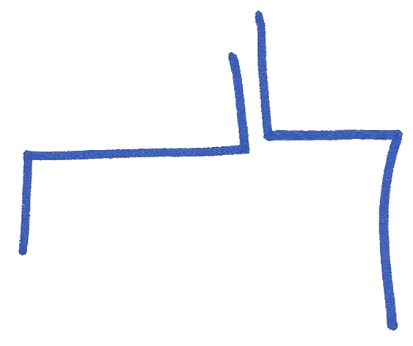 	El Arquitecto,	Fdo: D. Manuel Sánchez Azpeitia	Arquitecto colegiado 3.148 COACyLE	RESUMEN DEL PRESUPUESTO DE CONTRATAValladolid, marzo de 2.019.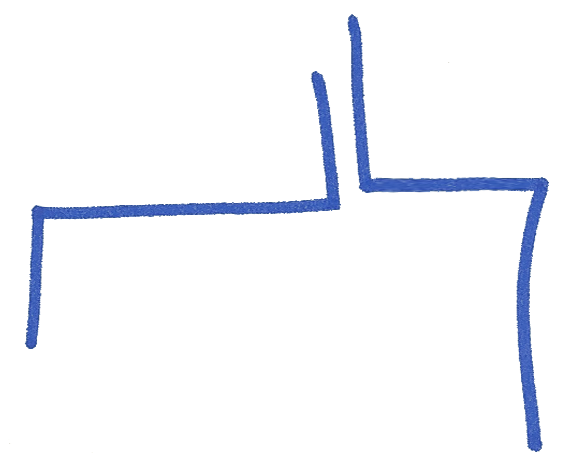 	El Arquitecto,	Fdo: D. Manuel Sánchez Azpeitia	Arquitecto colegiado 3.148 COACyLE	1O01OB130Oficial 1ª cerrajero17,8201,90233,892O01OB140Ayudante cerrajero16,4901,90731,453O01OB200Oficial 1ª electricista19,25014,706283,094O01OB220Ayudante electricista18,01014,706264,865O01OB230Oficial 1ª pintura18,9401,90736,126mo001Oficial 1ª instalador de telecomunicaciones.16,0704,11066,057mo003Oficial 1ª electricista.16,07010,345166,248mo008Oficial 1ª fontanero.16,07011,088178,189mo015Oficial 1ª montador de falsos techos.16,07078,2151.256,9210mo017Oficial 1ª carpintero.15,830148,6442.353,0311mo018Oficial 1ª cerrajero.15,790211,3173.336,7012mo019Oficial 1ª soldador.15,79089,4761.412,8313mo020Oficial 1ª construcción.15,55091,1871.417,9614mo024Oficial 1ª alicatador.15,5508,484131,9315mo038Oficial 1ª pintor.15,5502,16133,6016mo039Oficial 1ª revocador.15,550534,3408.308,9917mo047Oficial 1ª montador de estructura metálica.16,3301,30521,3118mo051Oficial 1ª montador de cerramientos industriales.16,0708,553137,4519mo052Oficial 1ª montador de sistemas de fachadas prefabricadas.16,070124,9672.008,2220mo054Oficial 1ª montador de aislamientos.16,070258,5514.154,9121mo055Oficial 1ª cristalero.16,79087,2781.465,4022mo056Ayudante instalador de telecomunicaciones.15,2204,11062,5523mo058Ayudante carpintero.15,360148,6442.283,1724mo059Ayudante cerrajero.15,300211,3193.233,1825mo062Ayudante alicatador.15,2408,484129,3026mo076Ayudante pintor.15,2402,16132,9327mo079Ayudante revocador.15,240534,3408.143,3428mo082Ayudante montador de falsos techos.15,24078,2151.192,0029mo094Ayudante montador de estructura metálica.16,0001,30520,8830mo098Ayudante montador de cerramientos industriales.15,2404,29165,3931mo099Ayudante montador de sistemas de fachadas prefabricadas.15,240124,9671.904,5032mo101Ayudante montador de aislamientos.15,240258,5513.940,3233mo102Ayudante electricista.15,22010,739163,4534mo107Ayudante fontanero.15,22011,088168,7635mo110Ayudante cristalero.16,46086,9751.431,6136mo112Peón especializado construcción.15,30089,4761.368,9837mo113Peón ordinario construcción.14,970415,1726.215,1238mo119Oficial 1ª Seguridad y Salud.15,55015,440240,0939mo120Peón Seguridad y Salud.14,97019,135286,45Total mano de obraTotal mano de obra57.981,151mq04res010dcCarga y cambio de contenedor de 2,5 m³, para recogida de mezcla sin clasificar de residuos inertes producidos en obras de construcción y/o demolición, colocado en obra a pie de carga, incluso servicio de entrega y alquiler.97,6930,970Ud94,762mq04res010fgCarga y cambio de contenedor de 6 m³, para recogida de residuos inertes vítreos producidos en obras de construcción y/o demolición, colocado en obra a pie de carga, incluso servicio de entrega y alquiler.124,7380,970Ud121,003mq04res010igCarga y cambio de contenedor de 6 m³, para recogida de residuos inertes metálicos producidos en obras de construcción y/o demolición, colocado en obra a pie de carga, incluso servicio de entrega y alquiler.124,7380,970Ud121,004mq04res020cbCanon de vertido por entrega de contenedor de 2,5 m³ con mezcla sin clasificar de residuos inertes producidos en obras de construcción y/o demolición, en vertedero específico, instalación de tratamiento de residuos de construcción y demolición externa a la obra o centro de valorización o eliminación de residuos.40,8560,970Ud39,635mq04res020efCanon de vertido por entrega de contenedor de 6 m³ con residuos inertes vítreos producidos en obras de construcción y/o demolición, en vertedero específico, instalación de tratamiento de residuos de construcción y demolición externa a la obra o centro de valorización o eliminación de residuos.72,0790,970Ud69,926mq04res020hfCanon de vertido por entrega de contenedor de 6 m³ con residuos inertes metálicos producidos en obras de construcción y/o demolición, en vertedero específico, instalación de tratamiento de residuos de construcción y demolición externa a la obra o centro de valorización o eliminación de residuos.72,0790,970Ud69,927mq05per010Perforadora con corona diamantada y soporte, por vía húmeda.22,7731,460h33,258mq07ple010fAlquiler diario de cesta elevadora de brazo articulado de 21 m de altura máxima de trabajo, incluso mantenimiento y seguro de responsabilidad civil.110,83227,480Ud3.045,669mq07ple020fTransporte a obra y retirada de cesta elevadora de brazo articulado de 21 m de altura máxima de trabajo.118,4200,916Ud108,4710mq08sol010Equipo de oxicorte, con acetileno como combustible y oxígeno como comburente.6,76423,996h162,3111mq08sol020Equipo y elementos auxiliares para soldadura eléctrica.2,84522,540h64,13Total MaquinariaTotal MaquinariaTotal Maquinaria3.930,051BG86U1WW1Detector empotrable, LS 990 blanco alpino ref. LS 3180 WW de JUNG17,3926,000u104,352P13CB050Paño puerta acero laminado42,6284,109m²175,163P15AH430p.p. pequeño material para instalación0,379292,000u110,674P15AI150C.aisl.l.halóg.RZ1-k 0,6/1kV 3x1,5mm2 Cu0,322272,000m.87,585P15GB010Tubo PVC corrugado M 20/gp50,06636,000m.2,386P15GC000Tubo pvc corrug.forrado m 16/gp70,04796,000m.4,517P25JL020Esmalte poliuretano metalizado color acrí+cat.17,1840,822l14,138P25OU030Imprimación epoxidica 2 componentes11,9450,822l9,829PIE3508PHILIPS VIRGA APLIQUE LED 2x4W19,4486,000ud116,6910PIE35081SIMON 72523030-984 DOWNLIGHT 725.22 EMPOTRADO NW ADVANCE GENERAL19,4486,000ud116,6911PPEM60100REJIBAND BYCRO C5 60X1007,228140,000ud1.011,9212mt07ala111baPletina de acero laminado UNE-EN 10025 S275JR, en perfil plano laminado en caliente, de 20x4 mm, para aplicaciones estructurales.0,7105,160m3,6613mt07ewa010dApoyo elastomérico de láminas de neopreno, armado, compuesto por láminas de neopreno con al menos dos placas de acero intercaladas, y una placa de acero tanto en la cara inferior como en la superior, que permite su fijación mediante cuatro pernos de anclaje, tipo C2, según UNE-EN 1337-3.23.046,7160,009m³207,4214mt08aaa010aAgua.1,4302,081m³2,9815mt08grg010aBidón de 60 litros de capacidad, apto para almacenar residuos peligrosos.36,1201,000Ud36,1216mt08grg020aTransporte de bidón de 60 litros de capacidad, apto para almacenar residuos peligrosos, a vertedero específico, instalación de tratamiento de residuos de construcción y demolición externa a la obra o centro de valorización o eliminación de residuos, incluso servicio de entrega.29,2521,000Ud29,2517mt08grg030haCanon de vertido por entrega a gestor autorizado de residuos peligrosos de bidón de 60 litros de capacidad, con residuos del decapado o eliminación de pintura y barniz que contienen disolventes orgánicos u otras sustancias peligrosas procedentes de la construcción o demolición.37,2001,000Ud37,2018mt09lec010bLechada de cemento blanco BL 22,5 X.143,4750,027m³3,8719mt09mif010iaMortero industrial para albañilería, de cemento, color gris, con aditivo hidrófugo, categoría M-5 (resistencia a compresión 5 N/mm²), suministrado en sacos, según UNE-EN 998-2.33,9907,283t247,5520mt09mob010aMortero de cemento blanco BL-II/A-L 42,5 R, tipo M-5, confeccionado en obra con 250 kg/m³ de cemento y una proporción en volumen 1/6.80,7270,800m³64,5821mt10hmf010MpHormigón HM-20/P/20/I, fabricado en central.53,7010,250m³13,4322mt12fpg030qkPerfil angular 24/24/3000 mm, color blanco, de acero galvanizado, según UNE-EN 13964.0,480189,750m91,0823mt12fpg040OyaPerfil primario T 35 35x38x3700 mm, color blanco, de acero galvanizado, según UNE-EN 13964.0,940398,475m374,5724mt12fpg040PuaPerfil secundario T 35 35x38x600 mm, color blanco, de acero galvanizado, según UNE-EN 13964.0,940398,475m374,5725mt12fpg040PwaPerfil secundario T 35 35x38x1200 mm, color blanco, de acero galvanizado, según UNE-EN 13964.0,940398,475m374,5726mt12prt010uBaR1Placa laminada compacta de alta presión (HPL), Meteon "TRESPA", acabado UNI COLOURS, despiece en tres colores según planos de proyecto, Euroclase B-s2, d0 de reacción al fuego, a base de resinas termoendurecibles. P/p de estructura, encuentros y piezas de remate.65,142694,260m²45.225,4827mt12psg190Varilla de cuelgue.0,407341,550Ud139,0128mt12psg210aCuelgue para falsos techos suspendidos.0,729341,550Ud248,9929mt12psg210bSeguro para la fijación del cuelgue, en falsos techos suspendidos.0,123341,550Ud42,0130mt12psg210cConexión superior para fijar la varilla al cuelgue, en falsos techos suspendidos.0,890341,550Ud303,9831mt12psg220Fijación compuesta por taco y tornillo 5x27.0,057377,550Ud21,5232mt12www030jajChapa plegada de acero, con acabado prelacado, de 0,6 mm de espesor, 30 cm de desarrollo y 3 pliegues, para remate de borde perimetral.3,58131,886m114,1833mt13ccg030bTornillo autorroscante de 6,5x130 mm de acero galvanizado, con arandela.0,294178,800Ud52,5734mt15sja100Cartucho de masilla de silicona neutra.16,34134,701Ud567,0535mt16aaa020ibFijación mecánica para paneles aislantes de poliestireno extruido, colocados directamente sobre la superficie soporte.0,1713.967,200Ud678,3936mt16aaa022fTaco de expansión de polipropileno con clavo metálico "GRUPO PUMA", de 180 mm de longitud, para fijación de placas aislantes.0,3458.741,760Ud3.015,9137mt16lki020agbPanel de lana mineral natural (LMN), no revestido, suministrado en rollos, de 80 mm de espesor, según UNE-EN 13162, resistencia térmica 1,85 m²K/W, conductividad térmica 0,037 W/(mK), Euroclase A1 de reacción al fuego, con código de designación MW-EN 13162-T2-AFr5, de aplicación como aislante térmico y acústico.3,950763,350m²3.015,2338mt16pea030jPanel rígido de poliestireno expandido, de superficie lisa y mecanizado lateral recto, Traditerm Panel EPS "GRUPO PUMA", de 150 mm de espesor, color blanco, resistencia térmica 3,33 m²K/W, conductividad térmica 0,038 W/(mK), densidad 20 kg/m³7,7851.147,356m²8.932,1739mt16pea035dPanel rígido de poliestireno expandido elastificado con grafito, de superficie lisa y mecanizado lateral recto, Traditerm Panel EPS G "GRUPO PUMA", de 50 mm de espesor, color gris, resistencia térmica 1,38 m²K/W, conductividad térmica 0,032 W/(mK), densidad 20 kg/m³, Euroclase E de reacción al fuego, con código de designación EPS-UNE-EN 13163-L2-W2-T2-S2-P4-DS(N)2-BS100-CS(10)60.4,730121,380m²574,1340mt16pxc010zpPanel rígido de poliestireno extruido, según UNE-EN 13164, de superficie lisa y mecanizado lateral machihembrado, de 100 mm de espesor, resistencia a compresión >= 300 kPa, resistencia térmica 2,8 m²K/W, conductividad térmica 0,036 W/(mK), Euroclase E de reacción al fuego, con código de designación XPS-EN 13164-T1-CS(10/Y)300-DLT(2)5-DS(TH)-WL(T)0,7.8,819694,260m²6.122,6841mt16vkt010JfPanel ligero de lana de madera, de 600x1200 mm y 35 mm de espesor, formado por virutas de madera de 1,5 mm de diámetro aglomeradas con cemento, resistencia térmica 0,4861 m²K/W, conductividad térmica 0,072 W/(mK), densidad 342,86 kg/m³, factor de resistencia a la difusión del vapor de agua 0,4 y Euroclase B-s1, d0 de reacción al fuego, según UNE-EN 13168, para aislamiento térmico y acústico y protección frente a incendios, en edificación. Color RAL a definir por la D.F.12,960400,290m²5.187,7642mt19aba010aae1000Baldosa cerámica de azulejo liso 1/0/-/-, 20x31 cm, 10,00€/m², según UNE-EN 14411.9,47328,014m²265,3843mt19awa010Cantonera de PVC en esquinas alicatadas.1,20313,340m16,0544mt20vme010sRemate de chapa de aluminio lacado en color, con 60 micras de espesor mínimo de película seca, espesor 1,5 mm, desarrollo 45 cm, con goterón.15,190346,800m5.267,8945mt20wwa010Adhesivo resina epoxi.5,470145,656kg796,7446mt20wwa021Sellado con adhesivo en frío especial para metales.1,130971,040m1.097,2847mt20wwa025Perfil de espuma de polietileno, de 6 mm de diámetro, para relleno de juntas.0,370156,060m57,7448mt21veg011obAaaDoble acristalamiento de baja emisividad térmica, conjunto formado por vidrio exterior de baja emisividad térmica de 4 mm, cámara de gas deshidratada con perfil separador de aluminio y doble sellado perimetral, de 16 mm, rellena de gas argón y vidrio interior de 6 mm de espesor.31,260304,873m²9.530,3349mt21veg015adAhaDoble acristalamiento de baja emisividad térmica y seguridad (laminar), conjunto formado por vidrio exterior laminar de baja emisividad térmica 4+4 mm compuesto por dos lunas de vidrio de 4 mm, unidas mediante una lámina incolora de butiral de polivinilo cámara de gas deshidratada con perfil separador de aluminio y doble sellado perimetral, de 14 mm, rellena de gas argón y vidrio interior laminar 4+4 mm compuesto por dos lunas de vidrio de 4 mm, unidas mediante una lámina  translúcida de butiral de polivinilo.66,21515,392m²1.019,1850mt21veg025ghobaDoble acristalamiento de baja emisividad térmica y seguridad (laminar), conjunto formado por vidrio exterior laminar de baja emisividad térmica 4+4 mm compuesto por dos lunas de vidrio de 4 mm, unidas mediante una lámina incolora de butiral de polivinilo cámara de gas deshidratada con perfil separador de aluminio y doble sellado perimetral, de 14 mm, rellena de gas argón y vidrio interior laminar 4+4 mm compuesto por dos lunas de vidrio de 4 mm, unidas mediante una lámina incolora de butiral de polivinilo.66,21528,817m²1.908,1251mt21vva011Masilla para sellados, de aplicación con pistola, de base neutra monocomponente.12,9970,745l9,6852mt21vva015Cartucho de silicona sintética incolora de 310 ml (rendimiento aproximado de 12 m por cartucho).1,855201,260Ud373,3453mt21vva021Material auxiliar para la colocación de vidrios.0,628347,000Ud217,9254mt25pfn010maacPerfil de aluminio RAL 9006, para conformado de marco de ventana, sistema RS-65 CE, "EXLABESA", incluso junta central de estanqueidad, con el sello EWAA-EURAS, que garantiza el espesor y la calidad del proceso de anodizado.15,346850,008m13.044,2255mt25pfn010maacbPerfil de aluminio RAL 9006, para conformado de marco de puerta, sistema RS-65 CE, "EXLABESA", incluso junta central de estanqueidad, con el sello EWAA-EURAS, que garantiza el espesor y la calidad del proceso de anodizado.15,34662,160m953,9156mt25pfn015scPerfil de aluminio RAL 9006, para conformado de hoja de ventana, sistema RS-65 CE, "EXLABESA", incluso junta de estanqueidad y junta exterior del acristalamiento, con el sello EWAA-EURAS, que garantiza el espesor y la calidad del proceso de anodizado.11,841560,305m6.634,5757mt25pfn015scbPerfil de aluminio RAL 9006, para conformado de hoja de puerta, sistema RS-65 CE, "EXLABESA", incluso junta de estanqueidad y junta exterior del acristalamiento, con el sello EWAA-EURAS, que garantiza el espesor y la calidad del proceso de anodizado.11,84150,415m596,9658mt25pfn020gacPerfil de aluminio RAL 9006, para conformado de junquillo, sistema RS-65 CE, "EXLABESA", incluso junta interior del acristalamiento y parte proporcional de grapas, con el sello EWAA-EURAS, que garantiza el espesor y la calidad del proceso de anodizado.2,7381.224,910m3.353,8059mt25pfn040aPremarco de perfil de aluminio en bruto de 49,8x49,8 mm de sección "EXLABESA".6,157617,217m3.800,2160mt25pfx200kaKit compuesto por escuadras, tapas de condensación y salida de agua, y herrajes de ventana oscilo-batiente de una hoja.23,985173,501Ud4.161,4261mt26aaa033aAnclaje mecánico con taco de nylon y tornillo de acero galvanizado, de cabeza avellanada.0,0832.176,000Ud180,6162mt26aac010bePletina de perfil macizo de acero laminado en caliente de 20x6 mm, montado en taller.2,36864,355m152,3963mt26aac010dnRedondo de perfil macizo de acero laminado en caliente de diámetro 10 mm, montado en taller.1,658420,324m696,9064mt26aaq010aAnclaje químico compuesto por resina y varilla roscada de acero galvanizado calidad 5.8, según UNE-EN ISO 898-1, con tuerca y arandela.1,184141,440Ud167,4665mt26btr040bRecercado perimetral de hueco, realizado con pletina de acero de 8 mm de espesor y 250 mm de desarrollo, acabado pintado al horno de color a elegir.20,9251.088,000m22.766,4066mt26btr040lbCelosía fija con motivo específico según plano, en chapa de acero de 8 mm de espesor cortada con láser, acabado pintado al horno de color negro.68,1342,000m²136,2767mt27ess120pEsmalte sintético brillante para exterior a base de resinas alcídicas y pigmentos, exento de plomo, color a elegir, aplicado con brocha, rodillo o pistola.16,1041,496l24,0968mt27pfi010Imprimación de secado rápido, formulada con resinas alquídicas modificadas y fosfato de zinc.3,9792,285l9,0969mt27pfi050Imprimación SHOP-PRIMER a base de resinas pigmentadas con óxido de hierro rojo, cromato de zinc y fosfato de zinc.8,2515,658kg46,6870mt28mop020fMortero hidráulico, Traditerm "GRUPO PUMA", color gris, para la fijación y el revestimiento de paneles aislantes en paramentos verticales, tipo GP, según UNE-EN 998-1.0,7948.195,400kg6.507,1571mt28mop050Malla de fibra de vidrio, de 5x4 mm de luz, antiálcalis, de 160 g/m² y 0,6 mm de espesor, para armar morteros.1,0611.201,992m²1.275,3172mt28mop070dPerfil de esquina de PVC con malla, para remate lateral.2,054327,816m673,3373mt28mop080kPerfil de arranque de aluminio, de 150 mm de anchura, para nivelación y soporte de los paneles aislantes de los sistemas de aislamiento térmico por el exterior sobre la línea de zócalo.18,121185,762m3.366,1974mt28mop310cwMortero acrílico Morcemcril "GRUPO PUMA", de 2 mm de espesor, color Perla 302, acabado fino, para revestimiento de paramentos exteriores, compuesto por resinas acrílicas, pigmentos minerales y aditivos orgánicos e inorgánicos.3,4052.403,984kg8.185,5775mt28mop320aFondo Morcemcril "GRUPO PUMA", compuesto por resinas acrílicas, pigmentos minerales y aditivos orgánicos e inorgánicos.2,617218,544kg571,9376mt29tma030eTablero de fibras de madera y resinas sintéticas de densidad media (MDF), hidrófugo, lacado en color mate, a elegir por la D.F. en taller, de 25 mm de espesor, para recercado de huecos interiores.15,156164,811m²2.497,8877mt29tma120Tornillo de acero galvanizado, de 80 mm de longitud, con arandela.0,095941,778Ud89,4778mt29tma130Taco largo, de plástico, para pared.0,019941,778Ud17,8979mt34lam010cpLuminaria modular SIMON 726 60x60 CW 1-10V LED 39W (72660133-884)68,33032,000Ud2.186,5680mt34lam010cpbLuminaria modular SIMON 726 120x30 NW 1-10V LED 39W68,33010,000Ud683,3081mt34tuf010kC.aisl.l.halóg.RZ1-k 0,6/1kV 3x1,5mm2 Cu0,329336,000m110,5482mt34tuf010kbTubo pvc corrug.forrado m 16/gp70,049336,000m16,4683mt34www011Material auxiliar para instalación de aparatos de iluminación.0,77042,000Ud32,3484mt35aia130iTubo rígido de policarbonato, exento de halógenos según UNE-EN 50267-2-2, enchufable, curvable en caliente, de color gris, de 20 mm de diámetro nominal, para instalaciones eléctricas en edificios públicos y para evitar emisiones de humo y gases ácidos. Resistencia a la compresión 1250 N, resistencia al impacto 6 julios, temperatura de trabajo -5°C hasta 90°C, con grado de protección IP 547 según UNE 20324, propiedades eléctricas: aislante, no propagador de la llama. Según UNE-EN 61386-1 y UNE-EN 61386-22. Incluso p/p de abrazaderas, elementos de sujeción y accesorios (curvas, manguitos, tes, codos y curvas flexibles).2,58643,800m113,2785mt35ait040cpCanal protectora de acero, de 100x115 mm, para alojamiento de cables eléctricos, incluso p/p de accesorios. Según UNE-EN 50085-1, con grado de protección IP 4X según UNE 20324.22,11959,000m1.305,0286mt36cal020aBajante vista de aluminio lacado, sección circular y 100 mm de diámetro. Incluso p/p de conexiones, codos y piezas especiales.8,374138,600m1.160,6487mt36cal021aAbrazadera para bajante vista de aluminio lacado, sección circular y Ø 100 mm.1,16563,000Ud73,4088mt36cal030Material auxiliar para canalones y bajantes de instalaciones de evacuación de aluminio.1,50631,500Ud47,4489mt37tpu400aMaterial auxiliar para montaje y sujeción a la obra.0,475866,920Ud411,7990mt37tpu400abMaterial auxiliar. Reposición de elementos deteriorados.10,017433,460Ud4.341,9791mt40cfr010tcCable coaxial RG-6 no propagador de la llama, de 75 Ohm de impedancia característica media, modelo CC1LH "FRINGE", con conductor central de cobre de 1,15 mm de diámetro, dieléctrico de polietileno celular, pantalla de cinta de aluminio/polipropileno/aluminio, malla de hilos trenzados de cobre y cubierta exterior de PVC LSFH libre de halógenos, con baja emisión de humos y gases corrosivos de 6,9 mm de diámetro de color blanco.0,76726,200m20,1092mt50cas010bMes de alquiler de caseta prefabricada para aseos en obra, de 2,50x2,40x2,30 m (6,00 m²), compuesta por: estructura metálica mediante perfiles conformados en frío; cerramiento de chapa nervada y galvanizada con terminación de pintura prelacada; cubierta de chapa galvanizada ondulada reforzada con perfil de acero; aislamiento interior con lana de vidrio combinada con poliestireno expandido; instalaciones de fontanería, saneamiento y electricidad y fuerza con toma exterior a 230 V; tubos fluorescentes y punto de luz exterior; termo eléctrico de 50 litros de capacidad; ventanas correderas de aluminio anodizado, con luna de 6 mm y rejas; puerta de entrada de chapa galvanizada de 1 mm con cerradura; suelo contrachapado hidrófugo con capa fenólica antideslizante; revestimiento de tablero melaminado en paredes; inodoro, plato de ducha y lavabo de dos grifos, de fibra de vidrio con terminación de gel-coat blanco y pintura antideslizante; puerta de madera en inodoro y cortina en ducha. Según R.D. 1627/1997.80,5194,000Ud322,0893mt50cas050bMes de alquiler de caseta prefabricada para vestuarios en obra, de 6,00x2,33x2,30 (14,00) m², compuesta por: estructura metálica mediante perfiles conformados en frío; cerramiento de chapa nervada y galvanizada con terminación de pintura prelacada; cubierta de chapa galvanizada ondulada reforzada con perfil de acero; aislamiento interior con lana de vidrio combinada con poliestireno expandido; instalación de electricidad y fuerza con toma exterior a 230 V; tubos fluorescentes y punto de luz exterior; ventanas correderas de aluminio anodizado, con luna de 6 mm y rejas; puerta de entrada de chapa galvanizada de 1 mm con cerradura; suelo de aglomerado revestido con PVC continuo de 2 mm y poliestireno de 50 mm con apoyo en base de chapa galvanizada de sección trapezoidal y revestimiento de tablero melaminado en paredes. Según R.D. 1627/1997.71,0464,000Ud284,1894mt50eca010Botiquín de urgencia provisto de desinfectantes y antisépticos autorizados, gasas estériles, algodón hidrófilo, venda, esparadrapo, apósitos adhesivos, un par de tijeras, pinzas, guantes desechables, bolsa de goma para agua y hielo, antiespasmódicos, analgésicos, tónicos cardíacos de urgencia, un torniquete, un termómetro clínico y jeringuillas desechables.85,4071,000Ud85,4195mt50eca011bBolsa para hielo, de 250 cm³, para reposición de botiquín de urgencia.2,7094,000Ud10,8496mt50eca011eApósitos adhesivos, en caja de 120 unidades, para reposición de botiquín de urgencia.4,8884,000Ud19,5597mt50eca011fAlgodón hidrófilo, en paquete de 100 g, para reposición de botiquín de urgencia.0,7964,000Ud3,1898mt50eca011gEsparadrapo, en rollo de 5 cm de ancho y 5 m de longitud, para reposición de botiquín de urgencia.3,3344,000Ud13,3499mt50eca011iAnalgésico de ácido acetilsalicílico, en caja de 20 comprimidos, para reposición de botiquín de urgencia.1,1084,000Ud4,43100mt50eca011jAnalgésico de paracetamol, en caja de 20 comprimidos, para reposición de botiquín de urgencia.1,2414,000Ud4,96101mt50eca011lBotella de agua oxigenada, de 250 cm³, para reposición de botiquín de urgencia.1,5064,000Ud6,02102mt50eca011mBotella de alcohol de 96°, de 250 cm³, para reposición de botiquín de urgencia.1,2034,000Ud4,81103mt50eca011nFrasco de tintura de yodo, de 100 cm³, para reposición de botiquín de urgencia.2,1794,000Ud8,72104mt50epc010hjCasco contra golpes, EPI de categoría II, según EN 812, cumpliendo todos los requisitos de seguridad según el R.D. 1407/1992.2,0463,000Ud6,14105mt50epd010tConector multiuso (clase M), EPI de categoría III, según UNE-EN 362, cumpliendo todos los requisitos de seguridad según el R.D. 1407/1992.16,1701,000Ud16,17106mt50epd011jDispositivo anticaídas deslizante sobre línea de anclaje flexible, EPI de categoría III, según UNE-EN 353-2, UNE-EN 363, UNE-EN 364 y UNE-EN 365, cumpliendo todos los requisitos de seguridad según el R.D. 1407/1992.75,8111,000Ud75,81107mt50epd012ajCuerda de fibra como elemento de amarre, de longitud fija, EPI de categoría III, según UNE-EN 354, cumpliendo todos los requisitos de seguridad según el R.D. 1407/1992.56,6761,000Ud56,68108mt50epd013jAbsorbedor de energía, EPI de categoría III, según UNE-EN 355, cumpliendo todos los requisitos de seguridad según el R.D. 1407/1992.80,8791,000Ud80,88109mt50epd014tArnés anticaídas, con dos puntos de amarre, EPI de categoría III, según UNE-EN 361, UNE-EN 363, UNE-EN 364 y UNE-EN 365, cumpliendo todos los requisitos de seguridad según el R.D. 1407/1992.49,2111,000Ud49,21110mt50epj010cfeGafas de protección con montura integral, resistentes a polvo grueso, EPI de categoría II, según UNE-EN 166, cumpliendo todos los requisitos de seguridad según el R.D. 1407/1992.15,5920,400Ud6,24111mt50epj010dfjGafas de protección con montura integral, resistentes a partículas de gas y a polvo fino, EPI de categoría II, según UNE-EN 166, cumpliendo todos los requisitos de seguridad según el R.D. 1407/1992.10,5620,200Ud2,11112mt50epj010pkjPantalla de protección facial, para soldadores, con fijación en la cabeza y con filtros de soldadura, EPI de categoría II, según UNE-EN 166, UNE-EN 175 y UNE-EN 169, cumpliendo todos los requisitos de seguridad según el R.D. 1407/1992.21,5410,600Ud12,92113mt50epm010cjPar de guantes contra riesgos mecánicos, EPI de categoría II, según UNE-EN 420 y UNE-EN 388, cumpliendo todos los requisitos de seguridad según el R.D. 1407/1992.11,8601,500Ud17,79114mt50epm010mjPar de guantes para trabajos eléctricos de baja tensión, EPI de categoría III, según UNE-EN 420 y UNE-EN 60903, cumpliendo todos los requisitos de seguridad según el R.D. 1407/1992.36,9160,200Ud7,38115mt50epm010njPar de guantes para trabajos eléctricos de alta tensión, EPI de categoría III, según UNE-EN 420 y UNE-EN 60903, cumpliendo todos los requisitos de seguridad según el R.D. 1407/1992.44,3040,200Ud8,86116mt50epm010rjPar de guantes para soldadores, EPI de categoría II, según UNE-EN 420 y UNE-EN 12477, cumpliendo todos los requisitos de seguridad según el R.D. 1407/1992.7,9950,600Ud4,80117mt50epo010ejJuego de orejeras, estándar, con atenuación acústica de 32 dB, EPI de categoría II, según UNE-EN 352-1 y UNE-EN 458, cumpliendo todos los requisitos de seguridad según el R.D. 1407/1992.41,3581,600Ud66,17118mt50epo020aaJuego de tapones desechables, moldeables, con atenuación acústica de 31 dB, EPI de categoría II, según UNE-EN 352-2 y UNE-EN 458, cumpliendo todos los requisitos de seguridad según el R.D. 1407/1992.0,0195,000Ud0,10119mt50epp010oFjPar de botas altas de seguridad, con puntera resistente a un impacto de hasta 200 J y a una compresión de hasta 15 kN, con resistencia al deslizamiento, resistente a la penetración y absorción de agua, EPI de categoría II, según UNE-EN ISO 20344 y UNE-EN ISO 20345, cumpliendo todos los requisitos de seguridad según el R.D. 1407/1992.42,3910,800Ud33,91120mt50epp010pDjPar de botas bajas de seguridad, con puntera resistente a un impacto de hasta 200 J y a una compresión de hasta 15 kN, con resistencia al deslizamiento, EPI de categoría II, según UNE-EN ISO 20344 y UNE-EN ISO 20345, cumpliendo todos los requisitos de seguridad según el R.D. 1407/1992.36,3661,000Ud36,37121mt50epp020jPar de polainas para soldador, EPI de categoría II, según UNE-EN ISO 11611 y UNE-EN 348, cumpliendo todos los requisitos de seguridad según el R.D. 1407/1992.7,4170,600Ud4,45122mt50epp030aPar de plantillas resistentes a la perforación, EPI de categoría II, según UNE-EN 12568, cumpliendo todos los requisitos de seguridad según el R.D. 1407/1992.5,7508,000Ud46,00123mt50epu005jMono de protección, EPI de categoría I, según UNE-EN 340, cumpliendo todos los requisitos de seguridad según el R.D. 1407/1992.34,4621,000Ud34,46124mt50epu010djMandil de protección para trabajos de soldeo, sometidos a una temperatura ambiente hasta 100°C, EPI de categoría II, según UNE-EN ISO 11611, UNE-EN 348 y UNE-EN 340, cumpliendo todos los requisitos de seguridad según el R.D. 1407/1992.10,8560,600Ud6,51125mt50epu020bjChaqueta de protección para trabajos expuestos al frío, sometidos a una temperatura ambiente hasta -5°C, EPI de categoría II, según UNE-EN 14058 y UNE-EN 340, cumpliendo todos los requisitos de seguridad según el R.D. 1407/1992.11,7750,100Ud1,18126mt50epu025jMono de protección para trabajos expuestos a la lluvia, EPI de categoría I, según UNE-EN 343 y UNE-EN 340, cumpliendo todos los requisitos de seguridad según el R.D. 1407/1992.25,8321,000Ud25,83127mt50epu030icjChaleco de alta visibilidad, de material combinado, color amarillo, EPI de categoría II, según UNE-EN 471 y UNE-EN 340, cumpliendo todos los requisitos de seguridad según el R.D. 1407/1992.20,3291,400Ud28,46128mt50epu040jBolsa portaherramientas, EPI de categoría II, según UNE-EN 340, cumpliendo todos los requisitos de seguridad según el R.D. 1407/1992.21,3520,300Ud6,41129mt50epu050jFaja de protección lumbar con amplio soporte abdominal y sujeción regulable mediante velcro, EPI de categoría II, según UNE-EN 340, cumpliendo todos los requisitos de seguridad según el R.D. 1407/1992.16,9180,800Ud13,53130mt50epv010tjMascarilla, de cuarto de máscara, EPI de categoría III, según UNE-EN 140, cumpliendo todos los requisitos de seguridad según el R.D. 1407/1992.12,9210,600Ud7,75131mt50epv011aGFiltro contra partículas, de eficacia baja (P1), EPI de categoría III, según UNE-EN 143, cumpliendo todos los requisitos de seguridad según el R.D. 1407/1992.2,5011,980Ud4,95132mt50ica010bAcometida provisional de saneamiento a caseta prefabricada de obra.366,9961,000Ud367,00133mt50ica010cAcometida provisional de fontanería a caseta prefabricada de obra.91,0151,000Ud91,02134mt50man010Reconocimiento médico obligatorio anual al trabajador.90,7683,300Ud299,53135mt50mas010Coste de la reunión del Comité de Seguridad y Salud en el Trabajo.39,7864,000Ud159,14136mt50mas020Coste de la hora de charla para formación de Seguridad y Salud en el Trabajo, realizada por Técnico cualificado.33,1554,000Ud132,62137mt50mca010aPercha para vestuarios y/o aseos.5,77020,000Ud115,40138mt50mca010bEspejo para vestuarios y/o aseos.10,5721,000Ud10,57139mt50mca020aPortarrollos industrial de acero inoxidable.23,4830,330Ud7,75140mt50mca020bJabonera industrial de acero inoxidable.22,4510,330Ud7,41141mt50mca050Taquilla metálica individual con llave para ropa y calzado.47,3643,300Ud156,30142mt50mca070Banco de madera para 5 personas.39,7860,500Ud19,89143mt50spb015aTubo metálico extensible de 60/95 cm de longitud, con tornillo cilíndrico con hexágono interior para llave Allen, para fijación de los tubos.57,5660,600Ud34,54144mt50spv011hPuerta para acceso de vehículos de chapa de acero galvanizado, de dos hojas, de 4,0x2,0 m, con lengüetas para candado y herrajes de cierre al suelo, sujeta mediante postes del mismo material.754,9450,100Ud75,49145mt50spv020Valla trasladable de 3,50x2,00 m, formada por panel de malla electrosoldada con pliegues de refuerzo, de 200x100 mm de paso de malla, con alambres horizontales de 5 mm de diámetro y verticales de 4 mm de diámetro, soldados en los extremos a postes verticales de 40 mm de diámetro, acabado galvanizado, para delimitación provisional de zona de obras, incluso argollas para unión de postes.27,3103,150Ud86,03146mt50spv021Valla trasladable de 3,50x2,00 m, formada por panel de malla electrosoldada con pliegues de refuerzo, de 200x100 mm de paso de malla, con alambres horizontales de 5 mm de diámetro y verticales de 4 mm de diámetro, soldados en los extremos a postes verticales de 40 mm de diámetro, acabado galvanizado, con puerta incorporada para acceso peatonal, de una hoja, de 0,90x2,00 m, incluso argollas para unión de postes y lengüetas para candado.178,0220,050Ud8,90147mt50spv025Base prefabricada de hormigón, de 65x24x12 cm, con 8 orificios, reforzada con varillas de acero, para soporte de valla trasladable.4,2634,300Ud18,33148mt51ins010100Repercusión, por m², de desmontaje y posterior montaje de las instalaciones situadas en la fachada.0,946730,000Ud690,58Total MaterialesTotal MaterialesTotal Materiales192.537,081.1.11.1.1UdDesmontaje de farol mural, elementos de fijación y accesorios, situado en fachada, con medios manuales y recuperación del material para su posterior montaje en el mismo emplazamiento, sin deteriorar los elementos constructivos a los que está sujeto. Incluso p/p de acopio y protección del material desmontado en obra hasta su posterior montaje, limpieza, acopio, retirada y carga manual de escombros sobre camión o contenedor. Totalmente montado, instalado, conexionado y probado.Incluye: Desmontaje de los elementos. Acopio y protección en obra del material que se vaya a volver a montar. Montaje de los elementos. Retirada y acopio de escombros. Limpieza de los restos de obra. Carga de escombros sobre camión o contenedor.Criterio de medición de proyecto: Número de unidades previstas, según documentación gráfica de Proyecto.Criterio de medición de obra: Se medirá el número de unidades realmente desmontadas y repuestas según especificaciones de Proyecto.Desmontaje de farol mural, elementos de fijación y accesorios, situado en fachada, con medios manuales y recuperación del material para su posterior montaje en el mismo emplazamiento, sin deteriorar los elementos constructivos a los que está sujeto. Incluso p/p de acopio y protección del material desmontado en obra hasta su posterior montaje, limpieza, acopio, retirada y carga manual de escombros sobre camión o contenedor. Totalmente montado, instalado, conexionado y probado.Incluye: Desmontaje de los elementos. Acopio y protección en obra del material que se vaya a volver a montar. Montaje de los elementos. Retirada y acopio de escombros. Limpieza de los restos de obra. Carga de escombros sobre camión o contenedor.Criterio de medición de proyecto: Número de unidades previstas, según documentación gráfica de Proyecto.Criterio de medición de obra: Se medirá el número de unidades realmente desmontadas y repuestas según especificaciones de Proyecto.Desmontaje de farol mural, elementos de fijación y accesorios, situado en fachada, con medios manuales y recuperación del material para su posterior montaje en el mismo emplazamiento, sin deteriorar los elementos constructivos a los que está sujeto. Incluso p/p de acopio y protección del material desmontado en obra hasta su posterior montaje, limpieza, acopio, retirada y carga manual de escombros sobre camión o contenedor. Totalmente montado, instalado, conexionado y probado.Incluye: Desmontaje de los elementos. Acopio y protección en obra del material que se vaya a volver a montar. Montaje de los elementos. Retirada y acopio de escombros. Limpieza de los restos de obra. Carga de escombros sobre camión o contenedor.Criterio de medición de proyecto: Número de unidades previstas, según documentación gráfica de Proyecto.Criterio de medición de obra: Se medirá el número de unidades realmente desmontadas y repuestas según especificaciones de Proyecto.Desmontaje de farol mural, elementos de fijación y accesorios, situado en fachada, con medios manuales y recuperación del material para su posterior montaje en el mismo emplazamiento, sin deteriorar los elementos constructivos a los que está sujeto. Incluso p/p de acopio y protección del material desmontado en obra hasta su posterior montaje, limpieza, acopio, retirada y carga manual de escombros sobre camión o contenedor. Totalmente montado, instalado, conexionado y probado.Incluye: Desmontaje de los elementos. Acopio y protección en obra del material que se vaya a volver a montar. Montaje de los elementos. Retirada y acopio de escombros. Limpieza de los restos de obra. Carga de escombros sobre camión o contenedor.Criterio de medición de proyecto: Número de unidades previstas, según documentación gráfica de Proyecto.Criterio de medición de obra: Se medirá el número de unidades realmente desmontadas y repuestas según especificaciones de Proyecto.Desmontaje de farol mural, elementos de fijación y accesorios, situado en fachada, con medios manuales y recuperación del material para su posterior montaje en el mismo emplazamiento, sin deteriorar los elementos constructivos a los que está sujeto. Incluso p/p de acopio y protección del material desmontado en obra hasta su posterior montaje, limpieza, acopio, retirada y carga manual de escombros sobre camión o contenedor. Totalmente montado, instalado, conexionado y probado.Incluye: Desmontaje de los elementos. Acopio y protección en obra del material que se vaya a volver a montar. Montaje de los elementos. Retirada y acopio de escombros. Limpieza de los restos de obra. Carga de escombros sobre camión o contenedor.Criterio de medición de proyecto: Número de unidades previstas, según documentación gráfica de Proyecto.Criterio de medición de obra: Se medirá el número de unidades realmente desmontadas y repuestas según especificaciones de Proyecto.0,131hOficial 1ª electricista.Oficial 1ª electricista.16,070 €16,070 €2,11 €0,131hAyudante electricista.Ayudante electricista.15,220 €15,220 €1,99 €0,407hOficial 1ª construcción.Oficial 1ª construcción.15,550 €15,550 €6,33 €0,407hPeón ordinario construcción.Peón ordinario construcción.14,970 €14,970 €6,09 €2,000%Medios auxiliaresMedios auxiliares16,520 €16,520 €0,33 €Precio total por UdPrecio total por Ud16,85 €16,85 €1.1.21.1.2m²Desmontaje de todas aquellas instalaciones situadas en fachada que entorpezcan y/o pudieran deteriorarse durante la ejecución de los trabajos de rehabilitación, tales como redes eléctricas, aparatos de aire acondicionado, bajantes, apliques, etc. Incluso p/p de acopio del material desmontado y posterior montaje, limpieza, acopio, retirada y carga manual de escombros sobre camión o contenedor.Incluye: Desmontaje de las instalaciones. Acopio en obra del material desmontado. Montaje de las instalaciones. Retirada y acopio de escombros. Limpieza de los restos de obra. Carga de escombros sobre camión o contenedor.Criterio de medición de proyecto: Superficie medida según documentación gráfica de Proyecto.Criterio de medición de obra: Se medirá la superficie realmente desmontada según especificaciones de Proyecto.Desmontaje de todas aquellas instalaciones situadas en fachada que entorpezcan y/o pudieran deteriorarse durante la ejecución de los trabajos de rehabilitación, tales como redes eléctricas, aparatos de aire acondicionado, bajantes, apliques, etc. Incluso p/p de acopio del material desmontado y posterior montaje, limpieza, acopio, retirada y carga manual de escombros sobre camión o contenedor.Incluye: Desmontaje de las instalaciones. Acopio en obra del material desmontado. Montaje de las instalaciones. Retirada y acopio de escombros. Limpieza de los restos de obra. Carga de escombros sobre camión o contenedor.Criterio de medición de proyecto: Superficie medida según documentación gráfica de Proyecto.Criterio de medición de obra: Se medirá la superficie realmente desmontada según especificaciones de Proyecto.Desmontaje de todas aquellas instalaciones situadas en fachada que entorpezcan y/o pudieran deteriorarse durante la ejecución de los trabajos de rehabilitación, tales como redes eléctricas, aparatos de aire acondicionado, bajantes, apliques, etc. Incluso p/p de acopio del material desmontado y posterior montaje, limpieza, acopio, retirada y carga manual de escombros sobre camión o contenedor.Incluye: Desmontaje de las instalaciones. Acopio en obra del material desmontado. Montaje de las instalaciones. Retirada y acopio de escombros. Limpieza de los restos de obra. Carga de escombros sobre camión o contenedor.Criterio de medición de proyecto: Superficie medida según documentación gráfica de Proyecto.Criterio de medición de obra: Se medirá la superficie realmente desmontada según especificaciones de Proyecto.Desmontaje de todas aquellas instalaciones situadas en fachada que entorpezcan y/o pudieran deteriorarse durante la ejecución de los trabajos de rehabilitación, tales como redes eléctricas, aparatos de aire acondicionado, bajantes, apliques, etc. Incluso p/p de acopio del material desmontado y posterior montaje, limpieza, acopio, retirada y carga manual de escombros sobre camión o contenedor.Incluye: Desmontaje de las instalaciones. Acopio en obra del material desmontado. Montaje de las instalaciones. Retirada y acopio de escombros. Limpieza de los restos de obra. Carga de escombros sobre camión o contenedor.Criterio de medición de proyecto: Superficie medida según documentación gráfica de Proyecto.Criterio de medición de obra: Se medirá la superficie realmente desmontada según especificaciones de Proyecto.Desmontaje de todas aquellas instalaciones situadas en fachada que entorpezcan y/o pudieran deteriorarse durante la ejecución de los trabajos de rehabilitación, tales como redes eléctricas, aparatos de aire acondicionado, bajantes, apliques, etc. Incluso p/p de acopio del material desmontado y posterior montaje, limpieza, acopio, retirada y carga manual de escombros sobre camión o contenedor.Incluye: Desmontaje de las instalaciones. Acopio en obra del material desmontado. Montaje de las instalaciones. Retirada y acopio de escombros. Limpieza de los restos de obra. Carga de escombros sobre camión o contenedor.Criterio de medición de proyecto: Superficie medida según documentación gráfica de Proyecto.Criterio de medición de obra: Se medirá la superficie realmente desmontada según especificaciones de Proyecto.5,000UdRepercusión, por m², de desmontaje y posterior montaje de las instalaciones situadas en la fachada.Repercusión, por m², de desmontaje y posterior montaje de las instalaciones situadas en la fachada.0,946 €0,946 €4,73 €2,000%Medios auxiliaresMedios auxiliares4,730 €4,730 €0,09 €Precio total por m²Precio total por m²4,82 €4,82 €1.1.31.1.3m²Levantado de reja metálica de 1,44 m, elementos de fijación y accesorios, situada en hueco de fachada y fijada al paramento mediante recibido con patillas de anclaje, con medios manuales y equipo de oxicorte, sin deteriorar los elementos constructivos a los que está sujeta. Incluso p/p de limpieza, acopio, retirada y carga manual de escombros sobre camión o contenedor.Incluye: Desmontaje de los elementos. Fragmentación de los escombros en piezas manejables. Retirada y acopio del material desmontado. Limpieza de los restos de obra. Carga del material desmontado y los restos de obra sobre camión o contenedor.Criterio de medición de proyecto: Superficie medida según documentación gráfica de Proyecto.Criterio de medición de obra: Se medirá la superficie realmente desmontada según especificaciones de Proyecto.Levantado de reja metálica de 1,44 m, elementos de fijación y accesorios, situada en hueco de fachada y fijada al paramento mediante recibido con patillas de anclaje, con medios manuales y equipo de oxicorte, sin deteriorar los elementos constructivos a los que está sujeta. Incluso p/p de limpieza, acopio, retirada y carga manual de escombros sobre camión o contenedor.Incluye: Desmontaje de los elementos. Fragmentación de los escombros en piezas manejables. Retirada y acopio del material desmontado. Limpieza de los restos de obra. Carga del material desmontado y los restos de obra sobre camión o contenedor.Criterio de medición de proyecto: Superficie medida según documentación gráfica de Proyecto.Criterio de medición de obra: Se medirá la superficie realmente desmontada según especificaciones de Proyecto.Levantado de reja metálica de 1,44 m, elementos de fijación y accesorios, situada en hueco de fachada y fijada al paramento mediante recibido con patillas de anclaje, con medios manuales y equipo de oxicorte, sin deteriorar los elementos constructivos a los que está sujeta. Incluso p/p de limpieza, acopio, retirada y carga manual de escombros sobre camión o contenedor.Incluye: Desmontaje de los elementos. Fragmentación de los escombros en piezas manejables. Retirada y acopio del material desmontado. Limpieza de los restos de obra. Carga del material desmontado y los restos de obra sobre camión o contenedor.Criterio de medición de proyecto: Superficie medida según documentación gráfica de Proyecto.Criterio de medición de obra: Se medirá la superficie realmente desmontada según especificaciones de Proyecto.Levantado de reja metálica de 1,44 m, elementos de fijación y accesorios, situada en hueco de fachada y fijada al paramento mediante recibido con patillas de anclaje, con medios manuales y equipo de oxicorte, sin deteriorar los elementos constructivos a los que está sujeta. Incluso p/p de limpieza, acopio, retirada y carga manual de escombros sobre camión o contenedor.Incluye: Desmontaje de los elementos. Fragmentación de los escombros en piezas manejables. Retirada y acopio del material desmontado. Limpieza de los restos de obra. Carga del material desmontado y los restos de obra sobre camión o contenedor.Criterio de medición de proyecto: Superficie medida según documentación gráfica de Proyecto.Criterio de medición de obra: Se medirá la superficie realmente desmontada según especificaciones de Proyecto.Levantado de reja metálica de 1,44 m, elementos de fijación y accesorios, situada en hueco de fachada y fijada al paramento mediante recibido con patillas de anclaje, con medios manuales y equipo de oxicorte, sin deteriorar los elementos constructivos a los que está sujeta. Incluso p/p de limpieza, acopio, retirada y carga manual de escombros sobre camión o contenedor.Incluye: Desmontaje de los elementos. Fragmentación de los escombros en piezas manejables. Retirada y acopio del material desmontado. Limpieza de los restos de obra. Carga del material desmontado y los restos de obra sobre camión o contenedor.Criterio de medición de proyecto: Superficie medida según documentación gráfica de Proyecto.Criterio de medición de obra: Se medirá la superficie realmente desmontada según especificaciones de Proyecto.0,052hEquipo de oxicorte, con acetileno como combustible y oxígeno como comburente.Equipo de oxicorte, con acetileno como combustible y oxígeno como comburente.6,764 €6,764 €0,35 €0,053hOficial 1ª soldador.Oficial 1ª soldador.15,790 €15,790 €0,84 €0,053hPeón especializado construcción.Peón especializado construcción.15,300 €15,300 €0,81 €0,210hPeón ordinario construcción.Peón ordinario construcción.14,970 €14,970 €3,14 €2,000%Medios auxiliaresMedios auxiliares5,140 €5,140 €0,10 €Precio total por m²Precio total por m²5,24 €5,24 €1.2.11.2.1m²Levantado de carpintería acristalada de aluminio de cualquier tipo situada en fachada, entre 3 y 6 m² de superficie, con medios manuales, sin deteriorar los elementos constructivos a los que está sujeta. Incluso p/p de desmontaje de marcos, hojas acristaladas y accesorios; limpieza, retirada y carga manual de escombros sobre camión o contenedor.Incluye: Desmontaje de los elementos. Retirada y acopio del material desmontado. Limpieza de los restos de obra. Carga del material desmontado y restos de obra sobre camión o contenedor.Criterio de medición de proyecto: Número de unidades previstas, según documentación gráfica de Proyecto.Criterio de medición de obra: Se medirá el número de unidades realmente desmontadas según especificaciones de Proyecto.Levantado de carpintería acristalada de aluminio de cualquier tipo situada en fachada, entre 3 y 6 m² de superficie, con medios manuales, sin deteriorar los elementos constructivos a los que está sujeta. Incluso p/p de desmontaje de marcos, hojas acristaladas y accesorios; limpieza, retirada y carga manual de escombros sobre camión o contenedor.Incluye: Desmontaje de los elementos. Retirada y acopio del material desmontado. Limpieza de los restos de obra. Carga del material desmontado y restos de obra sobre camión o contenedor.Criterio de medición de proyecto: Número de unidades previstas, según documentación gráfica de Proyecto.Criterio de medición de obra: Se medirá el número de unidades realmente desmontadas según especificaciones de Proyecto.Levantado de carpintería acristalada de aluminio de cualquier tipo situada en fachada, entre 3 y 6 m² de superficie, con medios manuales, sin deteriorar los elementos constructivos a los que está sujeta. Incluso p/p de desmontaje de marcos, hojas acristaladas y accesorios; limpieza, retirada y carga manual de escombros sobre camión o contenedor.Incluye: Desmontaje de los elementos. Retirada y acopio del material desmontado. Limpieza de los restos de obra. Carga del material desmontado y restos de obra sobre camión o contenedor.Criterio de medición de proyecto: Número de unidades previstas, según documentación gráfica de Proyecto.Criterio de medición de obra: Se medirá el número de unidades realmente desmontadas según especificaciones de Proyecto.Levantado de carpintería acristalada de aluminio de cualquier tipo situada en fachada, entre 3 y 6 m² de superficie, con medios manuales, sin deteriorar los elementos constructivos a los que está sujeta. Incluso p/p de desmontaje de marcos, hojas acristaladas y accesorios; limpieza, retirada y carga manual de escombros sobre camión o contenedor.Incluye: Desmontaje de los elementos. Retirada y acopio del material desmontado. Limpieza de los restos de obra. Carga del material desmontado y restos de obra sobre camión o contenedor.Criterio de medición de proyecto: Número de unidades previstas, según documentación gráfica de Proyecto.Criterio de medición de obra: Se medirá el número de unidades realmente desmontadas según especificaciones de Proyecto.Levantado de carpintería acristalada de aluminio de cualquier tipo situada en fachada, entre 3 y 6 m² de superficie, con medios manuales, sin deteriorar los elementos constructivos a los que está sujeta. Incluso p/p de desmontaje de marcos, hojas acristaladas y accesorios; limpieza, retirada y carga manual de escombros sobre camión o contenedor.Incluye: Desmontaje de los elementos. Retirada y acopio del material desmontado. Limpieza de los restos de obra. Carga del material desmontado y restos de obra sobre camión o contenedor.Criterio de medición de proyecto: Número de unidades previstas, según documentación gráfica de Proyecto.Criterio de medición de obra: Se medirá el número de unidades realmente desmontadas según especificaciones de Proyecto.0,284hPeón ordinario construcción.Peón ordinario construcción.14,970 €14,970 €4,25 €2,000%Medios auxiliaresMedios auxiliares4,250 €4,250 €0,09 €Precio total por m²Precio total por m²4,34 €4,34 €1.2.21.2.2m²Levantado de celosia, elementos de fijación y accesorios, situada en hueco de fachada y fijada al paramento mediante recibido con patillas de anclaje, con medios manuales y equipo de oxicorte, sin deteriorar los elementos constructivos a los que está sujeta, con recuperación. Incluso p/p de limpieza, acopio.Incluye: Desmontaje de los elementos. Retirada y acopio del material desmontado. Limpieza de los restos de obra. Carga del material desmontado y los restos de obra para acopio.Criterio de medición de proyecto: Superficie medida según documentación gráfica de Proyecto.Criterio de medición de obra: Se medirá la superficie realmente desmontada según especificaciones de Proyecto.Levantado de celosia, elementos de fijación y accesorios, situada en hueco de fachada y fijada al paramento mediante recibido con patillas de anclaje, con medios manuales y equipo de oxicorte, sin deteriorar los elementos constructivos a los que está sujeta, con recuperación. Incluso p/p de limpieza, acopio.Incluye: Desmontaje de los elementos. Retirada y acopio del material desmontado. Limpieza de los restos de obra. Carga del material desmontado y los restos de obra para acopio.Criterio de medición de proyecto: Superficie medida según documentación gráfica de Proyecto.Criterio de medición de obra: Se medirá la superficie realmente desmontada según especificaciones de Proyecto.Levantado de celosia, elementos de fijación y accesorios, situada en hueco de fachada y fijada al paramento mediante recibido con patillas de anclaje, con medios manuales y equipo de oxicorte, sin deteriorar los elementos constructivos a los que está sujeta, con recuperación. Incluso p/p de limpieza, acopio.Incluye: Desmontaje de los elementos. Retirada y acopio del material desmontado. Limpieza de los restos de obra. Carga del material desmontado y los restos de obra para acopio.Criterio de medición de proyecto: Superficie medida según documentación gráfica de Proyecto.Criterio de medición de obra: Se medirá la superficie realmente desmontada según especificaciones de Proyecto.Levantado de celosia, elementos de fijación y accesorios, situada en hueco de fachada y fijada al paramento mediante recibido con patillas de anclaje, con medios manuales y equipo de oxicorte, sin deteriorar los elementos constructivos a los que está sujeta, con recuperación. Incluso p/p de limpieza, acopio.Incluye: Desmontaje de los elementos. Retirada y acopio del material desmontado. Limpieza de los restos de obra. Carga del material desmontado y los restos de obra para acopio.Criterio de medición de proyecto: Superficie medida según documentación gráfica de Proyecto.Criterio de medición de obra: Se medirá la superficie realmente desmontada según especificaciones de Proyecto.Levantado de celosia, elementos de fijación y accesorios, situada en hueco de fachada y fijada al paramento mediante recibido con patillas de anclaje, con medios manuales y equipo de oxicorte, sin deteriorar los elementos constructivos a los que está sujeta, con recuperación. Incluso p/p de limpieza, acopio.Incluye: Desmontaje de los elementos. Retirada y acopio del material desmontado. Limpieza de los restos de obra. Carga del material desmontado y los restos de obra para acopio.Criterio de medición de proyecto: Superficie medida según documentación gráfica de Proyecto.Criterio de medición de obra: Se medirá la superficie realmente desmontada según especificaciones de Proyecto.0,052hEquipo de oxicorte, con acetileno como combustible y oxígeno como comburente.Equipo de oxicorte, con acetileno como combustible y oxígeno como comburente.6,764 €6,764 €0,35 €0,053hOficial 1ª soldador.Oficial 1ª soldador.15,790 €15,790 €0,84 €0,053hPeón especializado construcción.Peón especializado construcción.15,300 €15,300 €0,81 €0,210hPeón ordinario construcción.Peón ordinario construcción.14,970 €14,970 €3,14 €2,000%Medios auxiliaresMedios auxiliares5,140 €5,140 €0,10 €Precio total por m²Precio total por m²5,24 €5,24 €1.3.11.3.1mDesmontaje de bajante de 125 mm de diámetro máximo, con medios manuales. Incluso p/p de desmontaje del material de sujeción, accesorios y piezas especiales, limpieza, acopio, retirada y carga manual de escombros sobre camión o contenedor.Incluye: Desmontaje manual de los elementos. Obturación de las conducciones conectadas al elemento. Fragmentación de los escombros en piezas manejables. Retirada y acopio del material desmontado. Carga del material desmontado y los restos de obra sobre camión o contenedor.Criterio de medición de proyecto: Longitud medida en proyección horizontal, según documentación gráfica de Proyecto.Criterio de medición de obra: Se medirá, en proyección horizontal, la longitud realmente desmontada según especificaciones de Proyecto.Desmontaje de bajante de 125 mm de diámetro máximo, con medios manuales. Incluso p/p de desmontaje del material de sujeción, accesorios y piezas especiales, limpieza, acopio, retirada y carga manual de escombros sobre camión o contenedor.Incluye: Desmontaje manual de los elementos. Obturación de las conducciones conectadas al elemento. Fragmentación de los escombros en piezas manejables. Retirada y acopio del material desmontado. Carga del material desmontado y los restos de obra sobre camión o contenedor.Criterio de medición de proyecto: Longitud medida en proyección horizontal, según documentación gráfica de Proyecto.Criterio de medición de obra: Se medirá, en proyección horizontal, la longitud realmente desmontada según especificaciones de Proyecto.Desmontaje de bajante de 125 mm de diámetro máximo, con medios manuales. Incluso p/p de desmontaje del material de sujeción, accesorios y piezas especiales, limpieza, acopio, retirada y carga manual de escombros sobre camión o contenedor.Incluye: Desmontaje manual de los elementos. Obturación de las conducciones conectadas al elemento. Fragmentación de los escombros en piezas manejables. Retirada y acopio del material desmontado. Carga del material desmontado y los restos de obra sobre camión o contenedor.Criterio de medición de proyecto: Longitud medida en proyección horizontal, según documentación gráfica de Proyecto.Criterio de medición de obra: Se medirá, en proyección horizontal, la longitud realmente desmontada según especificaciones de Proyecto.Desmontaje de bajante de 125 mm de diámetro máximo, con medios manuales. Incluso p/p de desmontaje del material de sujeción, accesorios y piezas especiales, limpieza, acopio, retirada y carga manual de escombros sobre camión o contenedor.Incluye: Desmontaje manual de los elementos. Obturación de las conducciones conectadas al elemento. Fragmentación de los escombros en piezas manejables. Retirada y acopio del material desmontado. Carga del material desmontado y los restos de obra sobre camión o contenedor.Criterio de medición de proyecto: Longitud medida en proyección horizontal, según documentación gráfica de Proyecto.Criterio de medición de obra: Se medirá, en proyección horizontal, la longitud realmente desmontada según especificaciones de Proyecto.Desmontaje de bajante de 125 mm de diámetro máximo, con medios manuales. Incluso p/p de desmontaje del material de sujeción, accesorios y piezas especiales, limpieza, acopio, retirada y carga manual de escombros sobre camión o contenedor.Incluye: Desmontaje manual de los elementos. Obturación de las conducciones conectadas al elemento. Fragmentación de los escombros en piezas manejables. Retirada y acopio del material desmontado. Carga del material desmontado y los restos de obra sobre camión o contenedor.Criterio de medición de proyecto: Longitud medida en proyección horizontal, según documentación gráfica de Proyecto.Criterio de medición de obra: Se medirá, en proyección horizontal, la longitud realmente desmontada según especificaciones de Proyecto.0,156hPeón ordinario construcción.Peón ordinario construcción.14,970 €14,970 €2,34 €2,000%Medios auxiliaresMedios auxiliares2,340 €2,340 €0,05 €Precio total por mPrecio total por m2,39 €2,39 €1.3.21.3.2UdDesmontaje de antena individual de radio (FM) y TV vía terrestre (UHF/VHF), con medios manuales y recuperación del material para su posterior ubicación en otro emplazamiento. Incluso p/p de desmontaje de cableado superficial, accesorios y soportes de fijación, limpieza, acopio, retirada y carga manual del material desmontado y de los restos de obra producidos durante los trabajos, sobre camión o contenedor.Incluye: Desmontaje manual del elemento. Acopio de los materiales a reutilizar. Retirada y acopio de escombros. Carga manual del material desmontado y los restos de obra sobre camión o contenedor.Criterio de medición de proyecto: Número de unidades previstas, según documentación gráfica de Proyecto.Criterio de medición de obra: Se medirá el número de unidades realmente desmontadas según especificaciones de Proyecto.Desmontaje de antena individual de radio (FM) y TV vía terrestre (UHF/VHF), con medios manuales y recuperación del material para su posterior ubicación en otro emplazamiento. Incluso p/p de desmontaje de cableado superficial, accesorios y soportes de fijación, limpieza, acopio, retirada y carga manual del material desmontado y de los restos de obra producidos durante los trabajos, sobre camión o contenedor.Incluye: Desmontaje manual del elemento. Acopio de los materiales a reutilizar. Retirada y acopio de escombros. Carga manual del material desmontado y los restos de obra sobre camión o contenedor.Criterio de medición de proyecto: Número de unidades previstas, según documentación gráfica de Proyecto.Criterio de medición de obra: Se medirá el número de unidades realmente desmontadas según especificaciones de Proyecto.Desmontaje de antena individual de radio (FM) y TV vía terrestre (UHF/VHF), con medios manuales y recuperación del material para su posterior ubicación en otro emplazamiento. Incluso p/p de desmontaje de cableado superficial, accesorios y soportes de fijación, limpieza, acopio, retirada y carga manual del material desmontado y de los restos de obra producidos durante los trabajos, sobre camión o contenedor.Incluye: Desmontaje manual del elemento. Acopio de los materiales a reutilizar. Retirada y acopio de escombros. Carga manual del material desmontado y los restos de obra sobre camión o contenedor.Criterio de medición de proyecto: Número de unidades previstas, según documentación gráfica de Proyecto.Criterio de medición de obra: Se medirá el número de unidades realmente desmontadas según especificaciones de Proyecto.Desmontaje de antena individual de radio (FM) y TV vía terrestre (UHF/VHF), con medios manuales y recuperación del material para su posterior ubicación en otro emplazamiento. Incluso p/p de desmontaje de cableado superficial, accesorios y soportes de fijación, limpieza, acopio, retirada y carga manual del material desmontado y de los restos de obra producidos durante los trabajos, sobre camión o contenedor.Incluye: Desmontaje manual del elemento. Acopio de los materiales a reutilizar. Retirada y acopio de escombros. Carga manual del material desmontado y los restos de obra sobre camión o contenedor.Criterio de medición de proyecto: Número de unidades previstas, según documentación gráfica de Proyecto.Criterio de medición de obra: Se medirá el número de unidades realmente desmontadas según especificaciones de Proyecto.Desmontaje de antena individual de radio (FM) y TV vía terrestre (UHF/VHF), con medios manuales y recuperación del material para su posterior ubicación en otro emplazamiento. Incluso p/p de desmontaje de cableado superficial, accesorios y soportes de fijación, limpieza, acopio, retirada y carga manual del material desmontado y de los restos de obra producidos durante los trabajos, sobre camión o contenedor.Incluye: Desmontaje manual del elemento. Acopio de los materiales a reutilizar. Retirada y acopio de escombros. Carga manual del material desmontado y los restos de obra sobre camión o contenedor.Criterio de medición de proyecto: Número de unidades previstas, según documentación gráfica de Proyecto.Criterio de medición de obra: Se medirá el número de unidades realmente desmontadas según especificaciones de Proyecto.1,342hOficial 1ª instalador de telecomunicaciones.Oficial 1ª instalador de telecomunicaciones.16,070 €16,070 €21,57 €1,342hAyudante instalador de telecomunicaciones.Ayudante instalador de telecomunicaciones.15,220 €15,220 €20,43 €2,000%Medios auxiliaresMedios auxiliares42,000 €42,000 €0,84 €Precio total por UdPrecio total por Ud42,84 €42,84 €1.3.31.3.3UdDesmontaje de antena individual de TV vía satélite, con medios manuales y recuperación del material para su posterior ubicación en otro emplazamiento. Incluso p/p de desmontaje de cableado superficial, accesorios y soportes de fijación, limpieza, acopio, retirada y carga manual del material desmontado y de los restos de obra producidos durante los trabajos, sobre camión o contenedor.Incluye: Desmontaje manual del elemento. Acopio de los materiales a reutilizar. Retirada y acopio de escombros. Carga manual del material desmontado y los restos de obra sobre camión o contenedor.Criterio de medición de proyecto: Número de unidades previstas, según documentación gráfica de Proyecto.Criterio de medición de obra: Se medirá el número de unidades realmente desmontadas según especificaciones de Proyecto.Desmontaje de antena individual de TV vía satélite, con medios manuales y recuperación del material para su posterior ubicación en otro emplazamiento. Incluso p/p de desmontaje de cableado superficial, accesorios y soportes de fijación, limpieza, acopio, retirada y carga manual del material desmontado y de los restos de obra producidos durante los trabajos, sobre camión o contenedor.Incluye: Desmontaje manual del elemento. Acopio de los materiales a reutilizar. Retirada y acopio de escombros. Carga manual del material desmontado y los restos de obra sobre camión o contenedor.Criterio de medición de proyecto: Número de unidades previstas, según documentación gráfica de Proyecto.Criterio de medición de obra: Se medirá el número de unidades realmente desmontadas según especificaciones de Proyecto.Desmontaje de antena individual de TV vía satélite, con medios manuales y recuperación del material para su posterior ubicación en otro emplazamiento. Incluso p/p de desmontaje de cableado superficial, accesorios y soportes de fijación, limpieza, acopio, retirada y carga manual del material desmontado y de los restos de obra producidos durante los trabajos, sobre camión o contenedor.Incluye: Desmontaje manual del elemento. Acopio de los materiales a reutilizar. Retirada y acopio de escombros. Carga manual del material desmontado y los restos de obra sobre camión o contenedor.Criterio de medición de proyecto: Número de unidades previstas, según documentación gráfica de Proyecto.Criterio de medición de obra: Se medirá el número de unidades realmente desmontadas según especificaciones de Proyecto.Desmontaje de antena individual de TV vía satélite, con medios manuales y recuperación del material para su posterior ubicación en otro emplazamiento. Incluso p/p de desmontaje de cableado superficial, accesorios y soportes de fijación, limpieza, acopio, retirada y carga manual del material desmontado y de los restos de obra producidos durante los trabajos, sobre camión o contenedor.Incluye: Desmontaje manual del elemento. Acopio de los materiales a reutilizar. Retirada y acopio de escombros. Carga manual del material desmontado y los restos de obra sobre camión o contenedor.Criterio de medición de proyecto: Número de unidades previstas, según documentación gráfica de Proyecto.Criterio de medición de obra: Se medirá el número de unidades realmente desmontadas según especificaciones de Proyecto.Desmontaje de antena individual de TV vía satélite, con medios manuales y recuperación del material para su posterior ubicación en otro emplazamiento. Incluso p/p de desmontaje de cableado superficial, accesorios y soportes de fijación, limpieza, acopio, retirada y carga manual del material desmontado y de los restos de obra producidos durante los trabajos, sobre camión o contenedor.Incluye: Desmontaje manual del elemento. Acopio de los materiales a reutilizar. Retirada y acopio de escombros. Carga manual del material desmontado y los restos de obra sobre camión o contenedor.Criterio de medición de proyecto: Número de unidades previstas, según documentación gráfica de Proyecto.Criterio de medición de obra: Se medirá el número de unidades realmente desmontadas según especificaciones de Proyecto.1,356hOficial 1ª instalador de telecomunicaciones.Oficial 1ª instalador de telecomunicaciones.16,070 €16,070 €21,79 €1,356hAyudante instalador de telecomunicaciones.Ayudante instalador de telecomunicaciones.15,220 €15,220 €20,64 €2,000%Medios auxiliaresMedios auxiliares42,430 €42,430 €0,85 €Precio total por UdPrecio total por Ud43,28 €43,28 €2.1.12.1.1m²Suministro y montaje de sistema Meteon "TRESPA" de revestimiento para fachada ventilada, de 10 mm de espesor, con DIT nº 473, con placa laminada compacta de alta presión (HPL), Meteon "TRESPA", acabado UNI COLOURS, despiece en tres colores según planos de proyecto, a elegir por la dirección facultativa, Euroclase B-s2, d0 de reacción al fuego, a base de resinas termoendurecibles que no contienen urea-formaldehído, reforzada de forma homogénea con fibras de madera certificada FSC o PEFC, con superficie decorativa EBC (Electron Beam Curing), no melamínica y con propiedades antigraffiti durante toda su vida útil, con resistencia a los rayos ultravioleta según UNE-EN 438-2 y Ensayo Florida no inferior a 4-5 al contrastar con la escala de grises de UNE-EN 20105-A-02, colocada con modulación vertical mediante el sistema TS700 de fijación vista con remaches sobre una subestructura de aluminio. Incluso colocación de aislamiento por el exterior de fachada ventilada formado por panel rígido de poliestireno extruido, según UNE-EN 13164, de superficie lisa y mecanizado lateral machihembrado, de 100 mm de espesor, resistencia a compresión >= 300 kPa, resistencia térmica 2,8 m²K/W, conductividad térmica 0,036 W/(mK), fijado mecánicamente. Incluso p/p de perfiles verticales T 110/52 y L 50/42 de aluminio, escuadras de aluminio, remaches de aluminio o acero termolacado y corte de las placas, formación de dinteles, vierteaguas, jambas y mochetas, juntas, perfil inferior de arranque realizado en chapa lacada perforada y perfil superior de remate y transición realizado en chapa lacada, ambas de espesor mínimo de 1 mm, ejecución de encuentros y piezas especiales.Incluye: Preparación de los elementos de sujeción incorporados previamente a la obra. Replanteo de los ejes verticales y horizontales de las juntas. Fijación de los anclajes al paramento soporte. Corte y preparación del aislamiento. Colocación del aislamiento. Realización de todos los trabajos necesarios para la resolución de los huecos. Alineación, aplomado y nivelación del revestimiento de resina termoendurecible. Fijación definitiva de las piezas a la subestructura soporte. Limpieza final del paramento.Criterio de medición de proyecto: Superficie medida según documentación gráfica de Proyecto, sin duplicar esquinas ni encuentros, deduciendo todos los huecos.Criterio de medición de obra: Se medirá la superficie realmente ejecutada según especificaciones de Proyecto, sin duplicar esquinas ni encuentros, deduciendo todos los huecos.Suministro y montaje de sistema Meteon "TRESPA" de revestimiento para fachada ventilada, de 10 mm de espesor, con DIT nº 473, con placa laminada compacta de alta presión (HPL), Meteon "TRESPA", acabado UNI COLOURS, despiece en tres colores según planos de proyecto, a elegir por la dirección facultativa, Euroclase B-s2, d0 de reacción al fuego, a base de resinas termoendurecibles que no contienen urea-formaldehído, reforzada de forma homogénea con fibras de madera certificada FSC o PEFC, con superficie decorativa EBC (Electron Beam Curing), no melamínica y con propiedades antigraffiti durante toda su vida útil, con resistencia a los rayos ultravioleta según UNE-EN 438-2 y Ensayo Florida no inferior a 4-5 al contrastar con la escala de grises de UNE-EN 20105-A-02, colocada con modulación vertical mediante el sistema TS700 de fijación vista con remaches sobre una subestructura de aluminio. Incluso colocación de aislamiento por el exterior de fachada ventilada formado por panel rígido de poliestireno extruido, según UNE-EN 13164, de superficie lisa y mecanizado lateral machihembrado, de 100 mm de espesor, resistencia a compresión >= 300 kPa, resistencia térmica 2,8 m²K/W, conductividad térmica 0,036 W/(mK), fijado mecánicamente. Incluso p/p de perfiles verticales T 110/52 y L 50/42 de aluminio, escuadras de aluminio, remaches de aluminio o acero termolacado y corte de las placas, formación de dinteles, vierteaguas, jambas y mochetas, juntas, perfil inferior de arranque realizado en chapa lacada perforada y perfil superior de remate y transición realizado en chapa lacada, ambas de espesor mínimo de 1 mm, ejecución de encuentros y piezas especiales.Incluye: Preparación de los elementos de sujeción incorporados previamente a la obra. Replanteo de los ejes verticales y horizontales de las juntas. Fijación de los anclajes al paramento soporte. Corte y preparación del aislamiento. Colocación del aislamiento. Realización de todos los trabajos necesarios para la resolución de los huecos. Alineación, aplomado y nivelación del revestimiento de resina termoendurecible. Fijación definitiva de las piezas a la subestructura soporte. Limpieza final del paramento.Criterio de medición de proyecto: Superficie medida según documentación gráfica de Proyecto, sin duplicar esquinas ni encuentros, deduciendo todos los huecos.Criterio de medición de obra: Se medirá la superficie realmente ejecutada según especificaciones de Proyecto, sin duplicar esquinas ni encuentros, deduciendo todos los huecos.Suministro y montaje de sistema Meteon "TRESPA" de revestimiento para fachada ventilada, de 10 mm de espesor, con DIT nº 473, con placa laminada compacta de alta presión (HPL), Meteon "TRESPA", acabado UNI COLOURS, despiece en tres colores según planos de proyecto, a elegir por la dirección facultativa, Euroclase B-s2, d0 de reacción al fuego, a base de resinas termoendurecibles que no contienen urea-formaldehído, reforzada de forma homogénea con fibras de madera certificada FSC o PEFC, con superficie decorativa EBC (Electron Beam Curing), no melamínica y con propiedades antigraffiti durante toda su vida útil, con resistencia a los rayos ultravioleta según UNE-EN 438-2 y Ensayo Florida no inferior a 4-5 al contrastar con la escala de grises de UNE-EN 20105-A-02, colocada con modulación vertical mediante el sistema TS700 de fijación vista con remaches sobre una subestructura de aluminio. Incluso colocación de aislamiento por el exterior de fachada ventilada formado por panel rígido de poliestireno extruido, según UNE-EN 13164, de superficie lisa y mecanizado lateral machihembrado, de 100 mm de espesor, resistencia a compresión >= 300 kPa, resistencia térmica 2,8 m²K/W, conductividad térmica 0,036 W/(mK), fijado mecánicamente. Incluso p/p de perfiles verticales T 110/52 y L 50/42 de aluminio, escuadras de aluminio, remaches de aluminio o acero termolacado y corte de las placas, formación de dinteles, vierteaguas, jambas y mochetas, juntas, perfil inferior de arranque realizado en chapa lacada perforada y perfil superior de remate y transición realizado en chapa lacada, ambas de espesor mínimo de 1 mm, ejecución de encuentros y piezas especiales.Incluye: Preparación de los elementos de sujeción incorporados previamente a la obra. Replanteo de los ejes verticales y horizontales de las juntas. Fijación de los anclajes al paramento soporte. Corte y preparación del aislamiento. Colocación del aislamiento. Realización de todos los trabajos necesarios para la resolución de los huecos. Alineación, aplomado y nivelación del revestimiento de resina termoendurecible. Fijación definitiva de las piezas a la subestructura soporte. Limpieza final del paramento.Criterio de medición de proyecto: Superficie medida según documentación gráfica de Proyecto, sin duplicar esquinas ni encuentros, deduciendo todos los huecos.Criterio de medición de obra: Se medirá la superficie realmente ejecutada según especificaciones de Proyecto, sin duplicar esquinas ni encuentros, deduciendo todos los huecos.Suministro y montaje de sistema Meteon "TRESPA" de revestimiento para fachada ventilada, de 10 mm de espesor, con DIT nº 473, con placa laminada compacta de alta presión (HPL), Meteon "TRESPA", acabado UNI COLOURS, despiece en tres colores según planos de proyecto, a elegir por la dirección facultativa, Euroclase B-s2, d0 de reacción al fuego, a base de resinas termoendurecibles que no contienen urea-formaldehído, reforzada de forma homogénea con fibras de madera certificada FSC o PEFC, con superficie decorativa EBC (Electron Beam Curing), no melamínica y con propiedades antigraffiti durante toda su vida útil, con resistencia a los rayos ultravioleta según UNE-EN 438-2 y Ensayo Florida no inferior a 4-5 al contrastar con la escala de grises de UNE-EN 20105-A-02, colocada con modulación vertical mediante el sistema TS700 de fijación vista con remaches sobre una subestructura de aluminio. Incluso colocación de aislamiento por el exterior de fachada ventilada formado por panel rígido de poliestireno extruido, según UNE-EN 13164, de superficie lisa y mecanizado lateral machihembrado, de 100 mm de espesor, resistencia a compresión >= 300 kPa, resistencia térmica 2,8 m²K/W, conductividad térmica 0,036 W/(mK), fijado mecánicamente. Incluso p/p de perfiles verticales T 110/52 y L 50/42 de aluminio, escuadras de aluminio, remaches de aluminio o acero termolacado y corte de las placas, formación de dinteles, vierteaguas, jambas y mochetas, juntas, perfil inferior de arranque realizado en chapa lacada perforada y perfil superior de remate y transición realizado en chapa lacada, ambas de espesor mínimo de 1 mm, ejecución de encuentros y piezas especiales.Incluye: Preparación de los elementos de sujeción incorporados previamente a la obra. Replanteo de los ejes verticales y horizontales de las juntas. Fijación de los anclajes al paramento soporte. Corte y preparación del aislamiento. Colocación del aislamiento. Realización de todos los trabajos necesarios para la resolución de los huecos. Alineación, aplomado y nivelación del revestimiento de resina termoendurecible. Fijación definitiva de las piezas a la subestructura soporte. Limpieza final del paramento.Criterio de medición de proyecto: Superficie medida según documentación gráfica de Proyecto, sin duplicar esquinas ni encuentros, deduciendo todos los huecos.Criterio de medición de obra: Se medirá la superficie realmente ejecutada según especificaciones de Proyecto, sin duplicar esquinas ni encuentros, deduciendo todos los huecos.Suministro y montaje de sistema Meteon "TRESPA" de revestimiento para fachada ventilada, de 10 mm de espesor, con DIT nº 473, con placa laminada compacta de alta presión (HPL), Meteon "TRESPA", acabado UNI COLOURS, despiece en tres colores según planos de proyecto, a elegir por la dirección facultativa, Euroclase B-s2, d0 de reacción al fuego, a base de resinas termoendurecibles que no contienen urea-formaldehído, reforzada de forma homogénea con fibras de madera certificada FSC o PEFC, con superficie decorativa EBC (Electron Beam Curing), no melamínica y con propiedades antigraffiti durante toda su vida útil, con resistencia a los rayos ultravioleta según UNE-EN 438-2 y Ensayo Florida no inferior a 4-5 al contrastar con la escala de grises de UNE-EN 20105-A-02, colocada con modulación vertical mediante el sistema TS700 de fijación vista con remaches sobre una subestructura de aluminio. Incluso colocación de aislamiento por el exterior de fachada ventilada formado por panel rígido de poliestireno extruido, según UNE-EN 13164, de superficie lisa y mecanizado lateral machihembrado, de 100 mm de espesor, resistencia a compresión >= 300 kPa, resistencia térmica 2,8 m²K/W, conductividad térmica 0,036 W/(mK), fijado mecánicamente. Incluso p/p de perfiles verticales T 110/52 y L 50/42 de aluminio, escuadras de aluminio, remaches de aluminio o acero termolacado y corte de las placas, formación de dinteles, vierteaguas, jambas y mochetas, juntas, perfil inferior de arranque realizado en chapa lacada perforada y perfil superior de remate y transición realizado en chapa lacada, ambas de espesor mínimo de 1 mm, ejecución de encuentros y piezas especiales.Incluye: Preparación de los elementos de sujeción incorporados previamente a la obra. Replanteo de los ejes verticales y horizontales de las juntas. Fijación de los anclajes al paramento soporte. Corte y preparación del aislamiento. Colocación del aislamiento. Realización de todos los trabajos necesarios para la resolución de los huecos. Alineación, aplomado y nivelación del revestimiento de resina termoendurecible. Fijación definitiva de las piezas a la subestructura soporte. Limpieza final del paramento.Criterio de medición de proyecto: Superficie medida según documentación gráfica de Proyecto, sin duplicar esquinas ni encuentros, deduciendo todos los huecos.Criterio de medición de obra: Se medirá la superficie realmente ejecutada según especificaciones de Proyecto, sin duplicar esquinas ni encuentros, deduciendo todos los huecos.1,050m²Placa laminada compacta de alta presión (HPL), Meteon "TRESPA", acabado UNI COLOURS, despiece en tres colores según planos de proyecto, Euroclase B-s2, d0 de reacción al fuego, a base de resinas termoendurecibles. P/p de estructura, encuentros y piezas de remate.Placa laminada compacta de alta presión (HPL), Meteon "TRESPA", acabado UNI COLOURS, despiece en tres colores según planos de proyecto, Euroclase B-s2, d0 de reacción al fuego, a base de resinas termoendurecibles. P/p de estructura, encuentros y piezas de remate.65,142 €65,142 €68,40 €1,050m²Panel rígido de poliestireno extruido, según UNE-EN 13164, de superficie lisa y mecanizado lateral machihembrado, de 100 mm de espesor, resistencia a compresión >= 300 kPa, resistencia térmica 2,8 m²K/W, conductividad térmica 0,036 W/(mK), Euroclase E de reacción al fuego, con código de designación XPS-EN 13164-T1-CS(10/Y)300-DLT(2)5-DS(TH)-WL(T)0,7.Panel rígido de poliestireno extruido, según UNE-EN 13164, de superficie lisa y mecanizado lateral machihembrado, de 100 mm de espesor, resistencia a compresión >= 300 kPa, resistencia térmica 2,8 m²K/W, conductividad térmica 0,036 W/(mK), Euroclase E de reacción al fuego, con código de designación XPS-EN 13164-T1-CS(10/Y)300-DLT(2)5-DS(TH)-WL(T)0,7.8,819 €8,819 €9,26 €6,000UdFijación mecánica para paneles aislantes de poliestireno extruido, colocados directamente sobre la superficie soporte.Fijación mecánica para paneles aislantes de poliestireno extruido, colocados directamente sobre la superficie soporte.0,171 €0,171 €1,03 €0,189hOficial 1ª montador de aislamientos.Oficial 1ª montador de aislamientos.16,070 €16,070 €3,04 €0,189hAyudante montador de aislamientos.Ayudante montador de aislamientos.15,240 €15,240 €2,88 €0,189hOficial 1ª montador de sistemas de fachadas prefabricadas.Oficial 1ª montador de sistemas de fachadas prefabricadas.16,070 €16,070 €3,04 €0,189hAyudante montador de sistemas de fachadas prefabricadas.Ayudante montador de sistemas de fachadas prefabricadas.15,240 €15,240 €2,88 €3,000%Medios auxiliaresMedios auxiliares90,530 €90,530 €2,72 €Precio total por m²Precio total por m²93,25 €93,25 €2.1.22.1.2m²Rehabilitación energética de fachada, mediante aislamiento térmico por el exterior, con el sistema Traditerm "GRUPO PUMA", con DITE - 07/0054, compuesto por: panel rígido de poliestireno expandido, de superficie lisa y mecanizado lateral recto, Traditerm Panel EPS "GRUPO PUMA", de 120 mm de espesor, fijado al soporte mediante mortero hidráulico, Traditerm "GRUPO PUMA", color gris y fijaciones mecánicas con taco de expansión de polipropileno con clavo metálico "GRUPO PUMA"; capa de regularización de mortero hidráulico, Traditerm "GRUPO PUMA", color gris, armado con malla de fibra de vidrio, de 5x4 mm de luz, antiálcalis, de 160 g/m² y 0,6 mm de espesor; revestimiento formado por mortero acrílico Morcemcril "GRUPO PUMA", de 2 mm de espesor, color Perla 302, acabado fino, sobre imprimación, Fondo Morcemcril "GRUPO PUMA". Incluso p/p de colocación de perfiles de arranque de aluminio, de 120 mm de anchura, colocación de perfiles de esquina de PVC con malla, formación de juntas, rincones, maestras, aristas, mochetas, jambas y dinteles y remates en los encuentros con paramentos, revestimientos u otros elementos recibidos en su superficie.Incluye: Colocación de la malla de arranque. Colocación del perfil de arranque. Corte y preparación del aislamiento. Colocación del aislamiento sobre el paramento. Lijado de toda la superficie. Resolución de los puntos singulares. Aplicación del mortero base y colocación de la malla de fibra de vidrio en la capa de regularización. Aplicación de la imprimación. Aplicación de la capa de acabado con mortero acrílico.Criterio de medición de proyecto: Superficie medida según documentación gráfica de Proyecto, deduciendo los huecos de superficie mayor de 1 m², añadiendo a cambio la superficie de la parte interior del hueco, correspondiente al desarrollo de jambas y dinteles. No se ha incrementado la medición por roturas y recortes, ya que en la descomposición se ha considerado un 5% más de piezas.Criterio de medición de obra: Se medirá la superficie realmente ejecutada según especificaciones de Proyecto, deduciendo los huecos de superficie mayor de 1 m², añadiendo a cambio la superficie de la parte interior del hueco, correspondiente al desarrollo de jambas y dinteles.Rehabilitación energética de fachada, mediante aislamiento térmico por el exterior, con el sistema Traditerm "GRUPO PUMA", con DITE - 07/0054, compuesto por: panel rígido de poliestireno expandido, de superficie lisa y mecanizado lateral recto, Traditerm Panel EPS "GRUPO PUMA", de 120 mm de espesor, fijado al soporte mediante mortero hidráulico, Traditerm "GRUPO PUMA", color gris y fijaciones mecánicas con taco de expansión de polipropileno con clavo metálico "GRUPO PUMA"; capa de regularización de mortero hidráulico, Traditerm "GRUPO PUMA", color gris, armado con malla de fibra de vidrio, de 5x4 mm de luz, antiálcalis, de 160 g/m² y 0,6 mm de espesor; revestimiento formado por mortero acrílico Morcemcril "GRUPO PUMA", de 2 mm de espesor, color Perla 302, acabado fino, sobre imprimación, Fondo Morcemcril "GRUPO PUMA". Incluso p/p de colocación de perfiles de arranque de aluminio, de 120 mm de anchura, colocación de perfiles de esquina de PVC con malla, formación de juntas, rincones, maestras, aristas, mochetas, jambas y dinteles y remates en los encuentros con paramentos, revestimientos u otros elementos recibidos en su superficie.Incluye: Colocación de la malla de arranque. Colocación del perfil de arranque. Corte y preparación del aislamiento. Colocación del aislamiento sobre el paramento. Lijado de toda la superficie. Resolución de los puntos singulares. Aplicación del mortero base y colocación de la malla de fibra de vidrio en la capa de regularización. Aplicación de la imprimación. Aplicación de la capa de acabado con mortero acrílico.Criterio de medición de proyecto: Superficie medida según documentación gráfica de Proyecto, deduciendo los huecos de superficie mayor de 1 m², añadiendo a cambio la superficie de la parte interior del hueco, correspondiente al desarrollo de jambas y dinteles. No se ha incrementado la medición por roturas y recortes, ya que en la descomposición se ha considerado un 5% más de piezas.Criterio de medición de obra: Se medirá la superficie realmente ejecutada según especificaciones de Proyecto, deduciendo los huecos de superficie mayor de 1 m², añadiendo a cambio la superficie de la parte interior del hueco, correspondiente al desarrollo de jambas y dinteles.Rehabilitación energética de fachada, mediante aislamiento térmico por el exterior, con el sistema Traditerm "GRUPO PUMA", con DITE - 07/0054, compuesto por: panel rígido de poliestireno expandido, de superficie lisa y mecanizado lateral recto, Traditerm Panel EPS "GRUPO PUMA", de 120 mm de espesor, fijado al soporte mediante mortero hidráulico, Traditerm "GRUPO PUMA", color gris y fijaciones mecánicas con taco de expansión de polipropileno con clavo metálico "GRUPO PUMA"; capa de regularización de mortero hidráulico, Traditerm "GRUPO PUMA", color gris, armado con malla de fibra de vidrio, de 5x4 mm de luz, antiálcalis, de 160 g/m² y 0,6 mm de espesor; revestimiento formado por mortero acrílico Morcemcril "GRUPO PUMA", de 2 mm de espesor, color Perla 302, acabado fino, sobre imprimación, Fondo Morcemcril "GRUPO PUMA". Incluso p/p de colocación de perfiles de arranque de aluminio, de 120 mm de anchura, colocación de perfiles de esquina de PVC con malla, formación de juntas, rincones, maestras, aristas, mochetas, jambas y dinteles y remates en los encuentros con paramentos, revestimientos u otros elementos recibidos en su superficie.Incluye: Colocación de la malla de arranque. Colocación del perfil de arranque. Corte y preparación del aislamiento. Colocación del aislamiento sobre el paramento. Lijado de toda la superficie. Resolución de los puntos singulares. Aplicación del mortero base y colocación de la malla de fibra de vidrio en la capa de regularización. Aplicación de la imprimación. Aplicación de la capa de acabado con mortero acrílico.Criterio de medición de proyecto: Superficie medida según documentación gráfica de Proyecto, deduciendo los huecos de superficie mayor de 1 m², añadiendo a cambio la superficie de la parte interior del hueco, correspondiente al desarrollo de jambas y dinteles. No se ha incrementado la medición por roturas y recortes, ya que en la descomposición se ha considerado un 5% más de piezas.Criterio de medición de obra: Se medirá la superficie realmente ejecutada según especificaciones de Proyecto, deduciendo los huecos de superficie mayor de 1 m², añadiendo a cambio la superficie de la parte interior del hueco, correspondiente al desarrollo de jambas y dinteles.Rehabilitación energética de fachada, mediante aislamiento térmico por el exterior, con el sistema Traditerm "GRUPO PUMA", con DITE - 07/0054, compuesto por: panel rígido de poliestireno expandido, de superficie lisa y mecanizado lateral recto, Traditerm Panel EPS "GRUPO PUMA", de 120 mm de espesor, fijado al soporte mediante mortero hidráulico, Traditerm "GRUPO PUMA", color gris y fijaciones mecánicas con taco de expansión de polipropileno con clavo metálico "GRUPO PUMA"; capa de regularización de mortero hidráulico, Traditerm "GRUPO PUMA", color gris, armado con malla de fibra de vidrio, de 5x4 mm de luz, antiálcalis, de 160 g/m² y 0,6 mm de espesor; revestimiento formado por mortero acrílico Morcemcril "GRUPO PUMA", de 2 mm de espesor, color Perla 302, acabado fino, sobre imprimación, Fondo Morcemcril "GRUPO PUMA". Incluso p/p de colocación de perfiles de arranque de aluminio, de 120 mm de anchura, colocación de perfiles de esquina de PVC con malla, formación de juntas, rincones, maestras, aristas, mochetas, jambas y dinteles y remates en los encuentros con paramentos, revestimientos u otros elementos recibidos en su superficie.Incluye: Colocación de la malla de arranque. Colocación del perfil de arranque. Corte y preparación del aislamiento. Colocación del aislamiento sobre el paramento. Lijado de toda la superficie. Resolución de los puntos singulares. Aplicación del mortero base y colocación de la malla de fibra de vidrio en la capa de regularización. Aplicación de la imprimación. Aplicación de la capa de acabado con mortero acrílico.Criterio de medición de proyecto: Superficie medida según documentación gráfica de Proyecto, deduciendo los huecos de superficie mayor de 1 m², añadiendo a cambio la superficie de la parte interior del hueco, correspondiente al desarrollo de jambas y dinteles. No se ha incrementado la medición por roturas y recortes, ya que en la descomposición se ha considerado un 5% más de piezas.Criterio de medición de obra: Se medirá la superficie realmente ejecutada según especificaciones de Proyecto, deduciendo los huecos de superficie mayor de 1 m², añadiendo a cambio la superficie de la parte interior del hueco, correspondiente al desarrollo de jambas y dinteles.Rehabilitación energética de fachada, mediante aislamiento térmico por el exterior, con el sistema Traditerm "GRUPO PUMA", con DITE - 07/0054, compuesto por: panel rígido de poliestireno expandido, de superficie lisa y mecanizado lateral recto, Traditerm Panel EPS "GRUPO PUMA", de 120 mm de espesor, fijado al soporte mediante mortero hidráulico, Traditerm "GRUPO PUMA", color gris y fijaciones mecánicas con taco de expansión de polipropileno con clavo metálico "GRUPO PUMA"; capa de regularización de mortero hidráulico, Traditerm "GRUPO PUMA", color gris, armado con malla de fibra de vidrio, de 5x4 mm de luz, antiálcalis, de 160 g/m² y 0,6 mm de espesor; revestimiento formado por mortero acrílico Morcemcril "GRUPO PUMA", de 2 mm de espesor, color Perla 302, acabado fino, sobre imprimación, Fondo Morcemcril "GRUPO PUMA". Incluso p/p de colocación de perfiles de arranque de aluminio, de 120 mm de anchura, colocación de perfiles de esquina de PVC con malla, formación de juntas, rincones, maestras, aristas, mochetas, jambas y dinteles y remates en los encuentros con paramentos, revestimientos u otros elementos recibidos en su superficie.Incluye: Colocación de la malla de arranque. Colocación del perfil de arranque. Corte y preparación del aislamiento. Colocación del aislamiento sobre el paramento. Lijado de toda la superficie. Resolución de los puntos singulares. Aplicación del mortero base y colocación de la malla de fibra de vidrio en la capa de regularización. Aplicación de la imprimación. Aplicación de la capa de acabado con mortero acrílico.Criterio de medición de proyecto: Superficie medida según documentación gráfica de Proyecto, deduciendo los huecos de superficie mayor de 1 m², añadiendo a cambio la superficie de la parte interior del hueco, correspondiente al desarrollo de jambas y dinteles. No se ha incrementado la medición por roturas y recortes, ya que en la descomposición se ha considerado un 5% más de piezas.Criterio de medición de obra: Se medirá la superficie realmente ejecutada según especificaciones de Proyecto, deduciendo los huecos de superficie mayor de 1 m², añadiendo a cambio la superficie de la parte interior del hueco, correspondiente al desarrollo de jambas y dinteles.4,000kgMortero hidráulico, Traditerm "GRUPO PUMA", color gris, para la fijación y el revestimiento de paneles aislantes en paramentos verticales, tipo GP, según UNE-EN 998-1.Mortero hidráulico, Traditerm "GRUPO PUMA", color gris, para la fijación y el revestimiento de paneles aislantes en paramentos verticales, tipo GP, según UNE-EN 998-1.0,794 €0,794 €3,18 €0,170mPerfil de arranque de aluminio, de 150 mm de anchura, para nivelación y soporte de los paneles aislantes de los sistemas de aislamiento térmico por el exterior sobre la línea de zócalo.Perfil de arranque de aluminio, de 150 mm de anchura, para nivelación y soporte de los paneles aislantes de los sistemas de aislamiento térmico por el exterior sobre la línea de zócalo.18,121 €18,121 €3,08 €0,300mPerfil de esquina de PVC con malla, para remate lateral.Perfil de esquina de PVC con malla, para remate lateral.2,054 €2,054 €0,62 €1,050m²Panel rígido de poliestireno expandido, de superficie lisa y mecanizado lateral recto, Traditerm Panel EPS "GRUPO PUMA", de 150 mm de espesor, color blanco, resistencia térmica 3,33 m²K/W, conductividad térmica 0,038 W/(mK), densidad 20 kg/m³Panel rígido de poliestireno expandido, de superficie lisa y mecanizado lateral recto, Traditerm Panel EPS "GRUPO PUMA", de 150 mm de espesor, color blanco, resistencia térmica 3,33 m²K/W, conductividad térmica 0,038 W/(mK), densidad 20 kg/m³7,785 €7,785 €8,17 €8,000UdTaco de expansión de polipropileno con clavo metálico "GRUPO PUMA", de 180 mm de longitud, para fijación de placas aislantes.Taco de expansión de polipropileno con clavo metálico "GRUPO PUMA", de 180 mm de longitud, para fijación de placas aislantes.0,345 €0,345 €2,76 €3,500kgMortero hidráulico, Traditerm "GRUPO PUMA", color gris, para la fijación y el revestimiento de paneles aislantes en paramentos verticales, tipo GP, según UNE-EN 998-1.Mortero hidráulico, Traditerm "GRUPO PUMA", color gris, para la fijación y el revestimiento de paneles aislantes en paramentos verticales, tipo GP, según UNE-EN 998-1.0,794 €0,794 €2,78 €1,100m²Malla de fibra de vidrio, de 5x4 mm de luz, antiálcalis, de 160 g/m² y 0,6 mm de espesor, para armar morteros.Malla de fibra de vidrio, de 5x4 mm de luz, antiálcalis, de 160 g/m² y 0,6 mm de espesor, para armar morteros.1,061 €1,061 €1,17 €0,200kgFondo Morcemcril "GRUPO PUMA", compuesto por resinas acrílicas, pigmentos minerales y aditivos orgánicos e inorgánicos.Fondo Morcemcril "GRUPO PUMA", compuesto por resinas acrílicas, pigmentos minerales y aditivos orgánicos e inorgánicos.2,617 €2,617 €0,52 €2,200kgMortero acrílico Morcemcril "GRUPO PUMA", de 2 mm de espesor, color Perla 302, acabado fino, para revestimiento de paramentos exteriores, compuesto por resinas acrílicas, pigmentos minerales y aditivos orgánicos e inorgánicos.Mortero acrílico Morcemcril "GRUPO PUMA", de 2 mm de espesor, color Perla 302, acabado fino, para revestimiento de paramentos exteriores, compuesto por resinas acrílicas, pigmentos minerales y aditivos orgánicos e inorgánicos.3,405 €3,405 €7,49 €0,081hOficial 1ª montador de aislamientos.Oficial 1ª montador de aislamientos.16,070 €16,070 €1,30 €0,081hAyudante montador de aislamientos.Ayudante montador de aislamientos.15,240 €15,240 €1,23 €0,489hOficial 1ª revocador.Oficial 1ª revocador.15,550 €15,550 €7,60 €0,489hAyudante revocador.Ayudante revocador.15,240 €15,240 €7,45 €2,000%Medios auxiliaresMedios auxiliares47,350 €47,350 €0,95 €Precio total por m²Precio total por m²48,30 €48,30 €2.1.32.1.3mSuministro y colocación de remate para borde perimetral de cubierta, mediante chapa plegada de acero, con acabado prelacado, de 0,6 mm de espesor, 30 cm de desarrollo y 3 pliegues, colocado con fijaciones mecánicas.Incluye: Replanteo y colocación del remate. Fijación mecánica.Criterio de medición de proyecto: Longitud medida según documentación gráfica de Proyecto, incrementada en 5 cm a cada lado.Criterio de medición de obra: Se medirá la longitud realmente ejecutada según especificaciones de Proyecto, incluyendo las entregas en los apoyos.Suministro y colocación de remate para borde perimetral de cubierta, mediante chapa plegada de acero, con acabado prelacado, de 0,6 mm de espesor, 30 cm de desarrollo y 3 pliegues, colocado con fijaciones mecánicas.Incluye: Replanteo y colocación del remate. Fijación mecánica.Criterio de medición de proyecto: Longitud medida según documentación gráfica de Proyecto, incrementada en 5 cm a cada lado.Criterio de medición de obra: Se medirá la longitud realmente ejecutada según especificaciones de Proyecto, incluyendo las entregas en los apoyos.Suministro y colocación de remate para borde perimetral de cubierta, mediante chapa plegada de acero, con acabado prelacado, de 0,6 mm de espesor, 30 cm de desarrollo y 3 pliegues, colocado con fijaciones mecánicas.Incluye: Replanteo y colocación del remate. Fijación mecánica.Criterio de medición de proyecto: Longitud medida según documentación gráfica de Proyecto, incrementada en 5 cm a cada lado.Criterio de medición de obra: Se medirá la longitud realmente ejecutada según especificaciones de Proyecto, incluyendo las entregas en los apoyos.Suministro y colocación de remate para borde perimetral de cubierta, mediante chapa plegada de acero, con acabado prelacado, de 0,6 mm de espesor, 30 cm de desarrollo y 3 pliegues, colocado con fijaciones mecánicas.Incluye: Replanteo y colocación del remate. Fijación mecánica.Criterio de medición de proyecto: Longitud medida según documentación gráfica de Proyecto, incrementada en 5 cm a cada lado.Criterio de medición de obra: Se medirá la longitud realmente ejecutada según especificaciones de Proyecto, incluyendo las entregas en los apoyos.Suministro y colocación de remate para borde perimetral de cubierta, mediante chapa plegada de acero, con acabado prelacado, de 0,6 mm de espesor, 30 cm de desarrollo y 3 pliegues, colocado con fijaciones mecánicas.Incluye: Replanteo y colocación del remate. Fijación mecánica.Criterio de medición de proyecto: Longitud medida según documentación gráfica de Proyecto, incrementada en 5 cm a cada lado.Criterio de medición de obra: Se medirá la longitud realmente ejecutada según especificaciones de Proyecto, incluyendo las entregas en los apoyos.1,070mChapa plegada de acero, con acabado prelacado, de 0,6 mm de espesor, 30 cm de desarrollo y 3 pliegues, para remate de borde perimetral.Chapa plegada de acero, con acabado prelacado, de 0,6 mm de espesor, 30 cm de desarrollo y 3 pliegues, para remate de borde perimetral.3,581 €3,581 €3,83 €6,000UdTornillo autorroscante de 6,5x130 mm de acero galvanizado, con arandela.Tornillo autorroscante de 6,5x130 mm de acero galvanizado, con arandela.0,294 €0,294 €1,76 €0,025lMasilla para sellados, de aplicación con pistola, de base neutra monocomponente.Masilla para sellados, de aplicación con pistola, de base neutra monocomponente.12,997 €12,997 €0,32 €0,287hOficial 1ª montador de cerramientos industriales.Oficial 1ª montador de cerramientos industriales.16,070 €16,070 €4,61 €0,144hAyudante montador de cerramientos industriales.Ayudante montador de cerramientos industriales.15,240 €15,240 €2,19 €2,000%Medios auxiliaresMedios auxiliares12,710 €12,710 €0,25 €Precio total por mPrecio total por m12,96 €12,96 €2.1.42.1.4UdSuministro y colocación de apoyo elastomérico, sobre base de nivelación (no incluida en este precio), compuesto por láminas de neopreno, armado, con al menos dos placas de acero intercaladas y una placa de acero tanto en la cara inferior como en la superior, que permite su fijación, de 200x200 mm de sección y 30 mm de espesor, tipo C2, según UNE-EN 1337-3, para apoyos estructurales elásticos. Incluso p/p de replanteo de ejes.Incluye: Replanteo de ejes. Colocación de los apoyos.Criterio de medición de proyecto: Número de unidades previstas, según documentación gráfica de Proyecto.Criterio de medición de obra: Se medirá el número de unidades realmente colocadas según especificaciones de Proyecto.Suministro y colocación de apoyo elastomérico, sobre base de nivelación (no incluida en este precio), compuesto por láminas de neopreno, armado, con al menos dos placas de acero intercaladas y una placa de acero tanto en la cara inferior como en la superior, que permite su fijación, de 200x200 mm de sección y 30 mm de espesor, tipo C2, según UNE-EN 1337-3, para apoyos estructurales elásticos. Incluso p/p de replanteo de ejes.Incluye: Replanteo de ejes. Colocación de los apoyos.Criterio de medición de proyecto: Número de unidades previstas, según documentación gráfica de Proyecto.Criterio de medición de obra: Se medirá el número de unidades realmente colocadas según especificaciones de Proyecto.Suministro y colocación de apoyo elastomérico, sobre base de nivelación (no incluida en este precio), compuesto por láminas de neopreno, armado, con al menos dos placas de acero intercaladas y una placa de acero tanto en la cara inferior como en la superior, que permite su fijación, de 200x200 mm de sección y 30 mm de espesor, tipo C2, según UNE-EN 1337-3, para apoyos estructurales elásticos. Incluso p/p de replanteo de ejes.Incluye: Replanteo de ejes. Colocación de los apoyos.Criterio de medición de proyecto: Número de unidades previstas, según documentación gráfica de Proyecto.Criterio de medición de obra: Se medirá el número de unidades realmente colocadas según especificaciones de Proyecto.Suministro y colocación de apoyo elastomérico, sobre base de nivelación (no incluida en este precio), compuesto por láminas de neopreno, armado, con al menos dos placas de acero intercaladas y una placa de acero tanto en la cara inferior como en la superior, que permite su fijación, de 200x200 mm de sección y 30 mm de espesor, tipo C2, según UNE-EN 1337-3, para apoyos estructurales elásticos. Incluso p/p de replanteo de ejes.Incluye: Replanteo de ejes. Colocación de los apoyos.Criterio de medición de proyecto: Número de unidades previstas, según documentación gráfica de Proyecto.Criterio de medición de obra: Se medirá el número de unidades realmente colocadas según especificaciones de Proyecto.Suministro y colocación de apoyo elastomérico, sobre base de nivelación (no incluida en este precio), compuesto por láminas de neopreno, armado, con al menos dos placas de acero intercaladas y una placa de acero tanto en la cara inferior como en la superior, que permite su fijación, de 200x200 mm de sección y 30 mm de espesor, tipo C2, según UNE-EN 1337-3, para apoyos estructurales elásticos. Incluso p/p de replanteo de ejes.Incluye: Replanteo de ejes. Colocación de los apoyos.Criterio de medición de proyecto: Número de unidades previstas, según documentación gráfica de Proyecto.Criterio de medición de obra: Se medirá el número de unidades realmente colocadas según especificaciones de Proyecto.0,001m³Apoyo elastomérico de láminas de neopreno, armado, compuesto por láminas de neopreno con al menos dos placas de acero intercaladas, y una placa de acero tanto en la cara inferior como en la superior, que permite su fijación mediante cuatro pernos de anclaje, tipo C2, según UNE-EN 1337-3.Apoyo elastomérico de láminas de neopreno, armado, compuesto por láminas de neopreno con al menos dos placas de acero intercaladas, y una placa de acero tanto en la cara inferior como en la superior, que permite su fijación mediante cuatro pernos de anclaje, tipo C2, según UNE-EN 1337-3.23.046,716 €23.046,716 €23,05 €0,145hOficial 1ª montador de estructura metálica.Oficial 1ª montador de estructura metálica.16,330 €16,330 €2,37 €0,145hAyudante montador de estructura metálica.Ayudante montador de estructura metálica.16,000 €16,000 €2,32 €2,000%Medios auxiliaresMedios auxiliares27,740 €27,740 €0,55 €Precio total por UdPrecio total por Ud28,29 €28,29 €2.1.52.1.5UdTransporte a obra y retirada de cesta elevadora de brazo articulado de 21 m de altura máxima de trabajo.Criterio de medición de proyecto: Número de unidades previstas, según documentación gráfica de Proyecto.Criterio de medición de obra: Se medirá el número de unidades realmente ejecutadas según especificaciones de Proyecto.Transporte a obra y retirada de cesta elevadora de brazo articulado de 21 m de altura máxima de trabajo.Criterio de medición de proyecto: Número de unidades previstas, según documentación gráfica de Proyecto.Criterio de medición de obra: Se medirá el número de unidades realmente ejecutadas según especificaciones de Proyecto.Transporte a obra y retirada de cesta elevadora de brazo articulado de 21 m de altura máxima de trabajo.Criterio de medición de proyecto: Número de unidades previstas, según documentación gráfica de Proyecto.Criterio de medición de obra: Se medirá el número de unidades realmente ejecutadas según especificaciones de Proyecto.Transporte a obra y retirada de cesta elevadora de brazo articulado de 21 m de altura máxima de trabajo.Criterio de medición de proyecto: Número de unidades previstas, según documentación gráfica de Proyecto.Criterio de medición de obra: Se medirá el número de unidades realmente ejecutadas según especificaciones de Proyecto.Transporte a obra y retirada de cesta elevadora de brazo articulado de 21 m de altura máxima de trabajo.Criterio de medición de proyecto: Número de unidades previstas, según documentación gráfica de Proyecto.Criterio de medición de obra: Se medirá el número de unidades realmente ejecutadas según especificaciones de Proyecto.0,916UdTransporte a obra y retirada de cesta elevadora de brazo articulado de 21 m de altura máxima de trabajo.Transporte a obra y retirada de cesta elevadora de brazo articulado de 21 m de altura máxima de trabajo.118,420 €118,420 €108,47 €2,000%Medios auxiliaresMedios auxiliares108,470 €108,470 €2,17 €Precio total por UdPrecio total por Ud110,64 €110,64 €2.1.62.1.6UdAlquiler diario de cesta elevadora de brazo articulado de 21 m de altura máxima de trabajo. Incluso p/p de mantenimiento y seguro de responsabilidad civil.Incluye: Revisión periódica para garantizar su estabilidad y condiciones de seguridad.Criterio de medición de proyecto: Número de unidades previstas, según documentación gráfica de Proyecto.Criterio de medición de obra: Amortización en forma de alquiler diario, según condiciones definidas en el contrato suscrito con la empresa suministradora.Alquiler diario de cesta elevadora de brazo articulado de 21 m de altura máxima de trabajo. Incluso p/p de mantenimiento y seguro de responsabilidad civil.Incluye: Revisión periódica para garantizar su estabilidad y condiciones de seguridad.Criterio de medición de proyecto: Número de unidades previstas, según documentación gráfica de Proyecto.Criterio de medición de obra: Amortización en forma de alquiler diario, según condiciones definidas en el contrato suscrito con la empresa suministradora.Alquiler diario de cesta elevadora de brazo articulado de 21 m de altura máxima de trabajo. Incluso p/p de mantenimiento y seguro de responsabilidad civil.Incluye: Revisión periódica para garantizar su estabilidad y condiciones de seguridad.Criterio de medición de proyecto: Número de unidades previstas, según documentación gráfica de Proyecto.Criterio de medición de obra: Amortización en forma de alquiler diario, según condiciones definidas en el contrato suscrito con la empresa suministradora.Alquiler diario de cesta elevadora de brazo articulado de 21 m de altura máxima de trabajo. Incluso p/p de mantenimiento y seguro de responsabilidad civil.Incluye: Revisión periódica para garantizar su estabilidad y condiciones de seguridad.Criterio de medición de proyecto: Número de unidades previstas, según documentación gráfica de Proyecto.Criterio de medición de obra: Amortización en forma de alquiler diario, según condiciones definidas en el contrato suscrito con la empresa suministradora.Alquiler diario de cesta elevadora de brazo articulado de 21 m de altura máxima de trabajo. Incluso p/p de mantenimiento y seguro de responsabilidad civil.Incluye: Revisión periódica para garantizar su estabilidad y condiciones de seguridad.Criterio de medición de proyecto: Número de unidades previstas, según documentación gráfica de Proyecto.Criterio de medición de obra: Amortización en forma de alquiler diario, según condiciones definidas en el contrato suscrito con la empresa suministradora.0,916UdAlquiler diario de cesta elevadora de brazo articulado de 21 m de altura máxima de trabajo, incluso mantenimiento y seguro de responsabilidad civil.Alquiler diario de cesta elevadora de brazo articulado de 21 m de altura máxima de trabajo, incluso mantenimiento y seguro de responsabilidad civil.110,832 €110,832 €101,52 €2,000%Medios auxiliaresMedios auxiliares101,520 €101,520 €2,03 €Precio total por UdPrecio total por Ud103,55 €103,55 €2.2.12.2.1m²Reja metálica compuesta por bastidor de pletina de perfil macizo de acero laminado en caliente de 20x6 mm, barrotes horizontales de redondo de perfil macizo de acero laminado en caliente de diámetro 10 mm y barrotes verticales de redondo de perfil macizo de acero laminado en caliente de diámetro 10 mm. Todos los elementos metálicos habrán sido sometidos en taller a un tratamiento anticorrosión según UNE-EN ISO 1461 e imprimación SHOP-PRIMER a base de resina polivinil-butiral con un espesor medio de recubrimiento de 20 micras. Incluso p/p de patas de agarre. Elaboración en taller y fijación mediante anclaje químico en obra de fábrica con varillas roscadas y pasta química y ajuste final en obra.Incluye: Marcado de los puntos de fijación del bastidor. Presentación de la reja. Aplomado y nivelación. Resolución de las uniones del bastidor a los paramentos. Montaje de elementos complementarios.Criterio de medición de proyecto: Superficie del hueco a cerrar, medida según documentación gráfica de Proyecto.Criterio de medición de obra: Se medirá, con las dimensiones del hueco, la superficie realmente ejecutada según especificaciones de Proyecto.Reja metálica compuesta por bastidor de pletina de perfil macizo de acero laminado en caliente de 20x6 mm, barrotes horizontales de redondo de perfil macizo de acero laminado en caliente de diámetro 10 mm y barrotes verticales de redondo de perfil macizo de acero laminado en caliente de diámetro 10 mm. Todos los elementos metálicos habrán sido sometidos en taller a un tratamiento anticorrosión según UNE-EN ISO 1461 e imprimación SHOP-PRIMER a base de resina polivinil-butiral con un espesor medio de recubrimiento de 20 micras. Incluso p/p de patas de agarre. Elaboración en taller y fijación mediante anclaje químico en obra de fábrica con varillas roscadas y pasta química y ajuste final en obra.Incluye: Marcado de los puntos de fijación del bastidor. Presentación de la reja. Aplomado y nivelación. Resolución de las uniones del bastidor a los paramentos. Montaje de elementos complementarios.Criterio de medición de proyecto: Superficie del hueco a cerrar, medida según documentación gráfica de Proyecto.Criterio de medición de obra: Se medirá, con las dimensiones del hueco, la superficie realmente ejecutada según especificaciones de Proyecto.Reja metálica compuesta por bastidor de pletina de perfil macizo de acero laminado en caliente de 20x6 mm, barrotes horizontales de redondo de perfil macizo de acero laminado en caliente de diámetro 10 mm y barrotes verticales de redondo de perfil macizo de acero laminado en caliente de diámetro 10 mm. Todos los elementos metálicos habrán sido sometidos en taller a un tratamiento anticorrosión según UNE-EN ISO 1461 e imprimación SHOP-PRIMER a base de resina polivinil-butiral con un espesor medio de recubrimiento de 20 micras. Incluso p/p de patas de agarre. Elaboración en taller y fijación mediante anclaje químico en obra de fábrica con varillas roscadas y pasta química y ajuste final en obra.Incluye: Marcado de los puntos de fijación del bastidor. Presentación de la reja. Aplomado y nivelación. Resolución de las uniones del bastidor a los paramentos. Montaje de elementos complementarios.Criterio de medición de proyecto: Superficie del hueco a cerrar, medida según documentación gráfica de Proyecto.Criterio de medición de obra: Se medirá, con las dimensiones del hueco, la superficie realmente ejecutada según especificaciones de Proyecto.Reja metálica compuesta por bastidor de pletina de perfil macizo de acero laminado en caliente de 20x6 mm, barrotes horizontales de redondo de perfil macizo de acero laminado en caliente de diámetro 10 mm y barrotes verticales de redondo de perfil macizo de acero laminado en caliente de diámetro 10 mm. Todos los elementos metálicos habrán sido sometidos en taller a un tratamiento anticorrosión según UNE-EN ISO 1461 e imprimación SHOP-PRIMER a base de resina polivinil-butiral con un espesor medio de recubrimiento de 20 micras. Incluso p/p de patas de agarre. Elaboración en taller y fijación mediante anclaje químico en obra de fábrica con varillas roscadas y pasta química y ajuste final en obra.Incluye: Marcado de los puntos de fijación del bastidor. Presentación de la reja. Aplomado y nivelación. Resolución de las uniones del bastidor a los paramentos. Montaje de elementos complementarios.Criterio de medición de proyecto: Superficie del hueco a cerrar, medida según documentación gráfica de Proyecto.Criterio de medición de obra: Se medirá, con las dimensiones del hueco, la superficie realmente ejecutada según especificaciones de Proyecto.Reja metálica compuesta por bastidor de pletina de perfil macizo de acero laminado en caliente de 20x6 mm, barrotes horizontales de redondo de perfil macizo de acero laminado en caliente de diámetro 10 mm y barrotes verticales de redondo de perfil macizo de acero laminado en caliente de diámetro 10 mm. Todos los elementos metálicos habrán sido sometidos en taller a un tratamiento anticorrosión según UNE-EN ISO 1461 e imprimación SHOP-PRIMER a base de resina polivinil-butiral con un espesor medio de recubrimiento de 20 micras. Incluso p/p de patas de agarre. Elaboración en taller y fijación mediante anclaje químico en obra de fábrica con varillas roscadas y pasta química y ajuste final en obra.Incluye: Marcado de los puntos de fijación del bastidor. Presentación de la reja. Aplomado y nivelación. Resolución de las uniones del bastidor a los paramentos. Montaje de elementos complementarios.Criterio de medición de proyecto: Superficie del hueco a cerrar, medida según documentación gráfica de Proyecto.Criterio de medición de obra: Se medirá, con las dimensiones del hueco, la superficie realmente ejecutada según especificaciones de Proyecto.1,820mPletina de perfil macizo de acero laminado en caliente de 20x6 mm, montado en taller.Pletina de perfil macizo de acero laminado en caliente de 20x6 mm, montado en taller.2,368 €2,368 €4,31 €1,887mRedondo de perfil macizo de acero laminado en caliente de diámetro 10 mm, montado en taller.Redondo de perfil macizo de acero laminado en caliente de diámetro 10 mm, montado en taller.1,658 €1,658 €3,13 €10,000mRedondo de perfil macizo de acero laminado en caliente de diámetro 10 mm, montado en taller.Redondo de perfil macizo de acero laminado en caliente de diámetro 10 mm, montado en taller.1,658 €1,658 €16,58 €4,000UdAnclaje químico compuesto por resina y varilla roscada de acero galvanizado calidad 5.8, según UNE-EN ISO 898-1, con tuerca y arandela.Anclaje químico compuesto por resina y varilla roscada de acero galvanizado calidad 5.8, según UNE-EN ISO 898-1, con tuerca y arandela.1,184 €1,184 €4,74 €0,160kgImprimación SHOP-PRIMER a base de resinas pigmentadas con óxido de hierro rojo, cromato de zinc y fosfato de zinc.Imprimación SHOP-PRIMER a base de resinas pigmentadas con óxido de hierro rojo, cromato de zinc y fosfato de zinc.8,251 €8,251 €1,32 €0,142hOficial 1ª cerrajero.Oficial 1ª cerrajero.15,790 €15,790 €2,24 €0,142hAyudante cerrajero.Ayudante cerrajero.15,300 €15,300 €2,17 €2,000%Medios auxiliaresMedios auxiliares34,490 €34,490 €0,69 €Precio total por m²Precio total por m²35,18 €35,18 €3.1.13.1.1m²Suministro y montaje de carpintería de aluminio, anodizado RAL 9006, para conformado de ventana abisagrada oscilobatiente de apertura hacia el interior "EXLABESA", sistema RS-65 CE, despiece según memoria de carpintería, con perfilería provista de rotura de puente térmico, y con premarco. Compuesta por perfiles extrusionados formando marcos y hojas. Accesorios, herrajes de colgar y apertura homologados, juntas de acristalamiento de EPDM de alta calidad, tornillería de acero inoxidable, elementos de estanqueidad, accesorios y utillajes de mecanizado homologados. Incluso p/p de elementos de fijación y perfiles de remate en color de la carpintería, sellado perimetral de juntas por medio de un cordón de silicona neutra y ajuste final en obra. Elaborada en taller, con clasificación a la permeabilidad al aire clase 4, según UNE-EN 12207, clasificación a la estanqueidad al agua clase E750, según UNE-EN 14351 y clasificación a la resistencia a la carga del viento clase C5, según UNE-EN 14351. Totalmente montada y probada por la empresa instaladora mediante las correspondientes pruebas de servicio (incluidas en este precio).Incluye: Colocación de la carpintería. Ajuste final de la hoja. Sellado de juntas perimetrales. Realización de pruebas de servicio.Criterio de medición de proyecto: Superficie medida según documentación gráfica de Proyecto.Criterio de medición de obra: Se medirá la superficie realmente ejecutada según especificaciones de Proyecto.Suministro y montaje de carpintería de aluminio, anodizado RAL 9006, para conformado de ventana abisagrada oscilobatiente de apertura hacia el interior "EXLABESA", sistema RS-65 CE, despiece según memoria de carpintería, con perfilería provista de rotura de puente térmico, y con premarco. Compuesta por perfiles extrusionados formando marcos y hojas. Accesorios, herrajes de colgar y apertura homologados, juntas de acristalamiento de EPDM de alta calidad, tornillería de acero inoxidable, elementos de estanqueidad, accesorios y utillajes de mecanizado homologados. Incluso p/p de elementos de fijación y perfiles de remate en color de la carpintería, sellado perimetral de juntas por medio de un cordón de silicona neutra y ajuste final en obra. Elaborada en taller, con clasificación a la permeabilidad al aire clase 4, según UNE-EN 12207, clasificación a la estanqueidad al agua clase E750, según UNE-EN 14351 y clasificación a la resistencia a la carga del viento clase C5, según UNE-EN 14351. Totalmente montada y probada por la empresa instaladora mediante las correspondientes pruebas de servicio (incluidas en este precio).Incluye: Colocación de la carpintería. Ajuste final de la hoja. Sellado de juntas perimetrales. Realización de pruebas de servicio.Criterio de medición de proyecto: Superficie medida según documentación gráfica de Proyecto.Criterio de medición de obra: Se medirá la superficie realmente ejecutada según especificaciones de Proyecto.Suministro y montaje de carpintería de aluminio, anodizado RAL 9006, para conformado de ventana abisagrada oscilobatiente de apertura hacia el interior "EXLABESA", sistema RS-65 CE, despiece según memoria de carpintería, con perfilería provista de rotura de puente térmico, y con premarco. Compuesta por perfiles extrusionados formando marcos y hojas. Accesorios, herrajes de colgar y apertura homologados, juntas de acristalamiento de EPDM de alta calidad, tornillería de acero inoxidable, elementos de estanqueidad, accesorios y utillajes de mecanizado homologados. Incluso p/p de elementos de fijación y perfiles de remate en color de la carpintería, sellado perimetral de juntas por medio de un cordón de silicona neutra y ajuste final en obra. Elaborada en taller, con clasificación a la permeabilidad al aire clase 4, según UNE-EN 12207, clasificación a la estanqueidad al agua clase E750, según UNE-EN 14351 y clasificación a la resistencia a la carga del viento clase C5, según UNE-EN 14351. Totalmente montada y probada por la empresa instaladora mediante las correspondientes pruebas de servicio (incluidas en este precio).Incluye: Colocación de la carpintería. Ajuste final de la hoja. Sellado de juntas perimetrales. Realización de pruebas de servicio.Criterio de medición de proyecto: Superficie medida según documentación gráfica de Proyecto.Criterio de medición de obra: Se medirá la superficie realmente ejecutada según especificaciones de Proyecto.Suministro y montaje de carpintería de aluminio, anodizado RAL 9006, para conformado de ventana abisagrada oscilobatiente de apertura hacia el interior "EXLABESA", sistema RS-65 CE, despiece según memoria de carpintería, con perfilería provista de rotura de puente térmico, y con premarco. Compuesta por perfiles extrusionados formando marcos y hojas. Accesorios, herrajes de colgar y apertura homologados, juntas de acristalamiento de EPDM de alta calidad, tornillería de acero inoxidable, elementos de estanqueidad, accesorios y utillajes de mecanizado homologados. Incluso p/p de elementos de fijación y perfiles de remate en color de la carpintería, sellado perimetral de juntas por medio de un cordón de silicona neutra y ajuste final en obra. Elaborada en taller, con clasificación a la permeabilidad al aire clase 4, según UNE-EN 12207, clasificación a la estanqueidad al agua clase E750, según UNE-EN 14351 y clasificación a la resistencia a la carga del viento clase C5, según UNE-EN 14351. Totalmente montada y probada por la empresa instaladora mediante las correspondientes pruebas de servicio (incluidas en este precio).Incluye: Colocación de la carpintería. Ajuste final de la hoja. Sellado de juntas perimetrales. Realización de pruebas de servicio.Criterio de medición de proyecto: Superficie medida según documentación gráfica de Proyecto.Criterio de medición de obra: Se medirá la superficie realmente ejecutada según especificaciones de Proyecto.Suministro y montaje de carpintería de aluminio, anodizado RAL 9006, para conformado de ventana abisagrada oscilobatiente de apertura hacia el interior "EXLABESA", sistema RS-65 CE, despiece según memoria de carpintería, con perfilería provista de rotura de puente térmico, y con premarco. Compuesta por perfiles extrusionados formando marcos y hojas. Accesorios, herrajes de colgar y apertura homologados, juntas de acristalamiento de EPDM de alta calidad, tornillería de acero inoxidable, elementos de estanqueidad, accesorios y utillajes de mecanizado homologados. Incluso p/p de elementos de fijación y perfiles de remate en color de la carpintería, sellado perimetral de juntas por medio de un cordón de silicona neutra y ajuste final en obra. Elaborada en taller, con clasificación a la permeabilidad al aire clase 4, según UNE-EN 12207, clasificación a la estanqueidad al agua clase E750, según UNE-EN 14351 y clasificación a la resistencia a la carga del viento clase C5, según UNE-EN 14351. Totalmente montada y probada por la empresa instaladora mediante las correspondientes pruebas de servicio (incluidas en este precio).Incluye: Colocación de la carpintería. Ajuste final de la hoja. Sellado de juntas perimetrales. Realización de pruebas de servicio.Criterio de medición de proyecto: Superficie medida según documentación gráfica de Proyecto.Criterio de medición de obra: Se medirá la superficie realmente ejecutada según especificaciones de Proyecto.1,820mPremarco de perfil de aluminio en bruto de 49,8x49,8 mm de sección "EXLABESA".Premarco de perfil de aluminio en bruto de 49,8x49,8 mm de sección "EXLABESA".6,157 €6,157 €11,21 €2,670mPerfil de aluminio RAL 9006, para conformado de marco de ventana, sistema RS-65 CE, "EXLABESA", incluso junta central de estanqueidad, con el sello EWAA-EURAS, que garantiza el espesor y la calidad del proceso de anodizado.Perfil de aluminio RAL 9006, para conformado de marco de ventana, sistema RS-65 CE, "EXLABESA", incluso junta central de estanqueidad, con el sello EWAA-EURAS, que garantiza el espesor y la calidad del proceso de anodizado.15,346 €15,346 €40,97 €1,760mPerfil de aluminio RAL 9006, para conformado de hoja de ventana, sistema RS-65 CE, "EXLABESA", incluso junta de estanqueidad y junta exterior del acristalamiento, con el sello EWAA-EURAS, que garantiza el espesor y la calidad del proceso de anodizado.Perfil de aluminio RAL 9006, para conformado de hoja de ventana, sistema RS-65 CE, "EXLABESA", incluso junta de estanqueidad y junta exterior del acristalamiento, con el sello EWAA-EURAS, que garantiza el espesor y la calidad del proceso de anodizado.11,841 €11,841 €20,84 €3,530mPerfil de aluminio RAL 9006, para conformado de junquillo, sistema RS-65 CE, "EXLABESA", incluso junta interior del acristalamiento y parte proporcional de grapas, con el sello EWAA-EURAS, que garantiza el espesor y la calidad del proceso de anodizado.Perfil de aluminio RAL 9006, para conformado de junquillo, sistema RS-65 CE, "EXLABESA", incluso junta interior del acristalamiento y parte proporcional de grapas, con el sello EWAA-EURAS, que garantiza el espesor y la calidad del proceso de anodizado.2,738 €2,738 €9,67 €0,100UdCartucho de masilla de silicona neutra.Cartucho de masilla de silicona neutra.16,341 €16,341 €1,63 €0,500UdKit compuesto por escuadras, tapas de condensación y salida de agua, y herrajes de ventana oscilo-batiente de una hoja.Kit compuesto por escuadras, tapas de condensación y salida de agua, y herrajes de ventana oscilo-batiente de una hoja.23,985 €23,985 €11,99 €0,332hOficial 1ª cerrajero.Oficial 1ª cerrajero.15,790 €15,790 €5,24 €0,332hAyudante cerrajero.Ayudante cerrajero.15,300 €15,300 €5,08 €2,000%Medios auxiliaresMedios auxiliares106,630 €106,630 €2,13 €Precio total por m²Precio total por m²108,76 €108,76 €3.1.23.1.2m²Suministro y montaje de carpintería de aluminio, anodizado RAL 9006, para conformado de puerta abisagrada de apertura hacia el exterior "EXLABESA", sistema RS-65 CE, despiece según memoria de carpintería, con perfilería provista de rotura de puente térmico, y con premarco. Compuesta por perfiles extrusionados formando marcos y hojas. Accesorios, herrajes de colgar y apertura homologados, juntas de acristalamiento de EPDM de alta calidad, tornillería de acero inoxidable, elementos de estanqueidad, accesorios y utillajes de mecanizado homologados. Incluso p/p de elementos de fijación y perfiles de remate en color de la carpintería, sellado perimetral de juntas por medio de un cordón de silicona neutra y ajuste final en obra. Elaborada en taller, con clasificación a la permeabilidad al aire clase 4, según UNE-EN 12207, clasificación a la estanqueidad al agua clase E750, según UNE-EN 14351 y clasificación a la resistencia a la carga del viento clase C5, según UNE-EN 14351. Totalmente montada y probada por la empresa instaladora mediante las correspondientes pruebas de servicio (incluidas en este precio).Incluye: Colocación de la carpintería. Ajuste final de la hoja. Sellado de juntas perimetrales. Realización de pruebas de servicio.Criterio de medición de proyecto: Superficie medida según documentación gráfica de Proyecto.Criterio de medición de obra: Se medirá la superficie realmente ejecutada según especificaciones de Proyecto.Suministro y montaje de carpintería de aluminio, anodizado RAL 9006, para conformado de puerta abisagrada de apertura hacia el exterior "EXLABESA", sistema RS-65 CE, despiece según memoria de carpintería, con perfilería provista de rotura de puente térmico, y con premarco. Compuesta por perfiles extrusionados formando marcos y hojas. Accesorios, herrajes de colgar y apertura homologados, juntas de acristalamiento de EPDM de alta calidad, tornillería de acero inoxidable, elementos de estanqueidad, accesorios y utillajes de mecanizado homologados. Incluso p/p de elementos de fijación y perfiles de remate en color de la carpintería, sellado perimetral de juntas por medio de un cordón de silicona neutra y ajuste final en obra. Elaborada en taller, con clasificación a la permeabilidad al aire clase 4, según UNE-EN 12207, clasificación a la estanqueidad al agua clase E750, según UNE-EN 14351 y clasificación a la resistencia a la carga del viento clase C5, según UNE-EN 14351. Totalmente montada y probada por la empresa instaladora mediante las correspondientes pruebas de servicio (incluidas en este precio).Incluye: Colocación de la carpintería. Ajuste final de la hoja. Sellado de juntas perimetrales. Realización de pruebas de servicio.Criterio de medición de proyecto: Superficie medida según documentación gráfica de Proyecto.Criterio de medición de obra: Se medirá la superficie realmente ejecutada según especificaciones de Proyecto.Suministro y montaje de carpintería de aluminio, anodizado RAL 9006, para conformado de puerta abisagrada de apertura hacia el exterior "EXLABESA", sistema RS-65 CE, despiece según memoria de carpintería, con perfilería provista de rotura de puente térmico, y con premarco. Compuesta por perfiles extrusionados formando marcos y hojas. Accesorios, herrajes de colgar y apertura homologados, juntas de acristalamiento de EPDM de alta calidad, tornillería de acero inoxidable, elementos de estanqueidad, accesorios y utillajes de mecanizado homologados. Incluso p/p de elementos de fijación y perfiles de remate en color de la carpintería, sellado perimetral de juntas por medio de un cordón de silicona neutra y ajuste final en obra. Elaborada en taller, con clasificación a la permeabilidad al aire clase 4, según UNE-EN 12207, clasificación a la estanqueidad al agua clase E750, según UNE-EN 14351 y clasificación a la resistencia a la carga del viento clase C5, según UNE-EN 14351. Totalmente montada y probada por la empresa instaladora mediante las correspondientes pruebas de servicio (incluidas en este precio).Incluye: Colocación de la carpintería. Ajuste final de la hoja. Sellado de juntas perimetrales. Realización de pruebas de servicio.Criterio de medición de proyecto: Superficie medida según documentación gráfica de Proyecto.Criterio de medición de obra: Se medirá la superficie realmente ejecutada según especificaciones de Proyecto.Suministro y montaje de carpintería de aluminio, anodizado RAL 9006, para conformado de puerta abisagrada de apertura hacia el exterior "EXLABESA", sistema RS-65 CE, despiece según memoria de carpintería, con perfilería provista de rotura de puente térmico, y con premarco. Compuesta por perfiles extrusionados formando marcos y hojas. Accesorios, herrajes de colgar y apertura homologados, juntas de acristalamiento de EPDM de alta calidad, tornillería de acero inoxidable, elementos de estanqueidad, accesorios y utillajes de mecanizado homologados. Incluso p/p de elementos de fijación y perfiles de remate en color de la carpintería, sellado perimetral de juntas por medio de un cordón de silicona neutra y ajuste final en obra. Elaborada en taller, con clasificación a la permeabilidad al aire clase 4, según UNE-EN 12207, clasificación a la estanqueidad al agua clase E750, según UNE-EN 14351 y clasificación a la resistencia a la carga del viento clase C5, según UNE-EN 14351. Totalmente montada y probada por la empresa instaladora mediante las correspondientes pruebas de servicio (incluidas en este precio).Incluye: Colocación de la carpintería. Ajuste final de la hoja. Sellado de juntas perimetrales. Realización de pruebas de servicio.Criterio de medición de proyecto: Superficie medida según documentación gráfica de Proyecto.Criterio de medición de obra: Se medirá la superficie realmente ejecutada según especificaciones de Proyecto.Suministro y montaje de carpintería de aluminio, anodizado RAL 9006, para conformado de puerta abisagrada de apertura hacia el exterior "EXLABESA", sistema RS-65 CE, despiece según memoria de carpintería, con perfilería provista de rotura de puente térmico, y con premarco. Compuesta por perfiles extrusionados formando marcos y hojas. Accesorios, herrajes de colgar y apertura homologados, juntas de acristalamiento de EPDM de alta calidad, tornillería de acero inoxidable, elementos de estanqueidad, accesorios y utillajes de mecanizado homologados. Incluso p/p de elementos de fijación y perfiles de remate en color de la carpintería, sellado perimetral de juntas por medio de un cordón de silicona neutra y ajuste final en obra. Elaborada en taller, con clasificación a la permeabilidad al aire clase 4, según UNE-EN 12207, clasificación a la estanqueidad al agua clase E750, según UNE-EN 14351 y clasificación a la resistencia a la carga del viento clase C5, según UNE-EN 14351. Totalmente montada y probada por la empresa instaladora mediante las correspondientes pruebas de servicio (incluidas en este precio).Incluye: Colocación de la carpintería. Ajuste final de la hoja. Sellado de juntas perimetrales. Realización de pruebas de servicio.Criterio de medición de proyecto: Superficie medida según documentación gráfica de Proyecto.Criterio de medición de obra: Se medirá la superficie realmente ejecutada según especificaciones de Proyecto.1,320mPremarco de perfil de aluminio en bruto de 49,8x49,8 mm de sección "EXLABESA".Premarco de perfil de aluminio en bruto de 49,8x49,8 mm de sección "EXLABESA".6,157 €6,157 €8,13 €2,170mPerfil de aluminio RAL 9006, para conformado de marco de puerta, sistema RS-65 CE, "EXLABESA", incluso junta central de estanqueidad, con el sello EWAA-EURAS, que garantiza el espesor y la calidad del proceso de anodizado.Perfil de aluminio RAL 9006, para conformado de marco de puerta, sistema RS-65 CE, "EXLABESA", incluso junta central de estanqueidad, con el sello EWAA-EURAS, que garantiza el espesor y la calidad del proceso de anodizado.15,346 €15,346 €33,30 €1,760mPerfil de aluminio RAL 9006, para conformado de hoja de puerta, sistema RS-65 CE, "EXLABESA", incluso junta de estanqueidad y junta exterior del acristalamiento, con el sello EWAA-EURAS, que garantiza el espesor y la calidad del proceso de anodizado.Perfil de aluminio RAL 9006, para conformado de hoja de puerta, sistema RS-65 CE, "EXLABESA", incluso junta de estanqueidad y junta exterior del acristalamiento, con el sello EWAA-EURAS, que garantiza el espesor y la calidad del proceso de anodizado.11,841 €11,841 €20,84 €3,530mPerfil de aluminio RAL 9006, para conformado de junquillo, sistema RS-65 CE, "EXLABESA", incluso junta interior del acristalamiento y parte proporcional de grapas, con el sello EWAA-EURAS, que garantiza el espesor y la calidad del proceso de anodizado.Perfil de aluminio RAL 9006, para conformado de junquillo, sistema RS-65 CE, "EXLABESA", incluso junta interior del acristalamiento y parte proporcional de grapas, con el sello EWAA-EURAS, que garantiza el espesor y la calidad del proceso de anodizado.2,738 €2,738 €9,67 €0,100UdCartucho de masilla de silicona neutra.Cartucho de masilla de silicona neutra.16,341 €16,341 €1,63 €0,500UdKit compuesto por escuadras, tapas de condensación y salida de agua, y herrajes de ventana oscilo-batiente de una hoja.Kit compuesto por escuadras, tapas de condensación y salida de agua, y herrajes de ventana oscilo-batiente de una hoja.23,985 €23,985 €11,99 €0,332hOficial 1ª cerrajero.Oficial 1ª cerrajero.15,790 €15,790 €5,24 €0,332hAyudante cerrajero.Ayudante cerrajero.15,300 €15,300 €5,08 €2,000%Medios auxiliaresMedios auxiliares95,880 €95,880 €1,92 €Precio total por m²Precio total por m²97,80 €97,80 €3.1.33.1.3m²Conjunto formado por puerta de 2 hojas abatibles y rejilla de ventilación, ejecutada con perfiles de tubo de acero laminado en frío, de45x40x 2 mm., junquillos, perfil vierteaguas, herrajes de colgar y seguridad con llave de la compañia, anclajes mecanicos Hilti .,chapa lisa a dos caras, i/corte, preparación y soldadura de perfiles en taller, ajuste y montaje en obra, incluiso recibido de albañilería. Según detalle plano de memoria. Según Diseño de Proyecto e indicaciones de la D. FIncluye: Colocación de la carpintería. Ajuste final de la hoja. Sellado de juntas perimetrales. Realización de pruebas de servicio.Criterio de medición de proyecto: Superficie medida según documentación gráfica de Proyecto.Criterio de medición de obra: Se medirá la superficie realmente ejecutada según especificaciones de Proyecto.Conjunto formado por puerta de 2 hojas abatibles y rejilla de ventilación, ejecutada con perfiles de tubo de acero laminado en frío, de45x40x 2 mm., junquillos, perfil vierteaguas, herrajes de colgar y seguridad con llave de la compañia, anclajes mecanicos Hilti .,chapa lisa a dos caras, i/corte, preparación y soldadura de perfiles en taller, ajuste y montaje en obra, incluiso recibido de albañilería. Según detalle plano de memoria. Según Diseño de Proyecto e indicaciones de la D. FIncluye: Colocación de la carpintería. Ajuste final de la hoja. Sellado de juntas perimetrales. Realización de pruebas de servicio.Criterio de medición de proyecto: Superficie medida según documentación gráfica de Proyecto.Criterio de medición de obra: Se medirá la superficie realmente ejecutada según especificaciones de Proyecto.Conjunto formado por puerta de 2 hojas abatibles y rejilla de ventilación, ejecutada con perfiles de tubo de acero laminado en frío, de45x40x 2 mm., junquillos, perfil vierteaguas, herrajes de colgar y seguridad con llave de la compañia, anclajes mecanicos Hilti .,chapa lisa a dos caras, i/corte, preparación y soldadura de perfiles en taller, ajuste y montaje en obra, incluiso recibido de albañilería. Según detalle plano de memoria. Según Diseño de Proyecto e indicaciones de la D. FIncluye: Colocación de la carpintería. Ajuste final de la hoja. Sellado de juntas perimetrales. Realización de pruebas de servicio.Criterio de medición de proyecto: Superficie medida según documentación gráfica de Proyecto.Criterio de medición de obra: Se medirá la superficie realmente ejecutada según especificaciones de Proyecto.Conjunto formado por puerta de 2 hojas abatibles y rejilla de ventilación, ejecutada con perfiles de tubo de acero laminado en frío, de45x40x 2 mm., junquillos, perfil vierteaguas, herrajes de colgar y seguridad con llave de la compañia, anclajes mecanicos Hilti .,chapa lisa a dos caras, i/corte, preparación y soldadura de perfiles en taller, ajuste y montaje en obra, incluiso recibido de albañilería. Según detalle plano de memoria. Según Diseño de Proyecto e indicaciones de la D. FIncluye: Colocación de la carpintería. Ajuste final de la hoja. Sellado de juntas perimetrales. Realización de pruebas de servicio.Criterio de medición de proyecto: Superficie medida según documentación gráfica de Proyecto.Criterio de medición de obra: Se medirá la superficie realmente ejecutada según especificaciones de Proyecto.Conjunto formado por puerta de 2 hojas abatibles y rejilla de ventilación, ejecutada con perfiles de tubo de acero laminado en frío, de45x40x 2 mm., junquillos, perfil vierteaguas, herrajes de colgar y seguridad con llave de la compañia, anclajes mecanicos Hilti .,chapa lisa a dos caras, i/corte, preparación y soldadura de perfiles en taller, ajuste y montaje en obra, incluiso recibido de albañilería. Según detalle plano de memoria. Según Diseño de Proyecto e indicaciones de la D. FIncluye: Colocación de la carpintería. Ajuste final de la hoja. Sellado de juntas perimetrales. Realización de pruebas de servicio.Criterio de medición de proyecto: Superficie medida según documentación gráfica de Proyecto.Criterio de medición de obra: Se medirá la superficie realmente ejecutada según especificaciones de Proyecto.0,463hOficial 1ª cerrajeroOficial 1ª cerrajero17,820 €17,820 €8,25 €0,464hAyudante cerrajeroAyudante cerrajero16,490 €16,490 €7,65 €0,464hOficial 1ª pinturaOficial 1ª pintura18,940 €18,940 €8,79 €1,000m²Paño puerta acero laminadoPaño puerta acero laminado42,628 €42,628 €42,63 €0,200lImprimación epoxidica 2 componentesImprimación epoxidica 2 componentes11,945 €11,945 €2,39 €0,200lEsmalte poliuretano metalizado color acrí+cat.Esmalte poliuretano metalizado color acrí+cat.17,184 €17,184 €3,44 €2,000%Medios auxiliaresMedios auxiliares73,150 €73,150 €1,46 €Precio total por m²Precio total por m²74,61 €74,61 €3.2.13.2.1m²Suministro y colocación de doble acristalamiento de baja emisividad térmica, conjunto formado por vidrio exterior de baja emisividad térmica de 4 mm, cámara de gas deshidratada con perfil separador de aluminio y doble sellado perimetral, de 16 mm, rellena de gas argón y vidrio interior de 6 mm de espesor, fijado sobre carpintería con acuñado mediante calzos de apoyo perimetrales y laterales, sellado en frío con silicona sintética incolora, compatible con el material soporte. Incluso cortes del vidrio, colocación de junquillos y señalización de las hojas.Incluye: Colocación, calzado, montaje y ajuste en la carpintería. Sellado final de estanqueidad. Señalización de las hojas.Criterio de medición de proyecto: Superficie de carpintería a acristalar, según documentación gráfica de Proyecto, incluyendo en cada hoja vidriera las dimensiones del bastidor.Criterio de medición de obra: Se medirá la superficie realmente ejecutada según especificaciones de Proyecto, sumando, para cada una de las piezas, la superficie resultante de redondear por exceso cada una de sus aristas a múltiplos de 30 mm.Suministro y colocación de doble acristalamiento de baja emisividad térmica, conjunto formado por vidrio exterior de baja emisividad térmica de 4 mm, cámara de gas deshidratada con perfil separador de aluminio y doble sellado perimetral, de 16 mm, rellena de gas argón y vidrio interior de 6 mm de espesor, fijado sobre carpintería con acuñado mediante calzos de apoyo perimetrales y laterales, sellado en frío con silicona sintética incolora, compatible con el material soporte. Incluso cortes del vidrio, colocación de junquillos y señalización de las hojas.Incluye: Colocación, calzado, montaje y ajuste en la carpintería. Sellado final de estanqueidad. Señalización de las hojas.Criterio de medición de proyecto: Superficie de carpintería a acristalar, según documentación gráfica de Proyecto, incluyendo en cada hoja vidriera las dimensiones del bastidor.Criterio de medición de obra: Se medirá la superficie realmente ejecutada según especificaciones de Proyecto, sumando, para cada una de las piezas, la superficie resultante de redondear por exceso cada una de sus aristas a múltiplos de 30 mm.Suministro y colocación de doble acristalamiento de baja emisividad térmica, conjunto formado por vidrio exterior de baja emisividad térmica de 4 mm, cámara de gas deshidratada con perfil separador de aluminio y doble sellado perimetral, de 16 mm, rellena de gas argón y vidrio interior de 6 mm de espesor, fijado sobre carpintería con acuñado mediante calzos de apoyo perimetrales y laterales, sellado en frío con silicona sintética incolora, compatible con el material soporte. Incluso cortes del vidrio, colocación de junquillos y señalización de las hojas.Incluye: Colocación, calzado, montaje y ajuste en la carpintería. Sellado final de estanqueidad. Señalización de las hojas.Criterio de medición de proyecto: Superficie de carpintería a acristalar, según documentación gráfica de Proyecto, incluyendo en cada hoja vidriera las dimensiones del bastidor.Criterio de medición de obra: Se medirá la superficie realmente ejecutada según especificaciones de Proyecto, sumando, para cada una de las piezas, la superficie resultante de redondear por exceso cada una de sus aristas a múltiplos de 30 mm.Suministro y colocación de doble acristalamiento de baja emisividad térmica, conjunto formado por vidrio exterior de baja emisividad térmica de 4 mm, cámara de gas deshidratada con perfil separador de aluminio y doble sellado perimetral, de 16 mm, rellena de gas argón y vidrio interior de 6 mm de espesor, fijado sobre carpintería con acuñado mediante calzos de apoyo perimetrales y laterales, sellado en frío con silicona sintética incolora, compatible con el material soporte. Incluso cortes del vidrio, colocación de junquillos y señalización de las hojas.Incluye: Colocación, calzado, montaje y ajuste en la carpintería. Sellado final de estanqueidad. Señalización de las hojas.Criterio de medición de proyecto: Superficie de carpintería a acristalar, según documentación gráfica de Proyecto, incluyendo en cada hoja vidriera las dimensiones del bastidor.Criterio de medición de obra: Se medirá la superficie realmente ejecutada según especificaciones de Proyecto, sumando, para cada una de las piezas, la superficie resultante de redondear por exceso cada una de sus aristas a múltiplos de 30 mm.Suministro y colocación de doble acristalamiento de baja emisividad térmica, conjunto formado por vidrio exterior de baja emisividad térmica de 4 mm, cámara de gas deshidratada con perfil separador de aluminio y doble sellado perimetral, de 16 mm, rellena de gas argón y vidrio interior de 6 mm de espesor, fijado sobre carpintería con acuñado mediante calzos de apoyo perimetrales y laterales, sellado en frío con silicona sintética incolora, compatible con el material soporte. Incluso cortes del vidrio, colocación de junquillos y señalización de las hojas.Incluye: Colocación, calzado, montaje y ajuste en la carpintería. Sellado final de estanqueidad. Señalización de las hojas.Criterio de medición de proyecto: Superficie de carpintería a acristalar, según documentación gráfica de Proyecto, incluyendo en cada hoja vidriera las dimensiones del bastidor.Criterio de medición de obra: Se medirá la superficie realmente ejecutada según especificaciones de Proyecto, sumando, para cada una de las piezas, la superficie resultante de redondear por exceso cada una de sus aristas a múltiplos de 30 mm.1,006m²Doble acristalamiento de baja emisividad térmica, conjunto formado por vidrio exterior de baja emisividad térmica de 4 mm, cámara de gas deshidratada con perfil separador de aluminio y doble sellado perimetral, de 16 mm, rellena de gas argón y vidrio interior de 6 mm de espesor.Doble acristalamiento de baja emisividad térmica, conjunto formado por vidrio exterior de baja emisividad térmica de 4 mm, cámara de gas deshidratada con perfil separador de aluminio y doble sellado perimetral, de 16 mm, rellena de gas argón y vidrio interior de 6 mm de espesor.31,260 €31,260 €31,45 €0,580UdCartucho de silicona sintética incolora de 310 ml (rendimiento aproximado de 12 m por cartucho).Cartucho de silicona sintética incolora de 310 ml (rendimiento aproximado de 12 m por cartucho).1,855 €1,855 €1,08 €1,000UdMaterial auxiliar para la colocación de vidrios.Material auxiliar para la colocación de vidrios.0,628 €0,628 €0,63 €0,250hOficial 1ª cristalero.Oficial 1ª cristalero.16,790 €16,790 €4,20 €0,249hAyudante cristalero.Ayudante cristalero.16,460 €16,460 €4,10 €2,000%Medios auxiliaresMedios auxiliares41,460 €41,460 €0,83 €Precio total por m²Precio total por m²42,29 €42,29 €3.2.23.2.2m²Suministro y colocación de doble acristalamiento de baja emisividad térmica y seguridad (laminar), conjunto formado por vidrio exterior laminar de baja emisividad térmica 4+4 mm compuesto por dos lunas de vidrio de 4 mm, unidas mediante una lámina incolora de butiral de polivinilo cámara de gas deshidratada con perfil separador de aluminio y doble sellado perimetral, de 14 mm, rellena de gas argón y vidrio interior laminar 4+4 mm compuesto por dos lunas de vidrio de 4 mm, unidas mediante una lámina incolora de butiral de polivinilo, fijado sobre carpintería con acuñado mediante calzos de apoyo perimetrales y laterales, sellado en frío con silicona sintética incolora, compatible con el material soporte. Incluso cortes del vidrio, colocación de junquillos y señalización de las hojas.Incluye: Colocación, calzado, montaje y ajuste en la carpintería. Sellado final de estanqueidad. Señalización de las hojas.Criterio de medición de proyecto: Superficie de carpintería a acristalar, según documentación gráfica de Proyecto, incluyendo en cada hoja vidriera las dimensiones del bastidor.Criterio de medición de obra: Se medirá la superficie realmente ejecutada según especificaciones de Proyecto, sumando, para cada una de las piezas, la superficie resultante de redondear por exceso cada una de sus aristas a múltiplos de 30 mm.Suministro y colocación de doble acristalamiento de baja emisividad térmica y seguridad (laminar), conjunto formado por vidrio exterior laminar de baja emisividad térmica 4+4 mm compuesto por dos lunas de vidrio de 4 mm, unidas mediante una lámina incolora de butiral de polivinilo cámara de gas deshidratada con perfil separador de aluminio y doble sellado perimetral, de 14 mm, rellena de gas argón y vidrio interior laminar 4+4 mm compuesto por dos lunas de vidrio de 4 mm, unidas mediante una lámina incolora de butiral de polivinilo, fijado sobre carpintería con acuñado mediante calzos de apoyo perimetrales y laterales, sellado en frío con silicona sintética incolora, compatible con el material soporte. Incluso cortes del vidrio, colocación de junquillos y señalización de las hojas.Incluye: Colocación, calzado, montaje y ajuste en la carpintería. Sellado final de estanqueidad. Señalización de las hojas.Criterio de medición de proyecto: Superficie de carpintería a acristalar, según documentación gráfica de Proyecto, incluyendo en cada hoja vidriera las dimensiones del bastidor.Criterio de medición de obra: Se medirá la superficie realmente ejecutada según especificaciones de Proyecto, sumando, para cada una de las piezas, la superficie resultante de redondear por exceso cada una de sus aristas a múltiplos de 30 mm.Suministro y colocación de doble acristalamiento de baja emisividad térmica y seguridad (laminar), conjunto formado por vidrio exterior laminar de baja emisividad térmica 4+4 mm compuesto por dos lunas de vidrio de 4 mm, unidas mediante una lámina incolora de butiral de polivinilo cámara de gas deshidratada con perfil separador de aluminio y doble sellado perimetral, de 14 mm, rellena de gas argón y vidrio interior laminar 4+4 mm compuesto por dos lunas de vidrio de 4 mm, unidas mediante una lámina incolora de butiral de polivinilo, fijado sobre carpintería con acuñado mediante calzos de apoyo perimetrales y laterales, sellado en frío con silicona sintética incolora, compatible con el material soporte. Incluso cortes del vidrio, colocación de junquillos y señalización de las hojas.Incluye: Colocación, calzado, montaje y ajuste en la carpintería. Sellado final de estanqueidad. Señalización de las hojas.Criterio de medición de proyecto: Superficie de carpintería a acristalar, según documentación gráfica de Proyecto, incluyendo en cada hoja vidriera las dimensiones del bastidor.Criterio de medición de obra: Se medirá la superficie realmente ejecutada según especificaciones de Proyecto, sumando, para cada una de las piezas, la superficie resultante de redondear por exceso cada una de sus aristas a múltiplos de 30 mm.Suministro y colocación de doble acristalamiento de baja emisividad térmica y seguridad (laminar), conjunto formado por vidrio exterior laminar de baja emisividad térmica 4+4 mm compuesto por dos lunas de vidrio de 4 mm, unidas mediante una lámina incolora de butiral de polivinilo cámara de gas deshidratada con perfil separador de aluminio y doble sellado perimetral, de 14 mm, rellena de gas argón y vidrio interior laminar 4+4 mm compuesto por dos lunas de vidrio de 4 mm, unidas mediante una lámina incolora de butiral de polivinilo, fijado sobre carpintería con acuñado mediante calzos de apoyo perimetrales y laterales, sellado en frío con silicona sintética incolora, compatible con el material soporte. Incluso cortes del vidrio, colocación de junquillos y señalización de las hojas.Incluye: Colocación, calzado, montaje y ajuste en la carpintería. Sellado final de estanqueidad. Señalización de las hojas.Criterio de medición de proyecto: Superficie de carpintería a acristalar, según documentación gráfica de Proyecto, incluyendo en cada hoja vidriera las dimensiones del bastidor.Criterio de medición de obra: Se medirá la superficie realmente ejecutada según especificaciones de Proyecto, sumando, para cada una de las piezas, la superficie resultante de redondear por exceso cada una de sus aristas a múltiplos de 30 mm.Suministro y colocación de doble acristalamiento de baja emisividad térmica y seguridad (laminar), conjunto formado por vidrio exterior laminar de baja emisividad térmica 4+4 mm compuesto por dos lunas de vidrio de 4 mm, unidas mediante una lámina incolora de butiral de polivinilo cámara de gas deshidratada con perfil separador de aluminio y doble sellado perimetral, de 14 mm, rellena de gas argón y vidrio interior laminar 4+4 mm compuesto por dos lunas de vidrio de 4 mm, unidas mediante una lámina incolora de butiral de polivinilo, fijado sobre carpintería con acuñado mediante calzos de apoyo perimetrales y laterales, sellado en frío con silicona sintética incolora, compatible con el material soporte. Incluso cortes del vidrio, colocación de junquillos y señalización de las hojas.Incluye: Colocación, calzado, montaje y ajuste en la carpintería. Sellado final de estanqueidad. Señalización de las hojas.Criterio de medición de proyecto: Superficie de carpintería a acristalar, según documentación gráfica de Proyecto, incluyendo en cada hoja vidriera las dimensiones del bastidor.Criterio de medición de obra: Se medirá la superficie realmente ejecutada según especificaciones de Proyecto, sumando, para cada una de las piezas, la superficie resultante de redondear por exceso cada una de sus aristas a múltiplos de 30 mm.1,006m²Doble acristalamiento de baja emisividad térmica y seguridad (laminar), conjunto formado por vidrio exterior laminar de baja emisividad térmica 4+4 mm compuesto por dos lunas de vidrio de 4 mm, unidas mediante una lámina incolora de butiral de polivinilo cámara de gas deshidratada con perfil separador de aluminio y doble sellado perimetral, de 14 mm, rellena de gas argón y vidrio interior laminar 4+4 mm compuesto por dos lunas de vidrio de 4 mm, unidas mediante una lámina incolora de butiral de polivinilo.Doble acristalamiento de baja emisividad térmica y seguridad (laminar), conjunto formado por vidrio exterior laminar de baja emisividad térmica 4+4 mm compuesto por dos lunas de vidrio de 4 mm, unidas mediante una lámina incolora de butiral de polivinilo cámara de gas deshidratada con perfil separador de aluminio y doble sellado perimetral, de 14 mm, rellena de gas argón y vidrio interior laminar 4+4 mm compuesto por dos lunas de vidrio de 4 mm, unidas mediante una lámina incolora de butiral de polivinilo.66,215 €66,215 €66,61 €0,580UdCartucho de silicona sintética incolora de 310 ml (rendimiento aproximado de 12 m por cartucho).Cartucho de silicona sintética incolora de 310 ml (rendimiento aproximado de 12 m por cartucho).1,855 €1,855 €1,08 €1,000UdMaterial auxiliar para la colocación de vidrios.Material auxiliar para la colocación de vidrios.0,628 €0,628 €0,63 €0,262hOficial 1ª cristalero.Oficial 1ª cristalero.16,790 €16,790 €4,40 €0,262hAyudante cristalero.Ayudante cristalero.16,460 €16,460 €4,31 €2,000%Medios auxiliaresMedios auxiliares77,030 €77,030 €1,54 €Precio total por m²Precio total por m²78,57 €78,57 €3.2.33.2.3m²Suministro y colocación de doble acristalamiento de baja emisividad térmica y seguridad (laminar), conjunto formado por vidrio exterior laminar de baja emisividad térmica 4+4 mm compuesto por dos lunas de vidrio de 4 mm, unidas mediante una lámina incolora de butiral de polivinilo cámara de gas deshidratada con perfil separador de aluminio y doble sellado perimetral, de 14 mm, rellena de gas argón y vidrio interior laminar 4+4 mm compuesto por dos lunas de vidrio de 4 mm, unidas mediante una lámina  translúcida de butiral de polivinilo, fijado sobre carpintería con acuñado mediante calzos de apoyo perimetrales y laterales, sellado en frío con silicona sintética incolora, compatible con el material soporte. Incluso cortes del vidrio, colocación de junquillos y señalización de las hojas.Incluye: Colocación, calzado, montaje y ajuste en la carpintería. Sellado final de estanqueidad. Señalización de las hojas.Criterio de medición de proyecto: Superficie de carpintería a acristalar, según documentación gráfica de Proyecto, incluyendo en cada hoja vidriera las dimensiones del bastidor.Criterio de medición de obra: Se medirá la superficie realmente ejecutada según especificaciones de Proyecto, sumando, para cada una de las piezas, la superficie resultante de redondear por exceso cada una de sus aristas a múltiplos de 30 mm.Suministro y colocación de doble acristalamiento de baja emisividad térmica y seguridad (laminar), conjunto formado por vidrio exterior laminar de baja emisividad térmica 4+4 mm compuesto por dos lunas de vidrio de 4 mm, unidas mediante una lámina incolora de butiral de polivinilo cámara de gas deshidratada con perfil separador de aluminio y doble sellado perimetral, de 14 mm, rellena de gas argón y vidrio interior laminar 4+4 mm compuesto por dos lunas de vidrio de 4 mm, unidas mediante una lámina  translúcida de butiral de polivinilo, fijado sobre carpintería con acuñado mediante calzos de apoyo perimetrales y laterales, sellado en frío con silicona sintética incolora, compatible con el material soporte. Incluso cortes del vidrio, colocación de junquillos y señalización de las hojas.Incluye: Colocación, calzado, montaje y ajuste en la carpintería. Sellado final de estanqueidad. Señalización de las hojas.Criterio de medición de proyecto: Superficie de carpintería a acristalar, según documentación gráfica de Proyecto, incluyendo en cada hoja vidriera las dimensiones del bastidor.Criterio de medición de obra: Se medirá la superficie realmente ejecutada según especificaciones de Proyecto, sumando, para cada una de las piezas, la superficie resultante de redondear por exceso cada una de sus aristas a múltiplos de 30 mm.Suministro y colocación de doble acristalamiento de baja emisividad térmica y seguridad (laminar), conjunto formado por vidrio exterior laminar de baja emisividad térmica 4+4 mm compuesto por dos lunas de vidrio de 4 mm, unidas mediante una lámina incolora de butiral de polivinilo cámara de gas deshidratada con perfil separador de aluminio y doble sellado perimetral, de 14 mm, rellena de gas argón y vidrio interior laminar 4+4 mm compuesto por dos lunas de vidrio de 4 mm, unidas mediante una lámina  translúcida de butiral de polivinilo, fijado sobre carpintería con acuñado mediante calzos de apoyo perimetrales y laterales, sellado en frío con silicona sintética incolora, compatible con el material soporte. Incluso cortes del vidrio, colocación de junquillos y señalización de las hojas.Incluye: Colocación, calzado, montaje y ajuste en la carpintería. Sellado final de estanqueidad. Señalización de las hojas.Criterio de medición de proyecto: Superficie de carpintería a acristalar, según documentación gráfica de Proyecto, incluyendo en cada hoja vidriera las dimensiones del bastidor.Criterio de medición de obra: Se medirá la superficie realmente ejecutada según especificaciones de Proyecto, sumando, para cada una de las piezas, la superficie resultante de redondear por exceso cada una de sus aristas a múltiplos de 30 mm.Suministro y colocación de doble acristalamiento de baja emisividad térmica y seguridad (laminar), conjunto formado por vidrio exterior laminar de baja emisividad térmica 4+4 mm compuesto por dos lunas de vidrio de 4 mm, unidas mediante una lámina incolora de butiral de polivinilo cámara de gas deshidratada con perfil separador de aluminio y doble sellado perimetral, de 14 mm, rellena de gas argón y vidrio interior laminar 4+4 mm compuesto por dos lunas de vidrio de 4 mm, unidas mediante una lámina  translúcida de butiral de polivinilo, fijado sobre carpintería con acuñado mediante calzos de apoyo perimetrales y laterales, sellado en frío con silicona sintética incolora, compatible con el material soporte. Incluso cortes del vidrio, colocación de junquillos y señalización de las hojas.Incluye: Colocación, calzado, montaje y ajuste en la carpintería. Sellado final de estanqueidad. Señalización de las hojas.Criterio de medición de proyecto: Superficie de carpintería a acristalar, según documentación gráfica de Proyecto, incluyendo en cada hoja vidriera las dimensiones del bastidor.Criterio de medición de obra: Se medirá la superficie realmente ejecutada según especificaciones de Proyecto, sumando, para cada una de las piezas, la superficie resultante de redondear por exceso cada una de sus aristas a múltiplos de 30 mm.Suministro y colocación de doble acristalamiento de baja emisividad térmica y seguridad (laminar), conjunto formado por vidrio exterior laminar de baja emisividad térmica 4+4 mm compuesto por dos lunas de vidrio de 4 mm, unidas mediante una lámina incolora de butiral de polivinilo cámara de gas deshidratada con perfil separador de aluminio y doble sellado perimetral, de 14 mm, rellena de gas argón y vidrio interior laminar 4+4 mm compuesto por dos lunas de vidrio de 4 mm, unidas mediante una lámina  translúcida de butiral de polivinilo, fijado sobre carpintería con acuñado mediante calzos de apoyo perimetrales y laterales, sellado en frío con silicona sintética incolora, compatible con el material soporte. Incluso cortes del vidrio, colocación de junquillos y señalización de las hojas.Incluye: Colocación, calzado, montaje y ajuste en la carpintería. Sellado final de estanqueidad. Señalización de las hojas.Criterio de medición de proyecto: Superficie de carpintería a acristalar, según documentación gráfica de Proyecto, incluyendo en cada hoja vidriera las dimensiones del bastidor.Criterio de medición de obra: Se medirá la superficie realmente ejecutada según especificaciones de Proyecto, sumando, para cada una de las piezas, la superficie resultante de redondear por exceso cada una de sus aristas a múltiplos de 30 mm.1,006m²Doble acristalamiento de baja emisividad térmica y seguridad (laminar), conjunto formado por vidrio exterior laminar de baja emisividad térmica 4+4 mm compuesto por dos lunas de vidrio de 4 mm, unidas mediante una lámina incolora de butiral de polivinilo cámara de gas deshidratada con perfil separador de aluminio y doble sellado perimetral, de 14 mm, rellena de gas argón y vidrio interior laminar 4+4 mm compuesto por dos lunas de vidrio de 4 mm, unidas mediante una lámina  translúcida de butiral de polivinilo.Doble acristalamiento de baja emisividad térmica y seguridad (laminar), conjunto formado por vidrio exterior laminar de baja emisividad térmica 4+4 mm compuesto por dos lunas de vidrio de 4 mm, unidas mediante una lámina incolora de butiral de polivinilo cámara de gas deshidratada con perfil separador de aluminio y doble sellado perimetral, de 14 mm, rellena de gas argón y vidrio interior laminar 4+4 mm compuesto por dos lunas de vidrio de 4 mm, unidas mediante una lámina  translúcida de butiral de polivinilo.66,215 €66,215 €66,61 €0,580UdCartucho de silicona sintética incolora de 310 ml (rendimiento aproximado de 12 m por cartucho).Cartucho de silicona sintética incolora de 310 ml (rendimiento aproximado de 12 m por cartucho).1,855 €1,855 €1,08 €1,000UdMaterial auxiliar para la colocación de vidrios.Material auxiliar para la colocación de vidrios.0,628 €0,628 €0,63 €0,262hOficial 1ª cristalero.Oficial 1ª cristalero.16,790 €16,790 €4,40 €0,262hAyudante cristalero.Ayudante cristalero.16,460 €16,460 €4,31 €2,000%Medios auxiliaresMedios auxiliares77,030 €77,030 €1,54 €Precio total por m²Precio total por m²78,57 €78,57 €3.3.13.3.1mSuministro y montaje de recercado perimetral de hueco, realizado con pletina de acero de 8 mm de espesor y 250 mm de desarrollo, acabado pintado al horno de color a elegir, y fijación mediante atornillado en obra de fábrica con tacos de nylon y tornillos de acero. Incluso p.p. de desmontaje, acopio en obra y posterior montaje de celosia de lamas existentes. Incluso ajuste final en obra.Incluye: Replanteo. Presentación y nivelación. Resolución de las uniones a los paramentos. Montaje de elementos complementarios.Criterio de medición de proyecto: Longitud medida según documentación gráfica de Proyecto.Criterio de medición de obra: Se medirá la longitud realmente ejecutada según especificaciones de Proyecto.Suministro y montaje de recercado perimetral de hueco, realizado con pletina de acero de 8 mm de espesor y 250 mm de desarrollo, acabado pintado al horno de color a elegir, y fijación mediante atornillado en obra de fábrica con tacos de nylon y tornillos de acero. Incluso p.p. de desmontaje, acopio en obra y posterior montaje de celosia de lamas existentes. Incluso ajuste final en obra.Incluye: Replanteo. Presentación y nivelación. Resolución de las uniones a los paramentos. Montaje de elementos complementarios.Criterio de medición de proyecto: Longitud medida según documentación gráfica de Proyecto.Criterio de medición de obra: Se medirá la longitud realmente ejecutada según especificaciones de Proyecto.Suministro y montaje de recercado perimetral de hueco, realizado con pletina de acero de 8 mm de espesor y 250 mm de desarrollo, acabado pintado al horno de color a elegir, y fijación mediante atornillado en obra de fábrica con tacos de nylon y tornillos de acero. Incluso p.p. de desmontaje, acopio en obra y posterior montaje de celosia de lamas existentes. Incluso ajuste final en obra.Incluye: Replanteo. Presentación y nivelación. Resolución de las uniones a los paramentos. Montaje de elementos complementarios.Criterio de medición de proyecto: Longitud medida según documentación gráfica de Proyecto.Criterio de medición de obra: Se medirá la longitud realmente ejecutada según especificaciones de Proyecto.Suministro y montaje de recercado perimetral de hueco, realizado con pletina de acero de 8 mm de espesor y 250 mm de desarrollo, acabado pintado al horno de color a elegir, y fijación mediante atornillado en obra de fábrica con tacos de nylon y tornillos de acero. Incluso p.p. de desmontaje, acopio en obra y posterior montaje de celosia de lamas existentes. Incluso ajuste final en obra.Incluye: Replanteo. Presentación y nivelación. Resolución de las uniones a los paramentos. Montaje de elementos complementarios.Criterio de medición de proyecto: Longitud medida según documentación gráfica de Proyecto.Criterio de medición de obra: Se medirá la longitud realmente ejecutada según especificaciones de Proyecto.Suministro y montaje de recercado perimetral de hueco, realizado con pletina de acero de 8 mm de espesor y 250 mm de desarrollo, acabado pintado al horno de color a elegir, y fijación mediante atornillado en obra de fábrica con tacos de nylon y tornillos de acero. Incluso p.p. de desmontaje, acopio en obra y posterior montaje de celosia de lamas existentes. Incluso ajuste final en obra.Incluye: Replanteo. Presentación y nivelación. Resolución de las uniones a los paramentos. Montaje de elementos complementarios.Criterio de medición de proyecto: Longitud medida según documentación gráfica de Proyecto.Criterio de medición de obra: Se medirá la longitud realmente ejecutada según especificaciones de Proyecto.2,000UdAnclaje mecánico con taco de nylon y tornillo de acero galvanizado, de cabeza avellanada.Anclaje mecánico con taco de nylon y tornillo de acero galvanizado, de cabeza avellanada.0,083 €0,083 €0,17 €1,000mRecercado perimetral de hueco, realizado con pletina de acero de 8 mm de espesor y 250 mm de desarrollo, acabado pintado al horno de color a elegir.Recercado perimetral de hueco, realizado con pletina de acero de 8 mm de espesor y 250 mm de desarrollo, acabado pintado al horno de color a elegir.20,925 €20,925 €20,93 €0,083hOficial 1ª cerrajero.Oficial 1ª cerrajero.15,790 €15,790 €1,31 €0,083hAyudante cerrajero.Ayudante cerrajero.15,300 €15,300 €1,27 €2,000%Medios auxiliaresMedios auxiliares23,680 €23,680 €0,47 €Precio total por mPrecio total por m24,15 €24,15 €3.3.23.3.2m²Reposición de celosia, elementos de fijación y accesorios, situada en hueco de fachada y fijada a recercado de hueco realizado con pletina de acero de 8 mm de espesor, sin deteriorar los elementos constructivos a los que está sujeta. Incluso p/p de reposición de lamas y elementos dañados, limpieza.Incluye: Replanteo. p/p de reposición de elementos dañados. Montaje de los elementos. Limpieza de los restos de obra.Criterio de medición de proyecto: Superficie medida según documentación gráfica de Proyecto.Criterio de medición de obra: Se medirá la superficie realmente ejecutada según especificaciones de Proyecto.Reposición de celosia, elementos de fijación y accesorios, situada en hueco de fachada y fijada a recercado de hueco realizado con pletina de acero de 8 mm de espesor, sin deteriorar los elementos constructivos a los que está sujeta. Incluso p/p de reposición de lamas y elementos dañados, limpieza.Incluye: Replanteo. p/p de reposición de elementos dañados. Montaje de los elementos. Limpieza de los restos de obra.Criterio de medición de proyecto: Superficie medida según documentación gráfica de Proyecto.Criterio de medición de obra: Se medirá la superficie realmente ejecutada según especificaciones de Proyecto.Reposición de celosia, elementos de fijación y accesorios, situada en hueco de fachada y fijada a recercado de hueco realizado con pletina de acero de 8 mm de espesor, sin deteriorar los elementos constructivos a los que está sujeta. Incluso p/p de reposición de lamas y elementos dañados, limpieza.Incluye: Replanteo. p/p de reposición de elementos dañados. Montaje de los elementos. Limpieza de los restos de obra.Criterio de medición de proyecto: Superficie medida según documentación gráfica de Proyecto.Criterio de medición de obra: Se medirá la superficie realmente ejecutada según especificaciones de Proyecto.Reposición de celosia, elementos de fijación y accesorios, situada en hueco de fachada y fijada a recercado de hueco realizado con pletina de acero de 8 mm de espesor, sin deteriorar los elementos constructivos a los que está sujeta. Incluso p/p de reposición de lamas y elementos dañados, limpieza.Incluye: Replanteo. p/p de reposición de elementos dañados. Montaje de los elementos. Limpieza de los restos de obra.Criterio de medición de proyecto: Superficie medida según documentación gráfica de Proyecto.Criterio de medición de obra: Se medirá la superficie realmente ejecutada según especificaciones de Proyecto.Reposición de celosia, elementos de fijación y accesorios, situada en hueco de fachada y fijada a recercado de hueco realizado con pletina de acero de 8 mm de espesor, sin deteriorar los elementos constructivos a los que está sujeta. Incluso p/p de reposición de lamas y elementos dañados, limpieza.Incluye: Replanteo. p/p de reposición de elementos dañados. Montaje de los elementos. Limpieza de los restos de obra.Criterio de medición de proyecto: Superficie medida según documentación gráfica de Proyecto.Criterio de medición de obra: Se medirá la superficie realmente ejecutada según especificaciones de Proyecto.0,052hEquipo y elementos auxiliares para soldadura eléctrica.Equipo y elementos auxiliares para soldadura eléctrica.2,845 €2,845 €0,15 €2,000UdMaterial auxiliar para montaje y sujeción a la obra.Material auxiliar para montaje y sujeción a la obra.0,475 €0,475 €0,95 €1,000UdMaterial auxiliar. Reposición de elementos deteriorados.Material auxiliar. Reposición de elementos deteriorados.10,017 €10,017 €10,02 €0,150hOficial 1ª soldador.Oficial 1ª soldador.15,790 €15,790 €2,37 €0,150hPeón especializado construcción.Peón especializado construcción.15,300 €15,300 €2,30 €0,118hPeón ordinario construcción.Peón ordinario construcción.14,970 €14,970 €1,77 €2,000%Medios auxiliaresMedios auxiliares17,560 €17,560 €0,35 €Precio total por m²Precio total por m²17,91 €17,91 €4.1.14.1.1m²Suministro y colocación de recercado interior de hueco mediante tablero de fibras de madera y resinas sintéticas de densidad media (MDF), hidrófugo, lacado en color mate, a elegir por la D.F. en taller, de 25 mm de espesor, atornillado sobre la superficie regularizada de paramentos verticales interiores. Incluso p/p de preparación y limpieza de la superficie, formación de encuentros, cortes del material y remates perimetrales, lacado en taller.Incluye: Preparación y limpieza de la superficie a revestir. Replanteo de juntas, huecos y encuentros. Replanteo de los tableros sobre el paramento. Corte y presentación de los tableros. Colocación y fijación sobre el paramento. Resolución del perímetro del revestimiento. Limpieza de la superficie.Criterio de medición de proyecto: Superficie medida según documentación gráfica de Proyecto.Criterio de medición de obra: Se medirá la superficie realmente ejecutada según especificaciones de Proyecto.Suministro y colocación de recercado interior de hueco mediante tablero de fibras de madera y resinas sintéticas de densidad media (MDF), hidrófugo, lacado en color mate, a elegir por la D.F. en taller, de 25 mm de espesor, atornillado sobre la superficie regularizada de paramentos verticales interiores. Incluso p/p de preparación y limpieza de la superficie, formación de encuentros, cortes del material y remates perimetrales, lacado en taller.Incluye: Preparación y limpieza de la superficie a revestir. Replanteo de juntas, huecos y encuentros. Replanteo de los tableros sobre el paramento. Corte y presentación de los tableros. Colocación y fijación sobre el paramento. Resolución del perímetro del revestimiento. Limpieza de la superficie.Criterio de medición de proyecto: Superficie medida según documentación gráfica de Proyecto.Criterio de medición de obra: Se medirá la superficie realmente ejecutada según especificaciones de Proyecto.Suministro y colocación de recercado interior de hueco mediante tablero de fibras de madera y resinas sintéticas de densidad media (MDF), hidrófugo, lacado en color mate, a elegir por la D.F. en taller, de 25 mm de espesor, atornillado sobre la superficie regularizada de paramentos verticales interiores. Incluso p/p de preparación y limpieza de la superficie, formación de encuentros, cortes del material y remates perimetrales, lacado en taller.Incluye: Preparación y limpieza de la superficie a revestir. Replanteo de juntas, huecos y encuentros. Replanteo de los tableros sobre el paramento. Corte y presentación de los tableros. Colocación y fijación sobre el paramento. Resolución del perímetro del revestimiento. Limpieza de la superficie.Criterio de medición de proyecto: Superficie medida según documentación gráfica de Proyecto.Criterio de medición de obra: Se medirá la superficie realmente ejecutada según especificaciones de Proyecto.Suministro y colocación de recercado interior de hueco mediante tablero de fibras de madera y resinas sintéticas de densidad media (MDF), hidrófugo, lacado en color mate, a elegir por la D.F. en taller, de 25 mm de espesor, atornillado sobre la superficie regularizada de paramentos verticales interiores. Incluso p/p de preparación y limpieza de la superficie, formación de encuentros, cortes del material y remates perimetrales, lacado en taller.Incluye: Preparación y limpieza de la superficie a revestir. Replanteo de juntas, huecos y encuentros. Replanteo de los tableros sobre el paramento. Corte y presentación de los tableros. Colocación y fijación sobre el paramento. Resolución del perímetro del revestimiento. Limpieza de la superficie.Criterio de medición de proyecto: Superficie medida según documentación gráfica de Proyecto.Criterio de medición de obra: Se medirá la superficie realmente ejecutada según especificaciones de Proyecto.Suministro y colocación de recercado interior de hueco mediante tablero de fibras de madera y resinas sintéticas de densidad media (MDF), hidrófugo, lacado en color mate, a elegir por la D.F. en taller, de 25 mm de espesor, atornillado sobre la superficie regularizada de paramentos verticales interiores. Incluso p/p de preparación y limpieza de la superficie, formación de encuentros, cortes del material y remates perimetrales, lacado en taller.Incluye: Preparación y limpieza de la superficie a revestir. Replanteo de juntas, huecos y encuentros. Replanteo de los tableros sobre el paramento. Corte y presentación de los tableros. Colocación y fijación sobre el paramento. Resolución del perímetro del revestimiento. Limpieza de la superficie.Criterio de medición de proyecto: Superficie medida según documentación gráfica de Proyecto.Criterio de medición de obra: Se medirá la superficie realmente ejecutada según especificaciones de Proyecto.6,000UdTornillo de acero galvanizado, de 80 mm de longitud, con arandela.Tornillo de acero galvanizado, de 80 mm de longitud, con arandela.0,095 €0,095 €0,57 €6,000UdTaco largo, de plástico, para pared.Taco largo, de plástico, para pared.0,019 €0,019 €0,11 €1,050m²Tablero de fibras de madera y resinas sintéticas de densidad media (MDF), hidrófugo, lacado en color mate, a elegir por la D.F. en taller, de 25 mm de espesor, para recercado de huecos interiores.Tablero de fibras de madera y resinas sintéticas de densidad media (MDF), hidrófugo, lacado en color mate, a elegir por la D.F. en taller, de 25 mm de espesor, para recercado de huecos interiores.15,156 €15,156 €15,91 €0,947hOficial 1ª carpintero.Oficial 1ª carpintero.15,830 €15,830 €14,99 €0,947hAyudante carpintero.Ayudante carpintero.15,360 €15,360 €14,55 €2,000%Medios auxiliaresMedios auxiliares46,130 €46,130 €0,92 €Precio total por m²Precio total por m²47,05 €47,05 €4.1.24.1.2mSuministro y colocación de elemento de remate formando recercado exterior de hueco de fachada, Según detalle constructivo y planos de proyecto, compuesto de panel de poliestireno elastificado con grafito de 50 mm de espesor sobre el que se adhiere una lámina de aluminio lacado en color, con 60 micras de espesor mínimo de película seca, espesor 1,5 mm, desarrollo 45 cm, con clara pendiente. Totalmente elaborado en taller, con ajuste final en obra. Incluso p/p de preparación y regularización del soporte con mortero de cemento, industrial, con aditivo hidrófugo, M-5, sellado entre piezas y uniones con los muros.Incluye: Replanteo de las piezas en el hueco o remate. Preparación y regularización del soporte. Colocación y fijación de las piezas metálicas, niveladas y aplomadas. Sellado de juntas y limpieza.Criterio de medición de proyecto: Perímetro del hueco, medida según documentación gráfica de Proyecto.Criterio de medición de obra: Se medirá la longitud realmente ejecutada según especificaciones de Proyecto.Suministro y colocación de elemento de remate formando recercado exterior de hueco de fachada, Según detalle constructivo y planos de proyecto, compuesto de panel de poliestireno elastificado con grafito de 50 mm de espesor sobre el que se adhiere una lámina de aluminio lacado en color, con 60 micras de espesor mínimo de película seca, espesor 1,5 mm, desarrollo 45 cm, con clara pendiente. Totalmente elaborado en taller, con ajuste final en obra. Incluso p/p de preparación y regularización del soporte con mortero de cemento, industrial, con aditivo hidrófugo, M-5, sellado entre piezas y uniones con los muros.Incluye: Replanteo de las piezas en el hueco o remate. Preparación y regularización del soporte. Colocación y fijación de las piezas metálicas, niveladas y aplomadas. Sellado de juntas y limpieza.Criterio de medición de proyecto: Perímetro del hueco, medida según documentación gráfica de Proyecto.Criterio de medición de obra: Se medirá la longitud realmente ejecutada según especificaciones de Proyecto.Suministro y colocación de elemento de remate formando recercado exterior de hueco de fachada, Según detalle constructivo y planos de proyecto, compuesto de panel de poliestireno elastificado con grafito de 50 mm de espesor sobre el que se adhiere una lámina de aluminio lacado en color, con 60 micras de espesor mínimo de película seca, espesor 1,5 mm, desarrollo 45 cm, con clara pendiente. Totalmente elaborado en taller, con ajuste final en obra. Incluso p/p de preparación y regularización del soporte con mortero de cemento, industrial, con aditivo hidrófugo, M-5, sellado entre piezas y uniones con los muros.Incluye: Replanteo de las piezas en el hueco o remate. Preparación y regularización del soporte. Colocación y fijación de las piezas metálicas, niveladas y aplomadas. Sellado de juntas y limpieza.Criterio de medición de proyecto: Perímetro del hueco, medida según documentación gráfica de Proyecto.Criterio de medición de obra: Se medirá la longitud realmente ejecutada según especificaciones de Proyecto.Suministro y colocación de elemento de remate formando recercado exterior de hueco de fachada, Según detalle constructivo y planos de proyecto, compuesto de panel de poliestireno elastificado con grafito de 50 mm de espesor sobre el que se adhiere una lámina de aluminio lacado en color, con 60 micras de espesor mínimo de película seca, espesor 1,5 mm, desarrollo 45 cm, con clara pendiente. Totalmente elaborado en taller, con ajuste final en obra. Incluso p/p de preparación y regularización del soporte con mortero de cemento, industrial, con aditivo hidrófugo, M-5, sellado entre piezas y uniones con los muros.Incluye: Replanteo de las piezas en el hueco o remate. Preparación y regularización del soporte. Colocación y fijación de las piezas metálicas, niveladas y aplomadas. Sellado de juntas y limpieza.Criterio de medición de proyecto: Perímetro del hueco, medida según documentación gráfica de Proyecto.Criterio de medición de obra: Se medirá la longitud realmente ejecutada según especificaciones de Proyecto.Suministro y colocación de elemento de remate formando recercado exterior de hueco de fachada, Según detalle constructivo y planos de proyecto, compuesto de panel de poliestireno elastificado con grafito de 50 mm de espesor sobre el que se adhiere una lámina de aluminio lacado en color, con 60 micras de espesor mínimo de película seca, espesor 1,5 mm, desarrollo 45 cm, con clara pendiente. Totalmente elaborado en taller, con ajuste final en obra. Incluso p/p de preparación y regularización del soporte con mortero de cemento, industrial, con aditivo hidrófugo, M-5, sellado entre piezas y uniones con los muros.Incluye: Replanteo de las piezas en el hueco o remate. Preparación y regularización del soporte. Colocación y fijación de las piezas metálicas, niveladas y aplomadas. Sellado de juntas y limpieza.Criterio de medición de proyecto: Perímetro del hueco, medida según documentación gráfica de Proyecto.Criterio de medición de obra: Se medirá la longitud realmente ejecutada según especificaciones de Proyecto.1,000mRemate de chapa de aluminio lacado en color, con 60 micras de espesor mínimo de película seca, espesor 1,5 mm, desarrollo 45 cm, con goterón.Remate de chapa de aluminio lacado en color, con 60 micras de espesor mínimo de película seca, espesor 1,5 mm, desarrollo 45 cm, con goterón.15,190 €15,190 €15,19 €0,006m³Agua.Agua.1,430 €1,430 €0,01 €0,021tMortero industrial para albañilería, de cemento, color gris, con aditivo hidrófugo, categoría M-5 (resistencia a compresión 5 N/mm²), suministrado en sacos, según UNE-EN 998-2.Mortero industrial para albañilería, de cemento, color gris, con aditivo hidrófugo, categoría M-5 (resistencia a compresión 5 N/mm²), suministrado en sacos, según UNE-EN 998-2.33,990 €33,990 €0,71 €0,420kgAdhesivo resina epoxi.Adhesivo resina epoxi.5,470 €5,470 €2,30 €0,350m²Panel rígido de poliestireno expandido elastificado con grafito, de superficie lisa y mecanizado lateral recto, Traditerm Panel EPS G "GRUPO PUMA", de 50 mm de espesor, color gris, resistencia térmica 1,38 m²K/W, conductividad térmica 0,032 W/(mK), densidad 20 kg/m³, Euroclase E de reacción al fuego, con código de designación EPS-UNE-EN 13163-L2-W2-T2-S2-P4-DS(N)2-BS100-CS(10)60.Panel rígido de poliestireno expandido elastificado con grafito, de superficie lisa y mecanizado lateral recto, Traditerm Panel EPS G "GRUPO PUMA", de 50 mm de espesor, color gris, resistencia térmica 1,38 m²K/W, conductividad térmica 0,032 W/(mK), densidad 20 kg/m³, Euroclase E de reacción al fuego, con código de designación EPS-UNE-EN 13163-L2-W2-T2-S2-P4-DS(N)2-BS100-CS(10)60.4,730 €4,730 €1,66 €0,450mPerfil de espuma de polietileno, de 6 mm de diámetro, para relleno de juntas.Perfil de espuma de polietileno, de 6 mm de diámetro, para relleno de juntas.0,370 €0,370 €0,17 €2,800mSellado con adhesivo en frío especial para metales.Sellado con adhesivo en frío especial para metales.1,130 €1,130 €3,16 €0,227hOficial 1ª construcción.Oficial 1ª construcción.15,550 €15,550 €3,53 €0,279hPeón ordinario construcción.Peón ordinario construcción.14,970 €14,970 €4,18 €2,000%Medios auxiliaresMedios auxiliares30,910 €30,910 €0,62 €Precio total por mPrecio total por m31,53 €31,53 €4.2.14.2.1m²Repercusión por m² de superficie rehabilitada de obra, de ayudas de cualquier trabajo de albañilería, necesarias para la reposición de la instalación de climatización formada por: conductos con sus accesorios y piezas especiales, fancoil, rejillas, bocas de ventilación, compuertas, toberas, reguladores, difusores, cualquier otro elemento componente de la instalación y p/p de conexiones a las redes eléctrica, de fontanería y de salubridad, con un grado de complejidad bajo, en edificio de otros usos, incluida p/p de elementos comunes. Incluso material auxiliar para realizar todos aquellos trabajos de apertura y tapado de rozas, apertura de huecos en tabiquería, muros, forjados y losas, para paso de instalaciones, fijación de soportes, recibidos y remates precisos para el correcto montaje de la instalación.Incluye: Trabajos de apertura y tapado de rozas. Apertura de agujeros en paramentos, muros, forjados y losas, para el paso de instalaciones. Colocación de pasatubos. Colocación y recibido de cajas para elementos empotrados. Sellado de agujeros y huecos de paso de instalaciones.Criterio de medición de proyecto: Superficie construida, medida según documentación gráfica de Proyecto.Criterio de medición de obra: Se medirá la superficie realmente ejecutada según especificaciones de Proyecto.Repercusión por m² de superficie rehabilitada de obra, de ayudas de cualquier trabajo de albañilería, necesarias para la reposición de la instalación de climatización formada por: conductos con sus accesorios y piezas especiales, fancoil, rejillas, bocas de ventilación, compuertas, toberas, reguladores, difusores, cualquier otro elemento componente de la instalación y p/p de conexiones a las redes eléctrica, de fontanería y de salubridad, con un grado de complejidad bajo, en edificio de otros usos, incluida p/p de elementos comunes. Incluso material auxiliar para realizar todos aquellos trabajos de apertura y tapado de rozas, apertura de huecos en tabiquería, muros, forjados y losas, para paso de instalaciones, fijación de soportes, recibidos y remates precisos para el correcto montaje de la instalación.Incluye: Trabajos de apertura y tapado de rozas. Apertura de agujeros en paramentos, muros, forjados y losas, para el paso de instalaciones. Colocación de pasatubos. Colocación y recibido de cajas para elementos empotrados. Sellado de agujeros y huecos de paso de instalaciones.Criterio de medición de proyecto: Superficie construida, medida según documentación gráfica de Proyecto.Criterio de medición de obra: Se medirá la superficie realmente ejecutada según especificaciones de Proyecto.Repercusión por m² de superficie rehabilitada de obra, de ayudas de cualquier trabajo de albañilería, necesarias para la reposición de la instalación de climatización formada por: conductos con sus accesorios y piezas especiales, fancoil, rejillas, bocas de ventilación, compuertas, toberas, reguladores, difusores, cualquier otro elemento componente de la instalación y p/p de conexiones a las redes eléctrica, de fontanería y de salubridad, con un grado de complejidad bajo, en edificio de otros usos, incluida p/p de elementos comunes. Incluso material auxiliar para realizar todos aquellos trabajos de apertura y tapado de rozas, apertura de huecos en tabiquería, muros, forjados y losas, para paso de instalaciones, fijación de soportes, recibidos y remates precisos para el correcto montaje de la instalación.Incluye: Trabajos de apertura y tapado de rozas. Apertura de agujeros en paramentos, muros, forjados y losas, para el paso de instalaciones. Colocación de pasatubos. Colocación y recibido de cajas para elementos empotrados. Sellado de agujeros y huecos de paso de instalaciones.Criterio de medición de proyecto: Superficie construida, medida según documentación gráfica de Proyecto.Criterio de medición de obra: Se medirá la superficie realmente ejecutada según especificaciones de Proyecto.Repercusión por m² de superficie rehabilitada de obra, de ayudas de cualquier trabajo de albañilería, necesarias para la reposición de la instalación de climatización formada por: conductos con sus accesorios y piezas especiales, fancoil, rejillas, bocas de ventilación, compuertas, toberas, reguladores, difusores, cualquier otro elemento componente de la instalación y p/p de conexiones a las redes eléctrica, de fontanería y de salubridad, con un grado de complejidad bajo, en edificio de otros usos, incluida p/p de elementos comunes. Incluso material auxiliar para realizar todos aquellos trabajos de apertura y tapado de rozas, apertura de huecos en tabiquería, muros, forjados y losas, para paso de instalaciones, fijación de soportes, recibidos y remates precisos para el correcto montaje de la instalación.Incluye: Trabajos de apertura y tapado de rozas. Apertura de agujeros en paramentos, muros, forjados y losas, para el paso de instalaciones. Colocación de pasatubos. Colocación y recibido de cajas para elementos empotrados. Sellado de agujeros y huecos de paso de instalaciones.Criterio de medición de proyecto: Superficie construida, medida según documentación gráfica de Proyecto.Criterio de medición de obra: Se medirá la superficie realmente ejecutada según especificaciones de Proyecto.Repercusión por m² de superficie rehabilitada de obra, de ayudas de cualquier trabajo de albañilería, necesarias para la reposición de la instalación de climatización formada por: conductos con sus accesorios y piezas especiales, fancoil, rejillas, bocas de ventilación, compuertas, toberas, reguladores, difusores, cualquier otro elemento componente de la instalación y p/p de conexiones a las redes eléctrica, de fontanería y de salubridad, con un grado de complejidad bajo, en edificio de otros usos, incluida p/p de elementos comunes. Incluso material auxiliar para realizar todos aquellos trabajos de apertura y tapado de rozas, apertura de huecos en tabiquería, muros, forjados y losas, para paso de instalaciones, fijación de soportes, recibidos y remates precisos para el correcto montaje de la instalación.Incluye: Trabajos de apertura y tapado de rozas. Apertura de agujeros en paramentos, muros, forjados y losas, para el paso de instalaciones. Colocación de pasatubos. Colocación y recibido de cajas para elementos empotrados. Sellado de agujeros y huecos de paso de instalaciones.Criterio de medición de proyecto: Superficie construida, medida según documentación gráfica de Proyecto.Criterio de medición de obra: Se medirá la superficie realmente ejecutada según especificaciones de Proyecto.0,005hPerforadora con corona diamantada y soporte, por vía húmeda.Perforadora con corona diamantada y soporte, por vía húmeda.22,773 €22,773 €0,11 €0,016hOficial 1ª construcción.Oficial 1ª construcción.15,550 €15,550 €0,25 €0,043hPeón ordinario construcción.Peón ordinario construcción.14,970 €14,970 €0,64 €4,000%Medios auxiliaresMedios auxiliares1,000 €1,000 €0,04 €Precio total por m²Precio total por m²1,04 €1,04 €4.2.24.2.2m²Repercusión por m² de superficie rehabilitada de obra, de ayudas de cualquier trabajo de albañilería, necesarias para la reposición de la instalación eléctrica formada por: puesta a tierra, red de equipotencialidad, caja general de protección, línea general de alimentación, centralización de contadores, derivaciones individuales y red de distribución interior, con un grado de complejidad bajo, en edificio de otros usos, incluida p/p de elementos comunes. Incluso material auxiliar para realizar todos aquellos trabajos de apertura y tapado de rozas, apertura de huecos en tabiquería, muros, forjados y losas, para paso de instalaciones, fijación de soportes, recibidos y remates precisos para el correcto montaje de la instalación.Incluye: Trabajos de apertura y tapado de rozas. Apertura de agujeros en paramentos, muros, forjados y losas, para el paso de instalaciones. Colocación de pasatubos. Colocación y recibido de cajas para elementos empotrados. Sellado de agujeros y huecos de paso de instalaciones.Criterio de medición de proyecto: Superficie construida, medida según documentación gráfica de Proyecto.Criterio de medición de obra: Se medirá la superficie realmente ejecutada según especificaciones de Proyecto.Repercusión por m² de superficie rehabilitada de obra, de ayudas de cualquier trabajo de albañilería, necesarias para la reposición de la instalación eléctrica formada por: puesta a tierra, red de equipotencialidad, caja general de protección, línea general de alimentación, centralización de contadores, derivaciones individuales y red de distribución interior, con un grado de complejidad bajo, en edificio de otros usos, incluida p/p de elementos comunes. Incluso material auxiliar para realizar todos aquellos trabajos de apertura y tapado de rozas, apertura de huecos en tabiquería, muros, forjados y losas, para paso de instalaciones, fijación de soportes, recibidos y remates precisos para el correcto montaje de la instalación.Incluye: Trabajos de apertura y tapado de rozas. Apertura de agujeros en paramentos, muros, forjados y losas, para el paso de instalaciones. Colocación de pasatubos. Colocación y recibido de cajas para elementos empotrados. Sellado de agujeros y huecos de paso de instalaciones.Criterio de medición de proyecto: Superficie construida, medida según documentación gráfica de Proyecto.Criterio de medición de obra: Se medirá la superficie realmente ejecutada según especificaciones de Proyecto.Repercusión por m² de superficie rehabilitada de obra, de ayudas de cualquier trabajo de albañilería, necesarias para la reposición de la instalación eléctrica formada por: puesta a tierra, red de equipotencialidad, caja general de protección, línea general de alimentación, centralización de contadores, derivaciones individuales y red de distribución interior, con un grado de complejidad bajo, en edificio de otros usos, incluida p/p de elementos comunes. Incluso material auxiliar para realizar todos aquellos trabajos de apertura y tapado de rozas, apertura de huecos en tabiquería, muros, forjados y losas, para paso de instalaciones, fijación de soportes, recibidos y remates precisos para el correcto montaje de la instalación.Incluye: Trabajos de apertura y tapado de rozas. Apertura de agujeros en paramentos, muros, forjados y losas, para el paso de instalaciones. Colocación de pasatubos. Colocación y recibido de cajas para elementos empotrados. Sellado de agujeros y huecos de paso de instalaciones.Criterio de medición de proyecto: Superficie construida, medida según documentación gráfica de Proyecto.Criterio de medición de obra: Se medirá la superficie realmente ejecutada según especificaciones de Proyecto.Repercusión por m² de superficie rehabilitada de obra, de ayudas de cualquier trabajo de albañilería, necesarias para la reposición de la instalación eléctrica formada por: puesta a tierra, red de equipotencialidad, caja general de protección, línea general de alimentación, centralización de contadores, derivaciones individuales y red de distribución interior, con un grado de complejidad bajo, en edificio de otros usos, incluida p/p de elementos comunes. Incluso material auxiliar para realizar todos aquellos trabajos de apertura y tapado de rozas, apertura de huecos en tabiquería, muros, forjados y losas, para paso de instalaciones, fijación de soportes, recibidos y remates precisos para el correcto montaje de la instalación.Incluye: Trabajos de apertura y tapado de rozas. Apertura de agujeros en paramentos, muros, forjados y losas, para el paso de instalaciones. Colocación de pasatubos. Colocación y recibido de cajas para elementos empotrados. Sellado de agujeros y huecos de paso de instalaciones.Criterio de medición de proyecto: Superficie construida, medida según documentación gráfica de Proyecto.Criterio de medición de obra: Se medirá la superficie realmente ejecutada según especificaciones de Proyecto.Repercusión por m² de superficie rehabilitada de obra, de ayudas de cualquier trabajo de albañilería, necesarias para la reposición de la instalación eléctrica formada por: puesta a tierra, red de equipotencialidad, caja general de protección, línea general de alimentación, centralización de contadores, derivaciones individuales y red de distribución interior, con un grado de complejidad bajo, en edificio de otros usos, incluida p/p de elementos comunes. Incluso material auxiliar para realizar todos aquellos trabajos de apertura y tapado de rozas, apertura de huecos en tabiquería, muros, forjados y losas, para paso de instalaciones, fijación de soportes, recibidos y remates precisos para el correcto montaje de la instalación.Incluye: Trabajos de apertura y tapado de rozas. Apertura de agujeros en paramentos, muros, forjados y losas, para el paso de instalaciones. Colocación de pasatubos. Colocación y recibido de cajas para elementos empotrados. Sellado de agujeros y huecos de paso de instalaciones.Criterio de medición de proyecto: Superficie construida, medida según documentación gráfica de Proyecto.Criterio de medición de obra: Se medirá la superficie realmente ejecutada según especificaciones de Proyecto.0,005hPerforadora con corona diamantada y soporte, por vía húmeda.Perforadora con corona diamantada y soporte, por vía húmeda.22,773 €22,773 €0,11 €0,061hOficial 1ª construcción.Oficial 1ª construcción.15,550 €15,550 €0,95 €0,151hPeón ordinario construcción.Peón ordinario construcción.14,970 €14,970 €2,26 €4,000%Medios auxiliaresMedios auxiliares3,320 €3,320 €0,13 €Precio total por m²Precio total por m²3,45 €3,45 €4.2.34.2.3UdLimpieza final de obra en edificio de otros usos, con una superficie construida media de 3800 m², incluyendo los trabajos de eliminación de la suciedad y el polvo acumulado en paramentos y carpinterías, limpieza y desinfección de baños y aseos, limpieza de cristales y carpinterías exteriores, eliminación de manchas y restos de yeso y mortero adheridos en suelos y otros elementos, recogida y retirada de plásticos y cartones, todo ello junto con los demás restos de fin de obra depositados en el contenedor de residuos para su transporte a vertedero autorizado.Incluye: Trabajos de limpieza. Retirada y acopio de los restos generados. Carga manual de los restos generados sobre camión o contenedor.Criterio de medición de proyecto: Número de unidades previstas, según documentación gráfica de Proyecto.Criterio de medición de obra: Se medirá el número de unidades realmente ejecutadas según especificaciones de Proyecto.Limpieza final de obra en edificio de otros usos, con una superficie construida media de 3800 m², incluyendo los trabajos de eliminación de la suciedad y el polvo acumulado en paramentos y carpinterías, limpieza y desinfección de baños y aseos, limpieza de cristales y carpinterías exteriores, eliminación de manchas y restos de yeso y mortero adheridos en suelos y otros elementos, recogida y retirada de plásticos y cartones, todo ello junto con los demás restos de fin de obra depositados en el contenedor de residuos para su transporte a vertedero autorizado.Incluye: Trabajos de limpieza. Retirada y acopio de los restos generados. Carga manual de los restos generados sobre camión o contenedor.Criterio de medición de proyecto: Número de unidades previstas, según documentación gráfica de Proyecto.Criterio de medición de obra: Se medirá el número de unidades realmente ejecutadas según especificaciones de Proyecto.Limpieza final de obra en edificio de otros usos, con una superficie construida media de 3800 m², incluyendo los trabajos de eliminación de la suciedad y el polvo acumulado en paramentos y carpinterías, limpieza y desinfección de baños y aseos, limpieza de cristales y carpinterías exteriores, eliminación de manchas y restos de yeso y mortero adheridos en suelos y otros elementos, recogida y retirada de plásticos y cartones, todo ello junto con los demás restos de fin de obra depositados en el contenedor de residuos para su transporte a vertedero autorizado.Incluye: Trabajos de limpieza. Retirada y acopio de los restos generados. Carga manual de los restos generados sobre camión o contenedor.Criterio de medición de proyecto: Número de unidades previstas, según documentación gráfica de Proyecto.Criterio de medición de obra: Se medirá el número de unidades realmente ejecutadas según especificaciones de Proyecto.Limpieza final de obra en edificio de otros usos, con una superficie construida media de 3800 m², incluyendo los trabajos de eliminación de la suciedad y el polvo acumulado en paramentos y carpinterías, limpieza y desinfección de baños y aseos, limpieza de cristales y carpinterías exteriores, eliminación de manchas y restos de yeso y mortero adheridos en suelos y otros elementos, recogida y retirada de plásticos y cartones, todo ello junto con los demás restos de fin de obra depositados en el contenedor de residuos para su transporte a vertedero autorizado.Incluye: Trabajos de limpieza. Retirada y acopio de los restos generados. Carga manual de los restos generados sobre camión o contenedor.Criterio de medición de proyecto: Número de unidades previstas, según documentación gráfica de Proyecto.Criterio de medición de obra: Se medirá el número de unidades realmente ejecutadas según especificaciones de Proyecto.Limpieza final de obra en edificio de otros usos, con una superficie construida media de 3800 m², incluyendo los trabajos de eliminación de la suciedad y el polvo acumulado en paramentos y carpinterías, limpieza y desinfección de baños y aseos, limpieza de cristales y carpinterías exteriores, eliminación de manchas y restos de yeso y mortero adheridos en suelos y otros elementos, recogida y retirada de plásticos y cartones, todo ello junto con los demás restos de fin de obra depositados en el contenedor de residuos para su transporte a vertedero autorizado.Incluye: Trabajos de limpieza. Retirada y acopio de los restos generados. Carga manual de los restos generados sobre camión o contenedor.Criterio de medición de proyecto: Número de unidades previstas, según documentación gráfica de Proyecto.Criterio de medición de obra: Se medirá el número de unidades realmente ejecutadas según especificaciones de Proyecto.30,657hPeón ordinario construcción.Peón ordinario construcción.14,970 €14,970 €458,94 €2,000%Medios auxiliaresMedios auxiliares458,940 €458,940 €9,18 €Precio total por UdPrecio total por Ud468,12 €468,12 €5.15.1mSuministro e instalación de canalización fija en superficie de canal protectora de acero, de 100x115 mm. Incluso p/p de accesorios. Totalmente montada.Incluye: Replanteo. Colocación y fijación de la canal.Criterio de medición de proyecto: Longitud medida según documentación gráfica de Proyecto.Criterio de medición de obra: Se medirá la longitud realmente ejecutada según especificaciones de Proyecto.Suministro e instalación de canalización fija en superficie de canal protectora de acero, de 100x115 mm. Incluso p/p de accesorios. Totalmente montada.Incluye: Replanteo. Colocación y fijación de la canal.Criterio de medición de proyecto: Longitud medida según documentación gráfica de Proyecto.Criterio de medición de obra: Se medirá la longitud realmente ejecutada según especificaciones de Proyecto.Suministro e instalación de canalización fija en superficie de canal protectora de acero, de 100x115 mm. Incluso p/p de accesorios. Totalmente montada.Incluye: Replanteo. Colocación y fijación de la canal.Criterio de medición de proyecto: Longitud medida según documentación gráfica de Proyecto.Criterio de medición de obra: Se medirá la longitud realmente ejecutada según especificaciones de Proyecto.Suministro e instalación de canalización fija en superficie de canal protectora de acero, de 100x115 mm. Incluso p/p de accesorios. Totalmente montada.Incluye: Replanteo. Colocación y fijación de la canal.Criterio de medición de proyecto: Longitud medida según documentación gráfica de Proyecto.Criterio de medición de obra: Se medirá la longitud realmente ejecutada según especificaciones de Proyecto.Suministro e instalación de canalización fija en superficie de canal protectora de acero, de 100x115 mm. Incluso p/p de accesorios. Totalmente montada.Incluye: Replanteo. Colocación y fijación de la canal.Criterio de medición de proyecto: Longitud medida según documentación gráfica de Proyecto.Criterio de medición de obra: Se medirá la longitud realmente ejecutada según especificaciones de Proyecto.1,000mCanal protectora de acero, de 100x115 mm, para alojamiento de cables eléctricos, incluso p/p de accesorios. Según UNE-EN 50085-1, con grado de protección IP 4X según UNE 20324.Canal protectora de acero, de 100x115 mm, para alojamiento de cables eléctricos, incluso p/p de accesorios. Según UNE-EN 50085-1, con grado de protección IP 4X según UNE 20324.22,119 €22,119 €22,12 €0,053hOficial 1ª electricista.Oficial 1ª electricista.16,070 €16,070 €0,85 €0,053hAyudante electricista.Ayudante electricista.15,220 €15,220 €0,81 €2,000%Medios auxiliaresMedios auxiliares23,780 €23,780 €0,48 €Precio total por mPrecio total por m24,26 €24,26 €5.25.2mSuministro e instalación de canalización fija en superficie de tubo rígido de policarbonato, exento de halógenos, enchufable, curvable en caliente, de color gris, de 20 mm de diámetro nominal, resistencia a la compresión 1250 N, con grado de protección IP 547. Totalmente montada.Incluye: Replanteo. Colocación y fijación del tubo.Criterio de medición de proyecto: Longitud medida según documentación gráfica de Proyecto.Criterio de medición de obra: Se medirá la longitud realmente ejecutada según especificaciones de Proyecto.Suministro e instalación de canalización fija en superficie de tubo rígido de policarbonato, exento de halógenos, enchufable, curvable en caliente, de color gris, de 20 mm de diámetro nominal, resistencia a la compresión 1250 N, con grado de protección IP 547. Totalmente montada.Incluye: Replanteo. Colocación y fijación del tubo.Criterio de medición de proyecto: Longitud medida según documentación gráfica de Proyecto.Criterio de medición de obra: Se medirá la longitud realmente ejecutada según especificaciones de Proyecto.Suministro e instalación de canalización fija en superficie de tubo rígido de policarbonato, exento de halógenos, enchufable, curvable en caliente, de color gris, de 20 mm de diámetro nominal, resistencia a la compresión 1250 N, con grado de protección IP 547. Totalmente montada.Incluye: Replanteo. Colocación y fijación del tubo.Criterio de medición de proyecto: Longitud medida según documentación gráfica de Proyecto.Criterio de medición de obra: Se medirá la longitud realmente ejecutada según especificaciones de Proyecto.Suministro e instalación de canalización fija en superficie de tubo rígido de policarbonato, exento de halógenos, enchufable, curvable en caliente, de color gris, de 20 mm de diámetro nominal, resistencia a la compresión 1250 N, con grado de protección IP 547. Totalmente montada.Incluye: Replanteo. Colocación y fijación del tubo.Criterio de medición de proyecto: Longitud medida según documentación gráfica de Proyecto.Criterio de medición de obra: Se medirá la longitud realmente ejecutada según especificaciones de Proyecto.Suministro e instalación de canalización fija en superficie de tubo rígido de policarbonato, exento de halógenos, enchufable, curvable en caliente, de color gris, de 20 mm de diámetro nominal, resistencia a la compresión 1250 N, con grado de protección IP 547. Totalmente montada.Incluye: Replanteo. Colocación y fijación del tubo.Criterio de medición de proyecto: Longitud medida según documentación gráfica de Proyecto.Criterio de medición de obra: Se medirá la longitud realmente ejecutada según especificaciones de Proyecto.1,000mTubo rígido de policarbonato, exento de halógenos según UNE-EN 50267-2-2, enchufable, curvable en caliente, de color gris, de 20 mm de diámetro nominal, para instalaciones eléctricas en edificios públicos y para evitar emisiones de humo y gases ácidos. Resistencia a la compresión 1250 N, resistencia al impacto 6 julios, temperatura de trabajo -5°C hasta 90°C, con grado de protección IP 547 según UNE 20324, propiedades eléctricas: aislante, no propagador de la llama. Según UNE-EN 61386-1 y UNE-EN 61386-22. Incluso p/p de abrazaderas, elementos de sujeción y accesorios (curvas, manguitos, tes, codos y curvas flexibles).Tubo rígido de policarbonato, exento de halógenos según UNE-EN 50267-2-2, enchufable, curvable en caliente, de color gris, de 20 mm de diámetro nominal, para instalaciones eléctricas en edificios públicos y para evitar emisiones de humo y gases ácidos. Resistencia a la compresión 1250 N, resistencia al impacto 6 julios, temperatura de trabajo -5°C hasta 90°C, con grado de protección IP 547 según UNE 20324, propiedades eléctricas: aislante, no propagador de la llama. Según UNE-EN 61386-1 y UNE-EN 61386-22. Incluso p/p de abrazaderas, elementos de sujeción y accesorios (curvas, manguitos, tes, codos y curvas flexibles).2,586 €2,586 €2,59 €0,035hOficial 1ª electricista.Oficial 1ª electricista.16,070 €16,070 €0,56 €0,044hAyudante electricista.Ayudante electricista.15,220 €15,220 €0,67 €2,000%Medios auxiliaresMedios auxiliares3,820 €3,820 €0,08 €Precio total por mPrecio total por m3,90 €3,90 €5.3.15.3.1UdReposición de antena exterior DAB para captación de señales de radiodifusión sonora digital procedentes de emisiones terrenales, de 1 dB de ganancia.Reposición de antena exterior DAB para captación de señales de radiodifusión sonora digital procedentes de emisiones terrenales, de 1 dB de ganancia.Reposición de antena exterior DAB para captación de señales de radiodifusión sonora digital procedentes de emisiones terrenales, de 1 dB de ganancia.Reposición de antena exterior DAB para captación de señales de radiodifusión sonora digital procedentes de emisiones terrenales, de 1 dB de ganancia.Reposición de antena exterior DAB para captación de señales de radiodifusión sonora digital procedentes de emisiones terrenales, de 1 dB de ganancia.0,475hOficial 1ª instalador de telecomunicaciones.Oficial 1ª instalador de telecomunicaciones.16,070 €16,070 €7,63 €0,475hAyudante instalador de telecomunicaciones.Ayudante instalador de telecomunicaciones.15,220 €15,220 €7,23 €2,000%Medios auxiliaresMedios auxiliares14,860 €14,860 €0,30 €Precio total por UdPrecio total por Ud15,16 €15,16 €5.3.25.3.2UdReposición de antena exterior UHF para captación de señales de televisión analógica, televisión digital terrestre (TDT) y televisión de alta definición (HDTV) procedentes de emisiones terrenales, canales del 21 al 69, de 17 dB de ganancia, con dipolo activo.Reposición de antena exterior UHF para captación de señales de televisión analógica, televisión digital terrestre (TDT) y televisión de alta definición (HDTV) procedentes de emisiones terrenales, canales del 21 al 69, de 17 dB de ganancia, con dipolo activo.Reposición de antena exterior UHF para captación de señales de televisión analógica, televisión digital terrestre (TDT) y televisión de alta definición (HDTV) procedentes de emisiones terrenales, canales del 21 al 69, de 17 dB de ganancia, con dipolo activo.Reposición de antena exterior UHF para captación de señales de televisión analógica, televisión digital terrestre (TDT) y televisión de alta definición (HDTV) procedentes de emisiones terrenales, canales del 21 al 69, de 17 dB de ganancia, con dipolo activo.Reposición de antena exterior UHF para captación de señales de televisión analógica, televisión digital terrestre (TDT) y televisión de alta definición (HDTV) procedentes de emisiones terrenales, canales del 21 al 69, de 17 dB de ganancia, con dipolo activo.0,570hOficial 1ª instalador de telecomunicaciones.Oficial 1ª instalador de telecomunicaciones.16,070 €16,070 €9,16 €0,570hAyudante instalador de telecomunicaciones.Ayudante instalador de telecomunicaciones.15,220 €15,220 €8,68 €2,000%Medios auxiliaresMedios auxiliares17,840 €17,840 €0,36 €Precio total por UdPrecio total por Ud18,20 €18,20 €5.3.35.3.3mCable coaxial RG-6 no propagador de la llama, de 75 Ohm, modelo CC1LH "FRINGE", con conductor central de cobre de 1,15 mm de diámetro y cubierta exterior de PVC LSFH libre de halógenos, con baja emisión de humos y gases corrosivos de 6,9 mm de diámetro.Cable coaxial RG-6 no propagador de la llama, de 75 Ohm, modelo CC1LH "FRINGE", con conductor central de cobre de 1,15 mm de diámetro y cubierta exterior de PVC LSFH libre de halógenos, con baja emisión de humos y gases corrosivos de 6,9 mm de diámetro.Cable coaxial RG-6 no propagador de la llama, de 75 Ohm, modelo CC1LH "FRINGE", con conductor central de cobre de 1,15 mm de diámetro y cubierta exterior de PVC LSFH libre de halógenos, con baja emisión de humos y gases corrosivos de 6,9 mm de diámetro.Cable coaxial RG-6 no propagador de la llama, de 75 Ohm, modelo CC1LH "FRINGE", con conductor central de cobre de 1,15 mm de diámetro y cubierta exterior de PVC LSFH libre de halógenos, con baja emisión de humos y gases corrosivos de 6,9 mm de diámetro.Cable coaxial RG-6 no propagador de la llama, de 75 Ohm, modelo CC1LH "FRINGE", con conductor central de cobre de 1,15 mm de diámetro y cubierta exterior de PVC LSFH libre de halógenos, con baja emisión de humos y gases corrosivos de 6,9 mm de diámetro.1,000mCable coaxial RG-6 no propagador de la llama, de 75 Ohm de impedancia característica media, modelo CC1LH "FRINGE", con conductor central de cobre de 1,15 mm de diámetro, dieléctrico de polietileno celular, pantalla de cinta de aluminio/polipropileno/aluminio, malla de hilos trenzados de cobre y cubierta exterior de PVC LSFH libre de halógenos, con baja emisión de humos y gases corrosivos de 6,9 mm de diámetro de color blanco.Cable coaxial RG-6 no propagador de la llama, de 75 Ohm de impedancia característica media, modelo CC1LH "FRINGE", con conductor central de cobre de 1,15 mm de diámetro, dieléctrico de polietileno celular, pantalla de cinta de aluminio/polipropileno/aluminio, malla de hilos trenzados de cobre y cubierta exterior de PVC LSFH libre de halógenos, con baja emisión de humos y gases corrosivos de 6,9 mm de diámetro de color blanco.0,767 €0,767 €0,77 €0,014hOficial 1ª instalador de telecomunicaciones.Oficial 1ª instalador de telecomunicaciones.16,070 €16,070 €0,22 €0,014hAyudante instalador de telecomunicaciones.Ayudante instalador de telecomunicaciones.15,220 €15,220 €0,21 €2,000%Medios auxiliaresMedios auxiliares1,200 €1,200 €0,02 €Precio total por mPrecio total por m1,22 €1,22 €5.4.15.4.1UdSuministro e instalación de luminaria de empotrar modular SIMON 726 60x60 CW 1-10V LED 39W (72660133-884) o equivalente aprobado; protección IP 20 y aislamiento clase F. Incluso accesorios, sujeciones y material auxiliar. Totalmente montada, conexionada y comprobada.Incluye: Replanteo. Montaje, fijación y nivelación. Conexionado. Colocación de accesorios. Incluso parte proporcional de  tubo flexible, tipo 4321 s/UNE 50086 2-3 no porpagador de incendio de la seccion M16/gp7 y conductor de 1,5 mm2 de Cu., y aislamiento RZ1-K(AS). Instalado y montado.Criterio de medición de proyecto: Número de unidades previstas, según documentación gráfica de Proyecto.Criterio de medición de obra: Se medirá el número de unidades realmente ejecutadas según especificaciones de Proyecto.Suministro e instalación de luminaria de empotrar modular SIMON 726 60x60 CW 1-10V LED 39W (72660133-884) o equivalente aprobado; protección IP 20 y aislamiento clase F. Incluso accesorios, sujeciones y material auxiliar. Totalmente montada, conexionada y comprobada.Incluye: Replanteo. Montaje, fijación y nivelación. Conexionado. Colocación de accesorios. Incluso parte proporcional de  tubo flexible, tipo 4321 s/UNE 50086 2-3 no porpagador de incendio de la seccion M16/gp7 y conductor de 1,5 mm2 de Cu., y aislamiento RZ1-K(AS). Instalado y montado.Criterio de medición de proyecto: Número de unidades previstas, según documentación gráfica de Proyecto.Criterio de medición de obra: Se medirá el número de unidades realmente ejecutadas según especificaciones de Proyecto.Suministro e instalación de luminaria de empotrar modular SIMON 726 60x60 CW 1-10V LED 39W (72660133-884) o equivalente aprobado; protección IP 20 y aislamiento clase F. Incluso accesorios, sujeciones y material auxiliar. Totalmente montada, conexionada y comprobada.Incluye: Replanteo. Montaje, fijación y nivelación. Conexionado. Colocación de accesorios. Incluso parte proporcional de  tubo flexible, tipo 4321 s/UNE 50086 2-3 no porpagador de incendio de la seccion M16/gp7 y conductor de 1,5 mm2 de Cu., y aislamiento RZ1-K(AS). Instalado y montado.Criterio de medición de proyecto: Número de unidades previstas, según documentación gráfica de Proyecto.Criterio de medición de obra: Se medirá el número de unidades realmente ejecutadas según especificaciones de Proyecto.Suministro e instalación de luminaria de empotrar modular SIMON 726 60x60 CW 1-10V LED 39W (72660133-884) o equivalente aprobado; protección IP 20 y aislamiento clase F. Incluso accesorios, sujeciones y material auxiliar. Totalmente montada, conexionada y comprobada.Incluye: Replanteo. Montaje, fijación y nivelación. Conexionado. Colocación de accesorios. Incluso parte proporcional de  tubo flexible, tipo 4321 s/UNE 50086 2-3 no porpagador de incendio de la seccion M16/gp7 y conductor de 1,5 mm2 de Cu., y aislamiento RZ1-K(AS). Instalado y montado.Criterio de medición de proyecto: Número de unidades previstas, según documentación gráfica de Proyecto.Criterio de medición de obra: Se medirá el número de unidades realmente ejecutadas según especificaciones de Proyecto.Suministro e instalación de luminaria de empotrar modular SIMON 726 60x60 CW 1-10V LED 39W (72660133-884) o equivalente aprobado; protección IP 20 y aislamiento clase F. Incluso accesorios, sujeciones y material auxiliar. Totalmente montada, conexionada y comprobada.Incluye: Replanteo. Montaje, fijación y nivelación. Conexionado. Colocación de accesorios. Incluso parte proporcional de  tubo flexible, tipo 4321 s/UNE 50086 2-3 no porpagador de incendio de la seccion M16/gp7 y conductor de 1,5 mm2 de Cu., y aislamiento RZ1-K(AS). Instalado y montado.Criterio de medición de proyecto: Número de unidades previstas, según documentación gráfica de Proyecto.Criterio de medición de obra: Se medirá el número de unidades realmente ejecutadas según especificaciones de Proyecto.1,000UdLuminaria modular SIMON 726 60x60 CW 1-10V LED 39W (72660133-884)Luminaria modular SIMON 726 60x60 CW 1-10V LED 39W (72660133-884)68,330 €68,330 €68,33 €8,000mTubo pvc corrug.forrado m 16/gp7Tubo pvc corrug.forrado m 16/gp70,049 €0,049 €0,39 €8,000mC.aisl.l.halóg.RZ1-k 0,6/1kV 3x1,5mm2 CuC.aisl.l.halóg.RZ1-k 0,6/1kV 3x1,5mm2 Cu0,329 €0,329 €2,63 €1,000UdMaterial auxiliar para instalación de aparatos de iluminación.Material auxiliar para instalación de aparatos de iluminación.0,770 €0,770 €0,77 €0,126hOficial 1ª electricista.Oficial 1ª electricista.16,070 €16,070 €2,02 €0,126hAyudante electricista.Ayudante electricista.15,220 €15,220 €1,92 €2,000%Medios auxiliaresMedios auxiliares76,060 €76,060 €1,52 €Precio total por UdPrecio total por Ud77,58 €77,58 €5.4.25.4.2UdSuministro e instalación de luminaria de empotrar modular SIMON 726 120x30 NW 1-10V LED 39W o equivalente aprobado; protección IP 20 y aislamiento clase F. Incluso accesorios, sujeciones y material auxiliar. Totalmente montada, conexionada y comprobada.Incluye: Replanteo. Montaje, fijación y nivelación. Conexionado. Colocación de accesorios. Incluso parte proporcional de  tubo flexible, tipo 4321 s/UNE 50086 2-3 no porpagador de incendio de la seccion M16/gp7 y conductor de 1,5 mm2 de Cu., y aislamiento RZ1-K(AS). Instalado y montado.Criterio de medición de proyecto: Número de unidades previstas, según documentación gráfica de Proyecto.Criterio de medición de obra: Se medirá el número de unidades realmente ejecutadas según especificaciones de Proyecto.Suministro e instalación de luminaria de empotrar modular SIMON 726 120x30 NW 1-10V LED 39W o equivalente aprobado; protección IP 20 y aislamiento clase F. Incluso accesorios, sujeciones y material auxiliar. Totalmente montada, conexionada y comprobada.Incluye: Replanteo. Montaje, fijación y nivelación. Conexionado. Colocación de accesorios. Incluso parte proporcional de  tubo flexible, tipo 4321 s/UNE 50086 2-3 no porpagador de incendio de la seccion M16/gp7 y conductor de 1,5 mm2 de Cu., y aislamiento RZ1-K(AS). Instalado y montado.Criterio de medición de proyecto: Número de unidades previstas, según documentación gráfica de Proyecto.Criterio de medición de obra: Se medirá el número de unidades realmente ejecutadas según especificaciones de Proyecto.Suministro e instalación de luminaria de empotrar modular SIMON 726 120x30 NW 1-10V LED 39W o equivalente aprobado; protección IP 20 y aislamiento clase F. Incluso accesorios, sujeciones y material auxiliar. Totalmente montada, conexionada y comprobada.Incluye: Replanteo. Montaje, fijación y nivelación. Conexionado. Colocación de accesorios. Incluso parte proporcional de  tubo flexible, tipo 4321 s/UNE 50086 2-3 no porpagador de incendio de la seccion M16/gp7 y conductor de 1,5 mm2 de Cu., y aislamiento RZ1-K(AS). Instalado y montado.Criterio de medición de proyecto: Número de unidades previstas, según documentación gráfica de Proyecto.Criterio de medición de obra: Se medirá el número de unidades realmente ejecutadas según especificaciones de Proyecto.Suministro e instalación de luminaria de empotrar modular SIMON 726 120x30 NW 1-10V LED 39W o equivalente aprobado; protección IP 20 y aislamiento clase F. Incluso accesorios, sujeciones y material auxiliar. Totalmente montada, conexionada y comprobada.Incluye: Replanteo. Montaje, fijación y nivelación. Conexionado. Colocación de accesorios. Incluso parte proporcional de  tubo flexible, tipo 4321 s/UNE 50086 2-3 no porpagador de incendio de la seccion M16/gp7 y conductor de 1,5 mm2 de Cu., y aislamiento RZ1-K(AS). Instalado y montado.Criterio de medición de proyecto: Número de unidades previstas, según documentación gráfica de Proyecto.Criterio de medición de obra: Se medirá el número de unidades realmente ejecutadas según especificaciones de Proyecto.Suministro e instalación de luminaria de empotrar modular SIMON 726 120x30 NW 1-10V LED 39W o equivalente aprobado; protección IP 20 y aislamiento clase F. Incluso accesorios, sujeciones y material auxiliar. Totalmente montada, conexionada y comprobada.Incluye: Replanteo. Montaje, fijación y nivelación. Conexionado. Colocación de accesorios. Incluso parte proporcional de  tubo flexible, tipo 4321 s/UNE 50086 2-3 no porpagador de incendio de la seccion M16/gp7 y conductor de 1,5 mm2 de Cu., y aislamiento RZ1-K(AS). Instalado y montado.Criterio de medición de proyecto: Número de unidades previstas, según documentación gráfica de Proyecto.Criterio de medición de obra: Se medirá el número de unidades realmente ejecutadas según especificaciones de Proyecto.1,000UdLuminaria modular SIMON 726 120x30 NW 1-10V LED 39WLuminaria modular SIMON 726 120x30 NW 1-10V LED 39W68,330 €68,330 €68,33 €8,000mTubo pvc corrug.forrado m 16/gp7Tubo pvc corrug.forrado m 16/gp70,049 €0,049 €0,39 €8,000mC.aisl.l.halóg.RZ1-k 0,6/1kV 3x1,5mm2 CuC.aisl.l.halóg.RZ1-k 0,6/1kV 3x1,5mm2 Cu0,329 €0,329 €2,63 €1,000UdMaterial auxiliar para instalación de aparatos de iluminación.Material auxiliar para instalación de aparatos de iluminación.0,770 €0,770 €0,77 €0,126hOficial 1ª electricista.Oficial 1ª electricista.16,070 €16,070 €2,02 €0,126hAyudante electricista.Ayudante electricista.15,220 €15,220 €1,92 €2,000%Medios auxiliaresMedios auxiliares76,060 €76,060 €1,52 €Precio total por UdPrecio total por Ud77,58 €77,58 €5.4.35.4.3udSIMON 72523030-984 Downlight 725.23 empotrado NW Advance GENERAL o equivalente aprobadoTipo de color NWTemperatura de color 3900 kCRI 80Lumens 2300 lmEficiencia lumínica 96 lm/wÓptica General Ángulo apertura del haz luminoso 120ºL70 30.000 h a 25ºCVida útil 30.000 hFactor de mantenimiento 0.80. Incluye parte proporcional de  tubo flexible, tipo 4321 s/UNE 50086 2-3 no porpagador de incendio de la seccion M16/gp7 y conductor de 1,5 mm2 de Cu., y aislamiento RZ1-K(AS). Instalado y montado. Ref 72523030-984SIMON 72523030-984 Downlight 725.23 empotrado NW Advance GENERAL o equivalente aprobadoTipo de color NWTemperatura de color 3900 kCRI 80Lumens 2300 lmEficiencia lumínica 96 lm/wÓptica General Ángulo apertura del haz luminoso 120ºL70 30.000 h a 25ºCVida útil 30.000 hFactor de mantenimiento 0.80. Incluye parte proporcional de  tubo flexible, tipo 4321 s/UNE 50086 2-3 no porpagador de incendio de la seccion M16/gp7 y conductor de 1,5 mm2 de Cu., y aislamiento RZ1-K(AS). Instalado y montado. Ref 72523030-984SIMON 72523030-984 Downlight 725.23 empotrado NW Advance GENERAL o equivalente aprobadoTipo de color NWTemperatura de color 3900 kCRI 80Lumens 2300 lmEficiencia lumínica 96 lm/wÓptica General Ángulo apertura del haz luminoso 120ºL70 30.000 h a 25ºCVida útil 30.000 hFactor de mantenimiento 0.80. Incluye parte proporcional de  tubo flexible, tipo 4321 s/UNE 50086 2-3 no porpagador de incendio de la seccion M16/gp7 y conductor de 1,5 mm2 de Cu., y aislamiento RZ1-K(AS). Instalado y montado. Ref 72523030-984SIMON 72523030-984 Downlight 725.23 empotrado NW Advance GENERAL o equivalente aprobadoTipo de color NWTemperatura de color 3900 kCRI 80Lumens 2300 lmEficiencia lumínica 96 lm/wÓptica General Ángulo apertura del haz luminoso 120ºL70 30.000 h a 25ºCVida útil 30.000 hFactor de mantenimiento 0.80. Incluye parte proporcional de  tubo flexible, tipo 4321 s/UNE 50086 2-3 no porpagador de incendio de la seccion M16/gp7 y conductor de 1,5 mm2 de Cu., y aislamiento RZ1-K(AS). Instalado y montado. Ref 72523030-984SIMON 72523030-984 Downlight 725.23 empotrado NW Advance GENERAL o equivalente aprobadoTipo de color NWTemperatura de color 3900 kCRI 80Lumens 2300 lmEficiencia lumínica 96 lm/wÓptica General Ángulo apertura del haz luminoso 120ºL70 30.000 h a 25ºCVida útil 30.000 hFactor de mantenimiento 0.80. Incluye parte proporcional de  tubo flexible, tipo 4321 s/UNE 50086 2-3 no porpagador de incendio de la seccion M16/gp7 y conductor de 1,5 mm2 de Cu., y aislamiento RZ1-K(AS). Instalado y montado. Ref 72523030-9840,123hAyudante electricistaAyudante electricista18,010 €18,010 €2,22 €0,123hOficial 1ª electricistaOficial 1ª electricista19,250 €19,250 €2,37 €1,000up.p. pequeño material para instalaciónp.p. pequeño material para instalación0,379 €0,379 €0,38 €8,000m.C.aisl.l.halóg.RZ1-k 0,6/1kV 3x1,5mm2 CuC.aisl.l.halóg.RZ1-k 0,6/1kV 3x1,5mm2 Cu0,322 €0,322 €2,58 €8,000m.Tubo pvc corrug.forrado m 16/gp7Tubo pvc corrug.forrado m 16/gp70,047 €0,047 €0,38 €1,000udSIMON 72523030-984 DOWNLIGHT 725.22 EMPOTRADO NW ADVANCE GENERALSIMON 72523030-984 DOWNLIGHT 725.22 EMPOTRADO NW ADVANCE GENERAL19,448 €19,448 €19,45 €Precio total por udPrecio total por ud27,38 €27,38 €5.4.45.4.4udSIMON 72523030-984 Downlight 725.22 empotrado NW Advance GENERAL o equivalente aprobadoTipo de color NWTemperatura de color 3900 kCRI 80Lumens 2300 lmEficiencia lumínica 96 lm/wÓptica General Ángulo apertura del haz luminoso 120ºL70 30.000 h a 25ºCVida útil 30.000 hFactor de mantenimiento 0.80. Incluye parte proporcional de  tubo flexible, tipo 4321 s/UNE 50086 2-3 no porpagador de incendio de la seccion M16/gp7 y conductor de 1,5 mm2 de Cu., y aislamiento RZ1-K(AS). Instalado y montado. Ref 2043070405SIMON 72523030-984 Downlight 725.22 empotrado NW Advance GENERAL o equivalente aprobadoTipo de color NWTemperatura de color 3900 kCRI 80Lumens 2300 lmEficiencia lumínica 96 lm/wÓptica General Ángulo apertura del haz luminoso 120ºL70 30.000 h a 25ºCVida útil 30.000 hFactor de mantenimiento 0.80. Incluye parte proporcional de  tubo flexible, tipo 4321 s/UNE 50086 2-3 no porpagador de incendio de la seccion M16/gp7 y conductor de 1,5 mm2 de Cu., y aislamiento RZ1-K(AS). Instalado y montado. Ref 2043070405SIMON 72523030-984 Downlight 725.22 empotrado NW Advance GENERAL o equivalente aprobadoTipo de color NWTemperatura de color 3900 kCRI 80Lumens 2300 lmEficiencia lumínica 96 lm/wÓptica General Ángulo apertura del haz luminoso 120ºL70 30.000 h a 25ºCVida útil 30.000 hFactor de mantenimiento 0.80. Incluye parte proporcional de  tubo flexible, tipo 4321 s/UNE 50086 2-3 no porpagador de incendio de la seccion M16/gp7 y conductor de 1,5 mm2 de Cu., y aislamiento RZ1-K(AS). Instalado y montado. Ref 2043070405SIMON 72523030-984 Downlight 725.22 empotrado NW Advance GENERAL o equivalente aprobadoTipo de color NWTemperatura de color 3900 kCRI 80Lumens 2300 lmEficiencia lumínica 96 lm/wÓptica General Ángulo apertura del haz luminoso 120ºL70 30.000 h a 25ºCVida útil 30.000 hFactor de mantenimiento 0.80. Incluye parte proporcional de  tubo flexible, tipo 4321 s/UNE 50086 2-3 no porpagador de incendio de la seccion M16/gp7 y conductor de 1,5 mm2 de Cu., y aislamiento RZ1-K(AS). Instalado y montado. Ref 2043070405SIMON 72523030-984 Downlight 725.22 empotrado NW Advance GENERAL o equivalente aprobadoTipo de color NWTemperatura de color 3900 kCRI 80Lumens 2300 lmEficiencia lumínica 96 lm/wÓptica General Ángulo apertura del haz luminoso 120ºL70 30.000 h a 25ºCVida útil 30.000 hFactor de mantenimiento 0.80. Incluye parte proporcional de  tubo flexible, tipo 4321 s/UNE 50086 2-3 no porpagador de incendio de la seccion M16/gp7 y conductor de 1,5 mm2 de Cu., y aislamiento RZ1-K(AS). Instalado y montado. Ref 20430704050,123hAyudante electricistaAyudante electricista18,010 €18,010 €2,22 €0,123hOficial 1ª electricistaOficial 1ª electricista19,250 €19,250 €2,37 €1,000up.p. pequeño material para instalaciónp.p. pequeño material para instalación0,379 €0,379 €0,38 €8,000m.C.aisl.l.halóg.RZ1-k 0,6/1kV 3x1,5mm2 CuC.aisl.l.halóg.RZ1-k 0,6/1kV 3x1,5mm2 Cu0,322 €0,322 €2,58 €8,000m.Tubo pvc corrug.forrado m 16/gp7Tubo pvc corrug.forrado m 16/gp70,047 €0,047 €0,38 €1,000udPHILIPS VIRGA APLIQUE LED 2x4WPHILIPS VIRGA APLIQUE LED 2x4W19,448 €19,448 €19,45 €Precio total por udPrecio total por ud27,38 €27,38 €5.4.55.4.5uDetector empotrable, LS 990 aluminio ref.  AL 3180-1 A de JUNGDetector empotrable, LS 990 aluminio ref.  AL 3180-1 A de JUNGDetector empotrable, LS 990 aluminio ref.  AL 3180-1 A de JUNGDetector empotrable, LS 990 aluminio ref.  AL 3180-1 A de JUNGDetector empotrable, LS 990 aluminio ref.  AL 3180-1 A de JUNG0,245hAyudante electricistaAyudante electricista18,010 €18,010 €4,41 €0,245hOficial 1ª electricistaOficial 1ª electricista19,250 €19,250 €4,72 €1,000uDet.emp.,ls 990 bla. alpino ref.al 3180-1 aDet.emp.,ls 990 bla. alpino ref.al 3180-1 a17,392 €17,392 €17,39 €6,000m.Tubo PVC corrugado M 20/gp5Tubo PVC corrugado M 20/gp50,066 €0,066 €0,40 €6,000m.C.aisl.l.halóg.RZ1-k 0,6/1kV 3x1,5mm2 CuC.aisl.l.halóg.RZ1-k 0,6/1kV 3x1,5mm2 Cu0,322 €0,322 €1,93 €Precio total por uPrecio total por u28,85 €28,85 €5.4.65.4.6mSuministro y montaje de m.l. de Bandeja de rejilla tipo Rejiband, marca PEMSA, fabricada con varillas de diámetro 4.0 mm electrosoldadas de acero al carbono según UNE 10016-2:94 (prox. UNE-EN ISO 16120), dimensiones 60x100 mm y 3 m de longitud, ref. 60222100 con borde de seguridad, certificado de ensayo de resistencia al fuego E90, según DIN 4102-12, marcado N de AENOR, y acabado anticorrosión BYCRO según UNE- EN-ISO- 2081, libre de cromo hexavalente acorde con la Directiva Europea RoHS 2002/95/CE. Incluso parte proporcional de soportes Omega o Reforzados, originales de PEMSA, y otros accesorios necesarios. Todo ello acorde con la norma UNE-EN-61537 según Marcado N de AENOR.Suministro y montaje de m.l. de Bandeja de rejilla tipo Rejiband, marca PEMSA, fabricada con varillas de diámetro 4.0 mm electrosoldadas de acero al carbono según UNE 10016-2:94 (prox. UNE-EN ISO 16120), dimensiones 60x100 mm y 3 m de longitud, ref. 60222100 con borde de seguridad, certificado de ensayo de resistencia al fuego E90, según DIN 4102-12, marcado N de AENOR, y acabado anticorrosión BYCRO según UNE- EN-ISO- 2081, libre de cromo hexavalente acorde con la Directiva Europea RoHS 2002/95/CE. Incluso parte proporcional de soportes Omega o Reforzados, originales de PEMSA, y otros accesorios necesarios. Todo ello acorde con la norma UNE-EN-61537 según Marcado N de AENOR.Suministro y montaje de m.l. de Bandeja de rejilla tipo Rejiband, marca PEMSA, fabricada con varillas de diámetro 4.0 mm electrosoldadas de acero al carbono según UNE 10016-2:94 (prox. UNE-EN ISO 16120), dimensiones 60x100 mm y 3 m de longitud, ref. 60222100 con borde de seguridad, certificado de ensayo de resistencia al fuego E90, según DIN 4102-12, marcado N de AENOR, y acabado anticorrosión BYCRO según UNE- EN-ISO- 2081, libre de cromo hexavalente acorde con la Directiva Europea RoHS 2002/95/CE. Incluso parte proporcional de soportes Omega o Reforzados, originales de PEMSA, y otros accesorios necesarios. Todo ello acorde con la norma UNE-EN-61537 según Marcado N de AENOR.Suministro y montaje de m.l. de Bandeja de rejilla tipo Rejiband, marca PEMSA, fabricada con varillas de diámetro 4.0 mm electrosoldadas de acero al carbono según UNE 10016-2:94 (prox. UNE-EN ISO 16120), dimensiones 60x100 mm y 3 m de longitud, ref. 60222100 con borde de seguridad, certificado de ensayo de resistencia al fuego E90, según DIN 4102-12, marcado N de AENOR, y acabado anticorrosión BYCRO según UNE- EN-ISO- 2081, libre de cromo hexavalente acorde con la Directiva Europea RoHS 2002/95/CE. Incluso parte proporcional de soportes Omega o Reforzados, originales de PEMSA, y otros accesorios necesarios. Todo ello acorde con la norma UNE-EN-61537 según Marcado N de AENOR.Suministro y montaje de m.l. de Bandeja de rejilla tipo Rejiband, marca PEMSA, fabricada con varillas de diámetro 4.0 mm electrosoldadas de acero al carbono según UNE 10016-2:94 (prox. UNE-EN ISO 16120), dimensiones 60x100 mm y 3 m de longitud, ref. 60222100 con borde de seguridad, certificado de ensayo de resistencia al fuego E90, según DIN 4102-12, marcado N de AENOR, y acabado anticorrosión BYCRO según UNE- EN-ISO- 2081, libre de cromo hexavalente acorde con la Directiva Europea RoHS 2002/95/CE. Incluso parte proporcional de soportes Omega o Reforzados, originales de PEMSA, y otros accesorios necesarios. Todo ello acorde con la norma UNE-EN-61537 según Marcado N de AENOR.0,042hOficial 1ª electricistaOficial 1ª electricista19,250 €19,250 €0,81 €0,042hAyudante electricistaAyudante electricista18,010 €18,010 €0,76 €1,000udREJIBAND BYCRO C5 60X100REJIBAND BYCRO C5 60X1007,228 €7,228 €7,23 €1,000up.p. pequeño material para instalaciónp.p. pequeño material para instalación0,379 €0,379 €0,38 €Precio total por mPrecio total por m9,18 €9,18 €5.4.75.4.7mConductor de cobre, de 2x1,5 mm2+T de sección, según UNE 21123,  tipo RZ1-K(AS), de PIRELLI o similar, de tensión asignada 0,6/1Kv, con conductor de cobre clase 5 (-k), aislamiento a base de polietieno reticulado (R), y cubierta de compuesto termoplástico a base de poliolefina (Z1), según UNE 21.123-4, tipo no propagador de incendio, con baja emisión de humos y gases corrosivos. Instalado y conexionado.Conductor de cobre, de 2x1,5 mm2+T de sección, según UNE 21123,  tipo RZ1-K(AS), de PIRELLI o similar, de tensión asignada 0,6/1Kv, con conductor de cobre clase 5 (-k), aislamiento a base de polietieno reticulado (R), y cubierta de compuesto termoplástico a base de poliolefina (Z1), según UNE 21.123-4, tipo no propagador de incendio, con baja emisión de humos y gases corrosivos. Instalado y conexionado.Conductor de cobre, de 2x1,5 mm2+T de sección, según UNE 21123,  tipo RZ1-K(AS), de PIRELLI o similar, de tensión asignada 0,6/1Kv, con conductor de cobre clase 5 (-k), aislamiento a base de polietieno reticulado (R), y cubierta de compuesto termoplástico a base de poliolefina (Z1), según UNE 21.123-4, tipo no propagador de incendio, con baja emisión de humos y gases corrosivos. Instalado y conexionado.Conductor de cobre, de 2x1,5 mm2+T de sección, según UNE 21123,  tipo RZ1-K(AS), de PIRELLI o similar, de tensión asignada 0,6/1Kv, con conductor de cobre clase 5 (-k), aislamiento a base de polietieno reticulado (R), y cubierta de compuesto termoplástico a base de poliolefina (Z1), según UNE 21.123-4, tipo no propagador de incendio, con baja emisión de humos y gases corrosivos. Instalado y conexionado.Conductor de cobre, de 2x1,5 mm2+T de sección, según UNE 21123,  tipo RZ1-K(AS), de PIRELLI o similar, de tensión asignada 0,6/1Kv, con conductor de cobre clase 5 (-k), aislamiento a base de polietieno reticulado (R), y cubierta de compuesto termoplástico a base de poliolefina (Z1), según UNE 21.123-4, tipo no propagador de incendio, con baja emisión de humos y gases corrosivos. Instalado y conexionado.0,042hOficial 1ª electricistaOficial 1ª electricista19,250 €19,250 €0,81 €0,042hAyudante electricistaAyudante electricista18,010 €18,010 €0,76 €1,000m.C.aisl.l.halóg.RZ1-k 0,6/1kV 3x1,5mm2 CuC.aisl.l.halóg.RZ1-k 0,6/1kV 3x1,5mm2 Cu0,322 €0,322 €0,32 €1,000up.p. pequeño material para instalaciónp.p. pequeño material para instalación0,379 €0,379 €0,38 €Precio total por mPrecio total por m2,27 €2,27 €5.5.15.5.1mSuministro y montaje de bajante vista de aluminio lacado, sección circular y 100 mm de diámetro, para recogida de aguas, formada por piezas preformadas, con sistema de unión mediante abocardado, colocadas con soportes especiales colocados cada 50 cm, instalada en el exterior del edificio. Incluso p/p de codos, soportes y piezas especiales. Totalmente montada, conexionada y probada por la empresa instaladora mediante las correspondientes pruebas de servicio (incluidas en este precio).Incluye: Replanteo y trazado del conducto. Presentación en seco de tubos y piezas especiales. Marcado de la situación de las abrazaderas. Fijación de las abrazaderas. Montaje del conjunto, comenzando por el extremo superior. Resolución de las uniones entre piezas. Realización de pruebas de servicio.Criterio de medición de proyecto: Longitud medida según documentación gráfica de Proyecto.Criterio de medición de obra: Se medirá la longitud realmente ejecutada según especificaciones de Proyecto.Suministro y montaje de bajante vista de aluminio lacado, sección circular y 100 mm de diámetro, para recogida de aguas, formada por piezas preformadas, con sistema de unión mediante abocardado, colocadas con soportes especiales colocados cada 50 cm, instalada en el exterior del edificio. Incluso p/p de codos, soportes y piezas especiales. Totalmente montada, conexionada y probada por la empresa instaladora mediante las correspondientes pruebas de servicio (incluidas en este precio).Incluye: Replanteo y trazado del conducto. Presentación en seco de tubos y piezas especiales. Marcado de la situación de las abrazaderas. Fijación de las abrazaderas. Montaje del conjunto, comenzando por el extremo superior. Resolución de las uniones entre piezas. Realización de pruebas de servicio.Criterio de medición de proyecto: Longitud medida según documentación gráfica de Proyecto.Criterio de medición de obra: Se medirá la longitud realmente ejecutada según especificaciones de Proyecto.Suministro y montaje de bajante vista de aluminio lacado, sección circular y 100 mm de diámetro, para recogida de aguas, formada por piezas preformadas, con sistema de unión mediante abocardado, colocadas con soportes especiales colocados cada 50 cm, instalada en el exterior del edificio. Incluso p/p de codos, soportes y piezas especiales. Totalmente montada, conexionada y probada por la empresa instaladora mediante las correspondientes pruebas de servicio (incluidas en este precio).Incluye: Replanteo y trazado del conducto. Presentación en seco de tubos y piezas especiales. Marcado de la situación de las abrazaderas. Fijación de las abrazaderas. Montaje del conjunto, comenzando por el extremo superior. Resolución de las uniones entre piezas. Realización de pruebas de servicio.Criterio de medición de proyecto: Longitud medida según documentación gráfica de Proyecto.Criterio de medición de obra: Se medirá la longitud realmente ejecutada según especificaciones de Proyecto.Suministro y montaje de bajante vista de aluminio lacado, sección circular y 100 mm de diámetro, para recogida de aguas, formada por piezas preformadas, con sistema de unión mediante abocardado, colocadas con soportes especiales colocados cada 50 cm, instalada en el exterior del edificio. Incluso p/p de codos, soportes y piezas especiales. Totalmente montada, conexionada y probada por la empresa instaladora mediante las correspondientes pruebas de servicio (incluidas en este precio).Incluye: Replanteo y trazado del conducto. Presentación en seco de tubos y piezas especiales. Marcado de la situación de las abrazaderas. Fijación de las abrazaderas. Montaje del conjunto, comenzando por el extremo superior. Resolución de las uniones entre piezas. Realización de pruebas de servicio.Criterio de medición de proyecto: Longitud medida según documentación gráfica de Proyecto.Criterio de medición de obra: Se medirá la longitud realmente ejecutada según especificaciones de Proyecto.Suministro y montaje de bajante vista de aluminio lacado, sección circular y 100 mm de diámetro, para recogida de aguas, formada por piezas preformadas, con sistema de unión mediante abocardado, colocadas con soportes especiales colocados cada 50 cm, instalada en el exterior del edificio. Incluso p/p de codos, soportes y piezas especiales. Totalmente montada, conexionada y probada por la empresa instaladora mediante las correspondientes pruebas de servicio (incluidas en este precio).Incluye: Replanteo y trazado del conducto. Presentación en seco de tubos y piezas especiales. Marcado de la situación de las abrazaderas. Fijación de las abrazaderas. Montaje del conjunto, comenzando por el extremo superior. Resolución de las uniones entre piezas. Realización de pruebas de servicio.Criterio de medición de proyecto: Longitud medida según documentación gráfica de Proyecto.Criterio de medición de obra: Se medirá la longitud realmente ejecutada según especificaciones de Proyecto.1,100mBajante vista de aluminio lacado, sección circular y 100 mm de diámetro. Incluso p/p de conexiones, codos y piezas especiales.Bajante vista de aluminio lacado, sección circular y 100 mm de diámetro. Incluso p/p de conexiones, codos y piezas especiales.8,374 €8,374 €9,21 €0,500UdAbrazadera para bajante vista de aluminio lacado, sección circular y Ø 100 mm.Abrazadera para bajante vista de aluminio lacado, sección circular y Ø 100 mm.1,165 €1,165 €0,58 €0,250UdMaterial auxiliar para canalones y bajantes de instalaciones de evacuación de aluminio.Material auxiliar para canalones y bajantes de instalaciones de evacuación de aluminio.1,506 €1,506 €0,38 €0,088hOficial 1ª fontanero.Oficial 1ª fontanero.16,070 €16,070 €1,41 €0,088hAyudante fontanero.Ayudante fontanero.15,220 €15,220 €1,34 €2,000%Medios auxiliaresMedios auxiliares12,920 €12,920 €0,26 €Precio total por mPrecio total por m13,18 €13,18 €6.1.16.1.1m²Suministro y colocación de alicatado con azulejo liso, 1/0/-/- (paramento, tipo 1; sin requisitos adicionales, tipo 0; ningún requisito adicional, tipo -/-), 20x31 cm, 10 €/m², recibido con mortero de cemento blanco BL-II/A-L 42,5 R M-5, extendido sobre toda la cara posterior de la pieza y ajustado a punta de paleta, rellenando con el mismo mortero los huecos que pudieran quedar. Incluso p/p de preparación de la superficie soporte mediante humedecido de la fábrica, salpicado con mortero de cemento fluido y repicado de la superficie de elementos de hormigón (pilares, etc.); replanteo, cortes, cantoneras de PVC, y juntas; rejuntado con lechada de cemento blanco, L, BL-V 22,5, para junta mínima (entre 1,5 y 3 mm), coloreada con la misma tonalidad de las piezas; acabado y limpieza final.Incluye: Preparación de la superficie soporte. Replanteo de niveles y disposición de baldosas. Colocación de maestras o reglas. Preparación y aplicación del mortero. Formación de juntas de movimiento. Colocación de las baldosas. Ejecución de esquinas y rincones. Rejuntado de baldosas. Acabado y limpieza final.Criterio de medición de proyecto: Superficie medida según documentación gráfica de Proyecto, deduciendo los huecos de superficie mayor de 3 m². No se ha incrementado la medición por roturas y recortes, ya que en la descomposición se ha considerado un 5% más de piezas.Criterio de medición de obra: Se medirá la superficie realmente ejecutada según especificaciones de Proyecto, deduciendo los huecos de superficie mayor de 3 m².Suministro y colocación de alicatado con azulejo liso, 1/0/-/- (paramento, tipo 1; sin requisitos adicionales, tipo 0; ningún requisito adicional, tipo -/-), 20x31 cm, 10 €/m², recibido con mortero de cemento blanco BL-II/A-L 42,5 R M-5, extendido sobre toda la cara posterior de la pieza y ajustado a punta de paleta, rellenando con el mismo mortero los huecos que pudieran quedar. Incluso p/p de preparación de la superficie soporte mediante humedecido de la fábrica, salpicado con mortero de cemento fluido y repicado de la superficie de elementos de hormigón (pilares, etc.); replanteo, cortes, cantoneras de PVC, y juntas; rejuntado con lechada de cemento blanco, L, BL-V 22,5, para junta mínima (entre 1,5 y 3 mm), coloreada con la misma tonalidad de las piezas; acabado y limpieza final.Incluye: Preparación de la superficie soporte. Replanteo de niveles y disposición de baldosas. Colocación de maestras o reglas. Preparación y aplicación del mortero. Formación de juntas de movimiento. Colocación de las baldosas. Ejecución de esquinas y rincones. Rejuntado de baldosas. Acabado y limpieza final.Criterio de medición de proyecto: Superficie medida según documentación gráfica de Proyecto, deduciendo los huecos de superficie mayor de 3 m². No se ha incrementado la medición por roturas y recortes, ya que en la descomposición se ha considerado un 5% más de piezas.Criterio de medición de obra: Se medirá la superficie realmente ejecutada según especificaciones de Proyecto, deduciendo los huecos de superficie mayor de 3 m².Suministro y colocación de alicatado con azulejo liso, 1/0/-/- (paramento, tipo 1; sin requisitos adicionales, tipo 0; ningún requisito adicional, tipo -/-), 20x31 cm, 10 €/m², recibido con mortero de cemento blanco BL-II/A-L 42,5 R M-5, extendido sobre toda la cara posterior de la pieza y ajustado a punta de paleta, rellenando con el mismo mortero los huecos que pudieran quedar. Incluso p/p de preparación de la superficie soporte mediante humedecido de la fábrica, salpicado con mortero de cemento fluido y repicado de la superficie de elementos de hormigón (pilares, etc.); replanteo, cortes, cantoneras de PVC, y juntas; rejuntado con lechada de cemento blanco, L, BL-V 22,5, para junta mínima (entre 1,5 y 3 mm), coloreada con la misma tonalidad de las piezas; acabado y limpieza final.Incluye: Preparación de la superficie soporte. Replanteo de niveles y disposición de baldosas. Colocación de maestras o reglas. Preparación y aplicación del mortero. Formación de juntas de movimiento. Colocación de las baldosas. Ejecución de esquinas y rincones. Rejuntado de baldosas. Acabado y limpieza final.Criterio de medición de proyecto: Superficie medida según documentación gráfica de Proyecto, deduciendo los huecos de superficie mayor de 3 m². No se ha incrementado la medición por roturas y recortes, ya que en la descomposición se ha considerado un 5% más de piezas.Criterio de medición de obra: Se medirá la superficie realmente ejecutada según especificaciones de Proyecto, deduciendo los huecos de superficie mayor de 3 m².Suministro y colocación de alicatado con azulejo liso, 1/0/-/- (paramento, tipo 1; sin requisitos adicionales, tipo 0; ningún requisito adicional, tipo -/-), 20x31 cm, 10 €/m², recibido con mortero de cemento blanco BL-II/A-L 42,5 R M-5, extendido sobre toda la cara posterior de la pieza y ajustado a punta de paleta, rellenando con el mismo mortero los huecos que pudieran quedar. Incluso p/p de preparación de la superficie soporte mediante humedecido de la fábrica, salpicado con mortero de cemento fluido y repicado de la superficie de elementos de hormigón (pilares, etc.); replanteo, cortes, cantoneras de PVC, y juntas; rejuntado con lechada de cemento blanco, L, BL-V 22,5, para junta mínima (entre 1,5 y 3 mm), coloreada con la misma tonalidad de las piezas; acabado y limpieza final.Incluye: Preparación de la superficie soporte. Replanteo de niveles y disposición de baldosas. Colocación de maestras o reglas. Preparación y aplicación del mortero. Formación de juntas de movimiento. Colocación de las baldosas. Ejecución de esquinas y rincones. Rejuntado de baldosas. Acabado y limpieza final.Criterio de medición de proyecto: Superficie medida según documentación gráfica de Proyecto, deduciendo los huecos de superficie mayor de 3 m². No se ha incrementado la medición por roturas y recortes, ya que en la descomposición se ha considerado un 5% más de piezas.Criterio de medición de obra: Se medirá la superficie realmente ejecutada según especificaciones de Proyecto, deduciendo los huecos de superficie mayor de 3 m².Suministro y colocación de alicatado con azulejo liso, 1/0/-/- (paramento, tipo 1; sin requisitos adicionales, tipo 0; ningún requisito adicional, tipo -/-), 20x31 cm, 10 €/m², recibido con mortero de cemento blanco BL-II/A-L 42,5 R M-5, extendido sobre toda la cara posterior de la pieza y ajustado a punta de paleta, rellenando con el mismo mortero los huecos que pudieran quedar. Incluso p/p de preparación de la superficie soporte mediante humedecido de la fábrica, salpicado con mortero de cemento fluido y repicado de la superficie de elementos de hormigón (pilares, etc.); replanteo, cortes, cantoneras de PVC, y juntas; rejuntado con lechada de cemento blanco, L, BL-V 22,5, para junta mínima (entre 1,5 y 3 mm), coloreada con la misma tonalidad de las piezas; acabado y limpieza final.Incluye: Preparación de la superficie soporte. Replanteo de niveles y disposición de baldosas. Colocación de maestras o reglas. Preparación y aplicación del mortero. Formación de juntas de movimiento. Colocación de las baldosas. Ejecución de esquinas y rincones. Rejuntado de baldosas. Acabado y limpieza final.Criterio de medición de proyecto: Superficie medida según documentación gráfica de Proyecto, deduciendo los huecos de superficie mayor de 3 m². No se ha incrementado la medición por roturas y recortes, ya que en la descomposición se ha considerado un 5% más de piezas.Criterio de medición de obra: Se medirá la superficie realmente ejecutada según especificaciones de Proyecto, deduciendo los huecos de superficie mayor de 3 m².0,030m³Mortero de cemento blanco BL-II/A-L 42,5 R, tipo M-5, confeccionado en obra con 250 kg/m³ de cemento y una proporción en volumen 1/6.Mortero de cemento blanco BL-II/A-L 42,5 R, tipo M-5, confeccionado en obra con 250 kg/m³ de cemento y una proporción en volumen 1/6.80,727 €80,727 €2,42 €0,500mCantonera de PVC en esquinas alicatadas.Cantonera de PVC en esquinas alicatadas.1,203 €1,203 €0,60 €1,050m²Baldosa cerámica de azulejo liso 1/0/-/-, 20x31 cm, 10,00€/m², según UNE-EN 14411.Baldosa cerámica de azulejo liso 1/0/-/-, 20x31 cm, 10,00€/m², según UNE-EN 14411.9,473 €9,473 €9,95 €0,001m³Lechada de cemento blanco BL 22,5 X.Lechada de cemento blanco BL 22,5 X.143,475 €143,475 €0,14 €0,318hOficial 1ª alicatador.Oficial 1ª alicatador.15,550 €15,550 €4,94 €0,318hAyudante alicatador.Ayudante alicatador.15,240 €15,240 €4,85 €2,000%Medios auxiliaresMedios auxiliares22,900 €22,900 €0,46 €Precio total por m²Precio total por m²23,36 €23,36 €6.2.16.2.1m²Formación de capa de esmalte sintético, color a elegir, acabado brillante, sobre superficie de hierro o acero, mediante aplicación de dos manos de imprimación anticorrosiva, como fijador de superficie y protector antioxidante, con un espesor mínimo de película seca de 55 micras por mano (rendimiento: 0,139 l/m²) y dos manos de acabado con esmalte sintético a base de resinas alcídicas, con un espesor mínimo de película seca de 40 micras por mano (rendimiento: 0,091 l/m²). Incluso limpieza y preparación de la superficie a pintar, mediante medios manuales hasta dejarla exenta de grasas, antes de comenzar la aplicación de la 1ª mano de imprimación.Incluye: Preparación y limpieza de la superficie soporte. Aplicación de dos manos de imprimación. Aplicación de dos manos de acabado.Criterio de medición de proyecto: Superficie medida según documentación gráfica de Proyecto, sin descontar huecos, a dos caras, de fuera a fuera del tapajuntas.Criterio de medición de obra: Se medirá la superficie realmente ejecutada según especificaciones de Proyecto, por ambas caras, incluyendo los tapajuntas.Formación de capa de esmalte sintético, color a elegir, acabado brillante, sobre superficie de hierro o acero, mediante aplicación de dos manos de imprimación anticorrosiva, como fijador de superficie y protector antioxidante, con un espesor mínimo de película seca de 55 micras por mano (rendimiento: 0,139 l/m²) y dos manos de acabado con esmalte sintético a base de resinas alcídicas, con un espesor mínimo de película seca de 40 micras por mano (rendimiento: 0,091 l/m²). Incluso limpieza y preparación de la superficie a pintar, mediante medios manuales hasta dejarla exenta de grasas, antes de comenzar la aplicación de la 1ª mano de imprimación.Incluye: Preparación y limpieza de la superficie soporte. Aplicación de dos manos de imprimación. Aplicación de dos manos de acabado.Criterio de medición de proyecto: Superficie medida según documentación gráfica de Proyecto, sin descontar huecos, a dos caras, de fuera a fuera del tapajuntas.Criterio de medición de obra: Se medirá la superficie realmente ejecutada según especificaciones de Proyecto, por ambas caras, incluyendo los tapajuntas.Formación de capa de esmalte sintético, color a elegir, acabado brillante, sobre superficie de hierro o acero, mediante aplicación de dos manos de imprimación anticorrosiva, como fijador de superficie y protector antioxidante, con un espesor mínimo de película seca de 55 micras por mano (rendimiento: 0,139 l/m²) y dos manos de acabado con esmalte sintético a base de resinas alcídicas, con un espesor mínimo de película seca de 40 micras por mano (rendimiento: 0,091 l/m²). Incluso limpieza y preparación de la superficie a pintar, mediante medios manuales hasta dejarla exenta de grasas, antes de comenzar la aplicación de la 1ª mano de imprimación.Incluye: Preparación y limpieza de la superficie soporte. Aplicación de dos manos de imprimación. Aplicación de dos manos de acabado.Criterio de medición de proyecto: Superficie medida según documentación gráfica de Proyecto, sin descontar huecos, a dos caras, de fuera a fuera del tapajuntas.Criterio de medición de obra: Se medirá la superficie realmente ejecutada según especificaciones de Proyecto, por ambas caras, incluyendo los tapajuntas.Formación de capa de esmalte sintético, color a elegir, acabado brillante, sobre superficie de hierro o acero, mediante aplicación de dos manos de imprimación anticorrosiva, como fijador de superficie y protector antioxidante, con un espesor mínimo de película seca de 55 micras por mano (rendimiento: 0,139 l/m²) y dos manos de acabado con esmalte sintético a base de resinas alcídicas, con un espesor mínimo de película seca de 40 micras por mano (rendimiento: 0,091 l/m²). Incluso limpieza y preparación de la superficie a pintar, mediante medios manuales hasta dejarla exenta de grasas, antes de comenzar la aplicación de la 1ª mano de imprimación.Incluye: Preparación y limpieza de la superficie soporte. Aplicación de dos manos de imprimación. Aplicación de dos manos de acabado.Criterio de medición de proyecto: Superficie medida según documentación gráfica de Proyecto, sin descontar huecos, a dos caras, de fuera a fuera del tapajuntas.Criterio de medición de obra: Se medirá la superficie realmente ejecutada según especificaciones de Proyecto, por ambas caras, incluyendo los tapajuntas.Formación de capa de esmalte sintético, color a elegir, acabado brillante, sobre superficie de hierro o acero, mediante aplicación de dos manos de imprimación anticorrosiva, como fijador de superficie y protector antioxidante, con un espesor mínimo de película seca de 55 micras por mano (rendimiento: 0,139 l/m²) y dos manos de acabado con esmalte sintético a base de resinas alcídicas, con un espesor mínimo de película seca de 40 micras por mano (rendimiento: 0,091 l/m²). Incluso limpieza y preparación de la superficie a pintar, mediante medios manuales hasta dejarla exenta de grasas, antes de comenzar la aplicación de la 1ª mano de imprimación.Incluye: Preparación y limpieza de la superficie soporte. Aplicación de dos manos de imprimación. Aplicación de dos manos de acabado.Criterio de medición de proyecto: Superficie medida según documentación gráfica de Proyecto, sin descontar huecos, a dos caras, de fuera a fuera del tapajuntas.Criterio de medición de obra: Se medirá la superficie realmente ejecutada según especificaciones de Proyecto, por ambas caras, incluyendo los tapajuntas.0,278lImprimación de secado rápido, formulada con resinas alquídicas modificadas y fosfato de zinc.Imprimación de secado rápido, formulada con resinas alquídicas modificadas y fosfato de zinc.3,979 €3,979 €1,11 €0,182lEsmalte sintético brillante para exterior a base de resinas alcídicas y pigmentos, exento de plomo, color a elegir, aplicado con brocha, rodillo o pistola.Esmalte sintético brillante para exterior a base de resinas alcídicas y pigmentos, exento de plomo, color a elegir, aplicado con brocha, rodillo o pistola.16,104 €16,104 €2,93 €0,263hOficial 1ª pintor.Oficial 1ª pintor.15,550 €15,550 €4,09 €0,263hAyudante pintor.Ayudante pintor.15,240 €15,240 €4,01 €2,000%Medios auxiliaresMedios auxiliares12,140 €12,140 €0,24 €Precio total por m²Precio total por m²12,38 €12,38 €6.3.16.3.1m²Suministro y montaje de falso techo registrable suspendido, situado a una altura menor de 4 m, constituido por paneles ligeros de lana de madera, de 600x1200 mm y 35 mm de espesor, color RAL a definir por la D.F., resistencia térmica 0,4861 m²K/W, conductividad térmica 0,072 W/(mK), suspendidos del forjado mediante perfilería metálica oculta, de 35 mm de anchura, comprendiendo perfiles primarios, secundarios y angulares de remate, fijados al techo mediante varillas y cuelgues. Totalmente terminado.Incluye: Trazado en los muros del nivel del falso techo. Nivelación y colocación de los perfiles angulares. Replanteo de los perfiles primarios de la trama. Señalización de los puntos de anclaje al forjado. Nivelación y suspensión de los perfiles primarios y secundarios de la trama. Colocación de los paneles.Criterio de medición de proyecto: Superficie medida entre paramentos, según documentación gráfica de Proyecto, sin descontar huecos para instalaciones.Criterio de medición de obra: Se medirá la superficie realmente ejecutada según especificaciones de Proyecto, sin descontar huecos para instalaciones.Suministro y montaje de falso techo registrable suspendido, situado a una altura menor de 4 m, constituido por paneles ligeros de lana de madera, de 600x1200 mm y 35 mm de espesor, color RAL a definir por la D.F., resistencia térmica 0,4861 m²K/W, conductividad térmica 0,072 W/(mK), suspendidos del forjado mediante perfilería metálica oculta, de 35 mm de anchura, comprendiendo perfiles primarios, secundarios y angulares de remate, fijados al techo mediante varillas y cuelgues. Totalmente terminado.Incluye: Trazado en los muros del nivel del falso techo. Nivelación y colocación de los perfiles angulares. Replanteo de los perfiles primarios de la trama. Señalización de los puntos de anclaje al forjado. Nivelación y suspensión de los perfiles primarios y secundarios de la trama. Colocación de los paneles.Criterio de medición de proyecto: Superficie medida entre paramentos, según documentación gráfica de Proyecto, sin descontar huecos para instalaciones.Criterio de medición de obra: Se medirá la superficie realmente ejecutada según especificaciones de Proyecto, sin descontar huecos para instalaciones.Suministro y montaje de falso techo registrable suspendido, situado a una altura menor de 4 m, constituido por paneles ligeros de lana de madera, de 600x1200 mm y 35 mm de espesor, color RAL a definir por la D.F., resistencia térmica 0,4861 m²K/W, conductividad térmica 0,072 W/(mK), suspendidos del forjado mediante perfilería metálica oculta, de 35 mm de anchura, comprendiendo perfiles primarios, secundarios y angulares de remate, fijados al techo mediante varillas y cuelgues. Totalmente terminado.Incluye: Trazado en los muros del nivel del falso techo. Nivelación y colocación de los perfiles angulares. Replanteo de los perfiles primarios de la trama. Señalización de los puntos de anclaje al forjado. Nivelación y suspensión de los perfiles primarios y secundarios de la trama. Colocación de los paneles.Criterio de medición de proyecto: Superficie medida entre paramentos, según documentación gráfica de Proyecto, sin descontar huecos para instalaciones.Criterio de medición de obra: Se medirá la superficie realmente ejecutada según especificaciones de Proyecto, sin descontar huecos para instalaciones.Suministro y montaje de falso techo registrable suspendido, situado a una altura menor de 4 m, constituido por paneles ligeros de lana de madera, de 600x1200 mm y 35 mm de espesor, color RAL a definir por la D.F., resistencia térmica 0,4861 m²K/W, conductividad térmica 0,072 W/(mK), suspendidos del forjado mediante perfilería metálica oculta, de 35 mm de anchura, comprendiendo perfiles primarios, secundarios y angulares de remate, fijados al techo mediante varillas y cuelgues. Totalmente terminado.Incluye: Trazado en los muros del nivel del falso techo. Nivelación y colocación de los perfiles angulares. Replanteo de los perfiles primarios de la trama. Señalización de los puntos de anclaje al forjado. Nivelación y suspensión de los perfiles primarios y secundarios de la trama. Colocación de los paneles.Criterio de medición de proyecto: Superficie medida entre paramentos, según documentación gráfica de Proyecto, sin descontar huecos para instalaciones.Criterio de medición de obra: Se medirá la superficie realmente ejecutada según especificaciones de Proyecto, sin descontar huecos para instalaciones.Suministro y montaje de falso techo registrable suspendido, situado a una altura menor de 4 m, constituido por paneles ligeros de lana de madera, de 600x1200 mm y 35 mm de espesor, color RAL a definir por la D.F., resistencia térmica 0,4861 m²K/W, conductividad térmica 0,072 W/(mK), suspendidos del forjado mediante perfilería metálica oculta, de 35 mm de anchura, comprendiendo perfiles primarios, secundarios y angulares de remate, fijados al techo mediante varillas y cuelgues. Totalmente terminado.Incluye: Trazado en los muros del nivel del falso techo. Nivelación y colocación de los perfiles angulares. Replanteo de los perfiles primarios de la trama. Señalización de los puntos de anclaje al forjado. Nivelación y suspensión de los perfiles primarios y secundarios de la trama. Colocación de los paneles.Criterio de medición de proyecto: Superficie medida entre paramentos, según documentación gráfica de Proyecto, sin descontar huecos para instalaciones.Criterio de medición de obra: Se medirá la superficie realmente ejecutada según especificaciones de Proyecto, sin descontar huecos para instalaciones.1,020m²Panel ligero de lana de madera, de 600x1200 mm y 35 mm de espesor, formado por virutas de madera de 1,5 mm de diámetro aglomeradas con cemento, resistencia térmica 0,4861 m²K/W, conductividad térmica 0,072 W/(mK), densidad 342,86 kg/m³, factor de resistencia a la difusión del vapor de agua 0,4 y Euroclase B-s1, d0 de reacción al fuego, según UNE-EN 13168, para aislamiento térmico y acústico y protección frente a incendios, en edificación. Color RAL a definir por la D.F.Panel ligero de lana de madera, de 600x1200 mm y 35 mm de espesor, formado por virutas de madera de 1,5 mm de diámetro aglomeradas con cemento, resistencia térmica 0,4861 m²K/W, conductividad térmica 0,072 W/(mK), densidad 342,86 kg/m³, factor de resistencia a la difusión del vapor de agua 0,4 y Euroclase B-s1, d0 de reacción al fuego, según UNE-EN 13168, para aislamiento térmico y acústico y protección frente a incendios, en edificación. Color RAL a definir por la D.F.12,960 €12,960 €13,22 €1,050mPerfil primario T 35 35x38x3700 mm, color blanco, de acero galvanizado, según UNE-EN 13964.Perfil primario T 35 35x38x3700 mm, color blanco, de acero galvanizado, según UNE-EN 13964.0,940 €0,940 €0,99 €1,050mPerfil secundario T 35 35x38x600 mm, color blanco, de acero galvanizado, según UNE-EN 13964.Perfil secundario T 35 35x38x600 mm, color blanco, de acero galvanizado, según UNE-EN 13964.0,940 €0,940 €0,99 €1,050mPerfil secundario T 35 35x38x1200 mm, color blanco, de acero galvanizado, según UNE-EN 13964.Perfil secundario T 35 35x38x1200 mm, color blanco, de acero galvanizado, según UNE-EN 13964.0,940 €0,940 €0,99 €0,500mPerfil angular 24/24/3000 mm, color blanco, de acero galvanizado, según UNE-EN 13964.Perfil angular 24/24/3000 mm, color blanco, de acero galvanizado, según UNE-EN 13964.0,480 €0,480 €0,24 €0,900UdCuelgue para falsos techos suspendidos.Cuelgue para falsos techos suspendidos.0,729 €0,729 €0,66 €0,900UdSeguro para la fijación del cuelgue, en falsos techos suspendidos.Seguro para la fijación del cuelgue, en falsos techos suspendidos.0,123 €0,123 €0,11 €0,900UdConexión superior para fijar la varilla al cuelgue, en falsos techos suspendidos.Conexión superior para fijar la varilla al cuelgue, en falsos techos suspendidos.0,890 €0,890 €0,80 €0,900UdVarilla de cuelgue.Varilla de cuelgue.0,407 €0,407 €0,37 €0,900UdFijación compuesta por taco y tornillo 5x27.Fijación compuesta por taco y tornillo 5x27.0,057 €0,057 €0,05 €0,171hOficial 1ª montador de falsos techos.Oficial 1ª montador de falsos techos.16,070 €16,070 €2,75 €0,171hAyudante montador de falsos techos.Ayudante montador de falsos techos.15,240 €15,240 €2,61 €2,000%Medios auxiliaresMedios auxiliares23,780 €23,780 €0,48 €Precio total por m²Precio total por m²24,26 €24,26 €6.3.26.3.2m²Suministro y colocación de aislamiento acústico sobre falso techo de placas, formado por panel de lana mineral natural (LMN), no revestido, suministrado en rollos, Ultracoustic R "KNAUF INSULATION", de 70 mm de espesor, según UNE-EN 13162, resistencia térmica 1,85 m²K/W, conductividad térmica 0,037 W/(mK). Incluso p/p de cortes del aislante.Incluye: Corte, ajuste y colocación del aislamiento.Criterio de medición de proyecto: Superficie medida entre paramentos, según documentación gráfica de Proyecto, sin descontar huecos para instalaciones.Criterio de medición de obra: Se medirá la superficie realmente ejecutada según especificaciones de Proyecto, sin descontar huecos para instalaciones.Suministro y colocación de aislamiento acústico sobre falso techo de placas, formado por panel de lana mineral natural (LMN), no revestido, suministrado en rollos, Ultracoustic R "KNAUF INSULATION", de 70 mm de espesor, según UNE-EN 13162, resistencia térmica 1,85 m²K/W, conductividad térmica 0,037 W/(mK). Incluso p/p de cortes del aislante.Incluye: Corte, ajuste y colocación del aislamiento.Criterio de medición de proyecto: Superficie medida entre paramentos, según documentación gráfica de Proyecto, sin descontar huecos para instalaciones.Criterio de medición de obra: Se medirá la superficie realmente ejecutada según especificaciones de Proyecto, sin descontar huecos para instalaciones.Suministro y colocación de aislamiento acústico sobre falso techo de placas, formado por panel de lana mineral natural (LMN), no revestido, suministrado en rollos, Ultracoustic R "KNAUF INSULATION", de 70 mm de espesor, según UNE-EN 13162, resistencia térmica 1,85 m²K/W, conductividad térmica 0,037 W/(mK). Incluso p/p de cortes del aislante.Incluye: Corte, ajuste y colocación del aislamiento.Criterio de medición de proyecto: Superficie medida entre paramentos, según documentación gráfica de Proyecto, sin descontar huecos para instalaciones.Criterio de medición de obra: Se medirá la superficie realmente ejecutada según especificaciones de Proyecto, sin descontar huecos para instalaciones.Suministro y colocación de aislamiento acústico sobre falso techo de placas, formado por panel de lana mineral natural (LMN), no revestido, suministrado en rollos, Ultracoustic R "KNAUF INSULATION", de 70 mm de espesor, según UNE-EN 13162, resistencia térmica 1,85 m²K/W, conductividad térmica 0,037 W/(mK). Incluso p/p de cortes del aislante.Incluye: Corte, ajuste y colocación del aislamiento.Criterio de medición de proyecto: Superficie medida entre paramentos, según documentación gráfica de Proyecto, sin descontar huecos para instalaciones.Criterio de medición de obra: Se medirá la superficie realmente ejecutada según especificaciones de Proyecto, sin descontar huecos para instalaciones.Suministro y colocación de aislamiento acústico sobre falso techo de placas, formado por panel de lana mineral natural (LMN), no revestido, suministrado en rollos, Ultracoustic R "KNAUF INSULATION", de 70 mm de espesor, según UNE-EN 13162, resistencia térmica 1,85 m²K/W, conductividad térmica 0,037 W/(mK). Incluso p/p de cortes del aislante.Incluye: Corte, ajuste y colocación del aislamiento.Criterio de medición de proyecto: Superficie medida entre paramentos, según documentación gráfica de Proyecto, sin descontar huecos para instalaciones.Criterio de medición de obra: Se medirá la superficie realmente ejecutada según especificaciones de Proyecto, sin descontar huecos para instalaciones.1,050m²Panel de lana mineral natural (LMN), no revestido, suministrado en rollos, de 80 mm de espesor, según UNE-EN 13162, resistencia térmica 1,85 m²K/W, conductividad térmica 0,037 W/(mK), Euroclase A1 de reacción al fuego, con código de designación MW-EN 13162-T2-AFr5, de aplicación como aislante térmico y acústico.Panel de lana mineral natural (LMN), no revestido, suministrado en rollos, de 80 mm de espesor, según UNE-EN 13162, resistencia térmica 1,85 m²K/W, conductividad térmica 0,037 W/(mK), Euroclase A1 de reacción al fuego, con código de designación MW-EN 13162-T2-AFr5, de aplicación como aislante térmico y acústico.3,950 €3,950 €4,15 €0,062hOficial 1ª montador de aislamientos.Oficial 1ª montador de aislamientos.16,070 €16,070 €1,00 €0,062hAyudante montador de aislamientos.Ayudante montador de aislamientos.15,240 €15,240 €0,94 €2,000%Medios auxiliaresMedios auxiliares6,090 €6,090 €0,12 €Precio total por m²Precio total por m²6,21 €6,21 €6.3.36.3.3mFormación de tabica vertical en cambio de nivel de falso techo, mediante paneles ligeros de lana de madera, de 600x1200 mm y 35 mm de espesor, color RAL a definir por la D.F., resistencia térmica 0,4861 m²K/W, conductividad térmica 0,072 W/(mK), para cerrar un espacio de 30 cm de altura. Incluso p/p de corte, fijación y repaso de juntas.Incluye: Replanteo y trazado en los paramentos de la situación de la tabica. Presentación y corte de las piezas. Colocación y rejuntado de las piezas. Repasos de encuentros entre piezas, esquinas y rincones.Criterio de medición de proyecto: Longitud medida según documentación gráfica de Proyecto.Criterio de medición de obra: Se medirá la longitud realmente ejecutada según especificaciones de Proyecto.Formación de tabica vertical en cambio de nivel de falso techo, mediante paneles ligeros de lana de madera, de 600x1200 mm y 35 mm de espesor, color RAL a definir por la D.F., resistencia térmica 0,4861 m²K/W, conductividad térmica 0,072 W/(mK), para cerrar un espacio de 30 cm de altura. Incluso p/p de corte, fijación y repaso de juntas.Incluye: Replanteo y trazado en los paramentos de la situación de la tabica. Presentación y corte de las piezas. Colocación y rejuntado de las piezas. Repasos de encuentros entre piezas, esquinas y rincones.Criterio de medición de proyecto: Longitud medida según documentación gráfica de Proyecto.Criterio de medición de obra: Se medirá la longitud realmente ejecutada según especificaciones de Proyecto.Formación de tabica vertical en cambio de nivel de falso techo, mediante paneles ligeros de lana de madera, de 600x1200 mm y 35 mm de espesor, color RAL a definir por la D.F., resistencia térmica 0,4861 m²K/W, conductividad térmica 0,072 W/(mK), para cerrar un espacio de 30 cm de altura. Incluso p/p de corte, fijación y repaso de juntas.Incluye: Replanteo y trazado en los paramentos de la situación de la tabica. Presentación y corte de las piezas. Colocación y rejuntado de las piezas. Repasos de encuentros entre piezas, esquinas y rincones.Criterio de medición de proyecto: Longitud medida según documentación gráfica de Proyecto.Criterio de medición de obra: Se medirá la longitud realmente ejecutada según especificaciones de Proyecto.Formación de tabica vertical en cambio de nivel de falso techo, mediante paneles ligeros de lana de madera, de 600x1200 mm y 35 mm de espesor, color RAL a definir por la D.F., resistencia térmica 0,4861 m²K/W, conductividad térmica 0,072 W/(mK), para cerrar un espacio de 30 cm de altura. Incluso p/p de corte, fijación y repaso de juntas.Incluye: Replanteo y trazado en los paramentos de la situación de la tabica. Presentación y corte de las piezas. Colocación y rejuntado de las piezas. Repasos de encuentros entre piezas, esquinas y rincones.Criterio de medición de proyecto: Longitud medida según documentación gráfica de Proyecto.Criterio de medición de obra: Se medirá la longitud realmente ejecutada según especificaciones de Proyecto.Formación de tabica vertical en cambio de nivel de falso techo, mediante paneles ligeros de lana de madera, de 600x1200 mm y 35 mm de espesor, color RAL a definir por la D.F., resistencia térmica 0,4861 m²K/W, conductividad térmica 0,072 W/(mK), para cerrar un espacio de 30 cm de altura. Incluso p/p de corte, fijación y repaso de juntas.Incluye: Replanteo y trazado en los paramentos de la situación de la tabica. Presentación y corte de las piezas. Colocación y rejuntado de las piezas. Repasos de encuentros entre piezas, esquinas y rincones.Criterio de medición de proyecto: Longitud medida según documentación gráfica de Proyecto.Criterio de medición de obra: Se medirá la longitud realmente ejecutada según especificaciones de Proyecto.0,330m²Panel ligero de lana de madera, de 600x1200 mm y 35 mm de espesor, formado por virutas de madera de 1,5 mm de diámetro aglomeradas con cemento, resistencia térmica 0,4861 m²K/W, conductividad térmica 0,072 W/(mK), densidad 342,86 kg/m³, factor de resistencia a la difusión del vapor de agua 0,4 y Euroclase B-s1, d0 de reacción al fuego, según UNE-EN 13168, para aislamiento térmico y acústico y protección frente a incendios, en edificación. Color RAL a definir por la D.F.Panel ligero de lana de madera, de 600x1200 mm y 35 mm de espesor, formado por virutas de madera de 1,5 mm de diámetro aglomeradas con cemento, resistencia térmica 0,4861 m²K/W, conductividad térmica 0,072 W/(mK), densidad 342,86 kg/m³, factor de resistencia a la difusión del vapor de agua 0,4 y Euroclase B-s1, d0 de reacción al fuego, según UNE-EN 13168, para aislamiento térmico y acústico y protección frente a incendios, en edificación. Color RAL a definir por la D.F.12,960 €12,960 €4,28 €0,900UdFijación compuesta por taco y tornillo 5x27.Fijación compuesta por taco y tornillo 5x27.0,057 €0,057 €0,05 €0,333hOficial 1ª montador de falsos techos.Oficial 1ª montador de falsos techos.16,070 €16,070 €5,35 €0,333hAyudante montador de falsos techos.Ayudante montador de falsos techos.15,240 €15,240 €5,07 €2,000%Medios auxiliaresMedios auxiliares14,750 €14,750 €0,30 €Precio total por mPrecio total por m15,05 €15,05 €7.1.17.1.1m²Suministro y montaje de letra indicativa según plano, en chapa de acero de 8 mm de espesor cortada con láser, acabado pintado al horno de color negro, y elementos para fijación, de acero pintado al horno. Incluso ajuste final en obra.Incluye: Replanteo. Presentación y nivelación. Resolución de las uniones de la subestructura a los paramentos. Montaje de elementos complementarios.Criterio de medición de proyecto: Superficie medida según documentación gráfica de Proyecto,Criterio de medición de obra: Se medirá la superficie realmente ejecutada según especificaciones de Proyecto.Suministro y montaje de letra indicativa según plano, en chapa de acero de 8 mm de espesor cortada con láser, acabado pintado al horno de color negro, y elementos para fijación, de acero pintado al horno. Incluso ajuste final en obra.Incluye: Replanteo. Presentación y nivelación. Resolución de las uniones de la subestructura a los paramentos. Montaje de elementos complementarios.Criterio de medición de proyecto: Superficie medida según documentación gráfica de Proyecto,Criterio de medición de obra: Se medirá la superficie realmente ejecutada según especificaciones de Proyecto.Suministro y montaje de letra indicativa según plano, en chapa de acero de 8 mm de espesor cortada con láser, acabado pintado al horno de color negro, y elementos para fijación, de acero pintado al horno. Incluso ajuste final en obra.Incluye: Replanteo. Presentación y nivelación. Resolución de las uniones de la subestructura a los paramentos. Montaje de elementos complementarios.Criterio de medición de proyecto: Superficie medida según documentación gráfica de Proyecto,Criterio de medición de obra: Se medirá la superficie realmente ejecutada según especificaciones de Proyecto.Suministro y montaje de letra indicativa según plano, en chapa de acero de 8 mm de espesor cortada con láser, acabado pintado al horno de color negro, y elementos para fijación, de acero pintado al horno. Incluso ajuste final en obra.Incluye: Replanteo. Presentación y nivelación. Resolución de las uniones de la subestructura a los paramentos. Montaje de elementos complementarios.Criterio de medición de proyecto: Superficie medida según documentación gráfica de Proyecto,Criterio de medición de obra: Se medirá la superficie realmente ejecutada según especificaciones de Proyecto.Suministro y montaje de letra indicativa según plano, en chapa de acero de 8 mm de espesor cortada con láser, acabado pintado al horno de color negro, y elementos para fijación, de acero pintado al horno. Incluso ajuste final en obra.Incluye: Replanteo. Presentación y nivelación. Resolución de las uniones de la subestructura a los paramentos. Montaje de elementos complementarios.Criterio de medición de proyecto: Superficie medida según documentación gráfica de Proyecto,Criterio de medición de obra: Se medirá la superficie realmente ejecutada según especificaciones de Proyecto.1,000m²Celosía fija con motivo específico según plano, en chapa de acero de 8 mm de espesor cortada con láser, acabado pintado al horno de color negro.Celosía fija con motivo específico según plano, en chapa de acero de 8 mm de espesor cortada con láser, acabado pintado al horno de color negro.68,134 €68,134 €68,13 €0,394hOficial 1ª cerrajero.Oficial 1ª cerrajero.15,790 €15,790 €6,22 €0,395hAyudante cerrajero.Ayudante cerrajero.15,300 €15,300 €6,04 €2,000%Medios auxiliaresMedios auxiliares80,390 €80,390 €1,61 €Precio total por m²Precio total por m²82,00 €82,00 €8.1.18.1.1m³Clasificación a pie de obra de los residuos de construcción y/o demolición, separándolos en las siguientes fracciones: hormigón, cerámicos, metales, maderas, vidrios, plásticos, papeles o cartones y residuos peligrosos; dentro de la obra en la que se produzcan, con medios manuales, para su carga en el camión o contenedor correspondiente.Criterio de medición de proyecto: Volumen teórico, estimado a partir del peso y la densidad aparente de los diferentes materiales que componen los residuos, según documentación gráfica de Proyecto.Criterio de medición de obra: Se medirá, incluyendo el esponjamiento, el volumen de residuos realmente clasificado según especificaciones de Proyecto.Clasificación a pie de obra de los residuos de construcción y/o demolición, separándolos en las siguientes fracciones: hormigón, cerámicos, metales, maderas, vidrios, plásticos, papeles o cartones y residuos peligrosos; dentro de la obra en la que se produzcan, con medios manuales, para su carga en el camión o contenedor correspondiente.Criterio de medición de proyecto: Volumen teórico, estimado a partir del peso y la densidad aparente de los diferentes materiales que componen los residuos, según documentación gráfica de Proyecto.Criterio de medición de obra: Se medirá, incluyendo el esponjamiento, el volumen de residuos realmente clasificado según especificaciones de Proyecto.Clasificación a pie de obra de los residuos de construcción y/o demolición, separándolos en las siguientes fracciones: hormigón, cerámicos, metales, maderas, vidrios, plásticos, papeles o cartones y residuos peligrosos; dentro de la obra en la que se produzcan, con medios manuales, para su carga en el camión o contenedor correspondiente.Criterio de medición de proyecto: Volumen teórico, estimado a partir del peso y la densidad aparente de los diferentes materiales que componen los residuos, según documentación gráfica de Proyecto.Criterio de medición de obra: Se medirá, incluyendo el esponjamiento, el volumen de residuos realmente clasificado según especificaciones de Proyecto.Clasificación a pie de obra de los residuos de construcción y/o demolición, separándolos en las siguientes fracciones: hormigón, cerámicos, metales, maderas, vidrios, plásticos, papeles o cartones y residuos peligrosos; dentro de la obra en la que se produzcan, con medios manuales, para su carga en el camión o contenedor correspondiente.Criterio de medición de proyecto: Volumen teórico, estimado a partir del peso y la densidad aparente de los diferentes materiales que componen los residuos, según documentación gráfica de Proyecto.Criterio de medición de obra: Se medirá, incluyendo el esponjamiento, el volumen de residuos realmente clasificado según especificaciones de Proyecto.Clasificación a pie de obra de los residuos de construcción y/o demolición, separándolos en las siguientes fracciones: hormigón, cerámicos, metales, maderas, vidrios, plásticos, papeles o cartones y residuos peligrosos; dentro de la obra en la que se produzcan, con medios manuales, para su carga en el camión o contenedor correspondiente.Criterio de medición de proyecto: Volumen teórico, estimado a partir del peso y la densidad aparente de los diferentes materiales que componen los residuos, según documentación gráfica de Proyecto.Criterio de medición de obra: Se medirá, incluyendo el esponjamiento, el volumen de residuos realmente clasificado según especificaciones de Proyecto.Sin descomposiciónSin descomposiciónSin descomposición2,368 €Precio total redondeado por m³Precio total redondeado por m³2,37 €2,37 €8.2.18.2.1UdTransporte de mezcla sin clasificar de residuos inertes producidos en obras de construcción y/o demolición, con contenedor de 2,5 m³, a vertedero específico, instalación de tratamiento de residuos de construcción y demolición externa a la obra o centro de valorización o eliminación de residuos, considerando ida, descarga y vuelta. Incluso servicio de entrega, alquiler y recogida en obra del contenedor.Incluye: Carga a camión del contenedor. Transporte de residuos de construcción a vertedero específico, instalación de tratamiento de residuos de construcción y demolición externa a la obra o centro de valorización o eliminación de residuos.Criterio de medición de proyecto: Número de unidades previstas, según documentación gráfica de Proyecto.Criterio de medición de obra: Se medirá el número de unidades realmente transportadas según especificaciones de Proyecto.Transporte de mezcla sin clasificar de residuos inertes producidos en obras de construcción y/o demolición, con contenedor de 2,5 m³, a vertedero específico, instalación de tratamiento de residuos de construcción y demolición externa a la obra o centro de valorización o eliminación de residuos, considerando ida, descarga y vuelta. Incluso servicio de entrega, alquiler y recogida en obra del contenedor.Incluye: Carga a camión del contenedor. Transporte de residuos de construcción a vertedero específico, instalación de tratamiento de residuos de construcción y demolición externa a la obra o centro de valorización o eliminación de residuos.Criterio de medición de proyecto: Número de unidades previstas, según documentación gráfica de Proyecto.Criterio de medición de obra: Se medirá el número de unidades realmente transportadas según especificaciones de Proyecto.Transporte de mezcla sin clasificar de residuos inertes producidos en obras de construcción y/o demolición, con contenedor de 2,5 m³, a vertedero específico, instalación de tratamiento de residuos de construcción y demolición externa a la obra o centro de valorización o eliminación de residuos, considerando ida, descarga y vuelta. Incluso servicio de entrega, alquiler y recogida en obra del contenedor.Incluye: Carga a camión del contenedor. Transporte de residuos de construcción a vertedero específico, instalación de tratamiento de residuos de construcción y demolición externa a la obra o centro de valorización o eliminación de residuos.Criterio de medición de proyecto: Número de unidades previstas, según documentación gráfica de Proyecto.Criterio de medición de obra: Se medirá el número de unidades realmente transportadas según especificaciones de Proyecto.Transporte de mezcla sin clasificar de residuos inertes producidos en obras de construcción y/o demolición, con contenedor de 2,5 m³, a vertedero específico, instalación de tratamiento de residuos de construcción y demolición externa a la obra o centro de valorización o eliminación de residuos, considerando ida, descarga y vuelta. Incluso servicio de entrega, alquiler y recogida en obra del contenedor.Incluye: Carga a camión del contenedor. Transporte de residuos de construcción a vertedero específico, instalación de tratamiento de residuos de construcción y demolición externa a la obra o centro de valorización o eliminación de residuos.Criterio de medición de proyecto: Número de unidades previstas, según documentación gráfica de Proyecto.Criterio de medición de obra: Se medirá el número de unidades realmente transportadas según especificaciones de Proyecto.Transporte de mezcla sin clasificar de residuos inertes producidos en obras de construcción y/o demolición, con contenedor de 2,5 m³, a vertedero específico, instalación de tratamiento de residuos de construcción y demolición externa a la obra o centro de valorización o eliminación de residuos, considerando ida, descarga y vuelta. Incluso servicio de entrega, alquiler y recogida en obra del contenedor.Incluye: Carga a camión del contenedor. Transporte de residuos de construcción a vertedero específico, instalación de tratamiento de residuos de construcción y demolición externa a la obra o centro de valorización o eliminación de residuos.Criterio de medición de proyecto: Número de unidades previstas, según documentación gráfica de Proyecto.Criterio de medición de obra: Se medirá el número de unidades realmente transportadas según especificaciones de Proyecto.0,970UdCarga y cambio de contenedor de 2,5 m³, para recogida de mezcla sin clasificar de residuos inertes producidos en obras de construcción y/o demolición, colocado en obra a pie de carga, incluso servicio de entrega y alquiler.Carga y cambio de contenedor de 2,5 m³, para recogida de mezcla sin clasificar de residuos inertes producidos en obras de construcción y/o demolición, colocado en obra a pie de carga, incluso servicio de entrega y alquiler.97,693 €97,693 €94,76 €2,000%Medios auxiliaresMedios auxiliares94,760 €94,760 €1,90 €Precio total redondeado por UdPrecio total redondeado por Ud96,66 €96,66 €8.2.28.2.2UdTransporte de residuos inertes metálicos producidos en obras de construcción y/o demolición, con contenedor de 6 m³, a vertedero específico, instalación de tratamiento de residuos de construcción y demolición externa a la obra o centro de valorización o eliminación de residuos, considerando ida, descarga y vuelta. Incluso servicio de entrega, alquiler y recogida en obra del contenedor.Incluye: Carga a camión del contenedor. Transporte de residuos de construcción a vertedero específico, instalación de tratamiento de residuos de construcción y demolición externa a la obra o centro de valorización o eliminación de residuos.Criterio de medición de proyecto: Número de unidades previstas, según documentación gráfica de Proyecto.Criterio de medición de obra: Se medirá el número de unidades realmente transportadas según especificaciones de Proyecto.Transporte de residuos inertes metálicos producidos en obras de construcción y/o demolición, con contenedor de 6 m³, a vertedero específico, instalación de tratamiento de residuos de construcción y demolición externa a la obra o centro de valorización o eliminación de residuos, considerando ida, descarga y vuelta. Incluso servicio de entrega, alquiler y recogida en obra del contenedor.Incluye: Carga a camión del contenedor. Transporte de residuos de construcción a vertedero específico, instalación de tratamiento de residuos de construcción y demolición externa a la obra o centro de valorización o eliminación de residuos.Criterio de medición de proyecto: Número de unidades previstas, según documentación gráfica de Proyecto.Criterio de medición de obra: Se medirá el número de unidades realmente transportadas según especificaciones de Proyecto.Transporte de residuos inertes metálicos producidos en obras de construcción y/o demolición, con contenedor de 6 m³, a vertedero específico, instalación de tratamiento de residuos de construcción y demolición externa a la obra o centro de valorización o eliminación de residuos, considerando ida, descarga y vuelta. Incluso servicio de entrega, alquiler y recogida en obra del contenedor.Incluye: Carga a camión del contenedor. Transporte de residuos de construcción a vertedero específico, instalación de tratamiento de residuos de construcción y demolición externa a la obra o centro de valorización o eliminación de residuos.Criterio de medición de proyecto: Número de unidades previstas, según documentación gráfica de Proyecto.Criterio de medición de obra: Se medirá el número de unidades realmente transportadas según especificaciones de Proyecto.Transporte de residuos inertes metálicos producidos en obras de construcción y/o demolición, con contenedor de 6 m³, a vertedero específico, instalación de tratamiento de residuos de construcción y demolición externa a la obra o centro de valorización o eliminación de residuos, considerando ida, descarga y vuelta. Incluso servicio de entrega, alquiler y recogida en obra del contenedor.Incluye: Carga a camión del contenedor. Transporte de residuos de construcción a vertedero específico, instalación de tratamiento de residuos de construcción y demolición externa a la obra o centro de valorización o eliminación de residuos.Criterio de medición de proyecto: Número de unidades previstas, según documentación gráfica de Proyecto.Criterio de medición de obra: Se medirá el número de unidades realmente transportadas según especificaciones de Proyecto.Transporte de residuos inertes metálicos producidos en obras de construcción y/o demolición, con contenedor de 6 m³, a vertedero específico, instalación de tratamiento de residuos de construcción y demolición externa a la obra o centro de valorización o eliminación de residuos, considerando ida, descarga y vuelta. Incluso servicio de entrega, alquiler y recogida en obra del contenedor.Incluye: Carga a camión del contenedor. Transporte de residuos de construcción a vertedero específico, instalación de tratamiento de residuos de construcción y demolición externa a la obra o centro de valorización o eliminación de residuos.Criterio de medición de proyecto: Número de unidades previstas, según documentación gráfica de Proyecto.Criterio de medición de obra: Se medirá el número de unidades realmente transportadas según especificaciones de Proyecto.0,970UdCarga y cambio de contenedor de 6 m³, para recogida de residuos inertes metálicos producidos en obras de construcción y/o demolición, colocado en obra a pie de carga, incluso servicio de entrega y alquiler.Carga y cambio de contenedor de 6 m³, para recogida de residuos inertes metálicos producidos en obras de construcción y/o demolición, colocado en obra a pie de carga, incluso servicio de entrega y alquiler.124,738 €124,738 €121,00 €2,000%Medios auxiliaresMedios auxiliares121,000 €121,000 €2,42 €Precio total redondeado por UdPrecio total redondeado por Ud123,42 €123,42 €8.2.38.2.3UdTransporte de residuos inertes vítreos producidos en obras de construcción y/o demolición, con contenedor de 6 m³, a vertedero específico, instalación de tratamiento de residuos de construcción y demolición externa a la obra o centro de valorización o eliminación de residuos, considerando ida, descarga y vuelta. Incluso servicio de entrega, alquiler y recogida en obra del contenedor.Incluye: Carga a camión del contenedor. Transporte de residuos de construcción a vertedero específico, instalación de tratamiento de residuos de construcción y demolición externa a la obra o centro de valorización o eliminación de residuos.Criterio de medición de proyecto: Número de unidades previstas, según documentación gráfica de Proyecto.Criterio de medición de obra: Se medirá el número de unidades realmente transportadas según especificaciones de Proyecto.Transporte de residuos inertes vítreos producidos en obras de construcción y/o demolición, con contenedor de 6 m³, a vertedero específico, instalación de tratamiento de residuos de construcción y demolición externa a la obra o centro de valorización o eliminación de residuos, considerando ida, descarga y vuelta. Incluso servicio de entrega, alquiler y recogida en obra del contenedor.Incluye: Carga a camión del contenedor. Transporte de residuos de construcción a vertedero específico, instalación de tratamiento de residuos de construcción y demolición externa a la obra o centro de valorización o eliminación de residuos.Criterio de medición de proyecto: Número de unidades previstas, según documentación gráfica de Proyecto.Criterio de medición de obra: Se medirá el número de unidades realmente transportadas según especificaciones de Proyecto.Transporte de residuos inertes vítreos producidos en obras de construcción y/o demolición, con contenedor de 6 m³, a vertedero específico, instalación de tratamiento de residuos de construcción y demolición externa a la obra o centro de valorización o eliminación de residuos, considerando ida, descarga y vuelta. Incluso servicio de entrega, alquiler y recogida en obra del contenedor.Incluye: Carga a camión del contenedor. Transporte de residuos de construcción a vertedero específico, instalación de tratamiento de residuos de construcción y demolición externa a la obra o centro de valorización o eliminación de residuos.Criterio de medición de proyecto: Número de unidades previstas, según documentación gráfica de Proyecto.Criterio de medición de obra: Se medirá el número de unidades realmente transportadas según especificaciones de Proyecto.Transporte de residuos inertes vítreos producidos en obras de construcción y/o demolición, con contenedor de 6 m³, a vertedero específico, instalación de tratamiento de residuos de construcción y demolición externa a la obra o centro de valorización o eliminación de residuos, considerando ida, descarga y vuelta. Incluso servicio de entrega, alquiler y recogida en obra del contenedor.Incluye: Carga a camión del contenedor. Transporte de residuos de construcción a vertedero específico, instalación de tratamiento de residuos de construcción y demolición externa a la obra o centro de valorización o eliminación de residuos.Criterio de medición de proyecto: Número de unidades previstas, según documentación gráfica de Proyecto.Criterio de medición de obra: Se medirá el número de unidades realmente transportadas según especificaciones de Proyecto.Transporte de residuos inertes vítreos producidos en obras de construcción y/o demolición, con contenedor de 6 m³, a vertedero específico, instalación de tratamiento de residuos de construcción y demolición externa a la obra o centro de valorización o eliminación de residuos, considerando ida, descarga y vuelta. Incluso servicio de entrega, alquiler y recogida en obra del contenedor.Incluye: Carga a camión del contenedor. Transporte de residuos de construcción a vertedero específico, instalación de tratamiento de residuos de construcción y demolición externa a la obra o centro de valorización o eliminación de residuos.Criterio de medición de proyecto: Número de unidades previstas, según documentación gráfica de Proyecto.Criterio de medición de obra: Se medirá el número de unidades realmente transportadas según especificaciones de Proyecto.0,970UdCarga y cambio de contenedor de 6 m³, para recogida de residuos inertes vítreos producidos en obras de construcción y/o demolición, colocado en obra a pie de carga, incluso servicio de entrega y alquiler.Carga y cambio de contenedor de 6 m³, para recogida de residuos inertes vítreos producidos en obras de construcción y/o demolición, colocado en obra a pie de carga, incluso servicio de entrega y alquiler.124,738 €124,738 €121,00 €2,000%Medios auxiliaresMedios auxiliares121,000 €121,000 €2,42 €Precio total redondeado por UdPrecio total redondeado por Ud123,42 €123,42 €8.2.48.2.4UdCanon de vertido por entrega de contenedor de 2,5 m³ con mezcla sin clasificar de residuos inertes producidos en obras de construcción y/o demolición, en vertedero específico, instalación de tratamiento de residuos de construcción y demolición externa a la obra o centro de valorización o eliminación de residuos. Sin incluir servicio de entrega, alquiler, recogida en obra del contenedor y transporte.Criterio de medición de proyecto: Número de unidades previstas, según documentación gráfica de Proyecto.Criterio de medición de obra: Se medirá el número de unidades realmente entregadas según especificaciones de Proyecto.Canon de vertido por entrega de contenedor de 2,5 m³ con mezcla sin clasificar de residuos inertes producidos en obras de construcción y/o demolición, en vertedero específico, instalación de tratamiento de residuos de construcción y demolición externa a la obra o centro de valorización o eliminación de residuos. Sin incluir servicio de entrega, alquiler, recogida en obra del contenedor y transporte.Criterio de medición de proyecto: Número de unidades previstas, según documentación gráfica de Proyecto.Criterio de medición de obra: Se medirá el número de unidades realmente entregadas según especificaciones de Proyecto.Canon de vertido por entrega de contenedor de 2,5 m³ con mezcla sin clasificar de residuos inertes producidos en obras de construcción y/o demolición, en vertedero específico, instalación de tratamiento de residuos de construcción y demolición externa a la obra o centro de valorización o eliminación de residuos. Sin incluir servicio de entrega, alquiler, recogida en obra del contenedor y transporte.Criterio de medición de proyecto: Número de unidades previstas, según documentación gráfica de Proyecto.Criterio de medición de obra: Se medirá el número de unidades realmente entregadas según especificaciones de Proyecto.Canon de vertido por entrega de contenedor de 2,5 m³ con mezcla sin clasificar de residuos inertes producidos en obras de construcción y/o demolición, en vertedero específico, instalación de tratamiento de residuos de construcción y demolición externa a la obra o centro de valorización o eliminación de residuos. Sin incluir servicio de entrega, alquiler, recogida en obra del contenedor y transporte.Criterio de medición de proyecto: Número de unidades previstas, según documentación gráfica de Proyecto.Criterio de medición de obra: Se medirá el número de unidades realmente entregadas según especificaciones de Proyecto.Canon de vertido por entrega de contenedor de 2,5 m³ con mezcla sin clasificar de residuos inertes producidos en obras de construcción y/o demolición, en vertedero específico, instalación de tratamiento de residuos de construcción y demolición externa a la obra o centro de valorización o eliminación de residuos. Sin incluir servicio de entrega, alquiler, recogida en obra del contenedor y transporte.Criterio de medición de proyecto: Número de unidades previstas, según documentación gráfica de Proyecto.Criterio de medición de obra: Se medirá el número de unidades realmente entregadas según especificaciones de Proyecto.0,970UdCanon de vertido por entrega de contenedor de 2,5 m³ con mezcla sin clasificar de residuos inertes producidos en obras de construcción y/o demolición, en vertedero específico, instalación de tratamiento de residuos de construcción y demolición externa a la obra o centro de valorización o eliminación de residuos.Canon de vertido por entrega de contenedor de 2,5 m³ con mezcla sin clasificar de residuos inertes producidos en obras de construcción y/o demolición, en vertedero específico, instalación de tratamiento de residuos de construcción y demolición externa a la obra o centro de valorización o eliminación de residuos.40,856 €40,856 €39,63 €2,000%Medios auxiliaresMedios auxiliares39,630 €39,630 €0,79 €Precio total redondeado por UdPrecio total redondeado por Ud40,42 €40,42 €8.2.58.2.5UdCanon de vertido por entrega de contenedor de 6 m³ con residuos inertes vítreos producidos en obras de construcción y/o demolición, en vertedero específico, instalación de tratamiento de residuos de construcción y demolición externa a la obra o centro de valorización o eliminación de residuos. Sin incluir servicio de entrega, alquiler, recogida en obra del contenedor y transporte.Criterio de medición de proyecto: Número de unidades previstas, según documentación gráfica de Proyecto.Criterio de medición de obra: Se medirá el número de unidades realmente entregadas según especificaciones de Proyecto.Canon de vertido por entrega de contenedor de 6 m³ con residuos inertes vítreos producidos en obras de construcción y/o demolición, en vertedero específico, instalación de tratamiento de residuos de construcción y demolición externa a la obra o centro de valorización o eliminación de residuos. Sin incluir servicio de entrega, alquiler, recogida en obra del contenedor y transporte.Criterio de medición de proyecto: Número de unidades previstas, según documentación gráfica de Proyecto.Criterio de medición de obra: Se medirá el número de unidades realmente entregadas según especificaciones de Proyecto.Canon de vertido por entrega de contenedor de 6 m³ con residuos inertes vítreos producidos en obras de construcción y/o demolición, en vertedero específico, instalación de tratamiento de residuos de construcción y demolición externa a la obra o centro de valorización o eliminación de residuos. Sin incluir servicio de entrega, alquiler, recogida en obra del contenedor y transporte.Criterio de medición de proyecto: Número de unidades previstas, según documentación gráfica de Proyecto.Criterio de medición de obra: Se medirá el número de unidades realmente entregadas según especificaciones de Proyecto.Canon de vertido por entrega de contenedor de 6 m³ con residuos inertes vítreos producidos en obras de construcción y/o demolición, en vertedero específico, instalación de tratamiento de residuos de construcción y demolición externa a la obra o centro de valorización o eliminación de residuos. Sin incluir servicio de entrega, alquiler, recogida en obra del contenedor y transporte.Criterio de medición de proyecto: Número de unidades previstas, según documentación gráfica de Proyecto.Criterio de medición de obra: Se medirá el número de unidades realmente entregadas según especificaciones de Proyecto.Canon de vertido por entrega de contenedor de 6 m³ con residuos inertes vítreos producidos en obras de construcción y/o demolición, en vertedero específico, instalación de tratamiento de residuos de construcción y demolición externa a la obra o centro de valorización o eliminación de residuos. Sin incluir servicio de entrega, alquiler, recogida en obra del contenedor y transporte.Criterio de medición de proyecto: Número de unidades previstas, según documentación gráfica de Proyecto.Criterio de medición de obra: Se medirá el número de unidades realmente entregadas según especificaciones de Proyecto.0,970UdCanon de vertido por entrega de contenedor de 6 m³ con residuos inertes vítreos producidos en obras de construcción y/o demolición, en vertedero específico, instalación de tratamiento de residuos de construcción y demolición externa a la obra o centro de valorización o eliminación de residuos.Canon de vertido por entrega de contenedor de 6 m³ con residuos inertes vítreos producidos en obras de construcción y/o demolición, en vertedero específico, instalación de tratamiento de residuos de construcción y demolición externa a la obra o centro de valorización o eliminación de residuos.72,079 €72,079 €69,92 €2,000%Medios auxiliaresMedios auxiliares69,920 €69,920 €1,40 €Precio total redondeado por UdPrecio total redondeado por Ud71,32 €71,32 €8.2.68.2.6UdCanon de vertido por entrega de contenedor de 6 m³ con residuos inertes metálicos producidos en obras de construcción y/o demolición, en vertedero específico, instalación de tratamiento de residuos de construcción y demolición externa a la obra o centro de valorización o eliminación de residuos. Sin incluir servicio de entrega, alquiler, recogida en obra del contenedor y transporte.Criterio de medición de proyecto: Número de unidades previstas, según documentación gráfica de Proyecto.Criterio de medición de obra: Se medirá el número de unidades realmente entregadas según especificaciones de Proyecto.Canon de vertido por entrega de contenedor de 6 m³ con residuos inertes metálicos producidos en obras de construcción y/o demolición, en vertedero específico, instalación de tratamiento de residuos de construcción y demolición externa a la obra o centro de valorización o eliminación de residuos. Sin incluir servicio de entrega, alquiler, recogida en obra del contenedor y transporte.Criterio de medición de proyecto: Número de unidades previstas, según documentación gráfica de Proyecto.Criterio de medición de obra: Se medirá el número de unidades realmente entregadas según especificaciones de Proyecto.Canon de vertido por entrega de contenedor de 6 m³ con residuos inertes metálicos producidos en obras de construcción y/o demolición, en vertedero específico, instalación de tratamiento de residuos de construcción y demolición externa a la obra o centro de valorización o eliminación de residuos. Sin incluir servicio de entrega, alquiler, recogida en obra del contenedor y transporte.Criterio de medición de proyecto: Número de unidades previstas, según documentación gráfica de Proyecto.Criterio de medición de obra: Se medirá el número de unidades realmente entregadas según especificaciones de Proyecto.Canon de vertido por entrega de contenedor de 6 m³ con residuos inertes metálicos producidos en obras de construcción y/o demolición, en vertedero específico, instalación de tratamiento de residuos de construcción y demolición externa a la obra o centro de valorización o eliminación de residuos. Sin incluir servicio de entrega, alquiler, recogida en obra del contenedor y transporte.Criterio de medición de proyecto: Número de unidades previstas, según documentación gráfica de Proyecto.Criterio de medición de obra: Se medirá el número de unidades realmente entregadas según especificaciones de Proyecto.Canon de vertido por entrega de contenedor de 6 m³ con residuos inertes metálicos producidos en obras de construcción y/o demolición, en vertedero específico, instalación de tratamiento de residuos de construcción y demolición externa a la obra o centro de valorización o eliminación de residuos. Sin incluir servicio de entrega, alquiler, recogida en obra del contenedor y transporte.Criterio de medición de proyecto: Número de unidades previstas, según documentación gráfica de Proyecto.Criterio de medición de obra: Se medirá el número de unidades realmente entregadas según especificaciones de Proyecto.0,970UdCanon de vertido por entrega de contenedor de 6 m³ con residuos inertes metálicos producidos en obras de construcción y/o demolición, en vertedero específico, instalación de tratamiento de residuos de construcción y demolición externa a la obra o centro de valorización o eliminación de residuos.Canon de vertido por entrega de contenedor de 6 m³ con residuos inertes metálicos producidos en obras de construcción y/o demolición, en vertedero específico, instalación de tratamiento de residuos de construcción y demolición externa a la obra o centro de valorización o eliminación de residuos.72,079 €72,079 €69,92 €2,000%Medios auxiliaresMedios auxiliares69,920 €69,920 €1,40 €Precio total redondeado por UdPrecio total redondeado por Ud71,32 €71,32 €8.3.18.3.1UdSuministro y ubicación en obra de bidón de 60 litros de capacidad para residuos peligrosos procedentes de la construcción o demolición, apto para almacenar residuos de pintura y barniz que contienen disolventes orgánicos u otras sustancias peligrosas. Incluso marcado del recipiente con la etiqueta correspondiente.Incluye: Suministro y ubicación.Criterio de medición de proyecto: Número de unidades previstas, según documentación gráfica de Proyecto.Criterio de medición de obra: Se medirá el número de unidades realmente ejecutadas según especificaciones de Proyecto.Suministro y ubicación en obra de bidón de 60 litros de capacidad para residuos peligrosos procedentes de la construcción o demolición, apto para almacenar residuos de pintura y barniz que contienen disolventes orgánicos u otras sustancias peligrosas. Incluso marcado del recipiente con la etiqueta correspondiente.Incluye: Suministro y ubicación.Criterio de medición de proyecto: Número de unidades previstas, según documentación gráfica de Proyecto.Criterio de medición de obra: Se medirá el número de unidades realmente ejecutadas según especificaciones de Proyecto.Suministro y ubicación en obra de bidón de 60 litros de capacidad para residuos peligrosos procedentes de la construcción o demolición, apto para almacenar residuos de pintura y barniz que contienen disolventes orgánicos u otras sustancias peligrosas. Incluso marcado del recipiente con la etiqueta correspondiente.Incluye: Suministro y ubicación.Criterio de medición de proyecto: Número de unidades previstas, según documentación gráfica de Proyecto.Criterio de medición de obra: Se medirá el número de unidades realmente ejecutadas según especificaciones de Proyecto.Suministro y ubicación en obra de bidón de 60 litros de capacidad para residuos peligrosos procedentes de la construcción o demolición, apto para almacenar residuos de pintura y barniz que contienen disolventes orgánicos u otras sustancias peligrosas. Incluso marcado del recipiente con la etiqueta correspondiente.Incluye: Suministro y ubicación.Criterio de medición de proyecto: Número de unidades previstas, según documentación gráfica de Proyecto.Criterio de medición de obra: Se medirá el número de unidades realmente ejecutadas según especificaciones de Proyecto.Suministro y ubicación en obra de bidón de 60 litros de capacidad para residuos peligrosos procedentes de la construcción o demolición, apto para almacenar residuos de pintura y barniz que contienen disolventes orgánicos u otras sustancias peligrosas. Incluso marcado del recipiente con la etiqueta correspondiente.Incluye: Suministro y ubicación.Criterio de medición de proyecto: Número de unidades previstas, según documentación gráfica de Proyecto.Criterio de medición de obra: Se medirá el número de unidades realmente ejecutadas según especificaciones de Proyecto.1,000UdBidón de 60 litros de capacidad, apto para almacenar residuos peligrosos.Bidón de 60 litros de capacidad, apto para almacenar residuos peligrosos.36,120 €36,120 €36,12 €0,089hPeón ordinario construcción.Peón ordinario construcción.14,970 €14,970 €1,33 €2,000%Medios auxiliaresMedios auxiliares37,450 €37,450 €0,75 €Precio total redondeado por UdPrecio total redondeado por Ud38,20 €38,20 €8.3.28.3.2UdTransporte de bidón de 60 litros de capacidad con residuos peligrosos procedentes de la construcción o demolición, a vertedero específico, instalación de tratamiento de residuos de construcción y demolición externa a la obra o centro de valorización o eliminación de residuos, considerando la carga y descarga de los bidones.Incluye: Carga de bidones. Transporte de bidones a vertedero específico, instalación de tratamiento de residuos de construcción y demolición externa a la obra o centro de valorización o eliminación de residuos. Descarga de bidones.Criterio de medición de proyecto: Número de unidades previstas, según documentación gráfica de Proyecto.Criterio de medición de obra: Se medirá el número de unidades realmente transportadas según especificaciones de Proyecto.Transporte de bidón de 60 litros de capacidad con residuos peligrosos procedentes de la construcción o demolición, a vertedero específico, instalación de tratamiento de residuos de construcción y demolición externa a la obra o centro de valorización o eliminación de residuos, considerando la carga y descarga de los bidones.Incluye: Carga de bidones. Transporte de bidones a vertedero específico, instalación de tratamiento de residuos de construcción y demolición externa a la obra o centro de valorización o eliminación de residuos. Descarga de bidones.Criterio de medición de proyecto: Número de unidades previstas, según documentación gráfica de Proyecto.Criterio de medición de obra: Se medirá el número de unidades realmente transportadas según especificaciones de Proyecto.Transporte de bidón de 60 litros de capacidad con residuos peligrosos procedentes de la construcción o demolición, a vertedero específico, instalación de tratamiento de residuos de construcción y demolición externa a la obra o centro de valorización o eliminación de residuos, considerando la carga y descarga de los bidones.Incluye: Carga de bidones. Transporte de bidones a vertedero específico, instalación de tratamiento de residuos de construcción y demolición externa a la obra o centro de valorización o eliminación de residuos. Descarga de bidones.Criterio de medición de proyecto: Número de unidades previstas, según documentación gráfica de Proyecto.Criterio de medición de obra: Se medirá el número de unidades realmente transportadas según especificaciones de Proyecto.Transporte de bidón de 60 litros de capacidad con residuos peligrosos procedentes de la construcción o demolición, a vertedero específico, instalación de tratamiento de residuos de construcción y demolición externa a la obra o centro de valorización o eliminación de residuos, considerando la carga y descarga de los bidones.Incluye: Carga de bidones. Transporte de bidones a vertedero específico, instalación de tratamiento de residuos de construcción y demolición externa a la obra o centro de valorización o eliminación de residuos. Descarga de bidones.Criterio de medición de proyecto: Número de unidades previstas, según documentación gráfica de Proyecto.Criterio de medición de obra: Se medirá el número de unidades realmente transportadas según especificaciones de Proyecto.Transporte de bidón de 60 litros de capacidad con residuos peligrosos procedentes de la construcción o demolición, a vertedero específico, instalación de tratamiento de residuos de construcción y demolición externa a la obra o centro de valorización o eliminación de residuos, considerando la carga y descarga de los bidones.Incluye: Carga de bidones. Transporte de bidones a vertedero específico, instalación de tratamiento de residuos de construcción y demolición externa a la obra o centro de valorización o eliminación de residuos. Descarga de bidones.Criterio de medición de proyecto: Número de unidades previstas, según documentación gráfica de Proyecto.Criterio de medición de obra: Se medirá el número de unidades realmente transportadas según especificaciones de Proyecto.1,000UdTransporte de bidón de 60 litros de capacidad, apto para almacenar residuos peligrosos, a vertedero específico, instalación de tratamiento de residuos de construcción y demolición externa a la obra o centro de valorización o eliminación de residuos, incluso servicio de entrega.Transporte de bidón de 60 litros de capacidad, apto para almacenar residuos peligrosos, a vertedero específico, instalación de tratamiento de residuos de construcción y demolición externa a la obra o centro de valorización o eliminación de residuos, incluso servicio de entrega.29,252 €29,252 €29,25 €2,000%Medios auxiliaresMedios auxiliares29,250 €29,250 €0,59 €Precio total redondeado por UdPrecio total redondeado por Ud29,84 €29,84 €8.3.38.3.3UdCanon de vertido por entrega a gestor autorizado de residuos peligrosos, de bidón de 60 litros de capacidad con residuos del decapado o eliminación de pintura y barniz que contienen disolventes orgánicos u otras sustancias peligrosas procedentes de la construcción o demolición. Sin incluir el coste del recipiente ni el transporte.Criterio de medición de proyecto: Número de unidades previstas, según documentación gráfica de Proyecto.Criterio de medición de obra: Se medirá el número de unidades realmente entregadas según especificaciones de Proyecto.Canon de vertido por entrega a gestor autorizado de residuos peligrosos, de bidón de 60 litros de capacidad con residuos del decapado o eliminación de pintura y barniz que contienen disolventes orgánicos u otras sustancias peligrosas procedentes de la construcción o demolición. Sin incluir el coste del recipiente ni el transporte.Criterio de medición de proyecto: Número de unidades previstas, según documentación gráfica de Proyecto.Criterio de medición de obra: Se medirá el número de unidades realmente entregadas según especificaciones de Proyecto.Canon de vertido por entrega a gestor autorizado de residuos peligrosos, de bidón de 60 litros de capacidad con residuos del decapado o eliminación de pintura y barniz que contienen disolventes orgánicos u otras sustancias peligrosas procedentes de la construcción o demolición. Sin incluir el coste del recipiente ni el transporte.Criterio de medición de proyecto: Número de unidades previstas, según documentación gráfica de Proyecto.Criterio de medición de obra: Se medirá el número de unidades realmente entregadas según especificaciones de Proyecto.Canon de vertido por entrega a gestor autorizado de residuos peligrosos, de bidón de 60 litros de capacidad con residuos del decapado o eliminación de pintura y barniz que contienen disolventes orgánicos u otras sustancias peligrosas procedentes de la construcción o demolición. Sin incluir el coste del recipiente ni el transporte.Criterio de medición de proyecto: Número de unidades previstas, según documentación gráfica de Proyecto.Criterio de medición de obra: Se medirá el número de unidades realmente entregadas según especificaciones de Proyecto.Canon de vertido por entrega a gestor autorizado de residuos peligrosos, de bidón de 60 litros de capacidad con residuos del decapado o eliminación de pintura y barniz que contienen disolventes orgánicos u otras sustancias peligrosas procedentes de la construcción o demolición. Sin incluir el coste del recipiente ni el transporte.Criterio de medición de proyecto: Número de unidades previstas, según documentación gráfica de Proyecto.Criterio de medición de obra: Se medirá el número de unidades realmente entregadas según especificaciones de Proyecto.1,000UdCanon de vertido por entrega a gestor autorizado de residuos peligrosos de bidón de 60 litros de capacidad, con residuos del decapado o eliminación de pintura y barniz que contienen disolventes orgánicos u otras sustancias peligrosas procedentes de la construcción o demolición.Canon de vertido por entrega a gestor autorizado de residuos peligrosos de bidón de 60 litros de capacidad, con residuos del decapado o eliminación de pintura y barniz que contienen disolventes orgánicos u otras sustancias peligrosas procedentes de la construcción o demolición.37,200 €37,200 €37,20 €2,000%Medios auxiliaresMedios auxiliares37,200 €37,200 €0,74 €Precio total redondeado por UdPrecio total redondeado por Ud37,94 €37,94 €9.1.19.1.1mVallado provisional de solar compuesto por vallas trasladables de 3,50x2,00 m, formadas por panel de malla electrosoldada con pliegues de refuerzo, de 200x100 mm de paso de malla, con alambres horizontales de 5 mm de diámetro y verticales de 4 mm, soldados en los extremos a postes verticales de 40 mm de diámetro, acabado galvanizado, amortizables en 20 usos y bases prefabricadas de hormigón fijadas al pavimento, de 65x24x12 cm, con 8 orificios, para soporte de los postes, amortizables en 20 usos. Incluso p/p de montaje, pletinas de 20x4 mm y elementos de fijación al pavimento, mantenimiento en condiciones seguras durante todo el periodo de tiempo que se requiera y desmontaje.Incluye: Montaje. Fijación de las bases al pavimento. Desmontaje posterior. Transporte hasta el lugar de almacenaje o retirada a contenedor.Criterio de medición de proyecto: Longitud medida según Estudio o Estudio Básico de Seguridad y Salud.Criterio de medición de obra: Se medirá la longitud realmente montada según especificaciones de Estudio o Estudio Básico de Seguridad y Salud.Vallado provisional de solar compuesto por vallas trasladables de 3,50x2,00 m, formadas por panel de malla electrosoldada con pliegues de refuerzo, de 200x100 mm de paso de malla, con alambres horizontales de 5 mm de diámetro y verticales de 4 mm, soldados en los extremos a postes verticales de 40 mm de diámetro, acabado galvanizado, amortizables en 20 usos y bases prefabricadas de hormigón fijadas al pavimento, de 65x24x12 cm, con 8 orificios, para soporte de los postes, amortizables en 20 usos. Incluso p/p de montaje, pletinas de 20x4 mm y elementos de fijación al pavimento, mantenimiento en condiciones seguras durante todo el periodo de tiempo que se requiera y desmontaje.Incluye: Montaje. Fijación de las bases al pavimento. Desmontaje posterior. Transporte hasta el lugar de almacenaje o retirada a contenedor.Criterio de medición de proyecto: Longitud medida según Estudio o Estudio Básico de Seguridad y Salud.Criterio de medición de obra: Se medirá la longitud realmente montada según especificaciones de Estudio o Estudio Básico de Seguridad y Salud.Vallado provisional de solar compuesto por vallas trasladables de 3,50x2,00 m, formadas por panel de malla electrosoldada con pliegues de refuerzo, de 200x100 mm de paso de malla, con alambres horizontales de 5 mm de diámetro y verticales de 4 mm, soldados en los extremos a postes verticales de 40 mm de diámetro, acabado galvanizado, amortizables en 20 usos y bases prefabricadas de hormigón fijadas al pavimento, de 65x24x12 cm, con 8 orificios, para soporte de los postes, amortizables en 20 usos. Incluso p/p de montaje, pletinas de 20x4 mm y elementos de fijación al pavimento, mantenimiento en condiciones seguras durante todo el periodo de tiempo que se requiera y desmontaje.Incluye: Montaje. Fijación de las bases al pavimento. Desmontaje posterior. Transporte hasta el lugar de almacenaje o retirada a contenedor.Criterio de medición de proyecto: Longitud medida según Estudio o Estudio Básico de Seguridad y Salud.Criterio de medición de obra: Se medirá la longitud realmente montada según especificaciones de Estudio o Estudio Básico de Seguridad y Salud.Vallado provisional de solar compuesto por vallas trasladables de 3,50x2,00 m, formadas por panel de malla electrosoldada con pliegues de refuerzo, de 200x100 mm de paso de malla, con alambres horizontales de 5 mm de diámetro y verticales de 4 mm, soldados en los extremos a postes verticales de 40 mm de diámetro, acabado galvanizado, amortizables en 20 usos y bases prefabricadas de hormigón fijadas al pavimento, de 65x24x12 cm, con 8 orificios, para soporte de los postes, amortizables en 20 usos. Incluso p/p de montaje, pletinas de 20x4 mm y elementos de fijación al pavimento, mantenimiento en condiciones seguras durante todo el periodo de tiempo que se requiera y desmontaje.Incluye: Montaje. Fijación de las bases al pavimento. Desmontaje posterior. Transporte hasta el lugar de almacenaje o retirada a contenedor.Criterio de medición de proyecto: Longitud medida según Estudio o Estudio Básico de Seguridad y Salud.Criterio de medición de obra: Se medirá la longitud realmente montada según especificaciones de Estudio o Estudio Básico de Seguridad y Salud.Vallado provisional de solar compuesto por vallas trasladables de 3,50x2,00 m, formadas por panel de malla electrosoldada con pliegues de refuerzo, de 200x100 mm de paso de malla, con alambres horizontales de 5 mm de diámetro y verticales de 4 mm, soldados en los extremos a postes verticales de 40 mm de diámetro, acabado galvanizado, amortizables en 20 usos y bases prefabricadas de hormigón fijadas al pavimento, de 65x24x12 cm, con 8 orificios, para soporte de los postes, amortizables en 20 usos. Incluso p/p de montaje, pletinas de 20x4 mm y elementos de fijación al pavimento, mantenimiento en condiciones seguras durante todo el periodo de tiempo que se requiera y desmontaje.Incluye: Montaje. Fijación de las bases al pavimento. Desmontaje posterior. Transporte hasta el lugar de almacenaje o retirada a contenedor.Criterio de medición de proyecto: Longitud medida según Estudio o Estudio Básico de Seguridad y Salud.Criterio de medición de obra: Se medirá la longitud realmente montada según especificaciones de Estudio o Estudio Básico de Seguridad y Salud.0,015UdValla trasladable de 3,50x2,00 m, formada por panel de malla electrosoldada con pliegues de refuerzo, de 200x100 mm de paso de malla, con alambres horizontales de 5 mm de diámetro y verticales de 4 mm de diámetro, soldados en los extremos a postes verticales de 40 mm de diámetro, acabado galvanizado, para delimitación provisional de zona de obras, incluso argollas para unión de postes.Valla trasladable de 3,50x2,00 m, formada por panel de malla electrosoldada con pliegues de refuerzo, de 200x100 mm de paso de malla, con alambres horizontales de 5 mm de diámetro y verticales de 4 mm de diámetro, soldados en los extremos a postes verticales de 40 mm de diámetro, acabado galvanizado, para delimitación provisional de zona de obras, incluso argollas para unión de postes.27,310 €27,310 €0,41 €0,020UdBase prefabricada de hormigón, de 65x24x12 cm, con 8 orificios, reforzada con varillas de acero, para soporte de valla trasladable.Base prefabricada de hormigón, de 65x24x12 cm, con 8 orificios, reforzada con varillas de acero, para soporte de valla trasladable.4,263 €4,263 €0,09 €0,024mPletina de acero laminado UNE-EN 10025 S275JR, en perfil plano laminado en caliente, de 20x4 mm, para aplicaciones estructurales.Pletina de acero laminado UNE-EN 10025 S275JR, en perfil plano laminado en caliente, de 20x4 mm, para aplicaciones estructurales.0,710 €0,710 €0,02 €0,071hOficial 1ª Seguridad y Salud.Oficial 1ª Seguridad y Salud.15,550 €15,550 €1,10 €0,071hPeón Seguridad y Salud.Peón Seguridad y Salud.14,970 €14,970 €1,06 €2,000%Medios auxiliaresMedios auxiliares2,680 €2,680 €0,05 €Precio total redondeado por mPrecio total redondeado por m2,73 €2,73 €9.1.29.1.2UdSuministro y colocación de valla trasladable de 3,50x2,00 m, colocada en vallado provisional de solar, formada por panel de malla electrosoldada con pliegues de refuerzo, de 200x100 mm de paso de malla, con alambres horizontales de 5 mm de diámetro y verticales de 4 mm, soldados en los extremos a postes verticales de 40 mm de diámetro, acabado galvanizado, con puerta incorporada para acceso peatonal, de una hoja, de 0,90x2,00 m, con lengüetas para candado, amortizable en 20 usos y bases prefabricadas de hormigón fijadas al pavimento, de 65x24x12 cm, con 8 orificios, para soporte de los postes, amortizables en 20 usos. Incluso p/p de montaje, pletinas de 20x4 mm y elementos de fijación al pavimento, mantenimiento en condiciones seguras durante todo el periodo de tiempo que se requiera y desmontaje.Incluye: Montaje. Fijación de las bases al pavimento. Desmontaje posterior. Transporte hasta el lugar de almacenaje o retirada a contenedor.Criterio de medición de proyecto: Número de unidades previstas, según Estudio o Estudio Básico de Seguridad y Salud.Criterio de medición de obra: Se medirá el número de unidades realmente colocadas según especificaciones de Estudio o Estudio Básico de Seguridad y Salud.Suministro y colocación de valla trasladable de 3,50x2,00 m, colocada en vallado provisional de solar, formada por panel de malla electrosoldada con pliegues de refuerzo, de 200x100 mm de paso de malla, con alambres horizontales de 5 mm de diámetro y verticales de 4 mm, soldados en los extremos a postes verticales de 40 mm de diámetro, acabado galvanizado, con puerta incorporada para acceso peatonal, de una hoja, de 0,90x2,00 m, con lengüetas para candado, amortizable en 20 usos y bases prefabricadas de hormigón fijadas al pavimento, de 65x24x12 cm, con 8 orificios, para soporte de los postes, amortizables en 20 usos. Incluso p/p de montaje, pletinas de 20x4 mm y elementos de fijación al pavimento, mantenimiento en condiciones seguras durante todo el periodo de tiempo que se requiera y desmontaje.Incluye: Montaje. Fijación de las bases al pavimento. Desmontaje posterior. Transporte hasta el lugar de almacenaje o retirada a contenedor.Criterio de medición de proyecto: Número de unidades previstas, según Estudio o Estudio Básico de Seguridad y Salud.Criterio de medición de obra: Se medirá el número de unidades realmente colocadas según especificaciones de Estudio o Estudio Básico de Seguridad y Salud.Suministro y colocación de valla trasladable de 3,50x2,00 m, colocada en vallado provisional de solar, formada por panel de malla electrosoldada con pliegues de refuerzo, de 200x100 mm de paso de malla, con alambres horizontales de 5 mm de diámetro y verticales de 4 mm, soldados en los extremos a postes verticales de 40 mm de diámetro, acabado galvanizado, con puerta incorporada para acceso peatonal, de una hoja, de 0,90x2,00 m, con lengüetas para candado, amortizable en 20 usos y bases prefabricadas de hormigón fijadas al pavimento, de 65x24x12 cm, con 8 orificios, para soporte de los postes, amortizables en 20 usos. Incluso p/p de montaje, pletinas de 20x4 mm y elementos de fijación al pavimento, mantenimiento en condiciones seguras durante todo el periodo de tiempo que se requiera y desmontaje.Incluye: Montaje. Fijación de las bases al pavimento. Desmontaje posterior. Transporte hasta el lugar de almacenaje o retirada a contenedor.Criterio de medición de proyecto: Número de unidades previstas, según Estudio o Estudio Básico de Seguridad y Salud.Criterio de medición de obra: Se medirá el número de unidades realmente colocadas según especificaciones de Estudio o Estudio Básico de Seguridad y Salud.Suministro y colocación de valla trasladable de 3,50x2,00 m, colocada en vallado provisional de solar, formada por panel de malla electrosoldada con pliegues de refuerzo, de 200x100 mm de paso de malla, con alambres horizontales de 5 mm de diámetro y verticales de 4 mm, soldados en los extremos a postes verticales de 40 mm de diámetro, acabado galvanizado, con puerta incorporada para acceso peatonal, de una hoja, de 0,90x2,00 m, con lengüetas para candado, amortizable en 20 usos y bases prefabricadas de hormigón fijadas al pavimento, de 65x24x12 cm, con 8 orificios, para soporte de los postes, amortizables en 20 usos. Incluso p/p de montaje, pletinas de 20x4 mm y elementos de fijación al pavimento, mantenimiento en condiciones seguras durante todo el periodo de tiempo que se requiera y desmontaje.Incluye: Montaje. Fijación de las bases al pavimento. Desmontaje posterior. Transporte hasta el lugar de almacenaje o retirada a contenedor.Criterio de medición de proyecto: Número de unidades previstas, según Estudio o Estudio Básico de Seguridad y Salud.Criterio de medición de obra: Se medirá el número de unidades realmente colocadas según especificaciones de Estudio o Estudio Básico de Seguridad y Salud.Suministro y colocación de valla trasladable de 3,50x2,00 m, colocada en vallado provisional de solar, formada por panel de malla electrosoldada con pliegues de refuerzo, de 200x100 mm de paso de malla, con alambres horizontales de 5 mm de diámetro y verticales de 4 mm, soldados en los extremos a postes verticales de 40 mm de diámetro, acabado galvanizado, con puerta incorporada para acceso peatonal, de una hoja, de 0,90x2,00 m, con lengüetas para candado, amortizable en 20 usos y bases prefabricadas de hormigón fijadas al pavimento, de 65x24x12 cm, con 8 orificios, para soporte de los postes, amortizables en 20 usos. Incluso p/p de montaje, pletinas de 20x4 mm y elementos de fijación al pavimento, mantenimiento en condiciones seguras durante todo el periodo de tiempo que se requiera y desmontaje.Incluye: Montaje. Fijación de las bases al pavimento. Desmontaje posterior. Transporte hasta el lugar de almacenaje o retirada a contenedor.Criterio de medición de proyecto: Número de unidades previstas, según Estudio o Estudio Básico de Seguridad y Salud.Criterio de medición de obra: Se medirá el número de unidades realmente colocadas según especificaciones de Estudio o Estudio Básico de Seguridad y Salud.0,050UdValla trasladable de 3,50x2,00 m, formada por panel de malla electrosoldada con pliegues de refuerzo, de 200x100 mm de paso de malla, con alambres horizontales de 5 mm de diámetro y verticales de 4 mm de diámetro, soldados en los extremos a postes verticales de 40 mm de diámetro, acabado galvanizado, con puerta incorporada para acceso peatonal, de una hoja, de 0,90x2,00 m, incluso argollas para unión de postes y lengüetas para candado.Valla trasladable de 3,50x2,00 m, formada por panel de malla electrosoldada con pliegues de refuerzo, de 200x100 mm de paso de malla, con alambres horizontales de 5 mm de diámetro y verticales de 4 mm de diámetro, soldados en los extremos a postes verticales de 40 mm de diámetro, acabado galvanizado, con puerta incorporada para acceso peatonal, de una hoja, de 0,90x2,00 m, incluso argollas para unión de postes y lengüetas para candado.178,022 €178,022 €8,90 €0,100UdBase prefabricada de hormigón, de 65x24x12 cm, con 8 orificios, reforzada con varillas de acero, para soporte de valla trasladable.Base prefabricada de hormigón, de 65x24x12 cm, con 8 orificios, reforzada con varillas de acero, para soporte de valla trasladable.4,263 €4,263 €0,43 €0,120mPletina de acero laminado UNE-EN 10025 S275JR, en perfil plano laminado en caliente, de 20x4 mm, para aplicaciones estructurales.Pletina de acero laminado UNE-EN 10025 S275JR, en perfil plano laminado en caliente, de 20x4 mm, para aplicaciones estructurales.0,710 €0,710 €0,09 €0,089hOficial 1ª Seguridad y Salud.Oficial 1ª Seguridad y Salud.15,550 €15,550 €1,38 €0,177hPeón Seguridad y Salud.Peón Seguridad y Salud.14,970 €14,970 €2,65 €2,000%Medios auxiliaresMedios auxiliares13,450 €13,450 €0,27 €Precio total redondeado por UdPrecio total redondeado por Ud13,72 €13,72 €9.1.39.1.3UdSuministro y colocación de puerta para acceso de vehículos de chapa de acero galvanizado, de dos hojas, de 4,0x2,0 m, con lengüetas para candado y herrajes de cierre al suelo, colocada en vallado provisional de solar, sujeta mediante postes del mismo material, anclados al terreno con dados de hormigón HM-20/P/20/I, amortizable en 10 usos. Incluso p/p de excavación, hormigonado de los dados, mantenimiento en condiciones seguras durante todo el periodo de tiempo que se requiera y desmontaje.Incluye: Excavación. Ejecución de los dados de hormigón. Aplomado y alineado de los postes. Anclaje de los postes en los dados. Colocación y fijación de la puerta. Desmontaje del conjunto. Transporte hasta el lugar de almacenaje o retirada a contenedor.Criterio de medición de proyecto: Número de unidades previstas, según Estudio o Estudio Básico de Seguridad y Salud.Criterio de medición de obra: Se medirá el número de unidades realmente colocadas según especificaciones de Estudio o Estudio Básico de Seguridad y Salud.Suministro y colocación de puerta para acceso de vehículos de chapa de acero galvanizado, de dos hojas, de 4,0x2,0 m, con lengüetas para candado y herrajes de cierre al suelo, colocada en vallado provisional de solar, sujeta mediante postes del mismo material, anclados al terreno con dados de hormigón HM-20/P/20/I, amortizable en 10 usos. Incluso p/p de excavación, hormigonado de los dados, mantenimiento en condiciones seguras durante todo el periodo de tiempo que se requiera y desmontaje.Incluye: Excavación. Ejecución de los dados de hormigón. Aplomado y alineado de los postes. Anclaje de los postes en los dados. Colocación y fijación de la puerta. Desmontaje del conjunto. Transporte hasta el lugar de almacenaje o retirada a contenedor.Criterio de medición de proyecto: Número de unidades previstas, según Estudio o Estudio Básico de Seguridad y Salud.Criterio de medición de obra: Se medirá el número de unidades realmente colocadas según especificaciones de Estudio o Estudio Básico de Seguridad y Salud.Suministro y colocación de puerta para acceso de vehículos de chapa de acero galvanizado, de dos hojas, de 4,0x2,0 m, con lengüetas para candado y herrajes de cierre al suelo, colocada en vallado provisional de solar, sujeta mediante postes del mismo material, anclados al terreno con dados de hormigón HM-20/P/20/I, amortizable en 10 usos. Incluso p/p de excavación, hormigonado de los dados, mantenimiento en condiciones seguras durante todo el periodo de tiempo que se requiera y desmontaje.Incluye: Excavación. Ejecución de los dados de hormigón. Aplomado y alineado de los postes. Anclaje de los postes en los dados. Colocación y fijación de la puerta. Desmontaje del conjunto. Transporte hasta el lugar de almacenaje o retirada a contenedor.Criterio de medición de proyecto: Número de unidades previstas, según Estudio o Estudio Básico de Seguridad y Salud.Criterio de medición de obra: Se medirá el número de unidades realmente colocadas según especificaciones de Estudio o Estudio Básico de Seguridad y Salud.Suministro y colocación de puerta para acceso de vehículos de chapa de acero galvanizado, de dos hojas, de 4,0x2,0 m, con lengüetas para candado y herrajes de cierre al suelo, colocada en vallado provisional de solar, sujeta mediante postes del mismo material, anclados al terreno con dados de hormigón HM-20/P/20/I, amortizable en 10 usos. Incluso p/p de excavación, hormigonado de los dados, mantenimiento en condiciones seguras durante todo el periodo de tiempo que se requiera y desmontaje.Incluye: Excavación. Ejecución de los dados de hormigón. Aplomado y alineado de los postes. Anclaje de los postes en los dados. Colocación y fijación de la puerta. Desmontaje del conjunto. Transporte hasta el lugar de almacenaje o retirada a contenedor.Criterio de medición de proyecto: Número de unidades previstas, según Estudio o Estudio Básico de Seguridad y Salud.Criterio de medición de obra: Se medirá el número de unidades realmente colocadas según especificaciones de Estudio o Estudio Básico de Seguridad y Salud.Suministro y colocación de puerta para acceso de vehículos de chapa de acero galvanizado, de dos hojas, de 4,0x2,0 m, con lengüetas para candado y herrajes de cierre al suelo, colocada en vallado provisional de solar, sujeta mediante postes del mismo material, anclados al terreno con dados de hormigón HM-20/P/20/I, amortizable en 10 usos. Incluso p/p de excavación, hormigonado de los dados, mantenimiento en condiciones seguras durante todo el periodo de tiempo que se requiera y desmontaje.Incluye: Excavación. Ejecución de los dados de hormigón. Aplomado y alineado de los postes. Anclaje de los postes en los dados. Colocación y fijación de la puerta. Desmontaje del conjunto. Transporte hasta el lugar de almacenaje o retirada a contenedor.Criterio de medición de proyecto: Número de unidades previstas, según Estudio o Estudio Básico de Seguridad y Salud.Criterio de medición de obra: Se medirá el número de unidades realmente colocadas según especificaciones de Estudio o Estudio Básico de Seguridad y Salud.0,100UdPuerta para acceso de vehículos de chapa de acero galvanizado, de dos hojas, de 4,0x2,0 m, con lengüetas para candado y herrajes de cierre al suelo, sujeta mediante postes del mismo material.Puerta para acceso de vehículos de chapa de acero galvanizado, de dos hojas, de 4,0x2,0 m, con lengüetas para candado y herrajes de cierre al suelo, sujeta mediante postes del mismo material.754,945 €754,945 €75,49 €0,250m³Hormigón HM-20/P/20/I, fabricado en central.Hormigón HM-20/P/20/I, fabricado en central.53,701 €53,701 €13,43 €0,441hOficial 1ª Seguridad y Salud.Oficial 1ª Seguridad y Salud.15,550 €15,550 €6,86 €0,441hPeón Seguridad y Salud.Peón Seguridad y Salud.14,970 €14,970 €6,60 €2,000%Medios auxiliaresMedios auxiliares102,380 €102,380 €2,05 €Precio total redondeado por UdPrecio total redondeado por Ud104,43 €104,43 €9.1.49.1.4UdProtección de hueco de ventana de entre 60 y 95 cm de anchura en cerramiento exterior, mediante dos tubos metálicos extensibles, con tornillo cilíndrico con hexágono interior para llave Allen, para fijación de los tubos, amortizables en 20 usos, colocados una vez construida la hoja exterior del cerramiento y anclados a los orificios previamente realizados en los laterales del hueco de la ventana. Incluso p/p de montaje, mantenimiento en condiciones seguras durante todo el periodo de tiempo que se requiera y desmontaje.Incluye: Realización de los orificios en los laterales del hueco de la ventana. Montaje del conjunto. Desmontaje del conjunto. Transporte hasta el lugar de almacenaje o retirada a contenedor.Criterio de medición de proyecto: Número de unidades previstas, según Estudio o Estudio Básico de Seguridad y Salud.Criterio de medición de obra: Se medirá el número de unidades realmente colocadas según especificaciones de Estudio o Estudio Básico de Seguridad y Salud.Protección de hueco de ventana de entre 60 y 95 cm de anchura en cerramiento exterior, mediante dos tubos metálicos extensibles, con tornillo cilíndrico con hexágono interior para llave Allen, para fijación de los tubos, amortizables en 20 usos, colocados una vez construida la hoja exterior del cerramiento y anclados a los orificios previamente realizados en los laterales del hueco de la ventana. Incluso p/p de montaje, mantenimiento en condiciones seguras durante todo el periodo de tiempo que se requiera y desmontaje.Incluye: Realización de los orificios en los laterales del hueco de la ventana. Montaje del conjunto. Desmontaje del conjunto. Transporte hasta el lugar de almacenaje o retirada a contenedor.Criterio de medición de proyecto: Número de unidades previstas, según Estudio o Estudio Básico de Seguridad y Salud.Criterio de medición de obra: Se medirá el número de unidades realmente colocadas según especificaciones de Estudio o Estudio Básico de Seguridad y Salud.Protección de hueco de ventana de entre 60 y 95 cm de anchura en cerramiento exterior, mediante dos tubos metálicos extensibles, con tornillo cilíndrico con hexágono interior para llave Allen, para fijación de los tubos, amortizables en 20 usos, colocados una vez construida la hoja exterior del cerramiento y anclados a los orificios previamente realizados en los laterales del hueco de la ventana. Incluso p/p de montaje, mantenimiento en condiciones seguras durante todo el periodo de tiempo que se requiera y desmontaje.Incluye: Realización de los orificios en los laterales del hueco de la ventana. Montaje del conjunto. Desmontaje del conjunto. Transporte hasta el lugar de almacenaje o retirada a contenedor.Criterio de medición de proyecto: Número de unidades previstas, según Estudio o Estudio Básico de Seguridad y Salud.Criterio de medición de obra: Se medirá el número de unidades realmente colocadas según especificaciones de Estudio o Estudio Básico de Seguridad y Salud.Protección de hueco de ventana de entre 60 y 95 cm de anchura en cerramiento exterior, mediante dos tubos metálicos extensibles, con tornillo cilíndrico con hexágono interior para llave Allen, para fijación de los tubos, amortizables en 20 usos, colocados una vez construida la hoja exterior del cerramiento y anclados a los orificios previamente realizados en los laterales del hueco de la ventana. Incluso p/p de montaje, mantenimiento en condiciones seguras durante todo el periodo de tiempo que se requiera y desmontaje.Incluye: Realización de los orificios en los laterales del hueco de la ventana. Montaje del conjunto. Desmontaje del conjunto. Transporte hasta el lugar de almacenaje o retirada a contenedor.Criterio de medición de proyecto: Número de unidades previstas, según Estudio o Estudio Básico de Seguridad y Salud.Criterio de medición de obra: Se medirá el número de unidades realmente colocadas según especificaciones de Estudio o Estudio Básico de Seguridad y Salud.Protección de hueco de ventana de entre 60 y 95 cm de anchura en cerramiento exterior, mediante dos tubos metálicos extensibles, con tornillo cilíndrico con hexágono interior para llave Allen, para fijación de los tubos, amortizables en 20 usos, colocados una vez construida la hoja exterior del cerramiento y anclados a los orificios previamente realizados en los laterales del hueco de la ventana. Incluso p/p de montaje, mantenimiento en condiciones seguras durante todo el periodo de tiempo que se requiera y desmontaje.Incluye: Realización de los orificios en los laterales del hueco de la ventana. Montaje del conjunto. Desmontaje del conjunto. Transporte hasta el lugar de almacenaje o retirada a contenedor.Criterio de medición de proyecto: Número de unidades previstas, según Estudio o Estudio Básico de Seguridad y Salud.Criterio de medición de obra: Se medirá el número de unidades realmente colocadas según especificaciones de Estudio o Estudio Básico de Seguridad y Salud.0,100UdTubo metálico extensible de 60/95 cm de longitud, con tornillo cilíndrico con hexágono interior para llave Allen, para fijación de los tubos.Tubo metálico extensible de 60/95 cm de longitud, con tornillo cilíndrico con hexágono interior para llave Allen, para fijación de los tubos.57,566 €57,566 €5,76 €0,093hPeón Seguridad y Salud.Peón Seguridad y Salud.14,970 €14,970 €1,39 €2,000%Medios auxiliaresMedios auxiliares7,150 €7,150 €0,14 €Precio total redondeado por UdPrecio total redondeado por Ud7,29 €7,29 €9.2.19.2.1UdHora de charla para formación de Seguridad y Salud en el Trabajo, realizada por Técnico cualificado perteneciente a una empresa asesora en Seguridad y Prevención de Riesgos. Incluso p/p de pérdida de horas de trabajo por parte de los trabajadores asistentes a la charla, considerando una media de seis personas.Criterio de medición de proyecto: Número de unidades previstas, según Estudio o Estudio Básico de Seguridad y Salud.Criterio de medición de obra: Se medirá el número de unidades realmente realizadas según especificaciones de Estudio o Estudio Básico de Seguridad y Salud.Hora de charla para formación de Seguridad y Salud en el Trabajo, realizada por Técnico cualificado perteneciente a una empresa asesora en Seguridad y Prevención de Riesgos. Incluso p/p de pérdida de horas de trabajo por parte de los trabajadores asistentes a la charla, considerando una media de seis personas.Criterio de medición de proyecto: Número de unidades previstas, según Estudio o Estudio Básico de Seguridad y Salud.Criterio de medición de obra: Se medirá el número de unidades realmente realizadas según especificaciones de Estudio o Estudio Básico de Seguridad y Salud.Hora de charla para formación de Seguridad y Salud en el Trabajo, realizada por Técnico cualificado perteneciente a una empresa asesora en Seguridad y Prevención de Riesgos. Incluso p/p de pérdida de horas de trabajo por parte de los trabajadores asistentes a la charla, considerando una media de seis personas.Criterio de medición de proyecto: Número de unidades previstas, según Estudio o Estudio Básico de Seguridad y Salud.Criterio de medición de obra: Se medirá el número de unidades realmente realizadas según especificaciones de Estudio o Estudio Básico de Seguridad y Salud.Hora de charla para formación de Seguridad y Salud en el Trabajo, realizada por Técnico cualificado perteneciente a una empresa asesora en Seguridad y Prevención de Riesgos. Incluso p/p de pérdida de horas de trabajo por parte de los trabajadores asistentes a la charla, considerando una media de seis personas.Criterio de medición de proyecto: Número de unidades previstas, según Estudio o Estudio Básico de Seguridad y Salud.Criterio de medición de obra: Se medirá el número de unidades realmente realizadas según especificaciones de Estudio o Estudio Básico de Seguridad y Salud.Hora de charla para formación de Seguridad y Salud en el Trabajo, realizada por Técnico cualificado perteneciente a una empresa asesora en Seguridad y Prevención de Riesgos. Incluso p/p de pérdida de horas de trabajo por parte de los trabajadores asistentes a la charla, considerando una media de seis personas.Criterio de medición de proyecto: Número de unidades previstas, según Estudio o Estudio Básico de Seguridad y Salud.Criterio de medición de obra: Se medirá el número de unidades realmente realizadas según especificaciones de Estudio o Estudio Básico de Seguridad y Salud.1,000UdCoste de la hora de charla para formación de Seguridad y Salud en el Trabajo, realizada por Técnico cualificado.Coste de la hora de charla para formación de Seguridad y Salud en el Trabajo, realizada por Técnico cualificado.33,155 €33,155 €33,16 €2,000%Medios auxiliaresMedios auxiliares33,160 €33,160 €0,66 €Precio total redondeado por UdPrecio total redondeado por Ud33,82 €33,82 €9.2.29.2.2UdReunión del Comité de Seguridad y Salud en el Trabajo, considerando una reunión de dos horas. El Comité estará compuesto por un técnico cualificado en materia de Seguridad y Salud con categoría de encargado de obra, dos trabajadores con categoría de oficial de 2ª, un ayudante y un vigilante de Seguridad y Salud con categoría de oficial de 1ª.Criterio de medición de proyecto: Número de unidades previstas, según Estudio o Estudio Básico de Seguridad y Salud.Criterio de medición de obra: Se medirá el número de unidades realmente realizadas según especificaciones de Estudio o Estudio Básico de Seguridad y Salud.Reunión del Comité de Seguridad y Salud en el Trabajo, considerando una reunión de dos horas. El Comité estará compuesto por un técnico cualificado en materia de Seguridad y Salud con categoría de encargado de obra, dos trabajadores con categoría de oficial de 2ª, un ayudante y un vigilante de Seguridad y Salud con categoría de oficial de 1ª.Criterio de medición de proyecto: Número de unidades previstas, según Estudio o Estudio Básico de Seguridad y Salud.Criterio de medición de obra: Se medirá el número de unidades realmente realizadas según especificaciones de Estudio o Estudio Básico de Seguridad y Salud.Reunión del Comité de Seguridad y Salud en el Trabajo, considerando una reunión de dos horas. El Comité estará compuesto por un técnico cualificado en materia de Seguridad y Salud con categoría de encargado de obra, dos trabajadores con categoría de oficial de 2ª, un ayudante y un vigilante de Seguridad y Salud con categoría de oficial de 1ª.Criterio de medición de proyecto: Número de unidades previstas, según Estudio o Estudio Básico de Seguridad y Salud.Criterio de medición de obra: Se medirá el número de unidades realmente realizadas según especificaciones de Estudio o Estudio Básico de Seguridad y Salud.Reunión del Comité de Seguridad y Salud en el Trabajo, considerando una reunión de dos horas. El Comité estará compuesto por un técnico cualificado en materia de Seguridad y Salud con categoría de encargado de obra, dos trabajadores con categoría de oficial de 2ª, un ayudante y un vigilante de Seguridad y Salud con categoría de oficial de 1ª.Criterio de medición de proyecto: Número de unidades previstas, según Estudio o Estudio Básico de Seguridad y Salud.Criterio de medición de obra: Se medirá el número de unidades realmente realizadas según especificaciones de Estudio o Estudio Básico de Seguridad y Salud.Reunión del Comité de Seguridad y Salud en el Trabajo, considerando una reunión de dos horas. El Comité estará compuesto por un técnico cualificado en materia de Seguridad y Salud con categoría de encargado de obra, dos trabajadores con categoría de oficial de 2ª, un ayudante y un vigilante de Seguridad y Salud con categoría de oficial de 1ª.Criterio de medición de proyecto: Número de unidades previstas, según Estudio o Estudio Básico de Seguridad y Salud.Criterio de medición de obra: Se medirá el número de unidades realmente realizadas según especificaciones de Estudio o Estudio Básico de Seguridad y Salud.1,000UdCoste de la reunión del Comité de Seguridad y Salud en el Trabajo.Coste de la reunión del Comité de Seguridad y Salud en el Trabajo.39,786 €39,786 €39,79 €2,000%Medios auxiliaresMedios auxiliares39,790 €39,790 €0,80 €Precio total redondeado por UdPrecio total redondeado por Ud40,59 €40,59 €9.3.19.3.1UdSuministro de casco contra golpes, destinado a proteger al usuario de los efectos de golpes de su cabeza contra objetos duros e inmóviles, amortizable en 10 usos.Criterio de medición de proyecto: Número de unidades previstas, según Estudio o Estudio Básico de Seguridad y Salud.Criterio de medición de obra: Se medirá el número de unidades realmente suministradas según especificaciones de Estudio o Estudio Básico de Seguridad y Salud.Suministro de casco contra golpes, destinado a proteger al usuario de los efectos de golpes de su cabeza contra objetos duros e inmóviles, amortizable en 10 usos.Criterio de medición de proyecto: Número de unidades previstas, según Estudio o Estudio Básico de Seguridad y Salud.Criterio de medición de obra: Se medirá el número de unidades realmente suministradas según especificaciones de Estudio o Estudio Básico de Seguridad y Salud.Suministro de casco contra golpes, destinado a proteger al usuario de los efectos de golpes de su cabeza contra objetos duros e inmóviles, amortizable en 10 usos.Criterio de medición de proyecto: Número de unidades previstas, según Estudio o Estudio Básico de Seguridad y Salud.Criterio de medición de obra: Se medirá el número de unidades realmente suministradas según especificaciones de Estudio o Estudio Básico de Seguridad y Salud.Suministro de casco contra golpes, destinado a proteger al usuario de los efectos de golpes de su cabeza contra objetos duros e inmóviles, amortizable en 10 usos.Criterio de medición de proyecto: Número de unidades previstas, según Estudio o Estudio Básico de Seguridad y Salud.Criterio de medición de obra: Se medirá el número de unidades realmente suministradas según especificaciones de Estudio o Estudio Básico de Seguridad y Salud.Suministro de casco contra golpes, destinado a proteger al usuario de los efectos de golpes de su cabeza contra objetos duros e inmóviles, amortizable en 10 usos.Criterio de medición de proyecto: Número de unidades previstas, según Estudio o Estudio Básico de Seguridad y Salud.Criterio de medición de obra: Se medirá el número de unidades realmente suministradas según especificaciones de Estudio o Estudio Básico de Seguridad y Salud.0,100UdCasco contra golpes, EPI de categoría II, según EN 812, cumpliendo todos los requisitos de seguridad según el R.D. 1407/1992.Casco contra golpes, EPI de categoría II, según EN 812, cumpliendo todos los requisitos de seguridad según el R.D. 1407/1992.2,046 €2,046 €0,20 €Precio total redondeado por UdPrecio total redondeado por Ud0,20 €0,20 €9.3.29.3.2UdSuministro de gafas de protección con montura integral, resistentes a polvo grueso, con ocular único sobre una montura flexible y cinta elástica, amortizable en 5 usos.Criterio de medición de proyecto: Número de unidades previstas, según Estudio o Estudio Básico de Seguridad y Salud.Criterio de medición de obra: Se medirá el número de unidades realmente suministradas según especificaciones de Estudio o Estudio Básico de Seguridad y Salud.Suministro de gafas de protección con montura integral, resistentes a polvo grueso, con ocular único sobre una montura flexible y cinta elástica, amortizable en 5 usos.Criterio de medición de proyecto: Número de unidades previstas, según Estudio o Estudio Básico de Seguridad y Salud.Criterio de medición de obra: Se medirá el número de unidades realmente suministradas según especificaciones de Estudio o Estudio Básico de Seguridad y Salud.Suministro de gafas de protección con montura integral, resistentes a polvo grueso, con ocular único sobre una montura flexible y cinta elástica, amortizable en 5 usos.Criterio de medición de proyecto: Número de unidades previstas, según Estudio o Estudio Básico de Seguridad y Salud.Criterio de medición de obra: Se medirá el número de unidades realmente suministradas según especificaciones de Estudio o Estudio Básico de Seguridad y Salud.Suministro de gafas de protección con montura integral, resistentes a polvo grueso, con ocular único sobre una montura flexible y cinta elástica, amortizable en 5 usos.Criterio de medición de proyecto: Número de unidades previstas, según Estudio o Estudio Básico de Seguridad y Salud.Criterio de medición de obra: Se medirá el número de unidades realmente suministradas según especificaciones de Estudio o Estudio Básico de Seguridad y Salud.Suministro de gafas de protección con montura integral, resistentes a polvo grueso, con ocular único sobre una montura flexible y cinta elástica, amortizable en 5 usos.Criterio de medición de proyecto: Número de unidades previstas, según Estudio o Estudio Básico de Seguridad y Salud.Criterio de medición de obra: Se medirá el número de unidades realmente suministradas según especificaciones de Estudio o Estudio Básico de Seguridad y Salud.0,200UdGafas de protección con montura integral, resistentes a polvo grueso, EPI de categoría II, según UNE-EN 166, cumpliendo todos los requisitos de seguridad según el R.D. 1407/1992.Gafas de protección con montura integral, resistentes a polvo grueso, EPI de categoría II, según UNE-EN 166, cumpliendo todos los requisitos de seguridad según el R.D. 1407/1992.15,592 €15,592 €3,12 €2,000%Medios auxiliaresMedios auxiliares3,120 €3,120 €0,06 €Precio total redondeado por UdPrecio total redondeado por Ud3,18 €3,18 €9.3.39.3.3UdSuministro de pantalla de protección facial, para soldadores, con armazón opaco y mirilla fija, con fijación en la cabeza y con filtros de soldadura, amortizable en 10 usos.Criterio de medición de proyecto: Número de unidades previstas, según Estudio o Estudio Básico de Seguridad y Salud.Criterio de medición de obra: Se medirá el número de unidades realmente suministradas según especificaciones de Estudio o Estudio Básico de Seguridad y Salud.Suministro de pantalla de protección facial, para soldadores, con armazón opaco y mirilla fija, con fijación en la cabeza y con filtros de soldadura, amortizable en 10 usos.Criterio de medición de proyecto: Número de unidades previstas, según Estudio o Estudio Básico de Seguridad y Salud.Criterio de medición de obra: Se medirá el número de unidades realmente suministradas según especificaciones de Estudio o Estudio Básico de Seguridad y Salud.Suministro de pantalla de protección facial, para soldadores, con armazón opaco y mirilla fija, con fijación en la cabeza y con filtros de soldadura, amortizable en 10 usos.Criterio de medición de proyecto: Número de unidades previstas, según Estudio o Estudio Básico de Seguridad y Salud.Criterio de medición de obra: Se medirá el número de unidades realmente suministradas según especificaciones de Estudio o Estudio Básico de Seguridad y Salud.Suministro de pantalla de protección facial, para soldadores, con armazón opaco y mirilla fija, con fijación en la cabeza y con filtros de soldadura, amortizable en 10 usos.Criterio de medición de proyecto: Número de unidades previstas, según Estudio o Estudio Básico de Seguridad y Salud.Criterio de medición de obra: Se medirá el número de unidades realmente suministradas según especificaciones de Estudio o Estudio Básico de Seguridad y Salud.Suministro de pantalla de protección facial, para soldadores, con armazón opaco y mirilla fija, con fijación en la cabeza y con filtros de soldadura, amortizable en 10 usos.Criterio de medición de proyecto: Número de unidades previstas, según Estudio o Estudio Básico de Seguridad y Salud.Criterio de medición de obra: Se medirá el número de unidades realmente suministradas según especificaciones de Estudio o Estudio Básico de Seguridad y Salud.0,100UdPantalla de protección facial, para soldadores, con fijación en la cabeza y con filtros de soldadura, EPI de categoría II, según UNE-EN 166, UNE-EN 175 y UNE-EN 169, cumpliendo todos los requisitos de seguridad según el R.D. 1407/1992.Pantalla de protección facial, para soldadores, con fijación en la cabeza y con filtros de soldadura, EPI de categoría II, según UNE-EN 166, UNE-EN 175 y UNE-EN 169, cumpliendo todos los requisitos de seguridad según el R.D. 1407/1992.21,541 €21,541 €2,15 €2,000%Medios auxiliaresMedios auxiliares2,150 €2,150 €0,04 €Precio total redondeado por UdPrecio total redondeado por Ud2,19 €2,19 €9.3.49.3.4UdSuministro de gafas de protección con montura integral, resistentes a partículas de gas y a polvo fino, con ocular único sobre una montura flexible y cinta elástica, amortizable en 10 usos.Criterio de medición de proyecto: Número de unidades previstas, según Estudio o Estudio Básico de Seguridad y Salud.Criterio de medición de obra: Se medirá el número de unidades realmente suministradas según especificaciones de Estudio o Estudio Básico de Seguridad y Salud.Suministro de gafas de protección con montura integral, resistentes a partículas de gas y a polvo fino, con ocular único sobre una montura flexible y cinta elástica, amortizable en 10 usos.Criterio de medición de proyecto: Número de unidades previstas, según Estudio o Estudio Básico de Seguridad y Salud.Criterio de medición de obra: Se medirá el número de unidades realmente suministradas según especificaciones de Estudio o Estudio Básico de Seguridad y Salud.Suministro de gafas de protección con montura integral, resistentes a partículas de gas y a polvo fino, con ocular único sobre una montura flexible y cinta elástica, amortizable en 10 usos.Criterio de medición de proyecto: Número de unidades previstas, según Estudio o Estudio Básico de Seguridad y Salud.Criterio de medición de obra: Se medirá el número de unidades realmente suministradas según especificaciones de Estudio o Estudio Básico de Seguridad y Salud.Suministro de gafas de protección con montura integral, resistentes a partículas de gas y a polvo fino, con ocular único sobre una montura flexible y cinta elástica, amortizable en 10 usos.Criterio de medición de proyecto: Número de unidades previstas, según Estudio o Estudio Básico de Seguridad y Salud.Criterio de medición de obra: Se medirá el número de unidades realmente suministradas según especificaciones de Estudio o Estudio Básico de Seguridad y Salud.Suministro de gafas de protección con montura integral, resistentes a partículas de gas y a polvo fino, con ocular único sobre una montura flexible y cinta elástica, amortizable en 10 usos.Criterio de medición de proyecto: Número de unidades previstas, según Estudio o Estudio Básico de Seguridad y Salud.Criterio de medición de obra: Se medirá el número de unidades realmente suministradas según especificaciones de Estudio o Estudio Básico de Seguridad y Salud.0,100UdGafas de protección con montura integral, resistentes a partículas de gas y a polvo fino, EPI de categoría II, según UNE-EN 166, cumpliendo todos los requisitos de seguridad según el R.D. 1407/1992.Gafas de protección con montura integral, resistentes a partículas de gas y a polvo fino, EPI de categoría II, según UNE-EN 166, cumpliendo todos los requisitos de seguridad según el R.D. 1407/1992.10,562 €10,562 €1,06 €2,000%Medios auxiliaresMedios auxiliares1,060 €1,060 €0,02 €Precio total redondeado por UdPrecio total redondeado por Ud1,08 €1,08 €9.3.59.3.5UdSuministro de equipo de protección respiratoria (EPR), filtrante no asistido, compuesto por una mascarilla, de cuarto de máscara, que cubre la nariz y la boca, garantizando un ajuste hermético a la cara del trabajador frente a la atmósfera ambiente, amortizable en 10 usos y un filtro contra partículas, de eficacia baja (P1), amortizable en 3 usos.Criterio de medición de proyecto: Número de unidades previstas, según Estudio o Estudio Básico de Seguridad y Salud.Criterio de medición de obra: Se medirá el número de unidades realmente suministradas según especificaciones de Estudio o Estudio Básico de Seguridad y Salud.Suministro de equipo de protección respiratoria (EPR), filtrante no asistido, compuesto por una mascarilla, de cuarto de máscara, que cubre la nariz y la boca, garantizando un ajuste hermético a la cara del trabajador frente a la atmósfera ambiente, amortizable en 10 usos y un filtro contra partículas, de eficacia baja (P1), amortizable en 3 usos.Criterio de medición de proyecto: Número de unidades previstas, según Estudio o Estudio Básico de Seguridad y Salud.Criterio de medición de obra: Se medirá el número de unidades realmente suministradas según especificaciones de Estudio o Estudio Básico de Seguridad y Salud.Suministro de equipo de protección respiratoria (EPR), filtrante no asistido, compuesto por una mascarilla, de cuarto de máscara, que cubre la nariz y la boca, garantizando un ajuste hermético a la cara del trabajador frente a la atmósfera ambiente, amortizable en 10 usos y un filtro contra partículas, de eficacia baja (P1), amortizable en 3 usos.Criterio de medición de proyecto: Número de unidades previstas, según Estudio o Estudio Básico de Seguridad y Salud.Criterio de medición de obra: Se medirá el número de unidades realmente suministradas según especificaciones de Estudio o Estudio Básico de Seguridad y Salud.Suministro de equipo de protección respiratoria (EPR), filtrante no asistido, compuesto por una mascarilla, de cuarto de máscara, que cubre la nariz y la boca, garantizando un ajuste hermético a la cara del trabajador frente a la atmósfera ambiente, amortizable en 10 usos y un filtro contra partículas, de eficacia baja (P1), amortizable en 3 usos.Criterio de medición de proyecto: Número de unidades previstas, según Estudio o Estudio Básico de Seguridad y Salud.Criterio de medición de obra: Se medirá el número de unidades realmente suministradas según especificaciones de Estudio o Estudio Básico de Seguridad y Salud.Suministro de equipo de protección respiratoria (EPR), filtrante no asistido, compuesto por una mascarilla, de cuarto de máscara, que cubre la nariz y la boca, garantizando un ajuste hermético a la cara del trabajador frente a la atmósfera ambiente, amortizable en 10 usos y un filtro contra partículas, de eficacia baja (P1), amortizable en 3 usos.Criterio de medición de proyecto: Número de unidades previstas, según Estudio o Estudio Básico de Seguridad y Salud.Criterio de medición de obra: Se medirá el número de unidades realmente suministradas según especificaciones de Estudio o Estudio Básico de Seguridad y Salud.0,100UdMascarilla, de cuarto de máscara, EPI de categoría III, según UNE-EN 140, cumpliendo todos los requisitos de seguridad según el R.D. 1407/1992.Mascarilla, de cuarto de máscara, EPI de categoría III, según UNE-EN 140, cumpliendo todos los requisitos de seguridad según el R.D. 1407/1992.12,921 €12,921 €1,29 €0,330UdFiltro contra partículas, de eficacia baja (P1), EPI de categoría III, según UNE-EN 143, cumpliendo todos los requisitos de seguridad según el R.D. 1407/1992.Filtro contra partículas, de eficacia baja (P1), EPI de categoría III, según UNE-EN 143, cumpliendo todos los requisitos de seguridad según el R.D. 1407/1992.2,501 €2,501 €0,83 €2,000%Medios auxiliaresMedios auxiliares2,120 €2,120 €0,04 €Precio total redondeado por UdPrecio total redondeado por Ud2,16 €2,16 €9.3.69.3.6UdSuministro de juego de tapones desechables, moldeables, de espuma de poliuretano antialérgica, con atenuación acústica de 31 dB, amortizable en 1 uso.Criterio de medición de proyecto: Número de unidades previstas, según Estudio o Estudio Básico de Seguridad y Salud.Criterio de medición de obra: Se medirá el número de unidades realmente suministradas según especificaciones de Estudio o Estudio Básico de Seguridad y Salud.Suministro de juego de tapones desechables, moldeables, de espuma de poliuretano antialérgica, con atenuación acústica de 31 dB, amortizable en 1 uso.Criterio de medición de proyecto: Número de unidades previstas, según Estudio o Estudio Básico de Seguridad y Salud.Criterio de medición de obra: Se medirá el número de unidades realmente suministradas según especificaciones de Estudio o Estudio Básico de Seguridad y Salud.Suministro de juego de tapones desechables, moldeables, de espuma de poliuretano antialérgica, con atenuación acústica de 31 dB, amortizable en 1 uso.Criterio de medición de proyecto: Número de unidades previstas, según Estudio o Estudio Básico de Seguridad y Salud.Criterio de medición de obra: Se medirá el número de unidades realmente suministradas según especificaciones de Estudio o Estudio Básico de Seguridad y Salud.Suministro de juego de tapones desechables, moldeables, de espuma de poliuretano antialérgica, con atenuación acústica de 31 dB, amortizable en 1 uso.Criterio de medición de proyecto: Número de unidades previstas, según Estudio o Estudio Básico de Seguridad y Salud.Criterio de medición de obra: Se medirá el número de unidades realmente suministradas según especificaciones de Estudio o Estudio Básico de Seguridad y Salud.Suministro de juego de tapones desechables, moldeables, de espuma de poliuretano antialérgica, con atenuación acústica de 31 dB, amortizable en 1 uso.Criterio de medición de proyecto: Número de unidades previstas, según Estudio o Estudio Básico de Seguridad y Salud.Criterio de medición de obra: Se medirá el número de unidades realmente suministradas según especificaciones de Estudio o Estudio Básico de Seguridad y Salud.1,000UdJuego de tapones desechables, moldeables, con atenuación acústica de 31 dB, EPI de categoría II, según UNE-EN 352-2 y UNE-EN 458, cumpliendo todos los requisitos de seguridad según el R.D. 1407/1992.Juego de tapones desechables, moldeables, con atenuación acústica de 31 dB, EPI de categoría II, según UNE-EN 352-2 y UNE-EN 458, cumpliendo todos los requisitos de seguridad según el R.D. 1407/1992.0,019 €0,019 €0,02 €Precio total redondeado por UdPrecio total redondeado por Ud0,02 €0,02 €9.3.79.3.7UdSuministro de juego de orejeras, estándar, compuesto por un casquete diseñado para producir presión sobre la cabeza mediante un arnés y ajuste con almohadillado central, con atenuación acústica de 32 dB, amortizable en 10 usos.Criterio de medición de proyecto: Número de unidades previstas, según Estudio o Estudio Básico de Seguridad y Salud.Criterio de medición de obra: Se medirá el número de unidades realmente suministradas según especificaciones de Estudio o Estudio Básico de Seguridad y Salud.Suministro de juego de orejeras, estándar, compuesto por un casquete diseñado para producir presión sobre la cabeza mediante un arnés y ajuste con almohadillado central, con atenuación acústica de 32 dB, amortizable en 10 usos.Criterio de medición de proyecto: Número de unidades previstas, según Estudio o Estudio Básico de Seguridad y Salud.Criterio de medición de obra: Se medirá el número de unidades realmente suministradas según especificaciones de Estudio o Estudio Básico de Seguridad y Salud.Suministro de juego de orejeras, estándar, compuesto por un casquete diseñado para producir presión sobre la cabeza mediante un arnés y ajuste con almohadillado central, con atenuación acústica de 32 dB, amortizable en 10 usos.Criterio de medición de proyecto: Número de unidades previstas, según Estudio o Estudio Básico de Seguridad y Salud.Criterio de medición de obra: Se medirá el número de unidades realmente suministradas según especificaciones de Estudio o Estudio Básico de Seguridad y Salud.Suministro de juego de orejeras, estándar, compuesto por un casquete diseñado para producir presión sobre la cabeza mediante un arnés y ajuste con almohadillado central, con atenuación acústica de 32 dB, amortizable en 10 usos.Criterio de medición de proyecto: Número de unidades previstas, según Estudio o Estudio Básico de Seguridad y Salud.Criterio de medición de obra: Se medirá el número de unidades realmente suministradas según especificaciones de Estudio o Estudio Básico de Seguridad y Salud.Suministro de juego de orejeras, estándar, compuesto por un casquete diseñado para producir presión sobre la cabeza mediante un arnés y ajuste con almohadillado central, con atenuación acústica de 32 dB, amortizable en 10 usos.Criterio de medición de proyecto: Número de unidades previstas, según Estudio o Estudio Básico de Seguridad y Salud.Criterio de medición de obra: Se medirá el número de unidades realmente suministradas según especificaciones de Estudio o Estudio Básico de Seguridad y Salud.0,100UdJuego de orejeras, estándar, con atenuación acústica de 32 dB, EPI de categoría II, según UNE-EN 352-1 y UNE-EN 458, cumpliendo todos los requisitos de seguridad según el R.D. 1407/1992.Juego de orejeras, estándar, con atenuación acústica de 32 dB, EPI de categoría II, según UNE-EN 352-1 y UNE-EN 458, cumpliendo todos los requisitos de seguridad según el R.D. 1407/1992.41,358 €41,358 €4,14 €2,000%Medios auxiliaresMedios auxiliares4,140 €4,140 €0,08 €Precio total redondeado por UdPrecio total redondeado por Ud4,22 €4,22 €9.3.89.3.8UdSuministro de sistema anticaídas compuesto por un conector multiuso (clase M) que permite ensamblar el sistema con un dispositivo de anclaje (no incluido en este precio), amortizable en 10 usos; un dispositivo anticaídas deslizante sobre línea de anclaje flexible con función de bloqueo automático y un sistema de guía, amortizable en 10 usos; una cuerda de fibra de longitud fija como elemento de amarre, amortizable en 10 usos; un absorbedor de energía encargado de disipar la energía cinética desarrollada durante una caída desde una altura determinada, amortizable en 10 usos y un arnés anticaídas con dos puntos de amarre constituido por bandas, elementos de ajuste y hebillas, dispuestos y ajustados de forma adecuada sobre el cuerpo de una persona para sujetarla durante una caída y después de la parada de ésta, amortizable en 10 usos.Criterio de medición de proyecto: Número de unidades previstas, según Estudio o Estudio Básico de Seguridad y Salud.Criterio de medición de obra: Se medirá el número de unidades realmente suministradas según especificaciones de Estudio o Estudio Básico de Seguridad y Salud.Suministro de sistema anticaídas compuesto por un conector multiuso (clase M) que permite ensamblar el sistema con un dispositivo de anclaje (no incluido en este precio), amortizable en 10 usos; un dispositivo anticaídas deslizante sobre línea de anclaje flexible con función de bloqueo automático y un sistema de guía, amortizable en 10 usos; una cuerda de fibra de longitud fija como elemento de amarre, amortizable en 10 usos; un absorbedor de energía encargado de disipar la energía cinética desarrollada durante una caída desde una altura determinada, amortizable en 10 usos y un arnés anticaídas con dos puntos de amarre constituido por bandas, elementos de ajuste y hebillas, dispuestos y ajustados de forma adecuada sobre el cuerpo de una persona para sujetarla durante una caída y después de la parada de ésta, amortizable en 10 usos.Criterio de medición de proyecto: Número de unidades previstas, según Estudio o Estudio Básico de Seguridad y Salud.Criterio de medición de obra: Se medirá el número de unidades realmente suministradas según especificaciones de Estudio o Estudio Básico de Seguridad y Salud.Suministro de sistema anticaídas compuesto por un conector multiuso (clase M) que permite ensamblar el sistema con un dispositivo de anclaje (no incluido en este precio), amortizable en 10 usos; un dispositivo anticaídas deslizante sobre línea de anclaje flexible con función de bloqueo automático y un sistema de guía, amortizable en 10 usos; una cuerda de fibra de longitud fija como elemento de amarre, amortizable en 10 usos; un absorbedor de energía encargado de disipar la energía cinética desarrollada durante una caída desde una altura determinada, amortizable en 10 usos y un arnés anticaídas con dos puntos de amarre constituido por bandas, elementos de ajuste y hebillas, dispuestos y ajustados de forma adecuada sobre el cuerpo de una persona para sujetarla durante una caída y después de la parada de ésta, amortizable en 10 usos.Criterio de medición de proyecto: Número de unidades previstas, según Estudio o Estudio Básico de Seguridad y Salud.Criterio de medición de obra: Se medirá el número de unidades realmente suministradas según especificaciones de Estudio o Estudio Básico de Seguridad y Salud.Suministro de sistema anticaídas compuesto por un conector multiuso (clase M) que permite ensamblar el sistema con un dispositivo de anclaje (no incluido en este precio), amortizable en 10 usos; un dispositivo anticaídas deslizante sobre línea de anclaje flexible con función de bloqueo automático y un sistema de guía, amortizable en 10 usos; una cuerda de fibra de longitud fija como elemento de amarre, amortizable en 10 usos; un absorbedor de energía encargado de disipar la energía cinética desarrollada durante una caída desde una altura determinada, amortizable en 10 usos y un arnés anticaídas con dos puntos de amarre constituido por bandas, elementos de ajuste y hebillas, dispuestos y ajustados de forma adecuada sobre el cuerpo de una persona para sujetarla durante una caída y después de la parada de ésta, amortizable en 10 usos.Criterio de medición de proyecto: Número de unidades previstas, según Estudio o Estudio Básico de Seguridad y Salud.Criterio de medición de obra: Se medirá el número de unidades realmente suministradas según especificaciones de Estudio o Estudio Básico de Seguridad y Salud.Suministro de sistema anticaídas compuesto por un conector multiuso (clase M) que permite ensamblar el sistema con un dispositivo de anclaje (no incluido en este precio), amortizable en 10 usos; un dispositivo anticaídas deslizante sobre línea de anclaje flexible con función de bloqueo automático y un sistema de guía, amortizable en 10 usos; una cuerda de fibra de longitud fija como elemento de amarre, amortizable en 10 usos; un absorbedor de energía encargado de disipar la energía cinética desarrollada durante una caída desde una altura determinada, amortizable en 10 usos y un arnés anticaídas con dos puntos de amarre constituido por bandas, elementos de ajuste y hebillas, dispuestos y ajustados de forma adecuada sobre el cuerpo de una persona para sujetarla durante una caída y después de la parada de ésta, amortizable en 10 usos.Criterio de medición de proyecto: Número de unidades previstas, según Estudio o Estudio Básico de Seguridad y Salud.Criterio de medición de obra: Se medirá el número de unidades realmente suministradas según especificaciones de Estudio o Estudio Básico de Seguridad y Salud.0,100UdConector multiuso (clase M), EPI de categoría III, según UNE-EN 362, cumpliendo todos los requisitos de seguridad según el R.D. 1407/1992.Conector multiuso (clase M), EPI de categoría III, según UNE-EN 362, cumpliendo todos los requisitos de seguridad según el R.D. 1407/1992.16,170 €16,170 €1,62 €0,100UdDispositivo anticaídas deslizante sobre línea de anclaje flexible, EPI de categoría III, según UNE-EN 353-2, UNE-EN 363, UNE-EN 364 y UNE-EN 365, cumpliendo todos los requisitos de seguridad según el R.D. 1407/1992.Dispositivo anticaídas deslizante sobre línea de anclaje flexible, EPI de categoría III, según UNE-EN 353-2, UNE-EN 363, UNE-EN 364 y UNE-EN 365, cumpliendo todos los requisitos de seguridad según el R.D. 1407/1992.75,811 €75,811 €7,58 €0,100UdCuerda de fibra como elemento de amarre, de longitud fija, EPI de categoría III, según UNE-EN 354, cumpliendo todos los requisitos de seguridad según el R.D. 1407/1992.Cuerda de fibra como elemento de amarre, de longitud fija, EPI de categoría III, según UNE-EN 354, cumpliendo todos los requisitos de seguridad según el R.D. 1407/1992.56,676 €56,676 €5,67 €0,100UdAbsorbedor de energía, EPI de categoría III, según UNE-EN 355, cumpliendo todos los requisitos de seguridad según el R.D. 1407/1992.Absorbedor de energía, EPI de categoría III, según UNE-EN 355, cumpliendo todos los requisitos de seguridad según el R.D. 1407/1992.80,879 €80,879 €8,09 €0,100UdArnés anticaídas, con dos puntos de amarre, EPI de categoría III, según UNE-EN 361, UNE-EN 363, UNE-EN 364 y UNE-EN 365, cumpliendo todos los requisitos de seguridad según el R.D. 1407/1992.Arnés anticaídas, con dos puntos de amarre, EPI de categoría III, según UNE-EN 361, UNE-EN 363, UNE-EN 364 y UNE-EN 365, cumpliendo todos los requisitos de seguridad según el R.D. 1407/1992.49,211 €49,211 €4,92 €2,000%Medios auxiliaresMedios auxiliares27,880 €27,880 €0,56 €Precio total redondeado por UdPrecio total redondeado por Ud28,44 €28,44 €9.3.99.3.9UdSuministro de cinturón con bolsa de varios compartimentos para herramientas, amortizable en 10 usos.Criterio de medición de proyecto: Número de unidades previstas, según Estudio o Estudio Básico de Seguridad y Salud.Criterio de medición de obra: Se medirá el número de unidades realmente suministradas según especificaciones de Estudio o Estudio Básico de Seguridad y Salud.Suministro de cinturón con bolsa de varios compartimentos para herramientas, amortizable en 10 usos.Criterio de medición de proyecto: Número de unidades previstas, según Estudio o Estudio Básico de Seguridad y Salud.Criterio de medición de obra: Se medirá el número de unidades realmente suministradas según especificaciones de Estudio o Estudio Básico de Seguridad y Salud.Suministro de cinturón con bolsa de varios compartimentos para herramientas, amortizable en 10 usos.Criterio de medición de proyecto: Número de unidades previstas, según Estudio o Estudio Básico de Seguridad y Salud.Criterio de medición de obra: Se medirá el número de unidades realmente suministradas según especificaciones de Estudio o Estudio Básico de Seguridad y Salud.Suministro de cinturón con bolsa de varios compartimentos para herramientas, amortizable en 10 usos.Criterio de medición de proyecto: Número de unidades previstas, según Estudio o Estudio Básico de Seguridad y Salud.Criterio de medición de obra: Se medirá el número de unidades realmente suministradas según especificaciones de Estudio o Estudio Básico de Seguridad y Salud.Suministro de cinturón con bolsa de varios compartimentos para herramientas, amortizable en 10 usos.Criterio de medición de proyecto: Número de unidades previstas, según Estudio o Estudio Básico de Seguridad y Salud.Criterio de medición de obra: Se medirá el número de unidades realmente suministradas según especificaciones de Estudio o Estudio Básico de Seguridad y Salud.0,100UdBolsa portaherramientas, EPI de categoría II, según UNE-EN 340, cumpliendo todos los requisitos de seguridad según el R.D. 1407/1992.Bolsa portaherramientas, EPI de categoría II, según UNE-EN 340, cumpliendo todos los requisitos de seguridad según el R.D. 1407/1992.21,352 €21,352 €2,14 €2,000%Medios auxiliaresMedios auxiliares2,140 €2,140 €0,04 €Precio total redondeado por UdPrecio total redondeado por Ud2,18 €2,18 €9.3.109.3.10UdSuministro de faja de protección lumbar con amplio soporte abdominal y sujeción regulable mediante velcro, amortizable en 10 usos.Criterio de medición de proyecto: Número de unidades previstas, según Estudio o Estudio Básico de Seguridad y Salud.Criterio de medición de obra: Se medirá el número de unidades realmente suministradas según especificaciones de Estudio o Estudio Básico de Seguridad y Salud.Suministro de faja de protección lumbar con amplio soporte abdominal y sujeción regulable mediante velcro, amortizable en 10 usos.Criterio de medición de proyecto: Número de unidades previstas, según Estudio o Estudio Básico de Seguridad y Salud.Criterio de medición de obra: Se medirá el número de unidades realmente suministradas según especificaciones de Estudio o Estudio Básico de Seguridad y Salud.Suministro de faja de protección lumbar con amplio soporte abdominal y sujeción regulable mediante velcro, amortizable en 10 usos.Criterio de medición de proyecto: Número de unidades previstas, según Estudio o Estudio Básico de Seguridad y Salud.Criterio de medición de obra: Se medirá el número de unidades realmente suministradas según especificaciones de Estudio o Estudio Básico de Seguridad y Salud.Suministro de faja de protección lumbar con amplio soporte abdominal y sujeción regulable mediante velcro, amortizable en 10 usos.Criterio de medición de proyecto: Número de unidades previstas, según Estudio o Estudio Básico de Seguridad y Salud.Criterio de medición de obra: Se medirá el número de unidades realmente suministradas según especificaciones de Estudio o Estudio Básico de Seguridad y Salud.Suministro de faja de protección lumbar con amplio soporte abdominal y sujeción regulable mediante velcro, amortizable en 10 usos.Criterio de medición de proyecto: Número de unidades previstas, según Estudio o Estudio Básico de Seguridad y Salud.Criterio de medición de obra: Se medirá el número de unidades realmente suministradas según especificaciones de Estudio o Estudio Básico de Seguridad y Salud.0,100UdFaja de protección lumbar con amplio soporte abdominal y sujeción regulable mediante velcro, EPI de categoría II, según UNE-EN 340, cumpliendo todos los requisitos de seguridad según el R.D. 1407/1992.Faja de protección lumbar con amplio soporte abdominal y sujeción regulable mediante velcro, EPI de categoría II, según UNE-EN 340, cumpliendo todos los requisitos de seguridad según el R.D. 1407/1992.16,918 €16,918 €1,69 €2,000%Medios auxiliaresMedios auxiliares1,690 €1,690 €0,03 €Precio total redondeado por UdPrecio total redondeado por Ud1,72 €1,72 €9.3.119.3.11UdSuministro de par de guantes contra riesgos mecánicos, de algodón con refuerzo de serraje vacuno en la palma, resistente a la abrasión, al corte por cuchilla, al rasgado y a la perforación, amortizable en 10 usos.Criterio de medición de proyecto: Número de unidades previstas, según Estudio o Estudio Básico de Seguridad y Salud.Criterio de medición de obra: Se medirá el número de unidades realmente suministradas según especificaciones de Estudio o Estudio Básico de Seguridad y Salud.Suministro de par de guantes contra riesgos mecánicos, de algodón con refuerzo de serraje vacuno en la palma, resistente a la abrasión, al corte por cuchilla, al rasgado y a la perforación, amortizable en 10 usos.Criterio de medición de proyecto: Número de unidades previstas, según Estudio o Estudio Básico de Seguridad y Salud.Criterio de medición de obra: Se medirá el número de unidades realmente suministradas según especificaciones de Estudio o Estudio Básico de Seguridad y Salud.Suministro de par de guantes contra riesgos mecánicos, de algodón con refuerzo de serraje vacuno en la palma, resistente a la abrasión, al corte por cuchilla, al rasgado y a la perforación, amortizable en 10 usos.Criterio de medición de proyecto: Número de unidades previstas, según Estudio o Estudio Básico de Seguridad y Salud.Criterio de medición de obra: Se medirá el número de unidades realmente suministradas según especificaciones de Estudio o Estudio Básico de Seguridad y Salud.Suministro de par de guantes contra riesgos mecánicos, de algodón con refuerzo de serraje vacuno en la palma, resistente a la abrasión, al corte por cuchilla, al rasgado y a la perforación, amortizable en 10 usos.Criterio de medición de proyecto: Número de unidades previstas, según Estudio o Estudio Básico de Seguridad y Salud.Criterio de medición de obra: Se medirá el número de unidades realmente suministradas según especificaciones de Estudio o Estudio Básico de Seguridad y Salud.Suministro de par de guantes contra riesgos mecánicos, de algodón con refuerzo de serraje vacuno en la palma, resistente a la abrasión, al corte por cuchilla, al rasgado y a la perforación, amortizable en 10 usos.Criterio de medición de proyecto: Número de unidades previstas, según Estudio o Estudio Básico de Seguridad y Salud.Criterio de medición de obra: Se medirá el número de unidades realmente suministradas según especificaciones de Estudio o Estudio Básico de Seguridad y Salud.0,100UdPar de guantes contra riesgos mecánicos, EPI de categoría II, según UNE-EN 420 y UNE-EN 388, cumpliendo todos los requisitos de seguridad según el R.D. 1407/1992.Par de guantes contra riesgos mecánicos, EPI de categoría II, según UNE-EN 420 y UNE-EN 388, cumpliendo todos los requisitos de seguridad según el R.D. 1407/1992.11,860 €11,860 €1,19 €2,000%Medios auxiliaresMedios auxiliares1,190 €1,190 €0,02 €Precio total redondeado por UdPrecio total redondeado por Ud1,21 €1,21 €9.3.129.3.12UdSuministro de par de guantes para trabajos eléctricos, de alta tensión, amortizable en 10 usos.Criterio de medición de proyecto: Número de unidades previstas, según Estudio o Estudio Básico de Seguridad y Salud.Criterio de medición de obra: Se medirá el número de unidades realmente suministradas según especificaciones de Estudio o Estudio Básico de Seguridad y Salud.Suministro de par de guantes para trabajos eléctricos, de alta tensión, amortizable en 10 usos.Criterio de medición de proyecto: Número de unidades previstas, según Estudio o Estudio Básico de Seguridad y Salud.Criterio de medición de obra: Se medirá el número de unidades realmente suministradas según especificaciones de Estudio o Estudio Básico de Seguridad y Salud.Suministro de par de guantes para trabajos eléctricos, de alta tensión, amortizable en 10 usos.Criterio de medición de proyecto: Número de unidades previstas, según Estudio o Estudio Básico de Seguridad y Salud.Criterio de medición de obra: Se medirá el número de unidades realmente suministradas según especificaciones de Estudio o Estudio Básico de Seguridad y Salud.Suministro de par de guantes para trabajos eléctricos, de alta tensión, amortizable en 10 usos.Criterio de medición de proyecto: Número de unidades previstas, según Estudio o Estudio Básico de Seguridad y Salud.Criterio de medición de obra: Se medirá el número de unidades realmente suministradas según especificaciones de Estudio o Estudio Básico de Seguridad y Salud.Suministro de par de guantes para trabajos eléctricos, de alta tensión, amortizable en 10 usos.Criterio de medición de proyecto: Número de unidades previstas, según Estudio o Estudio Básico de Seguridad y Salud.Criterio de medición de obra: Se medirá el número de unidades realmente suministradas según especificaciones de Estudio o Estudio Básico de Seguridad y Salud.0,100UdPar de guantes para trabajos eléctricos de alta tensión, EPI de categoría III, según UNE-EN 420 y UNE-EN 60903, cumpliendo todos los requisitos de seguridad según el R.D. 1407/1992.Par de guantes para trabajos eléctricos de alta tensión, EPI de categoría III, según UNE-EN 420 y UNE-EN 60903, cumpliendo todos los requisitos de seguridad según el R.D. 1407/1992.44,304 €44,304 €4,43 €2,000%Medios auxiliaresMedios auxiliares4,430 €4,430 €0,09 €Precio total redondeado por UdPrecio total redondeado por Ud4,52 €4,52 €9.3.139.3.13UdSuministro de par de guantes para trabajos eléctricos, de baja tensión, amortizable en 10 usos.Criterio de medición de proyecto: Número de unidades previstas, según Estudio o Estudio Básico de Seguridad y Salud.Criterio de medición de obra: Se medirá el número de unidades realmente suministradas según especificaciones de Estudio o Estudio Básico de Seguridad y Salud.Suministro de par de guantes para trabajos eléctricos, de baja tensión, amortizable en 10 usos.Criterio de medición de proyecto: Número de unidades previstas, según Estudio o Estudio Básico de Seguridad y Salud.Criterio de medición de obra: Se medirá el número de unidades realmente suministradas según especificaciones de Estudio o Estudio Básico de Seguridad y Salud.Suministro de par de guantes para trabajos eléctricos, de baja tensión, amortizable en 10 usos.Criterio de medición de proyecto: Número de unidades previstas, según Estudio o Estudio Básico de Seguridad y Salud.Criterio de medición de obra: Se medirá el número de unidades realmente suministradas según especificaciones de Estudio o Estudio Básico de Seguridad y Salud.Suministro de par de guantes para trabajos eléctricos, de baja tensión, amortizable en 10 usos.Criterio de medición de proyecto: Número de unidades previstas, según Estudio o Estudio Básico de Seguridad y Salud.Criterio de medición de obra: Se medirá el número de unidades realmente suministradas según especificaciones de Estudio o Estudio Básico de Seguridad y Salud.Suministro de par de guantes para trabajos eléctricos, de baja tensión, amortizable en 10 usos.Criterio de medición de proyecto: Número de unidades previstas, según Estudio o Estudio Básico de Seguridad y Salud.Criterio de medición de obra: Se medirá el número de unidades realmente suministradas según especificaciones de Estudio o Estudio Básico de Seguridad y Salud.0,100UdPar de guantes para trabajos eléctricos de baja tensión, EPI de categoría III, según UNE-EN 420 y UNE-EN 60903, cumpliendo todos los requisitos de seguridad según el R.D. 1407/1992.Par de guantes para trabajos eléctricos de baja tensión, EPI de categoría III, según UNE-EN 420 y UNE-EN 60903, cumpliendo todos los requisitos de seguridad según el R.D. 1407/1992.36,916 €36,916 €3,69 €2,000%Medios auxiliaresMedios auxiliares3,690 €3,690 €0,07 €Precio total redondeado por UdPrecio total redondeado por Ud3,76 €3,76 €9.3.149.3.14UdSuministro de par de guantes para soldadores, de serraje vacuno, amortizable en 10 usos.Criterio de medición de proyecto: Número de unidades previstas, según Estudio o Estudio Básico de Seguridad y Salud.Criterio de medición de obra: Se medirá el número de unidades realmente suministradas según especificaciones de Estudio o Estudio Básico de Seguridad y Salud.Suministro de par de guantes para soldadores, de serraje vacuno, amortizable en 10 usos.Criterio de medición de proyecto: Número de unidades previstas, según Estudio o Estudio Básico de Seguridad y Salud.Criterio de medición de obra: Se medirá el número de unidades realmente suministradas según especificaciones de Estudio o Estudio Básico de Seguridad y Salud.Suministro de par de guantes para soldadores, de serraje vacuno, amortizable en 10 usos.Criterio de medición de proyecto: Número de unidades previstas, según Estudio o Estudio Básico de Seguridad y Salud.Criterio de medición de obra: Se medirá el número de unidades realmente suministradas según especificaciones de Estudio o Estudio Básico de Seguridad y Salud.Suministro de par de guantes para soldadores, de serraje vacuno, amortizable en 10 usos.Criterio de medición de proyecto: Número de unidades previstas, según Estudio o Estudio Básico de Seguridad y Salud.Criterio de medición de obra: Se medirá el número de unidades realmente suministradas según especificaciones de Estudio o Estudio Básico de Seguridad y Salud.Suministro de par de guantes para soldadores, de serraje vacuno, amortizable en 10 usos.Criterio de medición de proyecto: Número de unidades previstas, según Estudio o Estudio Básico de Seguridad y Salud.Criterio de medición de obra: Se medirá el número de unidades realmente suministradas según especificaciones de Estudio o Estudio Básico de Seguridad y Salud.0,100UdPar de guantes para soldadores, EPI de categoría II, según UNE-EN 420 y UNE-EN 12477, cumpliendo todos los requisitos de seguridad según el R.D. 1407/1992.Par de guantes para soldadores, EPI de categoría II, según UNE-EN 420 y UNE-EN 12477, cumpliendo todos los requisitos de seguridad según el R.D. 1407/1992.7,995 €7,995 €0,80 €2,000%Medios auxiliaresMedios auxiliares0,800 €0,800 €0,02 €Precio total redondeado por UdPrecio total redondeado por Ud0,82 €0,82 €9.3.159.3.15UdSuministro de par de botas bajas de seguridad, con puntera resistente a un impacto de hasta 200 J y a una compresión de hasta 15 kN, con resistencia al deslizamiento, con código de designación SB, amortizable en 10 usos.Criterio de medición de proyecto: Número de unidades previstas, según Estudio o Estudio Básico de Seguridad y Salud.Criterio de medición de obra: Se medirá el número de unidades realmente suministradas según especificaciones de Estudio o Estudio Básico de Seguridad y Salud.Suministro de par de botas bajas de seguridad, con puntera resistente a un impacto de hasta 200 J y a una compresión de hasta 15 kN, con resistencia al deslizamiento, con código de designación SB, amortizable en 10 usos.Criterio de medición de proyecto: Número de unidades previstas, según Estudio o Estudio Básico de Seguridad y Salud.Criterio de medición de obra: Se medirá el número de unidades realmente suministradas según especificaciones de Estudio o Estudio Básico de Seguridad y Salud.Suministro de par de botas bajas de seguridad, con puntera resistente a un impacto de hasta 200 J y a una compresión de hasta 15 kN, con resistencia al deslizamiento, con código de designación SB, amortizable en 10 usos.Criterio de medición de proyecto: Número de unidades previstas, según Estudio o Estudio Básico de Seguridad y Salud.Criterio de medición de obra: Se medirá el número de unidades realmente suministradas según especificaciones de Estudio o Estudio Básico de Seguridad y Salud.Suministro de par de botas bajas de seguridad, con puntera resistente a un impacto de hasta 200 J y a una compresión de hasta 15 kN, con resistencia al deslizamiento, con código de designación SB, amortizable en 10 usos.Criterio de medición de proyecto: Número de unidades previstas, según Estudio o Estudio Básico de Seguridad y Salud.Criterio de medición de obra: Se medirá el número de unidades realmente suministradas según especificaciones de Estudio o Estudio Básico de Seguridad y Salud.Suministro de par de botas bajas de seguridad, con puntera resistente a un impacto de hasta 200 J y a una compresión de hasta 15 kN, con resistencia al deslizamiento, con código de designación SB, amortizable en 10 usos.Criterio de medición de proyecto: Número de unidades previstas, según Estudio o Estudio Básico de Seguridad y Salud.Criterio de medición de obra: Se medirá el número de unidades realmente suministradas según especificaciones de Estudio o Estudio Básico de Seguridad y Salud.0,100UdPar de botas bajas de seguridad, con puntera resistente a un impacto de hasta 200 J y a una compresión de hasta 15 kN, con resistencia al deslizamiento, EPI de categoría II, según UNE-EN ISO 20344 y UNE-EN ISO 20345, cumpliendo todos los requisitos de seguridad según el R.D. 1407/1992.Par de botas bajas de seguridad, con puntera resistente a un impacto de hasta 200 J y a una compresión de hasta 15 kN, con resistencia al deslizamiento, EPI de categoría II, según UNE-EN ISO 20344 y UNE-EN ISO 20345, cumpliendo todos los requisitos de seguridad según el R.D. 1407/1992.36,366 €36,366 €3,64 €2,000%Medios auxiliaresMedios auxiliares3,640 €3,640 €0,07 €Precio total redondeado por UdPrecio total redondeado por Ud3,71 €3,71 €9.3.169.3.16UdSuministro de par de botas altas de seguridad, con puntera resistente a un impacto de hasta 200 J y a una compresión de hasta 15 kN, con resistencia al deslizamiento, resistente a la penetración y absorción de agua, con código de designación SB, amortizable en 10 usos.Criterio de medición de proyecto: Número de unidades previstas, según Estudio o Estudio Básico de Seguridad y Salud.Criterio de medición de obra: Se medirá el número de unidades realmente suministradas según especificaciones de Estudio o Estudio Básico de Seguridad y Salud.Suministro de par de botas altas de seguridad, con puntera resistente a un impacto de hasta 200 J y a una compresión de hasta 15 kN, con resistencia al deslizamiento, resistente a la penetración y absorción de agua, con código de designación SB, amortizable en 10 usos.Criterio de medición de proyecto: Número de unidades previstas, según Estudio o Estudio Básico de Seguridad y Salud.Criterio de medición de obra: Se medirá el número de unidades realmente suministradas según especificaciones de Estudio o Estudio Básico de Seguridad y Salud.Suministro de par de botas altas de seguridad, con puntera resistente a un impacto de hasta 200 J y a una compresión de hasta 15 kN, con resistencia al deslizamiento, resistente a la penetración y absorción de agua, con código de designación SB, amortizable en 10 usos.Criterio de medición de proyecto: Número de unidades previstas, según Estudio o Estudio Básico de Seguridad y Salud.Criterio de medición de obra: Se medirá el número de unidades realmente suministradas según especificaciones de Estudio o Estudio Básico de Seguridad y Salud.Suministro de par de botas altas de seguridad, con puntera resistente a un impacto de hasta 200 J y a una compresión de hasta 15 kN, con resistencia al deslizamiento, resistente a la penetración y absorción de agua, con código de designación SB, amortizable en 10 usos.Criterio de medición de proyecto: Número de unidades previstas, según Estudio o Estudio Básico de Seguridad y Salud.Criterio de medición de obra: Se medirá el número de unidades realmente suministradas según especificaciones de Estudio o Estudio Básico de Seguridad y Salud.Suministro de par de botas altas de seguridad, con puntera resistente a un impacto de hasta 200 J y a una compresión de hasta 15 kN, con resistencia al deslizamiento, resistente a la penetración y absorción de agua, con código de designación SB, amortizable en 10 usos.Criterio de medición de proyecto: Número de unidades previstas, según Estudio o Estudio Básico de Seguridad y Salud.Criterio de medición de obra: Se medirá el número de unidades realmente suministradas según especificaciones de Estudio o Estudio Básico de Seguridad y Salud.0,100UdPar de botas altas de seguridad, con puntera resistente a un impacto de hasta 200 J y a una compresión de hasta 15 kN, con resistencia al deslizamiento, resistente a la penetración y absorción de agua, EPI de categoría II, según UNE-EN ISO 20344 y UNE-EN ISO 20345, cumpliendo todos los requisitos de seguridad según el R.D. 1407/1992.Par de botas altas de seguridad, con puntera resistente a un impacto de hasta 200 J y a una compresión de hasta 15 kN, con resistencia al deslizamiento, resistente a la penetración y absorción de agua, EPI de categoría II, según UNE-EN ISO 20344 y UNE-EN ISO 20345, cumpliendo todos los requisitos de seguridad según el R.D. 1407/1992.42,391 €42,391 €4,24 €2,000%Medios auxiliaresMedios auxiliares4,240 €4,240 €0,08 €Precio total redondeado por UdPrecio total redondeado por Ud4,32 €4,32 €9.3.179.3.17UdSuministro de par de plantillas resistentes a la perforación, amortizable en 1 uso.Criterio de medición de proyecto: Número de unidades previstas, según Estudio o Estudio Básico de Seguridad y Salud.Criterio de medición de obra: Se medirá el número de unidades realmente suministradas según especificaciones de Estudio o Estudio Básico de Seguridad y Salud.Suministro de par de plantillas resistentes a la perforación, amortizable en 1 uso.Criterio de medición de proyecto: Número de unidades previstas, según Estudio o Estudio Básico de Seguridad y Salud.Criterio de medición de obra: Se medirá el número de unidades realmente suministradas según especificaciones de Estudio o Estudio Básico de Seguridad y Salud.Suministro de par de plantillas resistentes a la perforación, amortizable en 1 uso.Criterio de medición de proyecto: Número de unidades previstas, según Estudio o Estudio Básico de Seguridad y Salud.Criterio de medición de obra: Se medirá el número de unidades realmente suministradas según especificaciones de Estudio o Estudio Básico de Seguridad y Salud.Suministro de par de plantillas resistentes a la perforación, amortizable en 1 uso.Criterio de medición de proyecto: Número de unidades previstas, según Estudio o Estudio Básico de Seguridad y Salud.Criterio de medición de obra: Se medirá el número de unidades realmente suministradas según especificaciones de Estudio o Estudio Básico de Seguridad y Salud.Suministro de par de plantillas resistentes a la perforación, amortizable en 1 uso.Criterio de medición de proyecto: Número de unidades previstas, según Estudio o Estudio Básico de Seguridad y Salud.Criterio de medición de obra: Se medirá el número de unidades realmente suministradas según especificaciones de Estudio o Estudio Básico de Seguridad y Salud.1,000UdPar de plantillas resistentes a la perforación, EPI de categoría II, según UNE-EN 12568, cumpliendo todos los requisitos de seguridad según el R.D. 1407/1992.Par de plantillas resistentes a la perforación, EPI de categoría II, según UNE-EN 12568, cumpliendo todos los requisitos de seguridad según el R.D. 1407/1992.5,750 €5,750 €5,75 €2,000%Medios auxiliaresMedios auxiliares5,750 €5,750 €0,12 €Precio total redondeado por UdPrecio total redondeado por Ud5,87 €5,87 €9.3.189.3.18UdSuministro de par de polainas para soldador, amortizable en 10 usos.Criterio de medición de proyecto: Número de unidades previstas, según Estudio o Estudio Básico de Seguridad y Salud.Criterio de medición de obra: Se medirá el número de unidades realmente suministradas según especificaciones de Estudio o Estudio Básico de Seguridad y Salud.Suministro de par de polainas para soldador, amortizable en 10 usos.Criterio de medición de proyecto: Número de unidades previstas, según Estudio o Estudio Básico de Seguridad y Salud.Criterio de medición de obra: Se medirá el número de unidades realmente suministradas según especificaciones de Estudio o Estudio Básico de Seguridad y Salud.Suministro de par de polainas para soldador, amortizable en 10 usos.Criterio de medición de proyecto: Número de unidades previstas, según Estudio o Estudio Básico de Seguridad y Salud.Criterio de medición de obra: Se medirá el número de unidades realmente suministradas según especificaciones de Estudio o Estudio Básico de Seguridad y Salud.Suministro de par de polainas para soldador, amortizable en 10 usos.Criterio de medición de proyecto: Número de unidades previstas, según Estudio o Estudio Básico de Seguridad y Salud.Criterio de medición de obra: Se medirá el número de unidades realmente suministradas según especificaciones de Estudio o Estudio Básico de Seguridad y Salud.Suministro de par de polainas para soldador, amortizable en 10 usos.Criterio de medición de proyecto: Número de unidades previstas, según Estudio o Estudio Básico de Seguridad y Salud.Criterio de medición de obra: Se medirá el número de unidades realmente suministradas según especificaciones de Estudio o Estudio Básico de Seguridad y Salud.0,100UdPar de polainas para soldador, EPI de categoría II, según UNE-EN ISO 11611 y UNE-EN 348, cumpliendo todos los requisitos de seguridad según el R.D. 1407/1992.Par de polainas para soldador, EPI de categoría II, según UNE-EN ISO 11611 y UNE-EN 348, cumpliendo todos los requisitos de seguridad según el R.D. 1407/1992.7,417 €7,417 €0,74 €2,000%Medios auxiliaresMedios auxiliares0,740 €0,740 €0,01 €Precio total redondeado por UdPrecio total redondeado por Ud0,75 €0,75 €9.3.199.3.19UdSuministro de mono de protección, amortizable en 10 usos.Criterio de medición de proyecto: Número de unidades previstas, según Estudio o Estudio Básico de Seguridad y Salud.Criterio de medición de obra: Se medirá el número de unidades realmente suministradas según especificaciones de Estudio o Estudio Básico de Seguridad y Salud.Suministro de mono de protección, amortizable en 10 usos.Criterio de medición de proyecto: Número de unidades previstas, según Estudio o Estudio Básico de Seguridad y Salud.Criterio de medición de obra: Se medirá el número de unidades realmente suministradas según especificaciones de Estudio o Estudio Básico de Seguridad y Salud.Suministro de mono de protección, amortizable en 10 usos.Criterio de medición de proyecto: Número de unidades previstas, según Estudio o Estudio Básico de Seguridad y Salud.Criterio de medición de obra: Se medirá el número de unidades realmente suministradas según especificaciones de Estudio o Estudio Básico de Seguridad y Salud.Suministro de mono de protección, amortizable en 10 usos.Criterio de medición de proyecto: Número de unidades previstas, según Estudio o Estudio Básico de Seguridad y Salud.Criterio de medición de obra: Se medirá el número de unidades realmente suministradas según especificaciones de Estudio o Estudio Básico de Seguridad y Salud.Suministro de mono de protección, amortizable en 10 usos.Criterio de medición de proyecto: Número de unidades previstas, según Estudio o Estudio Básico de Seguridad y Salud.Criterio de medición de obra: Se medirá el número de unidades realmente suministradas según especificaciones de Estudio o Estudio Básico de Seguridad y Salud.0,100UdMono de protección, EPI de categoría I, según UNE-EN 340, cumpliendo todos los requisitos de seguridad según el R.D. 1407/1992.Mono de protección, EPI de categoría I, según UNE-EN 340, cumpliendo todos los requisitos de seguridad según el R.D. 1407/1992.34,462 €34,462 €3,45 €2,000%Medios auxiliaresMedios auxiliares3,450 €3,450 €0,07 €Precio total redondeado por UdPrecio total redondeado por Ud3,52 €3,52 €9.3.209.3.20UdSuministro de mandil de protección para trabajos de soldeo, con propagación limitada de la llama y resistencia a la electricidad, sometidos a una temperatura ambiente hasta 100°C, amortizable en 10 usos.Criterio de medición de proyecto: Número de unidades previstas, según Estudio o Estudio Básico de Seguridad y Salud.Criterio de medición de obra: Se medirá el número de unidades realmente suministradas según especificaciones de Estudio o Estudio Básico de Seguridad y Salud.Suministro de mandil de protección para trabajos de soldeo, con propagación limitada de la llama y resistencia a la electricidad, sometidos a una temperatura ambiente hasta 100°C, amortizable en 10 usos.Criterio de medición de proyecto: Número de unidades previstas, según Estudio o Estudio Básico de Seguridad y Salud.Criterio de medición de obra: Se medirá el número de unidades realmente suministradas según especificaciones de Estudio o Estudio Básico de Seguridad y Salud.Suministro de mandil de protección para trabajos de soldeo, con propagación limitada de la llama y resistencia a la electricidad, sometidos a una temperatura ambiente hasta 100°C, amortizable en 10 usos.Criterio de medición de proyecto: Número de unidades previstas, según Estudio o Estudio Básico de Seguridad y Salud.Criterio de medición de obra: Se medirá el número de unidades realmente suministradas según especificaciones de Estudio o Estudio Básico de Seguridad y Salud.Suministro de mandil de protección para trabajos de soldeo, con propagación limitada de la llama y resistencia a la electricidad, sometidos a una temperatura ambiente hasta 100°C, amortizable en 10 usos.Criterio de medición de proyecto: Número de unidades previstas, según Estudio o Estudio Básico de Seguridad y Salud.Criterio de medición de obra: Se medirá el número de unidades realmente suministradas según especificaciones de Estudio o Estudio Básico de Seguridad y Salud.Suministro de mandil de protección para trabajos de soldeo, con propagación limitada de la llama y resistencia a la electricidad, sometidos a una temperatura ambiente hasta 100°C, amortizable en 10 usos.Criterio de medición de proyecto: Número de unidades previstas, según Estudio o Estudio Básico de Seguridad y Salud.Criterio de medición de obra: Se medirá el número de unidades realmente suministradas según especificaciones de Estudio o Estudio Básico de Seguridad y Salud.0,100UdMandil de protección para trabajos de soldeo, sometidos a una temperatura ambiente hasta 100°C, EPI de categoría II, según UNE-EN ISO 11611, UNE-EN 348 y UNE-EN 340, cumpliendo todos los requisitos de seguridad según el R.D. 1407/1992.Mandil de protección para trabajos de soldeo, sometidos a una temperatura ambiente hasta 100°C, EPI de categoría II, según UNE-EN ISO 11611, UNE-EN 348 y UNE-EN 340, cumpliendo todos los requisitos de seguridad según el R.D. 1407/1992.10,856 €10,856 €1,09 €2,000%Medios auxiliaresMedios auxiliares1,090 €1,090 €0,02 €Precio total redondeado por UdPrecio total redondeado por Ud1,11 €1,11 €9.3.219.3.21UdSuministro de mono de protección para trabajos expuestos a la lluvia, amortizable en 10 usos.Criterio de medición de proyecto: Número de unidades previstas, según Estudio o Estudio Básico de Seguridad y Salud.Criterio de medición de obra: Se medirá el número de unidades realmente suministradas según especificaciones de Estudio o Estudio Básico de Seguridad y Salud.Suministro de mono de protección para trabajos expuestos a la lluvia, amortizable en 10 usos.Criterio de medición de proyecto: Número de unidades previstas, según Estudio o Estudio Básico de Seguridad y Salud.Criterio de medición de obra: Se medirá el número de unidades realmente suministradas según especificaciones de Estudio o Estudio Básico de Seguridad y Salud.Suministro de mono de protección para trabajos expuestos a la lluvia, amortizable en 10 usos.Criterio de medición de proyecto: Número de unidades previstas, según Estudio o Estudio Básico de Seguridad y Salud.Criterio de medición de obra: Se medirá el número de unidades realmente suministradas según especificaciones de Estudio o Estudio Básico de Seguridad y Salud.Suministro de mono de protección para trabajos expuestos a la lluvia, amortizable en 10 usos.Criterio de medición de proyecto: Número de unidades previstas, según Estudio o Estudio Básico de Seguridad y Salud.Criterio de medición de obra: Se medirá el número de unidades realmente suministradas según especificaciones de Estudio o Estudio Básico de Seguridad y Salud.Suministro de mono de protección para trabajos expuestos a la lluvia, amortizable en 10 usos.Criterio de medición de proyecto: Número de unidades previstas, según Estudio o Estudio Básico de Seguridad y Salud.Criterio de medición de obra: Se medirá el número de unidades realmente suministradas según especificaciones de Estudio o Estudio Básico de Seguridad y Salud.0,100UdMono de protección para trabajos expuestos a la lluvia, EPI de categoría I, según UNE-EN 343 y UNE-EN 340, cumpliendo todos los requisitos de seguridad según el R.D. 1407/1992.Mono de protección para trabajos expuestos a la lluvia, EPI de categoría I, según UNE-EN 343 y UNE-EN 340, cumpliendo todos los requisitos de seguridad según el R.D. 1407/1992.25,832 €25,832 €2,58 €2,000%Medios auxiliaresMedios auxiliares2,580 €2,580 €0,05 €Precio total redondeado por UdPrecio total redondeado por Ud2,63 €2,63 €9.3.229.3.22UdSuministro de chaleco de alta visibilidad, de material combinado, con propiedades fluorescentes y reflectantes, color amarillo, amortizable en 10 usos.Criterio de medición de proyecto: Número de unidades previstas, según Estudio o Estudio Básico de Seguridad y Salud.Criterio de medición de obra: Se medirá el número de unidades realmente suministradas según especificaciones de Estudio o Estudio Básico de Seguridad y Salud.Suministro de chaleco de alta visibilidad, de material combinado, con propiedades fluorescentes y reflectantes, color amarillo, amortizable en 10 usos.Criterio de medición de proyecto: Número de unidades previstas, según Estudio o Estudio Básico de Seguridad y Salud.Criterio de medición de obra: Se medirá el número de unidades realmente suministradas según especificaciones de Estudio o Estudio Básico de Seguridad y Salud.Suministro de chaleco de alta visibilidad, de material combinado, con propiedades fluorescentes y reflectantes, color amarillo, amortizable en 10 usos.Criterio de medición de proyecto: Número de unidades previstas, según Estudio o Estudio Básico de Seguridad y Salud.Criterio de medición de obra: Se medirá el número de unidades realmente suministradas según especificaciones de Estudio o Estudio Básico de Seguridad y Salud.Suministro de chaleco de alta visibilidad, de material combinado, con propiedades fluorescentes y reflectantes, color amarillo, amortizable en 10 usos.Criterio de medición de proyecto: Número de unidades previstas, según Estudio o Estudio Básico de Seguridad y Salud.Criterio de medición de obra: Se medirá el número de unidades realmente suministradas según especificaciones de Estudio o Estudio Básico de Seguridad y Salud.Suministro de chaleco de alta visibilidad, de material combinado, con propiedades fluorescentes y reflectantes, color amarillo, amortizable en 10 usos.Criterio de medición de proyecto: Número de unidades previstas, según Estudio o Estudio Básico de Seguridad y Salud.Criterio de medición de obra: Se medirá el número de unidades realmente suministradas según especificaciones de Estudio o Estudio Básico de Seguridad y Salud.0,100UdChaleco de alta visibilidad, de material combinado, color amarillo, EPI de categoría II, según UNE-EN 471 y UNE-EN 340, cumpliendo todos los requisitos de seguridad según el R.D. 1407/1992.Chaleco de alta visibilidad, de material combinado, color amarillo, EPI de categoría II, según UNE-EN 471 y UNE-EN 340, cumpliendo todos los requisitos de seguridad según el R.D. 1407/1992.20,329 €20,329 €2,03 €2,000%Medios auxiliaresMedios auxiliares2,030 €2,030 €0,04 €Precio total redondeado por UdPrecio total redondeado por Ud2,07 €2,07 €9.3.239.3.23UdSuministro de chaqueta de protección para trabajos expuestos al frío, sometidos a una temperatura ambiente hasta -5°C, amortizable en 10 usos.Criterio de medición de proyecto: Número de unidades previstas, según Estudio o Estudio Básico de Seguridad y Salud.Criterio de medición de obra: Se medirá el número de unidades realmente suministradas según especificaciones de Estudio o Estudio Básico de Seguridad y Salud.Suministro de chaqueta de protección para trabajos expuestos al frío, sometidos a una temperatura ambiente hasta -5°C, amortizable en 10 usos.Criterio de medición de proyecto: Número de unidades previstas, según Estudio o Estudio Básico de Seguridad y Salud.Criterio de medición de obra: Se medirá el número de unidades realmente suministradas según especificaciones de Estudio o Estudio Básico de Seguridad y Salud.Suministro de chaqueta de protección para trabajos expuestos al frío, sometidos a una temperatura ambiente hasta -5°C, amortizable en 10 usos.Criterio de medición de proyecto: Número de unidades previstas, según Estudio o Estudio Básico de Seguridad y Salud.Criterio de medición de obra: Se medirá el número de unidades realmente suministradas según especificaciones de Estudio o Estudio Básico de Seguridad y Salud.Suministro de chaqueta de protección para trabajos expuestos al frío, sometidos a una temperatura ambiente hasta -5°C, amortizable en 10 usos.Criterio de medición de proyecto: Número de unidades previstas, según Estudio o Estudio Básico de Seguridad y Salud.Criterio de medición de obra: Se medirá el número de unidades realmente suministradas según especificaciones de Estudio o Estudio Básico de Seguridad y Salud.Suministro de chaqueta de protección para trabajos expuestos al frío, sometidos a una temperatura ambiente hasta -5°C, amortizable en 10 usos.Criterio de medición de proyecto: Número de unidades previstas, según Estudio o Estudio Básico de Seguridad y Salud.Criterio de medición de obra: Se medirá el número de unidades realmente suministradas según especificaciones de Estudio o Estudio Básico de Seguridad y Salud.0,100UdChaqueta de protección para trabajos expuestos al frío, sometidos a una temperatura ambiente hasta -5°C, EPI de categoría II, según UNE-EN 14058 y UNE-EN 340, cumpliendo todos los requisitos de seguridad según el R.D. 1407/1992.Chaqueta de protección para trabajos expuestos al frío, sometidos a una temperatura ambiente hasta -5°C, EPI de categoría II, según UNE-EN 14058 y UNE-EN 340, cumpliendo todos los requisitos de seguridad según el R.D. 1407/1992.11,775 €11,775 €1,18 €2,000%Medios auxiliaresMedios auxiliares1,180 €1,180 €0,02 €Precio total redondeado por UdPrecio total redondeado por Ud1,20 €1,20 €9.4.19.4.1UdSuministro y colocación de botiquín de urgencia para caseta de obra, provisto de desinfectantes y antisépticos autorizados, gasas estériles, algodón hidrófilo, venda, esparadrapo, apósitos adhesivos, un par de tijeras, pinzas, guantes desechables, bolsa de goma para agua y hielo, antiespasmódicos, analgésicos, tónicos cardíacos de urgencia, un torniquete, un termómetro clínico y jeringuillas desechables, instalado en el vestuario.Incluye: Replanteo y trazado en el paramento. Colocación y fijación mediante tornillos.Criterio de medición de proyecto: Número de unidades previstas, según Estudio o Estudio Básico de Seguridad y Salud.Criterio de medición de obra: Se medirá el número de unidades realmente colocadas según especificaciones de Estudio o Estudio Básico de Seguridad y Salud.Suministro y colocación de botiquín de urgencia para caseta de obra, provisto de desinfectantes y antisépticos autorizados, gasas estériles, algodón hidrófilo, venda, esparadrapo, apósitos adhesivos, un par de tijeras, pinzas, guantes desechables, bolsa de goma para agua y hielo, antiespasmódicos, analgésicos, tónicos cardíacos de urgencia, un torniquete, un termómetro clínico y jeringuillas desechables, instalado en el vestuario.Incluye: Replanteo y trazado en el paramento. Colocación y fijación mediante tornillos.Criterio de medición de proyecto: Número de unidades previstas, según Estudio o Estudio Básico de Seguridad y Salud.Criterio de medición de obra: Se medirá el número de unidades realmente colocadas según especificaciones de Estudio o Estudio Básico de Seguridad y Salud.Suministro y colocación de botiquín de urgencia para caseta de obra, provisto de desinfectantes y antisépticos autorizados, gasas estériles, algodón hidrófilo, venda, esparadrapo, apósitos adhesivos, un par de tijeras, pinzas, guantes desechables, bolsa de goma para agua y hielo, antiespasmódicos, analgésicos, tónicos cardíacos de urgencia, un torniquete, un termómetro clínico y jeringuillas desechables, instalado en el vestuario.Incluye: Replanteo y trazado en el paramento. Colocación y fijación mediante tornillos.Criterio de medición de proyecto: Número de unidades previstas, según Estudio o Estudio Básico de Seguridad y Salud.Criterio de medición de obra: Se medirá el número de unidades realmente colocadas según especificaciones de Estudio o Estudio Básico de Seguridad y Salud.Suministro y colocación de botiquín de urgencia para caseta de obra, provisto de desinfectantes y antisépticos autorizados, gasas estériles, algodón hidrófilo, venda, esparadrapo, apósitos adhesivos, un par de tijeras, pinzas, guantes desechables, bolsa de goma para agua y hielo, antiespasmódicos, analgésicos, tónicos cardíacos de urgencia, un torniquete, un termómetro clínico y jeringuillas desechables, instalado en el vestuario.Incluye: Replanteo y trazado en el paramento. Colocación y fijación mediante tornillos.Criterio de medición de proyecto: Número de unidades previstas, según Estudio o Estudio Básico de Seguridad y Salud.Criterio de medición de obra: Se medirá el número de unidades realmente colocadas según especificaciones de Estudio o Estudio Básico de Seguridad y Salud.Suministro y colocación de botiquín de urgencia para caseta de obra, provisto de desinfectantes y antisépticos autorizados, gasas estériles, algodón hidrófilo, venda, esparadrapo, apósitos adhesivos, un par de tijeras, pinzas, guantes desechables, bolsa de goma para agua y hielo, antiespasmódicos, analgésicos, tónicos cardíacos de urgencia, un torniquete, un termómetro clínico y jeringuillas desechables, instalado en el vestuario.Incluye: Replanteo y trazado en el paramento. Colocación y fijación mediante tornillos.Criterio de medición de proyecto: Número de unidades previstas, según Estudio o Estudio Básico de Seguridad y Salud.Criterio de medición de obra: Se medirá el número de unidades realmente colocadas según especificaciones de Estudio o Estudio Básico de Seguridad y Salud.1,000UdBotiquín de urgencia provisto de desinfectantes y antisépticos autorizados, gasas estériles, algodón hidrófilo, venda, esparadrapo, apósitos adhesivos, un par de tijeras, pinzas, guantes desechables, bolsa de goma para agua y hielo, antiespasmódicos, analgésicos, tónicos cardíacos de urgencia, un torniquete, un termómetro clínico y jeringuillas desechables.Botiquín de urgencia provisto de desinfectantes y antisépticos autorizados, gasas estériles, algodón hidrófilo, venda, esparadrapo, apósitos adhesivos, un par de tijeras, pinzas, guantes desechables, bolsa de goma para agua y hielo, antiespasmódicos, analgésicos, tónicos cardíacos de urgencia, un torniquete, un termómetro clínico y jeringuillas desechables.85,407 €85,407 €85,41 €0,173hPeón Seguridad y Salud.Peón Seguridad y Salud.14,970 €14,970 €2,59 €2,000%Medios auxiliaresMedios auxiliares88,000 €88,000 €1,76 €Precio total redondeado por UdPrecio total redondeado por Ud89,76 €89,76 €9.4.29.4.2UdSuministro de bolsa de hielo, caja de apósitos, paquete de algodón, rollo de esparadrapo, caja de analgésico de ácido acetilsalicílico, caja de analgésico de paracetamol, botella de agua oxigenada, botella de alcohol de 96°, frasco de tintura de yodo para el botiquín de urgencia colocado en la caseta de obra, durante el transcurso de la obra.Criterio de medición de proyecto: Número de unidades previstas, según Estudio o Estudio Básico de Seguridad y Salud.Criterio de medición de obra: Se medirá el número de unidades realmente suministradas según especificaciones de Estudio o Estudio Básico de Seguridad y Salud.Suministro de bolsa de hielo, caja de apósitos, paquete de algodón, rollo de esparadrapo, caja de analgésico de ácido acetilsalicílico, caja de analgésico de paracetamol, botella de agua oxigenada, botella de alcohol de 96°, frasco de tintura de yodo para el botiquín de urgencia colocado en la caseta de obra, durante el transcurso de la obra.Criterio de medición de proyecto: Número de unidades previstas, según Estudio o Estudio Básico de Seguridad y Salud.Criterio de medición de obra: Se medirá el número de unidades realmente suministradas según especificaciones de Estudio o Estudio Básico de Seguridad y Salud.Suministro de bolsa de hielo, caja de apósitos, paquete de algodón, rollo de esparadrapo, caja de analgésico de ácido acetilsalicílico, caja de analgésico de paracetamol, botella de agua oxigenada, botella de alcohol de 96°, frasco de tintura de yodo para el botiquín de urgencia colocado en la caseta de obra, durante el transcurso de la obra.Criterio de medición de proyecto: Número de unidades previstas, según Estudio o Estudio Básico de Seguridad y Salud.Criterio de medición de obra: Se medirá el número de unidades realmente suministradas según especificaciones de Estudio o Estudio Básico de Seguridad y Salud.Suministro de bolsa de hielo, caja de apósitos, paquete de algodón, rollo de esparadrapo, caja de analgésico de ácido acetilsalicílico, caja de analgésico de paracetamol, botella de agua oxigenada, botella de alcohol de 96°, frasco de tintura de yodo para el botiquín de urgencia colocado en la caseta de obra, durante el transcurso de la obra.Criterio de medición de proyecto: Número de unidades previstas, según Estudio o Estudio Básico de Seguridad y Salud.Criterio de medición de obra: Se medirá el número de unidades realmente suministradas según especificaciones de Estudio o Estudio Básico de Seguridad y Salud.Suministro de bolsa de hielo, caja de apósitos, paquete de algodón, rollo de esparadrapo, caja de analgésico de ácido acetilsalicílico, caja de analgésico de paracetamol, botella de agua oxigenada, botella de alcohol de 96°, frasco de tintura de yodo para el botiquín de urgencia colocado en la caseta de obra, durante el transcurso de la obra.Criterio de medición de proyecto: Número de unidades previstas, según Estudio o Estudio Básico de Seguridad y Salud.Criterio de medición de obra: Se medirá el número de unidades realmente suministradas según especificaciones de Estudio o Estudio Básico de Seguridad y Salud.1,000UdBolsa para hielo, de 250 cm³, para reposición de botiquín de urgencia.Bolsa para hielo, de 250 cm³, para reposición de botiquín de urgencia.2,709 €2,709 €2,71 €1,000UdApósitos adhesivos, en caja de 120 unidades, para reposición de botiquín de urgencia.Apósitos adhesivos, en caja de 120 unidades, para reposición de botiquín de urgencia.4,888 €4,888 €4,89 €1,000UdAlgodón hidrófilo, en paquete de 100 g, para reposición de botiquín de urgencia.Algodón hidrófilo, en paquete de 100 g, para reposición de botiquín de urgencia.0,796 €0,796 €0,80 €1,000UdEsparadrapo, en rollo de 5 cm de ancho y 5 m de longitud, para reposición de botiquín de urgencia.Esparadrapo, en rollo de 5 cm de ancho y 5 m de longitud, para reposición de botiquín de urgencia.3,334 €3,334 €3,33 €1,000UdAnalgésico de ácido acetilsalicílico, en caja de 20 comprimidos, para reposición de botiquín de urgencia.Analgésico de ácido acetilsalicílico, en caja de 20 comprimidos, para reposición de botiquín de urgencia.1,108 €1,108 €1,11 €1,000UdAnalgésico de paracetamol, en caja de 20 comprimidos, para reposición de botiquín de urgencia.Analgésico de paracetamol, en caja de 20 comprimidos, para reposición de botiquín de urgencia.1,241 €1,241 €1,24 €1,000UdBotella de agua oxigenada, de 250 cm³, para reposición de botiquín de urgencia.Botella de agua oxigenada, de 250 cm³, para reposición de botiquín de urgencia.1,506 €1,506 €1,51 €1,000UdBotella de alcohol de 96°, de 250 cm³, para reposición de botiquín de urgencia.Botella de alcohol de 96°, de 250 cm³, para reposición de botiquín de urgencia.1,203 €1,203 €1,20 €1,000UdFrasco de tintura de yodo, de 100 cm³, para reposición de botiquín de urgencia.Frasco de tintura de yodo, de 100 cm³, para reposición de botiquín de urgencia.2,179 €2,179 €2,18 €2,000%Medios auxiliaresMedios auxiliares18,970 €18,970 €0,38 €Precio total redondeado por UdPrecio total redondeado por Ud19,35 €19,35 €9.4.39.4.3UdReconocimiento médico obligatorio anual al trabajador. Incluso p/p de pérdida de horas de trabajo por parte del trabajador de la empresa, debido al desplazamiento desde el centro de trabajo al Centro Médico (Mutua de Accidentes) para realizar el pertinente reconocimiento médico.Criterio de medición de proyecto: Número de unidades previstas, según Estudio o Estudio Básico de Seguridad y Salud.Criterio de medición de obra: Se medirá el número de unidades realmente realizadas según especificaciones de Estudio o Estudio Básico de Seguridad y Salud.Reconocimiento médico obligatorio anual al trabajador. Incluso p/p de pérdida de horas de trabajo por parte del trabajador de la empresa, debido al desplazamiento desde el centro de trabajo al Centro Médico (Mutua de Accidentes) para realizar el pertinente reconocimiento médico.Criterio de medición de proyecto: Número de unidades previstas, según Estudio o Estudio Básico de Seguridad y Salud.Criterio de medición de obra: Se medirá el número de unidades realmente realizadas según especificaciones de Estudio o Estudio Básico de Seguridad y Salud.Reconocimiento médico obligatorio anual al trabajador. Incluso p/p de pérdida de horas de trabajo por parte del trabajador de la empresa, debido al desplazamiento desde el centro de trabajo al Centro Médico (Mutua de Accidentes) para realizar el pertinente reconocimiento médico.Criterio de medición de proyecto: Número de unidades previstas, según Estudio o Estudio Básico de Seguridad y Salud.Criterio de medición de obra: Se medirá el número de unidades realmente realizadas según especificaciones de Estudio o Estudio Básico de Seguridad y Salud.Reconocimiento médico obligatorio anual al trabajador. Incluso p/p de pérdida de horas de trabajo por parte del trabajador de la empresa, debido al desplazamiento desde el centro de trabajo al Centro Médico (Mutua de Accidentes) para realizar el pertinente reconocimiento médico.Criterio de medición de proyecto: Número de unidades previstas, según Estudio o Estudio Básico de Seguridad y Salud.Criterio de medición de obra: Se medirá el número de unidades realmente realizadas según especificaciones de Estudio o Estudio Básico de Seguridad y Salud.Reconocimiento médico obligatorio anual al trabajador. Incluso p/p de pérdida de horas de trabajo por parte del trabajador de la empresa, debido al desplazamiento desde el centro de trabajo al Centro Médico (Mutua de Accidentes) para realizar el pertinente reconocimiento médico.Criterio de medición de proyecto: Número de unidades previstas, según Estudio o Estudio Básico de Seguridad y Salud.Criterio de medición de obra: Se medirá el número de unidades realmente realizadas según especificaciones de Estudio o Estudio Básico de Seguridad y Salud.1,000UdReconocimiento médico obligatorio anual al trabajador.Reconocimiento médico obligatorio anual al trabajador.90,768 €90,768 €90,77 €2,000%Medios auxiliaresMedios auxiliares90,770 €90,770 €1,82 €Precio total redondeado por UdPrecio total redondeado por Ud92,59 €92,59 €9.5.19.5.1UdMes de alquiler de caseta prefabricada para vestuarios en obra, de dimensiones 6,00x2,33x2,30 m (14,00 m²), compuesta por: estructura metálica, cerramiento de chapa con terminación de pintura prelacada, cubierta de chapa, aislamiento interior, instalación de electricidad, tubos fluorescentes y punto de luz exterior, ventanas de aluminio con luna y rejas, puerta de entrada de chapa, suelo de aglomerado revestido con PVC continuo y poliestireno con apoyo en base de chapa y revestimiento de tablero en paredes.Incluye: Montaje, instalación y comprobación.Criterio de medición de proyecto: Número de unidades previstas, según Estudio o Estudio Básico de Seguridad y Salud.Criterio de medición de obra: Amortización en forma de alquiler mensual, según condiciones definidas en el contrato suscrito con la empresa suministradora.Mes de alquiler de caseta prefabricada para vestuarios en obra, de dimensiones 6,00x2,33x2,30 m (14,00 m²), compuesta por: estructura metálica, cerramiento de chapa con terminación de pintura prelacada, cubierta de chapa, aislamiento interior, instalación de electricidad, tubos fluorescentes y punto de luz exterior, ventanas de aluminio con luna y rejas, puerta de entrada de chapa, suelo de aglomerado revestido con PVC continuo y poliestireno con apoyo en base de chapa y revestimiento de tablero en paredes.Incluye: Montaje, instalación y comprobación.Criterio de medición de proyecto: Número de unidades previstas, según Estudio o Estudio Básico de Seguridad y Salud.Criterio de medición de obra: Amortización en forma de alquiler mensual, según condiciones definidas en el contrato suscrito con la empresa suministradora.Mes de alquiler de caseta prefabricada para vestuarios en obra, de dimensiones 6,00x2,33x2,30 m (14,00 m²), compuesta por: estructura metálica, cerramiento de chapa con terminación de pintura prelacada, cubierta de chapa, aislamiento interior, instalación de electricidad, tubos fluorescentes y punto de luz exterior, ventanas de aluminio con luna y rejas, puerta de entrada de chapa, suelo de aglomerado revestido con PVC continuo y poliestireno con apoyo en base de chapa y revestimiento de tablero en paredes.Incluye: Montaje, instalación y comprobación.Criterio de medición de proyecto: Número de unidades previstas, según Estudio o Estudio Básico de Seguridad y Salud.Criterio de medición de obra: Amortización en forma de alquiler mensual, según condiciones definidas en el contrato suscrito con la empresa suministradora.Mes de alquiler de caseta prefabricada para vestuarios en obra, de dimensiones 6,00x2,33x2,30 m (14,00 m²), compuesta por: estructura metálica, cerramiento de chapa con terminación de pintura prelacada, cubierta de chapa, aislamiento interior, instalación de electricidad, tubos fluorescentes y punto de luz exterior, ventanas de aluminio con luna y rejas, puerta de entrada de chapa, suelo de aglomerado revestido con PVC continuo y poliestireno con apoyo en base de chapa y revestimiento de tablero en paredes.Incluye: Montaje, instalación y comprobación.Criterio de medición de proyecto: Número de unidades previstas, según Estudio o Estudio Básico de Seguridad y Salud.Criterio de medición de obra: Amortización en forma de alquiler mensual, según condiciones definidas en el contrato suscrito con la empresa suministradora.Mes de alquiler de caseta prefabricada para vestuarios en obra, de dimensiones 6,00x2,33x2,30 m (14,00 m²), compuesta por: estructura metálica, cerramiento de chapa con terminación de pintura prelacada, cubierta de chapa, aislamiento interior, instalación de electricidad, tubos fluorescentes y punto de luz exterior, ventanas de aluminio con luna y rejas, puerta de entrada de chapa, suelo de aglomerado revestido con PVC continuo y poliestireno con apoyo en base de chapa y revestimiento de tablero en paredes.Incluye: Montaje, instalación y comprobación.Criterio de medición de proyecto: Número de unidades previstas, según Estudio o Estudio Básico de Seguridad y Salud.Criterio de medición de obra: Amortización en forma de alquiler mensual, según condiciones definidas en el contrato suscrito con la empresa suministradora.1,000UdMes de alquiler de caseta prefabricada para vestuarios en obra, de 6,00x2,33x2,30 (14,00) m², compuesta por: estructura metálica mediante perfiles conformados en frío; cerramiento de chapa nervada y galvanizada con terminación de pintura prelacada; cubierta de chapa galvanizada ondulada reforzada con perfil de acero; aislamiento interior con lana de vidrio combinada con poliestireno expandido; instalación de electricidad y fuerza con toma exterior a 230 V; tubos fluorescentes y punto de luz exterior; ventanas correderas de aluminio anodizado, con luna de 6 mm y rejas; puerta de entrada de chapa galvanizada de 1 mm con cerradura; suelo de aglomerado revestido con PVC continuo de 2 mm y poliestireno de 50 mm con apoyo en base de chapa galvanizada de sección trapezoidal y revestimiento de tablero melaminado en paredes. Según R.D. 1627/1997.Mes de alquiler de caseta prefabricada para vestuarios en obra, de 6,00x2,33x2,30 (14,00) m², compuesta por: estructura metálica mediante perfiles conformados en frío; cerramiento de chapa nervada y galvanizada con terminación de pintura prelacada; cubierta de chapa galvanizada ondulada reforzada con perfil de acero; aislamiento interior con lana de vidrio combinada con poliestireno expandido; instalación de electricidad y fuerza con toma exterior a 230 V; tubos fluorescentes y punto de luz exterior; ventanas correderas de aluminio anodizado, con luna de 6 mm y rejas; puerta de entrada de chapa galvanizada de 1 mm con cerradura; suelo de aglomerado revestido con PVC continuo de 2 mm y poliestireno de 50 mm con apoyo en base de chapa galvanizada de sección trapezoidal y revestimiento de tablero melaminado en paredes. Según R.D. 1627/1997.71,046 €71,046 €71,05 €2,000%Medios auxiliaresMedios auxiliares71,050 €71,050 €1,42 €Precio total redondeado por UdPrecio total redondeado por Ud72,47 €72,47 €9.5.29.5.2UdMes de alquiler de caseta prefabricada para aseos en obra, de dimensiones 2,50x2,40x2,30 m (6,00 m²), compuesta por: estructura metálica, cerramiento de chapa con terminación de pintura prelacada, cubierta de chapa, aislamiento interior, instalaciones de fontanería, saneamiento y electricidad, tubos fluorescentes y punto de luz exterior, termo eléctrico, ventanas de aluminio con luna y rejas, puerta de entrada de chapa, suelo contrachapado hidrófugo con capa antideslizante, revestimiento de tablero en paredes, inodoro, plato de ducha y lavabo de dos grifos y puerta de madera en inodoro y cortina en ducha.Incluye: Montaje, instalación y comprobación.Criterio de medición de proyecto: Número de unidades previstas, según Estudio o Estudio Básico de Seguridad y Salud.Criterio de medición de obra: Amortización en forma de alquiler mensual, según condiciones definidas en el contrato suscrito con la empresa suministradora.Mes de alquiler de caseta prefabricada para aseos en obra, de dimensiones 2,50x2,40x2,30 m (6,00 m²), compuesta por: estructura metálica, cerramiento de chapa con terminación de pintura prelacada, cubierta de chapa, aislamiento interior, instalaciones de fontanería, saneamiento y electricidad, tubos fluorescentes y punto de luz exterior, termo eléctrico, ventanas de aluminio con luna y rejas, puerta de entrada de chapa, suelo contrachapado hidrófugo con capa antideslizante, revestimiento de tablero en paredes, inodoro, plato de ducha y lavabo de dos grifos y puerta de madera en inodoro y cortina en ducha.Incluye: Montaje, instalación y comprobación.Criterio de medición de proyecto: Número de unidades previstas, según Estudio o Estudio Básico de Seguridad y Salud.Criterio de medición de obra: Amortización en forma de alquiler mensual, según condiciones definidas en el contrato suscrito con la empresa suministradora.Mes de alquiler de caseta prefabricada para aseos en obra, de dimensiones 2,50x2,40x2,30 m (6,00 m²), compuesta por: estructura metálica, cerramiento de chapa con terminación de pintura prelacada, cubierta de chapa, aislamiento interior, instalaciones de fontanería, saneamiento y electricidad, tubos fluorescentes y punto de luz exterior, termo eléctrico, ventanas de aluminio con luna y rejas, puerta de entrada de chapa, suelo contrachapado hidrófugo con capa antideslizante, revestimiento de tablero en paredes, inodoro, plato de ducha y lavabo de dos grifos y puerta de madera en inodoro y cortina en ducha.Incluye: Montaje, instalación y comprobación.Criterio de medición de proyecto: Número de unidades previstas, según Estudio o Estudio Básico de Seguridad y Salud.Criterio de medición de obra: Amortización en forma de alquiler mensual, según condiciones definidas en el contrato suscrito con la empresa suministradora.Mes de alquiler de caseta prefabricada para aseos en obra, de dimensiones 2,50x2,40x2,30 m (6,00 m²), compuesta por: estructura metálica, cerramiento de chapa con terminación de pintura prelacada, cubierta de chapa, aislamiento interior, instalaciones de fontanería, saneamiento y electricidad, tubos fluorescentes y punto de luz exterior, termo eléctrico, ventanas de aluminio con luna y rejas, puerta de entrada de chapa, suelo contrachapado hidrófugo con capa antideslizante, revestimiento de tablero en paredes, inodoro, plato de ducha y lavabo de dos grifos y puerta de madera en inodoro y cortina en ducha.Incluye: Montaje, instalación y comprobación.Criterio de medición de proyecto: Número de unidades previstas, según Estudio o Estudio Básico de Seguridad y Salud.Criterio de medición de obra: Amortización en forma de alquiler mensual, según condiciones definidas en el contrato suscrito con la empresa suministradora.Mes de alquiler de caseta prefabricada para aseos en obra, de dimensiones 2,50x2,40x2,30 m (6,00 m²), compuesta por: estructura metálica, cerramiento de chapa con terminación de pintura prelacada, cubierta de chapa, aislamiento interior, instalaciones de fontanería, saneamiento y electricidad, tubos fluorescentes y punto de luz exterior, termo eléctrico, ventanas de aluminio con luna y rejas, puerta de entrada de chapa, suelo contrachapado hidrófugo con capa antideslizante, revestimiento de tablero en paredes, inodoro, plato de ducha y lavabo de dos grifos y puerta de madera en inodoro y cortina en ducha.Incluye: Montaje, instalación y comprobación.Criterio de medición de proyecto: Número de unidades previstas, según Estudio o Estudio Básico de Seguridad y Salud.Criterio de medición de obra: Amortización en forma de alquiler mensual, según condiciones definidas en el contrato suscrito con la empresa suministradora.1,000UdMes de alquiler de caseta prefabricada para aseos en obra, de 2,50x2,40x2,30 m (6,00 m²), compuesta por: estructura metálica mediante perfiles conformados en frío; cerramiento de chapa nervada y galvanizada con terminación de pintura prelacada; cubierta de chapa galvanizada ondulada reforzada con perfil de acero; aislamiento interior con lana de vidrio combinada con poliestireno expandido; instalaciones de fontanería, saneamiento y electricidad y fuerza con toma exterior a 230 V; tubos fluorescentes y punto de luz exterior; termo eléctrico de 50 litros de capacidad; ventanas correderas de aluminio anodizado, con luna de 6 mm y rejas; puerta de entrada de chapa galvanizada de 1 mm con cerradura; suelo contrachapado hidrófugo con capa fenólica antideslizante; revestimiento de tablero melaminado en paredes; inodoro, plato de ducha y lavabo de dos grifos, de fibra de vidrio con terminación de gel-coat blanco y pintura antideslizante; puerta de madera en inodoro y cortina en ducha. Según R.D. 1627/1997.Mes de alquiler de caseta prefabricada para aseos en obra, de 2,50x2,40x2,30 m (6,00 m²), compuesta por: estructura metálica mediante perfiles conformados en frío; cerramiento de chapa nervada y galvanizada con terminación de pintura prelacada; cubierta de chapa galvanizada ondulada reforzada con perfil de acero; aislamiento interior con lana de vidrio combinada con poliestireno expandido; instalaciones de fontanería, saneamiento y electricidad y fuerza con toma exterior a 230 V; tubos fluorescentes y punto de luz exterior; termo eléctrico de 50 litros de capacidad; ventanas correderas de aluminio anodizado, con luna de 6 mm y rejas; puerta de entrada de chapa galvanizada de 1 mm con cerradura; suelo contrachapado hidrófugo con capa fenólica antideslizante; revestimiento de tablero melaminado en paredes; inodoro, plato de ducha y lavabo de dos grifos, de fibra de vidrio con terminación de gel-coat blanco y pintura antideslizante; puerta de madera en inodoro y cortina en ducha. Según R.D. 1627/1997.80,519 €80,519 €80,52 €2,000%Medios auxiliaresMedios auxiliares80,520 €80,520 €1,61 €Precio total redondeado por UdPrecio total redondeado por Ud82,13 €82,13 €9.5.39.5.3UdSuministro y colocación de 10 taquillas individuales (amortizables en 3 usos), 20 perchas, banco para 5 personas (amortizable en 2 usos), espejo, portarrollos (amortizable en 3 usos), jabonera (amortizable en 3 usos) en local o caseta de obra para vestuarios y/o aseos, incluso montaje e instalación.Incluye: Colocación y fijación de los elementos.Criterio de medición de proyecto: Número de unidades previstas, según Estudio o Estudio Básico de Seguridad y Salud.Criterio de medición de obra: Se medirá el número de unidades realmente colocadas según especificaciones de Estudio o Estudio Básico de Seguridad y Salud.Suministro y colocación de 10 taquillas individuales (amortizables en 3 usos), 20 perchas, banco para 5 personas (amortizable en 2 usos), espejo, portarrollos (amortizable en 3 usos), jabonera (amortizable en 3 usos) en local o caseta de obra para vestuarios y/o aseos, incluso montaje e instalación.Incluye: Colocación y fijación de los elementos.Criterio de medición de proyecto: Número de unidades previstas, según Estudio o Estudio Básico de Seguridad y Salud.Criterio de medición de obra: Se medirá el número de unidades realmente colocadas según especificaciones de Estudio o Estudio Básico de Seguridad y Salud.Suministro y colocación de 10 taquillas individuales (amortizables en 3 usos), 20 perchas, banco para 5 personas (amortizable en 2 usos), espejo, portarrollos (amortizable en 3 usos), jabonera (amortizable en 3 usos) en local o caseta de obra para vestuarios y/o aseos, incluso montaje e instalación.Incluye: Colocación y fijación de los elementos.Criterio de medición de proyecto: Número de unidades previstas, según Estudio o Estudio Básico de Seguridad y Salud.Criterio de medición de obra: Se medirá el número de unidades realmente colocadas según especificaciones de Estudio o Estudio Básico de Seguridad y Salud.Suministro y colocación de 10 taquillas individuales (amortizables en 3 usos), 20 perchas, banco para 5 personas (amortizable en 2 usos), espejo, portarrollos (amortizable en 3 usos), jabonera (amortizable en 3 usos) en local o caseta de obra para vestuarios y/o aseos, incluso montaje e instalación.Incluye: Colocación y fijación de los elementos.Criterio de medición de proyecto: Número de unidades previstas, según Estudio o Estudio Básico de Seguridad y Salud.Criterio de medición de obra: Se medirá el número de unidades realmente colocadas según especificaciones de Estudio o Estudio Básico de Seguridad y Salud.Suministro y colocación de 10 taquillas individuales (amortizables en 3 usos), 20 perchas, banco para 5 personas (amortizable en 2 usos), espejo, portarrollos (amortizable en 3 usos), jabonera (amortizable en 3 usos) en local o caseta de obra para vestuarios y/o aseos, incluso montaje e instalación.Incluye: Colocación y fijación de los elementos.Criterio de medición de proyecto: Número de unidades previstas, según Estudio o Estudio Básico de Seguridad y Salud.Criterio de medición de obra: Se medirá el número de unidades realmente colocadas según especificaciones de Estudio o Estudio Básico de Seguridad y Salud.3,300UdTaquilla metálica individual con llave para ropa y calzado.Taquilla metálica individual con llave para ropa y calzado.47,364 €47,364 €156,30 €20,000UdPercha para vestuarios y/o aseos.Percha para vestuarios y/o aseos.5,770 €5,770 €115,40 €0,500UdBanco de madera para 5 personas.Banco de madera para 5 personas.39,786 €39,786 €19,89 €1,000UdEspejo para vestuarios y/o aseos.Espejo para vestuarios y/o aseos.10,572 €10,572 €10,57 €0,330UdPortarrollos industrial de acero inoxidable.Portarrollos industrial de acero inoxidable.23,483 €23,483 €7,75 €0,330UdJabonera industrial de acero inoxidable.Jabonera industrial de acero inoxidable.22,451 €22,451 €7,41 €2,876hPeón Seguridad y Salud.Peón Seguridad y Salud.14,970 €14,970 €43,05 €2,000%Medios auxiliaresMedios auxiliares360,370 €360,370 €7,21 €Precio total redondeado por UdPrecio total redondeado por Ud367,58 €367,58 €9.5.49.5.4UdAcometida provisional de fontanería enterrada a caseta prefabricada de obra, incluso conexión a la red provisional de obra, hasta una distancia máxima de 8 m.Incluye: Excavación manual de las zanjas y saneamiento de tierras sueltas del fondo excavado. Replanteo y trazado de la tubería en planta. Presentación en seco de la tubería y piezas especiales. Vertido de la arena en el fondo de la zanja. Colocación de la tubería de polietileno de 25 mm de diámetro, de alta densidad y 15 kg/cm² de presión máxima con collarín de toma de fundición. Montaje de la instalación y conexión a la red provisional de obra. Reposición del pavimento con hormigón en masa. Comprobación y posterior desmontaje.Criterio de medición de proyecto: Número de unidades previstas, según Estudio o Estudio Básico de Seguridad y Salud.Criterio de medición de obra: Se medirá el número de unidades realmente ejecutadas según especificaciones de Estudio o Estudio Básico de Seguridad y Salud.Acometida provisional de fontanería enterrada a caseta prefabricada de obra, incluso conexión a la red provisional de obra, hasta una distancia máxima de 8 m.Incluye: Excavación manual de las zanjas y saneamiento de tierras sueltas del fondo excavado. Replanteo y trazado de la tubería en planta. Presentación en seco de la tubería y piezas especiales. Vertido de la arena en el fondo de la zanja. Colocación de la tubería de polietileno de 25 mm de diámetro, de alta densidad y 15 kg/cm² de presión máxima con collarín de toma de fundición. Montaje de la instalación y conexión a la red provisional de obra. Reposición del pavimento con hormigón en masa. Comprobación y posterior desmontaje.Criterio de medición de proyecto: Número de unidades previstas, según Estudio o Estudio Básico de Seguridad y Salud.Criterio de medición de obra: Se medirá el número de unidades realmente ejecutadas según especificaciones de Estudio o Estudio Básico de Seguridad y Salud.Acometida provisional de fontanería enterrada a caseta prefabricada de obra, incluso conexión a la red provisional de obra, hasta una distancia máxima de 8 m.Incluye: Excavación manual de las zanjas y saneamiento de tierras sueltas del fondo excavado. Replanteo y trazado de la tubería en planta. Presentación en seco de la tubería y piezas especiales. Vertido de la arena en el fondo de la zanja. Colocación de la tubería de polietileno de 25 mm de diámetro, de alta densidad y 15 kg/cm² de presión máxima con collarín de toma de fundición. Montaje de la instalación y conexión a la red provisional de obra. Reposición del pavimento con hormigón en masa. Comprobación y posterior desmontaje.Criterio de medición de proyecto: Número de unidades previstas, según Estudio o Estudio Básico de Seguridad y Salud.Criterio de medición de obra: Se medirá el número de unidades realmente ejecutadas según especificaciones de Estudio o Estudio Básico de Seguridad y Salud.Acometida provisional de fontanería enterrada a caseta prefabricada de obra, incluso conexión a la red provisional de obra, hasta una distancia máxima de 8 m.Incluye: Excavación manual de las zanjas y saneamiento de tierras sueltas del fondo excavado. Replanteo y trazado de la tubería en planta. Presentación en seco de la tubería y piezas especiales. Vertido de la arena en el fondo de la zanja. Colocación de la tubería de polietileno de 25 mm de diámetro, de alta densidad y 15 kg/cm² de presión máxima con collarín de toma de fundición. Montaje de la instalación y conexión a la red provisional de obra. Reposición del pavimento con hormigón en masa. Comprobación y posterior desmontaje.Criterio de medición de proyecto: Número de unidades previstas, según Estudio o Estudio Básico de Seguridad y Salud.Criterio de medición de obra: Se medirá el número de unidades realmente ejecutadas según especificaciones de Estudio o Estudio Básico de Seguridad y Salud.Acometida provisional de fontanería enterrada a caseta prefabricada de obra, incluso conexión a la red provisional de obra, hasta una distancia máxima de 8 m.Incluye: Excavación manual de las zanjas y saneamiento de tierras sueltas del fondo excavado. Replanteo y trazado de la tubería en planta. Presentación en seco de la tubería y piezas especiales. Vertido de la arena en el fondo de la zanja. Colocación de la tubería de polietileno de 25 mm de diámetro, de alta densidad y 15 kg/cm² de presión máxima con collarín de toma de fundición. Montaje de la instalación y conexión a la red provisional de obra. Reposición del pavimento con hormigón en masa. Comprobación y posterior desmontaje.Criterio de medición de proyecto: Número de unidades previstas, según Estudio o Estudio Básico de Seguridad y Salud.Criterio de medición de obra: Se medirá el número de unidades realmente ejecutadas según especificaciones de Estudio o Estudio Básico de Seguridad y Salud.1,000UdAcometida provisional de fontanería a caseta prefabricada de obra.Acometida provisional de fontanería a caseta prefabricada de obra.91,015 €91,015 €91,02 €2,000%Medios auxiliaresMedios auxiliares91,020 €91,020 €1,82 €Precio total redondeado por UdPrecio total redondeado por Ud92,84 €92,84 €9.5.59.5.5UdAcometida provisional de saneamiento enterrada a caseta prefabricada de obra, incluso conexión a la red general municipal, hasta una distancia máxima de 8 m.Incluye: Excavación manual de las zanjas y saneamiento de tierras sueltas del fondo excavado. Replanteo y trazado del conducto en planta y pendientes. Presentación en seco de tubos y piezas especiales. Vertido de la arena en el fondo de la zanja. Colocación de los colectores que forman la acometida. Montaje de la instalación y conexión a la red general municipal. Reposición del pavimento con hormigón en masa. Comprobación y posterior desmontaje.Criterio de medición de proyecto: Número de unidades previstas, según Estudio o Estudio Básico de Seguridad y Salud.Criterio de medición de obra: Se medirá el número de unidades realmente ejecutadas según especificaciones de Estudio o Estudio Básico de Seguridad y Salud.Acometida provisional de saneamiento enterrada a caseta prefabricada de obra, incluso conexión a la red general municipal, hasta una distancia máxima de 8 m.Incluye: Excavación manual de las zanjas y saneamiento de tierras sueltas del fondo excavado. Replanteo y trazado del conducto en planta y pendientes. Presentación en seco de tubos y piezas especiales. Vertido de la arena en el fondo de la zanja. Colocación de los colectores que forman la acometida. Montaje de la instalación y conexión a la red general municipal. Reposición del pavimento con hormigón en masa. Comprobación y posterior desmontaje.Criterio de medición de proyecto: Número de unidades previstas, según Estudio o Estudio Básico de Seguridad y Salud.Criterio de medición de obra: Se medirá el número de unidades realmente ejecutadas según especificaciones de Estudio o Estudio Básico de Seguridad y Salud.Acometida provisional de saneamiento enterrada a caseta prefabricada de obra, incluso conexión a la red general municipal, hasta una distancia máxima de 8 m.Incluye: Excavación manual de las zanjas y saneamiento de tierras sueltas del fondo excavado. Replanteo y trazado del conducto en planta y pendientes. Presentación en seco de tubos y piezas especiales. Vertido de la arena en el fondo de la zanja. Colocación de los colectores que forman la acometida. Montaje de la instalación y conexión a la red general municipal. Reposición del pavimento con hormigón en masa. Comprobación y posterior desmontaje.Criterio de medición de proyecto: Número de unidades previstas, según Estudio o Estudio Básico de Seguridad y Salud.Criterio de medición de obra: Se medirá el número de unidades realmente ejecutadas según especificaciones de Estudio o Estudio Básico de Seguridad y Salud.Acometida provisional de saneamiento enterrada a caseta prefabricada de obra, incluso conexión a la red general municipal, hasta una distancia máxima de 8 m.Incluye: Excavación manual de las zanjas y saneamiento de tierras sueltas del fondo excavado. Replanteo y trazado del conducto en planta y pendientes. Presentación en seco de tubos y piezas especiales. Vertido de la arena en el fondo de la zanja. Colocación de los colectores que forman la acometida. Montaje de la instalación y conexión a la red general municipal. Reposición del pavimento con hormigón en masa. Comprobación y posterior desmontaje.Criterio de medición de proyecto: Número de unidades previstas, según Estudio o Estudio Básico de Seguridad y Salud.Criterio de medición de obra: Se medirá el número de unidades realmente ejecutadas según especificaciones de Estudio o Estudio Básico de Seguridad y Salud.Acometida provisional de saneamiento enterrada a caseta prefabricada de obra, incluso conexión a la red general municipal, hasta una distancia máxima de 8 m.Incluye: Excavación manual de las zanjas y saneamiento de tierras sueltas del fondo excavado. Replanteo y trazado del conducto en planta y pendientes. Presentación en seco de tubos y piezas especiales. Vertido de la arena en el fondo de la zanja. Colocación de los colectores que forman la acometida. Montaje de la instalación y conexión a la red general municipal. Reposición del pavimento con hormigón en masa. Comprobación y posterior desmontaje.Criterio de medición de proyecto: Número de unidades previstas, según Estudio o Estudio Básico de Seguridad y Salud.Criterio de medición de obra: Se medirá el número de unidades realmente ejecutadas según especificaciones de Estudio o Estudio Básico de Seguridad y Salud.1,000UdAcometida provisional de saneamiento a caseta prefabricada de obra.Acometida provisional de saneamiento a caseta prefabricada de obra.366,996 €366,996 €367,00 €2,000%Medios auxiliaresMedios auxiliares367,000 €367,000 €7,34 €Precio total redondeado por UdPrecio total redondeado por Ud374,34 €374,34 €9.6.19.6.1UdConjunto de elementos de balizamiento y señalización provisional de obras, necesarios para el cumplimiento de la normativa vigente en materia de Seguridad y Salud en el Trabajo. Incluso mantenimiento en condiciones seguras durante todo el periodo de tiempo que se requiera, reparación o reposición, cambio de posición y transporte hasta el lugar de almacenaje o retirada a contenedor.Criterio de medición de proyecto: Número de unidades previstas, según Estudio o Estudio Básico de Seguridad y Salud.Criterio de medición de obra: Se medirá el número de unidades realmente colocadas según especificaciones de Estudio o Estudio Básico de Seguridad y Salud.Conjunto de elementos de balizamiento y señalización provisional de obras, necesarios para el cumplimiento de la normativa vigente en materia de Seguridad y Salud en el Trabajo. Incluso mantenimiento en condiciones seguras durante todo el periodo de tiempo que se requiera, reparación o reposición, cambio de posición y transporte hasta el lugar de almacenaje o retirada a contenedor.Criterio de medición de proyecto: Número de unidades previstas, según Estudio o Estudio Básico de Seguridad y Salud.Criterio de medición de obra: Se medirá el número de unidades realmente colocadas según especificaciones de Estudio o Estudio Básico de Seguridad y Salud.Conjunto de elementos de balizamiento y señalización provisional de obras, necesarios para el cumplimiento de la normativa vigente en materia de Seguridad y Salud en el Trabajo. Incluso mantenimiento en condiciones seguras durante todo el periodo de tiempo que se requiera, reparación o reposición, cambio de posición y transporte hasta el lugar de almacenaje o retirada a contenedor.Criterio de medición de proyecto: Número de unidades previstas, según Estudio o Estudio Básico de Seguridad y Salud.Criterio de medición de obra: Se medirá el número de unidades realmente colocadas según especificaciones de Estudio o Estudio Básico de Seguridad y Salud.Conjunto de elementos de balizamiento y señalización provisional de obras, necesarios para el cumplimiento de la normativa vigente en materia de Seguridad y Salud en el Trabajo. Incluso mantenimiento en condiciones seguras durante todo el periodo de tiempo que se requiera, reparación o reposición, cambio de posición y transporte hasta el lugar de almacenaje o retirada a contenedor.Criterio de medición de proyecto: Número de unidades previstas, según Estudio o Estudio Básico de Seguridad y Salud.Criterio de medición de obra: Se medirá el número de unidades realmente colocadas según especificaciones de Estudio o Estudio Básico de Seguridad y Salud.Conjunto de elementos de balizamiento y señalización provisional de obras, necesarios para el cumplimiento de la normativa vigente en materia de Seguridad y Salud en el Trabajo. Incluso mantenimiento en condiciones seguras durante todo el periodo de tiempo que se requiera, reparación o reposición, cambio de posición y transporte hasta el lugar de almacenaje o retirada a contenedor.Criterio de medición de proyecto: Número de unidades previstas, según Estudio o Estudio Básico de Seguridad y Salud.Criterio de medición de obra: Se medirá el número de unidades realmente colocadas según especificaciones de Estudio o Estudio Básico de Seguridad y Salud.Sin descomposiciónSin descomposiciónSin descomposición94,738 €Precio total redondeado por UdPrecio total redondeado por Ud94,74 €94,74 €1.1.- Fachadas1.1.- Fachadas1.1.- Fachadas1.1.- Fachadas1.1.- Fachadas1.1.- Fachadas1.1.- Fachadas1.1.- Fachadas1.1.- Fachadas1.1.- Fachadas1.1.- Fachadas1.1.- Fachadas1.1.- Fachadas1.1.- Fachadas1.1.- Fachadas1.1.- Fachadas1.1.11.1.1UdDesmontaje de farol mural, elementos de fijación y accesorios, situado en fachada, con medios manuales y recuperación del material para su posterior montaje en el mismo emplazamiento, sin deteriorar los elementos constructivos a los que está sujeto. Incluso p/p de acopio y protección del material desmontado en obra hasta su posterior montaje, limpieza, acopio, retirada y carga manual de escombros sobre camión o contenedor. Totalmente montado, instalado, conexionado y probado.Incluye: Desmontaje de los elementos. Acopio y protección en obra del material que se vaya a volver a montar. Montaje de los elementos. Retirada y acopio de escombros. Limpieza de los restos de obra. Carga de escombros sobre camión o contenedor.Criterio de medición de proyecto: Número de unidades previstas, según documentación gráfica de Proyecto.Criterio de medición de obra: Se medirá el número de unidades realmente desmontadas y repuestas según especificaciones de Proyecto.Desmontaje de farol mural, elementos de fijación y accesorios, situado en fachada, con medios manuales y recuperación del material para su posterior montaje en el mismo emplazamiento, sin deteriorar los elementos constructivos a los que está sujeto. Incluso p/p de acopio y protección del material desmontado en obra hasta su posterior montaje, limpieza, acopio, retirada y carga manual de escombros sobre camión o contenedor. Totalmente montado, instalado, conexionado y probado.Incluye: Desmontaje de los elementos. Acopio y protección en obra del material que se vaya a volver a montar. Montaje de los elementos. Retirada y acopio de escombros. Limpieza de los restos de obra. Carga de escombros sobre camión o contenedor.Criterio de medición de proyecto: Número de unidades previstas, según documentación gráfica de Proyecto.Criterio de medición de obra: Se medirá el número de unidades realmente desmontadas y repuestas según especificaciones de Proyecto.Desmontaje de farol mural, elementos de fijación y accesorios, situado en fachada, con medios manuales y recuperación del material para su posterior montaje en el mismo emplazamiento, sin deteriorar los elementos constructivos a los que está sujeto. Incluso p/p de acopio y protección del material desmontado en obra hasta su posterior montaje, limpieza, acopio, retirada y carga manual de escombros sobre camión o contenedor. Totalmente montado, instalado, conexionado y probado.Incluye: Desmontaje de los elementos. Acopio y protección en obra del material que se vaya a volver a montar. Montaje de los elementos. Retirada y acopio de escombros. Limpieza de los restos de obra. Carga de escombros sobre camión o contenedor.Criterio de medición de proyecto: Número de unidades previstas, según documentación gráfica de Proyecto.Criterio de medición de obra: Se medirá el número de unidades realmente desmontadas y repuestas según especificaciones de Proyecto.Desmontaje de farol mural, elementos de fijación y accesorios, situado en fachada, con medios manuales y recuperación del material para su posterior montaje en el mismo emplazamiento, sin deteriorar los elementos constructivos a los que está sujeto. Incluso p/p de acopio y protección del material desmontado en obra hasta su posterior montaje, limpieza, acopio, retirada y carga manual de escombros sobre camión o contenedor. Totalmente montado, instalado, conexionado y probado.Incluye: Desmontaje de los elementos. Acopio y protección en obra del material que se vaya a volver a montar. Montaje de los elementos. Retirada y acopio de escombros. Limpieza de los restos de obra. Carga de escombros sobre camión o contenedor.Criterio de medición de proyecto: Número de unidades previstas, según documentación gráfica de Proyecto.Criterio de medición de obra: Se medirá el número de unidades realmente desmontadas y repuestas según especificaciones de Proyecto.Desmontaje de farol mural, elementos de fijación y accesorios, situado en fachada, con medios manuales y recuperación del material para su posterior montaje en el mismo emplazamiento, sin deteriorar los elementos constructivos a los que está sujeto. Incluso p/p de acopio y protección del material desmontado en obra hasta su posterior montaje, limpieza, acopio, retirada y carga manual de escombros sobre camión o contenedor. Totalmente montado, instalado, conexionado y probado.Incluye: Desmontaje de los elementos. Acopio y protección en obra del material que se vaya a volver a montar. Montaje de los elementos. Retirada y acopio de escombros. Limpieza de los restos de obra. Carga de escombros sobre camión o contenedor.Criterio de medición de proyecto: Número de unidades previstas, según documentación gráfica de Proyecto.Criterio de medición de obra: Se medirá el número de unidades realmente desmontadas y repuestas según especificaciones de Proyecto.Desmontaje de farol mural, elementos de fijación y accesorios, situado en fachada, con medios manuales y recuperación del material para su posterior montaje en el mismo emplazamiento, sin deteriorar los elementos constructivos a los que está sujeto. Incluso p/p de acopio y protección del material desmontado en obra hasta su posterior montaje, limpieza, acopio, retirada y carga manual de escombros sobre camión o contenedor. Totalmente montado, instalado, conexionado y probado.Incluye: Desmontaje de los elementos. Acopio y protección en obra del material que se vaya a volver a montar. Montaje de los elementos. Retirada y acopio de escombros. Limpieza de los restos de obra. Carga de escombros sobre camión o contenedor.Criterio de medición de proyecto: Número de unidades previstas, según documentación gráfica de Proyecto.Criterio de medición de obra: Se medirá el número de unidades realmente desmontadas y repuestas según especificaciones de Proyecto.Desmontaje de farol mural, elementos de fijación y accesorios, situado en fachada, con medios manuales y recuperación del material para su posterior montaje en el mismo emplazamiento, sin deteriorar los elementos constructivos a los que está sujeto. Incluso p/p de acopio y protección del material desmontado en obra hasta su posterior montaje, limpieza, acopio, retirada y carga manual de escombros sobre camión o contenedor. Totalmente montado, instalado, conexionado y probado.Incluye: Desmontaje de los elementos. Acopio y protección en obra del material que se vaya a volver a montar. Montaje de los elementos. Retirada y acopio de escombros. Limpieza de los restos de obra. Carga de escombros sobre camión o contenedor.Criterio de medición de proyecto: Número de unidades previstas, según documentación gráfica de Proyecto.Criterio de medición de obra: Se medirá el número de unidades realmente desmontadas y repuestas según especificaciones de Proyecto.Desmontaje de farol mural, elementos de fijación y accesorios, situado en fachada, con medios manuales y recuperación del material para su posterior montaje en el mismo emplazamiento, sin deteriorar los elementos constructivos a los que está sujeto. Incluso p/p de acopio y protección del material desmontado en obra hasta su posterior montaje, limpieza, acopio, retirada y carga manual de escombros sobre camión o contenedor. Totalmente montado, instalado, conexionado y probado.Incluye: Desmontaje de los elementos. Acopio y protección en obra del material que se vaya a volver a montar. Montaje de los elementos. Retirada y acopio de escombros. Limpieza de los restos de obra. Carga de escombros sobre camión o contenedor.Criterio de medición de proyecto: Número de unidades previstas, según documentación gráfica de Proyecto.Criterio de medición de obra: Se medirá el número de unidades realmente desmontadas y repuestas según especificaciones de Proyecto.Desmontaje de farol mural, elementos de fijación y accesorios, situado en fachada, con medios manuales y recuperación del material para su posterior montaje en el mismo emplazamiento, sin deteriorar los elementos constructivos a los que está sujeto. Incluso p/p de acopio y protección del material desmontado en obra hasta su posterior montaje, limpieza, acopio, retirada y carga manual de escombros sobre camión o contenedor. Totalmente montado, instalado, conexionado y probado.Incluye: Desmontaje de los elementos. Acopio y protección en obra del material que se vaya a volver a montar. Montaje de los elementos. Retirada y acopio de escombros. Limpieza de los restos de obra. Carga de escombros sobre camión o contenedor.Criterio de medición de proyecto: Número de unidades previstas, según documentación gráfica de Proyecto.Criterio de medición de obra: Se medirá el número de unidades realmente desmontadas y repuestas según especificaciones de Proyecto.Desmontaje de farol mural, elementos de fijación y accesorios, situado en fachada, con medios manuales y recuperación del material para su posterior montaje en el mismo emplazamiento, sin deteriorar los elementos constructivos a los que está sujeto. Incluso p/p de acopio y protección del material desmontado en obra hasta su posterior montaje, limpieza, acopio, retirada y carga manual de escombros sobre camión o contenedor. Totalmente montado, instalado, conexionado y probado.Incluye: Desmontaje de los elementos. Acopio y protección en obra del material que se vaya a volver a montar. Montaje de los elementos. Retirada y acopio de escombros. Limpieza de los restos de obra. Carga de escombros sobre camión o contenedor.Criterio de medición de proyecto: Número de unidades previstas, según documentación gráfica de Proyecto.Criterio de medición de obra: Se medirá el número de unidades realmente desmontadas y repuestas según especificaciones de Proyecto.Total Ud  ......:Total Ud  ......:Total Ud  ......:Total Ud  ......:Total Ud  ......:3,0003,00016,8516,8550,5550,5550,5550,551.1.21.1.2M²Desmontaje de todas aquellas instalaciones situadas en fachada que entorpezcan y/o pudieran deteriorarse durante la ejecución de los trabajos de rehabilitación, tales como redes eléctricas, aparatos de aire acondicionado, bajantes, apliques, etc. Incluso p/p de acopio del material desmontado y posterior montaje, limpieza, acopio, retirada y carga manual de escombros sobre camión o contenedor.Incluye: Desmontaje de las instalaciones. Acopio en obra del material desmontado. Montaje de las instalaciones. Retirada y acopio de escombros. Limpieza de los restos de obra. Carga de escombros sobre camión o contenedor.Criterio de medición de proyecto: Superficie medida según documentación gráfica de Proyecto.Criterio de medición de obra: Se medirá la superficie realmente desmontada según especificaciones de Proyecto.Desmontaje de todas aquellas instalaciones situadas en fachada que entorpezcan y/o pudieran deteriorarse durante la ejecución de los trabajos de rehabilitación, tales como redes eléctricas, aparatos de aire acondicionado, bajantes, apliques, etc. Incluso p/p de acopio del material desmontado y posterior montaje, limpieza, acopio, retirada y carga manual de escombros sobre camión o contenedor.Incluye: Desmontaje de las instalaciones. Acopio en obra del material desmontado. Montaje de las instalaciones. Retirada y acopio de escombros. Limpieza de los restos de obra. Carga de escombros sobre camión o contenedor.Criterio de medición de proyecto: Superficie medida según documentación gráfica de Proyecto.Criterio de medición de obra: Se medirá la superficie realmente desmontada según especificaciones de Proyecto.Desmontaje de todas aquellas instalaciones situadas en fachada que entorpezcan y/o pudieran deteriorarse durante la ejecución de los trabajos de rehabilitación, tales como redes eléctricas, aparatos de aire acondicionado, bajantes, apliques, etc. Incluso p/p de acopio del material desmontado y posterior montaje, limpieza, acopio, retirada y carga manual de escombros sobre camión o contenedor.Incluye: Desmontaje de las instalaciones. Acopio en obra del material desmontado. Montaje de las instalaciones. Retirada y acopio de escombros. Limpieza de los restos de obra. Carga de escombros sobre camión o contenedor.Criterio de medición de proyecto: Superficie medida según documentación gráfica de Proyecto.Criterio de medición de obra: Se medirá la superficie realmente desmontada según especificaciones de Proyecto.Desmontaje de todas aquellas instalaciones situadas en fachada que entorpezcan y/o pudieran deteriorarse durante la ejecución de los trabajos de rehabilitación, tales como redes eléctricas, aparatos de aire acondicionado, bajantes, apliques, etc. Incluso p/p de acopio del material desmontado y posterior montaje, limpieza, acopio, retirada y carga manual de escombros sobre camión o contenedor.Incluye: Desmontaje de las instalaciones. Acopio en obra del material desmontado. Montaje de las instalaciones. Retirada y acopio de escombros. Limpieza de los restos de obra. Carga de escombros sobre camión o contenedor.Criterio de medición de proyecto: Superficie medida según documentación gráfica de Proyecto.Criterio de medición de obra: Se medirá la superficie realmente desmontada según especificaciones de Proyecto.Desmontaje de todas aquellas instalaciones situadas en fachada que entorpezcan y/o pudieran deteriorarse durante la ejecución de los trabajos de rehabilitación, tales como redes eléctricas, aparatos de aire acondicionado, bajantes, apliques, etc. Incluso p/p de acopio del material desmontado y posterior montaje, limpieza, acopio, retirada y carga manual de escombros sobre camión o contenedor.Incluye: Desmontaje de las instalaciones. Acopio en obra del material desmontado. Montaje de las instalaciones. Retirada y acopio de escombros. Limpieza de los restos de obra. Carga de escombros sobre camión o contenedor.Criterio de medición de proyecto: Superficie medida según documentación gráfica de Proyecto.Criterio de medición de obra: Se medirá la superficie realmente desmontada según especificaciones de Proyecto.Desmontaje de todas aquellas instalaciones situadas en fachada que entorpezcan y/o pudieran deteriorarse durante la ejecución de los trabajos de rehabilitación, tales como redes eléctricas, aparatos de aire acondicionado, bajantes, apliques, etc. Incluso p/p de acopio del material desmontado y posterior montaje, limpieza, acopio, retirada y carga manual de escombros sobre camión o contenedor.Incluye: Desmontaje de las instalaciones. Acopio en obra del material desmontado. Montaje de las instalaciones. Retirada y acopio de escombros. Limpieza de los restos de obra. Carga de escombros sobre camión o contenedor.Criterio de medición de proyecto: Superficie medida según documentación gráfica de Proyecto.Criterio de medición de obra: Se medirá la superficie realmente desmontada según especificaciones de Proyecto.Desmontaje de todas aquellas instalaciones situadas en fachada que entorpezcan y/o pudieran deteriorarse durante la ejecución de los trabajos de rehabilitación, tales como redes eléctricas, aparatos de aire acondicionado, bajantes, apliques, etc. Incluso p/p de acopio del material desmontado y posterior montaje, limpieza, acopio, retirada y carga manual de escombros sobre camión o contenedor.Incluye: Desmontaje de las instalaciones. Acopio en obra del material desmontado. Montaje de las instalaciones. Retirada y acopio de escombros. Limpieza de los restos de obra. Carga de escombros sobre camión o contenedor.Criterio de medición de proyecto: Superficie medida según documentación gráfica de Proyecto.Criterio de medición de obra: Se medirá la superficie realmente desmontada según especificaciones de Proyecto.Desmontaje de todas aquellas instalaciones situadas en fachada que entorpezcan y/o pudieran deteriorarse durante la ejecución de los trabajos de rehabilitación, tales como redes eléctricas, aparatos de aire acondicionado, bajantes, apliques, etc. Incluso p/p de acopio del material desmontado y posterior montaje, limpieza, acopio, retirada y carga manual de escombros sobre camión o contenedor.Incluye: Desmontaje de las instalaciones. Acopio en obra del material desmontado. Montaje de las instalaciones. Retirada y acopio de escombros. Limpieza de los restos de obra. Carga de escombros sobre camión o contenedor.Criterio de medición de proyecto: Superficie medida según documentación gráfica de Proyecto.Criterio de medición de obra: Se medirá la superficie realmente desmontada según especificaciones de Proyecto.Desmontaje de todas aquellas instalaciones situadas en fachada que entorpezcan y/o pudieran deteriorarse durante la ejecución de los trabajos de rehabilitación, tales como redes eléctricas, aparatos de aire acondicionado, bajantes, apliques, etc. Incluso p/p de acopio del material desmontado y posterior montaje, limpieza, acopio, retirada y carga manual de escombros sobre camión o contenedor.Incluye: Desmontaje de las instalaciones. Acopio en obra del material desmontado. Montaje de las instalaciones. Retirada y acopio de escombros. Limpieza de los restos de obra. Carga de escombros sobre camión o contenedor.Criterio de medición de proyecto: Superficie medida según documentación gráfica de Proyecto.Criterio de medición de obra: Se medirá la superficie realmente desmontada según especificaciones de Proyecto.Desmontaje de todas aquellas instalaciones situadas en fachada que entorpezcan y/o pudieran deteriorarse durante la ejecución de los trabajos de rehabilitación, tales como redes eléctricas, aparatos de aire acondicionado, bajantes, apliques, etc. Incluso p/p de acopio del material desmontado y posterior montaje, limpieza, acopio, retirada y carga manual de escombros sobre camión o contenedor.Incluye: Desmontaje de las instalaciones. Acopio en obra del material desmontado. Montaje de las instalaciones. Retirada y acopio de escombros. Limpieza de los restos de obra. Carga de escombros sobre camión o contenedor.Criterio de medición de proyecto: Superficie medida según documentación gráfica de Proyecto.Criterio de medición de obra: Se medirá la superficie realmente desmontada según especificaciones de Proyecto.Uds.LargoAnchoParcialParcialSubtotalSubtotalSubtotal256,0001,000112,000112,000217,0001,00034,00034,000146,000146,000146,000146,000146,000Total m²  ......:Total m²  ......:Total m²  ......:Total m²  ......:Total m²  ......:146,000146,0004,824,82703,72703,72703,72703,721.1.31.1.3M²Levantado de reja metálica de 1,44 m, elementos de fijación y accesorios, situada en hueco de fachada y fijada al paramento mediante recibido con patillas de anclaje, con medios manuales y equipo de oxicorte, sin deteriorar los elementos constructivos a los que está sujeta. Incluso p/p de limpieza, acopio, retirada y carga manual de escombros sobre camión o contenedor.Incluye: Desmontaje de los elementos. Fragmentación de los escombros en piezas manejables. Retirada y acopio del material desmontado. Limpieza de los restos de obra. Carga del material desmontado y los restos de obra sobre camión o contenedor.Criterio de medición de proyecto: Superficie medida según documentación gráfica de Proyecto.Criterio de medición de obra: Se medirá la superficie realmente desmontada según especificaciones de Proyecto.Levantado de reja metálica de 1,44 m, elementos de fijación y accesorios, situada en hueco de fachada y fijada al paramento mediante recibido con patillas de anclaje, con medios manuales y equipo de oxicorte, sin deteriorar los elementos constructivos a los que está sujeta. Incluso p/p de limpieza, acopio, retirada y carga manual de escombros sobre camión o contenedor.Incluye: Desmontaje de los elementos. Fragmentación de los escombros en piezas manejables. Retirada y acopio del material desmontado. Limpieza de los restos de obra. Carga del material desmontado y los restos de obra sobre camión o contenedor.Criterio de medición de proyecto: Superficie medida según documentación gráfica de Proyecto.Criterio de medición de obra: Se medirá la superficie realmente desmontada según especificaciones de Proyecto.Levantado de reja metálica de 1,44 m, elementos de fijación y accesorios, situada en hueco de fachada y fijada al paramento mediante recibido con patillas de anclaje, con medios manuales y equipo de oxicorte, sin deteriorar los elementos constructivos a los que está sujeta. Incluso p/p de limpieza, acopio, retirada y carga manual de escombros sobre camión o contenedor.Incluye: Desmontaje de los elementos. Fragmentación de los escombros en piezas manejables. Retirada y acopio del material desmontado. Limpieza de los restos de obra. Carga del material desmontado y los restos de obra sobre camión o contenedor.Criterio de medición de proyecto: Superficie medida según documentación gráfica de Proyecto.Criterio de medición de obra: Se medirá la superficie realmente desmontada según especificaciones de Proyecto.Levantado de reja metálica de 1,44 m, elementos de fijación y accesorios, situada en hueco de fachada y fijada al paramento mediante recibido con patillas de anclaje, con medios manuales y equipo de oxicorte, sin deteriorar los elementos constructivos a los que está sujeta. Incluso p/p de limpieza, acopio, retirada y carga manual de escombros sobre camión o contenedor.Incluye: Desmontaje de los elementos. Fragmentación de los escombros en piezas manejables. Retirada y acopio del material desmontado. Limpieza de los restos de obra. Carga del material desmontado y los restos de obra sobre camión o contenedor.Criterio de medición de proyecto: Superficie medida según documentación gráfica de Proyecto.Criterio de medición de obra: Se medirá la superficie realmente desmontada según especificaciones de Proyecto.Levantado de reja metálica de 1,44 m, elementos de fijación y accesorios, situada en hueco de fachada y fijada al paramento mediante recibido con patillas de anclaje, con medios manuales y equipo de oxicorte, sin deteriorar los elementos constructivos a los que está sujeta. Incluso p/p de limpieza, acopio, retirada y carga manual de escombros sobre camión o contenedor.Incluye: Desmontaje de los elementos. Fragmentación de los escombros en piezas manejables. Retirada y acopio del material desmontado. Limpieza de los restos de obra. Carga del material desmontado y los restos de obra sobre camión o contenedor.Criterio de medición de proyecto: Superficie medida según documentación gráfica de Proyecto.Criterio de medición de obra: Se medirá la superficie realmente desmontada según especificaciones de Proyecto.Levantado de reja metálica de 1,44 m, elementos de fijación y accesorios, situada en hueco de fachada y fijada al paramento mediante recibido con patillas de anclaje, con medios manuales y equipo de oxicorte, sin deteriorar los elementos constructivos a los que está sujeta. Incluso p/p de limpieza, acopio, retirada y carga manual de escombros sobre camión o contenedor.Incluye: Desmontaje de los elementos. Fragmentación de los escombros en piezas manejables. Retirada y acopio del material desmontado. Limpieza de los restos de obra. Carga del material desmontado y los restos de obra sobre camión o contenedor.Criterio de medición de proyecto: Superficie medida según documentación gráfica de Proyecto.Criterio de medición de obra: Se medirá la superficie realmente desmontada según especificaciones de Proyecto.Levantado de reja metálica de 1,44 m, elementos de fijación y accesorios, situada en hueco de fachada y fijada al paramento mediante recibido con patillas de anclaje, con medios manuales y equipo de oxicorte, sin deteriorar los elementos constructivos a los que está sujeta. Incluso p/p de limpieza, acopio, retirada y carga manual de escombros sobre camión o contenedor.Incluye: Desmontaje de los elementos. Fragmentación de los escombros en piezas manejables. Retirada y acopio del material desmontado. Limpieza de los restos de obra. Carga del material desmontado y los restos de obra sobre camión o contenedor.Criterio de medición de proyecto: Superficie medida según documentación gráfica de Proyecto.Criterio de medición de obra: Se medirá la superficie realmente desmontada según especificaciones de Proyecto.Levantado de reja metálica de 1,44 m, elementos de fijación y accesorios, situada en hueco de fachada y fijada al paramento mediante recibido con patillas de anclaje, con medios manuales y equipo de oxicorte, sin deteriorar los elementos constructivos a los que está sujeta. Incluso p/p de limpieza, acopio, retirada y carga manual de escombros sobre camión o contenedor.Incluye: Desmontaje de los elementos. Fragmentación de los escombros en piezas manejables. Retirada y acopio del material desmontado. Limpieza de los restos de obra. Carga del material desmontado y los restos de obra sobre camión o contenedor.Criterio de medición de proyecto: Superficie medida según documentación gráfica de Proyecto.Criterio de medición de obra: Se medirá la superficie realmente desmontada según especificaciones de Proyecto.Levantado de reja metálica de 1,44 m, elementos de fijación y accesorios, situada en hueco de fachada y fijada al paramento mediante recibido con patillas de anclaje, con medios manuales y equipo de oxicorte, sin deteriorar los elementos constructivos a los que está sujeta. Incluso p/p de limpieza, acopio, retirada y carga manual de escombros sobre camión o contenedor.Incluye: Desmontaje de los elementos. Fragmentación de los escombros en piezas manejables. Retirada y acopio del material desmontado. Limpieza de los restos de obra. Carga del material desmontado y los restos de obra sobre camión o contenedor.Criterio de medición de proyecto: Superficie medida según documentación gráfica de Proyecto.Criterio de medición de obra: Se medirá la superficie realmente desmontada según especificaciones de Proyecto.Levantado de reja metálica de 1,44 m, elementos de fijación y accesorios, situada en hueco de fachada y fijada al paramento mediante recibido con patillas de anclaje, con medios manuales y equipo de oxicorte, sin deteriorar los elementos constructivos a los que está sujeta. Incluso p/p de limpieza, acopio, retirada y carga manual de escombros sobre camión o contenedor.Incluye: Desmontaje de los elementos. Fragmentación de los escombros en piezas manejables. Retirada y acopio del material desmontado. Limpieza de los restos de obra. Carga del material desmontado y los restos de obra sobre camión o contenedor.Criterio de medición de proyecto: Superficie medida según documentación gráfica de Proyecto.Criterio de medición de obra: Se medirá la superficie realmente desmontada según especificaciones de Proyecto.Uds.LargoAnchoParcialParcialSubtotalSubtotalSubtotalV03V03V03V0353,5001,60028,00028,000V05V05V05V0511,6001,6002,5602,560V06V06V06V0631,6001,0004,8004,80035,36035,36035,36035,36035,360Total m²  ......:Total m²  ......:Total m²  ......:Total m²  ......:Total m²  ......:35,36035,3605,245,24185,29185,29185,29185,29Total subcapítulo 1.1.- Fachadas:Total subcapítulo 1.1.- Fachadas:Total subcapítulo 1.1.- Fachadas:Total subcapítulo 1.1.- Fachadas:Total subcapítulo 1.1.- Fachadas:Total subcapítulo 1.1.- Fachadas:Total subcapítulo 1.1.- Fachadas:Total subcapítulo 1.1.- Fachadas:Total subcapítulo 1.1.- Fachadas:Total subcapítulo 1.1.- Fachadas:Total subcapítulo 1.1.- Fachadas:Total subcapítulo 1.1.- Fachadas:939,56939,56939,56939,561.2.- Carpintería, vidrios y protecciones solares1.2.- Carpintería, vidrios y protecciones solares1.2.- Carpintería, vidrios y protecciones solares1.2.- Carpintería, vidrios y protecciones solares1.2.- Carpintería, vidrios y protecciones solares1.2.- Carpintería, vidrios y protecciones solares1.2.- Carpintería, vidrios y protecciones solares1.2.- Carpintería, vidrios y protecciones solares1.2.- Carpintería, vidrios y protecciones solares1.2.- Carpintería, vidrios y protecciones solares1.2.- Carpintería, vidrios y protecciones solares1.2.- Carpintería, vidrios y protecciones solares1.2.- Carpintería, vidrios y protecciones solares1.2.- Carpintería, vidrios y protecciones solares1.2.- Carpintería, vidrios y protecciones solares1.2.- Carpintería, vidrios y protecciones solares1.2.11.2.1M²Levantado de carpintería acristalada de aluminio de cualquier tipo situada en fachada, entre 3 y 6 m² de superficie, con medios manuales, sin deteriorar los elementos constructivos a los que está sujeta. Incluso p/p de desmontaje de marcos, hojas acristaladas y accesorios; limpieza, retirada y carga manual de escombros sobre camión o contenedor.Incluye: Desmontaje de los elementos. Retirada y acopio del material desmontado. Limpieza de los restos de obra. Carga del material desmontado y restos de obra sobre camión o contenedor.Criterio de medición de proyecto: Número de unidades previstas, según documentación gráfica de Proyecto.Criterio de medición de obra: Se medirá el número de unidades realmente desmontadas según especificaciones de Proyecto.Levantado de carpintería acristalada de aluminio de cualquier tipo situada en fachada, entre 3 y 6 m² de superficie, con medios manuales, sin deteriorar los elementos constructivos a los que está sujeta. Incluso p/p de desmontaje de marcos, hojas acristaladas y accesorios; limpieza, retirada y carga manual de escombros sobre camión o contenedor.Incluye: Desmontaje de los elementos. Retirada y acopio del material desmontado. Limpieza de los restos de obra. Carga del material desmontado y restos de obra sobre camión o contenedor.Criterio de medición de proyecto: Número de unidades previstas, según documentación gráfica de Proyecto.Criterio de medición de obra: Se medirá el número de unidades realmente desmontadas según especificaciones de Proyecto.Levantado de carpintería acristalada de aluminio de cualquier tipo situada en fachada, entre 3 y 6 m² de superficie, con medios manuales, sin deteriorar los elementos constructivos a los que está sujeta. Incluso p/p de desmontaje de marcos, hojas acristaladas y accesorios; limpieza, retirada y carga manual de escombros sobre camión o contenedor.Incluye: Desmontaje de los elementos. Retirada y acopio del material desmontado. Limpieza de los restos de obra. Carga del material desmontado y restos de obra sobre camión o contenedor.Criterio de medición de proyecto: Número de unidades previstas, según documentación gráfica de Proyecto.Criterio de medición de obra: Se medirá el número de unidades realmente desmontadas según especificaciones de Proyecto.Levantado de carpintería acristalada de aluminio de cualquier tipo situada en fachada, entre 3 y 6 m² de superficie, con medios manuales, sin deteriorar los elementos constructivos a los que está sujeta. Incluso p/p de desmontaje de marcos, hojas acristaladas y accesorios; limpieza, retirada y carga manual de escombros sobre camión o contenedor.Incluye: Desmontaje de los elementos. Retirada y acopio del material desmontado. Limpieza de los restos de obra. Carga del material desmontado y restos de obra sobre camión o contenedor.Criterio de medición de proyecto: Número de unidades previstas, según documentación gráfica de Proyecto.Criterio de medición de obra: Se medirá el número de unidades realmente desmontadas según especificaciones de Proyecto.Levantado de carpintería acristalada de aluminio de cualquier tipo situada en fachada, entre 3 y 6 m² de superficie, con medios manuales, sin deteriorar los elementos constructivos a los que está sujeta. Incluso p/p de desmontaje de marcos, hojas acristaladas y accesorios; limpieza, retirada y carga manual de escombros sobre camión o contenedor.Incluye: Desmontaje de los elementos. Retirada y acopio del material desmontado. Limpieza de los restos de obra. Carga del material desmontado y restos de obra sobre camión o contenedor.Criterio de medición de proyecto: Número de unidades previstas, según documentación gráfica de Proyecto.Criterio de medición de obra: Se medirá el número de unidades realmente desmontadas según especificaciones de Proyecto.Levantado de carpintería acristalada de aluminio de cualquier tipo situada en fachada, entre 3 y 6 m² de superficie, con medios manuales, sin deteriorar los elementos constructivos a los que está sujeta. Incluso p/p de desmontaje de marcos, hojas acristaladas y accesorios; limpieza, retirada y carga manual de escombros sobre camión o contenedor.Incluye: Desmontaje de los elementos. Retirada y acopio del material desmontado. Limpieza de los restos de obra. Carga del material desmontado y restos de obra sobre camión o contenedor.Criterio de medición de proyecto: Número de unidades previstas, según documentación gráfica de Proyecto.Criterio de medición de obra: Se medirá el número de unidades realmente desmontadas según especificaciones de Proyecto.Levantado de carpintería acristalada de aluminio de cualquier tipo situada en fachada, entre 3 y 6 m² de superficie, con medios manuales, sin deteriorar los elementos constructivos a los que está sujeta. Incluso p/p de desmontaje de marcos, hojas acristaladas y accesorios; limpieza, retirada y carga manual de escombros sobre camión o contenedor.Incluye: Desmontaje de los elementos. Retirada y acopio del material desmontado. Limpieza de los restos de obra. Carga del material desmontado y restos de obra sobre camión o contenedor.Criterio de medición de proyecto: Número de unidades previstas, según documentación gráfica de Proyecto.Criterio de medición de obra: Se medirá el número de unidades realmente desmontadas según especificaciones de Proyecto.Levantado de carpintería acristalada de aluminio de cualquier tipo situada en fachada, entre 3 y 6 m² de superficie, con medios manuales, sin deteriorar los elementos constructivos a los que está sujeta. Incluso p/p de desmontaje de marcos, hojas acristaladas y accesorios; limpieza, retirada y carga manual de escombros sobre camión o contenedor.Incluye: Desmontaje de los elementos. Retirada y acopio del material desmontado. Limpieza de los restos de obra. Carga del material desmontado y restos de obra sobre camión o contenedor.Criterio de medición de proyecto: Número de unidades previstas, según documentación gráfica de Proyecto.Criterio de medición de obra: Se medirá el número de unidades realmente desmontadas según especificaciones de Proyecto.Levantado de carpintería acristalada de aluminio de cualquier tipo situada en fachada, entre 3 y 6 m² de superficie, con medios manuales, sin deteriorar los elementos constructivos a los que está sujeta. Incluso p/p de desmontaje de marcos, hojas acristaladas y accesorios; limpieza, retirada y carga manual de escombros sobre camión o contenedor.Incluye: Desmontaje de los elementos. Retirada y acopio del material desmontado. Limpieza de los restos de obra. Carga del material desmontado y restos de obra sobre camión o contenedor.Criterio de medición de proyecto: Número de unidades previstas, según documentación gráfica de Proyecto.Criterio de medición de obra: Se medirá el número de unidades realmente desmontadas según especificaciones de Proyecto.Levantado de carpintería acristalada de aluminio de cualquier tipo situada en fachada, entre 3 y 6 m² de superficie, con medios manuales, sin deteriorar los elementos constructivos a los que está sujeta. Incluso p/p de desmontaje de marcos, hojas acristaladas y accesorios; limpieza, retirada y carga manual de escombros sobre camión o contenedor.Incluye: Desmontaje de los elementos. Retirada y acopio del material desmontado. Limpieza de los restos de obra. Carga del material desmontado y restos de obra sobre camión o contenedor.Criterio de medición de proyecto: Número de unidades previstas, según documentación gráfica de Proyecto.Criterio de medición de obra: Se medirá el número de unidades realmente desmontadas según especificaciones de Proyecto.Uds.LargoAnchoParcialParcialSubtotalSubtotalSubtotalV01V01V01V0121,6000,5301,6961,696V03V03V03V03403,5001,600224,000224,000V04V04V04V0413,5000,6002,1002,100V05V05V05V0511,6001,6002,5602,560V06V06V06V0631,6001,0004,8004,800V07V07V07V0783,5000,60016,80016,800V08V08V08V0811,8501,8503,4233,423V09V09V09V0940,6004,50010,80010,800V10V10V10V10115,0000,6009,0009,000V11V11V11V1110,6000,9000,5400,540V12V12V12V1220,6002,3002,7602,760V13V13V13V1363,0001,60028,80028,800V14V14V14V14110,5000,6006,3006,300V15V15V15V1523,9800,6004,7764,776318,355318,355318,355318,355318,355Total m²  ......:Total m²  ......:Total m²  ......:Total m²  ......:Total m²  ......:318,355318,3554,344,341.381,661.381,661.381,661.381,661.2.21.2.2M²Levantado de celosia, elementos de fijación y accesorios, situada en hueco de fachada y fijada al paramento mediante recibido con patillas de anclaje, con medios manuales y equipo de oxicorte, sin deteriorar los elementos constructivos a los que está sujeta, con recuperación. Incluso p/p de limpieza, acopio.Incluye: Desmontaje de los elementos. Retirada y acopio del material desmontado. Limpieza de los restos de obra. Carga del material desmontado y los restos de obra para acopio.Criterio de medición de proyecto: Superficie medida según documentación gráfica de Proyecto.Criterio de medición de obra: Se medirá la superficie realmente desmontada según especificaciones de Proyecto.Levantado de celosia, elementos de fijación y accesorios, situada en hueco de fachada y fijada al paramento mediante recibido con patillas de anclaje, con medios manuales y equipo de oxicorte, sin deteriorar los elementos constructivos a los que está sujeta, con recuperación. Incluso p/p de limpieza, acopio.Incluye: Desmontaje de los elementos. Retirada y acopio del material desmontado. Limpieza de los restos de obra. Carga del material desmontado y los restos de obra para acopio.Criterio de medición de proyecto: Superficie medida según documentación gráfica de Proyecto.Criterio de medición de obra: Se medirá la superficie realmente desmontada según especificaciones de Proyecto.Levantado de celosia, elementos de fijación y accesorios, situada en hueco de fachada y fijada al paramento mediante recibido con patillas de anclaje, con medios manuales y equipo de oxicorte, sin deteriorar los elementos constructivos a los que está sujeta, con recuperación. Incluso p/p de limpieza, acopio.Incluye: Desmontaje de los elementos. Retirada y acopio del material desmontado. Limpieza de los restos de obra. Carga del material desmontado y los restos de obra para acopio.Criterio de medición de proyecto: Superficie medida según documentación gráfica de Proyecto.Criterio de medición de obra: Se medirá la superficie realmente desmontada según especificaciones de Proyecto.Levantado de celosia, elementos de fijación y accesorios, situada en hueco de fachada y fijada al paramento mediante recibido con patillas de anclaje, con medios manuales y equipo de oxicorte, sin deteriorar los elementos constructivos a los que está sujeta, con recuperación. Incluso p/p de limpieza, acopio.Incluye: Desmontaje de los elementos. Retirada y acopio del material desmontado. Limpieza de los restos de obra. Carga del material desmontado y los restos de obra para acopio.Criterio de medición de proyecto: Superficie medida según documentación gráfica de Proyecto.Criterio de medición de obra: Se medirá la superficie realmente desmontada según especificaciones de Proyecto.Levantado de celosia, elementos de fijación y accesorios, situada en hueco de fachada y fijada al paramento mediante recibido con patillas de anclaje, con medios manuales y equipo de oxicorte, sin deteriorar los elementos constructivos a los que está sujeta, con recuperación. Incluso p/p de limpieza, acopio.Incluye: Desmontaje de los elementos. Retirada y acopio del material desmontado. Limpieza de los restos de obra. Carga del material desmontado y los restos de obra para acopio.Criterio de medición de proyecto: Superficie medida según documentación gráfica de Proyecto.Criterio de medición de obra: Se medirá la superficie realmente desmontada según especificaciones de Proyecto.Levantado de celosia, elementos de fijación y accesorios, situada en hueco de fachada y fijada al paramento mediante recibido con patillas de anclaje, con medios manuales y equipo de oxicorte, sin deteriorar los elementos constructivos a los que está sujeta, con recuperación. Incluso p/p de limpieza, acopio.Incluye: Desmontaje de los elementos. Retirada y acopio del material desmontado. Limpieza de los restos de obra. Carga del material desmontado y los restos de obra para acopio.Criterio de medición de proyecto: Superficie medida según documentación gráfica de Proyecto.Criterio de medición de obra: Se medirá la superficie realmente desmontada según especificaciones de Proyecto.Levantado de celosia, elementos de fijación y accesorios, situada en hueco de fachada y fijada al paramento mediante recibido con patillas de anclaje, con medios manuales y equipo de oxicorte, sin deteriorar los elementos constructivos a los que está sujeta, con recuperación. Incluso p/p de limpieza, acopio.Incluye: Desmontaje de los elementos. Retirada y acopio del material desmontado. Limpieza de los restos de obra. Carga del material desmontado y los restos de obra para acopio.Criterio de medición de proyecto: Superficie medida según documentación gráfica de Proyecto.Criterio de medición de obra: Se medirá la superficie realmente desmontada según especificaciones de Proyecto.Levantado de celosia, elementos de fijación y accesorios, situada en hueco de fachada y fijada al paramento mediante recibido con patillas de anclaje, con medios manuales y equipo de oxicorte, sin deteriorar los elementos constructivos a los que está sujeta, con recuperación. Incluso p/p de limpieza, acopio.Incluye: Desmontaje de los elementos. Retirada y acopio del material desmontado. Limpieza de los restos de obra. Carga del material desmontado y los restos de obra para acopio.Criterio de medición de proyecto: Superficie medida según documentación gráfica de Proyecto.Criterio de medición de obra: Se medirá la superficie realmente desmontada según especificaciones de Proyecto.Levantado de celosia, elementos de fijación y accesorios, situada en hueco de fachada y fijada al paramento mediante recibido con patillas de anclaje, con medios manuales y equipo de oxicorte, sin deteriorar los elementos constructivos a los que está sujeta, con recuperación. Incluso p/p de limpieza, acopio.Incluye: Desmontaje de los elementos. Retirada y acopio del material desmontado. Limpieza de los restos de obra. Carga del material desmontado y los restos de obra para acopio.Criterio de medición de proyecto: Superficie medida según documentación gráfica de Proyecto.Criterio de medición de obra: Se medirá la superficie realmente desmontada según especificaciones de Proyecto.Levantado de celosia, elementos de fijación y accesorios, situada en hueco de fachada y fijada al paramento mediante recibido con patillas de anclaje, con medios manuales y equipo de oxicorte, sin deteriorar los elementos constructivos a los que está sujeta, con recuperación. Incluso p/p de limpieza, acopio.Incluye: Desmontaje de los elementos. Retirada y acopio del material desmontado. Limpieza de los restos de obra. Carga del material desmontado y los restos de obra para acopio.Criterio de medición de proyecto: Superficie medida según documentación gráfica de Proyecto.Criterio de medición de obra: Se medirá la superficie realmente desmontada según especificaciones de Proyecto.Uds.LargoAnchoParcialParcialSubtotalSubtotalSubtotalV02V02V02V02343,5001,600190,400190,400V03V03V03V03403,5001,600224,000224,000V04V04V04V0413,5000,6002,1002,100V07V07V07V0733,5000,6006,3006,300V11V11V11V1110,6000,9000,5400,540V12V12V12V1220,6002,3002,7602,760426,100426,100426,100426,100426,100Total m²  ......:Total m²  ......:Total m²  ......:Total m²  ......:Total m²  ......:426,100426,1005,245,242.232,762.232,762.232,762.232,76Total subcapítulo 1.2.- Carpintería, vidrios y protecciones solares:Total subcapítulo 1.2.- Carpintería, vidrios y protecciones solares:Total subcapítulo 1.2.- Carpintería, vidrios y protecciones solares:Total subcapítulo 1.2.- Carpintería, vidrios y protecciones solares:Total subcapítulo 1.2.- Carpintería, vidrios y protecciones solares:Total subcapítulo 1.2.- Carpintería, vidrios y protecciones solares:Total subcapítulo 1.2.- Carpintería, vidrios y protecciones solares:Total subcapítulo 1.2.- Carpintería, vidrios y protecciones solares:Total subcapítulo 1.2.- Carpintería, vidrios y protecciones solares:Total subcapítulo 1.2.- Carpintería, vidrios y protecciones solares:Total subcapítulo 1.2.- Carpintería, vidrios y protecciones solares:Total subcapítulo 1.2.- Carpintería, vidrios y protecciones solares:3.614,423.614,423.614,423.614,421.3.- Instalaciones1.3.- Instalaciones1.3.- Instalaciones1.3.- Instalaciones1.3.- Instalaciones1.3.- Instalaciones1.3.- Instalaciones1.3.- Instalaciones1.3.- Instalaciones1.3.- Instalaciones1.3.- Instalaciones1.3.- Instalaciones1.3.- Instalaciones1.3.- Instalaciones1.3.- Instalaciones1.3.- Instalaciones1.3.11.3.1MDesmontaje de bajante de 125 mm de diámetro máximo, con medios manuales. Incluso p/p de desmontaje del material de sujeción, accesorios y piezas especiales, limpieza, acopio, retirada y carga manual de escombros sobre camión o contenedor.Incluye: Desmontaje manual de los elementos. Obturación de las conducciones conectadas al elemento. Fragmentación de los escombros en piezas manejables. Retirada y acopio del material desmontado. Carga del material desmontado y los restos de obra sobre camión o contenedor.Criterio de medición de proyecto: Longitud medida en proyección horizontal, según documentación gráfica de Proyecto.Criterio de medición de obra: Se medirá, en proyección horizontal, la longitud realmente desmontada según especificaciones de Proyecto.Desmontaje de bajante de 125 mm de diámetro máximo, con medios manuales. Incluso p/p de desmontaje del material de sujeción, accesorios y piezas especiales, limpieza, acopio, retirada y carga manual de escombros sobre camión o contenedor.Incluye: Desmontaje manual de los elementos. Obturación de las conducciones conectadas al elemento. Fragmentación de los escombros en piezas manejables. Retirada y acopio del material desmontado. Carga del material desmontado y los restos de obra sobre camión o contenedor.Criterio de medición de proyecto: Longitud medida en proyección horizontal, según documentación gráfica de Proyecto.Criterio de medición de obra: Se medirá, en proyección horizontal, la longitud realmente desmontada según especificaciones de Proyecto.Desmontaje de bajante de 125 mm de diámetro máximo, con medios manuales. Incluso p/p de desmontaje del material de sujeción, accesorios y piezas especiales, limpieza, acopio, retirada y carga manual de escombros sobre camión o contenedor.Incluye: Desmontaje manual de los elementos. Obturación de las conducciones conectadas al elemento. Fragmentación de los escombros en piezas manejables. Retirada y acopio del material desmontado. Carga del material desmontado y los restos de obra sobre camión o contenedor.Criterio de medición de proyecto: Longitud medida en proyección horizontal, según documentación gráfica de Proyecto.Criterio de medición de obra: Se medirá, en proyección horizontal, la longitud realmente desmontada según especificaciones de Proyecto.Desmontaje de bajante de 125 mm de diámetro máximo, con medios manuales. Incluso p/p de desmontaje del material de sujeción, accesorios y piezas especiales, limpieza, acopio, retirada y carga manual de escombros sobre camión o contenedor.Incluye: Desmontaje manual de los elementos. Obturación de las conducciones conectadas al elemento. Fragmentación de los escombros en piezas manejables. Retirada y acopio del material desmontado. Carga del material desmontado y los restos de obra sobre camión o contenedor.Criterio de medición de proyecto: Longitud medida en proyección horizontal, según documentación gráfica de Proyecto.Criterio de medición de obra: Se medirá, en proyección horizontal, la longitud realmente desmontada según especificaciones de Proyecto.Desmontaje de bajante de 125 mm de diámetro máximo, con medios manuales. Incluso p/p de desmontaje del material de sujeción, accesorios y piezas especiales, limpieza, acopio, retirada y carga manual de escombros sobre camión o contenedor.Incluye: Desmontaje manual de los elementos. Obturación de las conducciones conectadas al elemento. Fragmentación de los escombros en piezas manejables. Retirada y acopio del material desmontado. Carga del material desmontado y los restos de obra sobre camión o contenedor.Criterio de medición de proyecto: Longitud medida en proyección horizontal, según documentación gráfica de Proyecto.Criterio de medición de obra: Se medirá, en proyección horizontal, la longitud realmente desmontada según especificaciones de Proyecto.Desmontaje de bajante de 125 mm de diámetro máximo, con medios manuales. Incluso p/p de desmontaje del material de sujeción, accesorios y piezas especiales, limpieza, acopio, retirada y carga manual de escombros sobre camión o contenedor.Incluye: Desmontaje manual de los elementos. Obturación de las conducciones conectadas al elemento. Fragmentación de los escombros en piezas manejables. Retirada y acopio del material desmontado. Carga del material desmontado y los restos de obra sobre camión o contenedor.Criterio de medición de proyecto: Longitud medida en proyección horizontal, según documentación gráfica de Proyecto.Criterio de medición de obra: Se medirá, en proyección horizontal, la longitud realmente desmontada según especificaciones de Proyecto.Desmontaje de bajante de 125 mm de diámetro máximo, con medios manuales. Incluso p/p de desmontaje del material de sujeción, accesorios y piezas especiales, limpieza, acopio, retirada y carga manual de escombros sobre camión o contenedor.Incluye: Desmontaje manual de los elementos. Obturación de las conducciones conectadas al elemento. Fragmentación de los escombros en piezas manejables. Retirada y acopio del material desmontado. Carga del material desmontado y los restos de obra sobre camión o contenedor.Criterio de medición de proyecto: Longitud medida en proyección horizontal, según documentación gráfica de Proyecto.Criterio de medición de obra: Se medirá, en proyección horizontal, la longitud realmente desmontada según especificaciones de Proyecto.Desmontaje de bajante de 125 mm de diámetro máximo, con medios manuales. Incluso p/p de desmontaje del material de sujeción, accesorios y piezas especiales, limpieza, acopio, retirada y carga manual de escombros sobre camión o contenedor.Incluye: Desmontaje manual de los elementos. Obturación de las conducciones conectadas al elemento. Fragmentación de los escombros en piezas manejables. Retirada y acopio del material desmontado. Carga del material desmontado y los restos de obra sobre camión o contenedor.Criterio de medición de proyecto: Longitud medida en proyección horizontal, según documentación gráfica de Proyecto.Criterio de medición de obra: Se medirá, en proyección horizontal, la longitud realmente desmontada según especificaciones de Proyecto.Desmontaje de bajante de 125 mm de diámetro máximo, con medios manuales. Incluso p/p de desmontaje del material de sujeción, accesorios y piezas especiales, limpieza, acopio, retirada y carga manual de escombros sobre camión o contenedor.Incluye: Desmontaje manual de los elementos. Obturación de las conducciones conectadas al elemento. Fragmentación de los escombros en piezas manejables. Retirada y acopio del material desmontado. Carga del material desmontado y los restos de obra sobre camión o contenedor.Criterio de medición de proyecto: Longitud medida en proyección horizontal, según documentación gráfica de Proyecto.Criterio de medición de obra: Se medirá, en proyección horizontal, la longitud realmente desmontada según especificaciones de Proyecto.Desmontaje de bajante de 125 mm de diámetro máximo, con medios manuales. Incluso p/p de desmontaje del material de sujeción, accesorios y piezas especiales, limpieza, acopio, retirada y carga manual de escombros sobre camión o contenedor.Incluye: Desmontaje manual de los elementos. Obturación de las conducciones conectadas al elemento. Fragmentación de los escombros en piezas manejables. Retirada y acopio del material desmontado. Carga del material desmontado y los restos de obra sobre camión o contenedor.Criterio de medición de proyecto: Longitud medida en proyección horizontal, según documentación gráfica de Proyecto.Criterio de medición de obra: Se medirá, en proyección horizontal, la longitud realmente desmontada según especificaciones de Proyecto.Uds.LargoParcialParcialSubtotalSubtotalSubtotalTipo ATipo ATipo ATipo A813,100104,800104,800Tipo BTipo BTipo BTipo B44,40017,60017,600Tipo CTipo CTipo CTipo C13,6003,6003,600126,000126,000126,000126,000126,000Total m  ......:Total m  ......:Total m  ......:Total m  ......:Total m  ......:126,000126,0002,392,39301,14301,14301,14301,141.3.21.3.2UdDesmontaje de antena individual de radio (FM) y TV vía terrestre (UHF/VHF), con medios manuales y recuperación del material para su posterior ubicación en otro emplazamiento. Incluso p/p de desmontaje de cableado superficial, accesorios y soportes de fijación, limpieza, acopio, retirada y carga manual del material desmontado y de los restos de obra producidos durante los trabajos, sobre camión o contenedor.Incluye: Desmontaje manual del elemento. Acopio de los materiales a reutilizar. Retirada y acopio de escombros. Carga manual del material desmontado y los restos de obra sobre camión o contenedor.Criterio de medición de proyecto: Número de unidades previstas, según documentación gráfica de Proyecto.Criterio de medición de obra: Se medirá el número de unidades realmente desmontadas según especificaciones de Proyecto.Desmontaje de antena individual de radio (FM) y TV vía terrestre (UHF/VHF), con medios manuales y recuperación del material para su posterior ubicación en otro emplazamiento. Incluso p/p de desmontaje de cableado superficial, accesorios y soportes de fijación, limpieza, acopio, retirada y carga manual del material desmontado y de los restos de obra producidos durante los trabajos, sobre camión o contenedor.Incluye: Desmontaje manual del elemento. Acopio de los materiales a reutilizar. Retirada y acopio de escombros. Carga manual del material desmontado y los restos de obra sobre camión o contenedor.Criterio de medición de proyecto: Número de unidades previstas, según documentación gráfica de Proyecto.Criterio de medición de obra: Se medirá el número de unidades realmente desmontadas según especificaciones de Proyecto.Desmontaje de antena individual de radio (FM) y TV vía terrestre (UHF/VHF), con medios manuales y recuperación del material para su posterior ubicación en otro emplazamiento. Incluso p/p de desmontaje de cableado superficial, accesorios y soportes de fijación, limpieza, acopio, retirada y carga manual del material desmontado y de los restos de obra producidos durante los trabajos, sobre camión o contenedor.Incluye: Desmontaje manual del elemento. Acopio de los materiales a reutilizar. Retirada y acopio de escombros. Carga manual del material desmontado y los restos de obra sobre camión o contenedor.Criterio de medición de proyecto: Número de unidades previstas, según documentación gráfica de Proyecto.Criterio de medición de obra: Se medirá el número de unidades realmente desmontadas según especificaciones de Proyecto.Desmontaje de antena individual de radio (FM) y TV vía terrestre (UHF/VHF), con medios manuales y recuperación del material para su posterior ubicación en otro emplazamiento. Incluso p/p de desmontaje de cableado superficial, accesorios y soportes de fijación, limpieza, acopio, retirada y carga manual del material desmontado y de los restos de obra producidos durante los trabajos, sobre camión o contenedor.Incluye: Desmontaje manual del elemento. Acopio de los materiales a reutilizar. Retirada y acopio de escombros. Carga manual del material desmontado y los restos de obra sobre camión o contenedor.Criterio de medición de proyecto: Número de unidades previstas, según documentación gráfica de Proyecto.Criterio de medición de obra: Se medirá el número de unidades realmente desmontadas según especificaciones de Proyecto.Desmontaje de antena individual de radio (FM) y TV vía terrestre (UHF/VHF), con medios manuales y recuperación del material para su posterior ubicación en otro emplazamiento. Incluso p/p de desmontaje de cableado superficial, accesorios y soportes de fijación, limpieza, acopio, retirada y carga manual del material desmontado y de los restos de obra producidos durante los trabajos, sobre camión o contenedor.Incluye: Desmontaje manual del elemento. Acopio de los materiales a reutilizar. Retirada y acopio de escombros. Carga manual del material desmontado y los restos de obra sobre camión o contenedor.Criterio de medición de proyecto: Número de unidades previstas, según documentación gráfica de Proyecto.Criterio de medición de obra: Se medirá el número de unidades realmente desmontadas según especificaciones de Proyecto.Desmontaje de antena individual de radio (FM) y TV vía terrestre (UHF/VHF), con medios manuales y recuperación del material para su posterior ubicación en otro emplazamiento. Incluso p/p de desmontaje de cableado superficial, accesorios y soportes de fijación, limpieza, acopio, retirada y carga manual del material desmontado y de los restos de obra producidos durante los trabajos, sobre camión o contenedor.Incluye: Desmontaje manual del elemento. Acopio de los materiales a reutilizar. Retirada y acopio de escombros. Carga manual del material desmontado y los restos de obra sobre camión o contenedor.Criterio de medición de proyecto: Número de unidades previstas, según documentación gráfica de Proyecto.Criterio de medición de obra: Se medirá el número de unidades realmente desmontadas según especificaciones de Proyecto.Desmontaje de antena individual de radio (FM) y TV vía terrestre (UHF/VHF), con medios manuales y recuperación del material para su posterior ubicación en otro emplazamiento. Incluso p/p de desmontaje de cableado superficial, accesorios y soportes de fijación, limpieza, acopio, retirada y carga manual del material desmontado y de los restos de obra producidos durante los trabajos, sobre camión o contenedor.Incluye: Desmontaje manual del elemento. Acopio de los materiales a reutilizar. Retirada y acopio de escombros. Carga manual del material desmontado y los restos de obra sobre camión o contenedor.Criterio de medición de proyecto: Número de unidades previstas, según documentación gráfica de Proyecto.Criterio de medición de obra: Se medirá el número de unidades realmente desmontadas según especificaciones de Proyecto.Desmontaje de antena individual de radio (FM) y TV vía terrestre (UHF/VHF), con medios manuales y recuperación del material para su posterior ubicación en otro emplazamiento. Incluso p/p de desmontaje de cableado superficial, accesorios y soportes de fijación, limpieza, acopio, retirada y carga manual del material desmontado y de los restos de obra producidos durante los trabajos, sobre camión o contenedor.Incluye: Desmontaje manual del elemento. Acopio de los materiales a reutilizar. Retirada y acopio de escombros. Carga manual del material desmontado y los restos de obra sobre camión o contenedor.Criterio de medición de proyecto: Número de unidades previstas, según documentación gráfica de Proyecto.Criterio de medición de obra: Se medirá el número de unidades realmente desmontadas según especificaciones de Proyecto.Desmontaje de antena individual de radio (FM) y TV vía terrestre (UHF/VHF), con medios manuales y recuperación del material para su posterior ubicación en otro emplazamiento. Incluso p/p de desmontaje de cableado superficial, accesorios y soportes de fijación, limpieza, acopio, retirada y carga manual del material desmontado y de los restos de obra producidos durante los trabajos, sobre camión o contenedor.Incluye: Desmontaje manual del elemento. Acopio de los materiales a reutilizar. Retirada y acopio de escombros. Carga manual del material desmontado y los restos de obra sobre camión o contenedor.Criterio de medición de proyecto: Número de unidades previstas, según documentación gráfica de Proyecto.Criterio de medición de obra: Se medirá el número de unidades realmente desmontadas según especificaciones de Proyecto.Desmontaje de antena individual de radio (FM) y TV vía terrestre (UHF/VHF), con medios manuales y recuperación del material para su posterior ubicación en otro emplazamiento. Incluso p/p de desmontaje de cableado superficial, accesorios y soportes de fijación, limpieza, acopio, retirada y carga manual del material desmontado y de los restos de obra producidos durante los trabajos, sobre camión o contenedor.Incluye: Desmontaje manual del elemento. Acopio de los materiales a reutilizar. Retirada y acopio de escombros. Carga manual del material desmontado y los restos de obra sobre camión o contenedor.Criterio de medición de proyecto: Número de unidades previstas, según documentación gráfica de Proyecto.Criterio de medición de obra: Se medirá el número de unidades realmente desmontadas según especificaciones de Proyecto.Total Ud  ......:Total Ud  ......:Total Ud  ......:Total Ud  ......:Total Ud  ......:1,0001,00042,8442,8442,8442,8442,8442,841.3.31.3.3UdDesmontaje de antena individual de TV vía satélite, con medios manuales y recuperación del material para su posterior ubicación en otro emplazamiento. Incluso p/p de desmontaje de cableado superficial, accesorios y soportes de fijación, limpieza, acopio, retirada y carga manual del material desmontado y de los restos de obra producidos durante los trabajos, sobre camión o contenedor.Incluye: Desmontaje manual del elemento. Acopio de los materiales a reutilizar. Retirada y acopio de escombros. Carga manual del material desmontado y los restos de obra sobre camión o contenedor.Criterio de medición de proyecto: Número de unidades previstas, según documentación gráfica de Proyecto.Criterio de medición de obra: Se medirá el número de unidades realmente desmontadas según especificaciones de Proyecto.Desmontaje de antena individual de TV vía satélite, con medios manuales y recuperación del material para su posterior ubicación en otro emplazamiento. Incluso p/p de desmontaje de cableado superficial, accesorios y soportes de fijación, limpieza, acopio, retirada y carga manual del material desmontado y de los restos de obra producidos durante los trabajos, sobre camión o contenedor.Incluye: Desmontaje manual del elemento. Acopio de los materiales a reutilizar. Retirada y acopio de escombros. Carga manual del material desmontado y los restos de obra sobre camión o contenedor.Criterio de medición de proyecto: Número de unidades previstas, según documentación gráfica de Proyecto.Criterio de medición de obra: Se medirá el número de unidades realmente desmontadas según especificaciones de Proyecto.Desmontaje de antena individual de TV vía satélite, con medios manuales y recuperación del material para su posterior ubicación en otro emplazamiento. Incluso p/p de desmontaje de cableado superficial, accesorios y soportes de fijación, limpieza, acopio, retirada y carga manual del material desmontado y de los restos de obra producidos durante los trabajos, sobre camión o contenedor.Incluye: Desmontaje manual del elemento. Acopio de los materiales a reutilizar. Retirada y acopio de escombros. Carga manual del material desmontado y los restos de obra sobre camión o contenedor.Criterio de medición de proyecto: Número de unidades previstas, según documentación gráfica de Proyecto.Criterio de medición de obra: Se medirá el número de unidades realmente desmontadas según especificaciones de Proyecto.Desmontaje de antena individual de TV vía satélite, con medios manuales y recuperación del material para su posterior ubicación en otro emplazamiento. Incluso p/p de desmontaje de cableado superficial, accesorios y soportes de fijación, limpieza, acopio, retirada y carga manual del material desmontado y de los restos de obra producidos durante los trabajos, sobre camión o contenedor.Incluye: Desmontaje manual del elemento. Acopio de los materiales a reutilizar. Retirada y acopio de escombros. Carga manual del material desmontado y los restos de obra sobre camión o contenedor.Criterio de medición de proyecto: Número de unidades previstas, según documentación gráfica de Proyecto.Criterio de medición de obra: Se medirá el número de unidades realmente desmontadas según especificaciones de Proyecto.Desmontaje de antena individual de TV vía satélite, con medios manuales y recuperación del material para su posterior ubicación en otro emplazamiento. Incluso p/p de desmontaje de cableado superficial, accesorios y soportes de fijación, limpieza, acopio, retirada y carga manual del material desmontado y de los restos de obra producidos durante los trabajos, sobre camión o contenedor.Incluye: Desmontaje manual del elemento. Acopio de los materiales a reutilizar. Retirada y acopio de escombros. Carga manual del material desmontado y los restos de obra sobre camión o contenedor.Criterio de medición de proyecto: Número de unidades previstas, según documentación gráfica de Proyecto.Criterio de medición de obra: Se medirá el número de unidades realmente desmontadas según especificaciones de Proyecto.Desmontaje de antena individual de TV vía satélite, con medios manuales y recuperación del material para su posterior ubicación en otro emplazamiento. Incluso p/p de desmontaje de cableado superficial, accesorios y soportes de fijación, limpieza, acopio, retirada y carga manual del material desmontado y de los restos de obra producidos durante los trabajos, sobre camión o contenedor.Incluye: Desmontaje manual del elemento. Acopio de los materiales a reutilizar. Retirada y acopio de escombros. Carga manual del material desmontado y los restos de obra sobre camión o contenedor.Criterio de medición de proyecto: Número de unidades previstas, según documentación gráfica de Proyecto.Criterio de medición de obra: Se medirá el número de unidades realmente desmontadas según especificaciones de Proyecto.Desmontaje de antena individual de TV vía satélite, con medios manuales y recuperación del material para su posterior ubicación en otro emplazamiento. Incluso p/p de desmontaje de cableado superficial, accesorios y soportes de fijación, limpieza, acopio, retirada y carga manual del material desmontado y de los restos de obra producidos durante los trabajos, sobre camión o contenedor.Incluye: Desmontaje manual del elemento. Acopio de los materiales a reutilizar. Retirada y acopio de escombros. Carga manual del material desmontado y los restos de obra sobre camión o contenedor.Criterio de medición de proyecto: Número de unidades previstas, según documentación gráfica de Proyecto.Criterio de medición de obra: Se medirá el número de unidades realmente desmontadas según especificaciones de Proyecto.Desmontaje de antena individual de TV vía satélite, con medios manuales y recuperación del material para su posterior ubicación en otro emplazamiento. Incluso p/p de desmontaje de cableado superficial, accesorios y soportes de fijación, limpieza, acopio, retirada y carga manual del material desmontado y de los restos de obra producidos durante los trabajos, sobre camión o contenedor.Incluye: Desmontaje manual del elemento. Acopio de los materiales a reutilizar. Retirada y acopio de escombros. Carga manual del material desmontado y los restos de obra sobre camión o contenedor.Criterio de medición de proyecto: Número de unidades previstas, según documentación gráfica de Proyecto.Criterio de medición de obra: Se medirá el número de unidades realmente desmontadas según especificaciones de Proyecto.Desmontaje de antena individual de TV vía satélite, con medios manuales y recuperación del material para su posterior ubicación en otro emplazamiento. Incluso p/p de desmontaje de cableado superficial, accesorios y soportes de fijación, limpieza, acopio, retirada y carga manual del material desmontado y de los restos de obra producidos durante los trabajos, sobre camión o contenedor.Incluye: Desmontaje manual del elemento. Acopio de los materiales a reutilizar. Retirada y acopio de escombros. Carga manual del material desmontado y los restos de obra sobre camión o contenedor.Criterio de medición de proyecto: Número de unidades previstas, según documentación gráfica de Proyecto.Criterio de medición de obra: Se medirá el número de unidades realmente desmontadas según especificaciones de Proyecto.Desmontaje de antena individual de TV vía satélite, con medios manuales y recuperación del material para su posterior ubicación en otro emplazamiento. Incluso p/p de desmontaje de cableado superficial, accesorios y soportes de fijación, limpieza, acopio, retirada y carga manual del material desmontado y de los restos de obra producidos durante los trabajos, sobre camión o contenedor.Incluye: Desmontaje manual del elemento. Acopio de los materiales a reutilizar. Retirada y acopio de escombros. Carga manual del material desmontado y los restos de obra sobre camión o contenedor.Criterio de medición de proyecto: Número de unidades previstas, según documentación gráfica de Proyecto.Criterio de medición de obra: Se medirá el número de unidades realmente desmontadas según especificaciones de Proyecto.Total Ud  ......:Total Ud  ......:Total Ud  ......:Total Ud  ......:Total Ud  ......:1,0001,00043,2843,2843,2843,2843,2843,28Total subcapítulo 1.3.- Instalaciones:Total subcapítulo 1.3.- Instalaciones:Total subcapítulo 1.3.- Instalaciones:Total subcapítulo 1.3.- Instalaciones:Total subcapítulo 1.3.- Instalaciones:Total subcapítulo 1.3.- Instalaciones:Total subcapítulo 1.3.- Instalaciones:Total subcapítulo 1.3.- Instalaciones:Total subcapítulo 1.3.- Instalaciones:Total subcapítulo 1.3.- Instalaciones:Total subcapítulo 1.3.- Instalaciones:Total subcapítulo 1.3.- Instalaciones:387,26387,26387,26387,26Total presupuesto parcial nº 1 Demoliciones :Total presupuesto parcial nº 1 Demoliciones :Total presupuesto parcial nº 1 Demoliciones :Total presupuesto parcial nº 1 Demoliciones :Total presupuesto parcial nº 1 Demoliciones :Total presupuesto parcial nº 1 Demoliciones :Total presupuesto parcial nº 1 Demoliciones :Total presupuesto parcial nº 1 Demoliciones :Total presupuesto parcial nº 1 Demoliciones :Total presupuesto parcial nº 1 Demoliciones :Total presupuesto parcial nº 1 Demoliciones :Total presupuesto parcial nº 1 Demoliciones :4.941,244.941,244.941,244.941,242.1.- Fachadas2.1.- Fachadas2.1.- Fachadas2.1.- Fachadas2.1.- Fachadas2.1.- Fachadas2.1.- Fachadas2.1.- Fachadas2.1.- Fachadas2.1.- Fachadas2.1.- Fachadas2.1.- Fachadas2.1.- Fachadas2.1.- Fachadas2.1.- Fachadas2.1.- Fachadas2.1.12.1.1M²Suministro y montaje de sistema Meteon "TRESPA" de revestimiento para fachada ventilada, de 10 mm de espesor, con DIT nº 473, con placa laminada compacta de alta presión (HPL), Meteon "TRESPA", acabado UNI COLOURS, despiece en tres colores según planos de proyecto, a elegir por la dirección facultativa, Euroclase B-s2, d0 de reacción al fuego, a base de resinas termoendurecibles que no contienen urea-formaldehído, reforzada de forma homogénea con fibras de madera certificada FSC o PEFC, con superficie decorativa EBC (Electron Beam Curing), no melamínica y con propiedades antigraffiti durante toda su vida útil, con resistencia a los rayos ultravioleta según UNE-EN 438-2 y Ensayo Florida no inferior a 4-5 al contrastar con la escala de grises de UNE-EN 20105-A-02, colocada con modulación vertical mediante el sistema TS700 de fijación vista con remaches sobre una subestructura de aluminio. Incluso colocación de aislamiento por el exterior de fachada ventilada formado por panel rígido de poliestireno extruido, según UNE-EN 13164, de superficie lisa y mecanizado lateral machihembrado, de 100 mm de espesor, resistencia a compresión >= 300 kPa, resistencia térmica 2,8 m²K/W, conductividad térmica 0,036 W/(mK), fijado mecánicamente. Incluso p/p de perfiles verticales T 110/52 y L 50/42 de aluminio, escuadras de aluminio, remaches de aluminio o acero termolacado y corte de las placas, formación de dinteles, vierteaguas, jambas y mochetas, juntas, perfil inferior de arranque realizado en chapa lacada perforada y perfil superior de remate y transición realizado en chapa lacada, ambas de espesor mínimo de 1 mm, ejecución de encuentros y piezas especiales.Incluye: Preparación de los elementos de sujeción incorporados previamente a la obra. Replanteo de los ejes verticales y horizontales de las juntas. Fijación de los anclajes al paramento soporte. Corte y preparación del aislamiento. Colocación del aislamiento. Realización de todos los trabajos necesarios para la resolución de los huecos. Alineación, aplomado y nivelación del revestimiento de resina termoendurecible. Fijación definitiva de las piezas a la subestructura soporte. Limpieza final del paramento.Criterio de medición de proyecto: Superficie medida según documentación gráfica de Proyecto, sin duplicar esquinas ni encuentros, deduciendo todos los huecos.Criterio de medición de obra: Se medirá la superficie realmente ejecutada según especificaciones de Proyecto, sin duplicar esquinas ni encuentros, deduciendo todos los huecos.Suministro y montaje de sistema Meteon "TRESPA" de revestimiento para fachada ventilada, de 10 mm de espesor, con DIT nº 473, con placa laminada compacta de alta presión (HPL), Meteon "TRESPA", acabado UNI COLOURS, despiece en tres colores según planos de proyecto, a elegir por la dirección facultativa, Euroclase B-s2, d0 de reacción al fuego, a base de resinas termoendurecibles que no contienen urea-formaldehído, reforzada de forma homogénea con fibras de madera certificada FSC o PEFC, con superficie decorativa EBC (Electron Beam Curing), no melamínica y con propiedades antigraffiti durante toda su vida útil, con resistencia a los rayos ultravioleta según UNE-EN 438-2 y Ensayo Florida no inferior a 4-5 al contrastar con la escala de grises de UNE-EN 20105-A-02, colocada con modulación vertical mediante el sistema TS700 de fijación vista con remaches sobre una subestructura de aluminio. Incluso colocación de aislamiento por el exterior de fachada ventilada formado por panel rígido de poliestireno extruido, según UNE-EN 13164, de superficie lisa y mecanizado lateral machihembrado, de 100 mm de espesor, resistencia a compresión >= 300 kPa, resistencia térmica 2,8 m²K/W, conductividad térmica 0,036 W/(mK), fijado mecánicamente. Incluso p/p de perfiles verticales T 110/52 y L 50/42 de aluminio, escuadras de aluminio, remaches de aluminio o acero termolacado y corte de las placas, formación de dinteles, vierteaguas, jambas y mochetas, juntas, perfil inferior de arranque realizado en chapa lacada perforada y perfil superior de remate y transición realizado en chapa lacada, ambas de espesor mínimo de 1 mm, ejecución de encuentros y piezas especiales.Incluye: Preparación de los elementos de sujeción incorporados previamente a la obra. Replanteo de los ejes verticales y horizontales de las juntas. Fijación de los anclajes al paramento soporte. Corte y preparación del aislamiento. Colocación del aislamiento. Realización de todos los trabajos necesarios para la resolución de los huecos. Alineación, aplomado y nivelación del revestimiento de resina termoendurecible. Fijación definitiva de las piezas a la subestructura soporte. Limpieza final del paramento.Criterio de medición de proyecto: Superficie medida según documentación gráfica de Proyecto, sin duplicar esquinas ni encuentros, deduciendo todos los huecos.Criterio de medición de obra: Se medirá la superficie realmente ejecutada según especificaciones de Proyecto, sin duplicar esquinas ni encuentros, deduciendo todos los huecos.Suministro y montaje de sistema Meteon "TRESPA" de revestimiento para fachada ventilada, de 10 mm de espesor, con DIT nº 473, con placa laminada compacta de alta presión (HPL), Meteon "TRESPA", acabado UNI COLOURS, despiece en tres colores según planos de proyecto, a elegir por la dirección facultativa, Euroclase B-s2, d0 de reacción al fuego, a base de resinas termoendurecibles que no contienen urea-formaldehído, reforzada de forma homogénea con fibras de madera certificada FSC o PEFC, con superficie decorativa EBC (Electron Beam Curing), no melamínica y con propiedades antigraffiti durante toda su vida útil, con resistencia a los rayos ultravioleta según UNE-EN 438-2 y Ensayo Florida no inferior a 4-5 al contrastar con la escala de grises de UNE-EN 20105-A-02, colocada con modulación vertical mediante el sistema TS700 de fijación vista con remaches sobre una subestructura de aluminio. Incluso colocación de aislamiento por el exterior de fachada ventilada formado por panel rígido de poliestireno extruido, según UNE-EN 13164, de superficie lisa y mecanizado lateral machihembrado, de 100 mm de espesor, resistencia a compresión >= 300 kPa, resistencia térmica 2,8 m²K/W, conductividad térmica 0,036 W/(mK), fijado mecánicamente. Incluso p/p de perfiles verticales T 110/52 y L 50/42 de aluminio, escuadras de aluminio, remaches de aluminio o acero termolacado y corte de las placas, formación de dinteles, vierteaguas, jambas y mochetas, juntas, perfil inferior de arranque realizado en chapa lacada perforada y perfil superior de remate y transición realizado en chapa lacada, ambas de espesor mínimo de 1 mm, ejecución de encuentros y piezas especiales.Incluye: Preparación de los elementos de sujeción incorporados previamente a la obra. Replanteo de los ejes verticales y horizontales de las juntas. Fijación de los anclajes al paramento soporte. Corte y preparación del aislamiento. Colocación del aislamiento. Realización de todos los trabajos necesarios para la resolución de los huecos. Alineación, aplomado y nivelación del revestimiento de resina termoendurecible. Fijación definitiva de las piezas a la subestructura soporte. Limpieza final del paramento.Criterio de medición de proyecto: Superficie medida según documentación gráfica de Proyecto, sin duplicar esquinas ni encuentros, deduciendo todos los huecos.Criterio de medición de obra: Se medirá la superficie realmente ejecutada según especificaciones de Proyecto, sin duplicar esquinas ni encuentros, deduciendo todos los huecos.Suministro y montaje de sistema Meteon "TRESPA" de revestimiento para fachada ventilada, de 10 mm de espesor, con DIT nº 473, con placa laminada compacta de alta presión (HPL), Meteon "TRESPA", acabado UNI COLOURS, despiece en tres colores según planos de proyecto, a elegir por la dirección facultativa, Euroclase B-s2, d0 de reacción al fuego, a base de resinas termoendurecibles que no contienen urea-formaldehído, reforzada de forma homogénea con fibras de madera certificada FSC o PEFC, con superficie decorativa EBC (Electron Beam Curing), no melamínica y con propiedades antigraffiti durante toda su vida útil, con resistencia a los rayos ultravioleta según UNE-EN 438-2 y Ensayo Florida no inferior a 4-5 al contrastar con la escala de grises de UNE-EN 20105-A-02, colocada con modulación vertical mediante el sistema TS700 de fijación vista con remaches sobre una subestructura de aluminio. Incluso colocación de aislamiento por el exterior de fachada ventilada formado por panel rígido de poliestireno extruido, según UNE-EN 13164, de superficie lisa y mecanizado lateral machihembrado, de 100 mm de espesor, resistencia a compresión >= 300 kPa, resistencia térmica 2,8 m²K/W, conductividad térmica 0,036 W/(mK), fijado mecánicamente. Incluso p/p de perfiles verticales T 110/52 y L 50/42 de aluminio, escuadras de aluminio, remaches de aluminio o acero termolacado y corte de las placas, formación de dinteles, vierteaguas, jambas y mochetas, juntas, perfil inferior de arranque realizado en chapa lacada perforada y perfil superior de remate y transición realizado en chapa lacada, ambas de espesor mínimo de 1 mm, ejecución de encuentros y piezas especiales.Incluye: Preparación de los elementos de sujeción incorporados previamente a la obra. Replanteo de los ejes verticales y horizontales de las juntas. Fijación de los anclajes al paramento soporte. Corte y preparación del aislamiento. Colocación del aislamiento. Realización de todos los trabajos necesarios para la resolución de los huecos. Alineación, aplomado y nivelación del revestimiento de resina termoendurecible. Fijación definitiva de las piezas a la subestructura soporte. Limpieza final del paramento.Criterio de medición de proyecto: Superficie medida según documentación gráfica de Proyecto, sin duplicar esquinas ni encuentros, deduciendo todos los huecos.Criterio de medición de obra: Se medirá la superficie realmente ejecutada según especificaciones de Proyecto, sin duplicar esquinas ni encuentros, deduciendo todos los huecos.Suministro y montaje de sistema Meteon "TRESPA" de revestimiento para fachada ventilada, de 10 mm de espesor, con DIT nº 473, con placa laminada compacta de alta presión (HPL), Meteon "TRESPA", acabado UNI COLOURS, despiece en tres colores según planos de proyecto, a elegir por la dirección facultativa, Euroclase B-s2, d0 de reacción al fuego, a base de resinas termoendurecibles que no contienen urea-formaldehído, reforzada de forma homogénea con fibras de madera certificada FSC o PEFC, con superficie decorativa EBC (Electron Beam Curing), no melamínica y con propiedades antigraffiti durante toda su vida útil, con resistencia a los rayos ultravioleta según UNE-EN 438-2 y Ensayo Florida no inferior a 4-5 al contrastar con la escala de grises de UNE-EN 20105-A-02, colocada con modulación vertical mediante el sistema TS700 de fijación vista con remaches sobre una subestructura de aluminio. Incluso colocación de aislamiento por el exterior de fachada ventilada formado por panel rígido de poliestireno extruido, según UNE-EN 13164, de superficie lisa y mecanizado lateral machihembrado, de 100 mm de espesor, resistencia a compresión >= 300 kPa, resistencia térmica 2,8 m²K/W, conductividad térmica 0,036 W/(mK), fijado mecánicamente. Incluso p/p de perfiles verticales T 110/52 y L 50/42 de aluminio, escuadras de aluminio, remaches de aluminio o acero termolacado y corte de las placas, formación de dinteles, vierteaguas, jambas y mochetas, juntas, perfil inferior de arranque realizado en chapa lacada perforada y perfil superior de remate y transición realizado en chapa lacada, ambas de espesor mínimo de 1 mm, ejecución de encuentros y piezas especiales.Incluye: Preparación de los elementos de sujeción incorporados previamente a la obra. Replanteo de los ejes verticales y horizontales de las juntas. Fijación de los anclajes al paramento soporte. Corte y preparación del aislamiento. Colocación del aislamiento. Realización de todos los trabajos necesarios para la resolución de los huecos. Alineación, aplomado y nivelación del revestimiento de resina termoendurecible. Fijación definitiva de las piezas a la subestructura soporte. Limpieza final del paramento.Criterio de medición de proyecto: Superficie medida según documentación gráfica de Proyecto, sin duplicar esquinas ni encuentros, deduciendo todos los huecos.Criterio de medición de obra: Se medirá la superficie realmente ejecutada según especificaciones de Proyecto, sin duplicar esquinas ni encuentros, deduciendo todos los huecos.Suministro y montaje de sistema Meteon "TRESPA" de revestimiento para fachada ventilada, de 10 mm de espesor, con DIT nº 473, con placa laminada compacta de alta presión (HPL), Meteon "TRESPA", acabado UNI COLOURS, despiece en tres colores según planos de proyecto, a elegir por la dirección facultativa, Euroclase B-s2, d0 de reacción al fuego, a base de resinas termoendurecibles que no contienen urea-formaldehído, reforzada de forma homogénea con fibras de madera certificada FSC o PEFC, con superficie decorativa EBC (Electron Beam Curing), no melamínica y con propiedades antigraffiti durante toda su vida útil, con resistencia a los rayos ultravioleta según UNE-EN 438-2 y Ensayo Florida no inferior a 4-5 al contrastar con la escala de grises de UNE-EN 20105-A-02, colocada con modulación vertical mediante el sistema TS700 de fijación vista con remaches sobre una subestructura de aluminio. Incluso colocación de aislamiento por el exterior de fachada ventilada formado por panel rígido de poliestireno extruido, según UNE-EN 13164, de superficie lisa y mecanizado lateral machihembrado, de 100 mm de espesor, resistencia a compresión >= 300 kPa, resistencia térmica 2,8 m²K/W, conductividad térmica 0,036 W/(mK), fijado mecánicamente. Incluso p/p de perfiles verticales T 110/52 y L 50/42 de aluminio, escuadras de aluminio, remaches de aluminio o acero termolacado y corte de las placas, formación de dinteles, vierteaguas, jambas y mochetas, juntas, perfil inferior de arranque realizado en chapa lacada perforada y perfil superior de remate y transición realizado en chapa lacada, ambas de espesor mínimo de 1 mm, ejecución de encuentros y piezas especiales.Incluye: Preparación de los elementos de sujeción incorporados previamente a la obra. Replanteo de los ejes verticales y horizontales de las juntas. Fijación de los anclajes al paramento soporte. Corte y preparación del aislamiento. Colocación del aislamiento. Realización de todos los trabajos necesarios para la resolución de los huecos. Alineación, aplomado y nivelación del revestimiento de resina termoendurecible. Fijación definitiva de las piezas a la subestructura soporte. Limpieza final del paramento.Criterio de medición de proyecto: Superficie medida según documentación gráfica de Proyecto, sin duplicar esquinas ni encuentros, deduciendo todos los huecos.Criterio de medición de obra: Se medirá la superficie realmente ejecutada según especificaciones de Proyecto, sin duplicar esquinas ni encuentros, deduciendo todos los huecos.Suministro y montaje de sistema Meteon "TRESPA" de revestimiento para fachada ventilada, de 10 mm de espesor, con DIT nº 473, con placa laminada compacta de alta presión (HPL), Meteon "TRESPA", acabado UNI COLOURS, despiece en tres colores según planos de proyecto, a elegir por la dirección facultativa, Euroclase B-s2, d0 de reacción al fuego, a base de resinas termoendurecibles que no contienen urea-formaldehído, reforzada de forma homogénea con fibras de madera certificada FSC o PEFC, con superficie decorativa EBC (Electron Beam Curing), no melamínica y con propiedades antigraffiti durante toda su vida útil, con resistencia a los rayos ultravioleta según UNE-EN 438-2 y Ensayo Florida no inferior a 4-5 al contrastar con la escala de grises de UNE-EN 20105-A-02, colocada con modulación vertical mediante el sistema TS700 de fijación vista con remaches sobre una subestructura de aluminio. Incluso colocación de aislamiento por el exterior de fachada ventilada formado por panel rígido de poliestireno extruido, según UNE-EN 13164, de superficie lisa y mecanizado lateral machihembrado, de 100 mm de espesor, resistencia a compresión >= 300 kPa, resistencia térmica 2,8 m²K/W, conductividad térmica 0,036 W/(mK), fijado mecánicamente. Incluso p/p de perfiles verticales T 110/52 y L 50/42 de aluminio, escuadras de aluminio, remaches de aluminio o acero termolacado y corte de las placas, formación de dinteles, vierteaguas, jambas y mochetas, juntas, perfil inferior de arranque realizado en chapa lacada perforada y perfil superior de remate y transición realizado en chapa lacada, ambas de espesor mínimo de 1 mm, ejecución de encuentros y piezas especiales.Incluye: Preparación de los elementos de sujeción incorporados previamente a la obra. Replanteo de los ejes verticales y horizontales de las juntas. Fijación de los anclajes al paramento soporte. Corte y preparación del aislamiento. Colocación del aislamiento. Realización de todos los trabajos necesarios para la resolución de los huecos. Alineación, aplomado y nivelación del revestimiento de resina termoendurecible. Fijación definitiva de las piezas a la subestructura soporte. Limpieza final del paramento.Criterio de medición de proyecto: Superficie medida según documentación gráfica de Proyecto, sin duplicar esquinas ni encuentros, deduciendo todos los huecos.Criterio de medición de obra: Se medirá la superficie realmente ejecutada según especificaciones de Proyecto, sin duplicar esquinas ni encuentros, deduciendo todos los huecos.Suministro y montaje de sistema Meteon "TRESPA" de revestimiento para fachada ventilada, de 10 mm de espesor, con DIT nº 473, con placa laminada compacta de alta presión (HPL), Meteon "TRESPA", acabado UNI COLOURS, despiece en tres colores según planos de proyecto, a elegir por la dirección facultativa, Euroclase B-s2, d0 de reacción al fuego, a base de resinas termoendurecibles que no contienen urea-formaldehído, reforzada de forma homogénea con fibras de madera certificada FSC o PEFC, con superficie decorativa EBC (Electron Beam Curing), no melamínica y con propiedades antigraffiti durante toda su vida útil, con resistencia a los rayos ultravioleta según UNE-EN 438-2 y Ensayo Florida no inferior a 4-5 al contrastar con la escala de grises de UNE-EN 20105-A-02, colocada con modulación vertical mediante el sistema TS700 de fijación vista con remaches sobre una subestructura de aluminio. Incluso colocación de aislamiento por el exterior de fachada ventilada formado por panel rígido de poliestireno extruido, según UNE-EN 13164, de superficie lisa y mecanizado lateral machihembrado, de 100 mm de espesor, resistencia a compresión >= 300 kPa, resistencia térmica 2,8 m²K/W, conductividad térmica 0,036 W/(mK), fijado mecánicamente. Incluso p/p de perfiles verticales T 110/52 y L 50/42 de aluminio, escuadras de aluminio, remaches de aluminio o acero termolacado y corte de las placas, formación de dinteles, vierteaguas, jambas y mochetas, juntas, perfil inferior de arranque realizado en chapa lacada perforada y perfil superior de remate y transición realizado en chapa lacada, ambas de espesor mínimo de 1 mm, ejecución de encuentros y piezas especiales.Incluye: Preparación de los elementos de sujeción incorporados previamente a la obra. Replanteo de los ejes verticales y horizontales de las juntas. Fijación de los anclajes al paramento soporte. Corte y preparación del aislamiento. Colocación del aislamiento. Realización de todos los trabajos necesarios para la resolución de los huecos. Alineación, aplomado y nivelación del revestimiento de resina termoendurecible. Fijación definitiva de las piezas a la subestructura soporte. Limpieza final del paramento.Criterio de medición de proyecto: Superficie medida según documentación gráfica de Proyecto, sin duplicar esquinas ni encuentros, deduciendo todos los huecos.Criterio de medición de obra: Se medirá la superficie realmente ejecutada según especificaciones de Proyecto, sin duplicar esquinas ni encuentros, deduciendo todos los huecos.Suministro y montaje de sistema Meteon "TRESPA" de revestimiento para fachada ventilada, de 10 mm de espesor, con DIT nº 473, con placa laminada compacta de alta presión (HPL), Meteon "TRESPA", acabado UNI COLOURS, despiece en tres colores según planos de proyecto, a elegir por la dirección facultativa, Euroclase B-s2, d0 de reacción al fuego, a base de resinas termoendurecibles que no contienen urea-formaldehído, reforzada de forma homogénea con fibras de madera certificada FSC o PEFC, con superficie decorativa EBC (Electron Beam Curing), no melamínica y con propiedades antigraffiti durante toda su vida útil, con resistencia a los rayos ultravioleta según UNE-EN 438-2 y Ensayo Florida no inferior a 4-5 al contrastar con la escala de grises de UNE-EN 20105-A-02, colocada con modulación vertical mediante el sistema TS700 de fijación vista con remaches sobre una subestructura de aluminio. Incluso colocación de aislamiento por el exterior de fachada ventilada formado por panel rígido de poliestireno extruido, según UNE-EN 13164, de superficie lisa y mecanizado lateral machihembrado, de 100 mm de espesor, resistencia a compresión >= 300 kPa, resistencia térmica 2,8 m²K/W, conductividad térmica 0,036 W/(mK), fijado mecánicamente. Incluso p/p de perfiles verticales T 110/52 y L 50/42 de aluminio, escuadras de aluminio, remaches de aluminio o acero termolacado y corte de las placas, formación de dinteles, vierteaguas, jambas y mochetas, juntas, perfil inferior de arranque realizado en chapa lacada perforada y perfil superior de remate y transición realizado en chapa lacada, ambas de espesor mínimo de 1 mm, ejecución de encuentros y piezas especiales.Incluye: Preparación de los elementos de sujeción incorporados previamente a la obra. Replanteo de los ejes verticales y horizontales de las juntas. Fijación de los anclajes al paramento soporte. Corte y preparación del aislamiento. Colocación del aislamiento. Realización de todos los trabajos necesarios para la resolución de los huecos. Alineación, aplomado y nivelación del revestimiento de resina termoendurecible. Fijación definitiva de las piezas a la subestructura soporte. Limpieza final del paramento.Criterio de medición de proyecto: Superficie medida según documentación gráfica de Proyecto, sin duplicar esquinas ni encuentros, deduciendo todos los huecos.Criterio de medición de obra: Se medirá la superficie realmente ejecutada según especificaciones de Proyecto, sin duplicar esquinas ni encuentros, deduciendo todos los huecos.Suministro y montaje de sistema Meteon "TRESPA" de revestimiento para fachada ventilada, de 10 mm de espesor, con DIT nº 473, con placa laminada compacta de alta presión (HPL), Meteon "TRESPA", acabado UNI COLOURS, despiece en tres colores según planos de proyecto, a elegir por la dirección facultativa, Euroclase B-s2, d0 de reacción al fuego, a base de resinas termoendurecibles que no contienen urea-formaldehído, reforzada de forma homogénea con fibras de madera certificada FSC o PEFC, con superficie decorativa EBC (Electron Beam Curing), no melamínica y con propiedades antigraffiti durante toda su vida útil, con resistencia a los rayos ultravioleta según UNE-EN 438-2 y Ensayo Florida no inferior a 4-5 al contrastar con la escala de grises de UNE-EN 20105-A-02, colocada con modulación vertical mediante el sistema TS700 de fijación vista con remaches sobre una subestructura de aluminio. Incluso colocación de aislamiento por el exterior de fachada ventilada formado por panel rígido de poliestireno extruido, según UNE-EN 13164, de superficie lisa y mecanizado lateral machihembrado, de 100 mm de espesor, resistencia a compresión >= 300 kPa, resistencia térmica 2,8 m²K/W, conductividad térmica 0,036 W/(mK), fijado mecánicamente. Incluso p/p de perfiles verticales T 110/52 y L 50/42 de aluminio, escuadras de aluminio, remaches de aluminio o acero termolacado y corte de las placas, formación de dinteles, vierteaguas, jambas y mochetas, juntas, perfil inferior de arranque realizado en chapa lacada perforada y perfil superior de remate y transición realizado en chapa lacada, ambas de espesor mínimo de 1 mm, ejecución de encuentros y piezas especiales.Incluye: Preparación de los elementos de sujeción incorporados previamente a la obra. Replanteo de los ejes verticales y horizontales de las juntas. Fijación de los anclajes al paramento soporte. Corte y preparación del aislamiento. Colocación del aislamiento. Realización de todos los trabajos necesarios para la resolución de los huecos. Alineación, aplomado y nivelación del revestimiento de resina termoendurecible. Fijación definitiva de las piezas a la subestructura soporte. Limpieza final del paramento.Criterio de medición de proyecto: Superficie medida según documentación gráfica de Proyecto, sin duplicar esquinas ni encuentros, deduciendo todos los huecos.Criterio de medición de obra: Se medirá la superficie realmente ejecutada según especificaciones de Proyecto, sin duplicar esquinas ni encuentros, deduciendo todos los huecos.Uds.SuperficieParcialParcialSubtotalSubtotalSubtotal1732,070732,070732,070132,25032,25032,250-1103,120-103,120-103,120661,200661,200661,200661,200661,200Total m²  ......:Total m²  ......:Total m²  ......:Total m²  ......:Total m²  ......:661,200661,20093,2593,2561.656,9061.656,9061.656,9061.656,902.1.22.1.2M²Rehabilitación energética de fachada, mediante aislamiento térmico por el exterior, con el sistema Traditerm "GRUPO PUMA", con DITE - 07/0054, compuesto por: panel rígido de poliestireno expandido, de superficie lisa y mecanizado lateral recto, Traditerm Panel EPS "GRUPO PUMA", de 120 mm de espesor, fijado al soporte mediante mortero hidráulico, Traditerm "GRUPO PUMA", color gris y fijaciones mecánicas con taco de expansión de polipropileno con clavo metálico "GRUPO PUMA"; capa de regularización de mortero hidráulico, Traditerm "GRUPO PUMA", color gris, armado con malla de fibra de vidrio, de 5x4 mm de luz, antiálcalis, de 160 g/m² y 0,6 mm de espesor; revestimiento formado por mortero acrílico Morcemcril "GRUPO PUMA", de 2 mm de espesor, color Perla 302, acabado fino, sobre imprimación, Fondo Morcemcril "GRUPO PUMA". Incluso p/p de colocación de perfiles de arranque de aluminio, de 120 mm de anchura, colocación de perfiles de esquina de PVC con malla, formación de juntas, rincones, maestras, aristas, mochetas, jambas y dinteles y remates en los encuentros con paramentos, revestimientos u otros elementos recibidos en su superficie.Incluye: Colocación de la malla de arranque. Colocación del perfil de arranque. Corte y preparación del aislamiento. Colocación del aislamiento sobre el paramento. Lijado de toda la superficie. Resolución de los puntos singulares. Aplicación del mortero base y colocación de la malla de fibra de vidrio en la capa de regularización. Aplicación de la imprimación. Aplicación de la capa de acabado con mortero acrílico.Criterio de medición de proyecto: Superficie medida según documentación gráfica de Proyecto, deduciendo los huecos de superficie mayor de 1 m², añadiendo a cambio la superficie de la parte interior del hueco, correspondiente al desarrollo de jambas y dinteles. No se ha incrementado la medición por roturas y recortes, ya que en la descomposición se ha considerado un 5% más de piezas.Criterio de medición de obra: Se medirá la superficie realmente ejecutada según especificaciones de Proyecto, deduciendo los huecos de superficie mayor de 1 m², añadiendo a cambio la superficie de la parte interior del hueco, correspondiente al desarrollo de jambas y dinteles.Rehabilitación energética de fachada, mediante aislamiento térmico por el exterior, con el sistema Traditerm "GRUPO PUMA", con DITE - 07/0054, compuesto por: panel rígido de poliestireno expandido, de superficie lisa y mecanizado lateral recto, Traditerm Panel EPS "GRUPO PUMA", de 120 mm de espesor, fijado al soporte mediante mortero hidráulico, Traditerm "GRUPO PUMA", color gris y fijaciones mecánicas con taco de expansión de polipropileno con clavo metálico "GRUPO PUMA"; capa de regularización de mortero hidráulico, Traditerm "GRUPO PUMA", color gris, armado con malla de fibra de vidrio, de 5x4 mm de luz, antiálcalis, de 160 g/m² y 0,6 mm de espesor; revestimiento formado por mortero acrílico Morcemcril "GRUPO PUMA", de 2 mm de espesor, color Perla 302, acabado fino, sobre imprimación, Fondo Morcemcril "GRUPO PUMA". Incluso p/p de colocación de perfiles de arranque de aluminio, de 120 mm de anchura, colocación de perfiles de esquina de PVC con malla, formación de juntas, rincones, maestras, aristas, mochetas, jambas y dinteles y remates en los encuentros con paramentos, revestimientos u otros elementos recibidos en su superficie.Incluye: Colocación de la malla de arranque. Colocación del perfil de arranque. Corte y preparación del aislamiento. Colocación del aislamiento sobre el paramento. Lijado de toda la superficie. Resolución de los puntos singulares. Aplicación del mortero base y colocación de la malla de fibra de vidrio en la capa de regularización. Aplicación de la imprimación. Aplicación de la capa de acabado con mortero acrílico.Criterio de medición de proyecto: Superficie medida según documentación gráfica de Proyecto, deduciendo los huecos de superficie mayor de 1 m², añadiendo a cambio la superficie de la parte interior del hueco, correspondiente al desarrollo de jambas y dinteles. No se ha incrementado la medición por roturas y recortes, ya que en la descomposición se ha considerado un 5% más de piezas.Criterio de medición de obra: Se medirá la superficie realmente ejecutada según especificaciones de Proyecto, deduciendo los huecos de superficie mayor de 1 m², añadiendo a cambio la superficie de la parte interior del hueco, correspondiente al desarrollo de jambas y dinteles.Rehabilitación energética de fachada, mediante aislamiento térmico por el exterior, con el sistema Traditerm "GRUPO PUMA", con DITE - 07/0054, compuesto por: panel rígido de poliestireno expandido, de superficie lisa y mecanizado lateral recto, Traditerm Panel EPS "GRUPO PUMA", de 120 mm de espesor, fijado al soporte mediante mortero hidráulico, Traditerm "GRUPO PUMA", color gris y fijaciones mecánicas con taco de expansión de polipropileno con clavo metálico "GRUPO PUMA"; capa de regularización de mortero hidráulico, Traditerm "GRUPO PUMA", color gris, armado con malla de fibra de vidrio, de 5x4 mm de luz, antiálcalis, de 160 g/m² y 0,6 mm de espesor; revestimiento formado por mortero acrílico Morcemcril "GRUPO PUMA", de 2 mm de espesor, color Perla 302, acabado fino, sobre imprimación, Fondo Morcemcril "GRUPO PUMA". Incluso p/p de colocación de perfiles de arranque de aluminio, de 120 mm de anchura, colocación de perfiles de esquina de PVC con malla, formación de juntas, rincones, maestras, aristas, mochetas, jambas y dinteles y remates en los encuentros con paramentos, revestimientos u otros elementos recibidos en su superficie.Incluye: Colocación de la malla de arranque. Colocación del perfil de arranque. Corte y preparación del aislamiento. Colocación del aislamiento sobre el paramento. Lijado de toda la superficie. Resolución de los puntos singulares. Aplicación del mortero base y colocación de la malla de fibra de vidrio en la capa de regularización. Aplicación de la imprimación. Aplicación de la capa de acabado con mortero acrílico.Criterio de medición de proyecto: Superficie medida según documentación gráfica de Proyecto, deduciendo los huecos de superficie mayor de 1 m², añadiendo a cambio la superficie de la parte interior del hueco, correspondiente al desarrollo de jambas y dinteles. No se ha incrementado la medición por roturas y recortes, ya que en la descomposición se ha considerado un 5% más de piezas.Criterio de medición de obra: Se medirá la superficie realmente ejecutada según especificaciones de Proyecto, deduciendo los huecos de superficie mayor de 1 m², añadiendo a cambio la superficie de la parte interior del hueco, correspondiente al desarrollo de jambas y dinteles.Rehabilitación energética de fachada, mediante aislamiento térmico por el exterior, con el sistema Traditerm "GRUPO PUMA", con DITE - 07/0054, compuesto por: panel rígido de poliestireno expandido, de superficie lisa y mecanizado lateral recto, Traditerm Panel EPS "GRUPO PUMA", de 120 mm de espesor, fijado al soporte mediante mortero hidráulico, Traditerm "GRUPO PUMA", color gris y fijaciones mecánicas con taco de expansión de polipropileno con clavo metálico "GRUPO PUMA"; capa de regularización de mortero hidráulico, Traditerm "GRUPO PUMA", color gris, armado con malla de fibra de vidrio, de 5x4 mm de luz, antiálcalis, de 160 g/m² y 0,6 mm de espesor; revestimiento formado por mortero acrílico Morcemcril "GRUPO PUMA", de 2 mm de espesor, color Perla 302, acabado fino, sobre imprimación, Fondo Morcemcril "GRUPO PUMA". Incluso p/p de colocación de perfiles de arranque de aluminio, de 120 mm de anchura, colocación de perfiles de esquina de PVC con malla, formación de juntas, rincones, maestras, aristas, mochetas, jambas y dinteles y remates en los encuentros con paramentos, revestimientos u otros elementos recibidos en su superficie.Incluye: Colocación de la malla de arranque. Colocación del perfil de arranque. Corte y preparación del aislamiento. Colocación del aislamiento sobre el paramento. Lijado de toda la superficie. Resolución de los puntos singulares. Aplicación del mortero base y colocación de la malla de fibra de vidrio en la capa de regularización. Aplicación de la imprimación. Aplicación de la capa de acabado con mortero acrílico.Criterio de medición de proyecto: Superficie medida según documentación gráfica de Proyecto, deduciendo los huecos de superficie mayor de 1 m², añadiendo a cambio la superficie de la parte interior del hueco, correspondiente al desarrollo de jambas y dinteles. No se ha incrementado la medición por roturas y recortes, ya que en la descomposición se ha considerado un 5% más de piezas.Criterio de medición de obra: Se medirá la superficie realmente ejecutada según especificaciones de Proyecto, deduciendo los huecos de superficie mayor de 1 m², añadiendo a cambio la superficie de la parte interior del hueco, correspondiente al desarrollo de jambas y dinteles.Rehabilitación energética de fachada, mediante aislamiento térmico por el exterior, con el sistema Traditerm "GRUPO PUMA", con DITE - 07/0054, compuesto por: panel rígido de poliestireno expandido, de superficie lisa y mecanizado lateral recto, Traditerm Panel EPS "GRUPO PUMA", de 120 mm de espesor, fijado al soporte mediante mortero hidráulico, Traditerm "GRUPO PUMA", color gris y fijaciones mecánicas con taco de expansión de polipropileno con clavo metálico "GRUPO PUMA"; capa de regularización de mortero hidráulico, Traditerm "GRUPO PUMA", color gris, armado con malla de fibra de vidrio, de 5x4 mm de luz, antiálcalis, de 160 g/m² y 0,6 mm de espesor; revestimiento formado por mortero acrílico Morcemcril "GRUPO PUMA", de 2 mm de espesor, color Perla 302, acabado fino, sobre imprimación, Fondo Morcemcril "GRUPO PUMA". Incluso p/p de colocación de perfiles de arranque de aluminio, de 120 mm de anchura, colocación de perfiles de esquina de PVC con malla, formación de juntas, rincones, maestras, aristas, mochetas, jambas y dinteles y remates en los encuentros con paramentos, revestimientos u otros elementos recibidos en su superficie.Incluye: Colocación de la malla de arranque. Colocación del perfil de arranque. Corte y preparación del aislamiento. Colocación del aislamiento sobre el paramento. Lijado de toda la superficie. Resolución de los puntos singulares. Aplicación del mortero base y colocación de la malla de fibra de vidrio en la capa de regularización. Aplicación de la imprimación. Aplicación de la capa de acabado con mortero acrílico.Criterio de medición de proyecto: Superficie medida según documentación gráfica de Proyecto, deduciendo los huecos de superficie mayor de 1 m², añadiendo a cambio la superficie de la parte interior del hueco, correspondiente al desarrollo de jambas y dinteles. No se ha incrementado la medición por roturas y recortes, ya que en la descomposición se ha considerado un 5% más de piezas.Criterio de medición de obra: Se medirá la superficie realmente ejecutada según especificaciones de Proyecto, deduciendo los huecos de superficie mayor de 1 m², añadiendo a cambio la superficie de la parte interior del hueco, correspondiente al desarrollo de jambas y dinteles.Rehabilitación energética de fachada, mediante aislamiento térmico por el exterior, con el sistema Traditerm "GRUPO PUMA", con DITE - 07/0054, compuesto por: panel rígido de poliestireno expandido, de superficie lisa y mecanizado lateral recto, Traditerm Panel EPS "GRUPO PUMA", de 120 mm de espesor, fijado al soporte mediante mortero hidráulico, Traditerm "GRUPO PUMA", color gris y fijaciones mecánicas con taco de expansión de polipropileno con clavo metálico "GRUPO PUMA"; capa de regularización de mortero hidráulico, Traditerm "GRUPO PUMA", color gris, armado con malla de fibra de vidrio, de 5x4 mm de luz, antiálcalis, de 160 g/m² y 0,6 mm de espesor; revestimiento formado por mortero acrílico Morcemcril "GRUPO PUMA", de 2 mm de espesor, color Perla 302, acabado fino, sobre imprimación, Fondo Morcemcril "GRUPO PUMA". Incluso p/p de colocación de perfiles de arranque de aluminio, de 120 mm de anchura, colocación de perfiles de esquina de PVC con malla, formación de juntas, rincones, maestras, aristas, mochetas, jambas y dinteles y remates en los encuentros con paramentos, revestimientos u otros elementos recibidos en su superficie.Incluye: Colocación de la malla de arranque. Colocación del perfil de arranque. Corte y preparación del aislamiento. Colocación del aislamiento sobre el paramento. Lijado de toda la superficie. Resolución de los puntos singulares. Aplicación del mortero base y colocación de la malla de fibra de vidrio en la capa de regularización. Aplicación de la imprimación. Aplicación de la capa de acabado con mortero acrílico.Criterio de medición de proyecto: Superficie medida según documentación gráfica de Proyecto, deduciendo los huecos de superficie mayor de 1 m², añadiendo a cambio la superficie de la parte interior del hueco, correspondiente al desarrollo de jambas y dinteles. No se ha incrementado la medición por roturas y recortes, ya que en la descomposición se ha considerado un 5% más de piezas.Criterio de medición de obra: Se medirá la superficie realmente ejecutada según especificaciones de Proyecto, deduciendo los huecos de superficie mayor de 1 m², añadiendo a cambio la superficie de la parte interior del hueco, correspondiente al desarrollo de jambas y dinteles.Rehabilitación energética de fachada, mediante aislamiento térmico por el exterior, con el sistema Traditerm "GRUPO PUMA", con DITE - 07/0054, compuesto por: panel rígido de poliestireno expandido, de superficie lisa y mecanizado lateral recto, Traditerm Panel EPS "GRUPO PUMA", de 120 mm de espesor, fijado al soporte mediante mortero hidráulico, Traditerm "GRUPO PUMA", color gris y fijaciones mecánicas con taco de expansión de polipropileno con clavo metálico "GRUPO PUMA"; capa de regularización de mortero hidráulico, Traditerm "GRUPO PUMA", color gris, armado con malla de fibra de vidrio, de 5x4 mm de luz, antiálcalis, de 160 g/m² y 0,6 mm de espesor; revestimiento formado por mortero acrílico Morcemcril "GRUPO PUMA", de 2 mm de espesor, color Perla 302, acabado fino, sobre imprimación, Fondo Morcemcril "GRUPO PUMA". Incluso p/p de colocación de perfiles de arranque de aluminio, de 120 mm de anchura, colocación de perfiles de esquina de PVC con malla, formación de juntas, rincones, maestras, aristas, mochetas, jambas y dinteles y remates en los encuentros con paramentos, revestimientos u otros elementos recibidos en su superficie.Incluye: Colocación de la malla de arranque. Colocación del perfil de arranque. Corte y preparación del aislamiento. Colocación del aislamiento sobre el paramento. Lijado de toda la superficie. Resolución de los puntos singulares. Aplicación del mortero base y colocación de la malla de fibra de vidrio en la capa de regularización. Aplicación de la imprimación. Aplicación de la capa de acabado con mortero acrílico.Criterio de medición de proyecto: Superficie medida según documentación gráfica de Proyecto, deduciendo los huecos de superficie mayor de 1 m², añadiendo a cambio la superficie de la parte interior del hueco, correspondiente al desarrollo de jambas y dinteles. No se ha incrementado la medición por roturas y recortes, ya que en la descomposición se ha considerado un 5% más de piezas.Criterio de medición de obra: Se medirá la superficie realmente ejecutada según especificaciones de Proyecto, deduciendo los huecos de superficie mayor de 1 m², añadiendo a cambio la superficie de la parte interior del hueco, correspondiente al desarrollo de jambas y dinteles.Rehabilitación energética de fachada, mediante aislamiento térmico por el exterior, con el sistema Traditerm "GRUPO PUMA", con DITE - 07/0054, compuesto por: panel rígido de poliestireno expandido, de superficie lisa y mecanizado lateral recto, Traditerm Panel EPS "GRUPO PUMA", de 120 mm de espesor, fijado al soporte mediante mortero hidráulico, Traditerm "GRUPO PUMA", color gris y fijaciones mecánicas con taco de expansión de polipropileno con clavo metálico "GRUPO PUMA"; capa de regularización de mortero hidráulico, Traditerm "GRUPO PUMA", color gris, armado con malla de fibra de vidrio, de 5x4 mm de luz, antiálcalis, de 160 g/m² y 0,6 mm de espesor; revestimiento formado por mortero acrílico Morcemcril "GRUPO PUMA", de 2 mm de espesor, color Perla 302, acabado fino, sobre imprimación, Fondo Morcemcril "GRUPO PUMA". Incluso p/p de colocación de perfiles de arranque de aluminio, de 120 mm de anchura, colocación de perfiles de esquina de PVC con malla, formación de juntas, rincones, maestras, aristas, mochetas, jambas y dinteles y remates en los encuentros con paramentos, revestimientos u otros elementos recibidos en su superficie.Incluye: Colocación de la malla de arranque. Colocación del perfil de arranque. Corte y preparación del aislamiento. Colocación del aislamiento sobre el paramento. Lijado de toda la superficie. Resolución de los puntos singulares. Aplicación del mortero base y colocación de la malla de fibra de vidrio en la capa de regularización. Aplicación de la imprimación. Aplicación de la capa de acabado con mortero acrílico.Criterio de medición de proyecto: Superficie medida según documentación gráfica de Proyecto, deduciendo los huecos de superficie mayor de 1 m², añadiendo a cambio la superficie de la parte interior del hueco, correspondiente al desarrollo de jambas y dinteles. No se ha incrementado la medición por roturas y recortes, ya que en la descomposición se ha considerado un 5% más de piezas.Criterio de medición de obra: Se medirá la superficie realmente ejecutada según especificaciones de Proyecto, deduciendo los huecos de superficie mayor de 1 m², añadiendo a cambio la superficie de la parte interior del hueco, correspondiente al desarrollo de jambas y dinteles.Rehabilitación energética de fachada, mediante aislamiento térmico por el exterior, con el sistema Traditerm "GRUPO PUMA", con DITE - 07/0054, compuesto por: panel rígido de poliestireno expandido, de superficie lisa y mecanizado lateral recto, Traditerm Panel EPS "GRUPO PUMA", de 120 mm de espesor, fijado al soporte mediante mortero hidráulico, Traditerm "GRUPO PUMA", color gris y fijaciones mecánicas con taco de expansión de polipropileno con clavo metálico "GRUPO PUMA"; capa de regularización de mortero hidráulico, Traditerm "GRUPO PUMA", color gris, armado con malla de fibra de vidrio, de 5x4 mm de luz, antiálcalis, de 160 g/m² y 0,6 mm de espesor; revestimiento formado por mortero acrílico Morcemcril "GRUPO PUMA", de 2 mm de espesor, color Perla 302, acabado fino, sobre imprimación, Fondo Morcemcril "GRUPO PUMA". Incluso p/p de colocación de perfiles de arranque de aluminio, de 120 mm de anchura, colocación de perfiles de esquina de PVC con malla, formación de juntas, rincones, maestras, aristas, mochetas, jambas y dinteles y remates en los encuentros con paramentos, revestimientos u otros elementos recibidos en su superficie.Incluye: Colocación de la malla de arranque. Colocación del perfil de arranque. Corte y preparación del aislamiento. Colocación del aislamiento sobre el paramento. Lijado de toda la superficie. Resolución de los puntos singulares. Aplicación del mortero base y colocación de la malla de fibra de vidrio en la capa de regularización. Aplicación de la imprimación. Aplicación de la capa de acabado con mortero acrílico.Criterio de medición de proyecto: Superficie medida según documentación gráfica de Proyecto, deduciendo los huecos de superficie mayor de 1 m², añadiendo a cambio la superficie de la parte interior del hueco, correspondiente al desarrollo de jambas y dinteles. No se ha incrementado la medición por roturas y recortes, ya que en la descomposición se ha considerado un 5% más de piezas.Criterio de medición de obra: Se medirá la superficie realmente ejecutada según especificaciones de Proyecto, deduciendo los huecos de superficie mayor de 1 m², añadiendo a cambio la superficie de la parte interior del hueco, correspondiente al desarrollo de jambas y dinteles.Rehabilitación energética de fachada, mediante aislamiento térmico por el exterior, con el sistema Traditerm "GRUPO PUMA", con DITE - 07/0054, compuesto por: panel rígido de poliestireno expandido, de superficie lisa y mecanizado lateral recto, Traditerm Panel EPS "GRUPO PUMA", de 120 mm de espesor, fijado al soporte mediante mortero hidráulico, Traditerm "GRUPO PUMA", color gris y fijaciones mecánicas con taco de expansión de polipropileno con clavo metálico "GRUPO PUMA"; capa de regularización de mortero hidráulico, Traditerm "GRUPO PUMA", color gris, armado con malla de fibra de vidrio, de 5x4 mm de luz, antiálcalis, de 160 g/m² y 0,6 mm de espesor; revestimiento formado por mortero acrílico Morcemcril "GRUPO PUMA", de 2 mm de espesor, color Perla 302, acabado fino, sobre imprimación, Fondo Morcemcril "GRUPO PUMA". Incluso p/p de colocación de perfiles de arranque de aluminio, de 120 mm de anchura, colocación de perfiles de esquina de PVC con malla, formación de juntas, rincones, maestras, aristas, mochetas, jambas y dinteles y remates en los encuentros con paramentos, revestimientos u otros elementos recibidos en su superficie.Incluye: Colocación de la malla de arranque. Colocación del perfil de arranque. Corte y preparación del aislamiento. Colocación del aislamiento sobre el paramento. Lijado de toda la superficie. Resolución de los puntos singulares. Aplicación del mortero base y colocación de la malla de fibra de vidrio en la capa de regularización. Aplicación de la imprimación. Aplicación de la capa de acabado con mortero acrílico.Criterio de medición de proyecto: Superficie medida según documentación gráfica de Proyecto, deduciendo los huecos de superficie mayor de 1 m², añadiendo a cambio la superficie de la parte interior del hueco, correspondiente al desarrollo de jambas y dinteles. No se ha incrementado la medición por roturas y recortes, ya que en la descomposición se ha considerado un 5% más de piezas.Criterio de medición de obra: Se medirá la superficie realmente ejecutada según especificaciones de Proyecto, deduciendo los huecos de superficie mayor de 1 m², añadiendo a cambio la superficie de la parte interior del hueco, correspondiente al desarrollo de jambas y dinteles.Uds.SuperficieParcialParcialSubtotalSubtotalSubtotal1989,600989,600989,6001103,120103,120103,1201.092,7201.092,7201.092,7201.092,7201.092,720Total m²  ......:Total m²  ......:Total m²  ......:Total m²  ......:Total m²  ......:1.092,7201.092,72048,3048,3052.778,3852.778,3852.778,3852.778,382.1.32.1.3MSuministro y colocación de remate para borde perimetral de cubierta, mediante chapa plegada de acero, con acabado prelacado, de 0,6 mm de espesor, 30 cm de desarrollo y 3 pliegues, colocado con fijaciones mecánicas.Incluye: Replanteo y colocación del remate. Fijación mecánica.Criterio de medición de proyecto: Longitud medida según documentación gráfica de Proyecto, incrementada en 5 cm a cada lado.Criterio de medición de obra: Se medirá la longitud realmente ejecutada según especificaciones de Proyecto, incluyendo las entregas en los apoyos.Suministro y colocación de remate para borde perimetral de cubierta, mediante chapa plegada de acero, con acabado prelacado, de 0,6 mm de espesor, 30 cm de desarrollo y 3 pliegues, colocado con fijaciones mecánicas.Incluye: Replanteo y colocación del remate. Fijación mecánica.Criterio de medición de proyecto: Longitud medida según documentación gráfica de Proyecto, incrementada en 5 cm a cada lado.Criterio de medición de obra: Se medirá la longitud realmente ejecutada según especificaciones de Proyecto, incluyendo las entregas en los apoyos.Suministro y colocación de remate para borde perimetral de cubierta, mediante chapa plegada de acero, con acabado prelacado, de 0,6 mm de espesor, 30 cm de desarrollo y 3 pliegues, colocado con fijaciones mecánicas.Incluye: Replanteo y colocación del remate. Fijación mecánica.Criterio de medición de proyecto: Longitud medida según documentación gráfica de Proyecto, incrementada en 5 cm a cada lado.Criterio de medición de obra: Se medirá la longitud realmente ejecutada según especificaciones de Proyecto, incluyendo las entregas en los apoyos.Suministro y colocación de remate para borde perimetral de cubierta, mediante chapa plegada de acero, con acabado prelacado, de 0,6 mm de espesor, 30 cm de desarrollo y 3 pliegues, colocado con fijaciones mecánicas.Incluye: Replanteo y colocación del remate. Fijación mecánica.Criterio de medición de proyecto: Longitud medida según documentación gráfica de Proyecto, incrementada en 5 cm a cada lado.Criterio de medición de obra: Se medirá la longitud realmente ejecutada según especificaciones de Proyecto, incluyendo las entregas en los apoyos.Suministro y colocación de remate para borde perimetral de cubierta, mediante chapa plegada de acero, con acabado prelacado, de 0,6 mm de espesor, 30 cm de desarrollo y 3 pliegues, colocado con fijaciones mecánicas.Incluye: Replanteo y colocación del remate. Fijación mecánica.Criterio de medición de proyecto: Longitud medida según documentación gráfica de Proyecto, incrementada en 5 cm a cada lado.Criterio de medición de obra: Se medirá la longitud realmente ejecutada según especificaciones de Proyecto, incluyendo las entregas en los apoyos.Suministro y colocación de remate para borde perimetral de cubierta, mediante chapa plegada de acero, con acabado prelacado, de 0,6 mm de espesor, 30 cm de desarrollo y 3 pliegues, colocado con fijaciones mecánicas.Incluye: Replanteo y colocación del remate. Fijación mecánica.Criterio de medición de proyecto: Longitud medida según documentación gráfica de Proyecto, incrementada en 5 cm a cada lado.Criterio de medición de obra: Se medirá la longitud realmente ejecutada según especificaciones de Proyecto, incluyendo las entregas en los apoyos.Suministro y colocación de remate para borde perimetral de cubierta, mediante chapa plegada de acero, con acabado prelacado, de 0,6 mm de espesor, 30 cm de desarrollo y 3 pliegues, colocado con fijaciones mecánicas.Incluye: Replanteo y colocación del remate. Fijación mecánica.Criterio de medición de proyecto: Longitud medida según documentación gráfica de Proyecto, incrementada en 5 cm a cada lado.Criterio de medición de obra: Se medirá la longitud realmente ejecutada según especificaciones de Proyecto, incluyendo las entregas en los apoyos.Suministro y colocación de remate para borde perimetral de cubierta, mediante chapa plegada de acero, con acabado prelacado, de 0,6 mm de espesor, 30 cm de desarrollo y 3 pliegues, colocado con fijaciones mecánicas.Incluye: Replanteo y colocación del remate. Fijación mecánica.Criterio de medición de proyecto: Longitud medida según documentación gráfica de Proyecto, incrementada en 5 cm a cada lado.Criterio de medición de obra: Se medirá la longitud realmente ejecutada según especificaciones de Proyecto, incluyendo las entregas en los apoyos.Suministro y colocación de remate para borde perimetral de cubierta, mediante chapa plegada de acero, con acabado prelacado, de 0,6 mm de espesor, 30 cm de desarrollo y 3 pliegues, colocado con fijaciones mecánicas.Incluye: Replanteo y colocación del remate. Fijación mecánica.Criterio de medición de proyecto: Longitud medida según documentación gráfica de Proyecto, incrementada en 5 cm a cada lado.Criterio de medición de obra: Se medirá la longitud realmente ejecutada según especificaciones de Proyecto, incluyendo las entregas en los apoyos.Suministro y colocación de remate para borde perimetral de cubierta, mediante chapa plegada de acero, con acabado prelacado, de 0,6 mm de espesor, 30 cm de desarrollo y 3 pliegues, colocado con fijaciones mecánicas.Incluye: Replanteo y colocación del remate. Fijación mecánica.Criterio de medición de proyecto: Longitud medida según documentación gráfica de Proyecto, incrementada en 5 cm a cada lado.Criterio de medición de obra: Se medirá la longitud realmente ejecutada según especificaciones de Proyecto, incluyendo las entregas en los apoyos.Uds.LargoParcialParcialSubtotalSubtotalSubtotalEncuentros con cubiertaEncuentros con cubiertaEncuentros con cubiertaEncuentros con cubierta45,60022,40022,40021,2502,5002,50014,9004,9004,90029,80029,80029,80029,80029,800Total m  ......:Total m  ......:Total m  ......:Total m  ......:Total m  ......:29,80029,80012,9612,96386,21386,21386,21386,212.1.42.1.4UdSuministro y colocación de apoyo elastomérico, sobre base de nivelación (no incluida en este precio), compuesto por láminas de neopreno, armado, con al menos dos placas de acero intercaladas y una placa de acero tanto en la cara inferior como en la superior, que permite su fijación, de 200x200 mm de sección y 30 mm de espesor, tipo C2, según UNE-EN 1337-3, para apoyos estructurales elásticos. Incluso p/p de replanteo de ejes.Incluye: Replanteo de ejes. Colocación de los apoyos.Criterio de medición de proyecto: Número de unidades previstas, según documentación gráfica de Proyecto.Criterio de medición de obra: Se medirá el número de unidades realmente colocadas según especificaciones de Proyecto.Suministro y colocación de apoyo elastomérico, sobre base de nivelación (no incluida en este precio), compuesto por láminas de neopreno, armado, con al menos dos placas de acero intercaladas y una placa de acero tanto en la cara inferior como en la superior, que permite su fijación, de 200x200 mm de sección y 30 mm de espesor, tipo C2, según UNE-EN 1337-3, para apoyos estructurales elásticos. Incluso p/p de replanteo de ejes.Incluye: Replanteo de ejes. Colocación de los apoyos.Criterio de medición de proyecto: Número de unidades previstas, según documentación gráfica de Proyecto.Criterio de medición de obra: Se medirá el número de unidades realmente colocadas según especificaciones de Proyecto.Suministro y colocación de apoyo elastomérico, sobre base de nivelación (no incluida en este precio), compuesto por láminas de neopreno, armado, con al menos dos placas de acero intercaladas y una placa de acero tanto en la cara inferior como en la superior, que permite su fijación, de 200x200 mm de sección y 30 mm de espesor, tipo C2, según UNE-EN 1337-3, para apoyos estructurales elásticos. Incluso p/p de replanteo de ejes.Incluye: Replanteo de ejes. Colocación de los apoyos.Criterio de medición de proyecto: Número de unidades previstas, según documentación gráfica de Proyecto.Criterio de medición de obra: Se medirá el número de unidades realmente colocadas según especificaciones de Proyecto.Suministro y colocación de apoyo elastomérico, sobre base de nivelación (no incluida en este precio), compuesto por láminas de neopreno, armado, con al menos dos placas de acero intercaladas y una placa de acero tanto en la cara inferior como en la superior, que permite su fijación, de 200x200 mm de sección y 30 mm de espesor, tipo C2, según UNE-EN 1337-3, para apoyos estructurales elásticos. Incluso p/p de replanteo de ejes.Incluye: Replanteo de ejes. Colocación de los apoyos.Criterio de medición de proyecto: Número de unidades previstas, según documentación gráfica de Proyecto.Criterio de medición de obra: Se medirá el número de unidades realmente colocadas según especificaciones de Proyecto.Suministro y colocación de apoyo elastomérico, sobre base de nivelación (no incluida en este precio), compuesto por láminas de neopreno, armado, con al menos dos placas de acero intercaladas y una placa de acero tanto en la cara inferior como en la superior, que permite su fijación, de 200x200 mm de sección y 30 mm de espesor, tipo C2, según UNE-EN 1337-3, para apoyos estructurales elásticos. Incluso p/p de replanteo de ejes.Incluye: Replanteo de ejes. Colocación de los apoyos.Criterio de medición de proyecto: Número de unidades previstas, según documentación gráfica de Proyecto.Criterio de medición de obra: Se medirá el número de unidades realmente colocadas según especificaciones de Proyecto.Suministro y colocación de apoyo elastomérico, sobre base de nivelación (no incluida en este precio), compuesto por láminas de neopreno, armado, con al menos dos placas de acero intercaladas y una placa de acero tanto en la cara inferior como en la superior, que permite su fijación, de 200x200 mm de sección y 30 mm de espesor, tipo C2, según UNE-EN 1337-3, para apoyos estructurales elásticos. Incluso p/p de replanteo de ejes.Incluye: Replanteo de ejes. Colocación de los apoyos.Criterio de medición de proyecto: Número de unidades previstas, según documentación gráfica de Proyecto.Criterio de medición de obra: Se medirá el número de unidades realmente colocadas según especificaciones de Proyecto.Suministro y colocación de apoyo elastomérico, sobre base de nivelación (no incluida en este precio), compuesto por láminas de neopreno, armado, con al menos dos placas de acero intercaladas y una placa de acero tanto en la cara inferior como en la superior, que permite su fijación, de 200x200 mm de sección y 30 mm de espesor, tipo C2, según UNE-EN 1337-3, para apoyos estructurales elásticos. Incluso p/p de replanteo de ejes.Incluye: Replanteo de ejes. Colocación de los apoyos.Criterio de medición de proyecto: Número de unidades previstas, según documentación gráfica de Proyecto.Criterio de medición de obra: Se medirá el número de unidades realmente colocadas según especificaciones de Proyecto.Suministro y colocación de apoyo elastomérico, sobre base de nivelación (no incluida en este precio), compuesto por láminas de neopreno, armado, con al menos dos placas de acero intercaladas y una placa de acero tanto en la cara inferior como en la superior, que permite su fijación, de 200x200 mm de sección y 30 mm de espesor, tipo C2, según UNE-EN 1337-3, para apoyos estructurales elásticos. Incluso p/p de replanteo de ejes.Incluye: Replanteo de ejes. Colocación de los apoyos.Criterio de medición de proyecto: Número de unidades previstas, según documentación gráfica de Proyecto.Criterio de medición de obra: Se medirá el número de unidades realmente colocadas según especificaciones de Proyecto.Suministro y colocación de apoyo elastomérico, sobre base de nivelación (no incluida en este precio), compuesto por láminas de neopreno, armado, con al menos dos placas de acero intercaladas y una placa de acero tanto en la cara inferior como en la superior, que permite su fijación, de 200x200 mm de sección y 30 mm de espesor, tipo C2, según UNE-EN 1337-3, para apoyos estructurales elásticos. Incluso p/p de replanteo de ejes.Incluye: Replanteo de ejes. Colocación de los apoyos.Criterio de medición de proyecto: Número de unidades previstas, según documentación gráfica de Proyecto.Criterio de medición de obra: Se medirá el número de unidades realmente colocadas según especificaciones de Proyecto.Suministro y colocación de apoyo elastomérico, sobre base de nivelación (no incluida en este precio), compuesto por láminas de neopreno, armado, con al menos dos placas de acero intercaladas y una placa de acero tanto en la cara inferior como en la superior, que permite su fijación, de 200x200 mm de sección y 30 mm de espesor, tipo C2, según UNE-EN 1337-3, para apoyos estructurales elásticos. Incluso p/p de replanteo de ejes.Incluye: Replanteo de ejes. Colocación de los apoyos.Criterio de medición de proyecto: Número de unidades previstas, según documentación gráfica de Proyecto.Criterio de medición de obra: Se medirá el número de unidades realmente colocadas según especificaciones de Proyecto.Uds.ParcialParcialSubtotalSubtotalSubtotalLuminariasLuminariasLuminariasLuminarias33,0003,000OtrosOtrosOtrosOtros66,0006,0009,0009,0009,0009,0009,000Total Ud  ......:Total Ud  ......:Total Ud  ......:Total Ud  ......:Total Ud  ......:9,0009,00028,2928,29254,61254,61254,61254,612.1.52.1.5UdTransporte a obra y retirada de cesta elevadora de brazo articulado de 21 m de altura máxima de trabajo.Criterio de medición de proyecto: Número de unidades previstas, según documentación gráfica de Proyecto.Criterio de medición de obra: Se medirá el número de unidades realmente ejecutadas según especificaciones de Proyecto.Transporte a obra y retirada de cesta elevadora de brazo articulado de 21 m de altura máxima de trabajo.Criterio de medición de proyecto: Número de unidades previstas, según documentación gráfica de Proyecto.Criterio de medición de obra: Se medirá el número de unidades realmente ejecutadas según especificaciones de Proyecto.Transporte a obra y retirada de cesta elevadora de brazo articulado de 21 m de altura máxima de trabajo.Criterio de medición de proyecto: Número de unidades previstas, según documentación gráfica de Proyecto.Criterio de medición de obra: Se medirá el número de unidades realmente ejecutadas según especificaciones de Proyecto.Transporte a obra y retirada de cesta elevadora de brazo articulado de 21 m de altura máxima de trabajo.Criterio de medición de proyecto: Número de unidades previstas, según documentación gráfica de Proyecto.Criterio de medición de obra: Se medirá el número de unidades realmente ejecutadas según especificaciones de Proyecto.Transporte a obra y retirada de cesta elevadora de brazo articulado de 21 m de altura máxima de trabajo.Criterio de medición de proyecto: Número de unidades previstas, según documentación gráfica de Proyecto.Criterio de medición de obra: Se medirá el número de unidades realmente ejecutadas según especificaciones de Proyecto.Transporte a obra y retirada de cesta elevadora de brazo articulado de 21 m de altura máxima de trabajo.Criterio de medición de proyecto: Número de unidades previstas, según documentación gráfica de Proyecto.Criterio de medición de obra: Se medirá el número de unidades realmente ejecutadas según especificaciones de Proyecto.Transporte a obra y retirada de cesta elevadora de brazo articulado de 21 m de altura máxima de trabajo.Criterio de medición de proyecto: Número de unidades previstas, según documentación gráfica de Proyecto.Criterio de medición de obra: Se medirá el número de unidades realmente ejecutadas según especificaciones de Proyecto.Transporte a obra y retirada de cesta elevadora de brazo articulado de 21 m de altura máxima de trabajo.Criterio de medición de proyecto: Número de unidades previstas, según documentación gráfica de Proyecto.Criterio de medición de obra: Se medirá el número de unidades realmente ejecutadas según especificaciones de Proyecto.Transporte a obra y retirada de cesta elevadora de brazo articulado de 21 m de altura máxima de trabajo.Criterio de medición de proyecto: Número de unidades previstas, según documentación gráfica de Proyecto.Criterio de medición de obra: Se medirá el número de unidades realmente ejecutadas según especificaciones de Proyecto.Transporte a obra y retirada de cesta elevadora de brazo articulado de 21 m de altura máxima de trabajo.Criterio de medición de proyecto: Número de unidades previstas, según documentación gráfica de Proyecto.Criterio de medición de obra: Se medirá el número de unidades realmente ejecutadas según especificaciones de Proyecto.Total Ud  ......:Total Ud  ......:Total Ud  ......:Total Ud  ......:Total Ud  ......:1,0001,000110,64110,64110,64110,64110,64110,642.1.62.1.6UdAlquiler diario de cesta elevadora de brazo articulado de 21 m de altura máxima de trabajo. Incluso p/p de mantenimiento y seguro de responsabilidad civil.Incluye: Revisión periódica para garantizar su estabilidad y condiciones de seguridad.Criterio de medición de proyecto: Número de unidades previstas, según documentación gráfica de Proyecto.Criterio de medición de obra: Amortización en forma de alquiler diario, según condiciones definidas en el contrato suscrito con la empresa suministradora.Alquiler diario de cesta elevadora de brazo articulado de 21 m de altura máxima de trabajo. Incluso p/p de mantenimiento y seguro de responsabilidad civil.Incluye: Revisión periódica para garantizar su estabilidad y condiciones de seguridad.Criterio de medición de proyecto: Número de unidades previstas, según documentación gráfica de Proyecto.Criterio de medición de obra: Amortización en forma de alquiler diario, según condiciones definidas en el contrato suscrito con la empresa suministradora.Alquiler diario de cesta elevadora de brazo articulado de 21 m de altura máxima de trabajo. Incluso p/p de mantenimiento y seguro de responsabilidad civil.Incluye: Revisión periódica para garantizar su estabilidad y condiciones de seguridad.Criterio de medición de proyecto: Número de unidades previstas, según documentación gráfica de Proyecto.Criterio de medición de obra: Amortización en forma de alquiler diario, según condiciones definidas en el contrato suscrito con la empresa suministradora.Alquiler diario de cesta elevadora de brazo articulado de 21 m de altura máxima de trabajo. Incluso p/p de mantenimiento y seguro de responsabilidad civil.Incluye: Revisión periódica para garantizar su estabilidad y condiciones de seguridad.Criterio de medición de proyecto: Número de unidades previstas, según documentación gráfica de Proyecto.Criterio de medición de obra: Amortización en forma de alquiler diario, según condiciones definidas en el contrato suscrito con la empresa suministradora.Alquiler diario de cesta elevadora de brazo articulado de 21 m de altura máxima de trabajo. Incluso p/p de mantenimiento y seguro de responsabilidad civil.Incluye: Revisión periódica para garantizar su estabilidad y condiciones de seguridad.Criterio de medición de proyecto: Número de unidades previstas, según documentación gráfica de Proyecto.Criterio de medición de obra: Amortización en forma de alquiler diario, según condiciones definidas en el contrato suscrito con la empresa suministradora.Alquiler diario de cesta elevadora de brazo articulado de 21 m de altura máxima de trabajo. Incluso p/p de mantenimiento y seguro de responsabilidad civil.Incluye: Revisión periódica para garantizar su estabilidad y condiciones de seguridad.Criterio de medición de proyecto: Número de unidades previstas, según documentación gráfica de Proyecto.Criterio de medición de obra: Amortización en forma de alquiler diario, según condiciones definidas en el contrato suscrito con la empresa suministradora.Alquiler diario de cesta elevadora de brazo articulado de 21 m de altura máxima de trabajo. Incluso p/p de mantenimiento y seguro de responsabilidad civil.Incluye: Revisión periódica para garantizar su estabilidad y condiciones de seguridad.Criterio de medición de proyecto: Número de unidades previstas, según documentación gráfica de Proyecto.Criterio de medición de obra: Amortización en forma de alquiler diario, según condiciones definidas en el contrato suscrito con la empresa suministradora.Alquiler diario de cesta elevadora de brazo articulado de 21 m de altura máxima de trabajo. Incluso p/p de mantenimiento y seguro de responsabilidad civil.Incluye: Revisión periódica para garantizar su estabilidad y condiciones de seguridad.Criterio de medición de proyecto: Número de unidades previstas, según documentación gráfica de Proyecto.Criterio de medición de obra: Amortización en forma de alquiler diario, según condiciones definidas en el contrato suscrito con la empresa suministradora.Alquiler diario de cesta elevadora de brazo articulado de 21 m de altura máxima de trabajo. Incluso p/p de mantenimiento y seguro de responsabilidad civil.Incluye: Revisión periódica para garantizar su estabilidad y condiciones de seguridad.Criterio de medición de proyecto: Número de unidades previstas, según documentación gráfica de Proyecto.Criterio de medición de obra: Amortización en forma de alquiler diario, según condiciones definidas en el contrato suscrito con la empresa suministradora.Alquiler diario de cesta elevadora de brazo articulado de 21 m de altura máxima de trabajo. Incluso p/p de mantenimiento y seguro de responsabilidad civil.Incluye: Revisión periódica para garantizar su estabilidad y condiciones de seguridad.Criterio de medición de proyecto: Número de unidades previstas, según documentación gráfica de Proyecto.Criterio de medición de obra: Amortización en forma de alquiler diario, según condiciones definidas en el contrato suscrito con la empresa suministradora.Total Ud  ......:Total Ud  ......:Total Ud  ......:Total Ud  ......:Total Ud  ......:30,00030,000103,55103,553.106,503.106,503.106,503.106,50Total subcapítulo 2.1.- Fachadas:Total subcapítulo 2.1.- Fachadas:Total subcapítulo 2.1.- Fachadas:Total subcapítulo 2.1.- Fachadas:Total subcapítulo 2.1.- Fachadas:Total subcapítulo 2.1.- Fachadas:Total subcapítulo 2.1.- Fachadas:Total subcapítulo 2.1.- Fachadas:Total subcapítulo 2.1.- Fachadas:Total subcapítulo 2.1.- Fachadas:Total subcapítulo 2.1.- Fachadas:Total subcapítulo 2.1.- Fachadas:118.293,24118.293,24118.293,24118.293,242.2.- Defensas2.2.- Defensas2.2.- Defensas2.2.- Defensas2.2.- Defensas2.2.- Defensas2.2.- Defensas2.2.- Defensas2.2.- Defensas2.2.- Defensas2.2.- Defensas2.2.- Defensas2.2.- Defensas2.2.- Defensas2.2.- Defensas2.2.- Defensas2.2.12.2.1M²Reja metálica compuesta por bastidor de pletina de perfil macizo de acero laminado en caliente de 20x6 mm, barrotes horizontales de redondo de perfil macizo de acero laminado en caliente de diámetro 10 mm y barrotes verticales de redondo de perfil macizo de acero laminado en caliente de diámetro 10 mm. Todos los elementos metálicos habrán sido sometidos en taller a un tratamiento anticorrosión según UNE-EN ISO 1461 e imprimación SHOP-PRIMER a base de resina polivinil-butiral con un espesor medio de recubrimiento de 20 micras. Incluso p/p de patas de agarre. Elaboración en taller y fijación mediante anclaje químico en obra de fábrica con varillas roscadas y pasta química y ajuste final en obra.Incluye: Marcado de los puntos de fijación del bastidor. Presentación de la reja. Aplomado y nivelación. Resolución de las uniones del bastidor a los paramentos. Montaje de elementos complementarios.Criterio de medición de proyecto: Superficie del hueco a cerrar, medida según documentación gráfica de Proyecto.Criterio de medición de obra: Se medirá, con las dimensiones del hueco, la superficie realmente ejecutada según especificaciones de Proyecto.Reja metálica compuesta por bastidor de pletina de perfil macizo de acero laminado en caliente de 20x6 mm, barrotes horizontales de redondo de perfil macizo de acero laminado en caliente de diámetro 10 mm y barrotes verticales de redondo de perfil macizo de acero laminado en caliente de diámetro 10 mm. Todos los elementos metálicos habrán sido sometidos en taller a un tratamiento anticorrosión según UNE-EN ISO 1461 e imprimación SHOP-PRIMER a base de resina polivinil-butiral con un espesor medio de recubrimiento de 20 micras. Incluso p/p de patas de agarre. Elaboración en taller y fijación mediante anclaje químico en obra de fábrica con varillas roscadas y pasta química y ajuste final en obra.Incluye: Marcado de los puntos de fijación del bastidor. Presentación de la reja. Aplomado y nivelación. Resolución de las uniones del bastidor a los paramentos. Montaje de elementos complementarios.Criterio de medición de proyecto: Superficie del hueco a cerrar, medida según documentación gráfica de Proyecto.Criterio de medición de obra: Se medirá, con las dimensiones del hueco, la superficie realmente ejecutada según especificaciones de Proyecto.Reja metálica compuesta por bastidor de pletina de perfil macizo de acero laminado en caliente de 20x6 mm, barrotes horizontales de redondo de perfil macizo de acero laminado en caliente de diámetro 10 mm y barrotes verticales de redondo de perfil macizo de acero laminado en caliente de diámetro 10 mm. Todos los elementos metálicos habrán sido sometidos en taller a un tratamiento anticorrosión según UNE-EN ISO 1461 e imprimación SHOP-PRIMER a base de resina polivinil-butiral con un espesor medio de recubrimiento de 20 micras. Incluso p/p de patas de agarre. Elaboración en taller y fijación mediante anclaje químico en obra de fábrica con varillas roscadas y pasta química y ajuste final en obra.Incluye: Marcado de los puntos de fijación del bastidor. Presentación de la reja. Aplomado y nivelación. Resolución de las uniones del bastidor a los paramentos. Montaje de elementos complementarios.Criterio de medición de proyecto: Superficie del hueco a cerrar, medida según documentación gráfica de Proyecto.Criterio de medición de obra: Se medirá, con las dimensiones del hueco, la superficie realmente ejecutada según especificaciones de Proyecto.Reja metálica compuesta por bastidor de pletina de perfil macizo de acero laminado en caliente de 20x6 mm, barrotes horizontales de redondo de perfil macizo de acero laminado en caliente de diámetro 10 mm y barrotes verticales de redondo de perfil macizo de acero laminado en caliente de diámetro 10 mm. Todos los elementos metálicos habrán sido sometidos en taller a un tratamiento anticorrosión según UNE-EN ISO 1461 e imprimación SHOP-PRIMER a base de resina polivinil-butiral con un espesor medio de recubrimiento de 20 micras. Incluso p/p de patas de agarre. Elaboración en taller y fijación mediante anclaje químico en obra de fábrica con varillas roscadas y pasta química y ajuste final en obra.Incluye: Marcado de los puntos de fijación del bastidor. Presentación de la reja. Aplomado y nivelación. Resolución de las uniones del bastidor a los paramentos. Montaje de elementos complementarios.Criterio de medición de proyecto: Superficie del hueco a cerrar, medida según documentación gráfica de Proyecto.Criterio de medición de obra: Se medirá, con las dimensiones del hueco, la superficie realmente ejecutada según especificaciones de Proyecto.Reja metálica compuesta por bastidor de pletina de perfil macizo de acero laminado en caliente de 20x6 mm, barrotes horizontales de redondo de perfil macizo de acero laminado en caliente de diámetro 10 mm y barrotes verticales de redondo de perfil macizo de acero laminado en caliente de diámetro 10 mm. Todos los elementos metálicos habrán sido sometidos en taller a un tratamiento anticorrosión según UNE-EN ISO 1461 e imprimación SHOP-PRIMER a base de resina polivinil-butiral con un espesor medio de recubrimiento de 20 micras. Incluso p/p de patas de agarre. Elaboración en taller y fijación mediante anclaje químico en obra de fábrica con varillas roscadas y pasta química y ajuste final en obra.Incluye: Marcado de los puntos de fijación del bastidor. Presentación de la reja. Aplomado y nivelación. Resolución de las uniones del bastidor a los paramentos. Montaje de elementos complementarios.Criterio de medición de proyecto: Superficie del hueco a cerrar, medida según documentación gráfica de Proyecto.Criterio de medición de obra: Se medirá, con las dimensiones del hueco, la superficie realmente ejecutada según especificaciones de Proyecto.Reja metálica compuesta por bastidor de pletina de perfil macizo de acero laminado en caliente de 20x6 mm, barrotes horizontales de redondo de perfil macizo de acero laminado en caliente de diámetro 10 mm y barrotes verticales de redondo de perfil macizo de acero laminado en caliente de diámetro 10 mm. Todos los elementos metálicos habrán sido sometidos en taller a un tratamiento anticorrosión según UNE-EN ISO 1461 e imprimación SHOP-PRIMER a base de resina polivinil-butiral con un espesor medio de recubrimiento de 20 micras. Incluso p/p de patas de agarre. Elaboración en taller y fijación mediante anclaje químico en obra de fábrica con varillas roscadas y pasta química y ajuste final en obra.Incluye: Marcado de los puntos de fijación del bastidor. Presentación de la reja. Aplomado y nivelación. Resolución de las uniones del bastidor a los paramentos. Montaje de elementos complementarios.Criterio de medición de proyecto: Superficie del hueco a cerrar, medida según documentación gráfica de Proyecto.Criterio de medición de obra: Se medirá, con las dimensiones del hueco, la superficie realmente ejecutada según especificaciones de Proyecto.Reja metálica compuesta por bastidor de pletina de perfil macizo de acero laminado en caliente de 20x6 mm, barrotes horizontales de redondo de perfil macizo de acero laminado en caliente de diámetro 10 mm y barrotes verticales de redondo de perfil macizo de acero laminado en caliente de diámetro 10 mm. Todos los elementos metálicos habrán sido sometidos en taller a un tratamiento anticorrosión según UNE-EN ISO 1461 e imprimación SHOP-PRIMER a base de resina polivinil-butiral con un espesor medio de recubrimiento de 20 micras. Incluso p/p de patas de agarre. Elaboración en taller y fijación mediante anclaje químico en obra de fábrica con varillas roscadas y pasta química y ajuste final en obra.Incluye: Marcado de los puntos de fijación del bastidor. Presentación de la reja. Aplomado y nivelación. Resolución de las uniones del bastidor a los paramentos. Montaje de elementos complementarios.Criterio de medición de proyecto: Superficie del hueco a cerrar, medida según documentación gráfica de Proyecto.Criterio de medición de obra: Se medirá, con las dimensiones del hueco, la superficie realmente ejecutada según especificaciones de Proyecto.Reja metálica compuesta por bastidor de pletina de perfil macizo de acero laminado en caliente de 20x6 mm, barrotes horizontales de redondo de perfil macizo de acero laminado en caliente de diámetro 10 mm y barrotes verticales de redondo de perfil macizo de acero laminado en caliente de diámetro 10 mm. Todos los elementos metálicos habrán sido sometidos en taller a un tratamiento anticorrosión según UNE-EN ISO 1461 e imprimación SHOP-PRIMER a base de resina polivinil-butiral con un espesor medio de recubrimiento de 20 micras. Incluso p/p de patas de agarre. Elaboración en taller y fijación mediante anclaje químico en obra de fábrica con varillas roscadas y pasta química y ajuste final en obra.Incluye: Marcado de los puntos de fijación del bastidor. Presentación de la reja. Aplomado y nivelación. Resolución de las uniones del bastidor a los paramentos. Montaje de elementos complementarios.Criterio de medición de proyecto: Superficie del hueco a cerrar, medida según documentación gráfica de Proyecto.Criterio de medición de obra: Se medirá, con las dimensiones del hueco, la superficie realmente ejecutada según especificaciones de Proyecto.Reja metálica compuesta por bastidor de pletina de perfil macizo de acero laminado en caliente de 20x6 mm, barrotes horizontales de redondo de perfil macizo de acero laminado en caliente de diámetro 10 mm y barrotes verticales de redondo de perfil macizo de acero laminado en caliente de diámetro 10 mm. Todos los elementos metálicos habrán sido sometidos en taller a un tratamiento anticorrosión según UNE-EN ISO 1461 e imprimación SHOP-PRIMER a base de resina polivinil-butiral con un espesor medio de recubrimiento de 20 micras. Incluso p/p de patas de agarre. Elaboración en taller y fijación mediante anclaje químico en obra de fábrica con varillas roscadas y pasta química y ajuste final en obra.Incluye: Marcado de los puntos de fijación del bastidor. Presentación de la reja. Aplomado y nivelación. Resolución de las uniones del bastidor a los paramentos. Montaje de elementos complementarios.Criterio de medición de proyecto: Superficie del hueco a cerrar, medida según documentación gráfica de Proyecto.Criterio de medición de obra: Se medirá, con las dimensiones del hueco, la superficie realmente ejecutada según especificaciones de Proyecto.Reja metálica compuesta por bastidor de pletina de perfil macizo de acero laminado en caliente de 20x6 mm, barrotes horizontales de redondo de perfil macizo de acero laminado en caliente de diámetro 10 mm y barrotes verticales de redondo de perfil macizo de acero laminado en caliente de diámetro 10 mm. Todos los elementos metálicos habrán sido sometidos en taller a un tratamiento anticorrosión según UNE-EN ISO 1461 e imprimación SHOP-PRIMER a base de resina polivinil-butiral con un espesor medio de recubrimiento de 20 micras. Incluso p/p de patas de agarre. Elaboración en taller y fijación mediante anclaje químico en obra de fábrica con varillas roscadas y pasta química y ajuste final en obra.Incluye: Marcado de los puntos de fijación del bastidor. Presentación de la reja. Aplomado y nivelación. Resolución de las uniones del bastidor a los paramentos. Montaje de elementos complementarios.Criterio de medición de proyecto: Superficie del hueco a cerrar, medida según documentación gráfica de Proyecto.Criterio de medición de obra: Se medirá, con las dimensiones del hueco, la superficie realmente ejecutada según especificaciones de Proyecto.Uds.LargoAnchoParcialParcialSubtotalSubtotalSubtotalV03V03V03V0353,5001,60028,00028,000V05V05V05V0511,6001,6002,5602,560V06V06V06V0631,6001,0004,8004,80035,36035,36035,36035,36035,360Total m²  ......:Total m²  ......:Total m²  ......:Total m²  ......:Total m²  ......:35,36035,36035,1835,181.243,961.243,961.243,961.243,96Total subcapítulo 2.2.- Defensas:Total subcapítulo 2.2.- Defensas:Total subcapítulo 2.2.- Defensas:Total subcapítulo 2.2.- Defensas:Total subcapítulo 2.2.- Defensas:Total subcapítulo 2.2.- Defensas:Total subcapítulo 2.2.- Defensas:Total subcapítulo 2.2.- Defensas:Total subcapítulo 2.2.- Defensas:Total subcapítulo 2.2.- Defensas:Total subcapítulo 2.2.- Defensas:Total subcapítulo 2.2.- Defensas:1.243,961.243,961.243,961.243,96Total presupuesto parcial nº 2 Fachadas y particiones :Total presupuesto parcial nº 2 Fachadas y particiones :Total presupuesto parcial nº 2 Fachadas y particiones :Total presupuesto parcial nº 2 Fachadas y particiones :Total presupuesto parcial nº 2 Fachadas y particiones :Total presupuesto parcial nº 2 Fachadas y particiones :Total presupuesto parcial nº 2 Fachadas y particiones :Total presupuesto parcial nº 2 Fachadas y particiones :Total presupuesto parcial nº 2 Fachadas y particiones :Total presupuesto parcial nº 2 Fachadas y particiones :Total presupuesto parcial nº 2 Fachadas y particiones :Total presupuesto parcial nº 2 Fachadas y particiones :119.537,20119.537,20119.537,20119.537,203.1.- Carpintería3.1.- Carpintería3.1.- Carpintería3.1.- Carpintería3.1.- Carpintería3.1.- Carpintería3.1.- Carpintería3.1.- Carpintería3.1.- Carpintería3.1.- Carpintería3.1.- Carpintería3.1.- Carpintería3.1.- Carpintería3.1.- Carpintería3.1.- Carpintería3.1.- Carpintería3.1.13.1.1M²Suministro y montaje de carpintería de aluminio, anodizado RAL 9006, para conformado de ventana abisagrada oscilobatiente de apertura hacia el interior "EXLABESA", sistema RS-65 CE, despiece según memoria de carpintería, con perfilería provista de rotura de puente térmico, y con premarco. Compuesta por perfiles extrusionados formando marcos y hojas. Accesorios, herrajes de colgar y apertura homologados, juntas de acristalamiento de EPDM de alta calidad, tornillería de acero inoxidable, elementos de estanqueidad, accesorios y utillajes de mecanizado homologados. Incluso p/p de elementos de fijación y perfiles de remate en color de la carpintería, sellado perimetral de juntas por medio de un cordón de silicona neutra y ajuste final en obra. Elaborada en taller, con clasificación a la permeabilidad al aire clase 4, según UNE-EN 12207, clasificación a la estanqueidad al agua clase E750, según UNE-EN 14351 y clasificación a la resistencia a la carga del viento clase C5, según UNE-EN 14351. Totalmente montada y probada por la empresa instaladora mediante las correspondientes pruebas de servicio (incluidas en este precio).Incluye: Colocación de la carpintería. Ajuste final de la hoja. Sellado de juntas perimetrales. Realización de pruebas de servicio.Criterio de medición de proyecto: Superficie medida según documentación gráfica de Proyecto.Criterio de medición de obra: Se medirá la superficie realmente ejecutada según especificaciones de Proyecto.Suministro y montaje de carpintería de aluminio, anodizado RAL 9006, para conformado de ventana abisagrada oscilobatiente de apertura hacia el interior "EXLABESA", sistema RS-65 CE, despiece según memoria de carpintería, con perfilería provista de rotura de puente térmico, y con premarco. Compuesta por perfiles extrusionados formando marcos y hojas. Accesorios, herrajes de colgar y apertura homologados, juntas de acristalamiento de EPDM de alta calidad, tornillería de acero inoxidable, elementos de estanqueidad, accesorios y utillajes de mecanizado homologados. Incluso p/p de elementos de fijación y perfiles de remate en color de la carpintería, sellado perimetral de juntas por medio de un cordón de silicona neutra y ajuste final en obra. Elaborada en taller, con clasificación a la permeabilidad al aire clase 4, según UNE-EN 12207, clasificación a la estanqueidad al agua clase E750, según UNE-EN 14351 y clasificación a la resistencia a la carga del viento clase C5, según UNE-EN 14351. Totalmente montada y probada por la empresa instaladora mediante las correspondientes pruebas de servicio (incluidas en este precio).Incluye: Colocación de la carpintería. Ajuste final de la hoja. Sellado de juntas perimetrales. Realización de pruebas de servicio.Criterio de medición de proyecto: Superficie medida según documentación gráfica de Proyecto.Criterio de medición de obra: Se medirá la superficie realmente ejecutada según especificaciones de Proyecto.Suministro y montaje de carpintería de aluminio, anodizado RAL 9006, para conformado de ventana abisagrada oscilobatiente de apertura hacia el interior "EXLABESA", sistema RS-65 CE, despiece según memoria de carpintería, con perfilería provista de rotura de puente térmico, y con premarco. Compuesta por perfiles extrusionados formando marcos y hojas. Accesorios, herrajes de colgar y apertura homologados, juntas de acristalamiento de EPDM de alta calidad, tornillería de acero inoxidable, elementos de estanqueidad, accesorios y utillajes de mecanizado homologados. Incluso p/p de elementos de fijación y perfiles de remate en color de la carpintería, sellado perimetral de juntas por medio de un cordón de silicona neutra y ajuste final en obra. Elaborada en taller, con clasificación a la permeabilidad al aire clase 4, según UNE-EN 12207, clasificación a la estanqueidad al agua clase E750, según UNE-EN 14351 y clasificación a la resistencia a la carga del viento clase C5, según UNE-EN 14351. Totalmente montada y probada por la empresa instaladora mediante las correspondientes pruebas de servicio (incluidas en este precio).Incluye: Colocación de la carpintería. Ajuste final de la hoja. Sellado de juntas perimetrales. Realización de pruebas de servicio.Criterio de medición de proyecto: Superficie medida según documentación gráfica de Proyecto.Criterio de medición de obra: Se medirá la superficie realmente ejecutada según especificaciones de Proyecto.Suministro y montaje de carpintería de aluminio, anodizado RAL 9006, para conformado de ventana abisagrada oscilobatiente de apertura hacia el interior "EXLABESA", sistema RS-65 CE, despiece según memoria de carpintería, con perfilería provista de rotura de puente térmico, y con premarco. Compuesta por perfiles extrusionados formando marcos y hojas. Accesorios, herrajes de colgar y apertura homologados, juntas de acristalamiento de EPDM de alta calidad, tornillería de acero inoxidable, elementos de estanqueidad, accesorios y utillajes de mecanizado homologados. Incluso p/p de elementos de fijación y perfiles de remate en color de la carpintería, sellado perimetral de juntas por medio de un cordón de silicona neutra y ajuste final en obra. Elaborada en taller, con clasificación a la permeabilidad al aire clase 4, según UNE-EN 12207, clasificación a la estanqueidad al agua clase E750, según UNE-EN 14351 y clasificación a la resistencia a la carga del viento clase C5, según UNE-EN 14351. Totalmente montada y probada por la empresa instaladora mediante las correspondientes pruebas de servicio (incluidas en este precio).Incluye: Colocación de la carpintería. Ajuste final de la hoja. Sellado de juntas perimetrales. Realización de pruebas de servicio.Criterio de medición de proyecto: Superficie medida según documentación gráfica de Proyecto.Criterio de medición de obra: Se medirá la superficie realmente ejecutada según especificaciones de Proyecto.Suministro y montaje de carpintería de aluminio, anodizado RAL 9006, para conformado de ventana abisagrada oscilobatiente de apertura hacia el interior "EXLABESA", sistema RS-65 CE, despiece según memoria de carpintería, con perfilería provista de rotura de puente térmico, y con premarco. Compuesta por perfiles extrusionados formando marcos y hojas. Accesorios, herrajes de colgar y apertura homologados, juntas de acristalamiento de EPDM de alta calidad, tornillería de acero inoxidable, elementos de estanqueidad, accesorios y utillajes de mecanizado homologados. Incluso p/p de elementos de fijación y perfiles de remate en color de la carpintería, sellado perimetral de juntas por medio de un cordón de silicona neutra y ajuste final en obra. Elaborada en taller, con clasificación a la permeabilidad al aire clase 4, según UNE-EN 12207, clasificación a la estanqueidad al agua clase E750, según UNE-EN 14351 y clasificación a la resistencia a la carga del viento clase C5, según UNE-EN 14351. Totalmente montada y probada por la empresa instaladora mediante las correspondientes pruebas de servicio (incluidas en este precio).Incluye: Colocación de la carpintería. Ajuste final de la hoja. Sellado de juntas perimetrales. Realización de pruebas de servicio.Criterio de medición de proyecto: Superficie medida según documentación gráfica de Proyecto.Criterio de medición de obra: Se medirá la superficie realmente ejecutada según especificaciones de Proyecto.Suministro y montaje de carpintería de aluminio, anodizado RAL 9006, para conformado de ventana abisagrada oscilobatiente de apertura hacia el interior "EXLABESA", sistema RS-65 CE, despiece según memoria de carpintería, con perfilería provista de rotura de puente térmico, y con premarco. Compuesta por perfiles extrusionados formando marcos y hojas. Accesorios, herrajes de colgar y apertura homologados, juntas de acristalamiento de EPDM de alta calidad, tornillería de acero inoxidable, elementos de estanqueidad, accesorios y utillajes de mecanizado homologados. Incluso p/p de elementos de fijación y perfiles de remate en color de la carpintería, sellado perimetral de juntas por medio de un cordón de silicona neutra y ajuste final en obra. Elaborada en taller, con clasificación a la permeabilidad al aire clase 4, según UNE-EN 12207, clasificación a la estanqueidad al agua clase E750, según UNE-EN 14351 y clasificación a la resistencia a la carga del viento clase C5, según UNE-EN 14351. Totalmente montada y probada por la empresa instaladora mediante las correspondientes pruebas de servicio (incluidas en este precio).Incluye: Colocación de la carpintería. Ajuste final de la hoja. Sellado de juntas perimetrales. Realización de pruebas de servicio.Criterio de medición de proyecto: Superficie medida según documentación gráfica de Proyecto.Criterio de medición de obra: Se medirá la superficie realmente ejecutada según especificaciones de Proyecto.Suministro y montaje de carpintería de aluminio, anodizado RAL 9006, para conformado de ventana abisagrada oscilobatiente de apertura hacia el interior "EXLABESA", sistema RS-65 CE, despiece según memoria de carpintería, con perfilería provista de rotura de puente térmico, y con premarco. Compuesta por perfiles extrusionados formando marcos y hojas. Accesorios, herrajes de colgar y apertura homologados, juntas de acristalamiento de EPDM de alta calidad, tornillería de acero inoxidable, elementos de estanqueidad, accesorios y utillajes de mecanizado homologados. Incluso p/p de elementos de fijación y perfiles de remate en color de la carpintería, sellado perimetral de juntas por medio de un cordón de silicona neutra y ajuste final en obra. Elaborada en taller, con clasificación a la permeabilidad al aire clase 4, según UNE-EN 12207, clasificación a la estanqueidad al agua clase E750, según UNE-EN 14351 y clasificación a la resistencia a la carga del viento clase C5, según UNE-EN 14351. Totalmente montada y probada por la empresa instaladora mediante las correspondientes pruebas de servicio (incluidas en este precio).Incluye: Colocación de la carpintería. Ajuste final de la hoja. Sellado de juntas perimetrales. Realización de pruebas de servicio.Criterio de medición de proyecto: Superficie medida según documentación gráfica de Proyecto.Criterio de medición de obra: Se medirá la superficie realmente ejecutada según especificaciones de Proyecto.Suministro y montaje de carpintería de aluminio, anodizado RAL 9006, para conformado de ventana abisagrada oscilobatiente de apertura hacia el interior "EXLABESA", sistema RS-65 CE, despiece según memoria de carpintería, con perfilería provista de rotura de puente térmico, y con premarco. Compuesta por perfiles extrusionados formando marcos y hojas. Accesorios, herrajes de colgar y apertura homologados, juntas de acristalamiento de EPDM de alta calidad, tornillería de acero inoxidable, elementos de estanqueidad, accesorios y utillajes de mecanizado homologados. Incluso p/p de elementos de fijación y perfiles de remate en color de la carpintería, sellado perimetral de juntas por medio de un cordón de silicona neutra y ajuste final en obra. Elaborada en taller, con clasificación a la permeabilidad al aire clase 4, según UNE-EN 12207, clasificación a la estanqueidad al agua clase E750, según UNE-EN 14351 y clasificación a la resistencia a la carga del viento clase C5, según UNE-EN 14351. Totalmente montada y probada por la empresa instaladora mediante las correspondientes pruebas de servicio (incluidas en este precio).Incluye: Colocación de la carpintería. Ajuste final de la hoja. Sellado de juntas perimetrales. Realización de pruebas de servicio.Criterio de medición de proyecto: Superficie medida según documentación gráfica de Proyecto.Criterio de medición de obra: Se medirá la superficie realmente ejecutada según especificaciones de Proyecto.Suministro y montaje de carpintería de aluminio, anodizado RAL 9006, para conformado de ventana abisagrada oscilobatiente de apertura hacia el interior "EXLABESA", sistema RS-65 CE, despiece según memoria de carpintería, con perfilería provista de rotura de puente térmico, y con premarco. Compuesta por perfiles extrusionados formando marcos y hojas. Accesorios, herrajes de colgar y apertura homologados, juntas de acristalamiento de EPDM de alta calidad, tornillería de acero inoxidable, elementos de estanqueidad, accesorios y utillajes de mecanizado homologados. Incluso p/p de elementos de fijación y perfiles de remate en color de la carpintería, sellado perimetral de juntas por medio de un cordón de silicona neutra y ajuste final en obra. Elaborada en taller, con clasificación a la permeabilidad al aire clase 4, según UNE-EN 12207, clasificación a la estanqueidad al agua clase E750, según UNE-EN 14351 y clasificación a la resistencia a la carga del viento clase C5, según UNE-EN 14351. Totalmente montada y probada por la empresa instaladora mediante las correspondientes pruebas de servicio (incluidas en este precio).Incluye: Colocación de la carpintería. Ajuste final de la hoja. Sellado de juntas perimetrales. Realización de pruebas de servicio.Criterio de medición de proyecto: Superficie medida según documentación gráfica de Proyecto.Criterio de medición de obra: Se medirá la superficie realmente ejecutada según especificaciones de Proyecto.Suministro y montaje de carpintería de aluminio, anodizado RAL 9006, para conformado de ventana abisagrada oscilobatiente de apertura hacia el interior "EXLABESA", sistema RS-65 CE, despiece según memoria de carpintería, con perfilería provista de rotura de puente térmico, y con premarco. Compuesta por perfiles extrusionados formando marcos y hojas. Accesorios, herrajes de colgar y apertura homologados, juntas de acristalamiento de EPDM de alta calidad, tornillería de acero inoxidable, elementos de estanqueidad, accesorios y utillajes de mecanizado homologados. Incluso p/p de elementos de fijación y perfiles de remate en color de la carpintería, sellado perimetral de juntas por medio de un cordón de silicona neutra y ajuste final en obra. Elaborada en taller, con clasificación a la permeabilidad al aire clase 4, según UNE-EN 12207, clasificación a la estanqueidad al agua clase E750, según UNE-EN 14351 y clasificación a la resistencia a la carga del viento clase C5, según UNE-EN 14351. Totalmente montada y probada por la empresa instaladora mediante las correspondientes pruebas de servicio (incluidas en este precio).Incluye: Colocación de la carpintería. Ajuste final de la hoja. Sellado de juntas perimetrales. Realización de pruebas de servicio.Criterio de medición de proyecto: Superficie medida según documentación gráfica de Proyecto.Criterio de medición de obra: Se medirá la superficie realmente ejecutada según especificaciones de Proyecto.Uds.LargoAnchoParcialParcialSubtotalSubtotalSubtotalV01V01V01V0121,6000,5301,6961,696V03V03V03V03403,5001,600224,000224,000V04V04V04V0413,5000,6002,1002,100V05V05V05V0511,6001,6002,5602,560V06V06V06V0631,6001,0004,8004,800V07V07V07V0783,5000,60016,80016,800V08V08V08V0811,8501,8503,4233,423V09V09V09V0940,6004,50010,80010,800V10V10V10V10115,0000,6009,0009,000V11V11V11V1110,6000,9000,5400,540V12V12V12V1220,6002,3002,7602,760V13V13V13V1363,0001,60028,80028,800V14V14V14V14110,5000,6006,3006,300V15V15V15V1523,9800,6004,7764,776318,355318,355318,355318,355318,355Total m²  ......:Total m²  ......:Total m²  ......:Total m²  ......:Total m²  ......:318,355318,355108,76108,7634.624,2934.624,2934.624,2934.624,293.1.23.1.2M²Suministro y montaje de carpintería de aluminio, anodizado RAL 9006, para conformado de puerta abisagrada de apertura hacia el exterior "EXLABESA", sistema RS-65 CE, despiece según memoria de carpintería, con perfilería provista de rotura de puente térmico, y con premarco. Compuesta por perfiles extrusionados formando marcos y hojas. Accesorios, herrajes de colgar y apertura homologados, juntas de acristalamiento de EPDM de alta calidad, tornillería de acero inoxidable, elementos de estanqueidad, accesorios y utillajes de mecanizado homologados. Incluso p/p de elementos de fijación y perfiles de remate en color de la carpintería, sellado perimetral de juntas por medio de un cordón de silicona neutra y ajuste final en obra. Elaborada en taller, con clasificación a la permeabilidad al aire clase 4, según UNE-EN 12207, clasificación a la estanqueidad al agua clase E750, según UNE-EN 14351 y clasificación a la resistencia a la carga del viento clase C5, según UNE-EN 14351. Totalmente montada y probada por la empresa instaladora mediante las correspondientes pruebas de servicio (incluidas en este precio).Incluye: Colocación de la carpintería. Ajuste final de la hoja. Sellado de juntas perimetrales. Realización de pruebas de servicio.Criterio de medición de proyecto: Superficie medida según documentación gráfica de Proyecto.Criterio de medición de obra: Se medirá la superficie realmente ejecutada según especificaciones de Proyecto.Suministro y montaje de carpintería de aluminio, anodizado RAL 9006, para conformado de puerta abisagrada de apertura hacia el exterior "EXLABESA", sistema RS-65 CE, despiece según memoria de carpintería, con perfilería provista de rotura de puente térmico, y con premarco. Compuesta por perfiles extrusionados formando marcos y hojas. Accesorios, herrajes de colgar y apertura homologados, juntas de acristalamiento de EPDM de alta calidad, tornillería de acero inoxidable, elementos de estanqueidad, accesorios y utillajes de mecanizado homologados. Incluso p/p de elementos de fijación y perfiles de remate en color de la carpintería, sellado perimetral de juntas por medio de un cordón de silicona neutra y ajuste final en obra. Elaborada en taller, con clasificación a la permeabilidad al aire clase 4, según UNE-EN 12207, clasificación a la estanqueidad al agua clase E750, según UNE-EN 14351 y clasificación a la resistencia a la carga del viento clase C5, según UNE-EN 14351. Totalmente montada y probada por la empresa instaladora mediante las correspondientes pruebas de servicio (incluidas en este precio).Incluye: Colocación de la carpintería. Ajuste final de la hoja. Sellado de juntas perimetrales. Realización de pruebas de servicio.Criterio de medición de proyecto: Superficie medida según documentación gráfica de Proyecto.Criterio de medición de obra: Se medirá la superficie realmente ejecutada según especificaciones de Proyecto.Suministro y montaje de carpintería de aluminio, anodizado RAL 9006, para conformado de puerta abisagrada de apertura hacia el exterior "EXLABESA", sistema RS-65 CE, despiece según memoria de carpintería, con perfilería provista de rotura de puente térmico, y con premarco. Compuesta por perfiles extrusionados formando marcos y hojas. Accesorios, herrajes de colgar y apertura homologados, juntas de acristalamiento de EPDM de alta calidad, tornillería de acero inoxidable, elementos de estanqueidad, accesorios y utillajes de mecanizado homologados. Incluso p/p de elementos de fijación y perfiles de remate en color de la carpintería, sellado perimetral de juntas por medio de un cordón de silicona neutra y ajuste final en obra. Elaborada en taller, con clasificación a la permeabilidad al aire clase 4, según UNE-EN 12207, clasificación a la estanqueidad al agua clase E750, según UNE-EN 14351 y clasificación a la resistencia a la carga del viento clase C5, según UNE-EN 14351. Totalmente montada y probada por la empresa instaladora mediante las correspondientes pruebas de servicio (incluidas en este precio).Incluye: Colocación de la carpintería. Ajuste final de la hoja. Sellado de juntas perimetrales. Realización de pruebas de servicio.Criterio de medición de proyecto: Superficie medida según documentación gráfica de Proyecto.Criterio de medición de obra: Se medirá la superficie realmente ejecutada según especificaciones de Proyecto.Suministro y montaje de carpintería de aluminio, anodizado RAL 9006, para conformado de puerta abisagrada de apertura hacia el exterior "EXLABESA", sistema RS-65 CE, despiece según memoria de carpintería, con perfilería provista de rotura de puente térmico, y con premarco. Compuesta por perfiles extrusionados formando marcos y hojas. Accesorios, herrajes de colgar y apertura homologados, juntas de acristalamiento de EPDM de alta calidad, tornillería de acero inoxidable, elementos de estanqueidad, accesorios y utillajes de mecanizado homologados. Incluso p/p de elementos de fijación y perfiles de remate en color de la carpintería, sellado perimetral de juntas por medio de un cordón de silicona neutra y ajuste final en obra. Elaborada en taller, con clasificación a la permeabilidad al aire clase 4, según UNE-EN 12207, clasificación a la estanqueidad al agua clase E750, según UNE-EN 14351 y clasificación a la resistencia a la carga del viento clase C5, según UNE-EN 14351. Totalmente montada y probada por la empresa instaladora mediante las correspondientes pruebas de servicio (incluidas en este precio).Incluye: Colocación de la carpintería. Ajuste final de la hoja. Sellado de juntas perimetrales. Realización de pruebas de servicio.Criterio de medición de proyecto: Superficie medida según documentación gráfica de Proyecto.Criterio de medición de obra: Se medirá la superficie realmente ejecutada según especificaciones de Proyecto.Suministro y montaje de carpintería de aluminio, anodizado RAL 9006, para conformado de puerta abisagrada de apertura hacia el exterior "EXLABESA", sistema RS-65 CE, despiece según memoria de carpintería, con perfilería provista de rotura de puente térmico, y con premarco. Compuesta por perfiles extrusionados formando marcos y hojas. Accesorios, herrajes de colgar y apertura homologados, juntas de acristalamiento de EPDM de alta calidad, tornillería de acero inoxidable, elementos de estanqueidad, accesorios y utillajes de mecanizado homologados. Incluso p/p de elementos de fijación y perfiles de remate en color de la carpintería, sellado perimetral de juntas por medio de un cordón de silicona neutra y ajuste final en obra. Elaborada en taller, con clasificación a la permeabilidad al aire clase 4, según UNE-EN 12207, clasificación a la estanqueidad al agua clase E750, según UNE-EN 14351 y clasificación a la resistencia a la carga del viento clase C5, según UNE-EN 14351. Totalmente montada y probada por la empresa instaladora mediante las correspondientes pruebas de servicio (incluidas en este precio).Incluye: Colocación de la carpintería. Ajuste final de la hoja. Sellado de juntas perimetrales. Realización de pruebas de servicio.Criterio de medición de proyecto: Superficie medida según documentación gráfica de Proyecto.Criterio de medición de obra: Se medirá la superficie realmente ejecutada según especificaciones de Proyecto.Suministro y montaje de carpintería de aluminio, anodizado RAL 9006, para conformado de puerta abisagrada de apertura hacia el exterior "EXLABESA", sistema RS-65 CE, despiece según memoria de carpintería, con perfilería provista de rotura de puente térmico, y con premarco. Compuesta por perfiles extrusionados formando marcos y hojas. Accesorios, herrajes de colgar y apertura homologados, juntas de acristalamiento de EPDM de alta calidad, tornillería de acero inoxidable, elementos de estanqueidad, accesorios y utillajes de mecanizado homologados. Incluso p/p de elementos de fijación y perfiles de remate en color de la carpintería, sellado perimetral de juntas por medio de un cordón de silicona neutra y ajuste final en obra. Elaborada en taller, con clasificación a la permeabilidad al aire clase 4, según UNE-EN 12207, clasificación a la estanqueidad al agua clase E750, según UNE-EN 14351 y clasificación a la resistencia a la carga del viento clase C5, según UNE-EN 14351. Totalmente montada y probada por la empresa instaladora mediante las correspondientes pruebas de servicio (incluidas en este precio).Incluye: Colocación de la carpintería. Ajuste final de la hoja. Sellado de juntas perimetrales. Realización de pruebas de servicio.Criterio de medición de proyecto: Superficie medida según documentación gráfica de Proyecto.Criterio de medición de obra: Se medirá la superficie realmente ejecutada según especificaciones de Proyecto.Suministro y montaje de carpintería de aluminio, anodizado RAL 9006, para conformado de puerta abisagrada de apertura hacia el exterior "EXLABESA", sistema RS-65 CE, despiece según memoria de carpintería, con perfilería provista de rotura de puente térmico, y con premarco. Compuesta por perfiles extrusionados formando marcos y hojas. Accesorios, herrajes de colgar y apertura homologados, juntas de acristalamiento de EPDM de alta calidad, tornillería de acero inoxidable, elementos de estanqueidad, accesorios y utillajes de mecanizado homologados. Incluso p/p de elementos de fijación y perfiles de remate en color de la carpintería, sellado perimetral de juntas por medio de un cordón de silicona neutra y ajuste final en obra. Elaborada en taller, con clasificación a la permeabilidad al aire clase 4, según UNE-EN 12207, clasificación a la estanqueidad al agua clase E750, según UNE-EN 14351 y clasificación a la resistencia a la carga del viento clase C5, según UNE-EN 14351. Totalmente montada y probada por la empresa instaladora mediante las correspondientes pruebas de servicio (incluidas en este precio).Incluye: Colocación de la carpintería. Ajuste final de la hoja. Sellado de juntas perimetrales. Realización de pruebas de servicio.Criterio de medición de proyecto: Superficie medida según documentación gráfica de Proyecto.Criterio de medición de obra: Se medirá la superficie realmente ejecutada según especificaciones de Proyecto.Suministro y montaje de carpintería de aluminio, anodizado RAL 9006, para conformado de puerta abisagrada de apertura hacia el exterior "EXLABESA", sistema RS-65 CE, despiece según memoria de carpintería, con perfilería provista de rotura de puente térmico, y con premarco. Compuesta por perfiles extrusionados formando marcos y hojas. Accesorios, herrajes de colgar y apertura homologados, juntas de acristalamiento de EPDM de alta calidad, tornillería de acero inoxidable, elementos de estanqueidad, accesorios y utillajes de mecanizado homologados. Incluso p/p de elementos de fijación y perfiles de remate en color de la carpintería, sellado perimetral de juntas por medio de un cordón de silicona neutra y ajuste final en obra. Elaborada en taller, con clasificación a la permeabilidad al aire clase 4, según UNE-EN 12207, clasificación a la estanqueidad al agua clase E750, según UNE-EN 14351 y clasificación a la resistencia a la carga del viento clase C5, según UNE-EN 14351. Totalmente montada y probada por la empresa instaladora mediante las correspondientes pruebas de servicio (incluidas en este precio).Incluye: Colocación de la carpintería. Ajuste final de la hoja. Sellado de juntas perimetrales. Realización de pruebas de servicio.Criterio de medición de proyecto: Superficie medida según documentación gráfica de Proyecto.Criterio de medición de obra: Se medirá la superficie realmente ejecutada según especificaciones de Proyecto.Suministro y montaje de carpintería de aluminio, anodizado RAL 9006, para conformado de puerta abisagrada de apertura hacia el exterior "EXLABESA", sistema RS-65 CE, despiece según memoria de carpintería, con perfilería provista de rotura de puente térmico, y con premarco. Compuesta por perfiles extrusionados formando marcos y hojas. Accesorios, herrajes de colgar y apertura homologados, juntas de acristalamiento de EPDM de alta calidad, tornillería de acero inoxidable, elementos de estanqueidad, accesorios y utillajes de mecanizado homologados. Incluso p/p de elementos de fijación y perfiles de remate en color de la carpintería, sellado perimetral de juntas por medio de un cordón de silicona neutra y ajuste final en obra. Elaborada en taller, con clasificación a la permeabilidad al aire clase 4, según UNE-EN 12207, clasificación a la estanqueidad al agua clase E750, según UNE-EN 14351 y clasificación a la resistencia a la carga del viento clase C5, según UNE-EN 14351. Totalmente montada y probada por la empresa instaladora mediante las correspondientes pruebas de servicio (incluidas en este precio).Incluye: Colocación de la carpintería. Ajuste final de la hoja. Sellado de juntas perimetrales. Realización de pruebas de servicio.Criterio de medición de proyecto: Superficie medida según documentación gráfica de Proyecto.Criterio de medición de obra: Se medirá la superficie realmente ejecutada según especificaciones de Proyecto.Suministro y montaje de carpintería de aluminio, anodizado RAL 9006, para conformado de puerta abisagrada de apertura hacia el exterior "EXLABESA", sistema RS-65 CE, despiece según memoria de carpintería, con perfilería provista de rotura de puente térmico, y con premarco. Compuesta por perfiles extrusionados formando marcos y hojas. Accesorios, herrajes de colgar y apertura homologados, juntas de acristalamiento de EPDM de alta calidad, tornillería de acero inoxidable, elementos de estanqueidad, accesorios y utillajes de mecanizado homologados. Incluso p/p de elementos de fijación y perfiles de remate en color de la carpintería, sellado perimetral de juntas por medio de un cordón de silicona neutra y ajuste final en obra. Elaborada en taller, con clasificación a la permeabilidad al aire clase 4, según UNE-EN 12207, clasificación a la estanqueidad al agua clase E750, según UNE-EN 14351 y clasificación a la resistencia a la carga del viento clase C5, según UNE-EN 14351. Totalmente montada y probada por la empresa instaladora mediante las correspondientes pruebas de servicio (incluidas en este precio).Incluye: Colocación de la carpintería. Ajuste final de la hoja. Sellado de juntas perimetrales. Realización de pruebas de servicio.Criterio de medición de proyecto: Superficie medida según documentación gráfica de Proyecto.Criterio de medición de obra: Se medirá la superficie realmente ejecutada según especificaciones de Proyecto.Uds.LargoAnchoParcialParcialSubtotalSubtotalSubtotalP02P02P02P0211,8303,5006,4056,405P03P03P03P0311,1002,4002,6402,640P04P04P04P0424,0002,45019,60019,60028,64528,64528,64528,64528,645Total m²  ......:Total m²  ......:Total m²  ......:Total m²  ......:Total m²  ......:28,64528,64597,8097,802.801,482.801,482.801,482.801,483.1.33.1.3M²Conjunto formado por puerta de 2 hojas abatibles y rejilla de ventilación, ejecutada con perfiles de tubo de acero laminado en frío, de45x40x 2 mm., junquillos, perfil vierteaguas, herrajes de colgar y seguridad con llave de la compañia, anclajes mecanicos Hilti .,chapa lisa a dos caras, i/corte, preparación y soldadura de perfiles en taller, ajuste y montaje en obra, incluiso recibido de albañilería. Según detalle plano de memoria. Según Diseño de Proyecto e indicaciones de la D. FIncluye: Colocación de la carpintería. Ajuste final de la hoja. Sellado de juntas perimetrales. Realización de pruebas de servicio.Criterio de medición de proyecto: Superficie medida según documentación gráfica de Proyecto.Criterio de medición de obra: Se medirá la superficie realmente ejecutada según especificaciones de Proyecto.Conjunto formado por puerta de 2 hojas abatibles y rejilla de ventilación, ejecutada con perfiles de tubo de acero laminado en frío, de45x40x 2 mm., junquillos, perfil vierteaguas, herrajes de colgar y seguridad con llave de la compañia, anclajes mecanicos Hilti .,chapa lisa a dos caras, i/corte, preparación y soldadura de perfiles en taller, ajuste y montaje en obra, incluiso recibido de albañilería. Según detalle plano de memoria. Según Diseño de Proyecto e indicaciones de la D. FIncluye: Colocación de la carpintería. Ajuste final de la hoja. Sellado de juntas perimetrales. Realización de pruebas de servicio.Criterio de medición de proyecto: Superficie medida según documentación gráfica de Proyecto.Criterio de medición de obra: Se medirá la superficie realmente ejecutada según especificaciones de Proyecto.Conjunto formado por puerta de 2 hojas abatibles y rejilla de ventilación, ejecutada con perfiles de tubo de acero laminado en frío, de45x40x 2 mm., junquillos, perfil vierteaguas, herrajes de colgar y seguridad con llave de la compañia, anclajes mecanicos Hilti .,chapa lisa a dos caras, i/corte, preparación y soldadura de perfiles en taller, ajuste y montaje en obra, incluiso recibido de albañilería. Según detalle plano de memoria. Según Diseño de Proyecto e indicaciones de la D. FIncluye: Colocación de la carpintería. Ajuste final de la hoja. Sellado de juntas perimetrales. Realización de pruebas de servicio.Criterio de medición de proyecto: Superficie medida según documentación gráfica de Proyecto.Criterio de medición de obra: Se medirá la superficie realmente ejecutada según especificaciones de Proyecto.Conjunto formado por puerta de 2 hojas abatibles y rejilla de ventilación, ejecutada con perfiles de tubo de acero laminado en frío, de45x40x 2 mm., junquillos, perfil vierteaguas, herrajes de colgar y seguridad con llave de la compañia, anclajes mecanicos Hilti .,chapa lisa a dos caras, i/corte, preparación y soldadura de perfiles en taller, ajuste y montaje en obra, incluiso recibido de albañilería. Según detalle plano de memoria. Según Diseño de Proyecto e indicaciones de la D. FIncluye: Colocación de la carpintería. Ajuste final de la hoja. Sellado de juntas perimetrales. Realización de pruebas de servicio.Criterio de medición de proyecto: Superficie medida según documentación gráfica de Proyecto.Criterio de medición de obra: Se medirá la superficie realmente ejecutada según especificaciones de Proyecto.Conjunto formado por puerta de 2 hojas abatibles y rejilla de ventilación, ejecutada con perfiles de tubo de acero laminado en frío, de45x40x 2 mm., junquillos, perfil vierteaguas, herrajes de colgar y seguridad con llave de la compañia, anclajes mecanicos Hilti .,chapa lisa a dos caras, i/corte, preparación y soldadura de perfiles en taller, ajuste y montaje en obra, incluiso recibido de albañilería. Según detalle plano de memoria. Según Diseño de Proyecto e indicaciones de la D. FIncluye: Colocación de la carpintería. Ajuste final de la hoja. Sellado de juntas perimetrales. Realización de pruebas de servicio.Criterio de medición de proyecto: Superficie medida según documentación gráfica de Proyecto.Criterio de medición de obra: Se medirá la superficie realmente ejecutada según especificaciones de Proyecto.Conjunto formado por puerta de 2 hojas abatibles y rejilla de ventilación, ejecutada con perfiles de tubo de acero laminado en frío, de45x40x 2 mm., junquillos, perfil vierteaguas, herrajes de colgar y seguridad con llave de la compañia, anclajes mecanicos Hilti .,chapa lisa a dos caras, i/corte, preparación y soldadura de perfiles en taller, ajuste y montaje en obra, incluiso recibido de albañilería. Según detalle plano de memoria. Según Diseño de Proyecto e indicaciones de la D. FIncluye: Colocación de la carpintería. Ajuste final de la hoja. Sellado de juntas perimetrales. Realización de pruebas de servicio.Criterio de medición de proyecto: Superficie medida según documentación gráfica de Proyecto.Criterio de medición de obra: Se medirá la superficie realmente ejecutada según especificaciones de Proyecto.Conjunto formado por puerta de 2 hojas abatibles y rejilla de ventilación, ejecutada con perfiles de tubo de acero laminado en frío, de45x40x 2 mm., junquillos, perfil vierteaguas, herrajes de colgar y seguridad con llave de la compañia, anclajes mecanicos Hilti .,chapa lisa a dos caras, i/corte, preparación y soldadura de perfiles en taller, ajuste y montaje en obra, incluiso recibido de albañilería. Según detalle plano de memoria. Según Diseño de Proyecto e indicaciones de la D. FIncluye: Colocación de la carpintería. Ajuste final de la hoja. Sellado de juntas perimetrales. Realización de pruebas de servicio.Criterio de medición de proyecto: Superficie medida según documentación gráfica de Proyecto.Criterio de medición de obra: Se medirá la superficie realmente ejecutada según especificaciones de Proyecto.Conjunto formado por puerta de 2 hojas abatibles y rejilla de ventilación, ejecutada con perfiles de tubo de acero laminado en frío, de45x40x 2 mm., junquillos, perfil vierteaguas, herrajes de colgar y seguridad con llave de la compañia, anclajes mecanicos Hilti .,chapa lisa a dos caras, i/corte, preparación y soldadura de perfiles en taller, ajuste y montaje en obra, incluiso recibido de albañilería. Según detalle plano de memoria. Según Diseño de Proyecto e indicaciones de la D. FIncluye: Colocación de la carpintería. Ajuste final de la hoja. Sellado de juntas perimetrales. Realización de pruebas de servicio.Criterio de medición de proyecto: Superficie medida según documentación gráfica de Proyecto.Criterio de medición de obra: Se medirá la superficie realmente ejecutada según especificaciones de Proyecto.Conjunto formado por puerta de 2 hojas abatibles y rejilla de ventilación, ejecutada con perfiles de tubo de acero laminado en frío, de45x40x 2 mm., junquillos, perfil vierteaguas, herrajes de colgar y seguridad con llave de la compañia, anclajes mecanicos Hilti .,chapa lisa a dos caras, i/corte, preparación y soldadura de perfiles en taller, ajuste y montaje en obra, incluiso recibido de albañilería. Según detalle plano de memoria. Según Diseño de Proyecto e indicaciones de la D. FIncluye: Colocación de la carpintería. Ajuste final de la hoja. Sellado de juntas perimetrales. Realización de pruebas de servicio.Criterio de medición de proyecto: Superficie medida según documentación gráfica de Proyecto.Criterio de medición de obra: Se medirá la superficie realmente ejecutada según especificaciones de Proyecto.Conjunto formado por puerta de 2 hojas abatibles y rejilla de ventilación, ejecutada con perfiles de tubo de acero laminado en frío, de45x40x 2 mm., junquillos, perfil vierteaguas, herrajes de colgar y seguridad con llave de la compañia, anclajes mecanicos Hilti .,chapa lisa a dos caras, i/corte, preparación y soldadura de perfiles en taller, ajuste y montaje en obra, incluiso recibido de albañilería. Según detalle plano de memoria. Según Diseño de Proyecto e indicaciones de la D. FIncluye: Colocación de la carpintería. Ajuste final de la hoja. Sellado de juntas perimetrales. Realización de pruebas de servicio.Criterio de medición de proyecto: Superficie medida según documentación gráfica de Proyecto.Criterio de medición de obra: Se medirá la superficie realmente ejecutada según especificaciones de Proyecto.Uds.LargoAnchoParcialParcialSubtotalSubtotalSubtotalP01P01P01P0111,6502,4904,1094,1094,1094,1094,1094,1094,109Total m²  ......:Total m²  ......:Total m²  ......:Total m²  ......:Total m²  ......:4,1094,10974,6174,61306,57306,57306,57306,57Total subcapítulo 3.1.- Carpintería:Total subcapítulo 3.1.- Carpintería:Total subcapítulo 3.1.- Carpintería:Total subcapítulo 3.1.- Carpintería:Total subcapítulo 3.1.- Carpintería:Total subcapítulo 3.1.- Carpintería:Total subcapítulo 3.1.- Carpintería:Total subcapítulo 3.1.- Carpintería:Total subcapítulo 3.1.- Carpintería:Total subcapítulo 3.1.- Carpintería:Total subcapítulo 3.1.- Carpintería:Total subcapítulo 3.1.- Carpintería:37.732,3437.732,3437.732,3437.732,343.2.- Vidrios3.2.- Vidrios3.2.- Vidrios3.2.- Vidrios3.2.- Vidrios3.2.- Vidrios3.2.- Vidrios3.2.- Vidrios3.2.- Vidrios3.2.- Vidrios3.2.- Vidrios3.2.- Vidrios3.2.- Vidrios3.2.- Vidrios3.2.- Vidrios3.2.- Vidrios3.2.13.2.1M²Suministro y colocación de doble acristalamiento de baja emisividad térmica, conjunto formado por vidrio exterior de baja emisividad térmica de 4 mm, cámara de gas deshidratada con perfil separador de aluminio y doble sellado perimetral, de 16 mm, rellena de gas argón y vidrio interior de 6 mm de espesor, fijado sobre carpintería con acuñado mediante calzos de apoyo perimetrales y laterales, sellado en frío con silicona sintética incolora, compatible con el material soporte. Incluso cortes del vidrio, colocación de junquillos y señalización de las hojas.Incluye: Colocación, calzado, montaje y ajuste en la carpintería. Sellado final de estanqueidad. Señalización de las hojas.Criterio de medición de proyecto: Superficie de carpintería a acristalar, según documentación gráfica de Proyecto, incluyendo en cada hoja vidriera las dimensiones del bastidor.Criterio de medición de obra: Se medirá la superficie realmente ejecutada según especificaciones de Proyecto, sumando, para cada una de las piezas, la superficie resultante de redondear por exceso cada una de sus aristas a múltiplos de 30 mm.Suministro y colocación de doble acristalamiento de baja emisividad térmica, conjunto formado por vidrio exterior de baja emisividad térmica de 4 mm, cámara de gas deshidratada con perfil separador de aluminio y doble sellado perimetral, de 16 mm, rellena de gas argón y vidrio interior de 6 mm de espesor, fijado sobre carpintería con acuñado mediante calzos de apoyo perimetrales y laterales, sellado en frío con silicona sintética incolora, compatible con el material soporte. Incluso cortes del vidrio, colocación de junquillos y señalización de las hojas.Incluye: Colocación, calzado, montaje y ajuste en la carpintería. Sellado final de estanqueidad. Señalización de las hojas.Criterio de medición de proyecto: Superficie de carpintería a acristalar, según documentación gráfica de Proyecto, incluyendo en cada hoja vidriera las dimensiones del bastidor.Criterio de medición de obra: Se medirá la superficie realmente ejecutada según especificaciones de Proyecto, sumando, para cada una de las piezas, la superficie resultante de redondear por exceso cada una de sus aristas a múltiplos de 30 mm.Suministro y colocación de doble acristalamiento de baja emisividad térmica, conjunto formado por vidrio exterior de baja emisividad térmica de 4 mm, cámara de gas deshidratada con perfil separador de aluminio y doble sellado perimetral, de 16 mm, rellena de gas argón y vidrio interior de 6 mm de espesor, fijado sobre carpintería con acuñado mediante calzos de apoyo perimetrales y laterales, sellado en frío con silicona sintética incolora, compatible con el material soporte. Incluso cortes del vidrio, colocación de junquillos y señalización de las hojas.Incluye: Colocación, calzado, montaje y ajuste en la carpintería. Sellado final de estanqueidad. Señalización de las hojas.Criterio de medición de proyecto: Superficie de carpintería a acristalar, según documentación gráfica de Proyecto, incluyendo en cada hoja vidriera las dimensiones del bastidor.Criterio de medición de obra: Se medirá la superficie realmente ejecutada según especificaciones de Proyecto, sumando, para cada una de las piezas, la superficie resultante de redondear por exceso cada una de sus aristas a múltiplos de 30 mm.Suministro y colocación de doble acristalamiento de baja emisividad térmica, conjunto formado por vidrio exterior de baja emisividad térmica de 4 mm, cámara de gas deshidratada con perfil separador de aluminio y doble sellado perimetral, de 16 mm, rellena de gas argón y vidrio interior de 6 mm de espesor, fijado sobre carpintería con acuñado mediante calzos de apoyo perimetrales y laterales, sellado en frío con silicona sintética incolora, compatible con el material soporte. Incluso cortes del vidrio, colocación de junquillos y señalización de las hojas.Incluye: Colocación, calzado, montaje y ajuste en la carpintería. Sellado final de estanqueidad. Señalización de las hojas.Criterio de medición de proyecto: Superficie de carpintería a acristalar, según documentación gráfica de Proyecto, incluyendo en cada hoja vidriera las dimensiones del bastidor.Criterio de medición de obra: Se medirá la superficie realmente ejecutada según especificaciones de Proyecto, sumando, para cada una de las piezas, la superficie resultante de redondear por exceso cada una de sus aristas a múltiplos de 30 mm.Suministro y colocación de doble acristalamiento de baja emisividad térmica, conjunto formado por vidrio exterior de baja emisividad térmica de 4 mm, cámara de gas deshidratada con perfil separador de aluminio y doble sellado perimetral, de 16 mm, rellena de gas argón y vidrio interior de 6 mm de espesor, fijado sobre carpintería con acuñado mediante calzos de apoyo perimetrales y laterales, sellado en frío con silicona sintética incolora, compatible con el material soporte. Incluso cortes del vidrio, colocación de junquillos y señalización de las hojas.Incluye: Colocación, calzado, montaje y ajuste en la carpintería. Sellado final de estanqueidad. Señalización de las hojas.Criterio de medición de proyecto: Superficie de carpintería a acristalar, según documentación gráfica de Proyecto, incluyendo en cada hoja vidriera las dimensiones del bastidor.Criterio de medición de obra: Se medirá la superficie realmente ejecutada según especificaciones de Proyecto, sumando, para cada una de las piezas, la superficie resultante de redondear por exceso cada una de sus aristas a múltiplos de 30 mm.Suministro y colocación de doble acristalamiento de baja emisividad térmica, conjunto formado por vidrio exterior de baja emisividad térmica de 4 mm, cámara de gas deshidratada con perfil separador de aluminio y doble sellado perimetral, de 16 mm, rellena de gas argón y vidrio interior de 6 mm de espesor, fijado sobre carpintería con acuñado mediante calzos de apoyo perimetrales y laterales, sellado en frío con silicona sintética incolora, compatible con el material soporte. Incluso cortes del vidrio, colocación de junquillos y señalización de las hojas.Incluye: Colocación, calzado, montaje y ajuste en la carpintería. Sellado final de estanqueidad. Señalización de las hojas.Criterio de medición de proyecto: Superficie de carpintería a acristalar, según documentación gráfica de Proyecto, incluyendo en cada hoja vidriera las dimensiones del bastidor.Criterio de medición de obra: Se medirá la superficie realmente ejecutada según especificaciones de Proyecto, sumando, para cada una de las piezas, la superficie resultante de redondear por exceso cada una de sus aristas a múltiplos de 30 mm.Suministro y colocación de doble acristalamiento de baja emisividad térmica, conjunto formado por vidrio exterior de baja emisividad térmica de 4 mm, cámara de gas deshidratada con perfil separador de aluminio y doble sellado perimetral, de 16 mm, rellena de gas argón y vidrio interior de 6 mm de espesor, fijado sobre carpintería con acuñado mediante calzos de apoyo perimetrales y laterales, sellado en frío con silicona sintética incolora, compatible con el material soporte. Incluso cortes del vidrio, colocación de junquillos y señalización de las hojas.Incluye: Colocación, calzado, montaje y ajuste en la carpintería. Sellado final de estanqueidad. Señalización de las hojas.Criterio de medición de proyecto: Superficie de carpintería a acristalar, según documentación gráfica de Proyecto, incluyendo en cada hoja vidriera las dimensiones del bastidor.Criterio de medición de obra: Se medirá la superficie realmente ejecutada según especificaciones de Proyecto, sumando, para cada una de las piezas, la superficie resultante de redondear por exceso cada una de sus aristas a múltiplos de 30 mm.Suministro y colocación de doble acristalamiento de baja emisividad térmica, conjunto formado por vidrio exterior de baja emisividad térmica de 4 mm, cámara de gas deshidratada con perfil separador de aluminio y doble sellado perimetral, de 16 mm, rellena de gas argón y vidrio interior de 6 mm de espesor, fijado sobre carpintería con acuñado mediante calzos de apoyo perimetrales y laterales, sellado en frío con silicona sintética incolora, compatible con el material soporte. Incluso cortes del vidrio, colocación de junquillos y señalización de las hojas.Incluye: Colocación, calzado, montaje y ajuste en la carpintería. Sellado final de estanqueidad. Señalización de las hojas.Criterio de medición de proyecto: Superficie de carpintería a acristalar, según documentación gráfica de Proyecto, incluyendo en cada hoja vidriera las dimensiones del bastidor.Criterio de medición de obra: Se medirá la superficie realmente ejecutada según especificaciones de Proyecto, sumando, para cada una de las piezas, la superficie resultante de redondear por exceso cada una de sus aristas a múltiplos de 30 mm.Suministro y colocación de doble acristalamiento de baja emisividad térmica, conjunto formado por vidrio exterior de baja emisividad térmica de 4 mm, cámara de gas deshidratada con perfil separador de aluminio y doble sellado perimetral, de 16 mm, rellena de gas argón y vidrio interior de 6 mm de espesor, fijado sobre carpintería con acuñado mediante calzos de apoyo perimetrales y laterales, sellado en frío con silicona sintética incolora, compatible con el material soporte. Incluso cortes del vidrio, colocación de junquillos y señalización de las hojas.Incluye: Colocación, calzado, montaje y ajuste en la carpintería. Sellado final de estanqueidad. Señalización de las hojas.Criterio de medición de proyecto: Superficie de carpintería a acristalar, según documentación gráfica de Proyecto, incluyendo en cada hoja vidriera las dimensiones del bastidor.Criterio de medición de obra: Se medirá la superficie realmente ejecutada según especificaciones de Proyecto, sumando, para cada una de las piezas, la superficie resultante de redondear por exceso cada una de sus aristas a múltiplos de 30 mm.Suministro y colocación de doble acristalamiento de baja emisividad térmica, conjunto formado por vidrio exterior de baja emisividad térmica de 4 mm, cámara de gas deshidratada con perfil separador de aluminio y doble sellado perimetral, de 16 mm, rellena de gas argón y vidrio interior de 6 mm de espesor, fijado sobre carpintería con acuñado mediante calzos de apoyo perimetrales y laterales, sellado en frío con silicona sintética incolora, compatible con el material soporte. Incluso cortes del vidrio, colocación de junquillos y señalización de las hojas.Incluye: Colocación, calzado, montaje y ajuste en la carpintería. Sellado final de estanqueidad. Señalización de las hojas.Criterio de medición de proyecto: Superficie de carpintería a acristalar, según documentación gráfica de Proyecto, incluyendo en cada hoja vidriera las dimensiones del bastidor.Criterio de medición de obra: Se medirá la superficie realmente ejecutada según especificaciones de Proyecto, sumando, para cada una de las piezas, la superficie resultante de redondear por exceso cada una de sus aristas a múltiplos de 30 mm.Uds.LargoAnchoParcialParcialSubtotalSubtotalSubtotalV01V01V01V0121,6000,5301,6961,696V03V03V03V03403,5001,600224,000224,000V05V05V05V0511,6001,6002,5602,560V06V06V06V0631,6001,0004,8004,800V08V08V08V0811,8501,8503,4233,423V13V13V13V1363,0001,60028,80028,800265,279265,279265,279265,279265,279Uds.LargoAnchoParcialParcialSubtotalSubtotalSubtotalV04V04V04V0413,5000,6002,1002,100V07V07V07V0783,5000,60016,80016,800V09V09V09V0940,6004,50010,80010,800V11V11V11V1110,6000,9000,5400,540V12V12V12V1220,6002,3002,7602,760V15V15V15V1523,9800,6004,7764,77637,77637,77637,77637,77637,776303,055303,055303,055303,055303,055Total m²  ......:Total m²  ......:Total m²  ......:Total m²  ......:Total m²  ......:303,055303,05542,2942,2912.816,2012.816,2012.816,2012.816,203.2.23.2.2M²Suministro y colocación de doble acristalamiento de baja emisividad térmica y seguridad (laminar), conjunto formado por vidrio exterior laminar de baja emisividad térmica 4+4 mm compuesto por dos lunas de vidrio de 4 mm, unidas mediante una lámina incolora de butiral de polivinilo cámara de gas deshidratada con perfil separador de aluminio y doble sellado perimetral, de 14 mm, rellena de gas argón y vidrio interior laminar 4+4 mm compuesto por dos lunas de vidrio de 4 mm, unidas mediante una lámina incolora de butiral de polivinilo, fijado sobre carpintería con acuñado mediante calzos de apoyo perimetrales y laterales, sellado en frío con silicona sintética incolora, compatible con el material soporte. Incluso cortes del vidrio, colocación de junquillos y señalización de las hojas.Incluye: Colocación, calzado, montaje y ajuste en la carpintería. Sellado final de estanqueidad. Señalización de las hojas.Criterio de medición de proyecto: Superficie de carpintería a acristalar, según documentación gráfica de Proyecto, incluyendo en cada hoja vidriera las dimensiones del bastidor.Criterio de medición de obra: Se medirá la superficie realmente ejecutada según especificaciones de Proyecto, sumando, para cada una de las piezas, la superficie resultante de redondear por exceso cada una de sus aristas a múltiplos de 30 mm.Suministro y colocación de doble acristalamiento de baja emisividad térmica y seguridad (laminar), conjunto formado por vidrio exterior laminar de baja emisividad térmica 4+4 mm compuesto por dos lunas de vidrio de 4 mm, unidas mediante una lámina incolora de butiral de polivinilo cámara de gas deshidratada con perfil separador de aluminio y doble sellado perimetral, de 14 mm, rellena de gas argón y vidrio interior laminar 4+4 mm compuesto por dos lunas de vidrio de 4 mm, unidas mediante una lámina incolora de butiral de polivinilo, fijado sobre carpintería con acuñado mediante calzos de apoyo perimetrales y laterales, sellado en frío con silicona sintética incolora, compatible con el material soporte. Incluso cortes del vidrio, colocación de junquillos y señalización de las hojas.Incluye: Colocación, calzado, montaje y ajuste en la carpintería. Sellado final de estanqueidad. Señalización de las hojas.Criterio de medición de proyecto: Superficie de carpintería a acristalar, según documentación gráfica de Proyecto, incluyendo en cada hoja vidriera las dimensiones del bastidor.Criterio de medición de obra: Se medirá la superficie realmente ejecutada según especificaciones de Proyecto, sumando, para cada una de las piezas, la superficie resultante de redondear por exceso cada una de sus aristas a múltiplos de 30 mm.Suministro y colocación de doble acristalamiento de baja emisividad térmica y seguridad (laminar), conjunto formado por vidrio exterior laminar de baja emisividad térmica 4+4 mm compuesto por dos lunas de vidrio de 4 mm, unidas mediante una lámina incolora de butiral de polivinilo cámara de gas deshidratada con perfil separador de aluminio y doble sellado perimetral, de 14 mm, rellena de gas argón y vidrio interior laminar 4+4 mm compuesto por dos lunas de vidrio de 4 mm, unidas mediante una lámina incolora de butiral de polivinilo, fijado sobre carpintería con acuñado mediante calzos de apoyo perimetrales y laterales, sellado en frío con silicona sintética incolora, compatible con el material soporte. Incluso cortes del vidrio, colocación de junquillos y señalización de las hojas.Incluye: Colocación, calzado, montaje y ajuste en la carpintería. Sellado final de estanqueidad. Señalización de las hojas.Criterio de medición de proyecto: Superficie de carpintería a acristalar, según documentación gráfica de Proyecto, incluyendo en cada hoja vidriera las dimensiones del bastidor.Criterio de medición de obra: Se medirá la superficie realmente ejecutada según especificaciones de Proyecto, sumando, para cada una de las piezas, la superficie resultante de redondear por exceso cada una de sus aristas a múltiplos de 30 mm.Suministro y colocación de doble acristalamiento de baja emisividad térmica y seguridad (laminar), conjunto formado por vidrio exterior laminar de baja emisividad térmica 4+4 mm compuesto por dos lunas de vidrio de 4 mm, unidas mediante una lámina incolora de butiral de polivinilo cámara de gas deshidratada con perfil separador de aluminio y doble sellado perimetral, de 14 mm, rellena de gas argón y vidrio interior laminar 4+4 mm compuesto por dos lunas de vidrio de 4 mm, unidas mediante una lámina incolora de butiral de polivinilo, fijado sobre carpintería con acuñado mediante calzos de apoyo perimetrales y laterales, sellado en frío con silicona sintética incolora, compatible con el material soporte. Incluso cortes del vidrio, colocación de junquillos y señalización de las hojas.Incluye: Colocación, calzado, montaje y ajuste en la carpintería. Sellado final de estanqueidad. Señalización de las hojas.Criterio de medición de proyecto: Superficie de carpintería a acristalar, según documentación gráfica de Proyecto, incluyendo en cada hoja vidriera las dimensiones del bastidor.Criterio de medición de obra: Se medirá la superficie realmente ejecutada según especificaciones de Proyecto, sumando, para cada una de las piezas, la superficie resultante de redondear por exceso cada una de sus aristas a múltiplos de 30 mm.Suministro y colocación de doble acristalamiento de baja emisividad térmica y seguridad (laminar), conjunto formado por vidrio exterior laminar de baja emisividad térmica 4+4 mm compuesto por dos lunas de vidrio de 4 mm, unidas mediante una lámina incolora de butiral de polivinilo cámara de gas deshidratada con perfil separador de aluminio y doble sellado perimetral, de 14 mm, rellena de gas argón y vidrio interior laminar 4+4 mm compuesto por dos lunas de vidrio de 4 mm, unidas mediante una lámina incolora de butiral de polivinilo, fijado sobre carpintería con acuñado mediante calzos de apoyo perimetrales y laterales, sellado en frío con silicona sintética incolora, compatible con el material soporte. Incluso cortes del vidrio, colocación de junquillos y señalización de las hojas.Incluye: Colocación, calzado, montaje y ajuste en la carpintería. Sellado final de estanqueidad. Señalización de las hojas.Criterio de medición de proyecto: Superficie de carpintería a acristalar, según documentación gráfica de Proyecto, incluyendo en cada hoja vidriera las dimensiones del bastidor.Criterio de medición de obra: Se medirá la superficie realmente ejecutada según especificaciones de Proyecto, sumando, para cada una de las piezas, la superficie resultante de redondear por exceso cada una de sus aristas a múltiplos de 30 mm.Suministro y colocación de doble acristalamiento de baja emisividad térmica y seguridad (laminar), conjunto formado por vidrio exterior laminar de baja emisividad térmica 4+4 mm compuesto por dos lunas de vidrio de 4 mm, unidas mediante una lámina incolora de butiral de polivinilo cámara de gas deshidratada con perfil separador de aluminio y doble sellado perimetral, de 14 mm, rellena de gas argón y vidrio interior laminar 4+4 mm compuesto por dos lunas de vidrio de 4 mm, unidas mediante una lámina incolora de butiral de polivinilo, fijado sobre carpintería con acuñado mediante calzos de apoyo perimetrales y laterales, sellado en frío con silicona sintética incolora, compatible con el material soporte. Incluso cortes del vidrio, colocación de junquillos y señalización de las hojas.Incluye: Colocación, calzado, montaje y ajuste en la carpintería. Sellado final de estanqueidad. Señalización de las hojas.Criterio de medición de proyecto: Superficie de carpintería a acristalar, según documentación gráfica de Proyecto, incluyendo en cada hoja vidriera las dimensiones del bastidor.Criterio de medición de obra: Se medirá la superficie realmente ejecutada según especificaciones de Proyecto, sumando, para cada una de las piezas, la superficie resultante de redondear por exceso cada una de sus aristas a múltiplos de 30 mm.Suministro y colocación de doble acristalamiento de baja emisividad térmica y seguridad (laminar), conjunto formado por vidrio exterior laminar de baja emisividad térmica 4+4 mm compuesto por dos lunas de vidrio de 4 mm, unidas mediante una lámina incolora de butiral de polivinilo cámara de gas deshidratada con perfil separador de aluminio y doble sellado perimetral, de 14 mm, rellena de gas argón y vidrio interior laminar 4+4 mm compuesto por dos lunas de vidrio de 4 mm, unidas mediante una lámina incolora de butiral de polivinilo, fijado sobre carpintería con acuñado mediante calzos de apoyo perimetrales y laterales, sellado en frío con silicona sintética incolora, compatible con el material soporte. Incluso cortes del vidrio, colocación de junquillos y señalización de las hojas.Incluye: Colocación, calzado, montaje y ajuste en la carpintería. Sellado final de estanqueidad. Señalización de las hojas.Criterio de medición de proyecto: Superficie de carpintería a acristalar, según documentación gráfica de Proyecto, incluyendo en cada hoja vidriera las dimensiones del bastidor.Criterio de medición de obra: Se medirá la superficie realmente ejecutada según especificaciones de Proyecto, sumando, para cada una de las piezas, la superficie resultante de redondear por exceso cada una de sus aristas a múltiplos de 30 mm.Suministro y colocación de doble acristalamiento de baja emisividad térmica y seguridad (laminar), conjunto formado por vidrio exterior laminar de baja emisividad térmica 4+4 mm compuesto por dos lunas de vidrio de 4 mm, unidas mediante una lámina incolora de butiral de polivinilo cámara de gas deshidratada con perfil separador de aluminio y doble sellado perimetral, de 14 mm, rellena de gas argón y vidrio interior laminar 4+4 mm compuesto por dos lunas de vidrio de 4 mm, unidas mediante una lámina incolora de butiral de polivinilo, fijado sobre carpintería con acuñado mediante calzos de apoyo perimetrales y laterales, sellado en frío con silicona sintética incolora, compatible con el material soporte. Incluso cortes del vidrio, colocación de junquillos y señalización de las hojas.Incluye: Colocación, calzado, montaje y ajuste en la carpintería. Sellado final de estanqueidad. Señalización de las hojas.Criterio de medición de proyecto: Superficie de carpintería a acristalar, según documentación gráfica de Proyecto, incluyendo en cada hoja vidriera las dimensiones del bastidor.Criterio de medición de obra: Se medirá la superficie realmente ejecutada según especificaciones de Proyecto, sumando, para cada una de las piezas, la superficie resultante de redondear por exceso cada una de sus aristas a múltiplos de 30 mm.Suministro y colocación de doble acristalamiento de baja emisividad térmica y seguridad (laminar), conjunto formado por vidrio exterior laminar de baja emisividad térmica 4+4 mm compuesto por dos lunas de vidrio de 4 mm, unidas mediante una lámina incolora de butiral de polivinilo cámara de gas deshidratada con perfil separador de aluminio y doble sellado perimetral, de 14 mm, rellena de gas argón y vidrio interior laminar 4+4 mm compuesto por dos lunas de vidrio de 4 mm, unidas mediante una lámina incolora de butiral de polivinilo, fijado sobre carpintería con acuñado mediante calzos de apoyo perimetrales y laterales, sellado en frío con silicona sintética incolora, compatible con el material soporte. Incluso cortes del vidrio, colocación de junquillos y señalización de las hojas.Incluye: Colocación, calzado, montaje y ajuste en la carpintería. Sellado final de estanqueidad. Señalización de las hojas.Criterio de medición de proyecto: Superficie de carpintería a acristalar, según documentación gráfica de Proyecto, incluyendo en cada hoja vidriera las dimensiones del bastidor.Criterio de medición de obra: Se medirá la superficie realmente ejecutada según especificaciones de Proyecto, sumando, para cada una de las piezas, la superficie resultante de redondear por exceso cada una de sus aristas a múltiplos de 30 mm.Suministro y colocación de doble acristalamiento de baja emisividad térmica y seguridad (laminar), conjunto formado por vidrio exterior laminar de baja emisividad térmica 4+4 mm compuesto por dos lunas de vidrio de 4 mm, unidas mediante una lámina incolora de butiral de polivinilo cámara de gas deshidratada con perfil separador de aluminio y doble sellado perimetral, de 14 mm, rellena de gas argón y vidrio interior laminar 4+4 mm compuesto por dos lunas de vidrio de 4 mm, unidas mediante una lámina incolora de butiral de polivinilo, fijado sobre carpintería con acuñado mediante calzos de apoyo perimetrales y laterales, sellado en frío con silicona sintética incolora, compatible con el material soporte. Incluso cortes del vidrio, colocación de junquillos y señalización de las hojas.Incluye: Colocación, calzado, montaje y ajuste en la carpintería. Sellado final de estanqueidad. Señalización de las hojas.Criterio de medición de proyecto: Superficie de carpintería a acristalar, según documentación gráfica de Proyecto, incluyendo en cada hoja vidriera las dimensiones del bastidor.Criterio de medición de obra: Se medirá la superficie realmente ejecutada según especificaciones de Proyecto, sumando, para cada una de las piezas, la superficie resultante de redondear por exceso cada una de sus aristas a múltiplos de 30 mm.Uds.LargoAnchoParcialParcialSubtotalSubtotalSubtotalP02P02P02P0211,8303,5006,4056,405P03P03P03P0311,1002,4002,6402,640P04P04P04P0424,0002,45019,60019,60028,64528,64528,64528,64528,645Total m²  ......:Total m²  ......:Total m²  ......:Total m²  ......:Total m²  ......:28,64528,64578,5778,572.250,642.250,642.250,642.250,643.2.33.2.3M²Suministro y colocación de doble acristalamiento de baja emisividad térmica y seguridad (laminar), conjunto formado por vidrio exterior laminar de baja emisividad térmica 4+4 mm compuesto por dos lunas de vidrio de 4 mm, unidas mediante una lámina incolora de butiral de polivinilo cámara de gas deshidratada con perfil separador de aluminio y doble sellado perimetral, de 14 mm, rellena de gas argón y vidrio interior laminar 4+4 mm compuesto por dos lunas de vidrio de 4 mm, unidas mediante una lámina  translúcida de butiral de polivinilo, fijado sobre carpintería con acuñado mediante calzos de apoyo perimetrales y laterales, sellado en frío con silicona sintética incolora, compatible con el material soporte. Incluso cortes del vidrio, colocación de junquillos y señalización de las hojas.Incluye: Colocación, calzado, montaje y ajuste en la carpintería. Sellado final de estanqueidad. Señalización de las hojas.Criterio de medición de proyecto: Superficie de carpintería a acristalar, según documentación gráfica de Proyecto, incluyendo en cada hoja vidriera las dimensiones del bastidor.Criterio de medición de obra: Se medirá la superficie realmente ejecutada según especificaciones de Proyecto, sumando, para cada una de las piezas, la superficie resultante de redondear por exceso cada una de sus aristas a múltiplos de 30 mm.Suministro y colocación de doble acristalamiento de baja emisividad térmica y seguridad (laminar), conjunto formado por vidrio exterior laminar de baja emisividad térmica 4+4 mm compuesto por dos lunas de vidrio de 4 mm, unidas mediante una lámina incolora de butiral de polivinilo cámara de gas deshidratada con perfil separador de aluminio y doble sellado perimetral, de 14 mm, rellena de gas argón y vidrio interior laminar 4+4 mm compuesto por dos lunas de vidrio de 4 mm, unidas mediante una lámina  translúcida de butiral de polivinilo, fijado sobre carpintería con acuñado mediante calzos de apoyo perimetrales y laterales, sellado en frío con silicona sintética incolora, compatible con el material soporte. Incluso cortes del vidrio, colocación de junquillos y señalización de las hojas.Incluye: Colocación, calzado, montaje y ajuste en la carpintería. Sellado final de estanqueidad. Señalización de las hojas.Criterio de medición de proyecto: Superficie de carpintería a acristalar, según documentación gráfica de Proyecto, incluyendo en cada hoja vidriera las dimensiones del bastidor.Criterio de medición de obra: Se medirá la superficie realmente ejecutada según especificaciones de Proyecto, sumando, para cada una de las piezas, la superficie resultante de redondear por exceso cada una de sus aristas a múltiplos de 30 mm.Suministro y colocación de doble acristalamiento de baja emisividad térmica y seguridad (laminar), conjunto formado por vidrio exterior laminar de baja emisividad térmica 4+4 mm compuesto por dos lunas de vidrio de 4 mm, unidas mediante una lámina incolora de butiral de polivinilo cámara de gas deshidratada con perfil separador de aluminio y doble sellado perimetral, de 14 mm, rellena de gas argón y vidrio interior laminar 4+4 mm compuesto por dos lunas de vidrio de 4 mm, unidas mediante una lámina  translúcida de butiral de polivinilo, fijado sobre carpintería con acuñado mediante calzos de apoyo perimetrales y laterales, sellado en frío con silicona sintética incolora, compatible con el material soporte. Incluso cortes del vidrio, colocación de junquillos y señalización de las hojas.Incluye: Colocación, calzado, montaje y ajuste en la carpintería. Sellado final de estanqueidad. Señalización de las hojas.Criterio de medición de proyecto: Superficie de carpintería a acristalar, según documentación gráfica de Proyecto, incluyendo en cada hoja vidriera las dimensiones del bastidor.Criterio de medición de obra: Se medirá la superficie realmente ejecutada según especificaciones de Proyecto, sumando, para cada una de las piezas, la superficie resultante de redondear por exceso cada una de sus aristas a múltiplos de 30 mm.Suministro y colocación de doble acristalamiento de baja emisividad térmica y seguridad (laminar), conjunto formado por vidrio exterior laminar de baja emisividad térmica 4+4 mm compuesto por dos lunas de vidrio de 4 mm, unidas mediante una lámina incolora de butiral de polivinilo cámara de gas deshidratada con perfil separador de aluminio y doble sellado perimetral, de 14 mm, rellena de gas argón y vidrio interior laminar 4+4 mm compuesto por dos lunas de vidrio de 4 mm, unidas mediante una lámina  translúcida de butiral de polivinilo, fijado sobre carpintería con acuñado mediante calzos de apoyo perimetrales y laterales, sellado en frío con silicona sintética incolora, compatible con el material soporte. Incluso cortes del vidrio, colocación de junquillos y señalización de las hojas.Incluye: Colocación, calzado, montaje y ajuste en la carpintería. Sellado final de estanqueidad. Señalización de las hojas.Criterio de medición de proyecto: Superficie de carpintería a acristalar, según documentación gráfica de Proyecto, incluyendo en cada hoja vidriera las dimensiones del bastidor.Criterio de medición de obra: Se medirá la superficie realmente ejecutada según especificaciones de Proyecto, sumando, para cada una de las piezas, la superficie resultante de redondear por exceso cada una de sus aristas a múltiplos de 30 mm.Suministro y colocación de doble acristalamiento de baja emisividad térmica y seguridad (laminar), conjunto formado por vidrio exterior laminar de baja emisividad térmica 4+4 mm compuesto por dos lunas de vidrio de 4 mm, unidas mediante una lámina incolora de butiral de polivinilo cámara de gas deshidratada con perfil separador de aluminio y doble sellado perimetral, de 14 mm, rellena de gas argón y vidrio interior laminar 4+4 mm compuesto por dos lunas de vidrio de 4 mm, unidas mediante una lámina  translúcida de butiral de polivinilo, fijado sobre carpintería con acuñado mediante calzos de apoyo perimetrales y laterales, sellado en frío con silicona sintética incolora, compatible con el material soporte. Incluso cortes del vidrio, colocación de junquillos y señalización de las hojas.Incluye: Colocación, calzado, montaje y ajuste en la carpintería. Sellado final de estanqueidad. Señalización de las hojas.Criterio de medición de proyecto: Superficie de carpintería a acristalar, según documentación gráfica de Proyecto, incluyendo en cada hoja vidriera las dimensiones del bastidor.Criterio de medición de obra: Se medirá la superficie realmente ejecutada según especificaciones de Proyecto, sumando, para cada una de las piezas, la superficie resultante de redondear por exceso cada una de sus aristas a múltiplos de 30 mm.Suministro y colocación de doble acristalamiento de baja emisividad térmica y seguridad (laminar), conjunto formado por vidrio exterior laminar de baja emisividad térmica 4+4 mm compuesto por dos lunas de vidrio de 4 mm, unidas mediante una lámina incolora de butiral de polivinilo cámara de gas deshidratada con perfil separador de aluminio y doble sellado perimetral, de 14 mm, rellena de gas argón y vidrio interior laminar 4+4 mm compuesto por dos lunas de vidrio de 4 mm, unidas mediante una lámina  translúcida de butiral de polivinilo, fijado sobre carpintería con acuñado mediante calzos de apoyo perimetrales y laterales, sellado en frío con silicona sintética incolora, compatible con el material soporte. Incluso cortes del vidrio, colocación de junquillos y señalización de las hojas.Incluye: Colocación, calzado, montaje y ajuste en la carpintería. Sellado final de estanqueidad. Señalización de las hojas.Criterio de medición de proyecto: Superficie de carpintería a acristalar, según documentación gráfica de Proyecto, incluyendo en cada hoja vidriera las dimensiones del bastidor.Criterio de medición de obra: Se medirá la superficie realmente ejecutada según especificaciones de Proyecto, sumando, para cada una de las piezas, la superficie resultante de redondear por exceso cada una de sus aristas a múltiplos de 30 mm.Suministro y colocación de doble acristalamiento de baja emisividad térmica y seguridad (laminar), conjunto formado por vidrio exterior laminar de baja emisividad térmica 4+4 mm compuesto por dos lunas de vidrio de 4 mm, unidas mediante una lámina incolora de butiral de polivinilo cámara de gas deshidratada con perfil separador de aluminio y doble sellado perimetral, de 14 mm, rellena de gas argón y vidrio interior laminar 4+4 mm compuesto por dos lunas de vidrio de 4 mm, unidas mediante una lámina  translúcida de butiral de polivinilo, fijado sobre carpintería con acuñado mediante calzos de apoyo perimetrales y laterales, sellado en frío con silicona sintética incolora, compatible con el material soporte. Incluso cortes del vidrio, colocación de junquillos y señalización de las hojas.Incluye: Colocación, calzado, montaje y ajuste en la carpintería. Sellado final de estanqueidad. Señalización de las hojas.Criterio de medición de proyecto: Superficie de carpintería a acristalar, según documentación gráfica de Proyecto, incluyendo en cada hoja vidriera las dimensiones del bastidor.Criterio de medición de obra: Se medirá la superficie realmente ejecutada según especificaciones de Proyecto, sumando, para cada una de las piezas, la superficie resultante de redondear por exceso cada una de sus aristas a múltiplos de 30 mm.Suministro y colocación de doble acristalamiento de baja emisividad térmica y seguridad (laminar), conjunto formado por vidrio exterior laminar de baja emisividad térmica 4+4 mm compuesto por dos lunas de vidrio de 4 mm, unidas mediante una lámina incolora de butiral de polivinilo cámara de gas deshidratada con perfil separador de aluminio y doble sellado perimetral, de 14 mm, rellena de gas argón y vidrio interior laminar 4+4 mm compuesto por dos lunas de vidrio de 4 mm, unidas mediante una lámina  translúcida de butiral de polivinilo, fijado sobre carpintería con acuñado mediante calzos de apoyo perimetrales y laterales, sellado en frío con silicona sintética incolora, compatible con el material soporte. Incluso cortes del vidrio, colocación de junquillos y señalización de las hojas.Incluye: Colocación, calzado, montaje y ajuste en la carpintería. Sellado final de estanqueidad. Señalización de las hojas.Criterio de medición de proyecto: Superficie de carpintería a acristalar, según documentación gráfica de Proyecto, incluyendo en cada hoja vidriera las dimensiones del bastidor.Criterio de medición de obra: Se medirá la superficie realmente ejecutada según especificaciones de Proyecto, sumando, para cada una de las piezas, la superficie resultante de redondear por exceso cada una de sus aristas a múltiplos de 30 mm.Suministro y colocación de doble acristalamiento de baja emisividad térmica y seguridad (laminar), conjunto formado por vidrio exterior laminar de baja emisividad térmica 4+4 mm compuesto por dos lunas de vidrio de 4 mm, unidas mediante una lámina incolora de butiral de polivinilo cámara de gas deshidratada con perfil separador de aluminio y doble sellado perimetral, de 14 mm, rellena de gas argón y vidrio interior laminar 4+4 mm compuesto por dos lunas de vidrio de 4 mm, unidas mediante una lámina  translúcida de butiral de polivinilo, fijado sobre carpintería con acuñado mediante calzos de apoyo perimetrales y laterales, sellado en frío con silicona sintética incolora, compatible con el material soporte. Incluso cortes del vidrio, colocación de junquillos y señalización de las hojas.Incluye: Colocación, calzado, montaje y ajuste en la carpintería. Sellado final de estanqueidad. Señalización de las hojas.Criterio de medición de proyecto: Superficie de carpintería a acristalar, según documentación gráfica de Proyecto, incluyendo en cada hoja vidriera las dimensiones del bastidor.Criterio de medición de obra: Se medirá la superficie realmente ejecutada según especificaciones de Proyecto, sumando, para cada una de las piezas, la superficie resultante de redondear por exceso cada una de sus aristas a múltiplos de 30 mm.Suministro y colocación de doble acristalamiento de baja emisividad térmica y seguridad (laminar), conjunto formado por vidrio exterior laminar de baja emisividad térmica 4+4 mm compuesto por dos lunas de vidrio de 4 mm, unidas mediante una lámina incolora de butiral de polivinilo cámara de gas deshidratada con perfil separador de aluminio y doble sellado perimetral, de 14 mm, rellena de gas argón y vidrio interior laminar 4+4 mm compuesto por dos lunas de vidrio de 4 mm, unidas mediante una lámina  translúcida de butiral de polivinilo, fijado sobre carpintería con acuñado mediante calzos de apoyo perimetrales y laterales, sellado en frío con silicona sintética incolora, compatible con el material soporte. Incluso cortes del vidrio, colocación de junquillos y señalización de las hojas.Incluye: Colocación, calzado, montaje y ajuste en la carpintería. Sellado final de estanqueidad. Señalización de las hojas.Criterio de medición de proyecto: Superficie de carpintería a acristalar, según documentación gráfica de Proyecto, incluyendo en cada hoja vidriera las dimensiones del bastidor.Criterio de medición de obra: Se medirá la superficie realmente ejecutada según especificaciones de Proyecto, sumando, para cada una de las piezas, la superficie resultante de redondear por exceso cada una de sus aristas a múltiplos de 30 mm.Uds.LargoAnchoParcialParcialSubtotalSubtotalSubtotalV10V10V10V10115,0000,6009,0009,000V14V14V14V14110,5000,6006,3006,30015,30015,30015,30015,30015,300Total m²  ......:Total m²  ......:Total m²  ......:Total m²  ......:Total m²  ......:15,30015,30078,5778,571.202,121.202,121.202,121.202,12Total subcapítulo 3.2.- Vidrios:Total subcapítulo 3.2.- Vidrios:Total subcapítulo 3.2.- Vidrios:Total subcapítulo 3.2.- Vidrios:Total subcapítulo 3.2.- Vidrios:Total subcapítulo 3.2.- Vidrios:Total subcapítulo 3.2.- Vidrios:Total subcapítulo 3.2.- Vidrios:Total subcapítulo 3.2.- Vidrios:Total subcapítulo 3.2.- Vidrios:Total subcapítulo 3.2.- Vidrios:Total subcapítulo 3.2.- Vidrios:16.268,9616.268,9616.268,9616.268,963.3.- Cerrajería3.3.- Cerrajería3.3.- Cerrajería3.3.- Cerrajería3.3.- Cerrajería3.3.- Cerrajería3.3.- Cerrajería3.3.- Cerrajería3.3.- Cerrajería3.3.- Cerrajería3.3.- Cerrajería3.3.- Cerrajería3.3.- Cerrajería3.3.- Cerrajería3.3.- Cerrajería3.3.- Cerrajería3.3.13.3.1MSuministro y montaje de recercado perimetral de hueco, realizado con pletina de acero de 8 mm de espesor y 250 mm de desarrollo, acabado pintado al horno de color a elegir, y fijación mediante atornillado en obra de fábrica con tacos de nylon y tornillos de acero. Incluso p.p. de desmontaje, acopio en obra y posterior montaje de celosia de lamas existentes. Incluso ajuste final en obra.Incluye: Replanteo. Presentación y nivelación. Resolución de las uniones a los paramentos. Montaje de elementos complementarios.Criterio de medición de proyecto: Longitud medida según documentación gráfica de Proyecto.Criterio de medición de obra: Se medirá la longitud realmente ejecutada según especificaciones de Proyecto.Suministro y montaje de recercado perimetral de hueco, realizado con pletina de acero de 8 mm de espesor y 250 mm de desarrollo, acabado pintado al horno de color a elegir, y fijación mediante atornillado en obra de fábrica con tacos de nylon y tornillos de acero. Incluso p.p. de desmontaje, acopio en obra y posterior montaje de celosia de lamas existentes. Incluso ajuste final en obra.Incluye: Replanteo. Presentación y nivelación. Resolución de las uniones a los paramentos. Montaje de elementos complementarios.Criterio de medición de proyecto: Longitud medida según documentación gráfica de Proyecto.Criterio de medición de obra: Se medirá la longitud realmente ejecutada según especificaciones de Proyecto.Suministro y montaje de recercado perimetral de hueco, realizado con pletina de acero de 8 mm de espesor y 250 mm de desarrollo, acabado pintado al horno de color a elegir, y fijación mediante atornillado en obra de fábrica con tacos de nylon y tornillos de acero. Incluso p.p. de desmontaje, acopio en obra y posterior montaje de celosia de lamas existentes. Incluso ajuste final en obra.Incluye: Replanteo. Presentación y nivelación. Resolución de las uniones a los paramentos. Montaje de elementos complementarios.Criterio de medición de proyecto: Longitud medida según documentación gráfica de Proyecto.Criterio de medición de obra: Se medirá la longitud realmente ejecutada según especificaciones de Proyecto.Suministro y montaje de recercado perimetral de hueco, realizado con pletina de acero de 8 mm de espesor y 250 mm de desarrollo, acabado pintado al horno de color a elegir, y fijación mediante atornillado en obra de fábrica con tacos de nylon y tornillos de acero. Incluso p.p. de desmontaje, acopio en obra y posterior montaje de celosia de lamas existentes. Incluso ajuste final en obra.Incluye: Replanteo. Presentación y nivelación. Resolución de las uniones a los paramentos. Montaje de elementos complementarios.Criterio de medición de proyecto: Longitud medida según documentación gráfica de Proyecto.Criterio de medición de obra: Se medirá la longitud realmente ejecutada según especificaciones de Proyecto.Suministro y montaje de recercado perimetral de hueco, realizado con pletina de acero de 8 mm de espesor y 250 mm de desarrollo, acabado pintado al horno de color a elegir, y fijación mediante atornillado en obra de fábrica con tacos de nylon y tornillos de acero. Incluso p.p. de desmontaje, acopio en obra y posterior montaje de celosia de lamas existentes. Incluso ajuste final en obra.Incluye: Replanteo. Presentación y nivelación. Resolución de las uniones a los paramentos. Montaje de elementos complementarios.Criterio de medición de proyecto: Longitud medida según documentación gráfica de Proyecto.Criterio de medición de obra: Se medirá la longitud realmente ejecutada según especificaciones de Proyecto.Suministro y montaje de recercado perimetral de hueco, realizado con pletina de acero de 8 mm de espesor y 250 mm de desarrollo, acabado pintado al horno de color a elegir, y fijación mediante atornillado en obra de fábrica con tacos de nylon y tornillos de acero. Incluso p.p. de desmontaje, acopio en obra y posterior montaje de celosia de lamas existentes. Incluso ajuste final en obra.Incluye: Replanteo. Presentación y nivelación. Resolución de las uniones a los paramentos. Montaje de elementos complementarios.Criterio de medición de proyecto: Longitud medida según documentación gráfica de Proyecto.Criterio de medición de obra: Se medirá la longitud realmente ejecutada según especificaciones de Proyecto.Suministro y montaje de recercado perimetral de hueco, realizado con pletina de acero de 8 mm de espesor y 250 mm de desarrollo, acabado pintado al horno de color a elegir, y fijación mediante atornillado en obra de fábrica con tacos de nylon y tornillos de acero. Incluso p.p. de desmontaje, acopio en obra y posterior montaje de celosia de lamas existentes. Incluso ajuste final en obra.Incluye: Replanteo. Presentación y nivelación. Resolución de las uniones a los paramentos. Montaje de elementos complementarios.Criterio de medición de proyecto: Longitud medida según documentación gráfica de Proyecto.Criterio de medición de obra: Se medirá la longitud realmente ejecutada según especificaciones de Proyecto.Suministro y montaje de recercado perimetral de hueco, realizado con pletina de acero de 8 mm de espesor y 250 mm de desarrollo, acabado pintado al horno de color a elegir, y fijación mediante atornillado en obra de fábrica con tacos de nylon y tornillos de acero. Incluso p.p. de desmontaje, acopio en obra y posterior montaje de celosia de lamas existentes. Incluso ajuste final en obra.Incluye: Replanteo. Presentación y nivelación. Resolución de las uniones a los paramentos. Montaje de elementos complementarios.Criterio de medición de proyecto: Longitud medida según documentación gráfica de Proyecto.Criterio de medición de obra: Se medirá la longitud realmente ejecutada según especificaciones de Proyecto.Suministro y montaje de recercado perimetral de hueco, realizado con pletina de acero de 8 mm de espesor y 250 mm de desarrollo, acabado pintado al horno de color a elegir, y fijación mediante atornillado en obra de fábrica con tacos de nylon y tornillos de acero. Incluso p.p. de desmontaje, acopio en obra y posterior montaje de celosia de lamas existentes. Incluso ajuste final en obra.Incluye: Replanteo. Presentación y nivelación. Resolución de las uniones a los paramentos. Montaje de elementos complementarios.Criterio de medición de proyecto: Longitud medida según documentación gráfica de Proyecto.Criterio de medición de obra: Se medirá la longitud realmente ejecutada según especificaciones de Proyecto.Suministro y montaje de recercado perimetral de hueco, realizado con pletina de acero de 8 mm de espesor y 250 mm de desarrollo, acabado pintado al horno de color a elegir, y fijación mediante atornillado en obra de fábrica con tacos de nylon y tornillos de acero. Incluso p.p. de desmontaje, acopio en obra y posterior montaje de celosia de lamas existentes. Incluso ajuste final en obra.Incluye: Replanteo. Presentación y nivelación. Resolución de las uniones a los paramentos. Montaje de elementos complementarios.Criterio de medición de proyecto: Longitud medida según documentación gráfica de Proyecto.Criterio de medición de obra: Se medirá la longitud realmente ejecutada según especificaciones de Proyecto.Uds.LargoAnchoParcialParcialSubtotalSubtotalSubtotalV01 [(2*(B+C))*A]V01 [(2*(B+C))*A]V01 [(2*(B+C))*A]V01 [(2*(B+C))*A]21,6000,5308,5208,520V02 [(2*(B+C))*A]V02 [(2*(B+C))*A]V02 [(2*(B+C))*A]V02 [(2*(B+C))*A]343,5001,600346,800346,800V03 [(2*(B+C))*A]V03 [(2*(B+C))*A]V03 [(2*(B+C))*A]V03 [(2*(B+C))*A]403,5001,600408,000408,000V04 [(2*(B+C))*A]V04 [(2*(B+C))*A]V04 [(2*(B+C))*A]V04 [(2*(B+C))*A]13,5000,6008,2008,200V05 [(2*(B+C))*A]V05 [(2*(B+C))*A]V05 [(2*(B+C))*A]V05 [(2*(B+C))*A]11,6001,6006,4006,400V06 [(2*(B+C))*A]V06 [(2*(B+C))*A]V06 [(2*(B+C))*A]V06 [(2*(B+C))*A]31,6001,00015,60015,600V07 [(2*(B+C))*A]V07 [(2*(B+C))*A]V07 [(2*(B+C))*A]V07 [(2*(B+C))*A]83,5000,60065,60065,600V08 [(2*(B+C))*A]V08 [(2*(B+C))*A]V08 [(2*(B+C))*A]V08 [(2*(B+C))*A]11,8501,8507,4007,400V09 [(2*(B+C))*A]V09 [(2*(B+C))*A]V09 [(2*(B+C))*A]V09 [(2*(B+C))*A]40,6004,50040,80040,800V10 [(2*(B+C))*A]V10 [(2*(B+C))*A]V10 [(2*(B+C))*A]V10 [(2*(B+C))*A]115,0000,60031,20031,200V11 [(2*(B+C))*A]V11 [(2*(B+C))*A]V11 [(2*(B+C))*A]V11 [(2*(B+C))*A]10,6000,9003,0003,000V12 [(2*(B+C))*A]V12 [(2*(B+C))*A]V12 [(2*(B+C))*A]V12 [(2*(B+C))*A]20,6002,30011,60011,600V13 [(2*(B+C))*A]V13 [(2*(B+C))*A]V13 [(2*(B+C))*A]V13 [(2*(B+C))*A]63,0001,60055,20055,200V14 [(2*(B+C))*A]V14 [(2*(B+C))*A]V14 [(2*(B+C))*A]V14 [(2*(B+C))*A]110,5000,60022,20022,200V15 [(2*(B+C))*A]V15 [(2*(B+C))*A]V15 [(2*(B+C))*A]V15 [(2*(B+C))*A]23,9800,60018,32018,3201.048,8401.048,8401.048,8401.048,8401.048,840Uds.LargoAnchoParcialParcialSubtotalSubtotalSubtotalP01 [((2*C)+B)*A]P01 [((2*C)+B)*A]P01 [((2*C)+B)*A]P01 [((2*C)+B)*A]11,6502,4906,6306,630P02 [((2*C)+B)*A]P02 [((2*C)+B)*A]P02 [((2*C)+B)*A]P02 [((2*C)+B)*A]11,8303,5008,8308,830P03 [((2*C)+B)*A]P03 [((2*C)+B)*A]P03 [((2*C)+B)*A]P03 [((2*C)+B)*A]11,1002,4005,9005,900P04 [((2*C)+B)*A]P04 [((2*C)+B)*A]P04 [((2*C)+B)*A]P04 [((2*C)+B)*A]24,0002,45017,80017,80039,16039,16039,16039,16039,1601.088,0001.088,0001.088,0001.088,0001.088,000Total m  ......:Total m  ......:Total m  ......:Total m  ......:Total m  ......:1.088,0001.088,00024,1524,1526.275,2026.275,2026.275,2026.275,203.3.23.3.2M²Reposición de celosia, elementos de fijación y accesorios, situada en hueco de fachada y fijada a recercado de hueco realizado con pletina de acero de 8 mm de espesor, sin deteriorar los elementos constructivos a los que está sujeta. Incluso p/p de reposición de lamas y elementos dañados, limpieza.Incluye: Replanteo. p/p de reposición de elementos dañados. Montaje de los elementos. Limpieza de los restos de obra.Criterio de medición de proyecto: Superficie medida según documentación gráfica de Proyecto.Criterio de medición de obra: Se medirá la superficie realmente ejecutada según especificaciones de Proyecto.Reposición de celosia, elementos de fijación y accesorios, situada en hueco de fachada y fijada a recercado de hueco realizado con pletina de acero de 8 mm de espesor, sin deteriorar los elementos constructivos a los que está sujeta. Incluso p/p de reposición de lamas y elementos dañados, limpieza.Incluye: Replanteo. p/p de reposición de elementos dañados. Montaje de los elementos. Limpieza de los restos de obra.Criterio de medición de proyecto: Superficie medida según documentación gráfica de Proyecto.Criterio de medición de obra: Se medirá la superficie realmente ejecutada según especificaciones de Proyecto.Reposición de celosia, elementos de fijación y accesorios, situada en hueco de fachada y fijada a recercado de hueco realizado con pletina de acero de 8 mm de espesor, sin deteriorar los elementos constructivos a los que está sujeta. Incluso p/p de reposición de lamas y elementos dañados, limpieza.Incluye: Replanteo. p/p de reposición de elementos dañados. Montaje de los elementos. Limpieza de los restos de obra.Criterio de medición de proyecto: Superficie medida según documentación gráfica de Proyecto.Criterio de medición de obra: Se medirá la superficie realmente ejecutada según especificaciones de Proyecto.Reposición de celosia, elementos de fijación y accesorios, situada en hueco de fachada y fijada a recercado de hueco realizado con pletina de acero de 8 mm de espesor, sin deteriorar los elementos constructivos a los que está sujeta. Incluso p/p de reposición de lamas y elementos dañados, limpieza.Incluye: Replanteo. p/p de reposición de elementos dañados. Montaje de los elementos. Limpieza de los restos de obra.Criterio de medición de proyecto: Superficie medida según documentación gráfica de Proyecto.Criterio de medición de obra: Se medirá la superficie realmente ejecutada según especificaciones de Proyecto.Reposición de celosia, elementos de fijación y accesorios, situada en hueco de fachada y fijada a recercado de hueco realizado con pletina de acero de 8 mm de espesor, sin deteriorar los elementos constructivos a los que está sujeta. Incluso p/p de reposición de lamas y elementos dañados, limpieza.Incluye: Replanteo. p/p de reposición de elementos dañados. Montaje de los elementos. Limpieza de los restos de obra.Criterio de medición de proyecto: Superficie medida según documentación gráfica de Proyecto.Criterio de medición de obra: Se medirá la superficie realmente ejecutada según especificaciones de Proyecto.Reposición de celosia, elementos de fijación y accesorios, situada en hueco de fachada y fijada a recercado de hueco realizado con pletina de acero de 8 mm de espesor, sin deteriorar los elementos constructivos a los que está sujeta. Incluso p/p de reposición de lamas y elementos dañados, limpieza.Incluye: Replanteo. p/p de reposición de elementos dañados. Montaje de los elementos. Limpieza de los restos de obra.Criterio de medición de proyecto: Superficie medida según documentación gráfica de Proyecto.Criterio de medición de obra: Se medirá la superficie realmente ejecutada según especificaciones de Proyecto.Reposición de celosia, elementos de fijación y accesorios, situada en hueco de fachada y fijada a recercado de hueco realizado con pletina de acero de 8 mm de espesor, sin deteriorar los elementos constructivos a los que está sujeta. Incluso p/p de reposición de lamas y elementos dañados, limpieza.Incluye: Replanteo. p/p de reposición de elementos dañados. Montaje de los elementos. Limpieza de los restos de obra.Criterio de medición de proyecto: Superficie medida según documentación gráfica de Proyecto.Criterio de medición de obra: Se medirá la superficie realmente ejecutada según especificaciones de Proyecto.Reposición de celosia, elementos de fijación y accesorios, situada en hueco de fachada y fijada a recercado de hueco realizado con pletina de acero de 8 mm de espesor, sin deteriorar los elementos constructivos a los que está sujeta. Incluso p/p de reposición de lamas y elementos dañados, limpieza.Incluye: Replanteo. p/p de reposición de elementos dañados. Montaje de los elementos. Limpieza de los restos de obra.Criterio de medición de proyecto: Superficie medida según documentación gráfica de Proyecto.Criterio de medición de obra: Se medirá la superficie realmente ejecutada según especificaciones de Proyecto.Reposición de celosia, elementos de fijación y accesorios, situada en hueco de fachada y fijada a recercado de hueco realizado con pletina de acero de 8 mm de espesor, sin deteriorar los elementos constructivos a los que está sujeta. Incluso p/p de reposición de lamas y elementos dañados, limpieza.Incluye: Replanteo. p/p de reposición de elementos dañados. Montaje de los elementos. Limpieza de los restos de obra.Criterio de medición de proyecto: Superficie medida según documentación gráfica de Proyecto.Criterio de medición de obra: Se medirá la superficie realmente ejecutada según especificaciones de Proyecto.Reposición de celosia, elementos de fijación y accesorios, situada en hueco de fachada y fijada a recercado de hueco realizado con pletina de acero de 8 mm de espesor, sin deteriorar los elementos constructivos a los que está sujeta. Incluso p/p de reposición de lamas y elementos dañados, limpieza.Incluye: Replanteo. p/p de reposición de elementos dañados. Montaje de los elementos. Limpieza de los restos de obra.Criterio de medición de proyecto: Superficie medida según documentación gráfica de Proyecto.Criterio de medición de obra: Se medirá la superficie realmente ejecutada según especificaciones de Proyecto.Uds.LargoAnchoParcialParcialSubtotalSubtotalSubtotalV02V02V02V02343,5001,600190,400190,400V03V03V03V03403,5001,600224,000224,000V04V04V04V0413,5000,6002,1002,100V05V05V05V0511,6001,6002,5602,560V06V06V06V0631,6001,0004,8004,800V07V07V07V0733,5000,6006,3006,300V11V11V11V1110,6000,9000,5400,540V12V12V12V1220,6002,3002,7602,760433,460433,460433,460433,460433,460Total m²  ......:Total m²  ......:Total m²  ......:Total m²  ......:Total m²  ......:433,460433,46017,9117,917.763,277.763,277.763,277.763,27Total subcapítulo 3.3.- Cerrajería:Total subcapítulo 3.3.- Cerrajería:Total subcapítulo 3.3.- Cerrajería:Total subcapítulo 3.3.- Cerrajería:Total subcapítulo 3.3.- Cerrajería:Total subcapítulo 3.3.- Cerrajería:Total subcapítulo 3.3.- Cerrajería:Total subcapítulo 3.3.- Cerrajería:Total subcapítulo 3.3.- Cerrajería:Total subcapítulo 3.3.- Cerrajería:Total subcapítulo 3.3.- Cerrajería:Total subcapítulo 3.3.- Cerrajería:34.038,4734.038,4734.038,4734.038,47Total presupuesto parcial nº 3 Carpintería, vidrios y protecciones solares :Total presupuesto parcial nº 3 Carpintería, vidrios y protecciones solares :Total presupuesto parcial nº 3 Carpintería, vidrios y protecciones solares :Total presupuesto parcial nº 3 Carpintería, vidrios y protecciones solares :Total presupuesto parcial nº 3 Carpintería, vidrios y protecciones solares :Total presupuesto parcial nº 3 Carpintería, vidrios y protecciones solares :Total presupuesto parcial nº 3 Carpintería, vidrios y protecciones solares :Total presupuesto parcial nº 3 Carpintería, vidrios y protecciones solares :Total presupuesto parcial nº 3 Carpintería, vidrios y protecciones solares :Total presupuesto parcial nº 3 Carpintería, vidrios y protecciones solares :Total presupuesto parcial nº 3 Carpintería, vidrios y protecciones solares :Total presupuesto parcial nº 3 Carpintería, vidrios y protecciones solares :88.039,7788.039,7788.039,7788.039,774.1.- Remates4.1.- Remates4.1.- Remates4.1.- Remates4.1.- Remates4.1.- Remates4.1.- Remates4.1.- Remates4.1.- Remates4.1.- Remates4.1.- Remates4.1.- Remates4.1.- Remates4.1.- Remates4.1.- Remates4.1.- Remates4.1.14.1.1M²Suministro y colocación de recercado interior de hueco mediante tablero de fibras de madera y resinas sintéticas de densidad media (MDF), hidrófugo, lacado en color mate, a elegir por la D.F. en taller, de 25 mm de espesor, atornillado sobre la superficie regularizada de paramentos verticales interiores. Incluso p/p de preparación y limpieza de la superficie, formación de encuentros, cortes del material y remates perimetrales, lacado en taller.Incluye: Preparación y limpieza de la superficie a revestir. Replanteo de juntas, huecos y encuentros. Replanteo de los tableros sobre el paramento. Corte y presentación de los tableros. Colocación y fijación sobre el paramento. Resolución del perímetro del revestimiento. Limpieza de la superficie.Criterio de medición de proyecto: Superficie medida según documentación gráfica de Proyecto.Criterio de medición de obra: Se medirá la superficie realmente ejecutada según especificaciones de Proyecto.Suministro y colocación de recercado interior de hueco mediante tablero de fibras de madera y resinas sintéticas de densidad media (MDF), hidrófugo, lacado en color mate, a elegir por la D.F. en taller, de 25 mm de espesor, atornillado sobre la superficie regularizada de paramentos verticales interiores. Incluso p/p de preparación y limpieza de la superficie, formación de encuentros, cortes del material y remates perimetrales, lacado en taller.Incluye: Preparación y limpieza de la superficie a revestir. Replanteo de juntas, huecos y encuentros. Replanteo de los tableros sobre el paramento. Corte y presentación de los tableros. Colocación y fijación sobre el paramento. Resolución del perímetro del revestimiento. Limpieza de la superficie.Criterio de medición de proyecto: Superficie medida según documentación gráfica de Proyecto.Criterio de medición de obra: Se medirá la superficie realmente ejecutada según especificaciones de Proyecto.Suministro y colocación de recercado interior de hueco mediante tablero de fibras de madera y resinas sintéticas de densidad media (MDF), hidrófugo, lacado en color mate, a elegir por la D.F. en taller, de 25 mm de espesor, atornillado sobre la superficie regularizada de paramentos verticales interiores. Incluso p/p de preparación y limpieza de la superficie, formación de encuentros, cortes del material y remates perimetrales, lacado en taller.Incluye: Preparación y limpieza de la superficie a revestir. Replanteo de juntas, huecos y encuentros. Replanteo de los tableros sobre el paramento. Corte y presentación de los tableros. Colocación y fijación sobre el paramento. Resolución del perímetro del revestimiento. Limpieza de la superficie.Criterio de medición de proyecto: Superficie medida según documentación gráfica de Proyecto.Criterio de medición de obra: Se medirá la superficie realmente ejecutada según especificaciones de Proyecto.Suministro y colocación de recercado interior de hueco mediante tablero de fibras de madera y resinas sintéticas de densidad media (MDF), hidrófugo, lacado en color mate, a elegir por la D.F. en taller, de 25 mm de espesor, atornillado sobre la superficie regularizada de paramentos verticales interiores. Incluso p/p de preparación y limpieza de la superficie, formación de encuentros, cortes del material y remates perimetrales, lacado en taller.Incluye: Preparación y limpieza de la superficie a revestir. Replanteo de juntas, huecos y encuentros. Replanteo de los tableros sobre el paramento. Corte y presentación de los tableros. Colocación y fijación sobre el paramento. Resolución del perímetro del revestimiento. Limpieza de la superficie.Criterio de medición de proyecto: Superficie medida según documentación gráfica de Proyecto.Criterio de medición de obra: Se medirá la superficie realmente ejecutada según especificaciones de Proyecto.Suministro y colocación de recercado interior de hueco mediante tablero de fibras de madera y resinas sintéticas de densidad media (MDF), hidrófugo, lacado en color mate, a elegir por la D.F. en taller, de 25 mm de espesor, atornillado sobre la superficie regularizada de paramentos verticales interiores. Incluso p/p de preparación y limpieza de la superficie, formación de encuentros, cortes del material y remates perimetrales, lacado en taller.Incluye: Preparación y limpieza de la superficie a revestir. Replanteo de juntas, huecos y encuentros. Replanteo de los tableros sobre el paramento. Corte y presentación de los tableros. Colocación y fijación sobre el paramento. Resolución del perímetro del revestimiento. Limpieza de la superficie.Criterio de medición de proyecto: Superficie medida según documentación gráfica de Proyecto.Criterio de medición de obra: Se medirá la superficie realmente ejecutada según especificaciones de Proyecto.Suministro y colocación de recercado interior de hueco mediante tablero de fibras de madera y resinas sintéticas de densidad media (MDF), hidrófugo, lacado en color mate, a elegir por la D.F. en taller, de 25 mm de espesor, atornillado sobre la superficie regularizada de paramentos verticales interiores. Incluso p/p de preparación y limpieza de la superficie, formación de encuentros, cortes del material y remates perimetrales, lacado en taller.Incluye: Preparación y limpieza de la superficie a revestir. Replanteo de juntas, huecos y encuentros. Replanteo de los tableros sobre el paramento. Corte y presentación de los tableros. Colocación y fijación sobre el paramento. Resolución del perímetro del revestimiento. Limpieza de la superficie.Criterio de medición de proyecto: Superficie medida según documentación gráfica de Proyecto.Criterio de medición de obra: Se medirá la superficie realmente ejecutada según especificaciones de Proyecto.Suministro y colocación de recercado interior de hueco mediante tablero de fibras de madera y resinas sintéticas de densidad media (MDF), hidrófugo, lacado en color mate, a elegir por la D.F. en taller, de 25 mm de espesor, atornillado sobre la superficie regularizada de paramentos verticales interiores. Incluso p/p de preparación y limpieza de la superficie, formación de encuentros, cortes del material y remates perimetrales, lacado en taller.Incluye: Preparación y limpieza de la superficie a revestir. Replanteo de juntas, huecos y encuentros. Replanteo de los tableros sobre el paramento. Corte y presentación de los tableros. Colocación y fijación sobre el paramento. Resolución del perímetro del revestimiento. Limpieza de la superficie.Criterio de medición de proyecto: Superficie medida según documentación gráfica de Proyecto.Criterio de medición de obra: Se medirá la superficie realmente ejecutada según especificaciones de Proyecto.Suministro y colocación de recercado interior de hueco mediante tablero de fibras de madera y resinas sintéticas de densidad media (MDF), hidrófugo, lacado en color mate, a elegir por la D.F. en taller, de 25 mm de espesor, atornillado sobre la superficie regularizada de paramentos verticales interiores. Incluso p/p de preparación y limpieza de la superficie, formación de encuentros, cortes del material y remates perimetrales, lacado en taller.Incluye: Preparación y limpieza de la superficie a revestir. Replanteo de juntas, huecos y encuentros. Replanteo de los tableros sobre el paramento. Corte y presentación de los tableros. Colocación y fijación sobre el paramento. Resolución del perímetro del revestimiento. Limpieza de la superficie.Criterio de medición de proyecto: Superficie medida según documentación gráfica de Proyecto.Criterio de medición de obra: Se medirá la superficie realmente ejecutada según especificaciones de Proyecto.Suministro y colocación de recercado interior de hueco mediante tablero de fibras de madera y resinas sintéticas de densidad media (MDF), hidrófugo, lacado en color mate, a elegir por la D.F. en taller, de 25 mm de espesor, atornillado sobre la superficie regularizada de paramentos verticales interiores. Incluso p/p de preparación y limpieza de la superficie, formación de encuentros, cortes del material y remates perimetrales, lacado en taller.Incluye: Preparación y limpieza de la superficie a revestir. Replanteo de juntas, huecos y encuentros. Replanteo de los tableros sobre el paramento. Corte y presentación de los tableros. Colocación y fijación sobre el paramento. Resolución del perímetro del revestimiento. Limpieza de la superficie.Criterio de medición de proyecto: Superficie medida según documentación gráfica de Proyecto.Criterio de medición de obra: Se medirá la superficie realmente ejecutada según especificaciones de Proyecto.Suministro y colocación de recercado interior de hueco mediante tablero de fibras de madera y resinas sintéticas de densidad media (MDF), hidrófugo, lacado en color mate, a elegir por la D.F. en taller, de 25 mm de espesor, atornillado sobre la superficie regularizada de paramentos verticales interiores. Incluso p/p de preparación y limpieza de la superficie, formación de encuentros, cortes del material y remates perimetrales, lacado en taller.Incluye: Preparación y limpieza de la superficie a revestir. Replanteo de juntas, huecos y encuentros. Replanteo de los tableros sobre el paramento. Corte y presentación de los tableros. Colocación y fijación sobre el paramento. Resolución del perímetro del revestimiento. Limpieza de la superficie.Criterio de medición de proyecto: Superficie medida según documentación gráfica de Proyecto.Criterio de medición de obra: Se medirá la superficie realmente ejecutada según especificaciones de Proyecto.Uds.LargoAnchoParcialParcialSubtotalSubtotalSubtotalV01 [(2*(B+C))*A]V01 [(2*(B+C))*A]V01 [(2*(B+C))*A]V01 [(2*(B+C))*A]21,6000,5308,5208,520V03 [(2*(B+C))*A]V03 [(2*(B+C))*A]V03 [(2*(B+C))*A]V03 [(2*(B+C))*A]403,5001,600408,000408,000V05 [(2*(B+C))*A]V05 [(2*(B+C))*A]V05 [(2*(B+C))*A]V05 [(2*(B+C))*A]11,6001,6006,4006,400V06 [(2*(B+C))*A]V06 [(2*(B+C))*A]V06 [(2*(B+C))*A]V06 [(2*(B+C))*A]31,6001,00015,60015,600V08 [(2*(B+C))*A]V08 [(2*(B+C))*A]V08 [(2*(B+C))*A]V08 [(2*(B+C))*A]11,8501,8507,4007,400V09 [(2*(B+C))*A]V09 [(2*(B+C))*A]V09 [(2*(B+C))*A]V09 [(2*(B+C))*A]40,6004,50040,80040,800V10 [(2*(B+C))*A]V10 [(2*(B+C))*A]V10 [(2*(B+C))*A]V10 [(2*(B+C))*A]115,0000,60031,20031,200V13 [(2*(B+C))*A]V13 [(2*(B+C))*A]V13 [(2*(B+C))*A]V13 [(2*(B+C))*A]63,0001,60055,20055,200V14 [(2*(B+C))*A]V14 [(2*(B+C))*A]V14 [(2*(B+C))*A]V14 [(2*(B+C))*A]110,5000,60022,20022,200Desarrollo 25 cmDesarrollo 25 cmDesarrollo 25 cmDesarrollo 25 cm0,25595,320595,320148,830148,830148,830Uds.LargoAnchoParcialParcialSubtotalSubtotalSubtotalP02 [((2*C)+B)*A]P02 [((2*C)+B)*A]P02 [((2*C)+B)*A]P02 [((2*C)+B)*A]11,8303,5008,8308,830P03 [((2*C)+B)*A]P03 [((2*C)+B)*A]P03 [((2*C)+B)*A]P03 [((2*C)+B)*A]11,1002,4005,9005,900P04 [((2*C)+B)*A]P04 [((2*C)+B)*A]P04 [((2*C)+B)*A]P04 [((2*C)+B)*A]24,0002,45017,80017,800Desarrollo 25 cmDesarrollo 25 cmDesarrollo 25 cmDesarrollo 25 cm0,2532,53032,5308,1338,1338,133156,963156,963156,963156,963156,963Total m²  ......:Total m²  ......:Total m²  ......:Total m²  ......:Total m²  ......:156,963156,96347,0547,057.385,117.385,117.385,117.385,114.1.24.1.2MSuministro y colocación de elemento de remate formando recercado exterior de hueco de fachada, Según detalle constructivo y planos de proyecto, compuesto de panel de poliestireno elastificado con grafito de 50 mm de espesor sobre el que se adhiere una lámina de aluminio lacado en color, con 60 micras de espesor mínimo de película seca, espesor 1,5 mm, desarrollo 45 cm, con clara pendiente. Totalmente elaborado en taller, con ajuste final en obra. Incluso p/p de preparación y regularización del soporte con mortero de cemento, industrial, con aditivo hidrófugo, M-5, sellado entre piezas y uniones con los muros.Incluye: Replanteo de las piezas en el hueco o remate. Preparación y regularización del soporte. Colocación y fijación de las piezas metálicas, niveladas y aplomadas. Sellado de juntas y limpieza.Criterio de medición de proyecto: Perímetro del hueco, medida según documentación gráfica de Proyecto.Criterio de medición de obra: Se medirá la longitud realmente ejecutada según especificaciones de Proyecto.Suministro y colocación de elemento de remate formando recercado exterior de hueco de fachada, Según detalle constructivo y planos de proyecto, compuesto de panel de poliestireno elastificado con grafito de 50 mm de espesor sobre el que se adhiere una lámina de aluminio lacado en color, con 60 micras de espesor mínimo de película seca, espesor 1,5 mm, desarrollo 45 cm, con clara pendiente. Totalmente elaborado en taller, con ajuste final en obra. Incluso p/p de preparación y regularización del soporte con mortero de cemento, industrial, con aditivo hidrófugo, M-5, sellado entre piezas y uniones con los muros.Incluye: Replanteo de las piezas en el hueco o remate. Preparación y regularización del soporte. Colocación y fijación de las piezas metálicas, niveladas y aplomadas. Sellado de juntas y limpieza.Criterio de medición de proyecto: Perímetro del hueco, medida según documentación gráfica de Proyecto.Criterio de medición de obra: Se medirá la longitud realmente ejecutada según especificaciones de Proyecto.Suministro y colocación de elemento de remate formando recercado exterior de hueco de fachada, Según detalle constructivo y planos de proyecto, compuesto de panel de poliestireno elastificado con grafito de 50 mm de espesor sobre el que se adhiere una lámina de aluminio lacado en color, con 60 micras de espesor mínimo de película seca, espesor 1,5 mm, desarrollo 45 cm, con clara pendiente. Totalmente elaborado en taller, con ajuste final en obra. Incluso p/p de preparación y regularización del soporte con mortero de cemento, industrial, con aditivo hidrófugo, M-5, sellado entre piezas y uniones con los muros.Incluye: Replanteo de las piezas en el hueco o remate. Preparación y regularización del soporte. Colocación y fijación de las piezas metálicas, niveladas y aplomadas. Sellado de juntas y limpieza.Criterio de medición de proyecto: Perímetro del hueco, medida según documentación gráfica de Proyecto.Criterio de medición de obra: Se medirá la longitud realmente ejecutada según especificaciones de Proyecto.Suministro y colocación de elemento de remate formando recercado exterior de hueco de fachada, Según detalle constructivo y planos de proyecto, compuesto de panel de poliestireno elastificado con grafito de 50 mm de espesor sobre el que se adhiere una lámina de aluminio lacado en color, con 60 micras de espesor mínimo de película seca, espesor 1,5 mm, desarrollo 45 cm, con clara pendiente. Totalmente elaborado en taller, con ajuste final en obra. Incluso p/p de preparación y regularización del soporte con mortero de cemento, industrial, con aditivo hidrófugo, M-5, sellado entre piezas y uniones con los muros.Incluye: Replanteo de las piezas en el hueco o remate. Preparación y regularización del soporte. Colocación y fijación de las piezas metálicas, niveladas y aplomadas. Sellado de juntas y limpieza.Criterio de medición de proyecto: Perímetro del hueco, medida según documentación gráfica de Proyecto.Criterio de medición de obra: Se medirá la longitud realmente ejecutada según especificaciones de Proyecto.Suministro y colocación de elemento de remate formando recercado exterior de hueco de fachada, Según detalle constructivo y planos de proyecto, compuesto de panel de poliestireno elastificado con grafito de 50 mm de espesor sobre el que se adhiere una lámina de aluminio lacado en color, con 60 micras de espesor mínimo de película seca, espesor 1,5 mm, desarrollo 45 cm, con clara pendiente. Totalmente elaborado en taller, con ajuste final en obra. Incluso p/p de preparación y regularización del soporte con mortero de cemento, industrial, con aditivo hidrófugo, M-5, sellado entre piezas y uniones con los muros.Incluye: Replanteo de las piezas en el hueco o remate. Preparación y regularización del soporte. Colocación y fijación de las piezas metálicas, niveladas y aplomadas. Sellado de juntas y limpieza.Criterio de medición de proyecto: Perímetro del hueco, medida según documentación gráfica de Proyecto.Criterio de medición de obra: Se medirá la longitud realmente ejecutada según especificaciones de Proyecto.Suministro y colocación de elemento de remate formando recercado exterior de hueco de fachada, Según detalle constructivo y planos de proyecto, compuesto de panel de poliestireno elastificado con grafito de 50 mm de espesor sobre el que se adhiere una lámina de aluminio lacado en color, con 60 micras de espesor mínimo de película seca, espesor 1,5 mm, desarrollo 45 cm, con clara pendiente. Totalmente elaborado en taller, con ajuste final en obra. Incluso p/p de preparación y regularización del soporte con mortero de cemento, industrial, con aditivo hidrófugo, M-5, sellado entre piezas y uniones con los muros.Incluye: Replanteo de las piezas en el hueco o remate. Preparación y regularización del soporte. Colocación y fijación de las piezas metálicas, niveladas y aplomadas. Sellado de juntas y limpieza.Criterio de medición de proyecto: Perímetro del hueco, medida según documentación gráfica de Proyecto.Criterio de medición de obra: Se medirá la longitud realmente ejecutada según especificaciones de Proyecto.Suministro y colocación de elemento de remate formando recercado exterior de hueco de fachada, Según detalle constructivo y planos de proyecto, compuesto de panel de poliestireno elastificado con grafito de 50 mm de espesor sobre el que se adhiere una lámina de aluminio lacado en color, con 60 micras de espesor mínimo de película seca, espesor 1,5 mm, desarrollo 45 cm, con clara pendiente. Totalmente elaborado en taller, con ajuste final en obra. Incluso p/p de preparación y regularización del soporte con mortero de cemento, industrial, con aditivo hidrófugo, M-5, sellado entre piezas y uniones con los muros.Incluye: Replanteo de las piezas en el hueco o remate. Preparación y regularización del soporte. Colocación y fijación de las piezas metálicas, niveladas y aplomadas. Sellado de juntas y limpieza.Criterio de medición de proyecto: Perímetro del hueco, medida según documentación gráfica de Proyecto.Criterio de medición de obra: Se medirá la longitud realmente ejecutada según especificaciones de Proyecto.Suministro y colocación de elemento de remate formando recercado exterior de hueco de fachada, Según detalle constructivo y planos de proyecto, compuesto de panel de poliestireno elastificado con grafito de 50 mm de espesor sobre el que se adhiere una lámina de aluminio lacado en color, con 60 micras de espesor mínimo de película seca, espesor 1,5 mm, desarrollo 45 cm, con clara pendiente. Totalmente elaborado en taller, con ajuste final en obra. Incluso p/p de preparación y regularización del soporte con mortero de cemento, industrial, con aditivo hidrófugo, M-5, sellado entre piezas y uniones con los muros.Incluye: Replanteo de las piezas en el hueco o remate. Preparación y regularización del soporte. Colocación y fijación de las piezas metálicas, niveladas y aplomadas. Sellado de juntas y limpieza.Criterio de medición de proyecto: Perímetro del hueco, medida según documentación gráfica de Proyecto.Criterio de medición de obra: Se medirá la longitud realmente ejecutada según especificaciones de Proyecto.Suministro y colocación de elemento de remate formando recercado exterior de hueco de fachada, Según detalle constructivo y planos de proyecto, compuesto de panel de poliestireno elastificado con grafito de 50 mm de espesor sobre el que se adhiere una lámina de aluminio lacado en color, con 60 micras de espesor mínimo de película seca, espesor 1,5 mm, desarrollo 45 cm, con clara pendiente. Totalmente elaborado en taller, con ajuste final en obra. Incluso p/p de preparación y regularización del soporte con mortero de cemento, industrial, con aditivo hidrófugo, M-5, sellado entre piezas y uniones con los muros.Incluye: Replanteo de las piezas en el hueco o remate. Preparación y regularización del soporte. Colocación y fijación de las piezas metálicas, niveladas y aplomadas. Sellado de juntas y limpieza.Criterio de medición de proyecto: Perímetro del hueco, medida según documentación gráfica de Proyecto.Criterio de medición de obra: Se medirá la longitud realmente ejecutada según especificaciones de Proyecto.Suministro y colocación de elemento de remate formando recercado exterior de hueco de fachada, Según detalle constructivo y planos de proyecto, compuesto de panel de poliestireno elastificado con grafito de 50 mm de espesor sobre el que se adhiere una lámina de aluminio lacado en color, con 60 micras de espesor mínimo de película seca, espesor 1,5 mm, desarrollo 45 cm, con clara pendiente. Totalmente elaborado en taller, con ajuste final en obra. Incluso p/p de preparación y regularización del soporte con mortero de cemento, industrial, con aditivo hidrófugo, M-5, sellado entre piezas y uniones con los muros.Incluye: Replanteo de las piezas en el hueco o remate. Preparación y regularización del soporte. Colocación y fijación de las piezas metálicas, niveladas y aplomadas. Sellado de juntas y limpieza.Criterio de medición de proyecto: Perímetro del hueco, medida según documentación gráfica de Proyecto.Criterio de medición de obra: Se medirá la longitud realmente ejecutada según especificaciones de Proyecto.Uds.LargoAnchoParcialParcialSubtotalSubtotalSubtotalV02 [(2*(B+C))*A]V02 [(2*(B+C))*A]V02 [(2*(B+C))*A]V02 [(2*(B+C))*A]343,5001,600346,800346,800Desarrollo 25 cmDesarrollo 25 cmDesarrollo 25 cmDesarrollo 25 cm346,800346,800346,800346,800346,800Total m  ......:Total m  ......:Total m  ......:Total m  ......:Total m  ......:346,800346,80031,5331,5310.934,6010.934,6010.934,6010.934,60Total subcapítulo 4.1.- Remates:Total subcapítulo 4.1.- Remates:Total subcapítulo 4.1.- Remates:Total subcapítulo 4.1.- Remates:Total subcapítulo 4.1.- Remates:Total subcapítulo 4.1.- Remates:Total subcapítulo 4.1.- Remates:Total subcapítulo 4.1.- Remates:Total subcapítulo 4.1.- Remates:Total subcapítulo 4.1.- Remates:Total subcapítulo 4.1.- Remates:Total subcapítulo 4.1.- Remates:18.319,7118.319,7118.319,7118.319,714.2.- Ayudas4.2.- Ayudas4.2.- Ayudas4.2.- Ayudas4.2.- Ayudas4.2.- Ayudas4.2.- Ayudas4.2.- Ayudas4.2.- Ayudas4.2.- Ayudas4.2.- Ayudas4.2.- Ayudas4.2.- Ayudas4.2.- Ayudas4.2.- Ayudas4.2.- Ayudas4.2.14.2.1M²Repercusión por m² de superficie rehabilitada de obra, de ayudas de cualquier trabajo de albañilería, necesarias para la reposición de la instalación de climatización formada por: conductos con sus accesorios y piezas especiales, fancoil, rejillas, bocas de ventilación, compuertas, toberas, reguladores, difusores, cualquier otro elemento componente de la instalación y p/p de conexiones a las redes eléctrica, de fontanería y de salubridad, con un grado de complejidad bajo, en edificio de otros usos, incluida p/p de elementos comunes. Incluso material auxiliar para realizar todos aquellos trabajos de apertura y tapado de rozas, apertura de huecos en tabiquería, muros, forjados y losas, para paso de instalaciones, fijación de soportes, recibidos y remates precisos para el correcto montaje de la instalación.Incluye: Trabajos de apertura y tapado de rozas. Apertura de agujeros en paramentos, muros, forjados y losas, para el paso de instalaciones. Colocación de pasatubos. Colocación y recibido de cajas para elementos empotrados. Sellado de agujeros y huecos de paso de instalaciones.Criterio de medición de proyecto: Superficie construida, medida según documentación gráfica de Proyecto.Criterio de medición de obra: Se medirá la superficie realmente ejecutada según especificaciones de Proyecto.Repercusión por m² de superficie rehabilitada de obra, de ayudas de cualquier trabajo de albañilería, necesarias para la reposición de la instalación de climatización formada por: conductos con sus accesorios y piezas especiales, fancoil, rejillas, bocas de ventilación, compuertas, toberas, reguladores, difusores, cualquier otro elemento componente de la instalación y p/p de conexiones a las redes eléctrica, de fontanería y de salubridad, con un grado de complejidad bajo, en edificio de otros usos, incluida p/p de elementos comunes. Incluso material auxiliar para realizar todos aquellos trabajos de apertura y tapado de rozas, apertura de huecos en tabiquería, muros, forjados y losas, para paso de instalaciones, fijación de soportes, recibidos y remates precisos para el correcto montaje de la instalación.Incluye: Trabajos de apertura y tapado de rozas. Apertura de agujeros en paramentos, muros, forjados y losas, para el paso de instalaciones. Colocación de pasatubos. Colocación y recibido de cajas para elementos empotrados. Sellado de agujeros y huecos de paso de instalaciones.Criterio de medición de proyecto: Superficie construida, medida según documentación gráfica de Proyecto.Criterio de medición de obra: Se medirá la superficie realmente ejecutada según especificaciones de Proyecto.Repercusión por m² de superficie rehabilitada de obra, de ayudas de cualquier trabajo de albañilería, necesarias para la reposición de la instalación de climatización formada por: conductos con sus accesorios y piezas especiales, fancoil, rejillas, bocas de ventilación, compuertas, toberas, reguladores, difusores, cualquier otro elemento componente de la instalación y p/p de conexiones a las redes eléctrica, de fontanería y de salubridad, con un grado de complejidad bajo, en edificio de otros usos, incluida p/p de elementos comunes. Incluso material auxiliar para realizar todos aquellos trabajos de apertura y tapado de rozas, apertura de huecos en tabiquería, muros, forjados y losas, para paso de instalaciones, fijación de soportes, recibidos y remates precisos para el correcto montaje de la instalación.Incluye: Trabajos de apertura y tapado de rozas. Apertura de agujeros en paramentos, muros, forjados y losas, para el paso de instalaciones. Colocación de pasatubos. Colocación y recibido de cajas para elementos empotrados. Sellado de agujeros y huecos de paso de instalaciones.Criterio de medición de proyecto: Superficie construida, medida según documentación gráfica de Proyecto.Criterio de medición de obra: Se medirá la superficie realmente ejecutada según especificaciones de Proyecto.Repercusión por m² de superficie rehabilitada de obra, de ayudas de cualquier trabajo de albañilería, necesarias para la reposición de la instalación de climatización formada por: conductos con sus accesorios y piezas especiales, fancoil, rejillas, bocas de ventilación, compuertas, toberas, reguladores, difusores, cualquier otro elemento componente de la instalación y p/p de conexiones a las redes eléctrica, de fontanería y de salubridad, con un grado de complejidad bajo, en edificio de otros usos, incluida p/p de elementos comunes. Incluso material auxiliar para realizar todos aquellos trabajos de apertura y tapado de rozas, apertura de huecos en tabiquería, muros, forjados y losas, para paso de instalaciones, fijación de soportes, recibidos y remates precisos para el correcto montaje de la instalación.Incluye: Trabajos de apertura y tapado de rozas. Apertura de agujeros en paramentos, muros, forjados y losas, para el paso de instalaciones. Colocación de pasatubos. Colocación y recibido de cajas para elementos empotrados. Sellado de agujeros y huecos de paso de instalaciones.Criterio de medición de proyecto: Superficie construida, medida según documentación gráfica de Proyecto.Criterio de medición de obra: Se medirá la superficie realmente ejecutada según especificaciones de Proyecto.Repercusión por m² de superficie rehabilitada de obra, de ayudas de cualquier trabajo de albañilería, necesarias para la reposición de la instalación de climatización formada por: conductos con sus accesorios y piezas especiales, fancoil, rejillas, bocas de ventilación, compuertas, toberas, reguladores, difusores, cualquier otro elemento componente de la instalación y p/p de conexiones a las redes eléctrica, de fontanería y de salubridad, con un grado de complejidad bajo, en edificio de otros usos, incluida p/p de elementos comunes. Incluso material auxiliar para realizar todos aquellos trabajos de apertura y tapado de rozas, apertura de huecos en tabiquería, muros, forjados y losas, para paso de instalaciones, fijación de soportes, recibidos y remates precisos para el correcto montaje de la instalación.Incluye: Trabajos de apertura y tapado de rozas. Apertura de agujeros en paramentos, muros, forjados y losas, para el paso de instalaciones. Colocación de pasatubos. Colocación y recibido de cajas para elementos empotrados. Sellado de agujeros y huecos de paso de instalaciones.Criterio de medición de proyecto: Superficie construida, medida según documentación gráfica de Proyecto.Criterio de medición de obra: Se medirá la superficie realmente ejecutada según especificaciones de Proyecto.Repercusión por m² de superficie rehabilitada de obra, de ayudas de cualquier trabajo de albañilería, necesarias para la reposición de la instalación de climatización formada por: conductos con sus accesorios y piezas especiales, fancoil, rejillas, bocas de ventilación, compuertas, toberas, reguladores, difusores, cualquier otro elemento componente de la instalación y p/p de conexiones a las redes eléctrica, de fontanería y de salubridad, con un grado de complejidad bajo, en edificio de otros usos, incluida p/p de elementos comunes. Incluso material auxiliar para realizar todos aquellos trabajos de apertura y tapado de rozas, apertura de huecos en tabiquería, muros, forjados y losas, para paso de instalaciones, fijación de soportes, recibidos y remates precisos para el correcto montaje de la instalación.Incluye: Trabajos de apertura y tapado de rozas. Apertura de agujeros en paramentos, muros, forjados y losas, para el paso de instalaciones. Colocación de pasatubos. Colocación y recibido de cajas para elementos empotrados. Sellado de agujeros y huecos de paso de instalaciones.Criterio de medición de proyecto: Superficie construida, medida según documentación gráfica de Proyecto.Criterio de medición de obra: Se medirá la superficie realmente ejecutada según especificaciones de Proyecto.Repercusión por m² de superficie rehabilitada de obra, de ayudas de cualquier trabajo de albañilería, necesarias para la reposición de la instalación de climatización formada por: conductos con sus accesorios y piezas especiales, fancoil, rejillas, bocas de ventilación, compuertas, toberas, reguladores, difusores, cualquier otro elemento componente de la instalación y p/p de conexiones a las redes eléctrica, de fontanería y de salubridad, con un grado de complejidad bajo, en edificio de otros usos, incluida p/p de elementos comunes. Incluso material auxiliar para realizar todos aquellos trabajos de apertura y tapado de rozas, apertura de huecos en tabiquería, muros, forjados y losas, para paso de instalaciones, fijación de soportes, recibidos y remates precisos para el correcto montaje de la instalación.Incluye: Trabajos de apertura y tapado de rozas. Apertura de agujeros en paramentos, muros, forjados y losas, para el paso de instalaciones. Colocación de pasatubos. Colocación y recibido de cajas para elementos empotrados. Sellado de agujeros y huecos de paso de instalaciones.Criterio de medición de proyecto: Superficie construida, medida según documentación gráfica de Proyecto.Criterio de medición de obra: Se medirá la superficie realmente ejecutada según especificaciones de Proyecto.Repercusión por m² de superficie rehabilitada de obra, de ayudas de cualquier trabajo de albañilería, necesarias para la reposición de la instalación de climatización formada por: conductos con sus accesorios y piezas especiales, fancoil, rejillas, bocas de ventilación, compuertas, toberas, reguladores, difusores, cualquier otro elemento componente de la instalación y p/p de conexiones a las redes eléctrica, de fontanería y de salubridad, con un grado de complejidad bajo, en edificio de otros usos, incluida p/p de elementos comunes. Incluso material auxiliar para realizar todos aquellos trabajos de apertura y tapado de rozas, apertura de huecos en tabiquería, muros, forjados y losas, para paso de instalaciones, fijación de soportes, recibidos y remates precisos para el correcto montaje de la instalación.Incluye: Trabajos de apertura y tapado de rozas. Apertura de agujeros en paramentos, muros, forjados y losas, para el paso de instalaciones. Colocación de pasatubos. Colocación y recibido de cajas para elementos empotrados. Sellado de agujeros y huecos de paso de instalaciones.Criterio de medición de proyecto: Superficie construida, medida según documentación gráfica de Proyecto.Criterio de medición de obra: Se medirá la superficie realmente ejecutada según especificaciones de Proyecto.Repercusión por m² de superficie rehabilitada de obra, de ayudas de cualquier trabajo de albañilería, necesarias para la reposición de la instalación de climatización formada por: conductos con sus accesorios y piezas especiales, fancoil, rejillas, bocas de ventilación, compuertas, toberas, reguladores, difusores, cualquier otro elemento componente de la instalación y p/p de conexiones a las redes eléctrica, de fontanería y de salubridad, con un grado de complejidad bajo, en edificio de otros usos, incluida p/p de elementos comunes. Incluso material auxiliar para realizar todos aquellos trabajos de apertura y tapado de rozas, apertura de huecos en tabiquería, muros, forjados y losas, para paso de instalaciones, fijación de soportes, recibidos y remates precisos para el correcto montaje de la instalación.Incluye: Trabajos de apertura y tapado de rozas. Apertura de agujeros en paramentos, muros, forjados y losas, para el paso de instalaciones. Colocación de pasatubos. Colocación y recibido de cajas para elementos empotrados. Sellado de agujeros y huecos de paso de instalaciones.Criterio de medición de proyecto: Superficie construida, medida según documentación gráfica de Proyecto.Criterio de medición de obra: Se medirá la superficie realmente ejecutada según especificaciones de Proyecto.Repercusión por m² de superficie rehabilitada de obra, de ayudas de cualquier trabajo de albañilería, necesarias para la reposición de la instalación de climatización formada por: conductos con sus accesorios y piezas especiales, fancoil, rejillas, bocas de ventilación, compuertas, toberas, reguladores, difusores, cualquier otro elemento componente de la instalación y p/p de conexiones a las redes eléctrica, de fontanería y de salubridad, con un grado de complejidad bajo, en edificio de otros usos, incluida p/p de elementos comunes. Incluso material auxiliar para realizar todos aquellos trabajos de apertura y tapado de rozas, apertura de huecos en tabiquería, muros, forjados y losas, para paso de instalaciones, fijación de soportes, recibidos y remates precisos para el correcto montaje de la instalación.Incluye: Trabajos de apertura y tapado de rozas. Apertura de agujeros en paramentos, muros, forjados y losas, para el paso de instalaciones. Colocación de pasatubos. Colocación y recibido de cajas para elementos empotrados. Sellado de agujeros y huecos de paso de instalaciones.Criterio de medición de proyecto: Superficie construida, medida según documentación gráfica de Proyecto.Criterio de medición de obra: Se medirá la superficie realmente ejecutada según especificaciones de Proyecto.Uds.LargoAnchoParcialParcialSubtotalSubtotalSubtotal256,0001,000112,000112,000217,0001,00034,00034,000146,000146,000146,000146,000146,000Total m²  ......:Total m²  ......:Total m²  ......:Total m²  ......:Total m²  ......:146,000146,0001,041,04151,84151,84151,84151,844.2.24.2.2M²Repercusión por m² de superficie rehabilitada de obra, de ayudas de cualquier trabajo de albañilería, necesarias para la reposición de la instalación eléctrica formada por: puesta a tierra, red de equipotencialidad, caja general de protección, línea general de alimentación, centralización de contadores, derivaciones individuales y red de distribución interior, con un grado de complejidad bajo, en edificio de otros usos, incluida p/p de elementos comunes. Incluso material auxiliar para realizar todos aquellos trabajos de apertura y tapado de rozas, apertura de huecos en tabiquería, muros, forjados y losas, para paso de instalaciones, fijación de soportes, recibidos y remates precisos para el correcto montaje de la instalación.Incluye: Trabajos de apertura y tapado de rozas. Apertura de agujeros en paramentos, muros, forjados y losas, para el paso de instalaciones. Colocación de pasatubos. Colocación y recibido de cajas para elementos empotrados. Sellado de agujeros y huecos de paso de instalaciones.Criterio de medición de proyecto: Superficie construida, medida según documentación gráfica de Proyecto.Criterio de medición de obra: Se medirá la superficie realmente ejecutada según especificaciones de Proyecto.Repercusión por m² de superficie rehabilitada de obra, de ayudas de cualquier trabajo de albañilería, necesarias para la reposición de la instalación eléctrica formada por: puesta a tierra, red de equipotencialidad, caja general de protección, línea general de alimentación, centralización de contadores, derivaciones individuales y red de distribución interior, con un grado de complejidad bajo, en edificio de otros usos, incluida p/p de elementos comunes. Incluso material auxiliar para realizar todos aquellos trabajos de apertura y tapado de rozas, apertura de huecos en tabiquería, muros, forjados y losas, para paso de instalaciones, fijación de soportes, recibidos y remates precisos para el correcto montaje de la instalación.Incluye: Trabajos de apertura y tapado de rozas. Apertura de agujeros en paramentos, muros, forjados y losas, para el paso de instalaciones. Colocación de pasatubos. Colocación y recibido de cajas para elementos empotrados. Sellado de agujeros y huecos de paso de instalaciones.Criterio de medición de proyecto: Superficie construida, medida según documentación gráfica de Proyecto.Criterio de medición de obra: Se medirá la superficie realmente ejecutada según especificaciones de Proyecto.Repercusión por m² de superficie rehabilitada de obra, de ayudas de cualquier trabajo de albañilería, necesarias para la reposición de la instalación eléctrica formada por: puesta a tierra, red de equipotencialidad, caja general de protección, línea general de alimentación, centralización de contadores, derivaciones individuales y red de distribución interior, con un grado de complejidad bajo, en edificio de otros usos, incluida p/p de elementos comunes. Incluso material auxiliar para realizar todos aquellos trabajos de apertura y tapado de rozas, apertura de huecos en tabiquería, muros, forjados y losas, para paso de instalaciones, fijación de soportes, recibidos y remates precisos para el correcto montaje de la instalación.Incluye: Trabajos de apertura y tapado de rozas. Apertura de agujeros en paramentos, muros, forjados y losas, para el paso de instalaciones. Colocación de pasatubos. Colocación y recibido de cajas para elementos empotrados. Sellado de agujeros y huecos de paso de instalaciones.Criterio de medición de proyecto: Superficie construida, medida según documentación gráfica de Proyecto.Criterio de medición de obra: Se medirá la superficie realmente ejecutada según especificaciones de Proyecto.Repercusión por m² de superficie rehabilitada de obra, de ayudas de cualquier trabajo de albañilería, necesarias para la reposición de la instalación eléctrica formada por: puesta a tierra, red de equipotencialidad, caja general de protección, línea general de alimentación, centralización de contadores, derivaciones individuales y red de distribución interior, con un grado de complejidad bajo, en edificio de otros usos, incluida p/p de elementos comunes. Incluso material auxiliar para realizar todos aquellos trabajos de apertura y tapado de rozas, apertura de huecos en tabiquería, muros, forjados y losas, para paso de instalaciones, fijación de soportes, recibidos y remates precisos para el correcto montaje de la instalación.Incluye: Trabajos de apertura y tapado de rozas. Apertura de agujeros en paramentos, muros, forjados y losas, para el paso de instalaciones. Colocación de pasatubos. Colocación y recibido de cajas para elementos empotrados. Sellado de agujeros y huecos de paso de instalaciones.Criterio de medición de proyecto: Superficie construida, medida según documentación gráfica de Proyecto.Criterio de medición de obra: Se medirá la superficie realmente ejecutada según especificaciones de Proyecto.Repercusión por m² de superficie rehabilitada de obra, de ayudas de cualquier trabajo de albañilería, necesarias para la reposición de la instalación eléctrica formada por: puesta a tierra, red de equipotencialidad, caja general de protección, línea general de alimentación, centralización de contadores, derivaciones individuales y red de distribución interior, con un grado de complejidad bajo, en edificio de otros usos, incluida p/p de elementos comunes. Incluso material auxiliar para realizar todos aquellos trabajos de apertura y tapado de rozas, apertura de huecos en tabiquería, muros, forjados y losas, para paso de instalaciones, fijación de soportes, recibidos y remates precisos para el correcto montaje de la instalación.Incluye: Trabajos de apertura y tapado de rozas. Apertura de agujeros en paramentos, muros, forjados y losas, para el paso de instalaciones. Colocación de pasatubos. Colocación y recibido de cajas para elementos empotrados. Sellado de agujeros y huecos de paso de instalaciones.Criterio de medición de proyecto: Superficie construida, medida según documentación gráfica de Proyecto.Criterio de medición de obra: Se medirá la superficie realmente ejecutada según especificaciones de Proyecto.Repercusión por m² de superficie rehabilitada de obra, de ayudas de cualquier trabajo de albañilería, necesarias para la reposición de la instalación eléctrica formada por: puesta a tierra, red de equipotencialidad, caja general de protección, línea general de alimentación, centralización de contadores, derivaciones individuales y red de distribución interior, con un grado de complejidad bajo, en edificio de otros usos, incluida p/p de elementos comunes. Incluso material auxiliar para realizar todos aquellos trabajos de apertura y tapado de rozas, apertura de huecos en tabiquería, muros, forjados y losas, para paso de instalaciones, fijación de soportes, recibidos y remates precisos para el correcto montaje de la instalación.Incluye: Trabajos de apertura y tapado de rozas. Apertura de agujeros en paramentos, muros, forjados y losas, para el paso de instalaciones. Colocación de pasatubos. Colocación y recibido de cajas para elementos empotrados. Sellado de agujeros y huecos de paso de instalaciones.Criterio de medición de proyecto: Superficie construida, medida según documentación gráfica de Proyecto.Criterio de medición de obra: Se medirá la superficie realmente ejecutada según especificaciones de Proyecto.Repercusión por m² de superficie rehabilitada de obra, de ayudas de cualquier trabajo de albañilería, necesarias para la reposición de la instalación eléctrica formada por: puesta a tierra, red de equipotencialidad, caja general de protección, línea general de alimentación, centralización de contadores, derivaciones individuales y red de distribución interior, con un grado de complejidad bajo, en edificio de otros usos, incluida p/p de elementos comunes. Incluso material auxiliar para realizar todos aquellos trabajos de apertura y tapado de rozas, apertura de huecos en tabiquería, muros, forjados y losas, para paso de instalaciones, fijación de soportes, recibidos y remates precisos para el correcto montaje de la instalación.Incluye: Trabajos de apertura y tapado de rozas. Apertura de agujeros en paramentos, muros, forjados y losas, para el paso de instalaciones. Colocación de pasatubos. Colocación y recibido de cajas para elementos empotrados. Sellado de agujeros y huecos de paso de instalaciones.Criterio de medición de proyecto: Superficie construida, medida según documentación gráfica de Proyecto.Criterio de medición de obra: Se medirá la superficie realmente ejecutada según especificaciones de Proyecto.Repercusión por m² de superficie rehabilitada de obra, de ayudas de cualquier trabajo de albañilería, necesarias para la reposición de la instalación eléctrica formada por: puesta a tierra, red de equipotencialidad, caja general de protección, línea general de alimentación, centralización de contadores, derivaciones individuales y red de distribución interior, con un grado de complejidad bajo, en edificio de otros usos, incluida p/p de elementos comunes. Incluso material auxiliar para realizar todos aquellos trabajos de apertura y tapado de rozas, apertura de huecos en tabiquería, muros, forjados y losas, para paso de instalaciones, fijación de soportes, recibidos y remates precisos para el correcto montaje de la instalación.Incluye: Trabajos de apertura y tapado de rozas. Apertura de agujeros en paramentos, muros, forjados y losas, para el paso de instalaciones. Colocación de pasatubos. Colocación y recibido de cajas para elementos empotrados. Sellado de agujeros y huecos de paso de instalaciones.Criterio de medición de proyecto: Superficie construida, medida según documentación gráfica de Proyecto.Criterio de medición de obra: Se medirá la superficie realmente ejecutada según especificaciones de Proyecto.Repercusión por m² de superficie rehabilitada de obra, de ayudas de cualquier trabajo de albañilería, necesarias para la reposición de la instalación eléctrica formada por: puesta a tierra, red de equipotencialidad, caja general de protección, línea general de alimentación, centralización de contadores, derivaciones individuales y red de distribución interior, con un grado de complejidad bajo, en edificio de otros usos, incluida p/p de elementos comunes. Incluso material auxiliar para realizar todos aquellos trabajos de apertura y tapado de rozas, apertura de huecos en tabiquería, muros, forjados y losas, para paso de instalaciones, fijación de soportes, recibidos y remates precisos para el correcto montaje de la instalación.Incluye: Trabajos de apertura y tapado de rozas. Apertura de agujeros en paramentos, muros, forjados y losas, para el paso de instalaciones. Colocación de pasatubos. Colocación y recibido de cajas para elementos empotrados. Sellado de agujeros y huecos de paso de instalaciones.Criterio de medición de proyecto: Superficie construida, medida según documentación gráfica de Proyecto.Criterio de medición de obra: Se medirá la superficie realmente ejecutada según especificaciones de Proyecto.Repercusión por m² de superficie rehabilitada de obra, de ayudas de cualquier trabajo de albañilería, necesarias para la reposición de la instalación eléctrica formada por: puesta a tierra, red de equipotencialidad, caja general de protección, línea general de alimentación, centralización de contadores, derivaciones individuales y red de distribución interior, con un grado de complejidad bajo, en edificio de otros usos, incluida p/p de elementos comunes. Incluso material auxiliar para realizar todos aquellos trabajos de apertura y tapado de rozas, apertura de huecos en tabiquería, muros, forjados y losas, para paso de instalaciones, fijación de soportes, recibidos y remates precisos para el correcto montaje de la instalación.Incluye: Trabajos de apertura y tapado de rozas. Apertura de agujeros en paramentos, muros, forjados y losas, para el paso de instalaciones. Colocación de pasatubos. Colocación y recibido de cajas para elementos empotrados. Sellado de agujeros y huecos de paso de instalaciones.Criterio de medición de proyecto: Superficie construida, medida según documentación gráfica de Proyecto.Criterio de medición de obra: Se medirá la superficie realmente ejecutada según especificaciones de Proyecto.Uds.LargoAnchoParcialParcialSubtotalSubtotalSubtotal256,0001,000112,000112,000217,0001,00034,00034,000146,000146,000146,000146,000146,000Total m²  ......:Total m²  ......:Total m²  ......:Total m²  ......:Total m²  ......:146,000146,0003,453,45503,70503,70503,70503,704.2.34.2.3UdLimpieza final de obra en edificio de otros usos, con una superficie construida media de 3800 m², incluyendo los trabajos de eliminación de la suciedad y el polvo acumulado en paramentos y carpinterías, limpieza y desinfección de baños y aseos, limpieza de cristales y carpinterías exteriores, eliminación de manchas y restos de yeso y mortero adheridos en suelos y otros elementos, recogida y retirada de plásticos y cartones, todo ello junto con los demás restos de fin de obra depositados en el contenedor de residuos para su transporte a vertedero autorizado.Incluye: Trabajos de limpieza. Retirada y acopio de los restos generados. Carga manual de los restos generados sobre camión o contenedor.Criterio de medición de proyecto: Número de unidades previstas, según documentación gráfica de Proyecto.Criterio de medición de obra: Se medirá el número de unidades realmente ejecutadas según especificaciones de Proyecto.Limpieza final de obra en edificio de otros usos, con una superficie construida media de 3800 m², incluyendo los trabajos de eliminación de la suciedad y el polvo acumulado en paramentos y carpinterías, limpieza y desinfección de baños y aseos, limpieza de cristales y carpinterías exteriores, eliminación de manchas y restos de yeso y mortero adheridos en suelos y otros elementos, recogida y retirada de plásticos y cartones, todo ello junto con los demás restos de fin de obra depositados en el contenedor de residuos para su transporte a vertedero autorizado.Incluye: Trabajos de limpieza. Retirada y acopio de los restos generados. Carga manual de los restos generados sobre camión o contenedor.Criterio de medición de proyecto: Número de unidades previstas, según documentación gráfica de Proyecto.Criterio de medición de obra: Se medirá el número de unidades realmente ejecutadas según especificaciones de Proyecto.Limpieza final de obra en edificio de otros usos, con una superficie construida media de 3800 m², incluyendo los trabajos de eliminación de la suciedad y el polvo acumulado en paramentos y carpinterías, limpieza y desinfección de baños y aseos, limpieza de cristales y carpinterías exteriores, eliminación de manchas y restos de yeso y mortero adheridos en suelos y otros elementos, recogida y retirada de plásticos y cartones, todo ello junto con los demás restos de fin de obra depositados en el contenedor de residuos para su transporte a vertedero autorizado.Incluye: Trabajos de limpieza. Retirada y acopio de los restos generados. Carga manual de los restos generados sobre camión o contenedor.Criterio de medición de proyecto: Número de unidades previstas, según documentación gráfica de Proyecto.Criterio de medición de obra: Se medirá el número de unidades realmente ejecutadas según especificaciones de Proyecto.Limpieza final de obra en edificio de otros usos, con una superficie construida media de 3800 m², incluyendo los trabajos de eliminación de la suciedad y el polvo acumulado en paramentos y carpinterías, limpieza y desinfección de baños y aseos, limpieza de cristales y carpinterías exteriores, eliminación de manchas y restos de yeso y mortero adheridos en suelos y otros elementos, recogida y retirada de plásticos y cartones, todo ello junto con los demás restos de fin de obra depositados en el contenedor de residuos para su transporte a vertedero autorizado.Incluye: Trabajos de limpieza. Retirada y acopio de los restos generados. Carga manual de los restos generados sobre camión o contenedor.Criterio de medición de proyecto: Número de unidades previstas, según documentación gráfica de Proyecto.Criterio de medición de obra: Se medirá el número de unidades realmente ejecutadas según especificaciones de Proyecto.Limpieza final de obra en edificio de otros usos, con una superficie construida media de 3800 m², incluyendo los trabajos de eliminación de la suciedad y el polvo acumulado en paramentos y carpinterías, limpieza y desinfección de baños y aseos, limpieza de cristales y carpinterías exteriores, eliminación de manchas y restos de yeso y mortero adheridos en suelos y otros elementos, recogida y retirada de plásticos y cartones, todo ello junto con los demás restos de fin de obra depositados en el contenedor de residuos para su transporte a vertedero autorizado.Incluye: Trabajos de limpieza. Retirada y acopio de los restos generados. Carga manual de los restos generados sobre camión o contenedor.Criterio de medición de proyecto: Número de unidades previstas, según documentación gráfica de Proyecto.Criterio de medición de obra: Se medirá el número de unidades realmente ejecutadas según especificaciones de Proyecto.Limpieza final de obra en edificio de otros usos, con una superficie construida media de 3800 m², incluyendo los trabajos de eliminación de la suciedad y el polvo acumulado en paramentos y carpinterías, limpieza y desinfección de baños y aseos, limpieza de cristales y carpinterías exteriores, eliminación de manchas y restos de yeso y mortero adheridos en suelos y otros elementos, recogida y retirada de plásticos y cartones, todo ello junto con los demás restos de fin de obra depositados en el contenedor de residuos para su transporte a vertedero autorizado.Incluye: Trabajos de limpieza. Retirada y acopio de los restos generados. Carga manual de los restos generados sobre camión o contenedor.Criterio de medición de proyecto: Número de unidades previstas, según documentación gráfica de Proyecto.Criterio de medición de obra: Se medirá el número de unidades realmente ejecutadas según especificaciones de Proyecto.Limpieza final de obra en edificio de otros usos, con una superficie construida media de 3800 m², incluyendo los trabajos de eliminación de la suciedad y el polvo acumulado en paramentos y carpinterías, limpieza y desinfección de baños y aseos, limpieza de cristales y carpinterías exteriores, eliminación de manchas y restos de yeso y mortero adheridos en suelos y otros elementos, recogida y retirada de plásticos y cartones, todo ello junto con los demás restos de fin de obra depositados en el contenedor de residuos para su transporte a vertedero autorizado.Incluye: Trabajos de limpieza. Retirada y acopio de los restos generados. Carga manual de los restos generados sobre camión o contenedor.Criterio de medición de proyecto: Número de unidades previstas, según documentación gráfica de Proyecto.Criterio de medición de obra: Se medirá el número de unidades realmente ejecutadas según especificaciones de Proyecto.Limpieza final de obra en edificio de otros usos, con una superficie construida media de 3800 m², incluyendo los trabajos de eliminación de la suciedad y el polvo acumulado en paramentos y carpinterías, limpieza y desinfección de baños y aseos, limpieza de cristales y carpinterías exteriores, eliminación de manchas y restos de yeso y mortero adheridos en suelos y otros elementos, recogida y retirada de plásticos y cartones, todo ello junto con los demás restos de fin de obra depositados en el contenedor de residuos para su transporte a vertedero autorizado.Incluye: Trabajos de limpieza. Retirada y acopio de los restos generados. Carga manual de los restos generados sobre camión o contenedor.Criterio de medición de proyecto: Número de unidades previstas, según documentación gráfica de Proyecto.Criterio de medición de obra: Se medirá el número de unidades realmente ejecutadas según especificaciones de Proyecto.Limpieza final de obra en edificio de otros usos, con una superficie construida media de 3800 m², incluyendo los trabajos de eliminación de la suciedad y el polvo acumulado en paramentos y carpinterías, limpieza y desinfección de baños y aseos, limpieza de cristales y carpinterías exteriores, eliminación de manchas y restos de yeso y mortero adheridos en suelos y otros elementos, recogida y retirada de plásticos y cartones, todo ello junto con los demás restos de fin de obra depositados en el contenedor de residuos para su transporte a vertedero autorizado.Incluye: Trabajos de limpieza. Retirada y acopio de los restos generados. Carga manual de los restos generados sobre camión o contenedor.Criterio de medición de proyecto: Número de unidades previstas, según documentación gráfica de Proyecto.Criterio de medición de obra: Se medirá el número de unidades realmente ejecutadas según especificaciones de Proyecto.Limpieza final de obra en edificio de otros usos, con una superficie construida media de 3800 m², incluyendo los trabajos de eliminación de la suciedad y el polvo acumulado en paramentos y carpinterías, limpieza y desinfección de baños y aseos, limpieza de cristales y carpinterías exteriores, eliminación de manchas y restos de yeso y mortero adheridos en suelos y otros elementos, recogida y retirada de plásticos y cartones, todo ello junto con los demás restos de fin de obra depositados en el contenedor de residuos para su transporte a vertedero autorizado.Incluye: Trabajos de limpieza. Retirada y acopio de los restos generados. Carga manual de los restos generados sobre camión o contenedor.Criterio de medición de proyecto: Número de unidades previstas, según documentación gráfica de Proyecto.Criterio de medición de obra: Se medirá el número de unidades realmente ejecutadas según especificaciones de Proyecto.Total Ud  ......:Total Ud  ......:Total Ud  ......:Total Ud  ......:Total Ud  ......:1,0001,000468,12468,12468,12468,12468,12468,12Total subcapítulo 4.2.- Ayudas:Total subcapítulo 4.2.- Ayudas:Total subcapítulo 4.2.- Ayudas:Total subcapítulo 4.2.- Ayudas:Total subcapítulo 4.2.- Ayudas:Total subcapítulo 4.2.- Ayudas:Total subcapítulo 4.2.- Ayudas:Total subcapítulo 4.2.- Ayudas:Total subcapítulo 4.2.- Ayudas:Total subcapítulo 4.2.- Ayudas:Total subcapítulo 4.2.- Ayudas:Total subcapítulo 4.2.- Ayudas:1.123,661.123,661.123,661.123,66Total presupuesto parcial nº 4 Remates y ayudas :Total presupuesto parcial nº 4 Remates y ayudas :Total presupuesto parcial nº 4 Remates y ayudas :Total presupuesto parcial nº 4 Remates y ayudas :Total presupuesto parcial nº 4 Remates y ayudas :Total presupuesto parcial nº 4 Remates y ayudas :Total presupuesto parcial nº 4 Remates y ayudas :Total presupuesto parcial nº 4 Remates y ayudas :Total presupuesto parcial nº 4 Remates y ayudas :Total presupuesto parcial nº 4 Remates y ayudas :Total presupuesto parcial nº 4 Remates y ayudas :Total presupuesto parcial nº 4 Remates y ayudas :19.443,3719.443,3719.443,3719.443,375.15.1MSuministro e instalación de canalización fija en superficie de canal protectora de acero, de 100x115 mm. Incluso p/p de accesorios. Totalmente montada.Incluye: Replanteo. Colocación y fijación de la canal.Criterio de medición de proyecto: Longitud medida según documentación gráfica de Proyecto.Criterio de medición de obra: Se medirá la longitud realmente ejecutada según especificaciones de Proyecto.Suministro e instalación de canalización fija en superficie de canal protectora de acero, de 100x115 mm. Incluso p/p de accesorios. Totalmente montada.Incluye: Replanteo. Colocación y fijación de la canal.Criterio de medición de proyecto: Longitud medida según documentación gráfica de Proyecto.Criterio de medición de obra: Se medirá la longitud realmente ejecutada según especificaciones de Proyecto.Suministro e instalación de canalización fija en superficie de canal protectora de acero, de 100x115 mm. Incluso p/p de accesorios. Totalmente montada.Incluye: Replanteo. Colocación y fijación de la canal.Criterio de medición de proyecto: Longitud medida según documentación gráfica de Proyecto.Criterio de medición de obra: Se medirá la longitud realmente ejecutada según especificaciones de Proyecto.Suministro e instalación de canalización fija en superficie de canal protectora de acero, de 100x115 mm. Incluso p/p de accesorios. Totalmente montada.Incluye: Replanteo. Colocación y fijación de la canal.Criterio de medición de proyecto: Longitud medida según documentación gráfica de Proyecto.Criterio de medición de obra: Se medirá la longitud realmente ejecutada según especificaciones de Proyecto.Suministro e instalación de canalización fija en superficie de canal protectora de acero, de 100x115 mm. Incluso p/p de accesorios. Totalmente montada.Incluye: Replanteo. Colocación y fijación de la canal.Criterio de medición de proyecto: Longitud medida según documentación gráfica de Proyecto.Criterio de medición de obra: Se medirá la longitud realmente ejecutada según especificaciones de Proyecto.Suministro e instalación de canalización fija en superficie de canal protectora de acero, de 100x115 mm. Incluso p/p de accesorios. Totalmente montada.Incluye: Replanteo. Colocación y fijación de la canal.Criterio de medición de proyecto: Longitud medida según documentación gráfica de Proyecto.Criterio de medición de obra: Se medirá la longitud realmente ejecutada según especificaciones de Proyecto.Suministro e instalación de canalización fija en superficie de canal protectora de acero, de 100x115 mm. Incluso p/p de accesorios. Totalmente montada.Incluye: Replanteo. Colocación y fijación de la canal.Criterio de medición de proyecto: Longitud medida según documentación gráfica de Proyecto.Criterio de medición de obra: Se medirá la longitud realmente ejecutada según especificaciones de Proyecto.Suministro e instalación de canalización fija en superficie de canal protectora de acero, de 100x115 mm. Incluso p/p de accesorios. Totalmente montada.Incluye: Replanteo. Colocación y fijación de la canal.Criterio de medición de proyecto: Longitud medida según documentación gráfica de Proyecto.Criterio de medición de obra: Se medirá la longitud realmente ejecutada según especificaciones de Proyecto.Suministro e instalación de canalización fija en superficie de canal protectora de acero, de 100x115 mm. Incluso p/p de accesorios. Totalmente montada.Incluye: Replanteo. Colocación y fijación de la canal.Criterio de medición de proyecto: Longitud medida según documentación gráfica de Proyecto.Criterio de medición de obra: Se medirá la longitud realmente ejecutada según especificaciones de Proyecto.Suministro e instalación de canalización fija en superficie de canal protectora de acero, de 100x115 mm. Incluso p/p de accesorios. Totalmente montada.Incluye: Replanteo. Colocación y fijación de la canal.Criterio de medición de proyecto: Longitud medida según documentación gráfica de Proyecto.Criterio de medición de obra: Se medirá la longitud realmente ejecutada según especificaciones de Proyecto.Uds.LargoParcialParcialSubtotalSubtotalSubtotalInstalaciones fachadaInstalaciones fachadaInstalaciones fachadaInstalaciones fachada159,00059,00059,00059,00059,00059,00059,00059,000Total m  ......:Total m  ......:Total m  ......:Total m  ......:Total m  ......:59,00059,00024,2624,261.431,341.431,341.431,341.431,345.25.2MSuministro e instalación de canalización fija en superficie de tubo rígido de policarbonato, exento de halógenos, enchufable, curvable en caliente, de color gris, de 20 mm de diámetro nominal, resistencia a la compresión 1250 N, con grado de protección IP 547. Totalmente montada.Incluye: Replanteo. Colocación y fijación del tubo.Criterio de medición de proyecto: Longitud medida según documentación gráfica de Proyecto.Criterio de medición de obra: Se medirá la longitud realmente ejecutada según especificaciones de Proyecto.Suministro e instalación de canalización fija en superficie de tubo rígido de policarbonato, exento de halógenos, enchufable, curvable en caliente, de color gris, de 20 mm de diámetro nominal, resistencia a la compresión 1250 N, con grado de protección IP 547. Totalmente montada.Incluye: Replanteo. Colocación y fijación del tubo.Criterio de medición de proyecto: Longitud medida según documentación gráfica de Proyecto.Criterio de medición de obra: Se medirá la longitud realmente ejecutada según especificaciones de Proyecto.Suministro e instalación de canalización fija en superficie de tubo rígido de policarbonato, exento de halógenos, enchufable, curvable en caliente, de color gris, de 20 mm de diámetro nominal, resistencia a la compresión 1250 N, con grado de protección IP 547. Totalmente montada.Incluye: Replanteo. Colocación y fijación del tubo.Criterio de medición de proyecto: Longitud medida según documentación gráfica de Proyecto.Criterio de medición de obra: Se medirá la longitud realmente ejecutada según especificaciones de Proyecto.Suministro e instalación de canalización fija en superficie de tubo rígido de policarbonato, exento de halógenos, enchufable, curvable en caliente, de color gris, de 20 mm de diámetro nominal, resistencia a la compresión 1250 N, con grado de protección IP 547. Totalmente montada.Incluye: Replanteo. Colocación y fijación del tubo.Criterio de medición de proyecto: Longitud medida según documentación gráfica de Proyecto.Criterio de medición de obra: Se medirá la longitud realmente ejecutada según especificaciones de Proyecto.Suministro e instalación de canalización fija en superficie de tubo rígido de policarbonato, exento de halógenos, enchufable, curvable en caliente, de color gris, de 20 mm de diámetro nominal, resistencia a la compresión 1250 N, con grado de protección IP 547. Totalmente montada.Incluye: Replanteo. Colocación y fijación del tubo.Criterio de medición de proyecto: Longitud medida según documentación gráfica de Proyecto.Criterio de medición de obra: Se medirá la longitud realmente ejecutada según especificaciones de Proyecto.Suministro e instalación de canalización fija en superficie de tubo rígido de policarbonato, exento de halógenos, enchufable, curvable en caliente, de color gris, de 20 mm de diámetro nominal, resistencia a la compresión 1250 N, con grado de protección IP 547. Totalmente montada.Incluye: Replanteo. Colocación y fijación del tubo.Criterio de medición de proyecto: Longitud medida según documentación gráfica de Proyecto.Criterio de medición de obra: Se medirá la longitud realmente ejecutada según especificaciones de Proyecto.Suministro e instalación de canalización fija en superficie de tubo rígido de policarbonato, exento de halógenos, enchufable, curvable en caliente, de color gris, de 20 mm de diámetro nominal, resistencia a la compresión 1250 N, con grado de protección IP 547. Totalmente montada.Incluye: Replanteo. Colocación y fijación del tubo.Criterio de medición de proyecto: Longitud medida según documentación gráfica de Proyecto.Criterio de medición de obra: Se medirá la longitud realmente ejecutada según especificaciones de Proyecto.Suministro e instalación de canalización fija en superficie de tubo rígido de policarbonato, exento de halógenos, enchufable, curvable en caliente, de color gris, de 20 mm de diámetro nominal, resistencia a la compresión 1250 N, con grado de protección IP 547. Totalmente montada.Incluye: Replanteo. Colocación y fijación del tubo.Criterio de medición de proyecto: Longitud medida según documentación gráfica de Proyecto.Criterio de medición de obra: Se medirá la longitud realmente ejecutada según especificaciones de Proyecto.Suministro e instalación de canalización fija en superficie de tubo rígido de policarbonato, exento de halógenos, enchufable, curvable en caliente, de color gris, de 20 mm de diámetro nominal, resistencia a la compresión 1250 N, con grado de protección IP 547. Totalmente montada.Incluye: Replanteo. Colocación y fijación del tubo.Criterio de medición de proyecto: Longitud medida según documentación gráfica de Proyecto.Criterio de medición de obra: Se medirá la longitud realmente ejecutada según especificaciones de Proyecto.Suministro e instalación de canalización fija en superficie de tubo rígido de policarbonato, exento de halógenos, enchufable, curvable en caliente, de color gris, de 20 mm de diámetro nominal, resistencia a la compresión 1250 N, con grado de protección IP 547. Totalmente montada.Incluye: Replanteo. Colocación y fijación del tubo.Criterio de medición de proyecto: Longitud medida según documentación gráfica de Proyecto.Criterio de medición de obra: Se medirá la longitud realmente ejecutada según especificaciones de Proyecto.Uds.LargoParcialParcialSubtotalSubtotalSubtotalTipo ATipo ATipo ATipo A213,10026,20026,200Tipo BTipo BTipo BTipo B44,40017,60017,60043,80043,80043,80043,80043,800Total m  ......:Total m  ......:Total m  ......:Total m  ......:Total m  ......:43,80043,8003,903,90170,82170,82170,82170,825.3.- Audiovisuales5.3.- Audiovisuales5.3.- Audiovisuales5.3.- Audiovisuales5.3.- Audiovisuales5.3.- Audiovisuales5.3.- Audiovisuales5.3.- Audiovisuales5.3.- Audiovisuales5.3.- Audiovisuales5.3.- Audiovisuales5.3.- Audiovisuales5.3.- Audiovisuales5.3.- Audiovisuales5.3.- Audiovisuales5.3.- Audiovisuales5.3.15.3.1UdReposición de antena exterior DAB para captación de señales de radiodifusión sonora digital procedentes de emisiones terrenales, de 1 dB de ganancia.Reposición de antena exterior DAB para captación de señales de radiodifusión sonora digital procedentes de emisiones terrenales, de 1 dB de ganancia.Reposición de antena exterior DAB para captación de señales de radiodifusión sonora digital procedentes de emisiones terrenales, de 1 dB de ganancia.Reposición de antena exterior DAB para captación de señales de radiodifusión sonora digital procedentes de emisiones terrenales, de 1 dB de ganancia.Reposición de antena exterior DAB para captación de señales de radiodifusión sonora digital procedentes de emisiones terrenales, de 1 dB de ganancia.Reposición de antena exterior DAB para captación de señales de radiodifusión sonora digital procedentes de emisiones terrenales, de 1 dB de ganancia.Reposición de antena exterior DAB para captación de señales de radiodifusión sonora digital procedentes de emisiones terrenales, de 1 dB de ganancia.Reposición de antena exterior DAB para captación de señales de radiodifusión sonora digital procedentes de emisiones terrenales, de 1 dB de ganancia.Reposición de antena exterior DAB para captación de señales de radiodifusión sonora digital procedentes de emisiones terrenales, de 1 dB de ganancia.Reposición de antena exterior DAB para captación de señales de radiodifusión sonora digital procedentes de emisiones terrenales, de 1 dB de ganancia.Total Ud  ......:Total Ud  ......:Total Ud  ......:Total Ud  ......:Total Ud  ......:1,0001,00015,1615,1615,1615,1615,1615,165.3.25.3.2UdReposición de antena exterior UHF para captación de señales de televisión analógica, televisión digital terrestre (TDT) y televisión de alta definición (HDTV) procedentes de emisiones terrenales, canales del 21 al 69, de 17 dB de ganancia, con dipolo activo.Reposición de antena exterior UHF para captación de señales de televisión analógica, televisión digital terrestre (TDT) y televisión de alta definición (HDTV) procedentes de emisiones terrenales, canales del 21 al 69, de 17 dB de ganancia, con dipolo activo.Reposición de antena exterior UHF para captación de señales de televisión analógica, televisión digital terrestre (TDT) y televisión de alta definición (HDTV) procedentes de emisiones terrenales, canales del 21 al 69, de 17 dB de ganancia, con dipolo activo.Reposición de antena exterior UHF para captación de señales de televisión analógica, televisión digital terrestre (TDT) y televisión de alta definición (HDTV) procedentes de emisiones terrenales, canales del 21 al 69, de 17 dB de ganancia, con dipolo activo.Reposición de antena exterior UHF para captación de señales de televisión analógica, televisión digital terrestre (TDT) y televisión de alta definición (HDTV) procedentes de emisiones terrenales, canales del 21 al 69, de 17 dB de ganancia, con dipolo activo.Reposición de antena exterior UHF para captación de señales de televisión analógica, televisión digital terrestre (TDT) y televisión de alta definición (HDTV) procedentes de emisiones terrenales, canales del 21 al 69, de 17 dB de ganancia, con dipolo activo.Reposición de antena exterior UHF para captación de señales de televisión analógica, televisión digital terrestre (TDT) y televisión de alta definición (HDTV) procedentes de emisiones terrenales, canales del 21 al 69, de 17 dB de ganancia, con dipolo activo.Reposición de antena exterior UHF para captación de señales de televisión analógica, televisión digital terrestre (TDT) y televisión de alta definición (HDTV) procedentes de emisiones terrenales, canales del 21 al 69, de 17 dB de ganancia, con dipolo activo.Reposición de antena exterior UHF para captación de señales de televisión analógica, televisión digital terrestre (TDT) y televisión de alta definición (HDTV) procedentes de emisiones terrenales, canales del 21 al 69, de 17 dB de ganancia, con dipolo activo.Reposición de antena exterior UHF para captación de señales de televisión analógica, televisión digital terrestre (TDT) y televisión de alta definición (HDTV) procedentes de emisiones terrenales, canales del 21 al 69, de 17 dB de ganancia, con dipolo activo.Total Ud  ......:Total Ud  ......:Total Ud  ......:Total Ud  ......:Total Ud  ......:1,0001,00018,2018,2018,2018,2018,2018,205.3.35.3.3MCable coaxial RG-6 no propagador de la llama, de 75 Ohm, modelo CC1LH "FRINGE", con conductor central de cobre de 1,15 mm de diámetro y cubierta exterior de PVC LSFH libre de halógenos, con baja emisión de humos y gases corrosivos de 6,9 mm de diámetro.Cable coaxial RG-6 no propagador de la llama, de 75 Ohm, modelo CC1LH "FRINGE", con conductor central de cobre de 1,15 mm de diámetro y cubierta exterior de PVC LSFH libre de halógenos, con baja emisión de humos y gases corrosivos de 6,9 mm de diámetro.Cable coaxial RG-6 no propagador de la llama, de 75 Ohm, modelo CC1LH "FRINGE", con conductor central de cobre de 1,15 mm de diámetro y cubierta exterior de PVC LSFH libre de halógenos, con baja emisión de humos y gases corrosivos de 6,9 mm de diámetro.Cable coaxial RG-6 no propagador de la llama, de 75 Ohm, modelo CC1LH "FRINGE", con conductor central de cobre de 1,15 mm de diámetro y cubierta exterior de PVC LSFH libre de halógenos, con baja emisión de humos y gases corrosivos de 6,9 mm de diámetro.Cable coaxial RG-6 no propagador de la llama, de 75 Ohm, modelo CC1LH "FRINGE", con conductor central de cobre de 1,15 mm de diámetro y cubierta exterior de PVC LSFH libre de halógenos, con baja emisión de humos y gases corrosivos de 6,9 mm de diámetro.Cable coaxial RG-6 no propagador de la llama, de 75 Ohm, modelo CC1LH "FRINGE", con conductor central de cobre de 1,15 mm de diámetro y cubierta exterior de PVC LSFH libre de halógenos, con baja emisión de humos y gases corrosivos de 6,9 mm de diámetro.Cable coaxial RG-6 no propagador de la llama, de 75 Ohm, modelo CC1LH "FRINGE", con conductor central de cobre de 1,15 mm de diámetro y cubierta exterior de PVC LSFH libre de halógenos, con baja emisión de humos y gases corrosivos de 6,9 mm de diámetro.Cable coaxial RG-6 no propagador de la llama, de 75 Ohm, modelo CC1LH "FRINGE", con conductor central de cobre de 1,15 mm de diámetro y cubierta exterior de PVC LSFH libre de halógenos, con baja emisión de humos y gases corrosivos de 6,9 mm de diámetro.Cable coaxial RG-6 no propagador de la llama, de 75 Ohm, modelo CC1LH "FRINGE", con conductor central de cobre de 1,15 mm de diámetro y cubierta exterior de PVC LSFH libre de halógenos, con baja emisión de humos y gases corrosivos de 6,9 mm de diámetro.Cable coaxial RG-6 no propagador de la llama, de 75 Ohm, modelo CC1LH "FRINGE", con conductor central de cobre de 1,15 mm de diámetro y cubierta exterior de PVC LSFH libre de halógenos, con baja emisión de humos y gases corrosivos de 6,9 mm de diámetro.Uds.LargoParcialParcialSubtotalSubtotalSubtotalTipo ATipo ATipo ATipo A213,10026,20026,20026,20026,20026,20026,20026,200Total m  ......:Total m  ......:Total m  ......:Total m  ......:Total m  ......:26,20026,2001,221,2231,9631,9631,9631,96Total subcapítulo 5.3.- Audiovisuales:Total subcapítulo 5.3.- Audiovisuales:Total subcapítulo 5.3.- Audiovisuales:Total subcapítulo 5.3.- Audiovisuales:Total subcapítulo 5.3.- Audiovisuales:Total subcapítulo 5.3.- Audiovisuales:Total subcapítulo 5.3.- Audiovisuales:Total subcapítulo 5.3.- Audiovisuales:Total subcapítulo 5.3.- Audiovisuales:Total subcapítulo 5.3.- Audiovisuales:Total subcapítulo 5.3.- Audiovisuales:Total subcapítulo 5.3.- Audiovisuales:65,3265,3265,3265,325.4.- Iluminación5.4.- Iluminación5.4.- Iluminación5.4.- Iluminación5.4.- Iluminación5.4.- Iluminación5.4.- Iluminación5.4.- Iluminación5.4.- Iluminación5.4.- Iluminación5.4.- Iluminación5.4.- Iluminación5.4.- Iluminación5.4.- Iluminación5.4.- Iluminación5.4.- Iluminación5.4.15.4.1UdSuministro e instalación de luminaria de empotrar modular SIMON 726 60x60 CW 1-10V LED 39W (72660133-884) o equivalente aprobado; protección IP 20 y aislamiento clase F. Incluso accesorios, sujeciones y material auxiliar. Totalmente montada, conexionada y comprobada.Incluye: Replanteo. Montaje, fijación y nivelación. Conexionado. Colocación de accesorios. Incluso parte proporcional de  tubo flexible, tipo 4321 s/UNE 50086 2-3 no porpagador de incendio de la seccion M16/gp7 y conductor de 1,5 mm2 de Cu., y aislamiento RZ1-K(AS). Instalado y montado.Criterio de medición de proyecto: Número de unidades previstas, según documentación gráfica de Proyecto.Criterio de medición de obra: Se medirá el número de unidades realmente ejecutadas según especificaciones de Proyecto.Suministro e instalación de luminaria de empotrar modular SIMON 726 60x60 CW 1-10V LED 39W (72660133-884) o equivalente aprobado; protección IP 20 y aislamiento clase F. Incluso accesorios, sujeciones y material auxiliar. Totalmente montada, conexionada y comprobada.Incluye: Replanteo. Montaje, fijación y nivelación. Conexionado. Colocación de accesorios. Incluso parte proporcional de  tubo flexible, tipo 4321 s/UNE 50086 2-3 no porpagador de incendio de la seccion M16/gp7 y conductor de 1,5 mm2 de Cu., y aislamiento RZ1-K(AS). Instalado y montado.Criterio de medición de proyecto: Número de unidades previstas, según documentación gráfica de Proyecto.Criterio de medición de obra: Se medirá el número de unidades realmente ejecutadas según especificaciones de Proyecto.Suministro e instalación de luminaria de empotrar modular SIMON 726 60x60 CW 1-10V LED 39W (72660133-884) o equivalente aprobado; protección IP 20 y aislamiento clase F. Incluso accesorios, sujeciones y material auxiliar. Totalmente montada, conexionada y comprobada.Incluye: Replanteo. Montaje, fijación y nivelación. Conexionado. Colocación de accesorios. Incluso parte proporcional de  tubo flexible, tipo 4321 s/UNE 50086 2-3 no porpagador de incendio de la seccion M16/gp7 y conductor de 1,5 mm2 de Cu., y aislamiento RZ1-K(AS). Instalado y montado.Criterio de medición de proyecto: Número de unidades previstas, según documentación gráfica de Proyecto.Criterio de medición de obra: Se medirá el número de unidades realmente ejecutadas según especificaciones de Proyecto.Suministro e instalación de luminaria de empotrar modular SIMON 726 60x60 CW 1-10V LED 39W (72660133-884) o equivalente aprobado; protección IP 20 y aislamiento clase F. Incluso accesorios, sujeciones y material auxiliar. Totalmente montada, conexionada y comprobada.Incluye: Replanteo. Montaje, fijación y nivelación. Conexionado. Colocación de accesorios. Incluso parte proporcional de  tubo flexible, tipo 4321 s/UNE 50086 2-3 no porpagador de incendio de la seccion M16/gp7 y conductor de 1,5 mm2 de Cu., y aislamiento RZ1-K(AS). Instalado y montado.Criterio de medición de proyecto: Número de unidades previstas, según documentación gráfica de Proyecto.Criterio de medición de obra: Se medirá el número de unidades realmente ejecutadas según especificaciones de Proyecto.Suministro e instalación de luminaria de empotrar modular SIMON 726 60x60 CW 1-10V LED 39W (72660133-884) o equivalente aprobado; protección IP 20 y aislamiento clase F. Incluso accesorios, sujeciones y material auxiliar. Totalmente montada, conexionada y comprobada.Incluye: Replanteo. Montaje, fijación y nivelación. Conexionado. Colocación de accesorios. Incluso parte proporcional de  tubo flexible, tipo 4321 s/UNE 50086 2-3 no porpagador de incendio de la seccion M16/gp7 y conductor de 1,5 mm2 de Cu., y aislamiento RZ1-K(AS). Instalado y montado.Criterio de medición de proyecto: Número de unidades previstas, según documentación gráfica de Proyecto.Criterio de medición de obra: Se medirá el número de unidades realmente ejecutadas según especificaciones de Proyecto.Suministro e instalación de luminaria de empotrar modular SIMON 726 60x60 CW 1-10V LED 39W (72660133-884) o equivalente aprobado; protección IP 20 y aislamiento clase F. Incluso accesorios, sujeciones y material auxiliar. Totalmente montada, conexionada y comprobada.Incluye: Replanteo. Montaje, fijación y nivelación. Conexionado. Colocación de accesorios. Incluso parte proporcional de  tubo flexible, tipo 4321 s/UNE 50086 2-3 no porpagador de incendio de la seccion M16/gp7 y conductor de 1,5 mm2 de Cu., y aislamiento RZ1-K(AS). Instalado y montado.Criterio de medición de proyecto: Número de unidades previstas, según documentación gráfica de Proyecto.Criterio de medición de obra: Se medirá el número de unidades realmente ejecutadas según especificaciones de Proyecto.Suministro e instalación de luminaria de empotrar modular SIMON 726 60x60 CW 1-10V LED 39W (72660133-884) o equivalente aprobado; protección IP 20 y aislamiento clase F. Incluso accesorios, sujeciones y material auxiliar. Totalmente montada, conexionada y comprobada.Incluye: Replanteo. Montaje, fijación y nivelación. Conexionado. Colocación de accesorios. Incluso parte proporcional de  tubo flexible, tipo 4321 s/UNE 50086 2-3 no porpagador de incendio de la seccion M16/gp7 y conductor de 1,5 mm2 de Cu., y aislamiento RZ1-K(AS). Instalado y montado.Criterio de medición de proyecto: Número de unidades previstas, según documentación gráfica de Proyecto.Criterio de medición de obra: Se medirá el número de unidades realmente ejecutadas según especificaciones de Proyecto.Suministro e instalación de luminaria de empotrar modular SIMON 726 60x60 CW 1-10V LED 39W (72660133-884) o equivalente aprobado; protección IP 20 y aislamiento clase F. Incluso accesorios, sujeciones y material auxiliar. Totalmente montada, conexionada y comprobada.Incluye: Replanteo. Montaje, fijación y nivelación. Conexionado. Colocación de accesorios. Incluso parte proporcional de  tubo flexible, tipo 4321 s/UNE 50086 2-3 no porpagador de incendio de la seccion M16/gp7 y conductor de 1,5 mm2 de Cu., y aislamiento RZ1-K(AS). Instalado y montado.Criterio de medición de proyecto: Número de unidades previstas, según documentación gráfica de Proyecto.Criterio de medición de obra: Se medirá el número de unidades realmente ejecutadas según especificaciones de Proyecto.Suministro e instalación de luminaria de empotrar modular SIMON 726 60x60 CW 1-10V LED 39W (72660133-884) o equivalente aprobado; protección IP 20 y aislamiento clase F. Incluso accesorios, sujeciones y material auxiliar. Totalmente montada, conexionada y comprobada.Incluye: Replanteo. Montaje, fijación y nivelación. Conexionado. Colocación de accesorios. Incluso parte proporcional de  tubo flexible, tipo 4321 s/UNE 50086 2-3 no porpagador de incendio de la seccion M16/gp7 y conductor de 1,5 mm2 de Cu., y aislamiento RZ1-K(AS). Instalado y montado.Criterio de medición de proyecto: Número de unidades previstas, según documentación gráfica de Proyecto.Criterio de medición de obra: Se medirá el número de unidades realmente ejecutadas según especificaciones de Proyecto.Suministro e instalación de luminaria de empotrar modular SIMON 726 60x60 CW 1-10V LED 39W (72660133-884) o equivalente aprobado; protección IP 20 y aislamiento clase F. Incluso accesorios, sujeciones y material auxiliar. Totalmente montada, conexionada y comprobada.Incluye: Replanteo. Montaje, fijación y nivelación. Conexionado. Colocación de accesorios. Incluso parte proporcional de  tubo flexible, tipo 4321 s/UNE 50086 2-3 no porpagador de incendio de la seccion M16/gp7 y conductor de 1,5 mm2 de Cu., y aislamiento RZ1-K(AS). Instalado y montado.Criterio de medición de proyecto: Número de unidades previstas, según documentación gráfica de Proyecto.Criterio de medición de obra: Se medirá el número de unidades realmente ejecutadas según especificaciones de Proyecto.PBPBPBPBUds.ParcialParcialSubtotalSubtotalSubtotalGimnasio (327lx)Gimnasio (327lx)Gimnasio (327lx)Gimnasio (327lx)2424,00024,00024,00024,00024,00024,00024,000P3P3P3P3Uds.ParcialParcialSubtotalSubtotalSubtotalEscalerasEscalerasEscalerasEscaleras88,0008,0008,0008,0008,0008,0008,00032,00032,00032,00032,00032,000Total Ud  ......:Total Ud  ......:Total Ud  ......:Total Ud  ......:Total Ud  ......:32,00032,00077,5877,582.482,562.482,562.482,562.482,565.4.25.4.2UdSuministro e instalación de luminaria de empotrar modular SIMON 726 120x30 NW 1-10V LED 39W o equivalente aprobado; protección IP 20 y aislamiento clase F. Incluso accesorios, sujeciones y material auxiliar. Totalmente montada, conexionada y comprobada.Incluye: Replanteo. Montaje, fijación y nivelación. Conexionado. Colocación de accesorios. Incluso parte proporcional de  tubo flexible, tipo 4321 s/UNE 50086 2-3 no porpagador de incendio de la seccion M16/gp7 y conductor de 1,5 mm2 de Cu., y aislamiento RZ1-K(AS). Instalado y montado.Criterio de medición de proyecto: Número de unidades previstas, según documentación gráfica de Proyecto.Criterio de medición de obra: Se medirá el número de unidades realmente ejecutadas según especificaciones de Proyecto.Suministro e instalación de luminaria de empotrar modular SIMON 726 120x30 NW 1-10V LED 39W o equivalente aprobado; protección IP 20 y aislamiento clase F. Incluso accesorios, sujeciones y material auxiliar. Totalmente montada, conexionada y comprobada.Incluye: Replanteo. Montaje, fijación y nivelación. Conexionado. Colocación de accesorios. Incluso parte proporcional de  tubo flexible, tipo 4321 s/UNE 50086 2-3 no porpagador de incendio de la seccion M16/gp7 y conductor de 1,5 mm2 de Cu., y aislamiento RZ1-K(AS). Instalado y montado.Criterio de medición de proyecto: Número de unidades previstas, según documentación gráfica de Proyecto.Criterio de medición de obra: Se medirá el número de unidades realmente ejecutadas según especificaciones de Proyecto.Suministro e instalación de luminaria de empotrar modular SIMON 726 120x30 NW 1-10V LED 39W o equivalente aprobado; protección IP 20 y aislamiento clase F. Incluso accesorios, sujeciones y material auxiliar. Totalmente montada, conexionada y comprobada.Incluye: Replanteo. Montaje, fijación y nivelación. Conexionado. Colocación de accesorios. Incluso parte proporcional de  tubo flexible, tipo 4321 s/UNE 50086 2-3 no porpagador de incendio de la seccion M16/gp7 y conductor de 1,5 mm2 de Cu., y aislamiento RZ1-K(AS). Instalado y montado.Criterio de medición de proyecto: Número de unidades previstas, según documentación gráfica de Proyecto.Criterio de medición de obra: Se medirá el número de unidades realmente ejecutadas según especificaciones de Proyecto.Suministro e instalación de luminaria de empotrar modular SIMON 726 120x30 NW 1-10V LED 39W o equivalente aprobado; protección IP 20 y aislamiento clase F. Incluso accesorios, sujeciones y material auxiliar. Totalmente montada, conexionada y comprobada.Incluye: Replanteo. Montaje, fijación y nivelación. Conexionado. Colocación de accesorios. Incluso parte proporcional de  tubo flexible, tipo 4321 s/UNE 50086 2-3 no porpagador de incendio de la seccion M16/gp7 y conductor de 1,5 mm2 de Cu., y aislamiento RZ1-K(AS). Instalado y montado.Criterio de medición de proyecto: Número de unidades previstas, según documentación gráfica de Proyecto.Criterio de medición de obra: Se medirá el número de unidades realmente ejecutadas según especificaciones de Proyecto.Suministro e instalación de luminaria de empotrar modular SIMON 726 120x30 NW 1-10V LED 39W o equivalente aprobado; protección IP 20 y aislamiento clase F. Incluso accesorios, sujeciones y material auxiliar. Totalmente montada, conexionada y comprobada.Incluye: Replanteo. Montaje, fijación y nivelación. Conexionado. Colocación de accesorios. Incluso parte proporcional de  tubo flexible, tipo 4321 s/UNE 50086 2-3 no porpagador de incendio de la seccion M16/gp7 y conductor de 1,5 mm2 de Cu., y aislamiento RZ1-K(AS). Instalado y montado.Criterio de medición de proyecto: Número de unidades previstas, según documentación gráfica de Proyecto.Criterio de medición de obra: Se medirá el número de unidades realmente ejecutadas según especificaciones de Proyecto.Suministro e instalación de luminaria de empotrar modular SIMON 726 120x30 NW 1-10V LED 39W o equivalente aprobado; protección IP 20 y aislamiento clase F. Incluso accesorios, sujeciones y material auxiliar. Totalmente montada, conexionada y comprobada.Incluye: Replanteo. Montaje, fijación y nivelación. Conexionado. Colocación de accesorios. Incluso parte proporcional de  tubo flexible, tipo 4321 s/UNE 50086 2-3 no porpagador de incendio de la seccion M16/gp7 y conductor de 1,5 mm2 de Cu., y aislamiento RZ1-K(AS). Instalado y montado.Criterio de medición de proyecto: Número de unidades previstas, según documentación gráfica de Proyecto.Criterio de medición de obra: Se medirá el número de unidades realmente ejecutadas según especificaciones de Proyecto.Suministro e instalación de luminaria de empotrar modular SIMON 726 120x30 NW 1-10V LED 39W o equivalente aprobado; protección IP 20 y aislamiento clase F. Incluso accesorios, sujeciones y material auxiliar. Totalmente montada, conexionada y comprobada.Incluye: Replanteo. Montaje, fijación y nivelación. Conexionado. Colocación de accesorios. Incluso parte proporcional de  tubo flexible, tipo 4321 s/UNE 50086 2-3 no porpagador de incendio de la seccion M16/gp7 y conductor de 1,5 mm2 de Cu., y aislamiento RZ1-K(AS). Instalado y montado.Criterio de medición de proyecto: Número de unidades previstas, según documentación gráfica de Proyecto.Criterio de medición de obra: Se medirá el número de unidades realmente ejecutadas según especificaciones de Proyecto.Suministro e instalación de luminaria de empotrar modular SIMON 726 120x30 NW 1-10V LED 39W o equivalente aprobado; protección IP 20 y aislamiento clase F. Incluso accesorios, sujeciones y material auxiliar. Totalmente montada, conexionada y comprobada.Incluye: Replanteo. Montaje, fijación y nivelación. Conexionado. Colocación de accesorios. Incluso parte proporcional de  tubo flexible, tipo 4321 s/UNE 50086 2-3 no porpagador de incendio de la seccion M16/gp7 y conductor de 1,5 mm2 de Cu., y aislamiento RZ1-K(AS). Instalado y montado.Criterio de medición de proyecto: Número de unidades previstas, según documentación gráfica de Proyecto.Criterio de medición de obra: Se medirá el número de unidades realmente ejecutadas según especificaciones de Proyecto.Suministro e instalación de luminaria de empotrar modular SIMON 726 120x30 NW 1-10V LED 39W o equivalente aprobado; protección IP 20 y aislamiento clase F. Incluso accesorios, sujeciones y material auxiliar. Totalmente montada, conexionada y comprobada.Incluye: Replanteo. Montaje, fijación y nivelación. Conexionado. Colocación de accesorios. Incluso parte proporcional de  tubo flexible, tipo 4321 s/UNE 50086 2-3 no porpagador de incendio de la seccion M16/gp7 y conductor de 1,5 mm2 de Cu., y aislamiento RZ1-K(AS). Instalado y montado.Criterio de medición de proyecto: Número de unidades previstas, según documentación gráfica de Proyecto.Criterio de medición de obra: Se medirá el número de unidades realmente ejecutadas según especificaciones de Proyecto.Suministro e instalación de luminaria de empotrar modular SIMON 726 120x30 NW 1-10V LED 39W o equivalente aprobado; protección IP 20 y aislamiento clase F. Incluso accesorios, sujeciones y material auxiliar. Totalmente montada, conexionada y comprobada.Incluye: Replanteo. Montaje, fijación y nivelación. Conexionado. Colocación de accesorios. Incluso parte proporcional de  tubo flexible, tipo 4321 s/UNE 50086 2-3 no porpagador de incendio de la seccion M16/gp7 y conductor de 1,5 mm2 de Cu., y aislamiento RZ1-K(AS). Instalado y montado.Criterio de medición de proyecto: Número de unidades previstas, según documentación gráfica de Proyecto.Criterio de medición de obra: Se medirá el número de unidades realmente ejecutadas según especificaciones de Proyecto.P3P3P3P3Uds.ParcialParcialSubtotalSubtotalSubtotalCirculaciones (109lx)Circulaciones (109lx)Circulaciones (109lx)Circulaciones (109lx)1010,00010,00010,00010,00010,00010,00010,000Total Ud  ......:Total Ud  ......:Total Ud  ......:Total Ud  ......:Total Ud  ......:10,00010,00077,5877,58775,80775,80775,80775,805.4.35.4.3UdSIMON 72523030-984 Downlight 725.23 empotrado NW Advance GENERAL o equivalente aprobadoTipo de color NWTemperatura de color 3900 kCRI 80Lumens 2300 lmEficiencia lumínica 96 lm/wÓptica General Ángulo apertura del haz luminoso 120ºL70 30.000 h a 25ºCVida útil 30.000 hFactor de mantenimiento 0.80. Incluye parte proporcional de  tubo flexible, tipo 4321 s/UNE 50086 2-3 no porpagador de incendio de la seccion M16/gp7 y conductor de 1,5 mm2 de Cu., y aislamiento RZ1-K(AS). Instalado y montado. Ref 72523030-984SIMON 72523030-984 Downlight 725.23 empotrado NW Advance GENERAL o equivalente aprobadoTipo de color NWTemperatura de color 3900 kCRI 80Lumens 2300 lmEficiencia lumínica 96 lm/wÓptica General Ángulo apertura del haz luminoso 120ºL70 30.000 h a 25ºCVida útil 30.000 hFactor de mantenimiento 0.80. Incluye parte proporcional de  tubo flexible, tipo 4321 s/UNE 50086 2-3 no porpagador de incendio de la seccion M16/gp7 y conductor de 1,5 mm2 de Cu., y aislamiento RZ1-K(AS). Instalado y montado. Ref 72523030-984SIMON 72523030-984 Downlight 725.23 empotrado NW Advance GENERAL o equivalente aprobadoTipo de color NWTemperatura de color 3900 kCRI 80Lumens 2300 lmEficiencia lumínica 96 lm/wÓptica General Ángulo apertura del haz luminoso 120ºL70 30.000 h a 25ºCVida útil 30.000 hFactor de mantenimiento 0.80. Incluye parte proporcional de  tubo flexible, tipo 4321 s/UNE 50086 2-3 no porpagador de incendio de la seccion M16/gp7 y conductor de 1,5 mm2 de Cu., y aislamiento RZ1-K(AS). Instalado y montado. Ref 72523030-984SIMON 72523030-984 Downlight 725.23 empotrado NW Advance GENERAL o equivalente aprobadoTipo de color NWTemperatura de color 3900 kCRI 80Lumens 2300 lmEficiencia lumínica 96 lm/wÓptica General Ángulo apertura del haz luminoso 120ºL70 30.000 h a 25ºCVida útil 30.000 hFactor de mantenimiento 0.80. Incluye parte proporcional de  tubo flexible, tipo 4321 s/UNE 50086 2-3 no porpagador de incendio de la seccion M16/gp7 y conductor de 1,5 mm2 de Cu., y aislamiento RZ1-K(AS). Instalado y montado. Ref 72523030-984SIMON 72523030-984 Downlight 725.23 empotrado NW Advance GENERAL o equivalente aprobadoTipo de color NWTemperatura de color 3900 kCRI 80Lumens 2300 lmEficiencia lumínica 96 lm/wÓptica General Ángulo apertura del haz luminoso 120ºL70 30.000 h a 25ºCVida útil 30.000 hFactor de mantenimiento 0.80. Incluye parte proporcional de  tubo flexible, tipo 4321 s/UNE 50086 2-3 no porpagador de incendio de la seccion M16/gp7 y conductor de 1,5 mm2 de Cu., y aislamiento RZ1-K(AS). Instalado y montado. Ref 72523030-984SIMON 72523030-984 Downlight 725.23 empotrado NW Advance GENERAL o equivalente aprobadoTipo de color NWTemperatura de color 3900 kCRI 80Lumens 2300 lmEficiencia lumínica 96 lm/wÓptica General Ángulo apertura del haz luminoso 120ºL70 30.000 h a 25ºCVida útil 30.000 hFactor de mantenimiento 0.80. Incluye parte proporcional de  tubo flexible, tipo 4321 s/UNE 50086 2-3 no porpagador de incendio de la seccion M16/gp7 y conductor de 1,5 mm2 de Cu., y aislamiento RZ1-K(AS). Instalado y montado. Ref 72523030-984SIMON 72523030-984 Downlight 725.23 empotrado NW Advance GENERAL o equivalente aprobadoTipo de color NWTemperatura de color 3900 kCRI 80Lumens 2300 lmEficiencia lumínica 96 lm/wÓptica General Ángulo apertura del haz luminoso 120ºL70 30.000 h a 25ºCVida útil 30.000 hFactor de mantenimiento 0.80. Incluye parte proporcional de  tubo flexible, tipo 4321 s/UNE 50086 2-3 no porpagador de incendio de la seccion M16/gp7 y conductor de 1,5 mm2 de Cu., y aislamiento RZ1-K(AS). Instalado y montado. Ref 72523030-984SIMON 72523030-984 Downlight 725.23 empotrado NW Advance GENERAL o equivalente aprobadoTipo de color NWTemperatura de color 3900 kCRI 80Lumens 2300 lmEficiencia lumínica 96 lm/wÓptica General Ángulo apertura del haz luminoso 120ºL70 30.000 h a 25ºCVida útil 30.000 hFactor de mantenimiento 0.80. Incluye parte proporcional de  tubo flexible, tipo 4321 s/UNE 50086 2-3 no porpagador de incendio de la seccion M16/gp7 y conductor de 1,5 mm2 de Cu., y aislamiento RZ1-K(AS). Instalado y montado. Ref 72523030-984SIMON 72523030-984 Downlight 725.23 empotrado NW Advance GENERAL o equivalente aprobadoTipo de color NWTemperatura de color 3900 kCRI 80Lumens 2300 lmEficiencia lumínica 96 lm/wÓptica General Ángulo apertura del haz luminoso 120ºL70 30.000 h a 25ºCVida útil 30.000 hFactor de mantenimiento 0.80. Incluye parte proporcional de  tubo flexible, tipo 4321 s/UNE 50086 2-3 no porpagador de incendio de la seccion M16/gp7 y conductor de 1,5 mm2 de Cu., y aislamiento RZ1-K(AS). Instalado y montado. Ref 72523030-984SIMON 72523030-984 Downlight 725.23 empotrado NW Advance GENERAL o equivalente aprobadoTipo de color NWTemperatura de color 3900 kCRI 80Lumens 2300 lmEficiencia lumínica 96 lm/wÓptica General Ángulo apertura del haz luminoso 120ºL70 30.000 h a 25ºCVida útil 30.000 hFactor de mantenimiento 0.80. Incluye parte proporcional de  tubo flexible, tipo 4321 s/UNE 50086 2-3 no porpagador de incendio de la seccion M16/gp7 y conductor de 1,5 mm2 de Cu., y aislamiento RZ1-K(AS). Instalado y montado. Ref 72523030-984PBPBPBPBUds.ParcialParcialSubtotalSubtotalSubtotalGimnasioGimnasioGimnasioGimnasio22,0002,0002,0002,0002,0002,0002,000P3P3P3P3Uds.ParcialParcialSubtotalSubtotalSubtotalAseosAseosAseosAseos44,0004,0004,0004,0004,0004,0004,0006,0006,0006,0006,0006,000Total ud  ......:Total ud  ......:Total ud  ......:Total ud  ......:Total ud  ......:6,0006,00027,3827,38164,28164,28164,28164,285.4.45.4.4UdSIMON 72523030-984 Downlight 725.22 empotrado NW Advance GENERAL o equivalente aprobadoTipo de color NWTemperatura de color 3900 kCRI 80Lumens 2300 lmEficiencia lumínica 96 lm/wÓptica General Ángulo apertura del haz luminoso 120ºL70 30.000 h a 25ºCVida útil 30.000 hFactor de mantenimiento 0.80. Incluye parte proporcional de  tubo flexible, tipo 4321 s/UNE 50086 2-3 no porpagador de incendio de la seccion M16/gp7 y conductor de 1,5 mm2 de Cu., y aislamiento RZ1-K(AS). Instalado y montado. Ref 2043070405SIMON 72523030-984 Downlight 725.22 empotrado NW Advance GENERAL o equivalente aprobadoTipo de color NWTemperatura de color 3900 kCRI 80Lumens 2300 lmEficiencia lumínica 96 lm/wÓptica General Ángulo apertura del haz luminoso 120ºL70 30.000 h a 25ºCVida útil 30.000 hFactor de mantenimiento 0.80. Incluye parte proporcional de  tubo flexible, tipo 4321 s/UNE 50086 2-3 no porpagador de incendio de la seccion M16/gp7 y conductor de 1,5 mm2 de Cu., y aislamiento RZ1-K(AS). Instalado y montado. Ref 2043070405SIMON 72523030-984 Downlight 725.22 empotrado NW Advance GENERAL o equivalente aprobadoTipo de color NWTemperatura de color 3900 kCRI 80Lumens 2300 lmEficiencia lumínica 96 lm/wÓptica General Ángulo apertura del haz luminoso 120ºL70 30.000 h a 25ºCVida útil 30.000 hFactor de mantenimiento 0.80. Incluye parte proporcional de  tubo flexible, tipo 4321 s/UNE 50086 2-3 no porpagador de incendio de la seccion M16/gp7 y conductor de 1,5 mm2 de Cu., y aislamiento RZ1-K(AS). Instalado y montado. Ref 2043070405SIMON 72523030-984 Downlight 725.22 empotrado NW Advance GENERAL o equivalente aprobadoTipo de color NWTemperatura de color 3900 kCRI 80Lumens 2300 lmEficiencia lumínica 96 lm/wÓptica General Ángulo apertura del haz luminoso 120ºL70 30.000 h a 25ºCVida útil 30.000 hFactor de mantenimiento 0.80. Incluye parte proporcional de  tubo flexible, tipo 4321 s/UNE 50086 2-3 no porpagador de incendio de la seccion M16/gp7 y conductor de 1,5 mm2 de Cu., y aislamiento RZ1-K(AS). Instalado y montado. Ref 2043070405SIMON 72523030-984 Downlight 725.22 empotrado NW Advance GENERAL o equivalente aprobadoTipo de color NWTemperatura de color 3900 kCRI 80Lumens 2300 lmEficiencia lumínica 96 lm/wÓptica General Ángulo apertura del haz luminoso 120ºL70 30.000 h a 25ºCVida útil 30.000 hFactor de mantenimiento 0.80. Incluye parte proporcional de  tubo flexible, tipo 4321 s/UNE 50086 2-3 no porpagador de incendio de la seccion M16/gp7 y conductor de 1,5 mm2 de Cu., y aislamiento RZ1-K(AS). Instalado y montado. Ref 2043070405SIMON 72523030-984 Downlight 725.22 empotrado NW Advance GENERAL o equivalente aprobadoTipo de color NWTemperatura de color 3900 kCRI 80Lumens 2300 lmEficiencia lumínica 96 lm/wÓptica General Ángulo apertura del haz luminoso 120ºL70 30.000 h a 25ºCVida útil 30.000 hFactor de mantenimiento 0.80. Incluye parte proporcional de  tubo flexible, tipo 4321 s/UNE 50086 2-3 no porpagador de incendio de la seccion M16/gp7 y conductor de 1,5 mm2 de Cu., y aislamiento RZ1-K(AS). Instalado y montado. Ref 2043070405SIMON 72523030-984 Downlight 725.22 empotrado NW Advance GENERAL o equivalente aprobadoTipo de color NWTemperatura de color 3900 kCRI 80Lumens 2300 lmEficiencia lumínica 96 lm/wÓptica General Ángulo apertura del haz luminoso 120ºL70 30.000 h a 25ºCVida útil 30.000 hFactor de mantenimiento 0.80. Incluye parte proporcional de  tubo flexible, tipo 4321 s/UNE 50086 2-3 no porpagador de incendio de la seccion M16/gp7 y conductor de 1,5 mm2 de Cu., y aislamiento RZ1-K(AS). Instalado y montado. Ref 2043070405SIMON 72523030-984 Downlight 725.22 empotrado NW Advance GENERAL o equivalente aprobadoTipo de color NWTemperatura de color 3900 kCRI 80Lumens 2300 lmEficiencia lumínica 96 lm/wÓptica General Ángulo apertura del haz luminoso 120ºL70 30.000 h a 25ºCVida útil 30.000 hFactor de mantenimiento 0.80. Incluye parte proporcional de  tubo flexible, tipo 4321 s/UNE 50086 2-3 no porpagador de incendio de la seccion M16/gp7 y conductor de 1,5 mm2 de Cu., y aislamiento RZ1-K(AS). Instalado y montado. Ref 2043070405SIMON 72523030-984 Downlight 725.22 empotrado NW Advance GENERAL o equivalente aprobadoTipo de color NWTemperatura de color 3900 kCRI 80Lumens 2300 lmEficiencia lumínica 96 lm/wÓptica General Ángulo apertura del haz luminoso 120ºL70 30.000 h a 25ºCVida útil 30.000 hFactor de mantenimiento 0.80. Incluye parte proporcional de  tubo flexible, tipo 4321 s/UNE 50086 2-3 no porpagador de incendio de la seccion M16/gp7 y conductor de 1,5 mm2 de Cu., y aislamiento RZ1-K(AS). Instalado y montado. Ref 2043070405SIMON 72523030-984 Downlight 725.22 empotrado NW Advance GENERAL o equivalente aprobadoTipo de color NWTemperatura de color 3900 kCRI 80Lumens 2300 lmEficiencia lumínica 96 lm/wÓptica General Ángulo apertura del haz luminoso 120ºL70 30.000 h a 25ºCVida útil 30.000 hFactor de mantenimiento 0.80. Incluye parte proporcional de  tubo flexible, tipo 4321 s/UNE 50086 2-3 no porpagador de incendio de la seccion M16/gp7 y conductor de 1,5 mm2 de Cu., y aislamiento RZ1-K(AS). Instalado y montado. Ref 2043070405PBPBPBPBUds.ParcialParcialSubtotalSubtotalSubtotalGimnasioGimnasioGimnasioGimnasio11,0001,0001,0001,0001,0001,0001,000P3P3P3P3Uds.ParcialParcialSubtotalSubtotalSubtotalAseosAseosAseosAseos55,0005,0005,0005,0005,0005,0005,0006,0006,0006,0006,0006,000Total ud  ......:Total ud  ......:Total ud  ......:Total ud  ......:Total ud  ......:6,0006,00027,3827,38164,28164,28164,28164,285.4.55.4.5UDetector empotrable, LS 990 aluminio ref.  AL 3180-1 A de JUNGDetector empotrable, LS 990 aluminio ref.  AL 3180-1 A de JUNGDetector empotrable, LS 990 aluminio ref.  AL 3180-1 A de JUNGDetector empotrable, LS 990 aluminio ref.  AL 3180-1 A de JUNGDetector empotrable, LS 990 aluminio ref.  AL 3180-1 A de JUNGDetector empotrable, LS 990 aluminio ref.  AL 3180-1 A de JUNGDetector empotrable, LS 990 aluminio ref.  AL 3180-1 A de JUNGDetector empotrable, LS 990 aluminio ref.  AL 3180-1 A de JUNGDetector empotrable, LS 990 aluminio ref.  AL 3180-1 A de JUNGDetector empotrable, LS 990 aluminio ref.  AL 3180-1 A de JUNGPBPBPBPBUds.ParcialParcialSubtotalSubtotalSubtotalGimnasioGimnasioGimnasioGimnasio11,0001,0001,0001,0001,0001,0001,000P3P3P3P3Uds.ParcialParcialSubtotalSubtotalSubtotalAseosAseosAseosAseos55,0005,0005,0005,0005,0005,0005,0006,0006,0006,0006,0006,000Total u  ......:Total u  ......:Total u  ......:Total u  ......:Total u  ......:6,0006,00028,8528,85173,10173,10173,10173,105.4.65.4.6MSuministro y montaje de m.l. de Bandeja de rejilla tipo Rejiband, marca PEMSA, fabricada con varillas de diámetro 4.0 mm electrosoldadas de acero al carbono según UNE 10016-2:94 (prox. UNE-EN ISO 16120), dimensiones 60x100 mm y 3 m de longitud, ref. 60222100 con borde de seguridad, certificado de ensayo de resistencia al fuego E90, según DIN 4102-12, marcado N de AENOR, y acabado anticorrosión BYCRO según UNE- EN-ISO- 2081, libre de cromo hexavalente acorde con la Directiva Europea RoHS 2002/95/CE. Incluso parte proporcional de soportes Omega o Reforzados, originales de PEMSA, y otros accesorios necesarios. Todo ello acorde con la norma UNE-EN-61537 según Marcado N de AENOR.Suministro y montaje de m.l. de Bandeja de rejilla tipo Rejiband, marca PEMSA, fabricada con varillas de diámetro 4.0 mm electrosoldadas de acero al carbono según UNE 10016-2:94 (prox. UNE-EN ISO 16120), dimensiones 60x100 mm y 3 m de longitud, ref. 60222100 con borde de seguridad, certificado de ensayo de resistencia al fuego E90, según DIN 4102-12, marcado N de AENOR, y acabado anticorrosión BYCRO según UNE- EN-ISO- 2081, libre de cromo hexavalente acorde con la Directiva Europea RoHS 2002/95/CE. Incluso parte proporcional de soportes Omega o Reforzados, originales de PEMSA, y otros accesorios necesarios. Todo ello acorde con la norma UNE-EN-61537 según Marcado N de AENOR.Suministro y montaje de m.l. de Bandeja de rejilla tipo Rejiband, marca PEMSA, fabricada con varillas de diámetro 4.0 mm electrosoldadas de acero al carbono según UNE 10016-2:94 (prox. UNE-EN ISO 16120), dimensiones 60x100 mm y 3 m de longitud, ref. 60222100 con borde de seguridad, certificado de ensayo de resistencia al fuego E90, según DIN 4102-12, marcado N de AENOR, y acabado anticorrosión BYCRO según UNE- EN-ISO- 2081, libre de cromo hexavalente acorde con la Directiva Europea RoHS 2002/95/CE. Incluso parte proporcional de soportes Omega o Reforzados, originales de PEMSA, y otros accesorios necesarios. Todo ello acorde con la norma UNE-EN-61537 según Marcado N de AENOR.Suministro y montaje de m.l. de Bandeja de rejilla tipo Rejiband, marca PEMSA, fabricada con varillas de diámetro 4.0 mm electrosoldadas de acero al carbono según UNE 10016-2:94 (prox. UNE-EN ISO 16120), dimensiones 60x100 mm y 3 m de longitud, ref. 60222100 con borde de seguridad, certificado de ensayo de resistencia al fuego E90, según DIN 4102-12, marcado N de AENOR, y acabado anticorrosión BYCRO según UNE- EN-ISO- 2081, libre de cromo hexavalente acorde con la Directiva Europea RoHS 2002/95/CE. Incluso parte proporcional de soportes Omega o Reforzados, originales de PEMSA, y otros accesorios necesarios. Todo ello acorde con la norma UNE-EN-61537 según Marcado N de AENOR.Suministro y montaje de m.l. de Bandeja de rejilla tipo Rejiband, marca PEMSA, fabricada con varillas de diámetro 4.0 mm electrosoldadas de acero al carbono según UNE 10016-2:94 (prox. UNE-EN ISO 16120), dimensiones 60x100 mm y 3 m de longitud, ref. 60222100 con borde de seguridad, certificado de ensayo de resistencia al fuego E90, según DIN 4102-12, marcado N de AENOR, y acabado anticorrosión BYCRO según UNE- EN-ISO- 2081, libre de cromo hexavalente acorde con la Directiva Europea RoHS 2002/95/CE. Incluso parte proporcional de soportes Omega o Reforzados, originales de PEMSA, y otros accesorios necesarios. Todo ello acorde con la norma UNE-EN-61537 según Marcado N de AENOR.Suministro y montaje de m.l. de Bandeja de rejilla tipo Rejiband, marca PEMSA, fabricada con varillas de diámetro 4.0 mm electrosoldadas de acero al carbono según UNE 10016-2:94 (prox. UNE-EN ISO 16120), dimensiones 60x100 mm y 3 m de longitud, ref. 60222100 con borde de seguridad, certificado de ensayo de resistencia al fuego E90, según DIN 4102-12, marcado N de AENOR, y acabado anticorrosión BYCRO según UNE- EN-ISO- 2081, libre de cromo hexavalente acorde con la Directiva Europea RoHS 2002/95/CE. Incluso parte proporcional de soportes Omega o Reforzados, originales de PEMSA, y otros accesorios necesarios. Todo ello acorde con la norma UNE-EN-61537 según Marcado N de AENOR.Suministro y montaje de m.l. de Bandeja de rejilla tipo Rejiband, marca PEMSA, fabricada con varillas de diámetro 4.0 mm electrosoldadas de acero al carbono según UNE 10016-2:94 (prox. UNE-EN ISO 16120), dimensiones 60x100 mm y 3 m de longitud, ref. 60222100 con borde de seguridad, certificado de ensayo de resistencia al fuego E90, según DIN 4102-12, marcado N de AENOR, y acabado anticorrosión BYCRO según UNE- EN-ISO- 2081, libre de cromo hexavalente acorde con la Directiva Europea RoHS 2002/95/CE. Incluso parte proporcional de soportes Omega o Reforzados, originales de PEMSA, y otros accesorios necesarios. Todo ello acorde con la norma UNE-EN-61537 según Marcado N de AENOR.Suministro y montaje de m.l. de Bandeja de rejilla tipo Rejiband, marca PEMSA, fabricada con varillas de diámetro 4.0 mm electrosoldadas de acero al carbono según UNE 10016-2:94 (prox. UNE-EN ISO 16120), dimensiones 60x100 mm y 3 m de longitud, ref. 60222100 con borde de seguridad, certificado de ensayo de resistencia al fuego E90, según DIN 4102-12, marcado N de AENOR, y acabado anticorrosión BYCRO según UNE- EN-ISO- 2081, libre de cromo hexavalente acorde con la Directiva Europea RoHS 2002/95/CE. Incluso parte proporcional de soportes Omega o Reforzados, originales de PEMSA, y otros accesorios necesarios. Todo ello acorde con la norma UNE-EN-61537 según Marcado N de AENOR.Suministro y montaje de m.l. de Bandeja de rejilla tipo Rejiband, marca PEMSA, fabricada con varillas de diámetro 4.0 mm electrosoldadas de acero al carbono según UNE 10016-2:94 (prox. UNE-EN ISO 16120), dimensiones 60x100 mm y 3 m de longitud, ref. 60222100 con borde de seguridad, certificado de ensayo de resistencia al fuego E90, según DIN 4102-12, marcado N de AENOR, y acabado anticorrosión BYCRO según UNE- EN-ISO- 2081, libre de cromo hexavalente acorde con la Directiva Europea RoHS 2002/95/CE. Incluso parte proporcional de soportes Omega o Reforzados, originales de PEMSA, y otros accesorios necesarios. Todo ello acorde con la norma UNE-EN-61537 según Marcado N de AENOR.Suministro y montaje de m.l. de Bandeja de rejilla tipo Rejiband, marca PEMSA, fabricada con varillas de diámetro 4.0 mm electrosoldadas de acero al carbono según UNE 10016-2:94 (prox. UNE-EN ISO 16120), dimensiones 60x100 mm y 3 m de longitud, ref. 60222100 con borde de seguridad, certificado de ensayo de resistencia al fuego E90, según DIN 4102-12, marcado N de AENOR, y acabado anticorrosión BYCRO según UNE- EN-ISO- 2081, libre de cromo hexavalente acorde con la Directiva Europea RoHS 2002/95/CE. Incluso parte proporcional de soportes Omega o Reforzados, originales de PEMSA, y otros accesorios necesarios. Todo ello acorde con la norma UNE-EN-61537 según Marcado N de AENOR.PBPBPBPBUds.LongitudParcialParcialSubtotalSubtotalSubtotalGimnasioGimnasioGimnasioGimnasio215,00030,00030,00030,00030,00030,00030,00030,000P3P3P3P3Uds.LongitudParcialParcialSubtotalSubtotalSubtotalCirculacionesCirculacionesCirculacionesCirculaciones255,000110,000110,000110,000110,000110,000110,000110,000140,000140,000140,000140,000140,000Total m  ......:Total m  ......:Total m  ......:Total m  ......:Total m  ......:140,000140,0009,189,181.285,201.285,201.285,201.285,205.4.75.4.7MConductor de cobre, de 2x1,5 mm2+T de sección, según UNE 21123,  tipo RZ1-K(AS), de PIRELLI o similar, de tensión asignada 0,6/1Kv, con conductor de cobre clase 5 (-k), aislamiento a base de polietieno reticulado (R), y cubierta de compuesto termoplástico a base de poliolefina (Z1), según UNE 21.123-4, tipo no propagador de incendio, con baja emisión de humos y gases corrosivos. Instalado y conexionado.Conductor de cobre, de 2x1,5 mm2+T de sección, según UNE 21123,  tipo RZ1-K(AS), de PIRELLI o similar, de tensión asignada 0,6/1Kv, con conductor de cobre clase 5 (-k), aislamiento a base de polietieno reticulado (R), y cubierta de compuesto termoplástico a base de poliolefina (Z1), según UNE 21.123-4, tipo no propagador de incendio, con baja emisión de humos y gases corrosivos. Instalado y conexionado.Conductor de cobre, de 2x1,5 mm2+T de sección, según UNE 21123,  tipo RZ1-K(AS), de PIRELLI o similar, de tensión asignada 0,6/1Kv, con conductor de cobre clase 5 (-k), aislamiento a base de polietieno reticulado (R), y cubierta de compuesto termoplástico a base de poliolefina (Z1), según UNE 21.123-4, tipo no propagador de incendio, con baja emisión de humos y gases corrosivos. Instalado y conexionado.Conductor de cobre, de 2x1,5 mm2+T de sección, según UNE 21123,  tipo RZ1-K(AS), de PIRELLI o similar, de tensión asignada 0,6/1Kv, con conductor de cobre clase 5 (-k), aislamiento a base de polietieno reticulado (R), y cubierta de compuesto termoplástico a base de poliolefina (Z1), según UNE 21.123-4, tipo no propagador de incendio, con baja emisión de humos y gases corrosivos. Instalado y conexionado.Conductor de cobre, de 2x1,5 mm2+T de sección, según UNE 21123,  tipo RZ1-K(AS), de PIRELLI o similar, de tensión asignada 0,6/1Kv, con conductor de cobre clase 5 (-k), aislamiento a base de polietieno reticulado (R), y cubierta de compuesto termoplástico a base de poliolefina (Z1), según UNE 21.123-4, tipo no propagador de incendio, con baja emisión de humos y gases corrosivos. Instalado y conexionado.Conductor de cobre, de 2x1,5 mm2+T de sección, según UNE 21123,  tipo RZ1-K(AS), de PIRELLI o similar, de tensión asignada 0,6/1Kv, con conductor de cobre clase 5 (-k), aislamiento a base de polietieno reticulado (R), y cubierta de compuesto termoplástico a base de poliolefina (Z1), según UNE 21.123-4, tipo no propagador de incendio, con baja emisión de humos y gases corrosivos. Instalado y conexionado.Conductor de cobre, de 2x1,5 mm2+T de sección, según UNE 21123,  tipo RZ1-K(AS), de PIRELLI o similar, de tensión asignada 0,6/1Kv, con conductor de cobre clase 5 (-k), aislamiento a base de polietieno reticulado (R), y cubierta de compuesto termoplástico a base de poliolefina (Z1), según UNE 21.123-4, tipo no propagador de incendio, con baja emisión de humos y gases corrosivos. Instalado y conexionado.Conductor de cobre, de 2x1,5 mm2+T de sección, según UNE 21123,  tipo RZ1-K(AS), de PIRELLI o similar, de tensión asignada 0,6/1Kv, con conductor de cobre clase 5 (-k), aislamiento a base de polietieno reticulado (R), y cubierta de compuesto termoplástico a base de poliolefina (Z1), según UNE 21.123-4, tipo no propagador de incendio, con baja emisión de humos y gases corrosivos. Instalado y conexionado.Conductor de cobre, de 2x1,5 mm2+T de sección, según UNE 21123,  tipo RZ1-K(AS), de PIRELLI o similar, de tensión asignada 0,6/1Kv, con conductor de cobre clase 5 (-k), aislamiento a base de polietieno reticulado (R), y cubierta de compuesto termoplástico a base de poliolefina (Z1), según UNE 21.123-4, tipo no propagador de incendio, con baja emisión de humos y gases corrosivos. Instalado y conexionado.Conductor de cobre, de 2x1,5 mm2+T de sección, según UNE 21123,  tipo RZ1-K(AS), de PIRELLI o similar, de tensión asignada 0,6/1Kv, con conductor de cobre clase 5 (-k), aislamiento a base de polietieno reticulado (R), y cubierta de compuesto termoplástico a base de poliolefina (Z1), según UNE 21.123-4, tipo no propagador de incendio, con baja emisión de humos y gases corrosivos. Instalado y conexionado.PBPBPBPBUds.LongitudParcialParcialSubtotalSubtotalSubtotalGimnasioGimnasioGimnasioGimnasio215,00030,00030,00030,00030,00030,00030,00030,000P3P3P3P3Uds.LongitudParcialParcialSubtotalSubtotalSubtotalCirculacionesCirculacionesCirculacionesCirculaciones255,000110,000110,000110,000110,000110,000110,000110,000140,000140,000140,000140,000140,000Total m  ......:Total m  ......:Total m  ......:Total m  ......:Total m  ......:140,000140,0002,272,27317,80317,80317,80317,80Total subcapítulo 5.4.- Iluminación:Total subcapítulo 5.4.- Iluminación:Total subcapítulo 5.4.- Iluminación:Total subcapítulo 5.4.- Iluminación:Total subcapítulo 5.4.- Iluminación:Total subcapítulo 5.4.- Iluminación:Total subcapítulo 5.4.- Iluminación:Total subcapítulo 5.4.- Iluminación:Total subcapítulo 5.4.- Iluminación:Total subcapítulo 5.4.- Iluminación:Total subcapítulo 5.4.- Iluminación:Total subcapítulo 5.4.- Iluminación:5.363,025.363,025.363,025.363,025.5.- Evacuación de aguas5.5.- Evacuación de aguas5.5.- Evacuación de aguas5.5.- Evacuación de aguas5.5.- Evacuación de aguas5.5.- Evacuación de aguas5.5.- Evacuación de aguas5.5.- Evacuación de aguas5.5.- Evacuación de aguas5.5.- Evacuación de aguas5.5.- Evacuación de aguas5.5.- Evacuación de aguas5.5.- Evacuación de aguas5.5.- Evacuación de aguas5.5.- Evacuación de aguas5.5.- Evacuación de aguas5.5.15.5.1MSuministro y montaje de bajante vista de aluminio lacado, sección circular y 100 mm de diámetro, para recogida de aguas, formada por piezas preformadas, con sistema de unión mediante abocardado, colocadas con soportes especiales colocados cada 50 cm, instalada en el exterior del edificio. Incluso p/p de codos, soportes y piezas especiales. Totalmente montada, conexionada y probada por la empresa instaladora mediante las correspondientes pruebas de servicio (incluidas en este precio).Incluye: Replanteo y trazado del conducto. Presentación en seco de tubos y piezas especiales. Marcado de la situación de las abrazaderas. Fijación de las abrazaderas. Montaje del conjunto, comenzando por el extremo superior. Resolución de las uniones entre piezas. Realización de pruebas de servicio.Criterio de medición de proyecto: Longitud medida según documentación gráfica de Proyecto.Criterio de medición de obra: Se medirá la longitud realmente ejecutada según especificaciones de Proyecto.Suministro y montaje de bajante vista de aluminio lacado, sección circular y 100 mm de diámetro, para recogida de aguas, formada por piezas preformadas, con sistema de unión mediante abocardado, colocadas con soportes especiales colocados cada 50 cm, instalada en el exterior del edificio. Incluso p/p de codos, soportes y piezas especiales. Totalmente montada, conexionada y probada por la empresa instaladora mediante las correspondientes pruebas de servicio (incluidas en este precio).Incluye: Replanteo y trazado del conducto. Presentación en seco de tubos y piezas especiales. Marcado de la situación de las abrazaderas. Fijación de las abrazaderas. Montaje del conjunto, comenzando por el extremo superior. Resolución de las uniones entre piezas. Realización de pruebas de servicio.Criterio de medición de proyecto: Longitud medida según documentación gráfica de Proyecto.Criterio de medición de obra: Se medirá la longitud realmente ejecutada según especificaciones de Proyecto.Suministro y montaje de bajante vista de aluminio lacado, sección circular y 100 mm de diámetro, para recogida de aguas, formada por piezas preformadas, con sistema de unión mediante abocardado, colocadas con soportes especiales colocados cada 50 cm, instalada en el exterior del edificio. Incluso p/p de codos, soportes y piezas especiales. Totalmente montada, conexionada y probada por la empresa instaladora mediante las correspondientes pruebas de servicio (incluidas en este precio).Incluye: Replanteo y trazado del conducto. Presentación en seco de tubos y piezas especiales. Marcado de la situación de las abrazaderas. Fijación de las abrazaderas. Montaje del conjunto, comenzando por el extremo superior. Resolución de las uniones entre piezas. Realización de pruebas de servicio.Criterio de medición de proyecto: Longitud medida según documentación gráfica de Proyecto.Criterio de medición de obra: Se medirá la longitud realmente ejecutada según especificaciones de Proyecto.Suministro y montaje de bajante vista de aluminio lacado, sección circular y 100 mm de diámetro, para recogida de aguas, formada por piezas preformadas, con sistema de unión mediante abocardado, colocadas con soportes especiales colocados cada 50 cm, instalada en el exterior del edificio. Incluso p/p de codos, soportes y piezas especiales. Totalmente montada, conexionada y probada por la empresa instaladora mediante las correspondientes pruebas de servicio (incluidas en este precio).Incluye: Replanteo y trazado del conducto. Presentación en seco de tubos y piezas especiales. Marcado de la situación de las abrazaderas. Fijación de las abrazaderas. Montaje del conjunto, comenzando por el extremo superior. Resolución de las uniones entre piezas. Realización de pruebas de servicio.Criterio de medición de proyecto: Longitud medida según documentación gráfica de Proyecto.Criterio de medición de obra: Se medirá la longitud realmente ejecutada según especificaciones de Proyecto.Suministro y montaje de bajante vista de aluminio lacado, sección circular y 100 mm de diámetro, para recogida de aguas, formada por piezas preformadas, con sistema de unión mediante abocardado, colocadas con soportes especiales colocados cada 50 cm, instalada en el exterior del edificio. Incluso p/p de codos, soportes y piezas especiales. Totalmente montada, conexionada y probada por la empresa instaladora mediante las correspondientes pruebas de servicio (incluidas en este precio).Incluye: Replanteo y trazado del conducto. Presentación en seco de tubos y piezas especiales. Marcado de la situación de las abrazaderas. Fijación de las abrazaderas. Montaje del conjunto, comenzando por el extremo superior. Resolución de las uniones entre piezas. Realización de pruebas de servicio.Criterio de medición de proyecto: Longitud medida según documentación gráfica de Proyecto.Criterio de medición de obra: Se medirá la longitud realmente ejecutada según especificaciones de Proyecto.Suministro y montaje de bajante vista de aluminio lacado, sección circular y 100 mm de diámetro, para recogida de aguas, formada por piezas preformadas, con sistema de unión mediante abocardado, colocadas con soportes especiales colocados cada 50 cm, instalada en el exterior del edificio. Incluso p/p de codos, soportes y piezas especiales. Totalmente montada, conexionada y probada por la empresa instaladora mediante las correspondientes pruebas de servicio (incluidas en este precio).Incluye: Replanteo y trazado del conducto. Presentación en seco de tubos y piezas especiales. Marcado de la situación de las abrazaderas. Fijación de las abrazaderas. Montaje del conjunto, comenzando por el extremo superior. Resolución de las uniones entre piezas. Realización de pruebas de servicio.Criterio de medición de proyecto: Longitud medida según documentación gráfica de Proyecto.Criterio de medición de obra: Se medirá la longitud realmente ejecutada según especificaciones de Proyecto.Suministro y montaje de bajante vista de aluminio lacado, sección circular y 100 mm de diámetro, para recogida de aguas, formada por piezas preformadas, con sistema de unión mediante abocardado, colocadas con soportes especiales colocados cada 50 cm, instalada en el exterior del edificio. Incluso p/p de codos, soportes y piezas especiales. Totalmente montada, conexionada y probada por la empresa instaladora mediante las correspondientes pruebas de servicio (incluidas en este precio).Incluye: Replanteo y trazado del conducto. Presentación en seco de tubos y piezas especiales. Marcado de la situación de las abrazaderas. Fijación de las abrazaderas. Montaje del conjunto, comenzando por el extremo superior. Resolución de las uniones entre piezas. Realización de pruebas de servicio.Criterio de medición de proyecto: Longitud medida según documentación gráfica de Proyecto.Criterio de medición de obra: Se medirá la longitud realmente ejecutada según especificaciones de Proyecto.Suministro y montaje de bajante vista de aluminio lacado, sección circular y 100 mm de diámetro, para recogida de aguas, formada por piezas preformadas, con sistema de unión mediante abocardado, colocadas con soportes especiales colocados cada 50 cm, instalada en el exterior del edificio. Incluso p/p de codos, soportes y piezas especiales. Totalmente montada, conexionada y probada por la empresa instaladora mediante las correspondientes pruebas de servicio (incluidas en este precio).Incluye: Replanteo y trazado del conducto. Presentación en seco de tubos y piezas especiales. Marcado de la situación de las abrazaderas. Fijación de las abrazaderas. Montaje del conjunto, comenzando por el extremo superior. Resolución de las uniones entre piezas. Realización de pruebas de servicio.Criterio de medición de proyecto: Longitud medida según documentación gráfica de Proyecto.Criterio de medición de obra: Se medirá la longitud realmente ejecutada según especificaciones de Proyecto.Suministro y montaje de bajante vista de aluminio lacado, sección circular y 100 mm de diámetro, para recogida de aguas, formada por piezas preformadas, con sistema de unión mediante abocardado, colocadas con soportes especiales colocados cada 50 cm, instalada en el exterior del edificio. Incluso p/p de codos, soportes y piezas especiales. Totalmente montada, conexionada y probada por la empresa instaladora mediante las correspondientes pruebas de servicio (incluidas en este precio).Incluye: Replanteo y trazado del conducto. Presentación en seco de tubos y piezas especiales. Marcado de la situación de las abrazaderas. Fijación de las abrazaderas. Montaje del conjunto, comenzando por el extremo superior. Resolución de las uniones entre piezas. Realización de pruebas de servicio.Criterio de medición de proyecto: Longitud medida según documentación gráfica de Proyecto.Criterio de medición de obra: Se medirá la longitud realmente ejecutada según especificaciones de Proyecto.Suministro y montaje de bajante vista de aluminio lacado, sección circular y 100 mm de diámetro, para recogida de aguas, formada por piezas preformadas, con sistema de unión mediante abocardado, colocadas con soportes especiales colocados cada 50 cm, instalada en el exterior del edificio. Incluso p/p de codos, soportes y piezas especiales. Totalmente montada, conexionada y probada por la empresa instaladora mediante las correspondientes pruebas de servicio (incluidas en este precio).Incluye: Replanteo y trazado del conducto. Presentación en seco de tubos y piezas especiales. Marcado de la situación de las abrazaderas. Fijación de las abrazaderas. Montaje del conjunto, comenzando por el extremo superior. Resolución de las uniones entre piezas. Realización de pruebas de servicio.Criterio de medición de proyecto: Longitud medida según documentación gráfica de Proyecto.Criterio de medición de obra: Se medirá la longitud realmente ejecutada según especificaciones de Proyecto.Uds.LargoParcialParcialSubtotalSubtotalSubtotalTipo ATipo ATipo ATipo A813,100104,800104,800Tipo BTipo BTipo BTipo B44,40017,60017,600Tipo CTipo CTipo CTipo C13,6003,6003,600126,000126,000126,000126,000126,000Total m  ......:Total m  ......:Total m  ......:Total m  ......:Total m  ......:126,000126,00013,1813,181.660,681.660,681.660,681.660,68Total subcapítulo 5.5.- Evacuación de aguas:Total subcapítulo 5.5.- Evacuación de aguas:Total subcapítulo 5.5.- Evacuación de aguas:Total subcapítulo 5.5.- Evacuación de aguas:Total subcapítulo 5.5.- Evacuación de aguas:Total subcapítulo 5.5.- Evacuación de aguas:Total subcapítulo 5.5.- Evacuación de aguas:Total subcapítulo 5.5.- Evacuación de aguas:Total subcapítulo 5.5.- Evacuación de aguas:Total subcapítulo 5.5.- Evacuación de aguas:Total subcapítulo 5.5.- Evacuación de aguas:Total subcapítulo 5.5.- Evacuación de aguas:1.660,681.660,681.660,681.660,68Total presupuesto parcial nº 5 Instalaciones :Total presupuesto parcial nº 5 Instalaciones :Total presupuesto parcial nº 5 Instalaciones :Total presupuesto parcial nº 5 Instalaciones :Total presupuesto parcial nº 5 Instalaciones :Total presupuesto parcial nº 5 Instalaciones :Total presupuesto parcial nº 5 Instalaciones :Total presupuesto parcial nº 5 Instalaciones :Total presupuesto parcial nº 5 Instalaciones :Total presupuesto parcial nº 5 Instalaciones :Total presupuesto parcial nº 5 Instalaciones :Total presupuesto parcial nº 5 Instalaciones :8.691,188.691,188.691,188.691,186.1.- Alicatados6.1.- Alicatados6.1.- Alicatados6.1.- Alicatados6.1.- Alicatados6.1.- Alicatados6.1.- Alicatados6.1.- Alicatados6.1.- Alicatados6.1.- Alicatados6.1.- Alicatados6.1.- Alicatados6.1.- Alicatados6.1.- Alicatados6.1.- Alicatados6.1.- Alicatados6.1.16.1.1M²Suministro y colocación de alicatado con azulejo liso, 1/0/-/- (paramento, tipo 1; sin requisitos adicionales, tipo 0; ningún requisito adicional, tipo -/-), 20x31 cm, 10 €/m², recibido con mortero de cemento blanco BL-II/A-L 42,5 R M-5, extendido sobre toda la cara posterior de la pieza y ajustado a punta de paleta, rellenando con el mismo mortero los huecos que pudieran quedar. Incluso p/p de preparación de la superficie soporte mediante humedecido de la fábrica, salpicado con mortero de cemento fluido y repicado de la superficie de elementos de hormigón (pilares, etc.); replanteo, cortes, cantoneras de PVC, y juntas; rejuntado con lechada de cemento blanco, L, BL-V 22,5, para junta mínima (entre 1,5 y 3 mm), coloreada con la misma tonalidad de las piezas; acabado y limpieza final.Incluye: Preparación de la superficie soporte. Replanteo de niveles y disposición de baldosas. Colocación de maestras o reglas. Preparación y aplicación del mortero. Formación de juntas de movimiento. Colocación de las baldosas. Ejecución de esquinas y rincones. Rejuntado de baldosas. Acabado y limpieza final.Criterio de medición de proyecto: Superficie medida según documentación gráfica de Proyecto, deduciendo los huecos de superficie mayor de 3 m². No se ha incrementado la medición por roturas y recortes, ya que en la descomposición se ha considerado un 5% más de piezas.Criterio de medición de obra: Se medirá la superficie realmente ejecutada según especificaciones de Proyecto, deduciendo los huecos de superficie mayor de 3 m².Suministro y colocación de alicatado con azulejo liso, 1/0/-/- (paramento, tipo 1; sin requisitos adicionales, tipo 0; ningún requisito adicional, tipo -/-), 20x31 cm, 10 €/m², recibido con mortero de cemento blanco BL-II/A-L 42,5 R M-5, extendido sobre toda la cara posterior de la pieza y ajustado a punta de paleta, rellenando con el mismo mortero los huecos que pudieran quedar. Incluso p/p de preparación de la superficie soporte mediante humedecido de la fábrica, salpicado con mortero de cemento fluido y repicado de la superficie de elementos de hormigón (pilares, etc.); replanteo, cortes, cantoneras de PVC, y juntas; rejuntado con lechada de cemento blanco, L, BL-V 22,5, para junta mínima (entre 1,5 y 3 mm), coloreada con la misma tonalidad de las piezas; acabado y limpieza final.Incluye: Preparación de la superficie soporte. Replanteo de niveles y disposición de baldosas. Colocación de maestras o reglas. Preparación y aplicación del mortero. Formación de juntas de movimiento. Colocación de las baldosas. Ejecución de esquinas y rincones. Rejuntado de baldosas. Acabado y limpieza final.Criterio de medición de proyecto: Superficie medida según documentación gráfica de Proyecto, deduciendo los huecos de superficie mayor de 3 m². No se ha incrementado la medición por roturas y recortes, ya que en la descomposición se ha considerado un 5% más de piezas.Criterio de medición de obra: Se medirá la superficie realmente ejecutada según especificaciones de Proyecto, deduciendo los huecos de superficie mayor de 3 m².Suministro y colocación de alicatado con azulejo liso, 1/0/-/- (paramento, tipo 1; sin requisitos adicionales, tipo 0; ningún requisito adicional, tipo -/-), 20x31 cm, 10 €/m², recibido con mortero de cemento blanco BL-II/A-L 42,5 R M-5, extendido sobre toda la cara posterior de la pieza y ajustado a punta de paleta, rellenando con el mismo mortero los huecos que pudieran quedar. Incluso p/p de preparación de la superficie soporte mediante humedecido de la fábrica, salpicado con mortero de cemento fluido y repicado de la superficie de elementos de hormigón (pilares, etc.); replanteo, cortes, cantoneras de PVC, y juntas; rejuntado con lechada de cemento blanco, L, BL-V 22,5, para junta mínima (entre 1,5 y 3 mm), coloreada con la misma tonalidad de las piezas; acabado y limpieza final.Incluye: Preparación de la superficie soporte. Replanteo de niveles y disposición de baldosas. Colocación de maestras o reglas. Preparación y aplicación del mortero. Formación de juntas de movimiento. Colocación de las baldosas. Ejecución de esquinas y rincones. Rejuntado de baldosas. Acabado y limpieza final.Criterio de medición de proyecto: Superficie medida según documentación gráfica de Proyecto, deduciendo los huecos de superficie mayor de 3 m². No se ha incrementado la medición por roturas y recortes, ya que en la descomposición se ha considerado un 5% más de piezas.Criterio de medición de obra: Se medirá la superficie realmente ejecutada según especificaciones de Proyecto, deduciendo los huecos de superficie mayor de 3 m².Suministro y colocación de alicatado con azulejo liso, 1/0/-/- (paramento, tipo 1; sin requisitos adicionales, tipo 0; ningún requisito adicional, tipo -/-), 20x31 cm, 10 €/m², recibido con mortero de cemento blanco BL-II/A-L 42,5 R M-5, extendido sobre toda la cara posterior de la pieza y ajustado a punta de paleta, rellenando con el mismo mortero los huecos que pudieran quedar. Incluso p/p de preparación de la superficie soporte mediante humedecido de la fábrica, salpicado con mortero de cemento fluido y repicado de la superficie de elementos de hormigón (pilares, etc.); replanteo, cortes, cantoneras de PVC, y juntas; rejuntado con lechada de cemento blanco, L, BL-V 22,5, para junta mínima (entre 1,5 y 3 mm), coloreada con la misma tonalidad de las piezas; acabado y limpieza final.Incluye: Preparación de la superficie soporte. Replanteo de niveles y disposición de baldosas. Colocación de maestras o reglas. Preparación y aplicación del mortero. Formación de juntas de movimiento. Colocación de las baldosas. Ejecución de esquinas y rincones. Rejuntado de baldosas. Acabado y limpieza final.Criterio de medición de proyecto: Superficie medida según documentación gráfica de Proyecto, deduciendo los huecos de superficie mayor de 3 m². No se ha incrementado la medición por roturas y recortes, ya que en la descomposición se ha considerado un 5% más de piezas.Criterio de medición de obra: Se medirá la superficie realmente ejecutada según especificaciones de Proyecto, deduciendo los huecos de superficie mayor de 3 m².Suministro y colocación de alicatado con azulejo liso, 1/0/-/- (paramento, tipo 1; sin requisitos adicionales, tipo 0; ningún requisito adicional, tipo -/-), 20x31 cm, 10 €/m², recibido con mortero de cemento blanco BL-II/A-L 42,5 R M-5, extendido sobre toda la cara posterior de la pieza y ajustado a punta de paleta, rellenando con el mismo mortero los huecos que pudieran quedar. Incluso p/p de preparación de la superficie soporte mediante humedecido de la fábrica, salpicado con mortero de cemento fluido y repicado de la superficie de elementos de hormigón (pilares, etc.); replanteo, cortes, cantoneras de PVC, y juntas; rejuntado con lechada de cemento blanco, L, BL-V 22,5, para junta mínima (entre 1,5 y 3 mm), coloreada con la misma tonalidad de las piezas; acabado y limpieza final.Incluye: Preparación de la superficie soporte. Replanteo de niveles y disposición de baldosas. Colocación de maestras o reglas. Preparación y aplicación del mortero. Formación de juntas de movimiento. Colocación de las baldosas. Ejecución de esquinas y rincones. Rejuntado de baldosas. Acabado y limpieza final.Criterio de medición de proyecto: Superficie medida según documentación gráfica de Proyecto, deduciendo los huecos de superficie mayor de 3 m². No se ha incrementado la medición por roturas y recortes, ya que en la descomposición se ha considerado un 5% más de piezas.Criterio de medición de obra: Se medirá la superficie realmente ejecutada según especificaciones de Proyecto, deduciendo los huecos de superficie mayor de 3 m².Suministro y colocación de alicatado con azulejo liso, 1/0/-/- (paramento, tipo 1; sin requisitos adicionales, tipo 0; ningún requisito adicional, tipo -/-), 20x31 cm, 10 €/m², recibido con mortero de cemento blanco BL-II/A-L 42,5 R M-5, extendido sobre toda la cara posterior de la pieza y ajustado a punta de paleta, rellenando con el mismo mortero los huecos que pudieran quedar. Incluso p/p de preparación de la superficie soporte mediante humedecido de la fábrica, salpicado con mortero de cemento fluido y repicado de la superficie de elementos de hormigón (pilares, etc.); replanteo, cortes, cantoneras de PVC, y juntas; rejuntado con lechada de cemento blanco, L, BL-V 22,5, para junta mínima (entre 1,5 y 3 mm), coloreada con la misma tonalidad de las piezas; acabado y limpieza final.Incluye: Preparación de la superficie soporte. Replanteo de niveles y disposición de baldosas. Colocación de maestras o reglas. Preparación y aplicación del mortero. Formación de juntas de movimiento. Colocación de las baldosas. Ejecución de esquinas y rincones. Rejuntado de baldosas. Acabado y limpieza final.Criterio de medición de proyecto: Superficie medida según documentación gráfica de Proyecto, deduciendo los huecos de superficie mayor de 3 m². No se ha incrementado la medición por roturas y recortes, ya que en la descomposición se ha considerado un 5% más de piezas.Criterio de medición de obra: Se medirá la superficie realmente ejecutada según especificaciones de Proyecto, deduciendo los huecos de superficie mayor de 3 m².Suministro y colocación de alicatado con azulejo liso, 1/0/-/- (paramento, tipo 1; sin requisitos adicionales, tipo 0; ningún requisito adicional, tipo -/-), 20x31 cm, 10 €/m², recibido con mortero de cemento blanco BL-II/A-L 42,5 R M-5, extendido sobre toda la cara posterior de la pieza y ajustado a punta de paleta, rellenando con el mismo mortero los huecos que pudieran quedar. Incluso p/p de preparación de la superficie soporte mediante humedecido de la fábrica, salpicado con mortero de cemento fluido y repicado de la superficie de elementos de hormigón (pilares, etc.); replanteo, cortes, cantoneras de PVC, y juntas; rejuntado con lechada de cemento blanco, L, BL-V 22,5, para junta mínima (entre 1,5 y 3 mm), coloreada con la misma tonalidad de las piezas; acabado y limpieza final.Incluye: Preparación de la superficie soporte. Replanteo de niveles y disposición de baldosas. Colocación de maestras o reglas. Preparación y aplicación del mortero. Formación de juntas de movimiento. Colocación de las baldosas. Ejecución de esquinas y rincones. Rejuntado de baldosas. Acabado y limpieza final.Criterio de medición de proyecto: Superficie medida según documentación gráfica de Proyecto, deduciendo los huecos de superficie mayor de 3 m². No se ha incrementado la medición por roturas y recortes, ya que en la descomposición se ha considerado un 5% más de piezas.Criterio de medición de obra: Se medirá la superficie realmente ejecutada según especificaciones de Proyecto, deduciendo los huecos de superficie mayor de 3 m².Suministro y colocación de alicatado con azulejo liso, 1/0/-/- (paramento, tipo 1; sin requisitos adicionales, tipo 0; ningún requisito adicional, tipo -/-), 20x31 cm, 10 €/m², recibido con mortero de cemento blanco BL-II/A-L 42,5 R M-5, extendido sobre toda la cara posterior de la pieza y ajustado a punta de paleta, rellenando con el mismo mortero los huecos que pudieran quedar. Incluso p/p de preparación de la superficie soporte mediante humedecido de la fábrica, salpicado con mortero de cemento fluido y repicado de la superficie de elementos de hormigón (pilares, etc.); replanteo, cortes, cantoneras de PVC, y juntas; rejuntado con lechada de cemento blanco, L, BL-V 22,5, para junta mínima (entre 1,5 y 3 mm), coloreada con la misma tonalidad de las piezas; acabado y limpieza final.Incluye: Preparación de la superficie soporte. Replanteo de niveles y disposición de baldosas. Colocación de maestras o reglas. Preparación y aplicación del mortero. Formación de juntas de movimiento. Colocación de las baldosas. Ejecución de esquinas y rincones. Rejuntado de baldosas. Acabado y limpieza final.Criterio de medición de proyecto: Superficie medida según documentación gráfica de Proyecto, deduciendo los huecos de superficie mayor de 3 m². No se ha incrementado la medición por roturas y recortes, ya que en la descomposición se ha considerado un 5% más de piezas.Criterio de medición de obra: Se medirá la superficie realmente ejecutada según especificaciones de Proyecto, deduciendo los huecos de superficie mayor de 3 m².Suministro y colocación de alicatado con azulejo liso, 1/0/-/- (paramento, tipo 1; sin requisitos adicionales, tipo 0; ningún requisito adicional, tipo -/-), 20x31 cm, 10 €/m², recibido con mortero de cemento blanco BL-II/A-L 42,5 R M-5, extendido sobre toda la cara posterior de la pieza y ajustado a punta de paleta, rellenando con el mismo mortero los huecos que pudieran quedar. Incluso p/p de preparación de la superficie soporte mediante humedecido de la fábrica, salpicado con mortero de cemento fluido y repicado de la superficie de elementos de hormigón (pilares, etc.); replanteo, cortes, cantoneras de PVC, y juntas; rejuntado con lechada de cemento blanco, L, BL-V 22,5, para junta mínima (entre 1,5 y 3 mm), coloreada con la misma tonalidad de las piezas; acabado y limpieza final.Incluye: Preparación de la superficie soporte. Replanteo de niveles y disposición de baldosas. Colocación de maestras o reglas. Preparación y aplicación del mortero. Formación de juntas de movimiento. Colocación de las baldosas. Ejecución de esquinas y rincones. Rejuntado de baldosas. Acabado y limpieza final.Criterio de medición de proyecto: Superficie medida según documentación gráfica de Proyecto, deduciendo los huecos de superficie mayor de 3 m². No se ha incrementado la medición por roturas y recortes, ya que en la descomposición se ha considerado un 5% más de piezas.Criterio de medición de obra: Se medirá la superficie realmente ejecutada según especificaciones de Proyecto, deduciendo los huecos de superficie mayor de 3 m².Suministro y colocación de alicatado con azulejo liso, 1/0/-/- (paramento, tipo 1; sin requisitos adicionales, tipo 0; ningún requisito adicional, tipo -/-), 20x31 cm, 10 €/m², recibido con mortero de cemento blanco BL-II/A-L 42,5 R M-5, extendido sobre toda la cara posterior de la pieza y ajustado a punta de paleta, rellenando con el mismo mortero los huecos que pudieran quedar. Incluso p/p de preparación de la superficie soporte mediante humedecido de la fábrica, salpicado con mortero de cemento fluido y repicado de la superficie de elementos de hormigón (pilares, etc.); replanteo, cortes, cantoneras de PVC, y juntas; rejuntado con lechada de cemento blanco, L, BL-V 22,5, para junta mínima (entre 1,5 y 3 mm), coloreada con la misma tonalidad de las piezas; acabado y limpieza final.Incluye: Preparación de la superficie soporte. Replanteo de niveles y disposición de baldosas. Colocación de maestras o reglas. Preparación y aplicación del mortero. Formación de juntas de movimiento. Colocación de las baldosas. Ejecución de esquinas y rincones. Rejuntado de baldosas. Acabado y limpieza final.Criterio de medición de proyecto: Superficie medida según documentación gráfica de Proyecto, deduciendo los huecos de superficie mayor de 3 m². No se ha incrementado la medición por roturas y recortes, ya que en la descomposición se ha considerado un 5% más de piezas.Criterio de medición de obra: Se medirá la superficie realmente ejecutada según especificaciones de Proyecto, deduciendo los huecos de superficie mayor de 3 m².Uds.LargoAnchoParcialParcialSubtotalSubtotalSubtotalV04 [(2*(B+C))*A]V04 [(2*(B+C))*A]V04 [(2*(B+C))*A]V04 [(2*(B+C))*A]13,5000,6008,2008,200V07 [(2*(B+C))*A]V07 [(2*(B+C))*A]V07 [(2*(B+C))*A]V07 [(2*(B+C))*A]83,5000,60065,60065,600V11 [(2*(B+C))*A]V11 [(2*(B+C))*A]V11 [(2*(B+C))*A]V11 [(2*(B+C))*A]10,6000,9003,0003,000V12 [(2*(B+C))*A]V12 [(2*(B+C))*A]V12 [(2*(B+C))*A]V12 [(2*(B+C))*A]20,6002,30011,60011,600V15 [(2*(B+C))*A]V15 [(2*(B+C))*A]V15 [(2*(B+C))*A]V15 [(2*(B+C))*A]23,9800,60018,32018,320Desarrollo 25 cmDesarrollo 25 cmDesarrollo 25 cmDesarrollo 25 cm0,25106,720106,72026,68026,68026,680Total m²  ......:Total m²  ......:Total m²  ......:Total m²  ......:Total m²  ......:26,68026,68023,3623,36623,24623,24623,24623,24Total subcapítulo 6.1.- Alicatados:Total subcapítulo 6.1.- Alicatados:Total subcapítulo 6.1.- Alicatados:Total subcapítulo 6.1.- Alicatados:Total subcapítulo 6.1.- Alicatados:Total subcapítulo 6.1.- Alicatados:Total subcapítulo 6.1.- Alicatados:Total subcapítulo 6.1.- Alicatados:Total subcapítulo 6.1.- Alicatados:Total subcapítulo 6.1.- Alicatados:Total subcapítulo 6.1.- Alicatados:Total subcapítulo 6.1.- Alicatados:623,24623,24623,24623,246.2.- Pinturas6.2.- Pinturas6.2.- Pinturas6.2.- Pinturas6.2.- Pinturas6.2.- Pinturas6.2.- Pinturas6.2.- Pinturas6.2.- Pinturas6.2.- Pinturas6.2.- Pinturas6.2.- Pinturas6.2.- Pinturas6.2.- Pinturas6.2.- Pinturas6.2.- Pinturas6.2.16.2.1M²Formación de capa de esmalte sintético, color a elegir, acabado brillante, sobre superficie de hierro o acero, mediante aplicación de dos manos de imprimación anticorrosiva, como fijador de superficie y protector antioxidante, con un espesor mínimo de película seca de 55 micras por mano (rendimiento: 0,139 l/m²) y dos manos de acabado con esmalte sintético a base de resinas alcídicas, con un espesor mínimo de película seca de 40 micras por mano (rendimiento: 0,091 l/m²). Incluso limpieza y preparación de la superficie a pintar, mediante medios manuales hasta dejarla exenta de grasas, antes de comenzar la aplicación de la 1ª mano de imprimación.Incluye: Preparación y limpieza de la superficie soporte. Aplicación de dos manos de imprimación. Aplicación de dos manos de acabado.Criterio de medición de proyecto: Superficie medida según documentación gráfica de Proyecto, sin descontar huecos, a dos caras, de fuera a fuera del tapajuntas.Criterio de medición de obra: Se medirá la superficie realmente ejecutada según especificaciones de Proyecto, por ambas caras, incluyendo los tapajuntas.Formación de capa de esmalte sintético, color a elegir, acabado brillante, sobre superficie de hierro o acero, mediante aplicación de dos manos de imprimación anticorrosiva, como fijador de superficie y protector antioxidante, con un espesor mínimo de película seca de 55 micras por mano (rendimiento: 0,139 l/m²) y dos manos de acabado con esmalte sintético a base de resinas alcídicas, con un espesor mínimo de película seca de 40 micras por mano (rendimiento: 0,091 l/m²). Incluso limpieza y preparación de la superficie a pintar, mediante medios manuales hasta dejarla exenta de grasas, antes de comenzar la aplicación de la 1ª mano de imprimación.Incluye: Preparación y limpieza de la superficie soporte. Aplicación de dos manos de imprimación. Aplicación de dos manos de acabado.Criterio de medición de proyecto: Superficie medida según documentación gráfica de Proyecto, sin descontar huecos, a dos caras, de fuera a fuera del tapajuntas.Criterio de medición de obra: Se medirá la superficie realmente ejecutada según especificaciones de Proyecto, por ambas caras, incluyendo los tapajuntas.Formación de capa de esmalte sintético, color a elegir, acabado brillante, sobre superficie de hierro o acero, mediante aplicación de dos manos de imprimación anticorrosiva, como fijador de superficie y protector antioxidante, con un espesor mínimo de película seca de 55 micras por mano (rendimiento: 0,139 l/m²) y dos manos de acabado con esmalte sintético a base de resinas alcídicas, con un espesor mínimo de película seca de 40 micras por mano (rendimiento: 0,091 l/m²). Incluso limpieza y preparación de la superficie a pintar, mediante medios manuales hasta dejarla exenta de grasas, antes de comenzar la aplicación de la 1ª mano de imprimación.Incluye: Preparación y limpieza de la superficie soporte. Aplicación de dos manos de imprimación. Aplicación de dos manos de acabado.Criterio de medición de proyecto: Superficie medida según documentación gráfica de Proyecto, sin descontar huecos, a dos caras, de fuera a fuera del tapajuntas.Criterio de medición de obra: Se medirá la superficie realmente ejecutada según especificaciones de Proyecto, por ambas caras, incluyendo los tapajuntas.Formación de capa de esmalte sintético, color a elegir, acabado brillante, sobre superficie de hierro o acero, mediante aplicación de dos manos de imprimación anticorrosiva, como fijador de superficie y protector antioxidante, con un espesor mínimo de película seca de 55 micras por mano (rendimiento: 0,139 l/m²) y dos manos de acabado con esmalte sintético a base de resinas alcídicas, con un espesor mínimo de película seca de 40 micras por mano (rendimiento: 0,091 l/m²). Incluso limpieza y preparación de la superficie a pintar, mediante medios manuales hasta dejarla exenta de grasas, antes de comenzar la aplicación de la 1ª mano de imprimación.Incluye: Preparación y limpieza de la superficie soporte. Aplicación de dos manos de imprimación. Aplicación de dos manos de acabado.Criterio de medición de proyecto: Superficie medida según documentación gráfica de Proyecto, sin descontar huecos, a dos caras, de fuera a fuera del tapajuntas.Criterio de medición de obra: Se medirá la superficie realmente ejecutada según especificaciones de Proyecto, por ambas caras, incluyendo los tapajuntas.Formación de capa de esmalte sintético, color a elegir, acabado brillante, sobre superficie de hierro o acero, mediante aplicación de dos manos de imprimación anticorrosiva, como fijador de superficie y protector antioxidante, con un espesor mínimo de película seca de 55 micras por mano (rendimiento: 0,139 l/m²) y dos manos de acabado con esmalte sintético a base de resinas alcídicas, con un espesor mínimo de película seca de 40 micras por mano (rendimiento: 0,091 l/m²). Incluso limpieza y preparación de la superficie a pintar, mediante medios manuales hasta dejarla exenta de grasas, antes de comenzar la aplicación de la 1ª mano de imprimación.Incluye: Preparación y limpieza de la superficie soporte. Aplicación de dos manos de imprimación. Aplicación de dos manos de acabado.Criterio de medición de proyecto: Superficie medida según documentación gráfica de Proyecto, sin descontar huecos, a dos caras, de fuera a fuera del tapajuntas.Criterio de medición de obra: Se medirá la superficie realmente ejecutada según especificaciones de Proyecto, por ambas caras, incluyendo los tapajuntas.Formación de capa de esmalte sintético, color a elegir, acabado brillante, sobre superficie de hierro o acero, mediante aplicación de dos manos de imprimación anticorrosiva, como fijador de superficie y protector antioxidante, con un espesor mínimo de película seca de 55 micras por mano (rendimiento: 0,139 l/m²) y dos manos de acabado con esmalte sintético a base de resinas alcídicas, con un espesor mínimo de película seca de 40 micras por mano (rendimiento: 0,091 l/m²). Incluso limpieza y preparación de la superficie a pintar, mediante medios manuales hasta dejarla exenta de grasas, antes de comenzar la aplicación de la 1ª mano de imprimación.Incluye: Preparación y limpieza de la superficie soporte. Aplicación de dos manos de imprimación. Aplicación de dos manos de acabado.Criterio de medición de proyecto: Superficie medida según documentación gráfica de Proyecto, sin descontar huecos, a dos caras, de fuera a fuera del tapajuntas.Criterio de medición de obra: Se medirá la superficie realmente ejecutada según especificaciones de Proyecto, por ambas caras, incluyendo los tapajuntas.Formación de capa de esmalte sintético, color a elegir, acabado brillante, sobre superficie de hierro o acero, mediante aplicación de dos manos de imprimación anticorrosiva, como fijador de superficie y protector antioxidante, con un espesor mínimo de película seca de 55 micras por mano (rendimiento: 0,139 l/m²) y dos manos de acabado con esmalte sintético a base de resinas alcídicas, con un espesor mínimo de película seca de 40 micras por mano (rendimiento: 0,091 l/m²). Incluso limpieza y preparación de la superficie a pintar, mediante medios manuales hasta dejarla exenta de grasas, antes de comenzar la aplicación de la 1ª mano de imprimación.Incluye: Preparación y limpieza de la superficie soporte. Aplicación de dos manos de imprimación. Aplicación de dos manos de acabado.Criterio de medición de proyecto: Superficie medida según documentación gráfica de Proyecto, sin descontar huecos, a dos caras, de fuera a fuera del tapajuntas.Criterio de medición de obra: Se medirá la superficie realmente ejecutada según especificaciones de Proyecto, por ambas caras, incluyendo los tapajuntas.Formación de capa de esmalte sintético, color a elegir, acabado brillante, sobre superficie de hierro o acero, mediante aplicación de dos manos de imprimación anticorrosiva, como fijador de superficie y protector antioxidante, con un espesor mínimo de película seca de 55 micras por mano (rendimiento: 0,139 l/m²) y dos manos de acabado con esmalte sintético a base de resinas alcídicas, con un espesor mínimo de película seca de 40 micras por mano (rendimiento: 0,091 l/m²). Incluso limpieza y preparación de la superficie a pintar, mediante medios manuales hasta dejarla exenta de grasas, antes de comenzar la aplicación de la 1ª mano de imprimación.Incluye: Preparación y limpieza de la superficie soporte. Aplicación de dos manos de imprimación. Aplicación de dos manos de acabado.Criterio de medición de proyecto: Superficie medida según documentación gráfica de Proyecto, sin descontar huecos, a dos caras, de fuera a fuera del tapajuntas.Criterio de medición de obra: Se medirá la superficie realmente ejecutada según especificaciones de Proyecto, por ambas caras, incluyendo los tapajuntas.Formación de capa de esmalte sintético, color a elegir, acabado brillante, sobre superficie de hierro o acero, mediante aplicación de dos manos de imprimación anticorrosiva, como fijador de superficie y protector antioxidante, con un espesor mínimo de película seca de 55 micras por mano (rendimiento: 0,139 l/m²) y dos manos de acabado con esmalte sintético a base de resinas alcídicas, con un espesor mínimo de película seca de 40 micras por mano (rendimiento: 0,091 l/m²). Incluso limpieza y preparación de la superficie a pintar, mediante medios manuales hasta dejarla exenta de grasas, antes de comenzar la aplicación de la 1ª mano de imprimación.Incluye: Preparación y limpieza de la superficie soporte. Aplicación de dos manos de imprimación. Aplicación de dos manos de acabado.Criterio de medición de proyecto: Superficie medida según documentación gráfica de Proyecto, sin descontar huecos, a dos caras, de fuera a fuera del tapajuntas.Criterio de medición de obra: Se medirá la superficie realmente ejecutada según especificaciones de Proyecto, por ambas caras, incluyendo los tapajuntas.Formación de capa de esmalte sintético, color a elegir, acabado brillante, sobre superficie de hierro o acero, mediante aplicación de dos manos de imprimación anticorrosiva, como fijador de superficie y protector antioxidante, con un espesor mínimo de película seca de 55 micras por mano (rendimiento: 0,139 l/m²) y dos manos de acabado con esmalte sintético a base de resinas alcídicas, con un espesor mínimo de película seca de 40 micras por mano (rendimiento: 0,091 l/m²). Incluso limpieza y preparación de la superficie a pintar, mediante medios manuales hasta dejarla exenta de grasas, antes de comenzar la aplicación de la 1ª mano de imprimación.Incluye: Preparación y limpieza de la superficie soporte. Aplicación de dos manos de imprimación. Aplicación de dos manos de acabado.Criterio de medición de proyecto: Superficie medida según documentación gráfica de Proyecto, sin descontar huecos, a dos caras, de fuera a fuera del tapajuntas.Criterio de medición de obra: Se medirá la superficie realmente ejecutada según especificaciones de Proyecto, por ambas caras, incluyendo los tapajuntas.Uds.LargoAnchoParcialParcialSubtotalSubtotalSubtotalP01P01P01P0111,6502,4904,1094,109x2 carasx2 carasx2 carasx2 caras24,1094,1098,2188,2188,218Total m²  ......:Total m²  ......:Total m²  ......:Total m²  ......:Total m²  ......:8,2188,21812,3812,38101,74101,74101,74101,74Total subcapítulo 6.2.- Pinturas:Total subcapítulo 6.2.- Pinturas:Total subcapítulo 6.2.- Pinturas:Total subcapítulo 6.2.- Pinturas:Total subcapítulo 6.2.- Pinturas:Total subcapítulo 6.2.- Pinturas:Total subcapítulo 6.2.- Pinturas:Total subcapítulo 6.2.- Pinturas:Total subcapítulo 6.2.- Pinturas:Total subcapítulo 6.2.- Pinturas:Total subcapítulo 6.2.- Pinturas:Total subcapítulo 6.2.- Pinturas:101,74101,74101,74101,746.3.- Falsos techos6.3.- Falsos techos6.3.- Falsos techos6.3.- Falsos techos6.3.- Falsos techos6.3.- Falsos techos6.3.- Falsos techos6.3.- Falsos techos6.3.- Falsos techos6.3.- Falsos techos6.3.- Falsos techos6.3.- Falsos techos6.3.- Falsos techos6.3.- Falsos techos6.3.- Falsos techos6.3.- Falsos techos6.3.16.3.1M²Suministro y montaje de falso techo registrable suspendido, situado a una altura menor de 4 m, constituido por paneles ligeros de lana de madera, de 600x1200 mm y 35 mm de espesor, color RAL a definir por la D.F., resistencia térmica 0,4861 m²K/W, conductividad térmica 0,072 W/(mK), suspendidos del forjado mediante perfilería metálica oculta, de 35 mm de anchura, comprendiendo perfiles primarios, secundarios y angulares de remate, fijados al techo mediante varillas y cuelgues. Totalmente terminado.Incluye: Trazado en los muros del nivel del falso techo. Nivelación y colocación de los perfiles angulares. Replanteo de los perfiles primarios de la trama. Señalización de los puntos de anclaje al forjado. Nivelación y suspensión de los perfiles primarios y secundarios de la trama. Colocación de los paneles.Criterio de medición de proyecto: Superficie medida entre paramentos, según documentación gráfica de Proyecto, sin descontar huecos para instalaciones.Criterio de medición de obra: Se medirá la superficie realmente ejecutada según especificaciones de Proyecto, sin descontar huecos para instalaciones.Suministro y montaje de falso techo registrable suspendido, situado a una altura menor de 4 m, constituido por paneles ligeros de lana de madera, de 600x1200 mm y 35 mm de espesor, color RAL a definir por la D.F., resistencia térmica 0,4861 m²K/W, conductividad térmica 0,072 W/(mK), suspendidos del forjado mediante perfilería metálica oculta, de 35 mm de anchura, comprendiendo perfiles primarios, secundarios y angulares de remate, fijados al techo mediante varillas y cuelgues. Totalmente terminado.Incluye: Trazado en los muros del nivel del falso techo. Nivelación y colocación de los perfiles angulares. Replanteo de los perfiles primarios de la trama. Señalización de los puntos de anclaje al forjado. Nivelación y suspensión de los perfiles primarios y secundarios de la trama. Colocación de los paneles.Criterio de medición de proyecto: Superficie medida entre paramentos, según documentación gráfica de Proyecto, sin descontar huecos para instalaciones.Criterio de medición de obra: Se medirá la superficie realmente ejecutada según especificaciones de Proyecto, sin descontar huecos para instalaciones.Suministro y montaje de falso techo registrable suspendido, situado a una altura menor de 4 m, constituido por paneles ligeros de lana de madera, de 600x1200 mm y 35 mm de espesor, color RAL a definir por la D.F., resistencia térmica 0,4861 m²K/W, conductividad térmica 0,072 W/(mK), suspendidos del forjado mediante perfilería metálica oculta, de 35 mm de anchura, comprendiendo perfiles primarios, secundarios y angulares de remate, fijados al techo mediante varillas y cuelgues. Totalmente terminado.Incluye: Trazado en los muros del nivel del falso techo. Nivelación y colocación de los perfiles angulares. Replanteo de los perfiles primarios de la trama. Señalización de los puntos de anclaje al forjado. Nivelación y suspensión de los perfiles primarios y secundarios de la trama. Colocación de los paneles.Criterio de medición de proyecto: Superficie medida entre paramentos, según documentación gráfica de Proyecto, sin descontar huecos para instalaciones.Criterio de medición de obra: Se medirá la superficie realmente ejecutada según especificaciones de Proyecto, sin descontar huecos para instalaciones.Suministro y montaje de falso techo registrable suspendido, situado a una altura menor de 4 m, constituido por paneles ligeros de lana de madera, de 600x1200 mm y 35 mm de espesor, color RAL a definir por la D.F., resistencia térmica 0,4861 m²K/W, conductividad térmica 0,072 W/(mK), suspendidos del forjado mediante perfilería metálica oculta, de 35 mm de anchura, comprendiendo perfiles primarios, secundarios y angulares de remate, fijados al techo mediante varillas y cuelgues. Totalmente terminado.Incluye: Trazado en los muros del nivel del falso techo. Nivelación y colocación de los perfiles angulares. Replanteo de los perfiles primarios de la trama. Señalización de los puntos de anclaje al forjado. Nivelación y suspensión de los perfiles primarios y secundarios de la trama. Colocación de los paneles.Criterio de medición de proyecto: Superficie medida entre paramentos, según documentación gráfica de Proyecto, sin descontar huecos para instalaciones.Criterio de medición de obra: Se medirá la superficie realmente ejecutada según especificaciones de Proyecto, sin descontar huecos para instalaciones.Suministro y montaje de falso techo registrable suspendido, situado a una altura menor de 4 m, constituido por paneles ligeros de lana de madera, de 600x1200 mm y 35 mm de espesor, color RAL a definir por la D.F., resistencia térmica 0,4861 m²K/W, conductividad térmica 0,072 W/(mK), suspendidos del forjado mediante perfilería metálica oculta, de 35 mm de anchura, comprendiendo perfiles primarios, secundarios y angulares de remate, fijados al techo mediante varillas y cuelgues. Totalmente terminado.Incluye: Trazado en los muros del nivel del falso techo. Nivelación y colocación de los perfiles angulares. Replanteo de los perfiles primarios de la trama. Señalización de los puntos de anclaje al forjado. Nivelación y suspensión de los perfiles primarios y secundarios de la trama. Colocación de los paneles.Criterio de medición de proyecto: Superficie medida entre paramentos, según documentación gráfica de Proyecto, sin descontar huecos para instalaciones.Criterio de medición de obra: Se medirá la superficie realmente ejecutada según especificaciones de Proyecto, sin descontar huecos para instalaciones.Suministro y montaje de falso techo registrable suspendido, situado a una altura menor de 4 m, constituido por paneles ligeros de lana de madera, de 600x1200 mm y 35 mm de espesor, color RAL a definir por la D.F., resistencia térmica 0,4861 m²K/W, conductividad térmica 0,072 W/(mK), suspendidos del forjado mediante perfilería metálica oculta, de 35 mm de anchura, comprendiendo perfiles primarios, secundarios y angulares de remate, fijados al techo mediante varillas y cuelgues. Totalmente terminado.Incluye: Trazado en los muros del nivel del falso techo. Nivelación y colocación de los perfiles angulares. Replanteo de los perfiles primarios de la trama. Señalización de los puntos de anclaje al forjado. Nivelación y suspensión de los perfiles primarios y secundarios de la trama. Colocación de los paneles.Criterio de medición de proyecto: Superficie medida entre paramentos, según documentación gráfica de Proyecto, sin descontar huecos para instalaciones.Criterio de medición de obra: Se medirá la superficie realmente ejecutada según especificaciones de Proyecto, sin descontar huecos para instalaciones.Suministro y montaje de falso techo registrable suspendido, situado a una altura menor de 4 m, constituido por paneles ligeros de lana de madera, de 600x1200 mm y 35 mm de espesor, color RAL a definir por la D.F., resistencia térmica 0,4861 m²K/W, conductividad térmica 0,072 W/(mK), suspendidos del forjado mediante perfilería metálica oculta, de 35 mm de anchura, comprendiendo perfiles primarios, secundarios y angulares de remate, fijados al techo mediante varillas y cuelgues. Totalmente terminado.Incluye: Trazado en los muros del nivel del falso techo. Nivelación y colocación de los perfiles angulares. Replanteo de los perfiles primarios de la trama. Señalización de los puntos de anclaje al forjado. Nivelación y suspensión de los perfiles primarios y secundarios de la trama. Colocación de los paneles.Criterio de medición de proyecto: Superficie medida entre paramentos, según documentación gráfica de Proyecto, sin descontar huecos para instalaciones.Criterio de medición de obra: Se medirá la superficie realmente ejecutada según especificaciones de Proyecto, sin descontar huecos para instalaciones.Suministro y montaje de falso techo registrable suspendido, situado a una altura menor de 4 m, constituido por paneles ligeros de lana de madera, de 600x1200 mm y 35 mm de espesor, color RAL a definir por la D.F., resistencia térmica 0,4861 m²K/W, conductividad térmica 0,072 W/(mK), suspendidos del forjado mediante perfilería metálica oculta, de 35 mm de anchura, comprendiendo perfiles primarios, secundarios y angulares de remate, fijados al techo mediante varillas y cuelgues. Totalmente terminado.Incluye: Trazado en los muros del nivel del falso techo. Nivelación y colocación de los perfiles angulares. Replanteo de los perfiles primarios de la trama. Señalización de los puntos de anclaje al forjado. Nivelación y suspensión de los perfiles primarios y secundarios de la trama. Colocación de los paneles.Criterio de medición de proyecto: Superficie medida entre paramentos, según documentación gráfica de Proyecto, sin descontar huecos para instalaciones.Criterio de medición de obra: Se medirá la superficie realmente ejecutada según especificaciones de Proyecto, sin descontar huecos para instalaciones.Suministro y montaje de falso techo registrable suspendido, situado a una altura menor de 4 m, constituido por paneles ligeros de lana de madera, de 600x1200 mm y 35 mm de espesor, color RAL a definir por la D.F., resistencia térmica 0,4861 m²K/W, conductividad térmica 0,072 W/(mK), suspendidos del forjado mediante perfilería metálica oculta, de 35 mm de anchura, comprendiendo perfiles primarios, secundarios y angulares de remate, fijados al techo mediante varillas y cuelgues. Totalmente terminado.Incluye: Trazado en los muros del nivel del falso techo. Nivelación y colocación de los perfiles angulares. Replanteo de los perfiles primarios de la trama. Señalización de los puntos de anclaje al forjado. Nivelación y suspensión de los perfiles primarios y secundarios de la trama. Colocación de los paneles.Criterio de medición de proyecto: Superficie medida entre paramentos, según documentación gráfica de Proyecto, sin descontar huecos para instalaciones.Criterio de medición de obra: Se medirá la superficie realmente ejecutada según especificaciones de Proyecto, sin descontar huecos para instalaciones.Suministro y montaje de falso techo registrable suspendido, situado a una altura menor de 4 m, constituido por paneles ligeros de lana de madera, de 600x1200 mm y 35 mm de espesor, color RAL a definir por la D.F., resistencia térmica 0,4861 m²K/W, conductividad térmica 0,072 W/(mK), suspendidos del forjado mediante perfilería metálica oculta, de 35 mm de anchura, comprendiendo perfiles primarios, secundarios y angulares de remate, fijados al techo mediante varillas y cuelgues. Totalmente terminado.Incluye: Trazado en los muros del nivel del falso techo. Nivelación y colocación de los perfiles angulares. Replanteo de los perfiles primarios de la trama. Señalización de los puntos de anclaje al forjado. Nivelación y suspensión de los perfiles primarios y secundarios de la trama. Colocación de los paneles.Criterio de medición de proyecto: Superficie medida entre paramentos, según documentación gráfica de Proyecto, sin descontar huecos para instalaciones.Criterio de medición de obra: Se medirá la superficie realmente ejecutada según especificaciones de Proyecto, sin descontar huecos para instalaciones.P3P3P3P3Uds.SuperficieParcialParcialSubtotalSubtotalSubtotalCirculacionesCirculacionesCirculacionesCirculaciones1192,850192,850192,85013,5003,5003,500AseosAseosAseosAseos121,10021,10021,10012,7002,7002,700220,150220,150220,150220,150220,150PBPBPBPBUds.SuperficieParcialParcialSubtotalSubtotalSubtotalGimnasioGimnasioGimnasioGimnasio1151,000151,000151,00015,8505,8505,85012,5002,5002,500159,350159,350159,350159,350159,350379,500379,500379,500379,500379,500Total m²  ......:Total m²  ......:Total m²  ......:Total m²  ......:Total m²  ......:379,500379,50024,2624,269.206,679.206,679.206,679.206,676.3.26.3.2M²Suministro y colocación de aislamiento acústico sobre falso techo de placas, formado por panel de lana mineral natural (LMN), no revestido, suministrado en rollos, Ultracoustic R "KNAUF INSULATION", de 70 mm de espesor, según UNE-EN 13162, resistencia térmica 1,85 m²K/W, conductividad térmica 0,037 W/(mK). Incluso p/p de cortes del aislante.Incluye: Corte, ajuste y colocación del aislamiento.Criterio de medición de proyecto: Superficie medida entre paramentos, según documentación gráfica de Proyecto, sin descontar huecos para instalaciones.Criterio de medición de obra: Se medirá la superficie realmente ejecutada según especificaciones de Proyecto, sin descontar huecos para instalaciones.Suministro y colocación de aislamiento acústico sobre falso techo de placas, formado por panel de lana mineral natural (LMN), no revestido, suministrado en rollos, Ultracoustic R "KNAUF INSULATION", de 70 mm de espesor, según UNE-EN 13162, resistencia térmica 1,85 m²K/W, conductividad térmica 0,037 W/(mK). Incluso p/p de cortes del aislante.Incluye: Corte, ajuste y colocación del aislamiento.Criterio de medición de proyecto: Superficie medida entre paramentos, según documentación gráfica de Proyecto, sin descontar huecos para instalaciones.Criterio de medición de obra: Se medirá la superficie realmente ejecutada según especificaciones de Proyecto, sin descontar huecos para instalaciones.Suministro y colocación de aislamiento acústico sobre falso techo de placas, formado por panel de lana mineral natural (LMN), no revestido, suministrado en rollos, Ultracoustic R "KNAUF INSULATION", de 70 mm de espesor, según UNE-EN 13162, resistencia térmica 1,85 m²K/W, conductividad térmica 0,037 W/(mK). Incluso p/p de cortes del aislante.Incluye: Corte, ajuste y colocación del aislamiento.Criterio de medición de proyecto: Superficie medida entre paramentos, según documentación gráfica de Proyecto, sin descontar huecos para instalaciones.Criterio de medición de obra: Se medirá la superficie realmente ejecutada según especificaciones de Proyecto, sin descontar huecos para instalaciones.Suministro y colocación de aislamiento acústico sobre falso techo de placas, formado por panel de lana mineral natural (LMN), no revestido, suministrado en rollos, Ultracoustic R "KNAUF INSULATION", de 70 mm de espesor, según UNE-EN 13162, resistencia térmica 1,85 m²K/W, conductividad térmica 0,037 W/(mK). Incluso p/p de cortes del aislante.Incluye: Corte, ajuste y colocación del aislamiento.Criterio de medición de proyecto: Superficie medida entre paramentos, según documentación gráfica de Proyecto, sin descontar huecos para instalaciones.Criterio de medición de obra: Se medirá la superficie realmente ejecutada según especificaciones de Proyecto, sin descontar huecos para instalaciones.Suministro y colocación de aislamiento acústico sobre falso techo de placas, formado por panel de lana mineral natural (LMN), no revestido, suministrado en rollos, Ultracoustic R "KNAUF INSULATION", de 70 mm de espesor, según UNE-EN 13162, resistencia térmica 1,85 m²K/W, conductividad térmica 0,037 W/(mK). Incluso p/p de cortes del aislante.Incluye: Corte, ajuste y colocación del aislamiento.Criterio de medición de proyecto: Superficie medida entre paramentos, según documentación gráfica de Proyecto, sin descontar huecos para instalaciones.Criterio de medición de obra: Se medirá la superficie realmente ejecutada según especificaciones de Proyecto, sin descontar huecos para instalaciones.Suministro y colocación de aislamiento acústico sobre falso techo de placas, formado por panel de lana mineral natural (LMN), no revestido, suministrado en rollos, Ultracoustic R "KNAUF INSULATION", de 70 mm de espesor, según UNE-EN 13162, resistencia térmica 1,85 m²K/W, conductividad térmica 0,037 W/(mK). Incluso p/p de cortes del aislante.Incluye: Corte, ajuste y colocación del aislamiento.Criterio de medición de proyecto: Superficie medida entre paramentos, según documentación gráfica de Proyecto, sin descontar huecos para instalaciones.Criterio de medición de obra: Se medirá la superficie realmente ejecutada según especificaciones de Proyecto, sin descontar huecos para instalaciones.Suministro y colocación de aislamiento acústico sobre falso techo de placas, formado por panel de lana mineral natural (LMN), no revestido, suministrado en rollos, Ultracoustic R "KNAUF INSULATION", de 70 mm de espesor, según UNE-EN 13162, resistencia térmica 1,85 m²K/W, conductividad térmica 0,037 W/(mK). Incluso p/p de cortes del aislante.Incluye: Corte, ajuste y colocación del aislamiento.Criterio de medición de proyecto: Superficie medida entre paramentos, según documentación gráfica de Proyecto, sin descontar huecos para instalaciones.Criterio de medición de obra: Se medirá la superficie realmente ejecutada según especificaciones de Proyecto, sin descontar huecos para instalaciones.Suministro y colocación de aislamiento acústico sobre falso techo de placas, formado por panel de lana mineral natural (LMN), no revestido, suministrado en rollos, Ultracoustic R "KNAUF INSULATION", de 70 mm de espesor, según UNE-EN 13162, resistencia térmica 1,85 m²K/W, conductividad térmica 0,037 W/(mK). Incluso p/p de cortes del aislante.Incluye: Corte, ajuste y colocación del aislamiento.Criterio de medición de proyecto: Superficie medida entre paramentos, según documentación gráfica de Proyecto, sin descontar huecos para instalaciones.Criterio de medición de obra: Se medirá la superficie realmente ejecutada según especificaciones de Proyecto, sin descontar huecos para instalaciones.Suministro y colocación de aislamiento acústico sobre falso techo de placas, formado por panel de lana mineral natural (LMN), no revestido, suministrado en rollos, Ultracoustic R "KNAUF INSULATION", de 70 mm de espesor, según UNE-EN 13162, resistencia térmica 1,85 m²K/W, conductividad térmica 0,037 W/(mK). Incluso p/p de cortes del aislante.Incluye: Corte, ajuste y colocación del aislamiento.Criterio de medición de proyecto: Superficie medida entre paramentos, según documentación gráfica de Proyecto, sin descontar huecos para instalaciones.Criterio de medición de obra: Se medirá la superficie realmente ejecutada según especificaciones de Proyecto, sin descontar huecos para instalaciones.Suministro y colocación de aislamiento acústico sobre falso techo de placas, formado por panel de lana mineral natural (LMN), no revestido, suministrado en rollos, Ultracoustic R "KNAUF INSULATION", de 70 mm de espesor, según UNE-EN 13162, resistencia térmica 1,85 m²K/W, conductividad térmica 0,037 W/(mK). Incluso p/p de cortes del aislante.Incluye: Corte, ajuste y colocación del aislamiento.Criterio de medición de proyecto: Superficie medida entre paramentos, según documentación gráfica de Proyecto, sin descontar huecos para instalaciones.Criterio de medición de obra: Se medirá la superficie realmente ejecutada según especificaciones de Proyecto, sin descontar huecos para instalaciones.P3P3P3P3Uds.SuperficieParcialParcialSubtotalSubtotalSubtotalCirculacionesCirculacionesCirculacionesCirculaciones1192,850192,850192,85013,5003,5003,500AseosAseosAseosAseos121,10021,10021,10012,7002,7002,700x2 capasx2 capasx2 capasx2 capas2220,150220,150440,300440,300440,300PBPBPBPBUds.SuperficieParcialParcialSubtotalSubtotalSubtotalGimnasioGimnasioGimnasioGimnasio1135,000135,000135,00015,8505,8505,85012,5002,5002,500x2 capasx2 capasx2 capasx2 capas2143,350143,350286,700286,700286,700727,000727,000727,000727,000727,000Total m²  ......:Total m²  ......:Total m²  ......:Total m²  ......:Total m²  ......:727,000727,0006,216,214.514,674.514,674.514,674.514,676.3.36.3.3MFormación de tabica vertical en cambio de nivel de falso techo, mediante paneles ligeros de lana de madera, de 600x1200 mm y 35 mm de espesor, color RAL a definir por la D.F., resistencia térmica 0,4861 m²K/W, conductividad térmica 0,072 W/(mK), para cerrar un espacio de 30 cm de altura. Incluso p/p de corte, fijación y repaso de juntas.Incluye: Replanteo y trazado en los paramentos de la situación de la tabica. Presentación y corte de las piezas. Colocación y rejuntado de las piezas. Repasos de encuentros entre piezas, esquinas y rincones.Criterio de medición de proyecto: Longitud medida según documentación gráfica de Proyecto.Criterio de medición de obra: Se medirá la longitud realmente ejecutada según especificaciones de Proyecto.Formación de tabica vertical en cambio de nivel de falso techo, mediante paneles ligeros de lana de madera, de 600x1200 mm y 35 mm de espesor, color RAL a definir por la D.F., resistencia térmica 0,4861 m²K/W, conductividad térmica 0,072 W/(mK), para cerrar un espacio de 30 cm de altura. Incluso p/p de corte, fijación y repaso de juntas.Incluye: Replanteo y trazado en los paramentos de la situación de la tabica. Presentación y corte de las piezas. Colocación y rejuntado de las piezas. Repasos de encuentros entre piezas, esquinas y rincones.Criterio de medición de proyecto: Longitud medida según documentación gráfica de Proyecto.Criterio de medición de obra: Se medirá la longitud realmente ejecutada según especificaciones de Proyecto.Formación de tabica vertical en cambio de nivel de falso techo, mediante paneles ligeros de lana de madera, de 600x1200 mm y 35 mm de espesor, color RAL a definir por la D.F., resistencia térmica 0,4861 m²K/W, conductividad térmica 0,072 W/(mK), para cerrar un espacio de 30 cm de altura. Incluso p/p de corte, fijación y repaso de juntas.Incluye: Replanteo y trazado en los paramentos de la situación de la tabica. Presentación y corte de las piezas. Colocación y rejuntado de las piezas. Repasos de encuentros entre piezas, esquinas y rincones.Criterio de medición de proyecto: Longitud medida según documentación gráfica de Proyecto.Criterio de medición de obra: Se medirá la longitud realmente ejecutada según especificaciones de Proyecto.Formación de tabica vertical en cambio de nivel de falso techo, mediante paneles ligeros de lana de madera, de 600x1200 mm y 35 mm de espesor, color RAL a definir por la D.F., resistencia térmica 0,4861 m²K/W, conductividad térmica 0,072 W/(mK), para cerrar un espacio de 30 cm de altura. Incluso p/p de corte, fijación y repaso de juntas.Incluye: Replanteo y trazado en los paramentos de la situación de la tabica. Presentación y corte de las piezas. Colocación y rejuntado de las piezas. Repasos de encuentros entre piezas, esquinas y rincones.Criterio de medición de proyecto: Longitud medida según documentación gráfica de Proyecto.Criterio de medición de obra: Se medirá la longitud realmente ejecutada según especificaciones de Proyecto.Formación de tabica vertical en cambio de nivel de falso techo, mediante paneles ligeros de lana de madera, de 600x1200 mm y 35 mm de espesor, color RAL a definir por la D.F., resistencia térmica 0,4861 m²K/W, conductividad térmica 0,072 W/(mK), para cerrar un espacio de 30 cm de altura. Incluso p/p de corte, fijación y repaso de juntas.Incluye: Replanteo y trazado en los paramentos de la situación de la tabica. Presentación y corte de las piezas. Colocación y rejuntado de las piezas. Repasos de encuentros entre piezas, esquinas y rincones.Criterio de medición de proyecto: Longitud medida según documentación gráfica de Proyecto.Criterio de medición de obra: Se medirá la longitud realmente ejecutada según especificaciones de Proyecto.Formación de tabica vertical en cambio de nivel de falso techo, mediante paneles ligeros de lana de madera, de 600x1200 mm y 35 mm de espesor, color RAL a definir por la D.F., resistencia térmica 0,4861 m²K/W, conductividad térmica 0,072 W/(mK), para cerrar un espacio de 30 cm de altura. Incluso p/p de corte, fijación y repaso de juntas.Incluye: Replanteo y trazado en los paramentos de la situación de la tabica. Presentación y corte de las piezas. Colocación y rejuntado de las piezas. Repasos de encuentros entre piezas, esquinas y rincones.Criterio de medición de proyecto: Longitud medida según documentación gráfica de Proyecto.Criterio de medición de obra: Se medirá la longitud realmente ejecutada según especificaciones de Proyecto.Formación de tabica vertical en cambio de nivel de falso techo, mediante paneles ligeros de lana de madera, de 600x1200 mm y 35 mm de espesor, color RAL a definir por la D.F., resistencia térmica 0,4861 m²K/W, conductividad térmica 0,072 W/(mK), para cerrar un espacio de 30 cm de altura. Incluso p/p de corte, fijación y repaso de juntas.Incluye: Replanteo y trazado en los paramentos de la situación de la tabica. Presentación y corte de las piezas. Colocación y rejuntado de las piezas. Repasos de encuentros entre piezas, esquinas y rincones.Criterio de medición de proyecto: Longitud medida según documentación gráfica de Proyecto.Criterio de medición de obra: Se medirá la longitud realmente ejecutada según especificaciones de Proyecto.Formación de tabica vertical en cambio de nivel de falso techo, mediante paneles ligeros de lana de madera, de 600x1200 mm y 35 mm de espesor, color RAL a definir por la D.F., resistencia térmica 0,4861 m²K/W, conductividad térmica 0,072 W/(mK), para cerrar un espacio de 30 cm de altura. Incluso p/p de corte, fijación y repaso de juntas.Incluye: Replanteo y trazado en los paramentos de la situación de la tabica. Presentación y corte de las piezas. Colocación y rejuntado de las piezas. Repasos de encuentros entre piezas, esquinas y rincones.Criterio de medición de proyecto: Longitud medida según documentación gráfica de Proyecto.Criterio de medición de obra: Se medirá la longitud realmente ejecutada según especificaciones de Proyecto.Formación de tabica vertical en cambio de nivel de falso techo, mediante paneles ligeros de lana de madera, de 600x1200 mm y 35 mm de espesor, color RAL a definir por la D.F., resistencia térmica 0,4861 m²K/W, conductividad térmica 0,072 W/(mK), para cerrar un espacio de 30 cm de altura. Incluso p/p de corte, fijación y repaso de juntas.Incluye: Replanteo y trazado en los paramentos de la situación de la tabica. Presentación y corte de las piezas. Colocación y rejuntado de las piezas. Repasos de encuentros entre piezas, esquinas y rincones.Criterio de medición de proyecto: Longitud medida según documentación gráfica de Proyecto.Criterio de medición de obra: Se medirá la longitud realmente ejecutada según especificaciones de Proyecto.Formación de tabica vertical en cambio de nivel de falso techo, mediante paneles ligeros de lana de madera, de 600x1200 mm y 35 mm de espesor, color RAL a definir por la D.F., resistencia térmica 0,4861 m²K/W, conductividad térmica 0,072 W/(mK), para cerrar un espacio de 30 cm de altura. Incluso p/p de corte, fijación y repaso de juntas.Incluye: Replanteo y trazado en los paramentos de la situación de la tabica. Presentación y corte de las piezas. Colocación y rejuntado de las piezas. Repasos de encuentros entre piezas, esquinas y rincones.Criterio de medición de proyecto: Longitud medida según documentación gráfica de Proyecto.Criterio de medición de obra: Se medirá la longitud realmente ejecutada según especificaciones de Proyecto.PBPBPBPBUds.LongitudParcialParcialSubtotalSubtotalSubtotalGimnasioGimnasioGimnasioGimnasio140,00040,00040,00040,00040,00040,00040,00040,000Total m  ......:Total m  ......:Total m  ......:Total m  ......:Total m  ......:40,00040,00015,0515,05602,00602,00602,00602,00Total subcapítulo 6.3.- Falsos techos:Total subcapítulo 6.3.- Falsos techos:Total subcapítulo 6.3.- Falsos techos:Total subcapítulo 6.3.- Falsos techos:Total subcapítulo 6.3.- Falsos techos:Total subcapítulo 6.3.- Falsos techos:Total subcapítulo 6.3.- Falsos techos:Total subcapítulo 6.3.- Falsos techos:Total subcapítulo 6.3.- Falsos techos:Total subcapítulo 6.3.- Falsos techos:Total subcapítulo 6.3.- Falsos techos:Total subcapítulo 6.3.- Falsos techos:14.323,3414.323,3414.323,3414.323,34Total presupuesto parcial nº 6 Revestimientos y trasdosados :Total presupuesto parcial nº 6 Revestimientos y trasdosados :Total presupuesto parcial nº 6 Revestimientos y trasdosados :Total presupuesto parcial nº 6 Revestimientos y trasdosados :Total presupuesto parcial nº 6 Revestimientos y trasdosados :Total presupuesto parcial nº 6 Revestimientos y trasdosados :Total presupuesto parcial nº 6 Revestimientos y trasdosados :Total presupuesto parcial nº 6 Revestimientos y trasdosados :Total presupuesto parcial nº 6 Revestimientos y trasdosados :Total presupuesto parcial nº 6 Revestimientos y trasdosados :Total presupuesto parcial nº 6 Revestimientos y trasdosados :Total presupuesto parcial nº 6 Revestimientos y trasdosados :15.048,3215.048,3215.048,3215.048,327.1.- Indicadores, marcados, rotulaciones, ...7.1.- Indicadores, marcados, rotulaciones, ...7.1.- Indicadores, marcados, rotulaciones, ...7.1.- Indicadores, marcados, rotulaciones, ...7.1.- Indicadores, marcados, rotulaciones, ...7.1.- Indicadores, marcados, rotulaciones, ...7.1.- Indicadores, marcados, rotulaciones, ...7.1.- Indicadores, marcados, rotulaciones, ...7.1.- Indicadores, marcados, rotulaciones, ...7.1.- Indicadores, marcados, rotulaciones, ...7.1.17.1.1M²Suministro y montaje de letra indicativa según plano, en chapa de acero de 8 mm de espesor cortada con láser, acabado pintado al horno de color negro, y elementos para fijación, de acero pintado al horno. Incluso ajuste final en obra.Incluye: Replanteo. Presentación y nivelación. Resolución de las uniones de la subestructura a los paramentos. Montaje de elementos complementarios.Criterio de medición de proyecto: Superficie medida según documentación gráfica de Proyecto,Criterio de medición de obra: Se medirá la superficie realmente ejecutada según especificaciones de Proyecto.Suministro y montaje de letra indicativa según plano, en chapa de acero de 8 mm de espesor cortada con láser, acabado pintado al horno de color negro, y elementos para fijación, de acero pintado al horno. Incluso ajuste final en obra.Incluye: Replanteo. Presentación y nivelación. Resolución de las uniones de la subestructura a los paramentos. Montaje de elementos complementarios.Criterio de medición de proyecto: Superficie medida según documentación gráfica de Proyecto,Criterio de medición de obra: Se medirá la superficie realmente ejecutada según especificaciones de Proyecto.Suministro y montaje de letra indicativa según plano, en chapa de acero de 8 mm de espesor cortada con láser, acabado pintado al horno de color negro, y elementos para fijación, de acero pintado al horno. Incluso ajuste final en obra.Incluye: Replanteo. Presentación y nivelación. Resolución de las uniones de la subestructura a los paramentos. Montaje de elementos complementarios.Criterio de medición de proyecto: Superficie medida según documentación gráfica de Proyecto,Criterio de medición de obra: Se medirá la superficie realmente ejecutada según especificaciones de Proyecto.Suministro y montaje de letra indicativa según plano, en chapa de acero de 8 mm de espesor cortada con láser, acabado pintado al horno de color negro, y elementos para fijación, de acero pintado al horno. Incluso ajuste final en obra.Incluye: Replanteo. Presentación y nivelación. Resolución de las uniones de la subestructura a los paramentos. Montaje de elementos complementarios.Criterio de medición de proyecto: Superficie medida según documentación gráfica de Proyecto,Criterio de medición de obra: Se medirá la superficie realmente ejecutada según especificaciones de Proyecto.Total m²  ......:2,00082,00164,00164,00164,00164,00Total subcapítulo 7.1.- Indicadores, marcados, rotulaciones, ...:Total subcapítulo 7.1.- Indicadores, marcados, rotulaciones, ...:Total subcapítulo 7.1.- Indicadores, marcados, rotulaciones, ...:Total subcapítulo 7.1.- Indicadores, marcados, rotulaciones, ...:Total subcapítulo 7.1.- Indicadores, marcados, rotulaciones, ...:Total subcapítulo 7.1.- Indicadores, marcados, rotulaciones, ...:164,00164,00164,00164,00Total presupuesto parcial nº 7 Señalización y equipamiento :Total presupuesto parcial nº 7 Señalización y equipamiento :Total presupuesto parcial nº 7 Señalización y equipamiento :Total presupuesto parcial nº 7 Señalización y equipamiento :Total presupuesto parcial nº 7 Señalización y equipamiento :Total presupuesto parcial nº 7 Señalización y equipamiento :164,00164,00164,00164,008.1.- Tratamientos previos de los residuos8.1.- Tratamientos previos de los residuos8.1.- Tratamientos previos de los residuos8.1.- Tratamientos previos de los residuos8.1.- Tratamientos previos de los residuos8.1.- Tratamientos previos de los residuos8.1.- Tratamientos previos de los residuos8.1.- Tratamientos previos de los residuos8.1.- Tratamientos previos de los residuos8.1.- Tratamientos previos de los residuos8.1.- Tratamientos previos de los residuos8.1.- Tratamientos previos de los residuos8.1.- Tratamientos previos de los residuos8.1.- Tratamientos previos de los residuos8.1.- Tratamientos previos de los residuos8.1.- Tratamientos previos de los residuos8.1.18.1.1M³Clasificación a pie de obra de los residuos de construcción y/o demolición, separándolos en las siguientes fracciones: hormigón, cerámicos, metales, maderas, vidrios, plásticos, papeles o cartones y residuos peligrosos; dentro de la obra en la que se produzcan, con medios manuales, para su carga en el camión o contenedor correspondiente.Criterio de medición de proyecto: Volumen teórico, estimado a partir del peso y la densidad aparente de los diferentes materiales que componen los residuos, según documentación gráfica de Proyecto.Criterio de medición de obra: Se medirá, incluyendo el esponjamiento, el volumen de residuos realmente clasificado según especificaciones de Proyecto.Clasificación a pie de obra de los residuos de construcción y/o demolición, separándolos en las siguientes fracciones: hormigón, cerámicos, metales, maderas, vidrios, plásticos, papeles o cartones y residuos peligrosos; dentro de la obra en la que se produzcan, con medios manuales, para su carga en el camión o contenedor correspondiente.Criterio de medición de proyecto: Volumen teórico, estimado a partir del peso y la densidad aparente de los diferentes materiales que componen los residuos, según documentación gráfica de Proyecto.Criterio de medición de obra: Se medirá, incluyendo el esponjamiento, el volumen de residuos realmente clasificado según especificaciones de Proyecto.Clasificación a pie de obra de los residuos de construcción y/o demolición, separándolos en las siguientes fracciones: hormigón, cerámicos, metales, maderas, vidrios, plásticos, papeles o cartones y residuos peligrosos; dentro de la obra en la que se produzcan, con medios manuales, para su carga en el camión o contenedor correspondiente.Criterio de medición de proyecto: Volumen teórico, estimado a partir del peso y la densidad aparente de los diferentes materiales que componen los residuos, según documentación gráfica de Proyecto.Criterio de medición de obra: Se medirá, incluyendo el esponjamiento, el volumen de residuos realmente clasificado según especificaciones de Proyecto.Clasificación a pie de obra de los residuos de construcción y/o demolición, separándolos en las siguientes fracciones: hormigón, cerámicos, metales, maderas, vidrios, plásticos, papeles o cartones y residuos peligrosos; dentro de la obra en la que se produzcan, con medios manuales, para su carga en el camión o contenedor correspondiente.Criterio de medición de proyecto: Volumen teórico, estimado a partir del peso y la densidad aparente de los diferentes materiales que componen los residuos, según documentación gráfica de Proyecto.Criterio de medición de obra: Se medirá, incluyendo el esponjamiento, el volumen de residuos realmente clasificado según especificaciones de Proyecto.Clasificación a pie de obra de los residuos de construcción y/o demolición, separándolos en las siguientes fracciones: hormigón, cerámicos, metales, maderas, vidrios, plásticos, papeles o cartones y residuos peligrosos; dentro de la obra en la que se produzcan, con medios manuales, para su carga en el camión o contenedor correspondiente.Criterio de medición de proyecto: Volumen teórico, estimado a partir del peso y la densidad aparente de los diferentes materiales que componen los residuos, según documentación gráfica de Proyecto.Criterio de medición de obra: Se medirá, incluyendo el esponjamiento, el volumen de residuos realmente clasificado según especificaciones de Proyecto.Clasificación a pie de obra de los residuos de construcción y/o demolición, separándolos en las siguientes fracciones: hormigón, cerámicos, metales, maderas, vidrios, plásticos, papeles o cartones y residuos peligrosos; dentro de la obra en la que se produzcan, con medios manuales, para su carga en el camión o contenedor correspondiente.Criterio de medición de proyecto: Volumen teórico, estimado a partir del peso y la densidad aparente de los diferentes materiales que componen los residuos, según documentación gráfica de Proyecto.Criterio de medición de obra: Se medirá, incluyendo el esponjamiento, el volumen de residuos realmente clasificado según especificaciones de Proyecto.Clasificación a pie de obra de los residuos de construcción y/o demolición, separándolos en las siguientes fracciones: hormigón, cerámicos, metales, maderas, vidrios, plásticos, papeles o cartones y residuos peligrosos; dentro de la obra en la que se produzcan, con medios manuales, para su carga en el camión o contenedor correspondiente.Criterio de medición de proyecto: Volumen teórico, estimado a partir del peso y la densidad aparente de los diferentes materiales que componen los residuos, según documentación gráfica de Proyecto.Criterio de medición de obra: Se medirá, incluyendo el esponjamiento, el volumen de residuos realmente clasificado según especificaciones de Proyecto.Clasificación a pie de obra de los residuos de construcción y/o demolición, separándolos en las siguientes fracciones: hormigón, cerámicos, metales, maderas, vidrios, plásticos, papeles o cartones y residuos peligrosos; dentro de la obra en la que se produzcan, con medios manuales, para su carga en el camión o contenedor correspondiente.Criterio de medición de proyecto: Volumen teórico, estimado a partir del peso y la densidad aparente de los diferentes materiales que componen los residuos, según documentación gráfica de Proyecto.Criterio de medición de obra: Se medirá, incluyendo el esponjamiento, el volumen de residuos realmente clasificado según especificaciones de Proyecto.Clasificación a pie de obra de los residuos de construcción y/o demolición, separándolos en las siguientes fracciones: hormigón, cerámicos, metales, maderas, vidrios, plásticos, papeles o cartones y residuos peligrosos; dentro de la obra en la que se produzcan, con medios manuales, para su carga en el camión o contenedor correspondiente.Criterio de medición de proyecto: Volumen teórico, estimado a partir del peso y la densidad aparente de los diferentes materiales que componen los residuos, según documentación gráfica de Proyecto.Criterio de medición de obra: Se medirá, incluyendo el esponjamiento, el volumen de residuos realmente clasificado según especificaciones de Proyecto.Clasificación a pie de obra de los residuos de construcción y/o demolición, separándolos en las siguientes fracciones: hormigón, cerámicos, metales, maderas, vidrios, plásticos, papeles o cartones y residuos peligrosos; dentro de la obra en la que se produzcan, con medios manuales, para su carga en el camión o contenedor correspondiente.Criterio de medición de proyecto: Volumen teórico, estimado a partir del peso y la densidad aparente de los diferentes materiales que componen los residuos, según documentación gráfica de Proyecto.Criterio de medición de obra: Se medirá, incluyendo el esponjamiento, el volumen de residuos realmente clasificado según especificaciones de Proyecto.VolumenParcialParcialSubtotalSubtotalSubtotalRCD petreosRCD petreosRCD petreosRCD petreos0,8200,8200,820RCD no petreosRCD no petreosRCD no petreosRCD no petreos11,75011,75011,75012,57012,57012,57012,57012,570Total m³  ......:Total m³  ......:Total m³  ......:Total m³  ......:Total m³  ......:12,57012,5702,372,3729,7929,7929,7929,79Total subcapítulo 8.1.- Tratamientos previos de los residuos:Total subcapítulo 8.1.- Tratamientos previos de los residuos:Total subcapítulo 8.1.- Tratamientos previos de los residuos:Total subcapítulo 8.1.- Tratamientos previos de los residuos:Total subcapítulo 8.1.- Tratamientos previos de los residuos:Total subcapítulo 8.1.- Tratamientos previos de los residuos:Total subcapítulo 8.1.- Tratamientos previos de los residuos:Total subcapítulo 8.1.- Tratamientos previos de los residuos:Total subcapítulo 8.1.- Tratamientos previos de los residuos:Total subcapítulo 8.1.- Tratamientos previos de los residuos:Total subcapítulo 8.1.- Tratamientos previos de los residuos:Total subcapítulo 8.1.- Tratamientos previos de los residuos:29,7929,7929,7929,798.2.- Gestión de residuos inertes8.2.- Gestión de residuos inertes8.2.- Gestión de residuos inertes8.2.- Gestión de residuos inertes8.2.- Gestión de residuos inertes8.2.- Gestión de residuos inertes8.2.- Gestión de residuos inertes8.2.- Gestión de residuos inertes8.2.- Gestión de residuos inertes8.2.- Gestión de residuos inertes8.2.- Gestión de residuos inertes8.2.- Gestión de residuos inertes8.2.- Gestión de residuos inertes8.2.- Gestión de residuos inertes8.2.- Gestión de residuos inertes8.2.- Gestión de residuos inertes8.2.18.2.1UdTransporte de mezcla sin clasificar de residuos inertes producidos en obras de construcción y/o demolición, con contenedor de 2,5 m³, a vertedero específico, instalación de tratamiento de residuos de construcción y demolición externa a la obra o centro de valorización o eliminación de residuos, considerando ida, descarga y vuelta. Incluso servicio de entrega, alquiler y recogida en obra del contenedor.Incluye: Carga a camión del contenedor. Transporte de residuos de construcción a vertedero específico, instalación de tratamiento de residuos de construcción y demolición externa a la obra o centro de valorización o eliminación de residuos.Criterio de medición de proyecto: Número de unidades previstas, según documentación gráfica de Proyecto.Criterio de medición de obra: Se medirá el número de unidades realmente transportadas según especificaciones de Proyecto.Transporte de mezcla sin clasificar de residuos inertes producidos en obras de construcción y/o demolición, con contenedor de 2,5 m³, a vertedero específico, instalación de tratamiento de residuos de construcción y demolición externa a la obra o centro de valorización o eliminación de residuos, considerando ida, descarga y vuelta. Incluso servicio de entrega, alquiler y recogida en obra del contenedor.Incluye: Carga a camión del contenedor. Transporte de residuos de construcción a vertedero específico, instalación de tratamiento de residuos de construcción y demolición externa a la obra o centro de valorización o eliminación de residuos.Criterio de medición de proyecto: Número de unidades previstas, según documentación gráfica de Proyecto.Criterio de medición de obra: Se medirá el número de unidades realmente transportadas según especificaciones de Proyecto.Transporte de mezcla sin clasificar de residuos inertes producidos en obras de construcción y/o demolición, con contenedor de 2,5 m³, a vertedero específico, instalación de tratamiento de residuos de construcción y demolición externa a la obra o centro de valorización o eliminación de residuos, considerando ida, descarga y vuelta. Incluso servicio de entrega, alquiler y recogida en obra del contenedor.Incluye: Carga a camión del contenedor. Transporte de residuos de construcción a vertedero específico, instalación de tratamiento de residuos de construcción y demolición externa a la obra o centro de valorización o eliminación de residuos.Criterio de medición de proyecto: Número de unidades previstas, según documentación gráfica de Proyecto.Criterio de medición de obra: Se medirá el número de unidades realmente transportadas según especificaciones de Proyecto.Transporte de mezcla sin clasificar de residuos inertes producidos en obras de construcción y/o demolición, con contenedor de 2,5 m³, a vertedero específico, instalación de tratamiento de residuos de construcción y demolición externa a la obra o centro de valorización o eliminación de residuos, considerando ida, descarga y vuelta. Incluso servicio de entrega, alquiler y recogida en obra del contenedor.Incluye: Carga a camión del contenedor. Transporte de residuos de construcción a vertedero específico, instalación de tratamiento de residuos de construcción y demolición externa a la obra o centro de valorización o eliminación de residuos.Criterio de medición de proyecto: Número de unidades previstas, según documentación gráfica de Proyecto.Criterio de medición de obra: Se medirá el número de unidades realmente transportadas según especificaciones de Proyecto.Transporte de mezcla sin clasificar de residuos inertes producidos en obras de construcción y/o demolición, con contenedor de 2,5 m³, a vertedero específico, instalación de tratamiento de residuos de construcción y demolición externa a la obra o centro de valorización o eliminación de residuos, considerando ida, descarga y vuelta. Incluso servicio de entrega, alquiler y recogida en obra del contenedor.Incluye: Carga a camión del contenedor. Transporte de residuos de construcción a vertedero específico, instalación de tratamiento de residuos de construcción y demolición externa a la obra o centro de valorización o eliminación de residuos.Criterio de medición de proyecto: Número de unidades previstas, según documentación gráfica de Proyecto.Criterio de medición de obra: Se medirá el número de unidades realmente transportadas según especificaciones de Proyecto.Transporte de mezcla sin clasificar de residuos inertes producidos en obras de construcción y/o demolición, con contenedor de 2,5 m³, a vertedero específico, instalación de tratamiento de residuos de construcción y demolición externa a la obra o centro de valorización o eliminación de residuos, considerando ida, descarga y vuelta. Incluso servicio de entrega, alquiler y recogida en obra del contenedor.Incluye: Carga a camión del contenedor. Transporte de residuos de construcción a vertedero específico, instalación de tratamiento de residuos de construcción y demolición externa a la obra o centro de valorización o eliminación de residuos.Criterio de medición de proyecto: Número de unidades previstas, según documentación gráfica de Proyecto.Criterio de medición de obra: Se medirá el número de unidades realmente transportadas según especificaciones de Proyecto.Transporte de mezcla sin clasificar de residuos inertes producidos en obras de construcción y/o demolición, con contenedor de 2,5 m³, a vertedero específico, instalación de tratamiento de residuos de construcción y demolición externa a la obra o centro de valorización o eliminación de residuos, considerando ida, descarga y vuelta. Incluso servicio de entrega, alquiler y recogida en obra del contenedor.Incluye: Carga a camión del contenedor. Transporte de residuos de construcción a vertedero específico, instalación de tratamiento de residuos de construcción y demolición externa a la obra o centro de valorización o eliminación de residuos.Criterio de medición de proyecto: Número de unidades previstas, según documentación gráfica de Proyecto.Criterio de medición de obra: Se medirá el número de unidades realmente transportadas según especificaciones de Proyecto.Transporte de mezcla sin clasificar de residuos inertes producidos en obras de construcción y/o demolición, con contenedor de 2,5 m³, a vertedero específico, instalación de tratamiento de residuos de construcción y demolición externa a la obra o centro de valorización o eliminación de residuos, considerando ida, descarga y vuelta. Incluso servicio de entrega, alquiler y recogida en obra del contenedor.Incluye: Carga a camión del contenedor. Transporte de residuos de construcción a vertedero específico, instalación de tratamiento de residuos de construcción y demolición externa a la obra o centro de valorización o eliminación de residuos.Criterio de medición de proyecto: Número de unidades previstas, según documentación gráfica de Proyecto.Criterio de medición de obra: Se medirá el número de unidades realmente transportadas según especificaciones de Proyecto.Transporte de mezcla sin clasificar de residuos inertes producidos en obras de construcción y/o demolición, con contenedor de 2,5 m³, a vertedero específico, instalación de tratamiento de residuos de construcción y demolición externa a la obra o centro de valorización o eliminación de residuos, considerando ida, descarga y vuelta. Incluso servicio de entrega, alquiler y recogida en obra del contenedor.Incluye: Carga a camión del contenedor. Transporte de residuos de construcción a vertedero específico, instalación de tratamiento de residuos de construcción y demolición externa a la obra o centro de valorización o eliminación de residuos.Criterio de medición de proyecto: Número de unidades previstas, según documentación gráfica de Proyecto.Criterio de medición de obra: Se medirá el número de unidades realmente transportadas según especificaciones de Proyecto.Transporte de mezcla sin clasificar de residuos inertes producidos en obras de construcción y/o demolición, con contenedor de 2,5 m³, a vertedero específico, instalación de tratamiento de residuos de construcción y demolición externa a la obra o centro de valorización o eliminación de residuos, considerando ida, descarga y vuelta. Incluso servicio de entrega, alquiler y recogida en obra del contenedor.Incluye: Carga a camión del contenedor. Transporte de residuos de construcción a vertedero específico, instalación de tratamiento de residuos de construcción y demolición externa a la obra o centro de valorización o eliminación de residuos.Criterio de medición de proyecto: Número de unidades previstas, según documentación gráfica de Proyecto.Criterio de medición de obra: Se medirá el número de unidades realmente transportadas según especificaciones de Proyecto.Total Ud  ......:Total Ud  ......:Total Ud  ......:Total Ud  ......:Total Ud  ......:1,0001,00096,6696,6696,6696,6696,6696,668.2.28.2.2UdTransporte de residuos inertes metálicos producidos en obras de construcción y/o demolición, con contenedor de 6 m³, a vertedero específico, instalación de tratamiento de residuos de construcción y demolición externa a la obra o centro de valorización o eliminación de residuos, considerando ida, descarga y vuelta. Incluso servicio de entrega, alquiler y recogida en obra del contenedor.Incluye: Carga a camión del contenedor. Transporte de residuos de construcción a vertedero específico, instalación de tratamiento de residuos de construcción y demolición externa a la obra o centro de valorización o eliminación de residuos.Criterio de medición de proyecto: Número de unidades previstas, según documentación gráfica de Proyecto.Criterio de medición de obra: Se medirá el número de unidades realmente transportadas según especificaciones de Proyecto.Transporte de residuos inertes metálicos producidos en obras de construcción y/o demolición, con contenedor de 6 m³, a vertedero específico, instalación de tratamiento de residuos de construcción y demolición externa a la obra o centro de valorización o eliminación de residuos, considerando ida, descarga y vuelta. Incluso servicio de entrega, alquiler y recogida en obra del contenedor.Incluye: Carga a camión del contenedor. Transporte de residuos de construcción a vertedero específico, instalación de tratamiento de residuos de construcción y demolición externa a la obra o centro de valorización o eliminación de residuos.Criterio de medición de proyecto: Número de unidades previstas, según documentación gráfica de Proyecto.Criterio de medición de obra: Se medirá el número de unidades realmente transportadas según especificaciones de Proyecto.Transporte de residuos inertes metálicos producidos en obras de construcción y/o demolición, con contenedor de 6 m³, a vertedero específico, instalación de tratamiento de residuos de construcción y demolición externa a la obra o centro de valorización o eliminación de residuos, considerando ida, descarga y vuelta. Incluso servicio de entrega, alquiler y recogida en obra del contenedor.Incluye: Carga a camión del contenedor. Transporte de residuos de construcción a vertedero específico, instalación de tratamiento de residuos de construcción y demolición externa a la obra o centro de valorización o eliminación de residuos.Criterio de medición de proyecto: Número de unidades previstas, según documentación gráfica de Proyecto.Criterio de medición de obra: Se medirá el número de unidades realmente transportadas según especificaciones de Proyecto.Transporte de residuos inertes metálicos producidos en obras de construcción y/o demolición, con contenedor de 6 m³, a vertedero específico, instalación de tratamiento de residuos de construcción y demolición externa a la obra o centro de valorización o eliminación de residuos, considerando ida, descarga y vuelta. Incluso servicio de entrega, alquiler y recogida en obra del contenedor.Incluye: Carga a camión del contenedor. Transporte de residuos de construcción a vertedero específico, instalación de tratamiento de residuos de construcción y demolición externa a la obra o centro de valorización o eliminación de residuos.Criterio de medición de proyecto: Número de unidades previstas, según documentación gráfica de Proyecto.Criterio de medición de obra: Se medirá el número de unidades realmente transportadas según especificaciones de Proyecto.Transporte de residuos inertes metálicos producidos en obras de construcción y/o demolición, con contenedor de 6 m³, a vertedero específico, instalación de tratamiento de residuos de construcción y demolición externa a la obra o centro de valorización o eliminación de residuos, considerando ida, descarga y vuelta. Incluso servicio de entrega, alquiler y recogida en obra del contenedor.Incluye: Carga a camión del contenedor. Transporte de residuos de construcción a vertedero específico, instalación de tratamiento de residuos de construcción y demolición externa a la obra o centro de valorización o eliminación de residuos.Criterio de medición de proyecto: Número de unidades previstas, según documentación gráfica de Proyecto.Criterio de medición de obra: Se medirá el número de unidades realmente transportadas según especificaciones de Proyecto.Transporte de residuos inertes metálicos producidos en obras de construcción y/o demolición, con contenedor de 6 m³, a vertedero específico, instalación de tratamiento de residuos de construcción y demolición externa a la obra o centro de valorización o eliminación de residuos, considerando ida, descarga y vuelta. Incluso servicio de entrega, alquiler y recogida en obra del contenedor.Incluye: Carga a camión del contenedor. Transporte de residuos de construcción a vertedero específico, instalación de tratamiento de residuos de construcción y demolición externa a la obra o centro de valorización o eliminación de residuos.Criterio de medición de proyecto: Número de unidades previstas, según documentación gráfica de Proyecto.Criterio de medición de obra: Se medirá el número de unidades realmente transportadas según especificaciones de Proyecto.Transporte de residuos inertes metálicos producidos en obras de construcción y/o demolición, con contenedor de 6 m³, a vertedero específico, instalación de tratamiento de residuos de construcción y demolición externa a la obra o centro de valorización o eliminación de residuos, considerando ida, descarga y vuelta. Incluso servicio de entrega, alquiler y recogida en obra del contenedor.Incluye: Carga a camión del contenedor. Transporte de residuos de construcción a vertedero específico, instalación de tratamiento de residuos de construcción y demolición externa a la obra o centro de valorización o eliminación de residuos.Criterio de medición de proyecto: Número de unidades previstas, según documentación gráfica de Proyecto.Criterio de medición de obra: Se medirá el número de unidades realmente transportadas según especificaciones de Proyecto.Transporte de residuos inertes metálicos producidos en obras de construcción y/o demolición, con contenedor de 6 m³, a vertedero específico, instalación de tratamiento de residuos de construcción y demolición externa a la obra o centro de valorización o eliminación de residuos, considerando ida, descarga y vuelta. Incluso servicio de entrega, alquiler y recogida en obra del contenedor.Incluye: Carga a camión del contenedor. Transporte de residuos de construcción a vertedero específico, instalación de tratamiento de residuos de construcción y demolición externa a la obra o centro de valorización o eliminación de residuos.Criterio de medición de proyecto: Número de unidades previstas, según documentación gráfica de Proyecto.Criterio de medición de obra: Se medirá el número de unidades realmente transportadas según especificaciones de Proyecto.Transporte de residuos inertes metálicos producidos en obras de construcción y/o demolición, con contenedor de 6 m³, a vertedero específico, instalación de tratamiento de residuos de construcción y demolición externa a la obra o centro de valorización o eliminación de residuos, considerando ida, descarga y vuelta. Incluso servicio de entrega, alquiler y recogida en obra del contenedor.Incluye: Carga a camión del contenedor. Transporte de residuos de construcción a vertedero específico, instalación de tratamiento de residuos de construcción y demolición externa a la obra o centro de valorización o eliminación de residuos.Criterio de medición de proyecto: Número de unidades previstas, según documentación gráfica de Proyecto.Criterio de medición de obra: Se medirá el número de unidades realmente transportadas según especificaciones de Proyecto.Transporte de residuos inertes metálicos producidos en obras de construcción y/o demolición, con contenedor de 6 m³, a vertedero específico, instalación de tratamiento de residuos de construcción y demolición externa a la obra o centro de valorización o eliminación de residuos, considerando ida, descarga y vuelta. Incluso servicio de entrega, alquiler y recogida en obra del contenedor.Incluye: Carga a camión del contenedor. Transporte de residuos de construcción a vertedero específico, instalación de tratamiento de residuos de construcción y demolición externa a la obra o centro de valorización o eliminación de residuos.Criterio de medición de proyecto: Número de unidades previstas, según documentación gráfica de Proyecto.Criterio de medición de obra: Se medirá el número de unidades realmente transportadas según especificaciones de Proyecto.Total Ud  ......:Total Ud  ......:Total Ud  ......:Total Ud  ......:Total Ud  ......:1,0001,000123,42123,42123,42123,42123,42123,428.2.38.2.3UdTransporte de residuos inertes vítreos producidos en obras de construcción y/o demolición, con contenedor de 6 m³, a vertedero específico, instalación de tratamiento de residuos de construcción y demolición externa a la obra o centro de valorización o eliminación de residuos, considerando ida, descarga y vuelta. Incluso servicio de entrega, alquiler y recogida en obra del contenedor.Incluye: Carga a camión del contenedor. Transporte de residuos de construcción a vertedero específico, instalación de tratamiento de residuos de construcción y demolición externa a la obra o centro de valorización o eliminación de residuos.Criterio de medición de proyecto: Número de unidades previstas, según documentación gráfica de Proyecto.Criterio de medición de obra: Se medirá el número de unidades realmente transportadas según especificaciones de Proyecto.Transporte de residuos inertes vítreos producidos en obras de construcción y/o demolición, con contenedor de 6 m³, a vertedero específico, instalación de tratamiento de residuos de construcción y demolición externa a la obra o centro de valorización o eliminación de residuos, considerando ida, descarga y vuelta. Incluso servicio de entrega, alquiler y recogida en obra del contenedor.Incluye: Carga a camión del contenedor. Transporte de residuos de construcción a vertedero específico, instalación de tratamiento de residuos de construcción y demolición externa a la obra o centro de valorización o eliminación de residuos.Criterio de medición de proyecto: Número de unidades previstas, según documentación gráfica de Proyecto.Criterio de medición de obra: Se medirá el número de unidades realmente transportadas según especificaciones de Proyecto.Transporte de residuos inertes vítreos producidos en obras de construcción y/o demolición, con contenedor de 6 m³, a vertedero específico, instalación de tratamiento de residuos de construcción y demolición externa a la obra o centro de valorización o eliminación de residuos, considerando ida, descarga y vuelta. Incluso servicio de entrega, alquiler y recogida en obra del contenedor.Incluye: Carga a camión del contenedor. Transporte de residuos de construcción a vertedero específico, instalación de tratamiento de residuos de construcción y demolición externa a la obra o centro de valorización o eliminación de residuos.Criterio de medición de proyecto: Número de unidades previstas, según documentación gráfica de Proyecto.Criterio de medición de obra: Se medirá el número de unidades realmente transportadas según especificaciones de Proyecto.Transporte de residuos inertes vítreos producidos en obras de construcción y/o demolición, con contenedor de 6 m³, a vertedero específico, instalación de tratamiento de residuos de construcción y demolición externa a la obra o centro de valorización o eliminación de residuos, considerando ida, descarga y vuelta. Incluso servicio de entrega, alquiler y recogida en obra del contenedor.Incluye: Carga a camión del contenedor. Transporte de residuos de construcción a vertedero específico, instalación de tratamiento de residuos de construcción y demolición externa a la obra o centro de valorización o eliminación de residuos.Criterio de medición de proyecto: Número de unidades previstas, según documentación gráfica de Proyecto.Criterio de medición de obra: Se medirá el número de unidades realmente transportadas según especificaciones de Proyecto.Transporte de residuos inertes vítreos producidos en obras de construcción y/o demolición, con contenedor de 6 m³, a vertedero específico, instalación de tratamiento de residuos de construcción y demolición externa a la obra o centro de valorización o eliminación de residuos, considerando ida, descarga y vuelta. Incluso servicio de entrega, alquiler y recogida en obra del contenedor.Incluye: Carga a camión del contenedor. Transporte de residuos de construcción a vertedero específico, instalación de tratamiento de residuos de construcción y demolición externa a la obra o centro de valorización o eliminación de residuos.Criterio de medición de proyecto: Número de unidades previstas, según documentación gráfica de Proyecto.Criterio de medición de obra: Se medirá el número de unidades realmente transportadas según especificaciones de Proyecto.Transporte de residuos inertes vítreos producidos en obras de construcción y/o demolición, con contenedor de 6 m³, a vertedero específico, instalación de tratamiento de residuos de construcción y demolición externa a la obra o centro de valorización o eliminación de residuos, considerando ida, descarga y vuelta. Incluso servicio de entrega, alquiler y recogida en obra del contenedor.Incluye: Carga a camión del contenedor. Transporte de residuos de construcción a vertedero específico, instalación de tratamiento de residuos de construcción y demolición externa a la obra o centro de valorización o eliminación de residuos.Criterio de medición de proyecto: Número de unidades previstas, según documentación gráfica de Proyecto.Criterio de medición de obra: Se medirá el número de unidades realmente transportadas según especificaciones de Proyecto.Transporte de residuos inertes vítreos producidos en obras de construcción y/o demolición, con contenedor de 6 m³, a vertedero específico, instalación de tratamiento de residuos de construcción y demolición externa a la obra o centro de valorización o eliminación de residuos, considerando ida, descarga y vuelta. Incluso servicio de entrega, alquiler y recogida en obra del contenedor.Incluye: Carga a camión del contenedor. Transporte de residuos de construcción a vertedero específico, instalación de tratamiento de residuos de construcción y demolición externa a la obra o centro de valorización o eliminación de residuos.Criterio de medición de proyecto: Número de unidades previstas, según documentación gráfica de Proyecto.Criterio de medición de obra: Se medirá el número de unidades realmente transportadas según especificaciones de Proyecto.Transporte de residuos inertes vítreos producidos en obras de construcción y/o demolición, con contenedor de 6 m³, a vertedero específico, instalación de tratamiento de residuos de construcción y demolición externa a la obra o centro de valorización o eliminación de residuos, considerando ida, descarga y vuelta. Incluso servicio de entrega, alquiler y recogida en obra del contenedor.Incluye: Carga a camión del contenedor. Transporte de residuos de construcción a vertedero específico, instalación de tratamiento de residuos de construcción y demolición externa a la obra o centro de valorización o eliminación de residuos.Criterio de medición de proyecto: Número de unidades previstas, según documentación gráfica de Proyecto.Criterio de medición de obra: Se medirá el número de unidades realmente transportadas según especificaciones de Proyecto.Transporte de residuos inertes vítreos producidos en obras de construcción y/o demolición, con contenedor de 6 m³, a vertedero específico, instalación de tratamiento de residuos de construcción y demolición externa a la obra o centro de valorización o eliminación de residuos, considerando ida, descarga y vuelta. Incluso servicio de entrega, alquiler y recogida en obra del contenedor.Incluye: Carga a camión del contenedor. Transporte de residuos de construcción a vertedero específico, instalación de tratamiento de residuos de construcción y demolición externa a la obra o centro de valorización o eliminación de residuos.Criterio de medición de proyecto: Número de unidades previstas, según documentación gráfica de Proyecto.Criterio de medición de obra: Se medirá el número de unidades realmente transportadas según especificaciones de Proyecto.Transporte de residuos inertes vítreos producidos en obras de construcción y/o demolición, con contenedor de 6 m³, a vertedero específico, instalación de tratamiento de residuos de construcción y demolición externa a la obra o centro de valorización o eliminación de residuos, considerando ida, descarga y vuelta. Incluso servicio de entrega, alquiler y recogida en obra del contenedor.Incluye: Carga a camión del contenedor. Transporte de residuos de construcción a vertedero específico, instalación de tratamiento de residuos de construcción y demolición externa a la obra o centro de valorización o eliminación de residuos.Criterio de medición de proyecto: Número de unidades previstas, según documentación gráfica de Proyecto.Criterio de medición de obra: Se medirá el número de unidades realmente transportadas según especificaciones de Proyecto.Total Ud  ......:Total Ud  ......:Total Ud  ......:Total Ud  ......:Total Ud  ......:1,0001,000123,42123,42123,42123,42123,42123,428.2.48.2.4UdCanon de vertido por entrega de contenedor de 2,5 m³ con mezcla sin clasificar de residuos inertes producidos en obras de construcción y/o demolición, en vertedero específico, instalación de tratamiento de residuos de construcción y demolición externa a la obra o centro de valorización o eliminación de residuos. Sin incluir servicio de entrega, alquiler, recogida en obra del contenedor y transporte.Criterio de medición de proyecto: Número de unidades previstas, según documentación gráfica de Proyecto.Criterio de medición de obra: Se medirá el número de unidades realmente entregadas según especificaciones de Proyecto.Canon de vertido por entrega de contenedor de 2,5 m³ con mezcla sin clasificar de residuos inertes producidos en obras de construcción y/o demolición, en vertedero específico, instalación de tratamiento de residuos de construcción y demolición externa a la obra o centro de valorización o eliminación de residuos. Sin incluir servicio de entrega, alquiler, recogida en obra del contenedor y transporte.Criterio de medición de proyecto: Número de unidades previstas, según documentación gráfica de Proyecto.Criterio de medición de obra: Se medirá el número de unidades realmente entregadas según especificaciones de Proyecto.Canon de vertido por entrega de contenedor de 2,5 m³ con mezcla sin clasificar de residuos inertes producidos en obras de construcción y/o demolición, en vertedero específico, instalación de tratamiento de residuos de construcción y demolición externa a la obra o centro de valorización o eliminación de residuos. Sin incluir servicio de entrega, alquiler, recogida en obra del contenedor y transporte.Criterio de medición de proyecto: Número de unidades previstas, según documentación gráfica de Proyecto.Criterio de medición de obra: Se medirá el número de unidades realmente entregadas según especificaciones de Proyecto.Canon de vertido por entrega de contenedor de 2,5 m³ con mezcla sin clasificar de residuos inertes producidos en obras de construcción y/o demolición, en vertedero específico, instalación de tratamiento de residuos de construcción y demolición externa a la obra o centro de valorización o eliminación de residuos. Sin incluir servicio de entrega, alquiler, recogida en obra del contenedor y transporte.Criterio de medición de proyecto: Número de unidades previstas, según documentación gráfica de Proyecto.Criterio de medición de obra: Se medirá el número de unidades realmente entregadas según especificaciones de Proyecto.Canon de vertido por entrega de contenedor de 2,5 m³ con mezcla sin clasificar de residuos inertes producidos en obras de construcción y/o demolición, en vertedero específico, instalación de tratamiento de residuos de construcción y demolición externa a la obra o centro de valorización o eliminación de residuos. Sin incluir servicio de entrega, alquiler, recogida en obra del contenedor y transporte.Criterio de medición de proyecto: Número de unidades previstas, según documentación gráfica de Proyecto.Criterio de medición de obra: Se medirá el número de unidades realmente entregadas según especificaciones de Proyecto.Canon de vertido por entrega de contenedor de 2,5 m³ con mezcla sin clasificar de residuos inertes producidos en obras de construcción y/o demolición, en vertedero específico, instalación de tratamiento de residuos de construcción y demolición externa a la obra o centro de valorización o eliminación de residuos. Sin incluir servicio de entrega, alquiler, recogida en obra del contenedor y transporte.Criterio de medición de proyecto: Número de unidades previstas, según documentación gráfica de Proyecto.Criterio de medición de obra: Se medirá el número de unidades realmente entregadas según especificaciones de Proyecto.Canon de vertido por entrega de contenedor de 2,5 m³ con mezcla sin clasificar de residuos inertes producidos en obras de construcción y/o demolición, en vertedero específico, instalación de tratamiento de residuos de construcción y demolición externa a la obra o centro de valorización o eliminación de residuos. Sin incluir servicio de entrega, alquiler, recogida en obra del contenedor y transporte.Criterio de medición de proyecto: Número de unidades previstas, según documentación gráfica de Proyecto.Criterio de medición de obra: Se medirá el número de unidades realmente entregadas según especificaciones de Proyecto.Canon de vertido por entrega de contenedor de 2,5 m³ con mezcla sin clasificar de residuos inertes producidos en obras de construcción y/o demolición, en vertedero específico, instalación de tratamiento de residuos de construcción y demolición externa a la obra o centro de valorización o eliminación de residuos. Sin incluir servicio de entrega, alquiler, recogida en obra del contenedor y transporte.Criterio de medición de proyecto: Número de unidades previstas, según documentación gráfica de Proyecto.Criterio de medición de obra: Se medirá el número de unidades realmente entregadas según especificaciones de Proyecto.Canon de vertido por entrega de contenedor de 2,5 m³ con mezcla sin clasificar de residuos inertes producidos en obras de construcción y/o demolición, en vertedero específico, instalación de tratamiento de residuos de construcción y demolición externa a la obra o centro de valorización o eliminación de residuos. Sin incluir servicio de entrega, alquiler, recogida en obra del contenedor y transporte.Criterio de medición de proyecto: Número de unidades previstas, según documentación gráfica de Proyecto.Criterio de medición de obra: Se medirá el número de unidades realmente entregadas según especificaciones de Proyecto.Canon de vertido por entrega de contenedor de 2,5 m³ con mezcla sin clasificar de residuos inertes producidos en obras de construcción y/o demolición, en vertedero específico, instalación de tratamiento de residuos de construcción y demolición externa a la obra o centro de valorización o eliminación de residuos. Sin incluir servicio de entrega, alquiler, recogida en obra del contenedor y transporte.Criterio de medición de proyecto: Número de unidades previstas, según documentación gráfica de Proyecto.Criterio de medición de obra: Se medirá el número de unidades realmente entregadas según especificaciones de Proyecto.Total Ud  ......:Total Ud  ......:Total Ud  ......:Total Ud  ......:Total Ud  ......:1,0001,00040,4240,4240,4240,4240,4240,428.2.58.2.5UdCanon de vertido por entrega de contenedor de 6 m³ con residuos inertes vítreos producidos en obras de construcción y/o demolición, en vertedero específico, instalación de tratamiento de residuos de construcción y demolición externa a la obra o centro de valorización o eliminación de residuos. Sin incluir servicio de entrega, alquiler, recogida en obra del contenedor y transporte.Criterio de medición de proyecto: Número de unidades previstas, según documentación gráfica de Proyecto.Criterio de medición de obra: Se medirá el número de unidades realmente entregadas según especificaciones de Proyecto.Canon de vertido por entrega de contenedor de 6 m³ con residuos inertes vítreos producidos en obras de construcción y/o demolición, en vertedero específico, instalación de tratamiento de residuos de construcción y demolición externa a la obra o centro de valorización o eliminación de residuos. Sin incluir servicio de entrega, alquiler, recogida en obra del contenedor y transporte.Criterio de medición de proyecto: Número de unidades previstas, según documentación gráfica de Proyecto.Criterio de medición de obra: Se medirá el número de unidades realmente entregadas según especificaciones de Proyecto.Canon de vertido por entrega de contenedor de 6 m³ con residuos inertes vítreos producidos en obras de construcción y/o demolición, en vertedero específico, instalación de tratamiento de residuos de construcción y demolición externa a la obra o centro de valorización o eliminación de residuos. Sin incluir servicio de entrega, alquiler, recogida en obra del contenedor y transporte.Criterio de medición de proyecto: Número de unidades previstas, según documentación gráfica de Proyecto.Criterio de medición de obra: Se medirá el número de unidades realmente entregadas según especificaciones de Proyecto.Canon de vertido por entrega de contenedor de 6 m³ con residuos inertes vítreos producidos en obras de construcción y/o demolición, en vertedero específico, instalación de tratamiento de residuos de construcción y demolición externa a la obra o centro de valorización o eliminación de residuos. Sin incluir servicio de entrega, alquiler, recogida en obra del contenedor y transporte.Criterio de medición de proyecto: Número de unidades previstas, según documentación gráfica de Proyecto.Criterio de medición de obra: Se medirá el número de unidades realmente entregadas según especificaciones de Proyecto.Canon de vertido por entrega de contenedor de 6 m³ con residuos inertes vítreos producidos en obras de construcción y/o demolición, en vertedero específico, instalación de tratamiento de residuos de construcción y demolición externa a la obra o centro de valorización o eliminación de residuos. Sin incluir servicio de entrega, alquiler, recogida en obra del contenedor y transporte.Criterio de medición de proyecto: Número de unidades previstas, según documentación gráfica de Proyecto.Criterio de medición de obra: Se medirá el número de unidades realmente entregadas según especificaciones de Proyecto.Canon de vertido por entrega de contenedor de 6 m³ con residuos inertes vítreos producidos en obras de construcción y/o demolición, en vertedero específico, instalación de tratamiento de residuos de construcción y demolición externa a la obra o centro de valorización o eliminación de residuos. Sin incluir servicio de entrega, alquiler, recogida en obra del contenedor y transporte.Criterio de medición de proyecto: Número de unidades previstas, según documentación gráfica de Proyecto.Criterio de medición de obra: Se medirá el número de unidades realmente entregadas según especificaciones de Proyecto.Canon de vertido por entrega de contenedor de 6 m³ con residuos inertes vítreos producidos en obras de construcción y/o demolición, en vertedero específico, instalación de tratamiento de residuos de construcción y demolición externa a la obra o centro de valorización o eliminación de residuos. Sin incluir servicio de entrega, alquiler, recogida en obra del contenedor y transporte.Criterio de medición de proyecto: Número de unidades previstas, según documentación gráfica de Proyecto.Criterio de medición de obra: Se medirá el número de unidades realmente entregadas según especificaciones de Proyecto.Canon de vertido por entrega de contenedor de 6 m³ con residuos inertes vítreos producidos en obras de construcción y/o demolición, en vertedero específico, instalación de tratamiento de residuos de construcción y demolición externa a la obra o centro de valorización o eliminación de residuos. Sin incluir servicio de entrega, alquiler, recogida en obra del contenedor y transporte.Criterio de medición de proyecto: Número de unidades previstas, según documentación gráfica de Proyecto.Criterio de medición de obra: Se medirá el número de unidades realmente entregadas según especificaciones de Proyecto.Canon de vertido por entrega de contenedor de 6 m³ con residuos inertes vítreos producidos en obras de construcción y/o demolición, en vertedero específico, instalación de tratamiento de residuos de construcción y demolición externa a la obra o centro de valorización o eliminación de residuos. Sin incluir servicio de entrega, alquiler, recogida en obra del contenedor y transporte.Criterio de medición de proyecto: Número de unidades previstas, según documentación gráfica de Proyecto.Criterio de medición de obra: Se medirá el número de unidades realmente entregadas según especificaciones de Proyecto.Canon de vertido por entrega de contenedor de 6 m³ con residuos inertes vítreos producidos en obras de construcción y/o demolición, en vertedero específico, instalación de tratamiento de residuos de construcción y demolición externa a la obra o centro de valorización o eliminación de residuos. Sin incluir servicio de entrega, alquiler, recogida en obra del contenedor y transporte.Criterio de medición de proyecto: Número de unidades previstas, según documentación gráfica de Proyecto.Criterio de medición de obra: Se medirá el número de unidades realmente entregadas según especificaciones de Proyecto.Total Ud  ......:Total Ud  ......:Total Ud  ......:Total Ud  ......:Total Ud  ......:1,0001,00071,3271,3271,3271,3271,3271,328.2.68.2.6UdCanon de vertido por entrega de contenedor de 6 m³ con residuos inertes metálicos producidos en obras de construcción y/o demolición, en vertedero específico, instalación de tratamiento de residuos de construcción y demolición externa a la obra o centro de valorización o eliminación de residuos. Sin incluir servicio de entrega, alquiler, recogida en obra del contenedor y transporte.Criterio de medición de proyecto: Número de unidades previstas, según documentación gráfica de Proyecto.Criterio de medición de obra: Se medirá el número de unidades realmente entregadas según especificaciones de Proyecto.Canon de vertido por entrega de contenedor de 6 m³ con residuos inertes metálicos producidos en obras de construcción y/o demolición, en vertedero específico, instalación de tratamiento de residuos de construcción y demolición externa a la obra o centro de valorización o eliminación de residuos. Sin incluir servicio de entrega, alquiler, recogida en obra del contenedor y transporte.Criterio de medición de proyecto: Número de unidades previstas, según documentación gráfica de Proyecto.Criterio de medición de obra: Se medirá el número de unidades realmente entregadas según especificaciones de Proyecto.Canon de vertido por entrega de contenedor de 6 m³ con residuos inertes metálicos producidos en obras de construcción y/o demolición, en vertedero específico, instalación de tratamiento de residuos de construcción y demolición externa a la obra o centro de valorización o eliminación de residuos. Sin incluir servicio de entrega, alquiler, recogida en obra del contenedor y transporte.Criterio de medición de proyecto: Número de unidades previstas, según documentación gráfica de Proyecto.Criterio de medición de obra: Se medirá el número de unidades realmente entregadas según especificaciones de Proyecto.Canon de vertido por entrega de contenedor de 6 m³ con residuos inertes metálicos producidos en obras de construcción y/o demolición, en vertedero específico, instalación de tratamiento de residuos de construcción y demolición externa a la obra o centro de valorización o eliminación de residuos. Sin incluir servicio de entrega, alquiler, recogida en obra del contenedor y transporte.Criterio de medición de proyecto: Número de unidades previstas, según documentación gráfica de Proyecto.Criterio de medición de obra: Se medirá el número de unidades realmente entregadas según especificaciones de Proyecto.Canon de vertido por entrega de contenedor de 6 m³ con residuos inertes metálicos producidos en obras de construcción y/o demolición, en vertedero específico, instalación de tratamiento de residuos de construcción y demolición externa a la obra o centro de valorización o eliminación de residuos. Sin incluir servicio de entrega, alquiler, recogida en obra del contenedor y transporte.Criterio de medición de proyecto: Número de unidades previstas, según documentación gráfica de Proyecto.Criterio de medición de obra: Se medirá el número de unidades realmente entregadas según especificaciones de Proyecto.Canon de vertido por entrega de contenedor de 6 m³ con residuos inertes metálicos producidos en obras de construcción y/o demolición, en vertedero específico, instalación de tratamiento de residuos de construcción y demolición externa a la obra o centro de valorización o eliminación de residuos. Sin incluir servicio de entrega, alquiler, recogida en obra del contenedor y transporte.Criterio de medición de proyecto: Número de unidades previstas, según documentación gráfica de Proyecto.Criterio de medición de obra: Se medirá el número de unidades realmente entregadas según especificaciones de Proyecto.Canon de vertido por entrega de contenedor de 6 m³ con residuos inertes metálicos producidos en obras de construcción y/o demolición, en vertedero específico, instalación de tratamiento de residuos de construcción y demolición externa a la obra o centro de valorización o eliminación de residuos. Sin incluir servicio de entrega, alquiler, recogida en obra del contenedor y transporte.Criterio de medición de proyecto: Número de unidades previstas, según documentación gráfica de Proyecto.Criterio de medición de obra: Se medirá el número de unidades realmente entregadas según especificaciones de Proyecto.Canon de vertido por entrega de contenedor de 6 m³ con residuos inertes metálicos producidos en obras de construcción y/o demolición, en vertedero específico, instalación de tratamiento de residuos de construcción y demolición externa a la obra o centro de valorización o eliminación de residuos. Sin incluir servicio de entrega, alquiler, recogida en obra del contenedor y transporte.Criterio de medición de proyecto: Número de unidades previstas, según documentación gráfica de Proyecto.Criterio de medición de obra: Se medirá el número de unidades realmente entregadas según especificaciones de Proyecto.Canon de vertido por entrega de contenedor de 6 m³ con residuos inertes metálicos producidos en obras de construcción y/o demolición, en vertedero específico, instalación de tratamiento de residuos de construcción y demolición externa a la obra o centro de valorización o eliminación de residuos. Sin incluir servicio de entrega, alquiler, recogida en obra del contenedor y transporte.Criterio de medición de proyecto: Número de unidades previstas, según documentación gráfica de Proyecto.Criterio de medición de obra: Se medirá el número de unidades realmente entregadas según especificaciones de Proyecto.Canon de vertido por entrega de contenedor de 6 m³ con residuos inertes metálicos producidos en obras de construcción y/o demolición, en vertedero específico, instalación de tratamiento de residuos de construcción y demolición externa a la obra o centro de valorización o eliminación de residuos. Sin incluir servicio de entrega, alquiler, recogida en obra del contenedor y transporte.Criterio de medición de proyecto: Número de unidades previstas, según documentación gráfica de Proyecto.Criterio de medición de obra: Se medirá el número de unidades realmente entregadas según especificaciones de Proyecto.Total Ud  ......:Total Ud  ......:Total Ud  ......:Total Ud  ......:Total Ud  ......:1,0001,00071,3271,3271,3271,3271,3271,32Total subcapítulo 8.2.- Gestión de residuos inertes:Total subcapítulo 8.2.- Gestión de residuos inertes:Total subcapítulo 8.2.- Gestión de residuos inertes:Total subcapítulo 8.2.- Gestión de residuos inertes:Total subcapítulo 8.2.- Gestión de residuos inertes:Total subcapítulo 8.2.- Gestión de residuos inertes:Total subcapítulo 8.2.- Gestión de residuos inertes:Total subcapítulo 8.2.- Gestión de residuos inertes:Total subcapítulo 8.2.- Gestión de residuos inertes:Total subcapítulo 8.2.- Gestión de residuos inertes:Total subcapítulo 8.2.- Gestión de residuos inertes:Total subcapítulo 8.2.- Gestión de residuos inertes:526,56526,56526,56526,568.3.- Gestión de residuos peligrosos8.3.- Gestión de residuos peligrosos8.3.- Gestión de residuos peligrosos8.3.- Gestión de residuos peligrosos8.3.- Gestión de residuos peligrosos8.3.- Gestión de residuos peligrosos8.3.- Gestión de residuos peligrosos8.3.- Gestión de residuos peligrosos8.3.- Gestión de residuos peligrosos8.3.- Gestión de residuos peligrosos8.3.- Gestión de residuos peligrosos8.3.- Gestión de residuos peligrosos8.3.- Gestión de residuos peligrosos8.3.- Gestión de residuos peligrosos8.3.- Gestión de residuos peligrosos8.3.- Gestión de residuos peligrosos8.3.18.3.1UdSuministro y ubicación en obra de bidón de 60 litros de capacidad para residuos peligrosos procedentes de la construcción o demolición, apto para almacenar residuos de pintura y barniz que contienen disolventes orgánicos u otras sustancias peligrosas. Incluso marcado del recipiente con la etiqueta correspondiente.Incluye: Suministro y ubicación.Criterio de medición de proyecto: Número de unidades previstas, según documentación gráfica de Proyecto.Criterio de medición de obra: Se medirá el número de unidades realmente ejecutadas según especificaciones de Proyecto.Suministro y ubicación en obra de bidón de 60 litros de capacidad para residuos peligrosos procedentes de la construcción o demolición, apto para almacenar residuos de pintura y barniz que contienen disolventes orgánicos u otras sustancias peligrosas. Incluso marcado del recipiente con la etiqueta correspondiente.Incluye: Suministro y ubicación.Criterio de medición de proyecto: Número de unidades previstas, según documentación gráfica de Proyecto.Criterio de medición de obra: Se medirá el número de unidades realmente ejecutadas según especificaciones de Proyecto.Suministro y ubicación en obra de bidón de 60 litros de capacidad para residuos peligrosos procedentes de la construcción o demolición, apto para almacenar residuos de pintura y barniz que contienen disolventes orgánicos u otras sustancias peligrosas. Incluso marcado del recipiente con la etiqueta correspondiente.Incluye: Suministro y ubicación.Criterio de medición de proyecto: Número de unidades previstas, según documentación gráfica de Proyecto.Criterio de medición de obra: Se medirá el número de unidades realmente ejecutadas según especificaciones de Proyecto.Suministro y ubicación en obra de bidón de 60 litros de capacidad para residuos peligrosos procedentes de la construcción o demolición, apto para almacenar residuos de pintura y barniz que contienen disolventes orgánicos u otras sustancias peligrosas. Incluso marcado del recipiente con la etiqueta correspondiente.Incluye: Suministro y ubicación.Criterio de medición de proyecto: Número de unidades previstas, según documentación gráfica de Proyecto.Criterio de medición de obra: Se medirá el número de unidades realmente ejecutadas según especificaciones de Proyecto.Suministro y ubicación en obra de bidón de 60 litros de capacidad para residuos peligrosos procedentes de la construcción o demolición, apto para almacenar residuos de pintura y barniz que contienen disolventes orgánicos u otras sustancias peligrosas. Incluso marcado del recipiente con la etiqueta correspondiente.Incluye: Suministro y ubicación.Criterio de medición de proyecto: Número de unidades previstas, según documentación gráfica de Proyecto.Criterio de medición de obra: Se medirá el número de unidades realmente ejecutadas según especificaciones de Proyecto.Suministro y ubicación en obra de bidón de 60 litros de capacidad para residuos peligrosos procedentes de la construcción o demolición, apto para almacenar residuos de pintura y barniz que contienen disolventes orgánicos u otras sustancias peligrosas. Incluso marcado del recipiente con la etiqueta correspondiente.Incluye: Suministro y ubicación.Criterio de medición de proyecto: Número de unidades previstas, según documentación gráfica de Proyecto.Criterio de medición de obra: Se medirá el número de unidades realmente ejecutadas según especificaciones de Proyecto.Suministro y ubicación en obra de bidón de 60 litros de capacidad para residuos peligrosos procedentes de la construcción o demolición, apto para almacenar residuos de pintura y barniz que contienen disolventes orgánicos u otras sustancias peligrosas. Incluso marcado del recipiente con la etiqueta correspondiente.Incluye: Suministro y ubicación.Criterio de medición de proyecto: Número de unidades previstas, según documentación gráfica de Proyecto.Criterio de medición de obra: Se medirá el número de unidades realmente ejecutadas según especificaciones de Proyecto.Suministro y ubicación en obra de bidón de 60 litros de capacidad para residuos peligrosos procedentes de la construcción o demolición, apto para almacenar residuos de pintura y barniz que contienen disolventes orgánicos u otras sustancias peligrosas. Incluso marcado del recipiente con la etiqueta correspondiente.Incluye: Suministro y ubicación.Criterio de medición de proyecto: Número de unidades previstas, según documentación gráfica de Proyecto.Criterio de medición de obra: Se medirá el número de unidades realmente ejecutadas según especificaciones de Proyecto.Suministro y ubicación en obra de bidón de 60 litros de capacidad para residuos peligrosos procedentes de la construcción o demolición, apto para almacenar residuos de pintura y barniz que contienen disolventes orgánicos u otras sustancias peligrosas. Incluso marcado del recipiente con la etiqueta correspondiente.Incluye: Suministro y ubicación.Criterio de medición de proyecto: Número de unidades previstas, según documentación gráfica de Proyecto.Criterio de medición de obra: Se medirá el número de unidades realmente ejecutadas según especificaciones de Proyecto.Suministro y ubicación en obra de bidón de 60 litros de capacidad para residuos peligrosos procedentes de la construcción o demolición, apto para almacenar residuos de pintura y barniz que contienen disolventes orgánicos u otras sustancias peligrosas. Incluso marcado del recipiente con la etiqueta correspondiente.Incluye: Suministro y ubicación.Criterio de medición de proyecto: Número de unidades previstas, según documentación gráfica de Proyecto.Criterio de medición de obra: Se medirá el número de unidades realmente ejecutadas según especificaciones de Proyecto.Total Ud  ......:Total Ud  ......:Total Ud  ......:Total Ud  ......:Total Ud  ......:1,0001,00038,2038,2038,2038,2038,2038,208.3.28.3.2UdTransporte de bidón de 60 litros de capacidad con residuos peligrosos procedentes de la construcción o demolición, a vertedero específico, instalación de tratamiento de residuos de construcción y demolición externa a la obra o centro de valorización o eliminación de residuos, considerando la carga y descarga de los bidones.Incluye: Carga de bidones. Transporte de bidones a vertedero específico, instalación de tratamiento de residuos de construcción y demolición externa a la obra o centro de valorización o eliminación de residuos. Descarga de bidones.Criterio de medición de proyecto: Número de unidades previstas, según documentación gráfica de Proyecto.Criterio de medición de obra: Se medirá el número de unidades realmente transportadas según especificaciones de Proyecto.Transporte de bidón de 60 litros de capacidad con residuos peligrosos procedentes de la construcción o demolición, a vertedero específico, instalación de tratamiento de residuos de construcción y demolición externa a la obra o centro de valorización o eliminación de residuos, considerando la carga y descarga de los bidones.Incluye: Carga de bidones. Transporte de bidones a vertedero específico, instalación de tratamiento de residuos de construcción y demolición externa a la obra o centro de valorización o eliminación de residuos. Descarga de bidones.Criterio de medición de proyecto: Número de unidades previstas, según documentación gráfica de Proyecto.Criterio de medición de obra: Se medirá el número de unidades realmente transportadas según especificaciones de Proyecto.Transporte de bidón de 60 litros de capacidad con residuos peligrosos procedentes de la construcción o demolición, a vertedero específico, instalación de tratamiento de residuos de construcción y demolición externa a la obra o centro de valorización o eliminación de residuos, considerando la carga y descarga de los bidones.Incluye: Carga de bidones. Transporte de bidones a vertedero específico, instalación de tratamiento de residuos de construcción y demolición externa a la obra o centro de valorización o eliminación de residuos. Descarga de bidones.Criterio de medición de proyecto: Número de unidades previstas, según documentación gráfica de Proyecto.Criterio de medición de obra: Se medirá el número de unidades realmente transportadas según especificaciones de Proyecto.Transporte de bidón de 60 litros de capacidad con residuos peligrosos procedentes de la construcción o demolición, a vertedero específico, instalación de tratamiento de residuos de construcción y demolición externa a la obra o centro de valorización o eliminación de residuos, considerando la carga y descarga de los bidones.Incluye: Carga de bidones. Transporte de bidones a vertedero específico, instalación de tratamiento de residuos de construcción y demolición externa a la obra o centro de valorización o eliminación de residuos. Descarga de bidones.Criterio de medición de proyecto: Número de unidades previstas, según documentación gráfica de Proyecto.Criterio de medición de obra: Se medirá el número de unidades realmente transportadas según especificaciones de Proyecto.Transporte de bidón de 60 litros de capacidad con residuos peligrosos procedentes de la construcción o demolición, a vertedero específico, instalación de tratamiento de residuos de construcción y demolición externa a la obra o centro de valorización o eliminación de residuos, considerando la carga y descarga de los bidones.Incluye: Carga de bidones. Transporte de bidones a vertedero específico, instalación de tratamiento de residuos de construcción y demolición externa a la obra o centro de valorización o eliminación de residuos. Descarga de bidones.Criterio de medición de proyecto: Número de unidades previstas, según documentación gráfica de Proyecto.Criterio de medición de obra: Se medirá el número de unidades realmente transportadas según especificaciones de Proyecto.Transporte de bidón de 60 litros de capacidad con residuos peligrosos procedentes de la construcción o demolición, a vertedero específico, instalación de tratamiento de residuos de construcción y demolición externa a la obra o centro de valorización o eliminación de residuos, considerando la carga y descarga de los bidones.Incluye: Carga de bidones. Transporte de bidones a vertedero específico, instalación de tratamiento de residuos de construcción y demolición externa a la obra o centro de valorización o eliminación de residuos. Descarga de bidones.Criterio de medición de proyecto: Número de unidades previstas, según documentación gráfica de Proyecto.Criterio de medición de obra: Se medirá el número de unidades realmente transportadas según especificaciones de Proyecto.Transporte de bidón de 60 litros de capacidad con residuos peligrosos procedentes de la construcción o demolición, a vertedero específico, instalación de tratamiento de residuos de construcción y demolición externa a la obra o centro de valorización o eliminación de residuos, considerando la carga y descarga de los bidones.Incluye: Carga de bidones. Transporte de bidones a vertedero específico, instalación de tratamiento de residuos de construcción y demolición externa a la obra o centro de valorización o eliminación de residuos. Descarga de bidones.Criterio de medición de proyecto: Número de unidades previstas, según documentación gráfica de Proyecto.Criterio de medición de obra: Se medirá el número de unidades realmente transportadas según especificaciones de Proyecto.Transporte de bidón de 60 litros de capacidad con residuos peligrosos procedentes de la construcción o demolición, a vertedero específico, instalación de tratamiento de residuos de construcción y demolición externa a la obra o centro de valorización o eliminación de residuos, considerando la carga y descarga de los bidones.Incluye: Carga de bidones. Transporte de bidones a vertedero específico, instalación de tratamiento de residuos de construcción y demolición externa a la obra o centro de valorización o eliminación de residuos. Descarga de bidones.Criterio de medición de proyecto: Número de unidades previstas, según documentación gráfica de Proyecto.Criterio de medición de obra: Se medirá el número de unidades realmente transportadas según especificaciones de Proyecto.Transporte de bidón de 60 litros de capacidad con residuos peligrosos procedentes de la construcción o demolición, a vertedero específico, instalación de tratamiento de residuos de construcción y demolición externa a la obra o centro de valorización o eliminación de residuos, considerando la carga y descarga de los bidones.Incluye: Carga de bidones. Transporte de bidones a vertedero específico, instalación de tratamiento de residuos de construcción y demolición externa a la obra o centro de valorización o eliminación de residuos. Descarga de bidones.Criterio de medición de proyecto: Número de unidades previstas, según documentación gráfica de Proyecto.Criterio de medición de obra: Se medirá el número de unidades realmente transportadas según especificaciones de Proyecto.Transporte de bidón de 60 litros de capacidad con residuos peligrosos procedentes de la construcción o demolición, a vertedero específico, instalación de tratamiento de residuos de construcción y demolición externa a la obra o centro de valorización o eliminación de residuos, considerando la carga y descarga de los bidones.Incluye: Carga de bidones. Transporte de bidones a vertedero específico, instalación de tratamiento de residuos de construcción y demolición externa a la obra o centro de valorización o eliminación de residuos. Descarga de bidones.Criterio de medición de proyecto: Número de unidades previstas, según documentación gráfica de Proyecto.Criterio de medición de obra: Se medirá el número de unidades realmente transportadas según especificaciones de Proyecto.Total Ud  ......:Total Ud  ......:Total Ud  ......:Total Ud  ......:Total Ud  ......:1,0001,00029,8429,8429,8429,8429,8429,848.3.38.3.3UdCanon de vertido por entrega a gestor autorizado de residuos peligrosos, de bidón de 60 litros de capacidad con residuos del decapado o eliminación de pintura y barniz que contienen disolventes orgánicos u otras sustancias peligrosas procedentes de la construcción o demolición. Sin incluir el coste del recipiente ni el transporte.Criterio de medición de proyecto: Número de unidades previstas, según documentación gráfica de Proyecto.Criterio de medición de obra: Se medirá el número de unidades realmente entregadas según especificaciones de Proyecto.Canon de vertido por entrega a gestor autorizado de residuos peligrosos, de bidón de 60 litros de capacidad con residuos del decapado o eliminación de pintura y barniz que contienen disolventes orgánicos u otras sustancias peligrosas procedentes de la construcción o demolición. Sin incluir el coste del recipiente ni el transporte.Criterio de medición de proyecto: Número de unidades previstas, según documentación gráfica de Proyecto.Criterio de medición de obra: Se medirá el número de unidades realmente entregadas según especificaciones de Proyecto.Canon de vertido por entrega a gestor autorizado de residuos peligrosos, de bidón de 60 litros de capacidad con residuos del decapado o eliminación de pintura y barniz que contienen disolventes orgánicos u otras sustancias peligrosas procedentes de la construcción o demolición. Sin incluir el coste del recipiente ni el transporte.Criterio de medición de proyecto: Número de unidades previstas, según documentación gráfica de Proyecto.Criterio de medición de obra: Se medirá el número de unidades realmente entregadas según especificaciones de Proyecto.Canon de vertido por entrega a gestor autorizado de residuos peligrosos, de bidón de 60 litros de capacidad con residuos del decapado o eliminación de pintura y barniz que contienen disolventes orgánicos u otras sustancias peligrosas procedentes de la construcción o demolición. Sin incluir el coste del recipiente ni el transporte.Criterio de medición de proyecto: Número de unidades previstas, según documentación gráfica de Proyecto.Criterio de medición de obra: Se medirá el número de unidades realmente entregadas según especificaciones de Proyecto.Canon de vertido por entrega a gestor autorizado de residuos peligrosos, de bidón de 60 litros de capacidad con residuos del decapado o eliminación de pintura y barniz que contienen disolventes orgánicos u otras sustancias peligrosas procedentes de la construcción o demolición. Sin incluir el coste del recipiente ni el transporte.Criterio de medición de proyecto: Número de unidades previstas, según documentación gráfica de Proyecto.Criterio de medición de obra: Se medirá el número de unidades realmente entregadas según especificaciones de Proyecto.Canon de vertido por entrega a gestor autorizado de residuos peligrosos, de bidón de 60 litros de capacidad con residuos del decapado o eliminación de pintura y barniz que contienen disolventes orgánicos u otras sustancias peligrosas procedentes de la construcción o demolición. Sin incluir el coste del recipiente ni el transporte.Criterio de medición de proyecto: Número de unidades previstas, según documentación gráfica de Proyecto.Criterio de medición de obra: Se medirá el número de unidades realmente entregadas según especificaciones de Proyecto.Canon de vertido por entrega a gestor autorizado de residuos peligrosos, de bidón de 60 litros de capacidad con residuos del decapado o eliminación de pintura y barniz que contienen disolventes orgánicos u otras sustancias peligrosas procedentes de la construcción o demolición. Sin incluir el coste del recipiente ni el transporte.Criterio de medición de proyecto: Número de unidades previstas, según documentación gráfica de Proyecto.Criterio de medición de obra: Se medirá el número de unidades realmente entregadas según especificaciones de Proyecto.Canon de vertido por entrega a gestor autorizado de residuos peligrosos, de bidón de 60 litros de capacidad con residuos del decapado o eliminación de pintura y barniz que contienen disolventes orgánicos u otras sustancias peligrosas procedentes de la construcción o demolición. Sin incluir el coste del recipiente ni el transporte.Criterio de medición de proyecto: Número de unidades previstas, según documentación gráfica de Proyecto.Criterio de medición de obra: Se medirá el número de unidades realmente entregadas según especificaciones de Proyecto.Canon de vertido por entrega a gestor autorizado de residuos peligrosos, de bidón de 60 litros de capacidad con residuos del decapado o eliminación de pintura y barniz que contienen disolventes orgánicos u otras sustancias peligrosas procedentes de la construcción o demolición. Sin incluir el coste del recipiente ni el transporte.Criterio de medición de proyecto: Número de unidades previstas, según documentación gráfica de Proyecto.Criterio de medición de obra: Se medirá el número de unidades realmente entregadas según especificaciones de Proyecto.Canon de vertido por entrega a gestor autorizado de residuos peligrosos, de bidón de 60 litros de capacidad con residuos del decapado o eliminación de pintura y barniz que contienen disolventes orgánicos u otras sustancias peligrosas procedentes de la construcción o demolición. Sin incluir el coste del recipiente ni el transporte.Criterio de medición de proyecto: Número de unidades previstas, según documentación gráfica de Proyecto.Criterio de medición de obra: Se medirá el número de unidades realmente entregadas según especificaciones de Proyecto.Total Ud  ......:Total Ud  ......:Total Ud  ......:Total Ud  ......:Total Ud  ......:1,0001,00037,9437,9437,9437,9437,9437,94Total subcapítulo 8.3.- Gestión de residuos peligrosos:Total subcapítulo 8.3.- Gestión de residuos peligrosos:Total subcapítulo 8.3.- Gestión de residuos peligrosos:Total subcapítulo 8.3.- Gestión de residuos peligrosos:Total subcapítulo 8.3.- Gestión de residuos peligrosos:Total subcapítulo 8.3.- Gestión de residuos peligrosos:Total subcapítulo 8.3.- Gestión de residuos peligrosos:Total subcapítulo 8.3.- Gestión de residuos peligrosos:Total subcapítulo 8.3.- Gestión de residuos peligrosos:Total subcapítulo 8.3.- Gestión de residuos peligrosos:Total subcapítulo 8.3.- Gestión de residuos peligrosos:Total subcapítulo 8.3.- Gestión de residuos peligrosos:105,98105,98105,98105,98Total presupuesto parcial nº 8 Gestión de residuos :Total presupuesto parcial nº 8 Gestión de residuos :Total presupuesto parcial nº 8 Gestión de residuos :Total presupuesto parcial nº 8 Gestión de residuos :Total presupuesto parcial nº 8 Gestión de residuos :Total presupuesto parcial nº 8 Gestión de residuos :Total presupuesto parcial nº 8 Gestión de residuos :Total presupuesto parcial nº 8 Gestión de residuos :Total presupuesto parcial nº 8 Gestión de residuos :Total presupuesto parcial nº 8 Gestión de residuos :Total presupuesto parcial nº 8 Gestión de residuos :Total presupuesto parcial nº 8 Gestión de residuos :662,33662,33662,33662,339.1.- Sistemas de protección colectiva9.1.- Sistemas de protección colectiva9.1.- Sistemas de protección colectiva9.1.- Sistemas de protección colectiva9.1.- Sistemas de protección colectiva9.1.- Sistemas de protección colectiva9.1.- Sistemas de protección colectiva9.1.- Sistemas de protección colectiva9.1.- Sistemas de protección colectiva9.1.- Sistemas de protección colectiva9.1.- Sistemas de protección colectiva9.1.- Sistemas de protección colectiva9.1.- Sistemas de protección colectiva9.1.- Sistemas de protección colectiva9.1.- Sistemas de protección colectiva9.1.- Sistemas de protección colectiva9.1.19.1.1MVallado provisional de solar compuesto por vallas trasladables de 3,50x2,00 m, formadas por panel de malla electrosoldada con pliegues de refuerzo, de 200x100 mm de paso de malla, con alambres horizontales de 5 mm de diámetro y verticales de 4 mm, soldados en los extremos a postes verticales de 40 mm de diámetro, acabado galvanizado, amortizables en 20 usos y bases prefabricadas de hormigón fijadas al pavimento, de 65x24x12 cm, con 8 orificios, para soporte de los postes, amortizables en 20 usos. Incluso p/p de montaje, pletinas de 20x4 mm y elementos de fijación al pavimento, mantenimiento en condiciones seguras durante todo el periodo de tiempo que se requiera y desmontaje.Incluye: Montaje. Fijación de las bases al pavimento. Desmontaje posterior. Transporte hasta el lugar de almacenaje o retirada a contenedor.Criterio de medición de proyecto: Longitud medida según Estudio o Estudio Básico de Seguridad y Salud.Criterio de medición de obra: Se medirá la longitud realmente montada según especificaciones de Estudio o Estudio Básico de Seguridad y Salud.Vallado provisional de solar compuesto por vallas trasladables de 3,50x2,00 m, formadas por panel de malla electrosoldada con pliegues de refuerzo, de 200x100 mm de paso de malla, con alambres horizontales de 5 mm de diámetro y verticales de 4 mm, soldados en los extremos a postes verticales de 40 mm de diámetro, acabado galvanizado, amortizables en 20 usos y bases prefabricadas de hormigón fijadas al pavimento, de 65x24x12 cm, con 8 orificios, para soporte de los postes, amortizables en 20 usos. Incluso p/p de montaje, pletinas de 20x4 mm y elementos de fijación al pavimento, mantenimiento en condiciones seguras durante todo el periodo de tiempo que se requiera y desmontaje.Incluye: Montaje. Fijación de las bases al pavimento. Desmontaje posterior. Transporte hasta el lugar de almacenaje o retirada a contenedor.Criterio de medición de proyecto: Longitud medida según Estudio o Estudio Básico de Seguridad y Salud.Criterio de medición de obra: Se medirá la longitud realmente montada según especificaciones de Estudio o Estudio Básico de Seguridad y Salud.Vallado provisional de solar compuesto por vallas trasladables de 3,50x2,00 m, formadas por panel de malla electrosoldada con pliegues de refuerzo, de 200x100 mm de paso de malla, con alambres horizontales de 5 mm de diámetro y verticales de 4 mm, soldados en los extremos a postes verticales de 40 mm de diámetro, acabado galvanizado, amortizables en 20 usos y bases prefabricadas de hormigón fijadas al pavimento, de 65x24x12 cm, con 8 orificios, para soporte de los postes, amortizables en 20 usos. Incluso p/p de montaje, pletinas de 20x4 mm y elementos de fijación al pavimento, mantenimiento en condiciones seguras durante todo el periodo de tiempo que se requiera y desmontaje.Incluye: Montaje. Fijación de las bases al pavimento. Desmontaje posterior. Transporte hasta el lugar de almacenaje o retirada a contenedor.Criterio de medición de proyecto: Longitud medida según Estudio o Estudio Básico de Seguridad y Salud.Criterio de medición de obra: Se medirá la longitud realmente montada según especificaciones de Estudio o Estudio Básico de Seguridad y Salud.Vallado provisional de solar compuesto por vallas trasladables de 3,50x2,00 m, formadas por panel de malla electrosoldada con pliegues de refuerzo, de 200x100 mm de paso de malla, con alambres horizontales de 5 mm de diámetro y verticales de 4 mm, soldados en los extremos a postes verticales de 40 mm de diámetro, acabado galvanizado, amortizables en 20 usos y bases prefabricadas de hormigón fijadas al pavimento, de 65x24x12 cm, con 8 orificios, para soporte de los postes, amortizables en 20 usos. Incluso p/p de montaje, pletinas de 20x4 mm y elementos de fijación al pavimento, mantenimiento en condiciones seguras durante todo el periodo de tiempo que se requiera y desmontaje.Incluye: Montaje. Fijación de las bases al pavimento. Desmontaje posterior. Transporte hasta el lugar de almacenaje o retirada a contenedor.Criterio de medición de proyecto: Longitud medida según Estudio o Estudio Básico de Seguridad y Salud.Criterio de medición de obra: Se medirá la longitud realmente montada según especificaciones de Estudio o Estudio Básico de Seguridad y Salud.Vallado provisional de solar compuesto por vallas trasladables de 3,50x2,00 m, formadas por panel de malla electrosoldada con pliegues de refuerzo, de 200x100 mm de paso de malla, con alambres horizontales de 5 mm de diámetro y verticales de 4 mm, soldados en los extremos a postes verticales de 40 mm de diámetro, acabado galvanizado, amortizables en 20 usos y bases prefabricadas de hormigón fijadas al pavimento, de 65x24x12 cm, con 8 orificios, para soporte de los postes, amortizables en 20 usos. Incluso p/p de montaje, pletinas de 20x4 mm y elementos de fijación al pavimento, mantenimiento en condiciones seguras durante todo el periodo de tiempo que se requiera y desmontaje.Incluye: Montaje. Fijación de las bases al pavimento. Desmontaje posterior. Transporte hasta el lugar de almacenaje o retirada a contenedor.Criterio de medición de proyecto: Longitud medida según Estudio o Estudio Básico de Seguridad y Salud.Criterio de medición de obra: Se medirá la longitud realmente montada según especificaciones de Estudio o Estudio Básico de Seguridad y Salud.Vallado provisional de solar compuesto por vallas trasladables de 3,50x2,00 m, formadas por panel de malla electrosoldada con pliegues de refuerzo, de 200x100 mm de paso de malla, con alambres horizontales de 5 mm de diámetro y verticales de 4 mm, soldados en los extremos a postes verticales de 40 mm de diámetro, acabado galvanizado, amortizables en 20 usos y bases prefabricadas de hormigón fijadas al pavimento, de 65x24x12 cm, con 8 orificios, para soporte de los postes, amortizables en 20 usos. Incluso p/p de montaje, pletinas de 20x4 mm y elementos de fijación al pavimento, mantenimiento en condiciones seguras durante todo el periodo de tiempo que se requiera y desmontaje.Incluye: Montaje. Fijación de las bases al pavimento. Desmontaje posterior. Transporte hasta el lugar de almacenaje o retirada a contenedor.Criterio de medición de proyecto: Longitud medida según Estudio o Estudio Básico de Seguridad y Salud.Criterio de medición de obra: Se medirá la longitud realmente montada según especificaciones de Estudio o Estudio Básico de Seguridad y Salud.Vallado provisional de solar compuesto por vallas trasladables de 3,50x2,00 m, formadas por panel de malla electrosoldada con pliegues de refuerzo, de 200x100 mm de paso de malla, con alambres horizontales de 5 mm de diámetro y verticales de 4 mm, soldados en los extremos a postes verticales de 40 mm de diámetro, acabado galvanizado, amortizables en 20 usos y bases prefabricadas de hormigón fijadas al pavimento, de 65x24x12 cm, con 8 orificios, para soporte de los postes, amortizables en 20 usos. Incluso p/p de montaje, pletinas de 20x4 mm y elementos de fijación al pavimento, mantenimiento en condiciones seguras durante todo el periodo de tiempo que se requiera y desmontaje.Incluye: Montaje. Fijación de las bases al pavimento. Desmontaje posterior. Transporte hasta el lugar de almacenaje o retirada a contenedor.Criterio de medición de proyecto: Longitud medida según Estudio o Estudio Básico de Seguridad y Salud.Criterio de medición de obra: Se medirá la longitud realmente montada según especificaciones de Estudio o Estudio Básico de Seguridad y Salud.Vallado provisional de solar compuesto por vallas trasladables de 3,50x2,00 m, formadas por panel de malla electrosoldada con pliegues de refuerzo, de 200x100 mm de paso de malla, con alambres horizontales de 5 mm de diámetro y verticales de 4 mm, soldados en los extremos a postes verticales de 40 mm de diámetro, acabado galvanizado, amortizables en 20 usos y bases prefabricadas de hormigón fijadas al pavimento, de 65x24x12 cm, con 8 orificios, para soporte de los postes, amortizables en 20 usos. Incluso p/p de montaje, pletinas de 20x4 mm y elementos de fijación al pavimento, mantenimiento en condiciones seguras durante todo el periodo de tiempo que se requiera y desmontaje.Incluye: Montaje. Fijación de las bases al pavimento. Desmontaje posterior. Transporte hasta el lugar de almacenaje o retirada a contenedor.Criterio de medición de proyecto: Longitud medida según Estudio o Estudio Básico de Seguridad y Salud.Criterio de medición de obra: Se medirá la longitud realmente montada según especificaciones de Estudio o Estudio Básico de Seguridad y Salud.Vallado provisional de solar compuesto por vallas trasladables de 3,50x2,00 m, formadas por panel de malla electrosoldada con pliegues de refuerzo, de 200x100 mm de paso de malla, con alambres horizontales de 5 mm de diámetro y verticales de 4 mm, soldados en los extremos a postes verticales de 40 mm de diámetro, acabado galvanizado, amortizables en 20 usos y bases prefabricadas de hormigón fijadas al pavimento, de 65x24x12 cm, con 8 orificios, para soporte de los postes, amortizables en 20 usos. Incluso p/p de montaje, pletinas de 20x4 mm y elementos de fijación al pavimento, mantenimiento en condiciones seguras durante todo el periodo de tiempo que se requiera y desmontaje.Incluye: Montaje. Fijación de las bases al pavimento. Desmontaje posterior. Transporte hasta el lugar de almacenaje o retirada a contenedor.Criterio de medición de proyecto: Longitud medida según Estudio o Estudio Básico de Seguridad y Salud.Criterio de medición de obra: Se medirá la longitud realmente montada según especificaciones de Estudio o Estudio Básico de Seguridad y Salud.Vallado provisional de solar compuesto por vallas trasladables de 3,50x2,00 m, formadas por panel de malla electrosoldada con pliegues de refuerzo, de 200x100 mm de paso de malla, con alambres horizontales de 5 mm de diámetro y verticales de 4 mm, soldados en los extremos a postes verticales de 40 mm de diámetro, acabado galvanizado, amortizables en 20 usos y bases prefabricadas de hormigón fijadas al pavimento, de 65x24x12 cm, con 8 orificios, para soporte de los postes, amortizables en 20 usos. Incluso p/p de montaje, pletinas de 20x4 mm y elementos de fijación al pavimento, mantenimiento en condiciones seguras durante todo el periodo de tiempo que se requiera y desmontaje.Incluye: Montaje. Fijación de las bases al pavimento. Desmontaje posterior. Transporte hasta el lugar de almacenaje o retirada a contenedor.Criterio de medición de proyecto: Longitud medida según Estudio o Estudio Básico de Seguridad y Salud.Criterio de medición de obra: Se medirá la longitud realmente montada según especificaciones de Estudio o Estudio Básico de Seguridad y Salud.Total m  ......:Total m  ......:Total m  ......:Total m  ......:Total m  ......:210,000210,0002,732,73573,30573,30573,30573,309.1.29.1.2UdSuministro y colocación de valla trasladable de 3,50x2,00 m, colocada en vallado provisional de solar, formada por panel de malla electrosoldada con pliegues de refuerzo, de 200x100 mm de paso de malla, con alambres horizontales de 5 mm de diámetro y verticales de 4 mm, soldados en los extremos a postes verticales de 40 mm de diámetro, acabado galvanizado, con puerta incorporada para acceso peatonal, de una hoja, de 0,90x2,00 m, con lengüetas para candado, amortizable en 20 usos y bases prefabricadas de hormigón fijadas al pavimento, de 65x24x12 cm, con 8 orificios, para soporte de los postes, amortizables en 20 usos. Incluso p/p de montaje, pletinas de 20x4 mm y elementos de fijación al pavimento, mantenimiento en condiciones seguras durante todo el periodo de tiempo que se requiera y desmontaje.Incluye: Montaje. Fijación de las bases al pavimento. Desmontaje posterior. Transporte hasta el lugar de almacenaje o retirada a contenedor.Criterio de medición de proyecto: Número de unidades previstas, según Estudio o Estudio Básico de Seguridad y Salud.Criterio de medición de obra: Se medirá el número de unidades realmente colocadas según especificaciones de Estudio o Estudio Básico de Seguridad y Salud.Suministro y colocación de valla trasladable de 3,50x2,00 m, colocada en vallado provisional de solar, formada por panel de malla electrosoldada con pliegues de refuerzo, de 200x100 mm de paso de malla, con alambres horizontales de 5 mm de diámetro y verticales de 4 mm, soldados en los extremos a postes verticales de 40 mm de diámetro, acabado galvanizado, con puerta incorporada para acceso peatonal, de una hoja, de 0,90x2,00 m, con lengüetas para candado, amortizable en 20 usos y bases prefabricadas de hormigón fijadas al pavimento, de 65x24x12 cm, con 8 orificios, para soporte de los postes, amortizables en 20 usos. Incluso p/p de montaje, pletinas de 20x4 mm y elementos de fijación al pavimento, mantenimiento en condiciones seguras durante todo el periodo de tiempo que se requiera y desmontaje.Incluye: Montaje. Fijación de las bases al pavimento. Desmontaje posterior. Transporte hasta el lugar de almacenaje o retirada a contenedor.Criterio de medición de proyecto: Número de unidades previstas, según Estudio o Estudio Básico de Seguridad y Salud.Criterio de medición de obra: Se medirá el número de unidades realmente colocadas según especificaciones de Estudio o Estudio Básico de Seguridad y Salud.Suministro y colocación de valla trasladable de 3,50x2,00 m, colocada en vallado provisional de solar, formada por panel de malla electrosoldada con pliegues de refuerzo, de 200x100 mm de paso de malla, con alambres horizontales de 5 mm de diámetro y verticales de 4 mm, soldados en los extremos a postes verticales de 40 mm de diámetro, acabado galvanizado, con puerta incorporada para acceso peatonal, de una hoja, de 0,90x2,00 m, con lengüetas para candado, amortizable en 20 usos y bases prefabricadas de hormigón fijadas al pavimento, de 65x24x12 cm, con 8 orificios, para soporte de los postes, amortizables en 20 usos. Incluso p/p de montaje, pletinas de 20x4 mm y elementos de fijación al pavimento, mantenimiento en condiciones seguras durante todo el periodo de tiempo que se requiera y desmontaje.Incluye: Montaje. Fijación de las bases al pavimento. Desmontaje posterior. Transporte hasta el lugar de almacenaje o retirada a contenedor.Criterio de medición de proyecto: Número de unidades previstas, según Estudio o Estudio Básico de Seguridad y Salud.Criterio de medición de obra: Se medirá el número de unidades realmente colocadas según especificaciones de Estudio o Estudio Básico de Seguridad y Salud.Suministro y colocación de valla trasladable de 3,50x2,00 m, colocada en vallado provisional de solar, formada por panel de malla electrosoldada con pliegues de refuerzo, de 200x100 mm de paso de malla, con alambres horizontales de 5 mm de diámetro y verticales de 4 mm, soldados en los extremos a postes verticales de 40 mm de diámetro, acabado galvanizado, con puerta incorporada para acceso peatonal, de una hoja, de 0,90x2,00 m, con lengüetas para candado, amortizable en 20 usos y bases prefabricadas de hormigón fijadas al pavimento, de 65x24x12 cm, con 8 orificios, para soporte de los postes, amortizables en 20 usos. Incluso p/p de montaje, pletinas de 20x4 mm y elementos de fijación al pavimento, mantenimiento en condiciones seguras durante todo el periodo de tiempo que se requiera y desmontaje.Incluye: Montaje. Fijación de las bases al pavimento. Desmontaje posterior. Transporte hasta el lugar de almacenaje o retirada a contenedor.Criterio de medición de proyecto: Número de unidades previstas, según Estudio o Estudio Básico de Seguridad y Salud.Criterio de medición de obra: Se medirá el número de unidades realmente colocadas según especificaciones de Estudio o Estudio Básico de Seguridad y Salud.Suministro y colocación de valla trasladable de 3,50x2,00 m, colocada en vallado provisional de solar, formada por panel de malla electrosoldada con pliegues de refuerzo, de 200x100 mm de paso de malla, con alambres horizontales de 5 mm de diámetro y verticales de 4 mm, soldados en los extremos a postes verticales de 40 mm de diámetro, acabado galvanizado, con puerta incorporada para acceso peatonal, de una hoja, de 0,90x2,00 m, con lengüetas para candado, amortizable en 20 usos y bases prefabricadas de hormigón fijadas al pavimento, de 65x24x12 cm, con 8 orificios, para soporte de los postes, amortizables en 20 usos. Incluso p/p de montaje, pletinas de 20x4 mm y elementos de fijación al pavimento, mantenimiento en condiciones seguras durante todo el periodo de tiempo que se requiera y desmontaje.Incluye: Montaje. Fijación de las bases al pavimento. Desmontaje posterior. Transporte hasta el lugar de almacenaje o retirada a contenedor.Criterio de medición de proyecto: Número de unidades previstas, según Estudio o Estudio Básico de Seguridad y Salud.Criterio de medición de obra: Se medirá el número de unidades realmente colocadas según especificaciones de Estudio o Estudio Básico de Seguridad y Salud.Suministro y colocación de valla trasladable de 3,50x2,00 m, colocada en vallado provisional de solar, formada por panel de malla electrosoldada con pliegues de refuerzo, de 200x100 mm de paso de malla, con alambres horizontales de 5 mm de diámetro y verticales de 4 mm, soldados en los extremos a postes verticales de 40 mm de diámetro, acabado galvanizado, con puerta incorporada para acceso peatonal, de una hoja, de 0,90x2,00 m, con lengüetas para candado, amortizable en 20 usos y bases prefabricadas de hormigón fijadas al pavimento, de 65x24x12 cm, con 8 orificios, para soporte de los postes, amortizables en 20 usos. Incluso p/p de montaje, pletinas de 20x4 mm y elementos de fijación al pavimento, mantenimiento en condiciones seguras durante todo el periodo de tiempo que se requiera y desmontaje.Incluye: Montaje. Fijación de las bases al pavimento. Desmontaje posterior. Transporte hasta el lugar de almacenaje o retirada a contenedor.Criterio de medición de proyecto: Número de unidades previstas, según Estudio o Estudio Básico de Seguridad y Salud.Criterio de medición de obra: Se medirá el número de unidades realmente colocadas según especificaciones de Estudio o Estudio Básico de Seguridad y Salud.Suministro y colocación de valla trasladable de 3,50x2,00 m, colocada en vallado provisional de solar, formada por panel de malla electrosoldada con pliegues de refuerzo, de 200x100 mm de paso de malla, con alambres horizontales de 5 mm de diámetro y verticales de 4 mm, soldados en los extremos a postes verticales de 40 mm de diámetro, acabado galvanizado, con puerta incorporada para acceso peatonal, de una hoja, de 0,90x2,00 m, con lengüetas para candado, amortizable en 20 usos y bases prefabricadas de hormigón fijadas al pavimento, de 65x24x12 cm, con 8 orificios, para soporte de los postes, amortizables en 20 usos. Incluso p/p de montaje, pletinas de 20x4 mm y elementos de fijación al pavimento, mantenimiento en condiciones seguras durante todo el periodo de tiempo que se requiera y desmontaje.Incluye: Montaje. Fijación de las bases al pavimento. Desmontaje posterior. Transporte hasta el lugar de almacenaje o retirada a contenedor.Criterio de medición de proyecto: Número de unidades previstas, según Estudio o Estudio Básico de Seguridad y Salud.Criterio de medición de obra: Se medirá el número de unidades realmente colocadas según especificaciones de Estudio o Estudio Básico de Seguridad y Salud.Suministro y colocación de valla trasladable de 3,50x2,00 m, colocada en vallado provisional de solar, formada por panel de malla electrosoldada con pliegues de refuerzo, de 200x100 mm de paso de malla, con alambres horizontales de 5 mm de diámetro y verticales de 4 mm, soldados en los extremos a postes verticales de 40 mm de diámetro, acabado galvanizado, con puerta incorporada para acceso peatonal, de una hoja, de 0,90x2,00 m, con lengüetas para candado, amortizable en 20 usos y bases prefabricadas de hormigón fijadas al pavimento, de 65x24x12 cm, con 8 orificios, para soporte de los postes, amortizables en 20 usos. Incluso p/p de montaje, pletinas de 20x4 mm y elementos de fijación al pavimento, mantenimiento en condiciones seguras durante todo el periodo de tiempo que se requiera y desmontaje.Incluye: Montaje. Fijación de las bases al pavimento. Desmontaje posterior. Transporte hasta el lugar de almacenaje o retirada a contenedor.Criterio de medición de proyecto: Número de unidades previstas, según Estudio o Estudio Básico de Seguridad y Salud.Criterio de medición de obra: Se medirá el número de unidades realmente colocadas según especificaciones de Estudio o Estudio Básico de Seguridad y Salud.Suministro y colocación de valla trasladable de 3,50x2,00 m, colocada en vallado provisional de solar, formada por panel de malla electrosoldada con pliegues de refuerzo, de 200x100 mm de paso de malla, con alambres horizontales de 5 mm de diámetro y verticales de 4 mm, soldados en los extremos a postes verticales de 40 mm de diámetro, acabado galvanizado, con puerta incorporada para acceso peatonal, de una hoja, de 0,90x2,00 m, con lengüetas para candado, amortizable en 20 usos y bases prefabricadas de hormigón fijadas al pavimento, de 65x24x12 cm, con 8 orificios, para soporte de los postes, amortizables en 20 usos. Incluso p/p de montaje, pletinas de 20x4 mm y elementos de fijación al pavimento, mantenimiento en condiciones seguras durante todo el periodo de tiempo que se requiera y desmontaje.Incluye: Montaje. Fijación de las bases al pavimento. Desmontaje posterior. Transporte hasta el lugar de almacenaje o retirada a contenedor.Criterio de medición de proyecto: Número de unidades previstas, según Estudio o Estudio Básico de Seguridad y Salud.Criterio de medición de obra: Se medirá el número de unidades realmente colocadas según especificaciones de Estudio o Estudio Básico de Seguridad y Salud.Suministro y colocación de valla trasladable de 3,50x2,00 m, colocada en vallado provisional de solar, formada por panel de malla electrosoldada con pliegues de refuerzo, de 200x100 mm de paso de malla, con alambres horizontales de 5 mm de diámetro y verticales de 4 mm, soldados en los extremos a postes verticales de 40 mm de diámetro, acabado galvanizado, con puerta incorporada para acceso peatonal, de una hoja, de 0,90x2,00 m, con lengüetas para candado, amortizable en 20 usos y bases prefabricadas de hormigón fijadas al pavimento, de 65x24x12 cm, con 8 orificios, para soporte de los postes, amortizables en 20 usos. Incluso p/p de montaje, pletinas de 20x4 mm y elementos de fijación al pavimento, mantenimiento en condiciones seguras durante todo el periodo de tiempo que se requiera y desmontaje.Incluye: Montaje. Fijación de las bases al pavimento. Desmontaje posterior. Transporte hasta el lugar de almacenaje o retirada a contenedor.Criterio de medición de proyecto: Número de unidades previstas, según Estudio o Estudio Básico de Seguridad y Salud.Criterio de medición de obra: Se medirá el número de unidades realmente colocadas según especificaciones de Estudio o Estudio Básico de Seguridad y Salud.Total Ud  ......:Total Ud  ......:Total Ud  ......:Total Ud  ......:Total Ud  ......:1,0001,00013,7213,7213,7213,7213,7213,729.1.39.1.3UdSuministro y colocación de puerta para acceso de vehículos de chapa de acero galvanizado, de dos hojas, de 4,0x2,0 m, con lengüetas para candado y herrajes de cierre al suelo, colocada en vallado provisional de solar, sujeta mediante postes del mismo material, anclados al terreno con dados de hormigón HM-20/P/20/I, amortizable en 10 usos. Incluso p/p de excavación, hormigonado de los dados, mantenimiento en condiciones seguras durante todo el periodo de tiempo que se requiera y desmontaje.Incluye: Excavación. Ejecución de los dados de hormigón. Aplomado y alineado de los postes. Anclaje de los postes en los dados. Colocación y fijación de la puerta. Desmontaje del conjunto. Transporte hasta el lugar de almacenaje o retirada a contenedor.Criterio de medición de proyecto: Número de unidades previstas, según Estudio o Estudio Básico de Seguridad y Salud.Criterio de medición de obra: Se medirá el número de unidades realmente colocadas según especificaciones de Estudio o Estudio Básico de Seguridad y Salud.Suministro y colocación de puerta para acceso de vehículos de chapa de acero galvanizado, de dos hojas, de 4,0x2,0 m, con lengüetas para candado y herrajes de cierre al suelo, colocada en vallado provisional de solar, sujeta mediante postes del mismo material, anclados al terreno con dados de hormigón HM-20/P/20/I, amortizable en 10 usos. Incluso p/p de excavación, hormigonado de los dados, mantenimiento en condiciones seguras durante todo el periodo de tiempo que se requiera y desmontaje.Incluye: Excavación. Ejecución de los dados de hormigón. Aplomado y alineado de los postes. Anclaje de los postes en los dados. Colocación y fijación de la puerta. Desmontaje del conjunto. Transporte hasta el lugar de almacenaje o retirada a contenedor.Criterio de medición de proyecto: Número de unidades previstas, según Estudio o Estudio Básico de Seguridad y Salud.Criterio de medición de obra: Se medirá el número de unidades realmente colocadas según especificaciones de Estudio o Estudio Básico de Seguridad y Salud.Suministro y colocación de puerta para acceso de vehículos de chapa de acero galvanizado, de dos hojas, de 4,0x2,0 m, con lengüetas para candado y herrajes de cierre al suelo, colocada en vallado provisional de solar, sujeta mediante postes del mismo material, anclados al terreno con dados de hormigón HM-20/P/20/I, amortizable en 10 usos. Incluso p/p de excavación, hormigonado de los dados, mantenimiento en condiciones seguras durante todo el periodo de tiempo que se requiera y desmontaje.Incluye: Excavación. Ejecución de los dados de hormigón. Aplomado y alineado de los postes. Anclaje de los postes en los dados. Colocación y fijación de la puerta. Desmontaje del conjunto. Transporte hasta el lugar de almacenaje o retirada a contenedor.Criterio de medición de proyecto: Número de unidades previstas, según Estudio o Estudio Básico de Seguridad y Salud.Criterio de medición de obra: Se medirá el número de unidades realmente colocadas según especificaciones de Estudio o Estudio Básico de Seguridad y Salud.Suministro y colocación de puerta para acceso de vehículos de chapa de acero galvanizado, de dos hojas, de 4,0x2,0 m, con lengüetas para candado y herrajes de cierre al suelo, colocada en vallado provisional de solar, sujeta mediante postes del mismo material, anclados al terreno con dados de hormigón HM-20/P/20/I, amortizable en 10 usos. Incluso p/p de excavación, hormigonado de los dados, mantenimiento en condiciones seguras durante todo el periodo de tiempo que se requiera y desmontaje.Incluye: Excavación. Ejecución de los dados de hormigón. Aplomado y alineado de los postes. Anclaje de los postes en los dados. Colocación y fijación de la puerta. Desmontaje del conjunto. Transporte hasta el lugar de almacenaje o retirada a contenedor.Criterio de medición de proyecto: Número de unidades previstas, según Estudio o Estudio Básico de Seguridad y Salud.Criterio de medición de obra: Se medirá el número de unidades realmente colocadas según especificaciones de Estudio o Estudio Básico de Seguridad y Salud.Suministro y colocación de puerta para acceso de vehículos de chapa de acero galvanizado, de dos hojas, de 4,0x2,0 m, con lengüetas para candado y herrajes de cierre al suelo, colocada en vallado provisional de solar, sujeta mediante postes del mismo material, anclados al terreno con dados de hormigón HM-20/P/20/I, amortizable en 10 usos. Incluso p/p de excavación, hormigonado de los dados, mantenimiento en condiciones seguras durante todo el periodo de tiempo que se requiera y desmontaje.Incluye: Excavación. Ejecución de los dados de hormigón. Aplomado y alineado de los postes. Anclaje de los postes en los dados. Colocación y fijación de la puerta. Desmontaje del conjunto. Transporte hasta el lugar de almacenaje o retirada a contenedor.Criterio de medición de proyecto: Número de unidades previstas, según Estudio o Estudio Básico de Seguridad y Salud.Criterio de medición de obra: Se medirá el número de unidades realmente colocadas según especificaciones de Estudio o Estudio Básico de Seguridad y Salud.Suministro y colocación de puerta para acceso de vehículos de chapa de acero galvanizado, de dos hojas, de 4,0x2,0 m, con lengüetas para candado y herrajes de cierre al suelo, colocada en vallado provisional de solar, sujeta mediante postes del mismo material, anclados al terreno con dados de hormigón HM-20/P/20/I, amortizable en 10 usos. Incluso p/p de excavación, hormigonado de los dados, mantenimiento en condiciones seguras durante todo el periodo de tiempo que se requiera y desmontaje.Incluye: Excavación. Ejecución de los dados de hormigón. Aplomado y alineado de los postes. Anclaje de los postes en los dados. Colocación y fijación de la puerta. Desmontaje del conjunto. Transporte hasta el lugar de almacenaje o retirada a contenedor.Criterio de medición de proyecto: Número de unidades previstas, según Estudio o Estudio Básico de Seguridad y Salud.Criterio de medición de obra: Se medirá el número de unidades realmente colocadas según especificaciones de Estudio o Estudio Básico de Seguridad y Salud.Suministro y colocación de puerta para acceso de vehículos de chapa de acero galvanizado, de dos hojas, de 4,0x2,0 m, con lengüetas para candado y herrajes de cierre al suelo, colocada en vallado provisional de solar, sujeta mediante postes del mismo material, anclados al terreno con dados de hormigón HM-20/P/20/I, amortizable en 10 usos. Incluso p/p de excavación, hormigonado de los dados, mantenimiento en condiciones seguras durante todo el periodo de tiempo que se requiera y desmontaje.Incluye: Excavación. Ejecución de los dados de hormigón. Aplomado y alineado de los postes. Anclaje de los postes en los dados. Colocación y fijación de la puerta. Desmontaje del conjunto. Transporte hasta el lugar de almacenaje o retirada a contenedor.Criterio de medición de proyecto: Número de unidades previstas, según Estudio o Estudio Básico de Seguridad y Salud.Criterio de medición de obra: Se medirá el número de unidades realmente colocadas según especificaciones de Estudio o Estudio Básico de Seguridad y Salud.Suministro y colocación de puerta para acceso de vehículos de chapa de acero galvanizado, de dos hojas, de 4,0x2,0 m, con lengüetas para candado y herrajes de cierre al suelo, colocada en vallado provisional de solar, sujeta mediante postes del mismo material, anclados al terreno con dados de hormigón HM-20/P/20/I, amortizable en 10 usos. Incluso p/p de excavación, hormigonado de los dados, mantenimiento en condiciones seguras durante todo el periodo de tiempo que se requiera y desmontaje.Incluye: Excavación. Ejecución de los dados de hormigón. Aplomado y alineado de los postes. Anclaje de los postes en los dados. Colocación y fijación de la puerta. Desmontaje del conjunto. Transporte hasta el lugar de almacenaje o retirada a contenedor.Criterio de medición de proyecto: Número de unidades previstas, según Estudio o Estudio Básico de Seguridad y Salud.Criterio de medición de obra: Se medirá el número de unidades realmente colocadas según especificaciones de Estudio o Estudio Básico de Seguridad y Salud.Suministro y colocación de puerta para acceso de vehículos de chapa de acero galvanizado, de dos hojas, de 4,0x2,0 m, con lengüetas para candado y herrajes de cierre al suelo, colocada en vallado provisional de solar, sujeta mediante postes del mismo material, anclados al terreno con dados de hormigón HM-20/P/20/I, amortizable en 10 usos. Incluso p/p de excavación, hormigonado de los dados, mantenimiento en condiciones seguras durante todo el periodo de tiempo que se requiera y desmontaje.Incluye: Excavación. Ejecución de los dados de hormigón. Aplomado y alineado de los postes. Anclaje de los postes en los dados. Colocación y fijación de la puerta. Desmontaje del conjunto. Transporte hasta el lugar de almacenaje o retirada a contenedor.Criterio de medición de proyecto: Número de unidades previstas, según Estudio o Estudio Básico de Seguridad y Salud.Criterio de medición de obra: Se medirá el número de unidades realmente colocadas según especificaciones de Estudio o Estudio Básico de Seguridad y Salud.Suministro y colocación de puerta para acceso de vehículos de chapa de acero galvanizado, de dos hojas, de 4,0x2,0 m, con lengüetas para candado y herrajes de cierre al suelo, colocada en vallado provisional de solar, sujeta mediante postes del mismo material, anclados al terreno con dados de hormigón HM-20/P/20/I, amortizable en 10 usos. Incluso p/p de excavación, hormigonado de los dados, mantenimiento en condiciones seguras durante todo el periodo de tiempo que se requiera y desmontaje.Incluye: Excavación. Ejecución de los dados de hormigón. Aplomado y alineado de los postes. Anclaje de los postes en los dados. Colocación y fijación de la puerta. Desmontaje del conjunto. Transporte hasta el lugar de almacenaje o retirada a contenedor.Criterio de medición de proyecto: Número de unidades previstas, según Estudio o Estudio Básico de Seguridad y Salud.Criterio de medición de obra: Se medirá el número de unidades realmente colocadas según especificaciones de Estudio o Estudio Básico de Seguridad y Salud.Total Ud  ......:Total Ud  ......:Total Ud  ......:Total Ud  ......:Total Ud  ......:1,0001,000104,43104,43104,43104,43104,43104,439.1.49.1.4UdProtección de hueco de ventana de entre 60 y 95 cm de anchura en cerramiento exterior, mediante dos tubos metálicos extensibles, con tornillo cilíndrico con hexágono interior para llave Allen, para fijación de los tubos, amortizables en 20 usos, colocados una vez construida la hoja exterior del cerramiento y anclados a los orificios previamente realizados en los laterales del hueco de la ventana. Incluso p/p de montaje, mantenimiento en condiciones seguras durante todo el periodo de tiempo que se requiera y desmontaje.Incluye: Realización de los orificios en los laterales del hueco de la ventana. Montaje del conjunto. Desmontaje del conjunto. Transporte hasta el lugar de almacenaje o retirada a contenedor.Criterio de medición de proyecto: Número de unidades previstas, según Estudio o Estudio Básico de Seguridad y Salud.Criterio de medición de obra: Se medirá el número de unidades realmente colocadas según especificaciones de Estudio o Estudio Básico de Seguridad y Salud.Protección de hueco de ventana de entre 60 y 95 cm de anchura en cerramiento exterior, mediante dos tubos metálicos extensibles, con tornillo cilíndrico con hexágono interior para llave Allen, para fijación de los tubos, amortizables en 20 usos, colocados una vez construida la hoja exterior del cerramiento y anclados a los orificios previamente realizados en los laterales del hueco de la ventana. Incluso p/p de montaje, mantenimiento en condiciones seguras durante todo el periodo de tiempo que se requiera y desmontaje.Incluye: Realización de los orificios en los laterales del hueco de la ventana. Montaje del conjunto. Desmontaje del conjunto. Transporte hasta el lugar de almacenaje o retirada a contenedor.Criterio de medición de proyecto: Número de unidades previstas, según Estudio o Estudio Básico de Seguridad y Salud.Criterio de medición de obra: Se medirá el número de unidades realmente colocadas según especificaciones de Estudio o Estudio Básico de Seguridad y Salud.Protección de hueco de ventana de entre 60 y 95 cm de anchura en cerramiento exterior, mediante dos tubos metálicos extensibles, con tornillo cilíndrico con hexágono interior para llave Allen, para fijación de los tubos, amortizables en 20 usos, colocados una vez construida la hoja exterior del cerramiento y anclados a los orificios previamente realizados en los laterales del hueco de la ventana. Incluso p/p de montaje, mantenimiento en condiciones seguras durante todo el periodo de tiempo que se requiera y desmontaje.Incluye: Realización de los orificios en los laterales del hueco de la ventana. Montaje del conjunto. Desmontaje del conjunto. Transporte hasta el lugar de almacenaje o retirada a contenedor.Criterio de medición de proyecto: Número de unidades previstas, según Estudio o Estudio Básico de Seguridad y Salud.Criterio de medición de obra: Se medirá el número de unidades realmente colocadas según especificaciones de Estudio o Estudio Básico de Seguridad y Salud.Protección de hueco de ventana de entre 60 y 95 cm de anchura en cerramiento exterior, mediante dos tubos metálicos extensibles, con tornillo cilíndrico con hexágono interior para llave Allen, para fijación de los tubos, amortizables en 20 usos, colocados una vez construida la hoja exterior del cerramiento y anclados a los orificios previamente realizados en los laterales del hueco de la ventana. Incluso p/p de montaje, mantenimiento en condiciones seguras durante todo el periodo de tiempo que se requiera y desmontaje.Incluye: Realización de los orificios en los laterales del hueco de la ventana. Montaje del conjunto. Desmontaje del conjunto. Transporte hasta el lugar de almacenaje o retirada a contenedor.Criterio de medición de proyecto: Número de unidades previstas, según Estudio o Estudio Básico de Seguridad y Salud.Criterio de medición de obra: Se medirá el número de unidades realmente colocadas según especificaciones de Estudio o Estudio Básico de Seguridad y Salud.Protección de hueco de ventana de entre 60 y 95 cm de anchura en cerramiento exterior, mediante dos tubos metálicos extensibles, con tornillo cilíndrico con hexágono interior para llave Allen, para fijación de los tubos, amortizables en 20 usos, colocados una vez construida la hoja exterior del cerramiento y anclados a los orificios previamente realizados en los laterales del hueco de la ventana. Incluso p/p de montaje, mantenimiento en condiciones seguras durante todo el periodo de tiempo que se requiera y desmontaje.Incluye: Realización de los orificios en los laterales del hueco de la ventana. Montaje del conjunto. Desmontaje del conjunto. Transporte hasta el lugar de almacenaje o retirada a contenedor.Criterio de medición de proyecto: Número de unidades previstas, según Estudio o Estudio Básico de Seguridad y Salud.Criterio de medición de obra: Se medirá el número de unidades realmente colocadas según especificaciones de Estudio o Estudio Básico de Seguridad y Salud.Protección de hueco de ventana de entre 60 y 95 cm de anchura en cerramiento exterior, mediante dos tubos metálicos extensibles, con tornillo cilíndrico con hexágono interior para llave Allen, para fijación de los tubos, amortizables en 20 usos, colocados una vez construida la hoja exterior del cerramiento y anclados a los orificios previamente realizados en los laterales del hueco de la ventana. Incluso p/p de montaje, mantenimiento en condiciones seguras durante todo el periodo de tiempo que se requiera y desmontaje.Incluye: Realización de los orificios en los laterales del hueco de la ventana. Montaje del conjunto. Desmontaje del conjunto. Transporte hasta el lugar de almacenaje o retirada a contenedor.Criterio de medición de proyecto: Número de unidades previstas, según Estudio o Estudio Básico de Seguridad y Salud.Criterio de medición de obra: Se medirá el número de unidades realmente colocadas según especificaciones de Estudio o Estudio Básico de Seguridad y Salud.Protección de hueco de ventana de entre 60 y 95 cm de anchura en cerramiento exterior, mediante dos tubos metálicos extensibles, con tornillo cilíndrico con hexágono interior para llave Allen, para fijación de los tubos, amortizables en 20 usos, colocados una vez construida la hoja exterior del cerramiento y anclados a los orificios previamente realizados en los laterales del hueco de la ventana. Incluso p/p de montaje, mantenimiento en condiciones seguras durante todo el periodo de tiempo que se requiera y desmontaje.Incluye: Realización de los orificios en los laterales del hueco de la ventana. Montaje del conjunto. Desmontaje del conjunto. Transporte hasta el lugar de almacenaje o retirada a contenedor.Criterio de medición de proyecto: Número de unidades previstas, según Estudio o Estudio Básico de Seguridad y Salud.Criterio de medición de obra: Se medirá el número de unidades realmente colocadas según especificaciones de Estudio o Estudio Básico de Seguridad y Salud.Protección de hueco de ventana de entre 60 y 95 cm de anchura en cerramiento exterior, mediante dos tubos metálicos extensibles, con tornillo cilíndrico con hexágono interior para llave Allen, para fijación de los tubos, amortizables en 20 usos, colocados una vez construida la hoja exterior del cerramiento y anclados a los orificios previamente realizados en los laterales del hueco de la ventana. Incluso p/p de montaje, mantenimiento en condiciones seguras durante todo el periodo de tiempo que se requiera y desmontaje.Incluye: Realización de los orificios en los laterales del hueco de la ventana. Montaje del conjunto. Desmontaje del conjunto. Transporte hasta el lugar de almacenaje o retirada a contenedor.Criterio de medición de proyecto: Número de unidades previstas, según Estudio o Estudio Básico de Seguridad y Salud.Criterio de medición de obra: Se medirá el número de unidades realmente colocadas según especificaciones de Estudio o Estudio Básico de Seguridad y Salud.Protección de hueco de ventana de entre 60 y 95 cm de anchura en cerramiento exterior, mediante dos tubos metálicos extensibles, con tornillo cilíndrico con hexágono interior para llave Allen, para fijación de los tubos, amortizables en 20 usos, colocados una vez construida la hoja exterior del cerramiento y anclados a los orificios previamente realizados en los laterales del hueco de la ventana. Incluso p/p de montaje, mantenimiento en condiciones seguras durante todo el periodo de tiempo que se requiera y desmontaje.Incluye: Realización de los orificios en los laterales del hueco de la ventana. Montaje del conjunto. Desmontaje del conjunto. Transporte hasta el lugar de almacenaje o retirada a contenedor.Criterio de medición de proyecto: Número de unidades previstas, según Estudio o Estudio Básico de Seguridad y Salud.Criterio de medición de obra: Se medirá el número de unidades realmente colocadas según especificaciones de Estudio o Estudio Básico de Seguridad y Salud.Protección de hueco de ventana de entre 60 y 95 cm de anchura en cerramiento exterior, mediante dos tubos metálicos extensibles, con tornillo cilíndrico con hexágono interior para llave Allen, para fijación de los tubos, amortizables en 20 usos, colocados una vez construida la hoja exterior del cerramiento y anclados a los orificios previamente realizados en los laterales del hueco de la ventana. Incluso p/p de montaje, mantenimiento en condiciones seguras durante todo el periodo de tiempo que se requiera y desmontaje.Incluye: Realización de los orificios en los laterales del hueco de la ventana. Montaje del conjunto. Desmontaje del conjunto. Transporte hasta el lugar de almacenaje o retirada a contenedor.Criterio de medición de proyecto: Número de unidades previstas, según Estudio o Estudio Básico de Seguridad y Salud.Criterio de medición de obra: Se medirá el número de unidades realmente colocadas según especificaciones de Estudio o Estudio Básico de Seguridad y Salud.Total Ud  ......:Total Ud  ......:Total Ud  ......:Total Ud  ......:Total Ud  ......:6,0006,0007,297,2943,7443,7443,7443,74Total subcapítulo 9.1.- Sistemas de protección colectiva:Total subcapítulo 9.1.- Sistemas de protección colectiva:Total subcapítulo 9.1.- Sistemas de protección colectiva:Total subcapítulo 9.1.- Sistemas de protección colectiva:Total subcapítulo 9.1.- Sistemas de protección colectiva:Total subcapítulo 9.1.- Sistemas de protección colectiva:Total subcapítulo 9.1.- Sistemas de protección colectiva:Total subcapítulo 9.1.- Sistemas de protección colectiva:Total subcapítulo 9.1.- Sistemas de protección colectiva:Total subcapítulo 9.1.- Sistemas de protección colectiva:Total subcapítulo 9.1.- Sistemas de protección colectiva:Total subcapítulo 9.1.- Sistemas de protección colectiva:735,19735,19735,19735,199.2.- Formación9.2.- Formación9.2.- Formación9.2.- Formación9.2.- Formación9.2.- Formación9.2.- Formación9.2.- Formación9.2.- Formación9.2.- Formación9.2.- Formación9.2.- Formación9.2.- Formación9.2.- Formación9.2.- Formación9.2.- Formación9.2.19.2.1UdHora de charla para formación de Seguridad y Salud en el Trabajo, realizada por Técnico cualificado perteneciente a una empresa asesora en Seguridad y Prevención de Riesgos. Incluso p/p de pérdida de horas de trabajo por parte de los trabajadores asistentes a la charla, considerando una media de seis personas.Criterio de medición de proyecto: Número de unidades previstas, según Estudio o Estudio Básico de Seguridad y Salud.Criterio de medición de obra: Se medirá el número de unidades realmente realizadas según especificaciones de Estudio o Estudio Básico de Seguridad y Salud.Hora de charla para formación de Seguridad y Salud en el Trabajo, realizada por Técnico cualificado perteneciente a una empresa asesora en Seguridad y Prevención de Riesgos. Incluso p/p de pérdida de horas de trabajo por parte de los trabajadores asistentes a la charla, considerando una media de seis personas.Criterio de medición de proyecto: Número de unidades previstas, según Estudio o Estudio Básico de Seguridad y Salud.Criterio de medición de obra: Se medirá el número de unidades realmente realizadas según especificaciones de Estudio o Estudio Básico de Seguridad y Salud.Hora de charla para formación de Seguridad y Salud en el Trabajo, realizada por Técnico cualificado perteneciente a una empresa asesora en Seguridad y Prevención de Riesgos. Incluso p/p de pérdida de horas de trabajo por parte de los trabajadores asistentes a la charla, considerando una media de seis personas.Criterio de medición de proyecto: Número de unidades previstas, según Estudio o Estudio Básico de Seguridad y Salud.Criterio de medición de obra: Se medirá el número de unidades realmente realizadas según especificaciones de Estudio o Estudio Básico de Seguridad y Salud.Hora de charla para formación de Seguridad y Salud en el Trabajo, realizada por Técnico cualificado perteneciente a una empresa asesora en Seguridad y Prevención de Riesgos. Incluso p/p de pérdida de horas de trabajo por parte de los trabajadores asistentes a la charla, considerando una media de seis personas.Criterio de medición de proyecto: Número de unidades previstas, según Estudio o Estudio Básico de Seguridad y Salud.Criterio de medición de obra: Se medirá el número de unidades realmente realizadas según especificaciones de Estudio o Estudio Básico de Seguridad y Salud.Hora de charla para formación de Seguridad y Salud en el Trabajo, realizada por Técnico cualificado perteneciente a una empresa asesora en Seguridad y Prevención de Riesgos. Incluso p/p de pérdida de horas de trabajo por parte de los trabajadores asistentes a la charla, considerando una media de seis personas.Criterio de medición de proyecto: Número de unidades previstas, según Estudio o Estudio Básico de Seguridad y Salud.Criterio de medición de obra: Se medirá el número de unidades realmente realizadas según especificaciones de Estudio o Estudio Básico de Seguridad y Salud.Hora de charla para formación de Seguridad y Salud en el Trabajo, realizada por Técnico cualificado perteneciente a una empresa asesora en Seguridad y Prevención de Riesgos. Incluso p/p de pérdida de horas de trabajo por parte de los trabajadores asistentes a la charla, considerando una media de seis personas.Criterio de medición de proyecto: Número de unidades previstas, según Estudio o Estudio Básico de Seguridad y Salud.Criterio de medición de obra: Se medirá el número de unidades realmente realizadas según especificaciones de Estudio o Estudio Básico de Seguridad y Salud.Hora de charla para formación de Seguridad y Salud en el Trabajo, realizada por Técnico cualificado perteneciente a una empresa asesora en Seguridad y Prevención de Riesgos. Incluso p/p de pérdida de horas de trabajo por parte de los trabajadores asistentes a la charla, considerando una media de seis personas.Criterio de medición de proyecto: Número de unidades previstas, según Estudio o Estudio Básico de Seguridad y Salud.Criterio de medición de obra: Se medirá el número de unidades realmente realizadas según especificaciones de Estudio o Estudio Básico de Seguridad y Salud.Hora de charla para formación de Seguridad y Salud en el Trabajo, realizada por Técnico cualificado perteneciente a una empresa asesora en Seguridad y Prevención de Riesgos. Incluso p/p de pérdida de horas de trabajo por parte de los trabajadores asistentes a la charla, considerando una media de seis personas.Criterio de medición de proyecto: Número de unidades previstas, según Estudio o Estudio Básico de Seguridad y Salud.Criterio de medición de obra: Se medirá el número de unidades realmente realizadas según especificaciones de Estudio o Estudio Básico de Seguridad y Salud.Hora de charla para formación de Seguridad y Salud en el Trabajo, realizada por Técnico cualificado perteneciente a una empresa asesora en Seguridad y Prevención de Riesgos. Incluso p/p de pérdida de horas de trabajo por parte de los trabajadores asistentes a la charla, considerando una media de seis personas.Criterio de medición de proyecto: Número de unidades previstas, según Estudio o Estudio Básico de Seguridad y Salud.Criterio de medición de obra: Se medirá el número de unidades realmente realizadas según especificaciones de Estudio o Estudio Básico de Seguridad y Salud.Hora de charla para formación de Seguridad y Salud en el Trabajo, realizada por Técnico cualificado perteneciente a una empresa asesora en Seguridad y Prevención de Riesgos. Incluso p/p de pérdida de horas de trabajo por parte de los trabajadores asistentes a la charla, considerando una media de seis personas.Criterio de medición de proyecto: Número de unidades previstas, según Estudio o Estudio Básico de Seguridad y Salud.Criterio de medición de obra: Se medirá el número de unidades realmente realizadas según especificaciones de Estudio o Estudio Básico de Seguridad y Salud.Total Ud  ......:Total Ud  ......:Total Ud  ......:Total Ud  ......:Total Ud  ......:4,0004,00033,8233,82135,28135,28135,28135,289.2.29.2.2UdReunión del Comité de Seguridad y Salud en el Trabajo, considerando una reunión de dos horas. El Comité estará compuesto por un técnico cualificado en materia de Seguridad y Salud con categoría de encargado de obra, dos trabajadores con categoría de oficial de 2ª, un ayudante y un vigilante de Seguridad y Salud con categoría de oficial de 1ª.Criterio de medición de proyecto: Número de unidades previstas, según Estudio o Estudio Básico de Seguridad y Salud.Criterio de medición de obra: Se medirá el número de unidades realmente realizadas según especificaciones de Estudio o Estudio Básico de Seguridad y Salud.Reunión del Comité de Seguridad y Salud en el Trabajo, considerando una reunión de dos horas. El Comité estará compuesto por un técnico cualificado en materia de Seguridad y Salud con categoría de encargado de obra, dos trabajadores con categoría de oficial de 2ª, un ayudante y un vigilante de Seguridad y Salud con categoría de oficial de 1ª.Criterio de medición de proyecto: Número de unidades previstas, según Estudio o Estudio Básico de Seguridad y Salud.Criterio de medición de obra: Se medirá el número de unidades realmente realizadas según especificaciones de Estudio o Estudio Básico de Seguridad y Salud.Reunión del Comité de Seguridad y Salud en el Trabajo, considerando una reunión de dos horas. El Comité estará compuesto por un técnico cualificado en materia de Seguridad y Salud con categoría de encargado de obra, dos trabajadores con categoría de oficial de 2ª, un ayudante y un vigilante de Seguridad y Salud con categoría de oficial de 1ª.Criterio de medición de proyecto: Número de unidades previstas, según Estudio o Estudio Básico de Seguridad y Salud.Criterio de medición de obra: Se medirá el número de unidades realmente realizadas según especificaciones de Estudio o Estudio Básico de Seguridad y Salud.Reunión del Comité de Seguridad y Salud en el Trabajo, considerando una reunión de dos horas. El Comité estará compuesto por un técnico cualificado en materia de Seguridad y Salud con categoría de encargado de obra, dos trabajadores con categoría de oficial de 2ª, un ayudante y un vigilante de Seguridad y Salud con categoría de oficial de 1ª.Criterio de medición de proyecto: Número de unidades previstas, según Estudio o Estudio Básico de Seguridad y Salud.Criterio de medición de obra: Se medirá el número de unidades realmente realizadas según especificaciones de Estudio o Estudio Básico de Seguridad y Salud.Reunión del Comité de Seguridad y Salud en el Trabajo, considerando una reunión de dos horas. El Comité estará compuesto por un técnico cualificado en materia de Seguridad y Salud con categoría de encargado de obra, dos trabajadores con categoría de oficial de 2ª, un ayudante y un vigilante de Seguridad y Salud con categoría de oficial de 1ª.Criterio de medición de proyecto: Número de unidades previstas, según Estudio o Estudio Básico de Seguridad y Salud.Criterio de medición de obra: Se medirá el número de unidades realmente realizadas según especificaciones de Estudio o Estudio Básico de Seguridad y Salud.Reunión del Comité de Seguridad y Salud en el Trabajo, considerando una reunión de dos horas. El Comité estará compuesto por un técnico cualificado en materia de Seguridad y Salud con categoría de encargado de obra, dos trabajadores con categoría de oficial de 2ª, un ayudante y un vigilante de Seguridad y Salud con categoría de oficial de 1ª.Criterio de medición de proyecto: Número de unidades previstas, según Estudio o Estudio Básico de Seguridad y Salud.Criterio de medición de obra: Se medirá el número de unidades realmente realizadas según especificaciones de Estudio o Estudio Básico de Seguridad y Salud.Reunión del Comité de Seguridad y Salud en el Trabajo, considerando una reunión de dos horas. El Comité estará compuesto por un técnico cualificado en materia de Seguridad y Salud con categoría de encargado de obra, dos trabajadores con categoría de oficial de 2ª, un ayudante y un vigilante de Seguridad y Salud con categoría de oficial de 1ª.Criterio de medición de proyecto: Número de unidades previstas, según Estudio o Estudio Básico de Seguridad y Salud.Criterio de medición de obra: Se medirá el número de unidades realmente realizadas según especificaciones de Estudio o Estudio Básico de Seguridad y Salud.Reunión del Comité de Seguridad y Salud en el Trabajo, considerando una reunión de dos horas. El Comité estará compuesto por un técnico cualificado en materia de Seguridad y Salud con categoría de encargado de obra, dos trabajadores con categoría de oficial de 2ª, un ayudante y un vigilante de Seguridad y Salud con categoría de oficial de 1ª.Criterio de medición de proyecto: Número de unidades previstas, según Estudio o Estudio Básico de Seguridad y Salud.Criterio de medición de obra: Se medirá el número de unidades realmente realizadas según especificaciones de Estudio o Estudio Básico de Seguridad y Salud.Reunión del Comité de Seguridad y Salud en el Trabajo, considerando una reunión de dos horas. El Comité estará compuesto por un técnico cualificado en materia de Seguridad y Salud con categoría de encargado de obra, dos trabajadores con categoría de oficial de 2ª, un ayudante y un vigilante de Seguridad y Salud con categoría de oficial de 1ª.Criterio de medición de proyecto: Número de unidades previstas, según Estudio o Estudio Básico de Seguridad y Salud.Criterio de medición de obra: Se medirá el número de unidades realmente realizadas según especificaciones de Estudio o Estudio Básico de Seguridad y Salud.Reunión del Comité de Seguridad y Salud en el Trabajo, considerando una reunión de dos horas. El Comité estará compuesto por un técnico cualificado en materia de Seguridad y Salud con categoría de encargado de obra, dos trabajadores con categoría de oficial de 2ª, un ayudante y un vigilante de Seguridad y Salud con categoría de oficial de 1ª.Criterio de medición de proyecto: Número de unidades previstas, según Estudio o Estudio Básico de Seguridad y Salud.Criterio de medición de obra: Se medirá el número de unidades realmente realizadas según especificaciones de Estudio o Estudio Básico de Seguridad y Salud.Total Ud  ......:Total Ud  ......:Total Ud  ......:Total Ud  ......:Total Ud  ......:4,0004,00040,5940,59162,36162,36162,36162,36Total subcapítulo 9.2.- Formación:Total subcapítulo 9.2.- Formación:Total subcapítulo 9.2.- Formación:Total subcapítulo 9.2.- Formación:Total subcapítulo 9.2.- Formación:Total subcapítulo 9.2.- Formación:Total subcapítulo 9.2.- Formación:Total subcapítulo 9.2.- Formación:Total subcapítulo 9.2.- Formación:Total subcapítulo 9.2.- Formación:Total subcapítulo 9.2.- Formación:Total subcapítulo 9.2.- Formación:297,64297,64297,64297,649.3.- Equipos de protección individual9.3.- Equipos de protección individual9.3.- Equipos de protección individual9.3.- Equipos de protección individual9.3.- Equipos de protección individual9.3.- Equipos de protección individual9.3.- Equipos de protección individual9.3.- Equipos de protección individual9.3.- Equipos de protección individual9.3.- Equipos de protección individual9.3.- Equipos de protección individual9.3.- Equipos de protección individual9.3.- Equipos de protección individual9.3.- Equipos de protección individual9.3.- Equipos de protección individual9.3.- Equipos de protección individual9.3.19.3.1UdSuministro de casco contra golpes, destinado a proteger al usuario de los efectos de golpes de su cabeza contra objetos duros e inmóviles, amortizable en 10 usos.Criterio de medición de proyecto: Número de unidades previstas, según Estudio o Estudio Básico de Seguridad y Salud.Criterio de medición de obra: Se medirá el número de unidades realmente suministradas según especificaciones de Estudio o Estudio Básico de Seguridad y Salud.Suministro de casco contra golpes, destinado a proteger al usuario de los efectos de golpes de su cabeza contra objetos duros e inmóviles, amortizable en 10 usos.Criterio de medición de proyecto: Número de unidades previstas, según Estudio o Estudio Básico de Seguridad y Salud.Criterio de medición de obra: Se medirá el número de unidades realmente suministradas según especificaciones de Estudio o Estudio Básico de Seguridad y Salud.Suministro de casco contra golpes, destinado a proteger al usuario de los efectos de golpes de su cabeza contra objetos duros e inmóviles, amortizable en 10 usos.Criterio de medición de proyecto: Número de unidades previstas, según Estudio o Estudio Básico de Seguridad y Salud.Criterio de medición de obra: Se medirá el número de unidades realmente suministradas según especificaciones de Estudio o Estudio Básico de Seguridad y Salud.Suministro de casco contra golpes, destinado a proteger al usuario de los efectos de golpes de su cabeza contra objetos duros e inmóviles, amortizable en 10 usos.Criterio de medición de proyecto: Número de unidades previstas, según Estudio o Estudio Básico de Seguridad y Salud.Criterio de medición de obra: Se medirá el número de unidades realmente suministradas según especificaciones de Estudio o Estudio Básico de Seguridad y Salud.Suministro de casco contra golpes, destinado a proteger al usuario de los efectos de golpes de su cabeza contra objetos duros e inmóviles, amortizable en 10 usos.Criterio de medición de proyecto: Número de unidades previstas, según Estudio o Estudio Básico de Seguridad y Salud.Criterio de medición de obra: Se medirá el número de unidades realmente suministradas según especificaciones de Estudio o Estudio Básico de Seguridad y Salud.Suministro de casco contra golpes, destinado a proteger al usuario de los efectos de golpes de su cabeza contra objetos duros e inmóviles, amortizable en 10 usos.Criterio de medición de proyecto: Número de unidades previstas, según Estudio o Estudio Básico de Seguridad y Salud.Criterio de medición de obra: Se medirá el número de unidades realmente suministradas según especificaciones de Estudio o Estudio Básico de Seguridad y Salud.Suministro de casco contra golpes, destinado a proteger al usuario de los efectos de golpes de su cabeza contra objetos duros e inmóviles, amortizable en 10 usos.Criterio de medición de proyecto: Número de unidades previstas, según Estudio o Estudio Básico de Seguridad y Salud.Criterio de medición de obra: Se medirá el número de unidades realmente suministradas según especificaciones de Estudio o Estudio Básico de Seguridad y Salud.Suministro de casco contra golpes, destinado a proteger al usuario de los efectos de golpes de su cabeza contra objetos duros e inmóviles, amortizable en 10 usos.Criterio de medición de proyecto: Número de unidades previstas, según Estudio o Estudio Básico de Seguridad y Salud.Criterio de medición de obra: Se medirá el número de unidades realmente suministradas según especificaciones de Estudio o Estudio Básico de Seguridad y Salud.Suministro de casco contra golpes, destinado a proteger al usuario de los efectos de golpes de su cabeza contra objetos duros e inmóviles, amortizable en 10 usos.Criterio de medición de proyecto: Número de unidades previstas, según Estudio o Estudio Básico de Seguridad y Salud.Criterio de medición de obra: Se medirá el número de unidades realmente suministradas según especificaciones de Estudio o Estudio Básico de Seguridad y Salud.Suministro de casco contra golpes, destinado a proteger al usuario de los efectos de golpes de su cabeza contra objetos duros e inmóviles, amortizable en 10 usos.Criterio de medición de proyecto: Número de unidades previstas, según Estudio o Estudio Básico de Seguridad y Salud.Criterio de medición de obra: Se medirá el número de unidades realmente suministradas según especificaciones de Estudio o Estudio Básico de Seguridad y Salud.Total Ud  ......:Total Ud  ......:Total Ud  ......:Total Ud  ......:Total Ud  ......:30,00030,0000,200,206,006,006,006,009.3.29.3.2UdSuministro de gafas de protección con montura integral, resistentes a polvo grueso, con ocular único sobre una montura flexible y cinta elástica, amortizable en 5 usos.Criterio de medición de proyecto: Número de unidades previstas, según Estudio o Estudio Básico de Seguridad y Salud.Criterio de medición de obra: Se medirá el número de unidades realmente suministradas según especificaciones de Estudio o Estudio Básico de Seguridad y Salud.Suministro de gafas de protección con montura integral, resistentes a polvo grueso, con ocular único sobre una montura flexible y cinta elástica, amortizable en 5 usos.Criterio de medición de proyecto: Número de unidades previstas, según Estudio o Estudio Básico de Seguridad y Salud.Criterio de medición de obra: Se medirá el número de unidades realmente suministradas según especificaciones de Estudio o Estudio Básico de Seguridad y Salud.Suministro de gafas de protección con montura integral, resistentes a polvo grueso, con ocular único sobre una montura flexible y cinta elástica, amortizable en 5 usos.Criterio de medición de proyecto: Número de unidades previstas, según Estudio o Estudio Básico de Seguridad y Salud.Criterio de medición de obra: Se medirá el número de unidades realmente suministradas según especificaciones de Estudio o Estudio Básico de Seguridad y Salud.Suministro de gafas de protección con montura integral, resistentes a polvo grueso, con ocular único sobre una montura flexible y cinta elástica, amortizable en 5 usos.Criterio de medición de proyecto: Número de unidades previstas, según Estudio o Estudio Básico de Seguridad y Salud.Criterio de medición de obra: Se medirá el número de unidades realmente suministradas según especificaciones de Estudio o Estudio Básico de Seguridad y Salud.Suministro de gafas de protección con montura integral, resistentes a polvo grueso, con ocular único sobre una montura flexible y cinta elástica, amortizable en 5 usos.Criterio de medición de proyecto: Número de unidades previstas, según Estudio o Estudio Básico de Seguridad y Salud.Criterio de medición de obra: Se medirá el número de unidades realmente suministradas según especificaciones de Estudio o Estudio Básico de Seguridad y Salud.Suministro de gafas de protección con montura integral, resistentes a polvo grueso, con ocular único sobre una montura flexible y cinta elástica, amortizable en 5 usos.Criterio de medición de proyecto: Número de unidades previstas, según Estudio o Estudio Básico de Seguridad y Salud.Criterio de medición de obra: Se medirá el número de unidades realmente suministradas según especificaciones de Estudio o Estudio Básico de Seguridad y Salud.Suministro de gafas de protección con montura integral, resistentes a polvo grueso, con ocular único sobre una montura flexible y cinta elástica, amortizable en 5 usos.Criterio de medición de proyecto: Número de unidades previstas, según Estudio o Estudio Básico de Seguridad y Salud.Criterio de medición de obra: Se medirá el número de unidades realmente suministradas según especificaciones de Estudio o Estudio Básico de Seguridad y Salud.Suministro de gafas de protección con montura integral, resistentes a polvo grueso, con ocular único sobre una montura flexible y cinta elástica, amortizable en 5 usos.Criterio de medición de proyecto: Número de unidades previstas, según Estudio o Estudio Básico de Seguridad y Salud.Criterio de medición de obra: Se medirá el número de unidades realmente suministradas según especificaciones de Estudio o Estudio Básico de Seguridad y Salud.Suministro de gafas de protección con montura integral, resistentes a polvo grueso, con ocular único sobre una montura flexible y cinta elástica, amortizable en 5 usos.Criterio de medición de proyecto: Número de unidades previstas, según Estudio o Estudio Básico de Seguridad y Salud.Criterio de medición de obra: Se medirá el número de unidades realmente suministradas según especificaciones de Estudio o Estudio Básico de Seguridad y Salud.Suministro de gafas de protección con montura integral, resistentes a polvo grueso, con ocular único sobre una montura flexible y cinta elástica, amortizable en 5 usos.Criterio de medición de proyecto: Número de unidades previstas, según Estudio o Estudio Básico de Seguridad y Salud.Criterio de medición de obra: Se medirá el número de unidades realmente suministradas según especificaciones de Estudio o Estudio Básico de Seguridad y Salud.Total Ud  ......:Total Ud  ......:Total Ud  ......:Total Ud  ......:Total Ud  ......:2,0002,0003,183,186,366,366,366,369.3.39.3.3UdSuministro de pantalla de protección facial, para soldadores, con armazón opaco y mirilla fija, con fijación en la cabeza y con filtros de soldadura, amortizable en 10 usos.Criterio de medición de proyecto: Número de unidades previstas, según Estudio o Estudio Básico de Seguridad y Salud.Criterio de medición de obra: Se medirá el número de unidades realmente suministradas según especificaciones de Estudio o Estudio Básico de Seguridad y Salud.Suministro de pantalla de protección facial, para soldadores, con armazón opaco y mirilla fija, con fijación en la cabeza y con filtros de soldadura, amortizable en 10 usos.Criterio de medición de proyecto: Número de unidades previstas, según Estudio o Estudio Básico de Seguridad y Salud.Criterio de medición de obra: Se medirá el número de unidades realmente suministradas según especificaciones de Estudio o Estudio Básico de Seguridad y Salud.Suministro de pantalla de protección facial, para soldadores, con armazón opaco y mirilla fija, con fijación en la cabeza y con filtros de soldadura, amortizable en 10 usos.Criterio de medición de proyecto: Número de unidades previstas, según Estudio o Estudio Básico de Seguridad y Salud.Criterio de medición de obra: Se medirá el número de unidades realmente suministradas según especificaciones de Estudio o Estudio Básico de Seguridad y Salud.Suministro de pantalla de protección facial, para soldadores, con armazón opaco y mirilla fija, con fijación en la cabeza y con filtros de soldadura, amortizable en 10 usos.Criterio de medición de proyecto: Número de unidades previstas, según Estudio o Estudio Básico de Seguridad y Salud.Criterio de medición de obra: Se medirá el número de unidades realmente suministradas según especificaciones de Estudio o Estudio Básico de Seguridad y Salud.Suministro de pantalla de protección facial, para soldadores, con armazón opaco y mirilla fija, con fijación en la cabeza y con filtros de soldadura, amortizable en 10 usos.Criterio de medición de proyecto: Número de unidades previstas, según Estudio o Estudio Básico de Seguridad y Salud.Criterio de medición de obra: Se medirá el número de unidades realmente suministradas según especificaciones de Estudio o Estudio Básico de Seguridad y Salud.Suministro de pantalla de protección facial, para soldadores, con armazón opaco y mirilla fija, con fijación en la cabeza y con filtros de soldadura, amortizable en 10 usos.Criterio de medición de proyecto: Número de unidades previstas, según Estudio o Estudio Básico de Seguridad y Salud.Criterio de medición de obra: Se medirá el número de unidades realmente suministradas según especificaciones de Estudio o Estudio Básico de Seguridad y Salud.Suministro de pantalla de protección facial, para soldadores, con armazón opaco y mirilla fija, con fijación en la cabeza y con filtros de soldadura, amortizable en 10 usos.Criterio de medición de proyecto: Número de unidades previstas, según Estudio o Estudio Básico de Seguridad y Salud.Criterio de medición de obra: Se medirá el número de unidades realmente suministradas según especificaciones de Estudio o Estudio Básico de Seguridad y Salud.Suministro de pantalla de protección facial, para soldadores, con armazón opaco y mirilla fija, con fijación en la cabeza y con filtros de soldadura, amortizable en 10 usos.Criterio de medición de proyecto: Número de unidades previstas, según Estudio o Estudio Básico de Seguridad y Salud.Criterio de medición de obra: Se medirá el número de unidades realmente suministradas según especificaciones de Estudio o Estudio Básico de Seguridad y Salud.Suministro de pantalla de protección facial, para soldadores, con armazón opaco y mirilla fija, con fijación en la cabeza y con filtros de soldadura, amortizable en 10 usos.Criterio de medición de proyecto: Número de unidades previstas, según Estudio o Estudio Básico de Seguridad y Salud.Criterio de medición de obra: Se medirá el número de unidades realmente suministradas según especificaciones de Estudio o Estudio Básico de Seguridad y Salud.Suministro de pantalla de protección facial, para soldadores, con armazón opaco y mirilla fija, con fijación en la cabeza y con filtros de soldadura, amortizable en 10 usos.Criterio de medición de proyecto: Número de unidades previstas, según Estudio o Estudio Básico de Seguridad y Salud.Criterio de medición de obra: Se medirá el número de unidades realmente suministradas según especificaciones de Estudio o Estudio Básico de Seguridad y Salud.Total Ud  ......:Total Ud  ......:Total Ud  ......:Total Ud  ......:Total Ud  ......:6,0006,0002,192,1913,1413,1413,1413,149.3.49.3.4UdSuministro de gafas de protección con montura integral, resistentes a partículas de gas y a polvo fino, con ocular único sobre una montura flexible y cinta elástica, amortizable en 10 usos.Criterio de medición de proyecto: Número de unidades previstas, según Estudio o Estudio Básico de Seguridad y Salud.Criterio de medición de obra: Se medirá el número de unidades realmente suministradas según especificaciones de Estudio o Estudio Básico de Seguridad y Salud.Suministro de gafas de protección con montura integral, resistentes a partículas de gas y a polvo fino, con ocular único sobre una montura flexible y cinta elástica, amortizable en 10 usos.Criterio de medición de proyecto: Número de unidades previstas, según Estudio o Estudio Básico de Seguridad y Salud.Criterio de medición de obra: Se medirá el número de unidades realmente suministradas según especificaciones de Estudio o Estudio Básico de Seguridad y Salud.Suministro de gafas de protección con montura integral, resistentes a partículas de gas y a polvo fino, con ocular único sobre una montura flexible y cinta elástica, amortizable en 10 usos.Criterio de medición de proyecto: Número de unidades previstas, según Estudio o Estudio Básico de Seguridad y Salud.Criterio de medición de obra: Se medirá el número de unidades realmente suministradas según especificaciones de Estudio o Estudio Básico de Seguridad y Salud.Suministro de gafas de protección con montura integral, resistentes a partículas de gas y a polvo fino, con ocular único sobre una montura flexible y cinta elástica, amortizable en 10 usos.Criterio de medición de proyecto: Número de unidades previstas, según Estudio o Estudio Básico de Seguridad y Salud.Criterio de medición de obra: Se medirá el número de unidades realmente suministradas según especificaciones de Estudio o Estudio Básico de Seguridad y Salud.Suministro de gafas de protección con montura integral, resistentes a partículas de gas y a polvo fino, con ocular único sobre una montura flexible y cinta elástica, amortizable en 10 usos.Criterio de medición de proyecto: Número de unidades previstas, según Estudio o Estudio Básico de Seguridad y Salud.Criterio de medición de obra: Se medirá el número de unidades realmente suministradas según especificaciones de Estudio o Estudio Básico de Seguridad y Salud.Suministro de gafas de protección con montura integral, resistentes a partículas de gas y a polvo fino, con ocular único sobre una montura flexible y cinta elástica, amortizable en 10 usos.Criterio de medición de proyecto: Número de unidades previstas, según Estudio o Estudio Básico de Seguridad y Salud.Criterio de medición de obra: Se medirá el número de unidades realmente suministradas según especificaciones de Estudio o Estudio Básico de Seguridad y Salud.Suministro de gafas de protección con montura integral, resistentes a partículas de gas y a polvo fino, con ocular único sobre una montura flexible y cinta elástica, amortizable en 10 usos.Criterio de medición de proyecto: Número de unidades previstas, según Estudio o Estudio Básico de Seguridad y Salud.Criterio de medición de obra: Se medirá el número de unidades realmente suministradas según especificaciones de Estudio o Estudio Básico de Seguridad y Salud.Suministro de gafas de protección con montura integral, resistentes a partículas de gas y a polvo fino, con ocular único sobre una montura flexible y cinta elástica, amortizable en 10 usos.Criterio de medición de proyecto: Número de unidades previstas, según Estudio o Estudio Básico de Seguridad y Salud.Criterio de medición de obra: Se medirá el número de unidades realmente suministradas según especificaciones de Estudio o Estudio Básico de Seguridad y Salud.Suministro de gafas de protección con montura integral, resistentes a partículas de gas y a polvo fino, con ocular único sobre una montura flexible y cinta elástica, amortizable en 10 usos.Criterio de medición de proyecto: Número de unidades previstas, según Estudio o Estudio Básico de Seguridad y Salud.Criterio de medición de obra: Se medirá el número de unidades realmente suministradas según especificaciones de Estudio o Estudio Básico de Seguridad y Salud.Suministro de gafas de protección con montura integral, resistentes a partículas de gas y a polvo fino, con ocular único sobre una montura flexible y cinta elástica, amortizable en 10 usos.Criterio de medición de proyecto: Número de unidades previstas, según Estudio o Estudio Básico de Seguridad y Salud.Criterio de medición de obra: Se medirá el número de unidades realmente suministradas según especificaciones de Estudio o Estudio Básico de Seguridad y Salud.Total Ud  ......:Total Ud  ......:Total Ud  ......:Total Ud  ......:Total Ud  ......:2,0002,0001,081,082,162,162,162,169.3.59.3.5UdSuministro de equipo de protección respiratoria (EPR), filtrante no asistido, compuesto por una mascarilla, de cuarto de máscara, que cubre la nariz y la boca, garantizando un ajuste hermético a la cara del trabajador frente a la atmósfera ambiente, amortizable en 10 usos y un filtro contra partículas, de eficacia baja (P1), amortizable en 3 usos.Criterio de medición de proyecto: Número de unidades previstas, según Estudio o Estudio Básico de Seguridad y Salud.Criterio de medición de obra: Se medirá el número de unidades realmente suministradas según especificaciones de Estudio o Estudio Básico de Seguridad y Salud.Suministro de equipo de protección respiratoria (EPR), filtrante no asistido, compuesto por una mascarilla, de cuarto de máscara, que cubre la nariz y la boca, garantizando un ajuste hermético a la cara del trabajador frente a la atmósfera ambiente, amortizable en 10 usos y un filtro contra partículas, de eficacia baja (P1), amortizable en 3 usos.Criterio de medición de proyecto: Número de unidades previstas, según Estudio o Estudio Básico de Seguridad y Salud.Criterio de medición de obra: Se medirá el número de unidades realmente suministradas según especificaciones de Estudio o Estudio Básico de Seguridad y Salud.Suministro de equipo de protección respiratoria (EPR), filtrante no asistido, compuesto por una mascarilla, de cuarto de máscara, que cubre la nariz y la boca, garantizando un ajuste hermético a la cara del trabajador frente a la atmósfera ambiente, amortizable en 10 usos y un filtro contra partículas, de eficacia baja (P1), amortizable en 3 usos.Criterio de medición de proyecto: Número de unidades previstas, según Estudio o Estudio Básico de Seguridad y Salud.Criterio de medición de obra: Se medirá el número de unidades realmente suministradas según especificaciones de Estudio o Estudio Básico de Seguridad y Salud.Suministro de equipo de protección respiratoria (EPR), filtrante no asistido, compuesto por una mascarilla, de cuarto de máscara, que cubre la nariz y la boca, garantizando un ajuste hermético a la cara del trabajador frente a la atmósfera ambiente, amortizable en 10 usos y un filtro contra partículas, de eficacia baja (P1), amortizable en 3 usos.Criterio de medición de proyecto: Número de unidades previstas, según Estudio o Estudio Básico de Seguridad y Salud.Criterio de medición de obra: Se medirá el número de unidades realmente suministradas según especificaciones de Estudio o Estudio Básico de Seguridad y Salud.Suministro de equipo de protección respiratoria (EPR), filtrante no asistido, compuesto por una mascarilla, de cuarto de máscara, que cubre la nariz y la boca, garantizando un ajuste hermético a la cara del trabajador frente a la atmósfera ambiente, amortizable en 10 usos y un filtro contra partículas, de eficacia baja (P1), amortizable en 3 usos.Criterio de medición de proyecto: Número de unidades previstas, según Estudio o Estudio Básico de Seguridad y Salud.Criterio de medición de obra: Se medirá el número de unidades realmente suministradas según especificaciones de Estudio o Estudio Básico de Seguridad y Salud.Suministro de equipo de protección respiratoria (EPR), filtrante no asistido, compuesto por una mascarilla, de cuarto de máscara, que cubre la nariz y la boca, garantizando un ajuste hermético a la cara del trabajador frente a la atmósfera ambiente, amortizable en 10 usos y un filtro contra partículas, de eficacia baja (P1), amortizable en 3 usos.Criterio de medición de proyecto: Número de unidades previstas, según Estudio o Estudio Básico de Seguridad y Salud.Criterio de medición de obra: Se medirá el número de unidades realmente suministradas según especificaciones de Estudio o Estudio Básico de Seguridad y Salud.Suministro de equipo de protección respiratoria (EPR), filtrante no asistido, compuesto por una mascarilla, de cuarto de máscara, que cubre la nariz y la boca, garantizando un ajuste hermético a la cara del trabajador frente a la atmósfera ambiente, amortizable en 10 usos y un filtro contra partículas, de eficacia baja (P1), amortizable en 3 usos.Criterio de medición de proyecto: Número de unidades previstas, según Estudio o Estudio Básico de Seguridad y Salud.Criterio de medición de obra: Se medirá el número de unidades realmente suministradas según especificaciones de Estudio o Estudio Básico de Seguridad y Salud.Suministro de equipo de protección respiratoria (EPR), filtrante no asistido, compuesto por una mascarilla, de cuarto de máscara, que cubre la nariz y la boca, garantizando un ajuste hermético a la cara del trabajador frente a la atmósfera ambiente, amortizable en 10 usos y un filtro contra partículas, de eficacia baja (P1), amortizable en 3 usos.Criterio de medición de proyecto: Número de unidades previstas, según Estudio o Estudio Básico de Seguridad y Salud.Criterio de medición de obra: Se medirá el número de unidades realmente suministradas según especificaciones de Estudio o Estudio Básico de Seguridad y Salud.Suministro de equipo de protección respiratoria (EPR), filtrante no asistido, compuesto por una mascarilla, de cuarto de máscara, que cubre la nariz y la boca, garantizando un ajuste hermético a la cara del trabajador frente a la atmósfera ambiente, amortizable en 10 usos y un filtro contra partículas, de eficacia baja (P1), amortizable en 3 usos.Criterio de medición de proyecto: Número de unidades previstas, según Estudio o Estudio Básico de Seguridad y Salud.Criterio de medición de obra: Se medirá el número de unidades realmente suministradas según especificaciones de Estudio o Estudio Básico de Seguridad y Salud.Suministro de equipo de protección respiratoria (EPR), filtrante no asistido, compuesto por una mascarilla, de cuarto de máscara, que cubre la nariz y la boca, garantizando un ajuste hermético a la cara del trabajador frente a la atmósfera ambiente, amortizable en 10 usos y un filtro contra partículas, de eficacia baja (P1), amortizable en 3 usos.Criterio de medición de proyecto: Número de unidades previstas, según Estudio o Estudio Básico de Seguridad y Salud.Criterio de medición de obra: Se medirá el número de unidades realmente suministradas según especificaciones de Estudio o Estudio Básico de Seguridad y Salud.Total Ud  ......:Total Ud  ......:Total Ud  ......:Total Ud  ......:Total Ud  ......:6,0006,0002,162,1612,9612,9612,9612,969.3.69.3.6UdSuministro de juego de tapones desechables, moldeables, de espuma de poliuretano antialérgica, con atenuación acústica de 31 dB, amortizable en 1 uso.Criterio de medición de proyecto: Número de unidades previstas, según Estudio o Estudio Básico de Seguridad y Salud.Criterio de medición de obra: Se medirá el número de unidades realmente suministradas según especificaciones de Estudio o Estudio Básico de Seguridad y Salud.Suministro de juego de tapones desechables, moldeables, de espuma de poliuretano antialérgica, con atenuación acústica de 31 dB, amortizable en 1 uso.Criterio de medición de proyecto: Número de unidades previstas, según Estudio o Estudio Básico de Seguridad y Salud.Criterio de medición de obra: Se medirá el número de unidades realmente suministradas según especificaciones de Estudio o Estudio Básico de Seguridad y Salud.Suministro de juego de tapones desechables, moldeables, de espuma de poliuretano antialérgica, con atenuación acústica de 31 dB, amortizable en 1 uso.Criterio de medición de proyecto: Número de unidades previstas, según Estudio o Estudio Básico de Seguridad y Salud.Criterio de medición de obra: Se medirá el número de unidades realmente suministradas según especificaciones de Estudio o Estudio Básico de Seguridad y Salud.Suministro de juego de tapones desechables, moldeables, de espuma de poliuretano antialérgica, con atenuación acústica de 31 dB, amortizable en 1 uso.Criterio de medición de proyecto: Número de unidades previstas, según Estudio o Estudio Básico de Seguridad y Salud.Criterio de medición de obra: Se medirá el número de unidades realmente suministradas según especificaciones de Estudio o Estudio Básico de Seguridad y Salud.Suministro de juego de tapones desechables, moldeables, de espuma de poliuretano antialérgica, con atenuación acústica de 31 dB, amortizable en 1 uso.Criterio de medición de proyecto: Número de unidades previstas, según Estudio o Estudio Básico de Seguridad y Salud.Criterio de medición de obra: Se medirá el número de unidades realmente suministradas según especificaciones de Estudio o Estudio Básico de Seguridad y Salud.Suministro de juego de tapones desechables, moldeables, de espuma de poliuretano antialérgica, con atenuación acústica de 31 dB, amortizable en 1 uso.Criterio de medición de proyecto: Número de unidades previstas, según Estudio o Estudio Básico de Seguridad y Salud.Criterio de medición de obra: Se medirá el número de unidades realmente suministradas según especificaciones de Estudio o Estudio Básico de Seguridad y Salud.Suministro de juego de tapones desechables, moldeables, de espuma de poliuretano antialérgica, con atenuación acústica de 31 dB, amortizable en 1 uso.Criterio de medición de proyecto: Número de unidades previstas, según Estudio o Estudio Básico de Seguridad y Salud.Criterio de medición de obra: Se medirá el número de unidades realmente suministradas según especificaciones de Estudio o Estudio Básico de Seguridad y Salud.Suministro de juego de tapones desechables, moldeables, de espuma de poliuretano antialérgica, con atenuación acústica de 31 dB, amortizable en 1 uso.Criterio de medición de proyecto: Número de unidades previstas, según Estudio o Estudio Básico de Seguridad y Salud.Criterio de medición de obra: Se medirá el número de unidades realmente suministradas según especificaciones de Estudio o Estudio Básico de Seguridad y Salud.Suministro de juego de tapones desechables, moldeables, de espuma de poliuretano antialérgica, con atenuación acústica de 31 dB, amortizable en 1 uso.Criterio de medición de proyecto: Número de unidades previstas, según Estudio o Estudio Básico de Seguridad y Salud.Criterio de medición de obra: Se medirá el número de unidades realmente suministradas según especificaciones de Estudio o Estudio Básico de Seguridad y Salud.Suministro de juego de tapones desechables, moldeables, de espuma de poliuretano antialérgica, con atenuación acústica de 31 dB, amortizable en 1 uso.Criterio de medición de proyecto: Número de unidades previstas, según Estudio o Estudio Básico de Seguridad y Salud.Criterio de medición de obra: Se medirá el número de unidades realmente suministradas según especificaciones de Estudio o Estudio Básico de Seguridad y Salud.Total Ud  ......:Total Ud  ......:Total Ud  ......:Total Ud  ......:Total Ud  ......:5,0005,0000,020,020,100,100,100,109.3.79.3.7UdSuministro de juego de orejeras, estándar, compuesto por un casquete diseñado para producir presión sobre la cabeza mediante un arnés y ajuste con almohadillado central, con atenuación acústica de 32 dB, amortizable en 10 usos.Criterio de medición de proyecto: Número de unidades previstas, según Estudio o Estudio Básico de Seguridad y Salud.Criterio de medición de obra: Se medirá el número de unidades realmente suministradas según especificaciones de Estudio o Estudio Básico de Seguridad y Salud.Suministro de juego de orejeras, estándar, compuesto por un casquete diseñado para producir presión sobre la cabeza mediante un arnés y ajuste con almohadillado central, con atenuación acústica de 32 dB, amortizable en 10 usos.Criterio de medición de proyecto: Número de unidades previstas, según Estudio o Estudio Básico de Seguridad y Salud.Criterio de medición de obra: Se medirá el número de unidades realmente suministradas según especificaciones de Estudio o Estudio Básico de Seguridad y Salud.Suministro de juego de orejeras, estándar, compuesto por un casquete diseñado para producir presión sobre la cabeza mediante un arnés y ajuste con almohadillado central, con atenuación acústica de 32 dB, amortizable en 10 usos.Criterio de medición de proyecto: Número de unidades previstas, según Estudio o Estudio Básico de Seguridad y Salud.Criterio de medición de obra: Se medirá el número de unidades realmente suministradas según especificaciones de Estudio o Estudio Básico de Seguridad y Salud.Suministro de juego de orejeras, estándar, compuesto por un casquete diseñado para producir presión sobre la cabeza mediante un arnés y ajuste con almohadillado central, con atenuación acústica de 32 dB, amortizable en 10 usos.Criterio de medición de proyecto: Número de unidades previstas, según Estudio o Estudio Básico de Seguridad y Salud.Criterio de medición de obra: Se medirá el número de unidades realmente suministradas según especificaciones de Estudio o Estudio Básico de Seguridad y Salud.Suministro de juego de orejeras, estándar, compuesto por un casquete diseñado para producir presión sobre la cabeza mediante un arnés y ajuste con almohadillado central, con atenuación acústica de 32 dB, amortizable en 10 usos.Criterio de medición de proyecto: Número de unidades previstas, según Estudio o Estudio Básico de Seguridad y Salud.Criterio de medición de obra: Se medirá el número de unidades realmente suministradas según especificaciones de Estudio o Estudio Básico de Seguridad y Salud.Suministro de juego de orejeras, estándar, compuesto por un casquete diseñado para producir presión sobre la cabeza mediante un arnés y ajuste con almohadillado central, con atenuación acústica de 32 dB, amortizable en 10 usos.Criterio de medición de proyecto: Número de unidades previstas, según Estudio o Estudio Básico de Seguridad y Salud.Criterio de medición de obra: Se medirá el número de unidades realmente suministradas según especificaciones de Estudio o Estudio Básico de Seguridad y Salud.Suministro de juego de orejeras, estándar, compuesto por un casquete diseñado para producir presión sobre la cabeza mediante un arnés y ajuste con almohadillado central, con atenuación acústica de 32 dB, amortizable en 10 usos.Criterio de medición de proyecto: Número de unidades previstas, según Estudio o Estudio Básico de Seguridad y Salud.Criterio de medición de obra: Se medirá el número de unidades realmente suministradas según especificaciones de Estudio o Estudio Básico de Seguridad y Salud.Suministro de juego de orejeras, estándar, compuesto por un casquete diseñado para producir presión sobre la cabeza mediante un arnés y ajuste con almohadillado central, con atenuación acústica de 32 dB, amortizable en 10 usos.Criterio de medición de proyecto: Número de unidades previstas, según Estudio o Estudio Básico de Seguridad y Salud.Criterio de medición de obra: Se medirá el número de unidades realmente suministradas según especificaciones de Estudio o Estudio Básico de Seguridad y Salud.Suministro de juego de orejeras, estándar, compuesto por un casquete diseñado para producir presión sobre la cabeza mediante un arnés y ajuste con almohadillado central, con atenuación acústica de 32 dB, amortizable en 10 usos.Criterio de medición de proyecto: Número de unidades previstas, según Estudio o Estudio Básico de Seguridad y Salud.Criterio de medición de obra: Se medirá el número de unidades realmente suministradas según especificaciones de Estudio o Estudio Básico de Seguridad y Salud.Suministro de juego de orejeras, estándar, compuesto por un casquete diseñado para producir presión sobre la cabeza mediante un arnés y ajuste con almohadillado central, con atenuación acústica de 32 dB, amortizable en 10 usos.Criterio de medición de proyecto: Número de unidades previstas, según Estudio o Estudio Básico de Seguridad y Salud.Criterio de medición de obra: Se medirá el número de unidades realmente suministradas según especificaciones de Estudio o Estudio Básico de Seguridad y Salud.Total Ud  ......:Total Ud  ......:Total Ud  ......:Total Ud  ......:Total Ud  ......:16,00016,0004,224,2267,5267,5267,5267,529.3.89.3.8UdSuministro de sistema anticaídas compuesto por un conector multiuso (clase M) que permite ensamblar el sistema con un dispositivo de anclaje (no incluido en este precio), amortizable en 10 usos; un dispositivo anticaídas deslizante sobre línea de anclaje flexible con función de bloqueo automático y un sistema de guía, amortizable en 10 usos; una cuerda de fibra de longitud fija como elemento de amarre, amortizable en 10 usos; un absorbedor de energía encargado de disipar la energía cinética desarrollada durante una caída desde una altura determinada, amortizable en 10 usos y un arnés anticaídas con dos puntos de amarre constituido por bandas, elementos de ajuste y hebillas, dispuestos y ajustados de forma adecuada sobre el cuerpo de una persona para sujetarla durante una caída y después de la parada de ésta, amortizable en 10 usos.Criterio de medición de proyecto: Número de unidades previstas, según Estudio o Estudio Básico de Seguridad y Salud.Criterio de medición de obra: Se medirá el número de unidades realmente suministradas según especificaciones de Estudio o Estudio Básico de Seguridad y Salud.Suministro de sistema anticaídas compuesto por un conector multiuso (clase M) que permite ensamblar el sistema con un dispositivo de anclaje (no incluido en este precio), amortizable en 10 usos; un dispositivo anticaídas deslizante sobre línea de anclaje flexible con función de bloqueo automático y un sistema de guía, amortizable en 10 usos; una cuerda de fibra de longitud fija como elemento de amarre, amortizable en 10 usos; un absorbedor de energía encargado de disipar la energía cinética desarrollada durante una caída desde una altura determinada, amortizable en 10 usos y un arnés anticaídas con dos puntos de amarre constituido por bandas, elementos de ajuste y hebillas, dispuestos y ajustados de forma adecuada sobre el cuerpo de una persona para sujetarla durante una caída y después de la parada de ésta, amortizable en 10 usos.Criterio de medición de proyecto: Número de unidades previstas, según Estudio o Estudio Básico de Seguridad y Salud.Criterio de medición de obra: Se medirá el número de unidades realmente suministradas según especificaciones de Estudio o Estudio Básico de Seguridad y Salud.Suministro de sistema anticaídas compuesto por un conector multiuso (clase M) que permite ensamblar el sistema con un dispositivo de anclaje (no incluido en este precio), amortizable en 10 usos; un dispositivo anticaídas deslizante sobre línea de anclaje flexible con función de bloqueo automático y un sistema de guía, amortizable en 10 usos; una cuerda de fibra de longitud fija como elemento de amarre, amortizable en 10 usos; un absorbedor de energía encargado de disipar la energía cinética desarrollada durante una caída desde una altura determinada, amortizable en 10 usos y un arnés anticaídas con dos puntos de amarre constituido por bandas, elementos de ajuste y hebillas, dispuestos y ajustados de forma adecuada sobre el cuerpo de una persona para sujetarla durante una caída y después de la parada de ésta, amortizable en 10 usos.Criterio de medición de proyecto: Número de unidades previstas, según Estudio o Estudio Básico de Seguridad y Salud.Criterio de medición de obra: Se medirá el número de unidades realmente suministradas según especificaciones de Estudio o Estudio Básico de Seguridad y Salud.Suministro de sistema anticaídas compuesto por un conector multiuso (clase M) que permite ensamblar el sistema con un dispositivo de anclaje (no incluido en este precio), amortizable en 10 usos; un dispositivo anticaídas deslizante sobre línea de anclaje flexible con función de bloqueo automático y un sistema de guía, amortizable en 10 usos; una cuerda de fibra de longitud fija como elemento de amarre, amortizable en 10 usos; un absorbedor de energía encargado de disipar la energía cinética desarrollada durante una caída desde una altura determinada, amortizable en 10 usos y un arnés anticaídas con dos puntos de amarre constituido por bandas, elementos de ajuste y hebillas, dispuestos y ajustados de forma adecuada sobre el cuerpo de una persona para sujetarla durante una caída y después de la parada de ésta, amortizable en 10 usos.Criterio de medición de proyecto: Número de unidades previstas, según Estudio o Estudio Básico de Seguridad y Salud.Criterio de medición de obra: Se medirá el número de unidades realmente suministradas según especificaciones de Estudio o Estudio Básico de Seguridad y Salud.Suministro de sistema anticaídas compuesto por un conector multiuso (clase M) que permite ensamblar el sistema con un dispositivo de anclaje (no incluido en este precio), amortizable en 10 usos; un dispositivo anticaídas deslizante sobre línea de anclaje flexible con función de bloqueo automático y un sistema de guía, amortizable en 10 usos; una cuerda de fibra de longitud fija como elemento de amarre, amortizable en 10 usos; un absorbedor de energía encargado de disipar la energía cinética desarrollada durante una caída desde una altura determinada, amortizable en 10 usos y un arnés anticaídas con dos puntos de amarre constituido por bandas, elementos de ajuste y hebillas, dispuestos y ajustados de forma adecuada sobre el cuerpo de una persona para sujetarla durante una caída y después de la parada de ésta, amortizable en 10 usos.Criterio de medición de proyecto: Número de unidades previstas, según Estudio o Estudio Básico de Seguridad y Salud.Criterio de medición de obra: Se medirá el número de unidades realmente suministradas según especificaciones de Estudio o Estudio Básico de Seguridad y Salud.Suministro de sistema anticaídas compuesto por un conector multiuso (clase M) que permite ensamblar el sistema con un dispositivo de anclaje (no incluido en este precio), amortizable en 10 usos; un dispositivo anticaídas deslizante sobre línea de anclaje flexible con función de bloqueo automático y un sistema de guía, amortizable en 10 usos; una cuerda de fibra de longitud fija como elemento de amarre, amortizable en 10 usos; un absorbedor de energía encargado de disipar la energía cinética desarrollada durante una caída desde una altura determinada, amortizable en 10 usos y un arnés anticaídas con dos puntos de amarre constituido por bandas, elementos de ajuste y hebillas, dispuestos y ajustados de forma adecuada sobre el cuerpo de una persona para sujetarla durante una caída y después de la parada de ésta, amortizable en 10 usos.Criterio de medición de proyecto: Número de unidades previstas, según Estudio o Estudio Básico de Seguridad y Salud.Criterio de medición de obra: Se medirá el número de unidades realmente suministradas según especificaciones de Estudio o Estudio Básico de Seguridad y Salud.Suministro de sistema anticaídas compuesto por un conector multiuso (clase M) que permite ensamblar el sistema con un dispositivo de anclaje (no incluido en este precio), amortizable en 10 usos; un dispositivo anticaídas deslizante sobre línea de anclaje flexible con función de bloqueo automático y un sistema de guía, amortizable en 10 usos; una cuerda de fibra de longitud fija como elemento de amarre, amortizable en 10 usos; un absorbedor de energía encargado de disipar la energía cinética desarrollada durante una caída desde una altura determinada, amortizable en 10 usos y un arnés anticaídas con dos puntos de amarre constituido por bandas, elementos de ajuste y hebillas, dispuestos y ajustados de forma adecuada sobre el cuerpo de una persona para sujetarla durante una caída y después de la parada de ésta, amortizable en 10 usos.Criterio de medición de proyecto: Número de unidades previstas, según Estudio o Estudio Básico de Seguridad y Salud.Criterio de medición de obra: Se medirá el número de unidades realmente suministradas según especificaciones de Estudio o Estudio Básico de Seguridad y Salud.Suministro de sistema anticaídas compuesto por un conector multiuso (clase M) que permite ensamblar el sistema con un dispositivo de anclaje (no incluido en este precio), amortizable en 10 usos; un dispositivo anticaídas deslizante sobre línea de anclaje flexible con función de bloqueo automático y un sistema de guía, amortizable en 10 usos; una cuerda de fibra de longitud fija como elemento de amarre, amortizable en 10 usos; un absorbedor de energía encargado de disipar la energía cinética desarrollada durante una caída desde una altura determinada, amortizable en 10 usos y un arnés anticaídas con dos puntos de amarre constituido por bandas, elementos de ajuste y hebillas, dispuestos y ajustados de forma adecuada sobre el cuerpo de una persona para sujetarla durante una caída y después de la parada de ésta, amortizable en 10 usos.Criterio de medición de proyecto: Número de unidades previstas, según Estudio o Estudio Básico de Seguridad y Salud.Criterio de medición de obra: Se medirá el número de unidades realmente suministradas según especificaciones de Estudio o Estudio Básico de Seguridad y Salud.Suministro de sistema anticaídas compuesto por un conector multiuso (clase M) que permite ensamblar el sistema con un dispositivo de anclaje (no incluido en este precio), amortizable en 10 usos; un dispositivo anticaídas deslizante sobre línea de anclaje flexible con función de bloqueo automático y un sistema de guía, amortizable en 10 usos; una cuerda de fibra de longitud fija como elemento de amarre, amortizable en 10 usos; un absorbedor de energía encargado de disipar la energía cinética desarrollada durante una caída desde una altura determinada, amortizable en 10 usos y un arnés anticaídas con dos puntos de amarre constituido por bandas, elementos de ajuste y hebillas, dispuestos y ajustados de forma adecuada sobre el cuerpo de una persona para sujetarla durante una caída y después de la parada de ésta, amortizable en 10 usos.Criterio de medición de proyecto: Número de unidades previstas, según Estudio o Estudio Básico de Seguridad y Salud.Criterio de medición de obra: Se medirá el número de unidades realmente suministradas según especificaciones de Estudio o Estudio Básico de Seguridad y Salud.Suministro de sistema anticaídas compuesto por un conector multiuso (clase M) que permite ensamblar el sistema con un dispositivo de anclaje (no incluido en este precio), amortizable en 10 usos; un dispositivo anticaídas deslizante sobre línea de anclaje flexible con función de bloqueo automático y un sistema de guía, amortizable en 10 usos; una cuerda de fibra de longitud fija como elemento de amarre, amortizable en 10 usos; un absorbedor de energía encargado de disipar la energía cinética desarrollada durante una caída desde una altura determinada, amortizable en 10 usos y un arnés anticaídas con dos puntos de amarre constituido por bandas, elementos de ajuste y hebillas, dispuestos y ajustados de forma adecuada sobre el cuerpo de una persona para sujetarla durante una caída y después de la parada de ésta, amortizable en 10 usos.Criterio de medición de proyecto: Número de unidades previstas, según Estudio o Estudio Básico de Seguridad y Salud.Criterio de medición de obra: Se medirá el número de unidades realmente suministradas según especificaciones de Estudio o Estudio Básico de Seguridad y Salud.Total Ud  ......:Total Ud  ......:Total Ud  ......:Total Ud  ......:Total Ud  ......:10,00010,00028,4428,44284,40284,40284,40284,409.3.99.3.9UdSuministro de cinturón con bolsa de varios compartimentos para herramientas, amortizable en 10 usos.Criterio de medición de proyecto: Número de unidades previstas, según Estudio o Estudio Básico de Seguridad y Salud.Criterio de medición de obra: Se medirá el número de unidades realmente suministradas según especificaciones de Estudio o Estudio Básico de Seguridad y Salud.Suministro de cinturón con bolsa de varios compartimentos para herramientas, amortizable en 10 usos.Criterio de medición de proyecto: Número de unidades previstas, según Estudio o Estudio Básico de Seguridad y Salud.Criterio de medición de obra: Se medirá el número de unidades realmente suministradas según especificaciones de Estudio o Estudio Básico de Seguridad y Salud.Suministro de cinturón con bolsa de varios compartimentos para herramientas, amortizable en 10 usos.Criterio de medición de proyecto: Número de unidades previstas, según Estudio o Estudio Básico de Seguridad y Salud.Criterio de medición de obra: Se medirá el número de unidades realmente suministradas según especificaciones de Estudio o Estudio Básico de Seguridad y Salud.Suministro de cinturón con bolsa de varios compartimentos para herramientas, amortizable en 10 usos.Criterio de medición de proyecto: Número de unidades previstas, según Estudio o Estudio Básico de Seguridad y Salud.Criterio de medición de obra: Se medirá el número de unidades realmente suministradas según especificaciones de Estudio o Estudio Básico de Seguridad y Salud.Suministro de cinturón con bolsa de varios compartimentos para herramientas, amortizable en 10 usos.Criterio de medición de proyecto: Número de unidades previstas, según Estudio o Estudio Básico de Seguridad y Salud.Criterio de medición de obra: Se medirá el número de unidades realmente suministradas según especificaciones de Estudio o Estudio Básico de Seguridad y Salud.Suministro de cinturón con bolsa de varios compartimentos para herramientas, amortizable en 10 usos.Criterio de medición de proyecto: Número de unidades previstas, según Estudio o Estudio Básico de Seguridad y Salud.Criterio de medición de obra: Se medirá el número de unidades realmente suministradas según especificaciones de Estudio o Estudio Básico de Seguridad y Salud.Suministro de cinturón con bolsa de varios compartimentos para herramientas, amortizable en 10 usos.Criterio de medición de proyecto: Número de unidades previstas, según Estudio o Estudio Básico de Seguridad y Salud.Criterio de medición de obra: Se medirá el número de unidades realmente suministradas según especificaciones de Estudio o Estudio Básico de Seguridad y Salud.Suministro de cinturón con bolsa de varios compartimentos para herramientas, amortizable en 10 usos.Criterio de medición de proyecto: Número de unidades previstas, según Estudio o Estudio Básico de Seguridad y Salud.Criterio de medición de obra: Se medirá el número de unidades realmente suministradas según especificaciones de Estudio o Estudio Básico de Seguridad y Salud.Suministro de cinturón con bolsa de varios compartimentos para herramientas, amortizable en 10 usos.Criterio de medición de proyecto: Número de unidades previstas, según Estudio o Estudio Básico de Seguridad y Salud.Criterio de medición de obra: Se medirá el número de unidades realmente suministradas según especificaciones de Estudio o Estudio Básico de Seguridad y Salud.Suministro de cinturón con bolsa de varios compartimentos para herramientas, amortizable en 10 usos.Criterio de medición de proyecto: Número de unidades previstas, según Estudio o Estudio Básico de Seguridad y Salud.Criterio de medición de obra: Se medirá el número de unidades realmente suministradas según especificaciones de Estudio o Estudio Básico de Seguridad y Salud.Total Ud  ......:Total Ud  ......:Total Ud  ......:Total Ud  ......:Total Ud  ......:3,0003,0002,182,186,546,546,546,549.3.109.3.10UdSuministro de faja de protección lumbar con amplio soporte abdominal y sujeción regulable mediante velcro, amortizable en 10 usos.Criterio de medición de proyecto: Número de unidades previstas, según Estudio o Estudio Básico de Seguridad y Salud.Criterio de medición de obra: Se medirá el número de unidades realmente suministradas según especificaciones de Estudio o Estudio Básico de Seguridad y Salud.Suministro de faja de protección lumbar con amplio soporte abdominal y sujeción regulable mediante velcro, amortizable en 10 usos.Criterio de medición de proyecto: Número de unidades previstas, según Estudio o Estudio Básico de Seguridad y Salud.Criterio de medición de obra: Se medirá el número de unidades realmente suministradas según especificaciones de Estudio o Estudio Básico de Seguridad y Salud.Suministro de faja de protección lumbar con amplio soporte abdominal y sujeción regulable mediante velcro, amortizable en 10 usos.Criterio de medición de proyecto: Número de unidades previstas, según Estudio o Estudio Básico de Seguridad y Salud.Criterio de medición de obra: Se medirá el número de unidades realmente suministradas según especificaciones de Estudio o Estudio Básico de Seguridad y Salud.Suministro de faja de protección lumbar con amplio soporte abdominal y sujeción regulable mediante velcro, amortizable en 10 usos.Criterio de medición de proyecto: Número de unidades previstas, según Estudio o Estudio Básico de Seguridad y Salud.Criterio de medición de obra: Se medirá el número de unidades realmente suministradas según especificaciones de Estudio o Estudio Básico de Seguridad y Salud.Suministro de faja de protección lumbar con amplio soporte abdominal y sujeción regulable mediante velcro, amortizable en 10 usos.Criterio de medición de proyecto: Número de unidades previstas, según Estudio o Estudio Básico de Seguridad y Salud.Criterio de medición de obra: Se medirá el número de unidades realmente suministradas según especificaciones de Estudio o Estudio Básico de Seguridad y Salud.Suministro de faja de protección lumbar con amplio soporte abdominal y sujeción regulable mediante velcro, amortizable en 10 usos.Criterio de medición de proyecto: Número de unidades previstas, según Estudio o Estudio Básico de Seguridad y Salud.Criterio de medición de obra: Se medirá el número de unidades realmente suministradas según especificaciones de Estudio o Estudio Básico de Seguridad y Salud.Suministro de faja de protección lumbar con amplio soporte abdominal y sujeción regulable mediante velcro, amortizable en 10 usos.Criterio de medición de proyecto: Número de unidades previstas, según Estudio o Estudio Básico de Seguridad y Salud.Criterio de medición de obra: Se medirá el número de unidades realmente suministradas según especificaciones de Estudio o Estudio Básico de Seguridad y Salud.Suministro de faja de protección lumbar con amplio soporte abdominal y sujeción regulable mediante velcro, amortizable en 10 usos.Criterio de medición de proyecto: Número de unidades previstas, según Estudio o Estudio Básico de Seguridad y Salud.Criterio de medición de obra: Se medirá el número de unidades realmente suministradas según especificaciones de Estudio o Estudio Básico de Seguridad y Salud.Suministro de faja de protección lumbar con amplio soporte abdominal y sujeción regulable mediante velcro, amortizable en 10 usos.Criterio de medición de proyecto: Número de unidades previstas, según Estudio o Estudio Básico de Seguridad y Salud.Criterio de medición de obra: Se medirá el número de unidades realmente suministradas según especificaciones de Estudio o Estudio Básico de Seguridad y Salud.Suministro de faja de protección lumbar con amplio soporte abdominal y sujeción regulable mediante velcro, amortizable en 10 usos.Criterio de medición de proyecto: Número de unidades previstas, según Estudio o Estudio Básico de Seguridad y Salud.Criterio de medición de obra: Se medirá el número de unidades realmente suministradas según especificaciones de Estudio o Estudio Básico de Seguridad y Salud.Total Ud  ......:Total Ud  ......:Total Ud  ......:Total Ud  ......:Total Ud  ......:8,0008,0001,721,7213,7613,7613,7613,769.3.119.3.11UdSuministro de par de guantes contra riesgos mecánicos, de algodón con refuerzo de serraje vacuno en la palma, resistente a la abrasión, al corte por cuchilla, al rasgado y a la perforación, amortizable en 10 usos.Criterio de medición de proyecto: Número de unidades previstas, según Estudio o Estudio Básico de Seguridad y Salud.Criterio de medición de obra: Se medirá el número de unidades realmente suministradas según especificaciones de Estudio o Estudio Básico de Seguridad y Salud.Suministro de par de guantes contra riesgos mecánicos, de algodón con refuerzo de serraje vacuno en la palma, resistente a la abrasión, al corte por cuchilla, al rasgado y a la perforación, amortizable en 10 usos.Criterio de medición de proyecto: Número de unidades previstas, según Estudio o Estudio Básico de Seguridad y Salud.Criterio de medición de obra: Se medirá el número de unidades realmente suministradas según especificaciones de Estudio o Estudio Básico de Seguridad y Salud.Suministro de par de guantes contra riesgos mecánicos, de algodón con refuerzo de serraje vacuno en la palma, resistente a la abrasión, al corte por cuchilla, al rasgado y a la perforación, amortizable en 10 usos.Criterio de medición de proyecto: Número de unidades previstas, según Estudio o Estudio Básico de Seguridad y Salud.Criterio de medición de obra: Se medirá el número de unidades realmente suministradas según especificaciones de Estudio o Estudio Básico de Seguridad y Salud.Suministro de par de guantes contra riesgos mecánicos, de algodón con refuerzo de serraje vacuno en la palma, resistente a la abrasión, al corte por cuchilla, al rasgado y a la perforación, amortizable en 10 usos.Criterio de medición de proyecto: Número de unidades previstas, según Estudio o Estudio Básico de Seguridad y Salud.Criterio de medición de obra: Se medirá el número de unidades realmente suministradas según especificaciones de Estudio o Estudio Básico de Seguridad y Salud.Suministro de par de guantes contra riesgos mecánicos, de algodón con refuerzo de serraje vacuno en la palma, resistente a la abrasión, al corte por cuchilla, al rasgado y a la perforación, amortizable en 10 usos.Criterio de medición de proyecto: Número de unidades previstas, según Estudio o Estudio Básico de Seguridad y Salud.Criterio de medición de obra: Se medirá el número de unidades realmente suministradas según especificaciones de Estudio o Estudio Básico de Seguridad y Salud.Suministro de par de guantes contra riesgos mecánicos, de algodón con refuerzo de serraje vacuno en la palma, resistente a la abrasión, al corte por cuchilla, al rasgado y a la perforación, amortizable en 10 usos.Criterio de medición de proyecto: Número de unidades previstas, según Estudio o Estudio Básico de Seguridad y Salud.Criterio de medición de obra: Se medirá el número de unidades realmente suministradas según especificaciones de Estudio o Estudio Básico de Seguridad y Salud.Suministro de par de guantes contra riesgos mecánicos, de algodón con refuerzo de serraje vacuno en la palma, resistente a la abrasión, al corte por cuchilla, al rasgado y a la perforación, amortizable en 10 usos.Criterio de medición de proyecto: Número de unidades previstas, según Estudio o Estudio Básico de Seguridad y Salud.Criterio de medición de obra: Se medirá el número de unidades realmente suministradas según especificaciones de Estudio o Estudio Básico de Seguridad y Salud.Suministro de par de guantes contra riesgos mecánicos, de algodón con refuerzo de serraje vacuno en la palma, resistente a la abrasión, al corte por cuchilla, al rasgado y a la perforación, amortizable en 10 usos.Criterio de medición de proyecto: Número de unidades previstas, según Estudio o Estudio Básico de Seguridad y Salud.Criterio de medición de obra: Se medirá el número de unidades realmente suministradas según especificaciones de Estudio o Estudio Básico de Seguridad y Salud.Suministro de par de guantes contra riesgos mecánicos, de algodón con refuerzo de serraje vacuno en la palma, resistente a la abrasión, al corte por cuchilla, al rasgado y a la perforación, amortizable en 10 usos.Criterio de medición de proyecto: Número de unidades previstas, según Estudio o Estudio Básico de Seguridad y Salud.Criterio de medición de obra: Se medirá el número de unidades realmente suministradas según especificaciones de Estudio o Estudio Básico de Seguridad y Salud.Suministro de par de guantes contra riesgos mecánicos, de algodón con refuerzo de serraje vacuno en la palma, resistente a la abrasión, al corte por cuchilla, al rasgado y a la perforación, amortizable en 10 usos.Criterio de medición de proyecto: Número de unidades previstas, según Estudio o Estudio Básico de Seguridad y Salud.Criterio de medición de obra: Se medirá el número de unidades realmente suministradas según especificaciones de Estudio o Estudio Básico de Seguridad y Salud.Total Ud  ......:Total Ud  ......:Total Ud  ......:Total Ud  ......:Total Ud  ......:15,00015,0001,211,2118,1518,1518,1518,159.3.129.3.12UdSuministro de par de guantes para trabajos eléctricos, de alta tensión, amortizable en 10 usos.Criterio de medición de proyecto: Número de unidades previstas, según Estudio o Estudio Básico de Seguridad y Salud.Criterio de medición de obra: Se medirá el número de unidades realmente suministradas según especificaciones de Estudio o Estudio Básico de Seguridad y Salud.Suministro de par de guantes para trabajos eléctricos, de alta tensión, amortizable en 10 usos.Criterio de medición de proyecto: Número de unidades previstas, según Estudio o Estudio Básico de Seguridad y Salud.Criterio de medición de obra: Se medirá el número de unidades realmente suministradas según especificaciones de Estudio o Estudio Básico de Seguridad y Salud.Suministro de par de guantes para trabajos eléctricos, de alta tensión, amortizable en 10 usos.Criterio de medición de proyecto: Número de unidades previstas, según Estudio o Estudio Básico de Seguridad y Salud.Criterio de medición de obra: Se medirá el número de unidades realmente suministradas según especificaciones de Estudio o Estudio Básico de Seguridad y Salud.Suministro de par de guantes para trabajos eléctricos, de alta tensión, amortizable en 10 usos.Criterio de medición de proyecto: Número de unidades previstas, según Estudio o Estudio Básico de Seguridad y Salud.Criterio de medición de obra: Se medirá el número de unidades realmente suministradas según especificaciones de Estudio o Estudio Básico de Seguridad y Salud.Suministro de par de guantes para trabajos eléctricos, de alta tensión, amortizable en 10 usos.Criterio de medición de proyecto: Número de unidades previstas, según Estudio o Estudio Básico de Seguridad y Salud.Criterio de medición de obra: Se medirá el número de unidades realmente suministradas según especificaciones de Estudio o Estudio Básico de Seguridad y Salud.Suministro de par de guantes para trabajos eléctricos, de alta tensión, amortizable en 10 usos.Criterio de medición de proyecto: Número de unidades previstas, según Estudio o Estudio Básico de Seguridad y Salud.Criterio de medición de obra: Se medirá el número de unidades realmente suministradas según especificaciones de Estudio o Estudio Básico de Seguridad y Salud.Suministro de par de guantes para trabajos eléctricos, de alta tensión, amortizable en 10 usos.Criterio de medición de proyecto: Número de unidades previstas, según Estudio o Estudio Básico de Seguridad y Salud.Criterio de medición de obra: Se medirá el número de unidades realmente suministradas según especificaciones de Estudio o Estudio Básico de Seguridad y Salud.Suministro de par de guantes para trabajos eléctricos, de alta tensión, amortizable en 10 usos.Criterio de medición de proyecto: Número de unidades previstas, según Estudio o Estudio Básico de Seguridad y Salud.Criterio de medición de obra: Se medirá el número de unidades realmente suministradas según especificaciones de Estudio o Estudio Básico de Seguridad y Salud.Suministro de par de guantes para trabajos eléctricos, de alta tensión, amortizable en 10 usos.Criterio de medición de proyecto: Número de unidades previstas, según Estudio o Estudio Básico de Seguridad y Salud.Criterio de medición de obra: Se medirá el número de unidades realmente suministradas según especificaciones de Estudio o Estudio Básico de Seguridad y Salud.Suministro de par de guantes para trabajos eléctricos, de alta tensión, amortizable en 10 usos.Criterio de medición de proyecto: Número de unidades previstas, según Estudio o Estudio Básico de Seguridad y Salud.Criterio de medición de obra: Se medirá el número de unidades realmente suministradas según especificaciones de Estudio o Estudio Básico de Seguridad y Salud.Total Ud  ......:Total Ud  ......:Total Ud  ......:Total Ud  ......:Total Ud  ......:2,0002,0004,524,529,049,049,049,049.3.139.3.13UdSuministro de par de guantes para trabajos eléctricos, de baja tensión, amortizable en 10 usos.Criterio de medición de proyecto: Número de unidades previstas, según Estudio o Estudio Básico de Seguridad y Salud.Criterio de medición de obra: Se medirá el número de unidades realmente suministradas según especificaciones de Estudio o Estudio Básico de Seguridad y Salud.Suministro de par de guantes para trabajos eléctricos, de baja tensión, amortizable en 10 usos.Criterio de medición de proyecto: Número de unidades previstas, según Estudio o Estudio Básico de Seguridad y Salud.Criterio de medición de obra: Se medirá el número de unidades realmente suministradas según especificaciones de Estudio o Estudio Básico de Seguridad y Salud.Suministro de par de guantes para trabajos eléctricos, de baja tensión, amortizable en 10 usos.Criterio de medición de proyecto: Número de unidades previstas, según Estudio o Estudio Básico de Seguridad y Salud.Criterio de medición de obra: Se medirá el número de unidades realmente suministradas según especificaciones de Estudio o Estudio Básico de Seguridad y Salud.Suministro de par de guantes para trabajos eléctricos, de baja tensión, amortizable en 10 usos.Criterio de medición de proyecto: Número de unidades previstas, según Estudio o Estudio Básico de Seguridad y Salud.Criterio de medición de obra: Se medirá el número de unidades realmente suministradas según especificaciones de Estudio o Estudio Básico de Seguridad y Salud.Suministro de par de guantes para trabajos eléctricos, de baja tensión, amortizable en 10 usos.Criterio de medición de proyecto: Número de unidades previstas, según Estudio o Estudio Básico de Seguridad y Salud.Criterio de medición de obra: Se medirá el número de unidades realmente suministradas según especificaciones de Estudio o Estudio Básico de Seguridad y Salud.Suministro de par de guantes para trabajos eléctricos, de baja tensión, amortizable en 10 usos.Criterio de medición de proyecto: Número de unidades previstas, según Estudio o Estudio Básico de Seguridad y Salud.Criterio de medición de obra: Se medirá el número de unidades realmente suministradas según especificaciones de Estudio o Estudio Básico de Seguridad y Salud.Suministro de par de guantes para trabajos eléctricos, de baja tensión, amortizable en 10 usos.Criterio de medición de proyecto: Número de unidades previstas, según Estudio o Estudio Básico de Seguridad y Salud.Criterio de medición de obra: Se medirá el número de unidades realmente suministradas según especificaciones de Estudio o Estudio Básico de Seguridad y Salud.Suministro de par de guantes para trabajos eléctricos, de baja tensión, amortizable en 10 usos.Criterio de medición de proyecto: Número de unidades previstas, según Estudio o Estudio Básico de Seguridad y Salud.Criterio de medición de obra: Se medirá el número de unidades realmente suministradas según especificaciones de Estudio o Estudio Básico de Seguridad y Salud.Suministro de par de guantes para trabajos eléctricos, de baja tensión, amortizable en 10 usos.Criterio de medición de proyecto: Número de unidades previstas, según Estudio o Estudio Básico de Seguridad y Salud.Criterio de medición de obra: Se medirá el número de unidades realmente suministradas según especificaciones de Estudio o Estudio Básico de Seguridad y Salud.Suministro de par de guantes para trabajos eléctricos, de baja tensión, amortizable en 10 usos.Criterio de medición de proyecto: Número de unidades previstas, según Estudio o Estudio Básico de Seguridad y Salud.Criterio de medición de obra: Se medirá el número de unidades realmente suministradas según especificaciones de Estudio o Estudio Básico de Seguridad y Salud.Total Ud  ......:Total Ud  ......:Total Ud  ......:Total Ud  ......:Total Ud  ......:2,0002,0003,763,767,527,527,527,529.3.149.3.14UdSuministro de par de guantes para soldadores, de serraje vacuno, amortizable en 10 usos.Criterio de medición de proyecto: Número de unidades previstas, según Estudio o Estudio Básico de Seguridad y Salud.Criterio de medición de obra: Se medirá el número de unidades realmente suministradas según especificaciones de Estudio o Estudio Básico de Seguridad y Salud.Suministro de par de guantes para soldadores, de serraje vacuno, amortizable en 10 usos.Criterio de medición de proyecto: Número de unidades previstas, según Estudio o Estudio Básico de Seguridad y Salud.Criterio de medición de obra: Se medirá el número de unidades realmente suministradas según especificaciones de Estudio o Estudio Básico de Seguridad y Salud.Suministro de par de guantes para soldadores, de serraje vacuno, amortizable en 10 usos.Criterio de medición de proyecto: Número de unidades previstas, según Estudio o Estudio Básico de Seguridad y Salud.Criterio de medición de obra: Se medirá el número de unidades realmente suministradas según especificaciones de Estudio o Estudio Básico de Seguridad y Salud.Suministro de par de guantes para soldadores, de serraje vacuno, amortizable en 10 usos.Criterio de medición de proyecto: Número de unidades previstas, según Estudio o Estudio Básico de Seguridad y Salud.Criterio de medición de obra: Se medirá el número de unidades realmente suministradas según especificaciones de Estudio o Estudio Básico de Seguridad y Salud.Suministro de par de guantes para soldadores, de serraje vacuno, amortizable en 10 usos.Criterio de medición de proyecto: Número de unidades previstas, según Estudio o Estudio Básico de Seguridad y Salud.Criterio de medición de obra: Se medirá el número de unidades realmente suministradas según especificaciones de Estudio o Estudio Básico de Seguridad y Salud.Suministro de par de guantes para soldadores, de serraje vacuno, amortizable en 10 usos.Criterio de medición de proyecto: Número de unidades previstas, según Estudio o Estudio Básico de Seguridad y Salud.Criterio de medición de obra: Se medirá el número de unidades realmente suministradas según especificaciones de Estudio o Estudio Básico de Seguridad y Salud.Suministro de par de guantes para soldadores, de serraje vacuno, amortizable en 10 usos.Criterio de medición de proyecto: Número de unidades previstas, según Estudio o Estudio Básico de Seguridad y Salud.Criterio de medición de obra: Se medirá el número de unidades realmente suministradas según especificaciones de Estudio o Estudio Básico de Seguridad y Salud.Suministro de par de guantes para soldadores, de serraje vacuno, amortizable en 10 usos.Criterio de medición de proyecto: Número de unidades previstas, según Estudio o Estudio Básico de Seguridad y Salud.Criterio de medición de obra: Se medirá el número de unidades realmente suministradas según especificaciones de Estudio o Estudio Básico de Seguridad y Salud.Suministro de par de guantes para soldadores, de serraje vacuno, amortizable en 10 usos.Criterio de medición de proyecto: Número de unidades previstas, según Estudio o Estudio Básico de Seguridad y Salud.Criterio de medición de obra: Se medirá el número de unidades realmente suministradas según especificaciones de Estudio o Estudio Básico de Seguridad y Salud.Suministro de par de guantes para soldadores, de serraje vacuno, amortizable en 10 usos.Criterio de medición de proyecto: Número de unidades previstas, según Estudio o Estudio Básico de Seguridad y Salud.Criterio de medición de obra: Se medirá el número de unidades realmente suministradas según especificaciones de Estudio o Estudio Básico de Seguridad y Salud.Total Ud  ......:Total Ud  ......:Total Ud  ......:Total Ud  ......:Total Ud  ......:6,0006,0000,820,824,924,924,924,929.3.159.3.15UdSuministro de par de botas bajas de seguridad, con puntera resistente a un impacto de hasta 200 J y a una compresión de hasta 15 kN, con resistencia al deslizamiento, con código de designación SB, amortizable en 10 usos.Criterio de medición de proyecto: Número de unidades previstas, según Estudio o Estudio Básico de Seguridad y Salud.Criterio de medición de obra: Se medirá el número de unidades realmente suministradas según especificaciones de Estudio o Estudio Básico de Seguridad y Salud.Suministro de par de botas bajas de seguridad, con puntera resistente a un impacto de hasta 200 J y a una compresión de hasta 15 kN, con resistencia al deslizamiento, con código de designación SB, amortizable en 10 usos.Criterio de medición de proyecto: Número de unidades previstas, según Estudio o Estudio Básico de Seguridad y Salud.Criterio de medición de obra: Se medirá el número de unidades realmente suministradas según especificaciones de Estudio o Estudio Básico de Seguridad y Salud.Suministro de par de botas bajas de seguridad, con puntera resistente a un impacto de hasta 200 J y a una compresión de hasta 15 kN, con resistencia al deslizamiento, con código de designación SB, amortizable en 10 usos.Criterio de medición de proyecto: Número de unidades previstas, según Estudio o Estudio Básico de Seguridad y Salud.Criterio de medición de obra: Se medirá el número de unidades realmente suministradas según especificaciones de Estudio o Estudio Básico de Seguridad y Salud.Suministro de par de botas bajas de seguridad, con puntera resistente a un impacto de hasta 200 J y a una compresión de hasta 15 kN, con resistencia al deslizamiento, con código de designación SB, amortizable en 10 usos.Criterio de medición de proyecto: Número de unidades previstas, según Estudio o Estudio Básico de Seguridad y Salud.Criterio de medición de obra: Se medirá el número de unidades realmente suministradas según especificaciones de Estudio o Estudio Básico de Seguridad y Salud.Suministro de par de botas bajas de seguridad, con puntera resistente a un impacto de hasta 200 J y a una compresión de hasta 15 kN, con resistencia al deslizamiento, con código de designación SB, amortizable en 10 usos.Criterio de medición de proyecto: Número de unidades previstas, según Estudio o Estudio Básico de Seguridad y Salud.Criterio de medición de obra: Se medirá el número de unidades realmente suministradas según especificaciones de Estudio o Estudio Básico de Seguridad y Salud.Suministro de par de botas bajas de seguridad, con puntera resistente a un impacto de hasta 200 J y a una compresión de hasta 15 kN, con resistencia al deslizamiento, con código de designación SB, amortizable en 10 usos.Criterio de medición de proyecto: Número de unidades previstas, según Estudio o Estudio Básico de Seguridad y Salud.Criterio de medición de obra: Se medirá el número de unidades realmente suministradas según especificaciones de Estudio o Estudio Básico de Seguridad y Salud.Suministro de par de botas bajas de seguridad, con puntera resistente a un impacto de hasta 200 J y a una compresión de hasta 15 kN, con resistencia al deslizamiento, con código de designación SB, amortizable en 10 usos.Criterio de medición de proyecto: Número de unidades previstas, según Estudio o Estudio Básico de Seguridad y Salud.Criterio de medición de obra: Se medirá el número de unidades realmente suministradas según especificaciones de Estudio o Estudio Básico de Seguridad y Salud.Suministro de par de botas bajas de seguridad, con puntera resistente a un impacto de hasta 200 J y a una compresión de hasta 15 kN, con resistencia al deslizamiento, con código de designación SB, amortizable en 10 usos.Criterio de medición de proyecto: Número de unidades previstas, según Estudio o Estudio Básico de Seguridad y Salud.Criterio de medición de obra: Se medirá el número de unidades realmente suministradas según especificaciones de Estudio o Estudio Básico de Seguridad y Salud.Suministro de par de botas bajas de seguridad, con puntera resistente a un impacto de hasta 200 J y a una compresión de hasta 15 kN, con resistencia al deslizamiento, con código de designación SB, amortizable en 10 usos.Criterio de medición de proyecto: Número de unidades previstas, según Estudio o Estudio Básico de Seguridad y Salud.Criterio de medición de obra: Se medirá el número de unidades realmente suministradas según especificaciones de Estudio o Estudio Básico de Seguridad y Salud.Suministro de par de botas bajas de seguridad, con puntera resistente a un impacto de hasta 200 J y a una compresión de hasta 15 kN, con resistencia al deslizamiento, con código de designación SB, amortizable en 10 usos.Criterio de medición de proyecto: Número de unidades previstas, según Estudio o Estudio Básico de Seguridad y Salud.Criterio de medición de obra: Se medirá el número de unidades realmente suministradas según especificaciones de Estudio o Estudio Básico de Seguridad y Salud.Total Ud  ......:Total Ud  ......:Total Ud  ......:Total Ud  ......:Total Ud  ......:10,00010,0003,713,7137,1037,1037,1037,109.3.169.3.16UdSuministro de par de botas altas de seguridad, con puntera resistente a un impacto de hasta 200 J y a una compresión de hasta 15 kN, con resistencia al deslizamiento, resistente a la penetración y absorción de agua, con código de designación SB, amortizable en 10 usos.Criterio de medición de proyecto: Número de unidades previstas, según Estudio o Estudio Básico de Seguridad y Salud.Criterio de medición de obra: Se medirá el número de unidades realmente suministradas según especificaciones de Estudio o Estudio Básico de Seguridad y Salud.Suministro de par de botas altas de seguridad, con puntera resistente a un impacto de hasta 200 J y a una compresión de hasta 15 kN, con resistencia al deslizamiento, resistente a la penetración y absorción de agua, con código de designación SB, amortizable en 10 usos.Criterio de medición de proyecto: Número de unidades previstas, según Estudio o Estudio Básico de Seguridad y Salud.Criterio de medición de obra: Se medirá el número de unidades realmente suministradas según especificaciones de Estudio o Estudio Básico de Seguridad y Salud.Suministro de par de botas altas de seguridad, con puntera resistente a un impacto de hasta 200 J y a una compresión de hasta 15 kN, con resistencia al deslizamiento, resistente a la penetración y absorción de agua, con código de designación SB, amortizable en 10 usos.Criterio de medición de proyecto: Número de unidades previstas, según Estudio o Estudio Básico de Seguridad y Salud.Criterio de medición de obra: Se medirá el número de unidades realmente suministradas según especificaciones de Estudio o Estudio Básico de Seguridad y Salud.Suministro de par de botas altas de seguridad, con puntera resistente a un impacto de hasta 200 J y a una compresión de hasta 15 kN, con resistencia al deslizamiento, resistente a la penetración y absorción de agua, con código de designación SB, amortizable en 10 usos.Criterio de medición de proyecto: Número de unidades previstas, según Estudio o Estudio Básico de Seguridad y Salud.Criterio de medición de obra: Se medirá el número de unidades realmente suministradas según especificaciones de Estudio o Estudio Básico de Seguridad y Salud.Suministro de par de botas altas de seguridad, con puntera resistente a un impacto de hasta 200 J y a una compresión de hasta 15 kN, con resistencia al deslizamiento, resistente a la penetración y absorción de agua, con código de designación SB, amortizable en 10 usos.Criterio de medición de proyecto: Número de unidades previstas, según Estudio o Estudio Básico de Seguridad y Salud.Criterio de medición de obra: Se medirá el número de unidades realmente suministradas según especificaciones de Estudio o Estudio Básico de Seguridad y Salud.Suministro de par de botas altas de seguridad, con puntera resistente a un impacto de hasta 200 J y a una compresión de hasta 15 kN, con resistencia al deslizamiento, resistente a la penetración y absorción de agua, con código de designación SB, amortizable en 10 usos.Criterio de medición de proyecto: Número de unidades previstas, según Estudio o Estudio Básico de Seguridad y Salud.Criterio de medición de obra: Se medirá el número de unidades realmente suministradas según especificaciones de Estudio o Estudio Básico de Seguridad y Salud.Suministro de par de botas altas de seguridad, con puntera resistente a un impacto de hasta 200 J y a una compresión de hasta 15 kN, con resistencia al deslizamiento, resistente a la penetración y absorción de agua, con código de designación SB, amortizable en 10 usos.Criterio de medición de proyecto: Número de unidades previstas, según Estudio o Estudio Básico de Seguridad y Salud.Criterio de medición de obra: Se medirá el número de unidades realmente suministradas según especificaciones de Estudio o Estudio Básico de Seguridad y Salud.Suministro de par de botas altas de seguridad, con puntera resistente a un impacto de hasta 200 J y a una compresión de hasta 15 kN, con resistencia al deslizamiento, resistente a la penetración y absorción de agua, con código de designación SB, amortizable en 10 usos.Criterio de medición de proyecto: Número de unidades previstas, según Estudio o Estudio Básico de Seguridad y Salud.Criterio de medición de obra: Se medirá el número de unidades realmente suministradas según especificaciones de Estudio o Estudio Básico de Seguridad y Salud.Suministro de par de botas altas de seguridad, con puntera resistente a un impacto de hasta 200 J y a una compresión de hasta 15 kN, con resistencia al deslizamiento, resistente a la penetración y absorción de agua, con código de designación SB, amortizable en 10 usos.Criterio de medición de proyecto: Número de unidades previstas, según Estudio o Estudio Básico de Seguridad y Salud.Criterio de medición de obra: Se medirá el número de unidades realmente suministradas según especificaciones de Estudio o Estudio Básico de Seguridad y Salud.Suministro de par de botas altas de seguridad, con puntera resistente a un impacto de hasta 200 J y a una compresión de hasta 15 kN, con resistencia al deslizamiento, resistente a la penetración y absorción de agua, con código de designación SB, amortizable en 10 usos.Criterio de medición de proyecto: Número de unidades previstas, según Estudio o Estudio Básico de Seguridad y Salud.Criterio de medición de obra: Se medirá el número de unidades realmente suministradas según especificaciones de Estudio o Estudio Básico de Seguridad y Salud.Total Ud  ......:Total Ud  ......:Total Ud  ......:Total Ud  ......:Total Ud  ......:8,0008,0004,324,3234,5634,5634,5634,569.3.179.3.17UdSuministro de par de plantillas resistentes a la perforación, amortizable en 1 uso.Criterio de medición de proyecto: Número de unidades previstas, según Estudio o Estudio Básico de Seguridad y Salud.Criterio de medición de obra: Se medirá el número de unidades realmente suministradas según especificaciones de Estudio o Estudio Básico de Seguridad y Salud.Suministro de par de plantillas resistentes a la perforación, amortizable en 1 uso.Criterio de medición de proyecto: Número de unidades previstas, según Estudio o Estudio Básico de Seguridad y Salud.Criterio de medición de obra: Se medirá el número de unidades realmente suministradas según especificaciones de Estudio o Estudio Básico de Seguridad y Salud.Suministro de par de plantillas resistentes a la perforación, amortizable en 1 uso.Criterio de medición de proyecto: Número de unidades previstas, según Estudio o Estudio Básico de Seguridad y Salud.Criterio de medición de obra: Se medirá el número de unidades realmente suministradas según especificaciones de Estudio o Estudio Básico de Seguridad y Salud.Suministro de par de plantillas resistentes a la perforación, amortizable en 1 uso.Criterio de medición de proyecto: Número de unidades previstas, según Estudio o Estudio Básico de Seguridad y Salud.Criterio de medición de obra: Se medirá el número de unidades realmente suministradas según especificaciones de Estudio o Estudio Básico de Seguridad y Salud.Suministro de par de plantillas resistentes a la perforación, amortizable en 1 uso.Criterio de medición de proyecto: Número de unidades previstas, según Estudio o Estudio Básico de Seguridad y Salud.Criterio de medición de obra: Se medirá el número de unidades realmente suministradas según especificaciones de Estudio o Estudio Básico de Seguridad y Salud.Suministro de par de plantillas resistentes a la perforación, amortizable en 1 uso.Criterio de medición de proyecto: Número de unidades previstas, según Estudio o Estudio Básico de Seguridad y Salud.Criterio de medición de obra: Se medirá el número de unidades realmente suministradas según especificaciones de Estudio o Estudio Básico de Seguridad y Salud.Suministro de par de plantillas resistentes a la perforación, amortizable en 1 uso.Criterio de medición de proyecto: Número de unidades previstas, según Estudio o Estudio Básico de Seguridad y Salud.Criterio de medición de obra: Se medirá el número de unidades realmente suministradas según especificaciones de Estudio o Estudio Básico de Seguridad y Salud.Suministro de par de plantillas resistentes a la perforación, amortizable en 1 uso.Criterio de medición de proyecto: Número de unidades previstas, según Estudio o Estudio Básico de Seguridad y Salud.Criterio de medición de obra: Se medirá el número de unidades realmente suministradas según especificaciones de Estudio o Estudio Básico de Seguridad y Salud.Suministro de par de plantillas resistentes a la perforación, amortizable en 1 uso.Criterio de medición de proyecto: Número de unidades previstas, según Estudio o Estudio Básico de Seguridad y Salud.Criterio de medición de obra: Se medirá el número de unidades realmente suministradas según especificaciones de Estudio o Estudio Básico de Seguridad y Salud.Suministro de par de plantillas resistentes a la perforación, amortizable en 1 uso.Criterio de medición de proyecto: Número de unidades previstas, según Estudio o Estudio Básico de Seguridad y Salud.Criterio de medición de obra: Se medirá el número de unidades realmente suministradas según especificaciones de Estudio o Estudio Básico de Seguridad y Salud.Total Ud  ......:Total Ud  ......:Total Ud  ......:Total Ud  ......:Total Ud  ......:8,0008,0005,875,8746,9646,9646,9646,969.3.189.3.18UdSuministro de par de polainas para soldador, amortizable en 10 usos.Criterio de medición de proyecto: Número de unidades previstas, según Estudio o Estudio Básico de Seguridad y Salud.Criterio de medición de obra: Se medirá el número de unidades realmente suministradas según especificaciones de Estudio o Estudio Básico de Seguridad y Salud.Suministro de par de polainas para soldador, amortizable en 10 usos.Criterio de medición de proyecto: Número de unidades previstas, según Estudio o Estudio Básico de Seguridad y Salud.Criterio de medición de obra: Se medirá el número de unidades realmente suministradas según especificaciones de Estudio o Estudio Básico de Seguridad y Salud.Suministro de par de polainas para soldador, amortizable en 10 usos.Criterio de medición de proyecto: Número de unidades previstas, según Estudio o Estudio Básico de Seguridad y Salud.Criterio de medición de obra: Se medirá el número de unidades realmente suministradas según especificaciones de Estudio o Estudio Básico de Seguridad y Salud.Suministro de par de polainas para soldador, amortizable en 10 usos.Criterio de medición de proyecto: Número de unidades previstas, según Estudio o Estudio Básico de Seguridad y Salud.Criterio de medición de obra: Se medirá el número de unidades realmente suministradas según especificaciones de Estudio o Estudio Básico de Seguridad y Salud.Suministro de par de polainas para soldador, amortizable en 10 usos.Criterio de medición de proyecto: Número de unidades previstas, según Estudio o Estudio Básico de Seguridad y Salud.Criterio de medición de obra: Se medirá el número de unidades realmente suministradas según especificaciones de Estudio o Estudio Básico de Seguridad y Salud.Suministro de par de polainas para soldador, amortizable en 10 usos.Criterio de medición de proyecto: Número de unidades previstas, según Estudio o Estudio Básico de Seguridad y Salud.Criterio de medición de obra: Se medirá el número de unidades realmente suministradas según especificaciones de Estudio o Estudio Básico de Seguridad y Salud.Suministro de par de polainas para soldador, amortizable en 10 usos.Criterio de medición de proyecto: Número de unidades previstas, según Estudio o Estudio Básico de Seguridad y Salud.Criterio de medición de obra: Se medirá el número de unidades realmente suministradas según especificaciones de Estudio o Estudio Básico de Seguridad y Salud.Suministro de par de polainas para soldador, amortizable en 10 usos.Criterio de medición de proyecto: Número de unidades previstas, según Estudio o Estudio Básico de Seguridad y Salud.Criterio de medición de obra: Se medirá el número de unidades realmente suministradas según especificaciones de Estudio o Estudio Básico de Seguridad y Salud.Suministro de par de polainas para soldador, amortizable en 10 usos.Criterio de medición de proyecto: Número de unidades previstas, según Estudio o Estudio Básico de Seguridad y Salud.Criterio de medición de obra: Se medirá el número de unidades realmente suministradas según especificaciones de Estudio o Estudio Básico de Seguridad y Salud.Suministro de par de polainas para soldador, amortizable en 10 usos.Criterio de medición de proyecto: Número de unidades previstas, según Estudio o Estudio Básico de Seguridad y Salud.Criterio de medición de obra: Se medirá el número de unidades realmente suministradas según especificaciones de Estudio o Estudio Básico de Seguridad y Salud.Total Ud  ......:Total Ud  ......:Total Ud  ......:Total Ud  ......:Total Ud  ......:6,0006,0000,750,754,504,504,504,509.3.199.3.19UdSuministro de mono de protección, amortizable en 10 usos.Criterio de medición de proyecto: Número de unidades previstas, según Estudio o Estudio Básico de Seguridad y Salud.Criterio de medición de obra: Se medirá el número de unidades realmente suministradas según especificaciones de Estudio o Estudio Básico de Seguridad y Salud.Suministro de mono de protección, amortizable en 10 usos.Criterio de medición de proyecto: Número de unidades previstas, según Estudio o Estudio Básico de Seguridad y Salud.Criterio de medición de obra: Se medirá el número de unidades realmente suministradas según especificaciones de Estudio o Estudio Básico de Seguridad y Salud.Suministro de mono de protección, amortizable en 10 usos.Criterio de medición de proyecto: Número de unidades previstas, según Estudio o Estudio Básico de Seguridad y Salud.Criterio de medición de obra: Se medirá el número de unidades realmente suministradas según especificaciones de Estudio o Estudio Básico de Seguridad y Salud.Suministro de mono de protección, amortizable en 10 usos.Criterio de medición de proyecto: Número de unidades previstas, según Estudio o Estudio Básico de Seguridad y Salud.Criterio de medición de obra: Se medirá el número de unidades realmente suministradas según especificaciones de Estudio o Estudio Básico de Seguridad y Salud.Suministro de mono de protección, amortizable en 10 usos.Criterio de medición de proyecto: Número de unidades previstas, según Estudio o Estudio Básico de Seguridad y Salud.Criterio de medición de obra: Se medirá el número de unidades realmente suministradas según especificaciones de Estudio o Estudio Básico de Seguridad y Salud.Suministro de mono de protección, amortizable en 10 usos.Criterio de medición de proyecto: Número de unidades previstas, según Estudio o Estudio Básico de Seguridad y Salud.Criterio de medición de obra: Se medirá el número de unidades realmente suministradas según especificaciones de Estudio o Estudio Básico de Seguridad y Salud.Suministro de mono de protección, amortizable en 10 usos.Criterio de medición de proyecto: Número de unidades previstas, según Estudio o Estudio Básico de Seguridad y Salud.Criterio de medición de obra: Se medirá el número de unidades realmente suministradas según especificaciones de Estudio o Estudio Básico de Seguridad y Salud.Suministro de mono de protección, amortizable en 10 usos.Criterio de medición de proyecto: Número de unidades previstas, según Estudio o Estudio Básico de Seguridad y Salud.Criterio de medición de obra: Se medirá el número de unidades realmente suministradas según especificaciones de Estudio o Estudio Básico de Seguridad y Salud.Suministro de mono de protección, amortizable en 10 usos.Criterio de medición de proyecto: Número de unidades previstas, según Estudio o Estudio Básico de Seguridad y Salud.Criterio de medición de obra: Se medirá el número de unidades realmente suministradas según especificaciones de Estudio o Estudio Básico de Seguridad y Salud.Suministro de mono de protección, amortizable en 10 usos.Criterio de medición de proyecto: Número de unidades previstas, según Estudio o Estudio Básico de Seguridad y Salud.Criterio de medición de obra: Se medirá el número de unidades realmente suministradas según especificaciones de Estudio o Estudio Básico de Seguridad y Salud.Total Ud  ......:Total Ud  ......:Total Ud  ......:Total Ud  ......:Total Ud  ......:10,00010,0003,523,5235,2035,2035,2035,209.3.209.3.20UdSuministro de mandil de protección para trabajos de soldeo, con propagación limitada de la llama y resistencia a la electricidad, sometidos a una temperatura ambiente hasta 100°C, amortizable en 10 usos.Criterio de medición de proyecto: Número de unidades previstas, según Estudio o Estudio Básico de Seguridad y Salud.Criterio de medición de obra: Se medirá el número de unidades realmente suministradas según especificaciones de Estudio o Estudio Básico de Seguridad y Salud.Suministro de mandil de protección para trabajos de soldeo, con propagación limitada de la llama y resistencia a la electricidad, sometidos a una temperatura ambiente hasta 100°C, amortizable en 10 usos.Criterio de medición de proyecto: Número de unidades previstas, según Estudio o Estudio Básico de Seguridad y Salud.Criterio de medición de obra: Se medirá el número de unidades realmente suministradas según especificaciones de Estudio o Estudio Básico de Seguridad y Salud.Suministro de mandil de protección para trabajos de soldeo, con propagación limitada de la llama y resistencia a la electricidad, sometidos a una temperatura ambiente hasta 100°C, amortizable en 10 usos.Criterio de medición de proyecto: Número de unidades previstas, según Estudio o Estudio Básico de Seguridad y Salud.Criterio de medición de obra: Se medirá el número de unidades realmente suministradas según especificaciones de Estudio o Estudio Básico de Seguridad y Salud.Suministro de mandil de protección para trabajos de soldeo, con propagación limitada de la llama y resistencia a la electricidad, sometidos a una temperatura ambiente hasta 100°C, amortizable en 10 usos.Criterio de medición de proyecto: Número de unidades previstas, según Estudio o Estudio Básico de Seguridad y Salud.Criterio de medición de obra: Se medirá el número de unidades realmente suministradas según especificaciones de Estudio o Estudio Básico de Seguridad y Salud.Suministro de mandil de protección para trabajos de soldeo, con propagación limitada de la llama y resistencia a la electricidad, sometidos a una temperatura ambiente hasta 100°C, amortizable en 10 usos.Criterio de medición de proyecto: Número de unidades previstas, según Estudio o Estudio Básico de Seguridad y Salud.Criterio de medición de obra: Se medirá el número de unidades realmente suministradas según especificaciones de Estudio o Estudio Básico de Seguridad y Salud.Suministro de mandil de protección para trabajos de soldeo, con propagación limitada de la llama y resistencia a la electricidad, sometidos a una temperatura ambiente hasta 100°C, amortizable en 10 usos.Criterio de medición de proyecto: Número de unidades previstas, según Estudio o Estudio Básico de Seguridad y Salud.Criterio de medición de obra: Se medirá el número de unidades realmente suministradas según especificaciones de Estudio o Estudio Básico de Seguridad y Salud.Suministro de mandil de protección para trabajos de soldeo, con propagación limitada de la llama y resistencia a la electricidad, sometidos a una temperatura ambiente hasta 100°C, amortizable en 10 usos.Criterio de medición de proyecto: Número de unidades previstas, según Estudio o Estudio Básico de Seguridad y Salud.Criterio de medición de obra: Se medirá el número de unidades realmente suministradas según especificaciones de Estudio o Estudio Básico de Seguridad y Salud.Suministro de mandil de protección para trabajos de soldeo, con propagación limitada de la llama y resistencia a la electricidad, sometidos a una temperatura ambiente hasta 100°C, amortizable en 10 usos.Criterio de medición de proyecto: Número de unidades previstas, según Estudio o Estudio Básico de Seguridad y Salud.Criterio de medición de obra: Se medirá el número de unidades realmente suministradas según especificaciones de Estudio o Estudio Básico de Seguridad y Salud.Suministro de mandil de protección para trabajos de soldeo, con propagación limitada de la llama y resistencia a la electricidad, sometidos a una temperatura ambiente hasta 100°C, amortizable en 10 usos.Criterio de medición de proyecto: Número de unidades previstas, según Estudio o Estudio Básico de Seguridad y Salud.Criterio de medición de obra: Se medirá el número de unidades realmente suministradas según especificaciones de Estudio o Estudio Básico de Seguridad y Salud.Suministro de mandil de protección para trabajos de soldeo, con propagación limitada de la llama y resistencia a la electricidad, sometidos a una temperatura ambiente hasta 100°C, amortizable en 10 usos.Criterio de medición de proyecto: Número de unidades previstas, según Estudio o Estudio Básico de Seguridad y Salud.Criterio de medición de obra: Se medirá el número de unidades realmente suministradas según especificaciones de Estudio o Estudio Básico de Seguridad y Salud.Total Ud  ......:Total Ud  ......:Total Ud  ......:Total Ud  ......:Total Ud  ......:6,0006,0001,111,116,666,666,666,669.3.219.3.21UdSuministro de mono de protección para trabajos expuestos a la lluvia, amortizable en 10 usos.Criterio de medición de proyecto: Número de unidades previstas, según Estudio o Estudio Básico de Seguridad y Salud.Criterio de medición de obra: Se medirá el número de unidades realmente suministradas según especificaciones de Estudio o Estudio Básico de Seguridad y Salud.Suministro de mono de protección para trabajos expuestos a la lluvia, amortizable en 10 usos.Criterio de medición de proyecto: Número de unidades previstas, según Estudio o Estudio Básico de Seguridad y Salud.Criterio de medición de obra: Se medirá el número de unidades realmente suministradas según especificaciones de Estudio o Estudio Básico de Seguridad y Salud.Suministro de mono de protección para trabajos expuestos a la lluvia, amortizable en 10 usos.Criterio de medición de proyecto: Número de unidades previstas, según Estudio o Estudio Básico de Seguridad y Salud.Criterio de medición de obra: Se medirá el número de unidades realmente suministradas según especificaciones de Estudio o Estudio Básico de Seguridad y Salud.Suministro de mono de protección para trabajos expuestos a la lluvia, amortizable en 10 usos.Criterio de medición de proyecto: Número de unidades previstas, según Estudio o Estudio Básico de Seguridad y Salud.Criterio de medición de obra: Se medirá el número de unidades realmente suministradas según especificaciones de Estudio o Estudio Básico de Seguridad y Salud.Suministro de mono de protección para trabajos expuestos a la lluvia, amortizable en 10 usos.Criterio de medición de proyecto: Número de unidades previstas, según Estudio o Estudio Básico de Seguridad y Salud.Criterio de medición de obra: Se medirá el número de unidades realmente suministradas según especificaciones de Estudio o Estudio Básico de Seguridad y Salud.Suministro de mono de protección para trabajos expuestos a la lluvia, amortizable en 10 usos.Criterio de medición de proyecto: Número de unidades previstas, según Estudio o Estudio Básico de Seguridad y Salud.Criterio de medición de obra: Se medirá el número de unidades realmente suministradas según especificaciones de Estudio o Estudio Básico de Seguridad y Salud.Suministro de mono de protección para trabajos expuestos a la lluvia, amortizable en 10 usos.Criterio de medición de proyecto: Número de unidades previstas, según Estudio o Estudio Básico de Seguridad y Salud.Criterio de medición de obra: Se medirá el número de unidades realmente suministradas según especificaciones de Estudio o Estudio Básico de Seguridad y Salud.Suministro de mono de protección para trabajos expuestos a la lluvia, amortizable en 10 usos.Criterio de medición de proyecto: Número de unidades previstas, según Estudio o Estudio Básico de Seguridad y Salud.Criterio de medición de obra: Se medirá el número de unidades realmente suministradas según especificaciones de Estudio o Estudio Básico de Seguridad y Salud.Suministro de mono de protección para trabajos expuestos a la lluvia, amortizable en 10 usos.Criterio de medición de proyecto: Número de unidades previstas, según Estudio o Estudio Básico de Seguridad y Salud.Criterio de medición de obra: Se medirá el número de unidades realmente suministradas según especificaciones de Estudio o Estudio Básico de Seguridad y Salud.Suministro de mono de protección para trabajos expuestos a la lluvia, amortizable en 10 usos.Criterio de medición de proyecto: Número de unidades previstas, según Estudio o Estudio Básico de Seguridad y Salud.Criterio de medición de obra: Se medirá el número de unidades realmente suministradas según especificaciones de Estudio o Estudio Básico de Seguridad y Salud.Total Ud  ......:Total Ud  ......:Total Ud  ......:Total Ud  ......:Total Ud  ......:10,00010,0002,632,6326,3026,3026,3026,309.3.229.3.22UdSuministro de chaleco de alta visibilidad, de material combinado, con propiedades fluorescentes y reflectantes, color amarillo, amortizable en 10 usos.Criterio de medición de proyecto: Número de unidades previstas, según Estudio o Estudio Básico de Seguridad y Salud.Criterio de medición de obra: Se medirá el número de unidades realmente suministradas según especificaciones de Estudio o Estudio Básico de Seguridad y Salud.Suministro de chaleco de alta visibilidad, de material combinado, con propiedades fluorescentes y reflectantes, color amarillo, amortizable en 10 usos.Criterio de medición de proyecto: Número de unidades previstas, según Estudio o Estudio Básico de Seguridad y Salud.Criterio de medición de obra: Se medirá el número de unidades realmente suministradas según especificaciones de Estudio o Estudio Básico de Seguridad y Salud.Suministro de chaleco de alta visibilidad, de material combinado, con propiedades fluorescentes y reflectantes, color amarillo, amortizable en 10 usos.Criterio de medición de proyecto: Número de unidades previstas, según Estudio o Estudio Básico de Seguridad y Salud.Criterio de medición de obra: Se medirá el número de unidades realmente suministradas según especificaciones de Estudio o Estudio Básico de Seguridad y Salud.Suministro de chaleco de alta visibilidad, de material combinado, con propiedades fluorescentes y reflectantes, color amarillo, amortizable en 10 usos.Criterio de medición de proyecto: Número de unidades previstas, según Estudio o Estudio Básico de Seguridad y Salud.Criterio de medición de obra: Se medirá el número de unidades realmente suministradas según especificaciones de Estudio o Estudio Básico de Seguridad y Salud.Suministro de chaleco de alta visibilidad, de material combinado, con propiedades fluorescentes y reflectantes, color amarillo, amortizable en 10 usos.Criterio de medición de proyecto: Número de unidades previstas, según Estudio o Estudio Básico de Seguridad y Salud.Criterio de medición de obra: Se medirá el número de unidades realmente suministradas según especificaciones de Estudio o Estudio Básico de Seguridad y Salud.Suministro de chaleco de alta visibilidad, de material combinado, con propiedades fluorescentes y reflectantes, color amarillo, amortizable en 10 usos.Criterio de medición de proyecto: Número de unidades previstas, según Estudio o Estudio Básico de Seguridad y Salud.Criterio de medición de obra: Se medirá el número de unidades realmente suministradas según especificaciones de Estudio o Estudio Básico de Seguridad y Salud.Suministro de chaleco de alta visibilidad, de material combinado, con propiedades fluorescentes y reflectantes, color amarillo, amortizable en 10 usos.Criterio de medición de proyecto: Número de unidades previstas, según Estudio o Estudio Básico de Seguridad y Salud.Criterio de medición de obra: Se medirá el número de unidades realmente suministradas según especificaciones de Estudio o Estudio Básico de Seguridad y Salud.Suministro de chaleco de alta visibilidad, de material combinado, con propiedades fluorescentes y reflectantes, color amarillo, amortizable en 10 usos.Criterio de medición de proyecto: Número de unidades previstas, según Estudio o Estudio Básico de Seguridad y Salud.Criterio de medición de obra: Se medirá el número de unidades realmente suministradas según especificaciones de Estudio o Estudio Básico de Seguridad y Salud.Suministro de chaleco de alta visibilidad, de material combinado, con propiedades fluorescentes y reflectantes, color amarillo, amortizable en 10 usos.Criterio de medición de proyecto: Número de unidades previstas, según Estudio o Estudio Básico de Seguridad y Salud.Criterio de medición de obra: Se medirá el número de unidades realmente suministradas según especificaciones de Estudio o Estudio Básico de Seguridad y Salud.Suministro de chaleco de alta visibilidad, de material combinado, con propiedades fluorescentes y reflectantes, color amarillo, amortizable en 10 usos.Criterio de medición de proyecto: Número de unidades previstas, según Estudio o Estudio Básico de Seguridad y Salud.Criterio de medición de obra: Se medirá el número de unidades realmente suministradas según especificaciones de Estudio o Estudio Básico de Seguridad y Salud.Total Ud  ......:Total Ud  ......:Total Ud  ......:Total Ud  ......:Total Ud  ......:14,00014,0002,072,0728,9828,9828,9828,989.3.239.3.23UdSuministro de chaqueta de protección para trabajos expuestos al frío, sometidos a una temperatura ambiente hasta -5°C, amortizable en 10 usos.Criterio de medición de proyecto: Número de unidades previstas, según Estudio o Estudio Básico de Seguridad y Salud.Criterio de medición de obra: Se medirá el número de unidades realmente suministradas según especificaciones de Estudio o Estudio Básico de Seguridad y Salud.Suministro de chaqueta de protección para trabajos expuestos al frío, sometidos a una temperatura ambiente hasta -5°C, amortizable en 10 usos.Criterio de medición de proyecto: Número de unidades previstas, según Estudio o Estudio Básico de Seguridad y Salud.Criterio de medición de obra: Se medirá el número de unidades realmente suministradas según especificaciones de Estudio o Estudio Básico de Seguridad y Salud.Suministro de chaqueta de protección para trabajos expuestos al frío, sometidos a una temperatura ambiente hasta -5°C, amortizable en 10 usos.Criterio de medición de proyecto: Número de unidades previstas, según Estudio o Estudio Básico de Seguridad y Salud.Criterio de medición de obra: Se medirá el número de unidades realmente suministradas según especificaciones de Estudio o Estudio Básico de Seguridad y Salud.Suministro de chaqueta de protección para trabajos expuestos al frío, sometidos a una temperatura ambiente hasta -5°C, amortizable en 10 usos.Criterio de medición de proyecto: Número de unidades previstas, según Estudio o Estudio Básico de Seguridad y Salud.Criterio de medición de obra: Se medirá el número de unidades realmente suministradas según especificaciones de Estudio o Estudio Básico de Seguridad y Salud.Suministro de chaqueta de protección para trabajos expuestos al frío, sometidos a una temperatura ambiente hasta -5°C, amortizable en 10 usos.Criterio de medición de proyecto: Número de unidades previstas, según Estudio o Estudio Básico de Seguridad y Salud.Criterio de medición de obra: Se medirá el número de unidades realmente suministradas según especificaciones de Estudio o Estudio Básico de Seguridad y Salud.Suministro de chaqueta de protección para trabajos expuestos al frío, sometidos a una temperatura ambiente hasta -5°C, amortizable en 10 usos.Criterio de medición de proyecto: Número de unidades previstas, según Estudio o Estudio Básico de Seguridad y Salud.Criterio de medición de obra: Se medirá el número de unidades realmente suministradas según especificaciones de Estudio o Estudio Básico de Seguridad y Salud.Suministro de chaqueta de protección para trabajos expuestos al frío, sometidos a una temperatura ambiente hasta -5°C, amortizable en 10 usos.Criterio de medición de proyecto: Número de unidades previstas, según Estudio o Estudio Básico de Seguridad y Salud.Criterio de medición de obra: Se medirá el número de unidades realmente suministradas según especificaciones de Estudio o Estudio Básico de Seguridad y Salud.Suministro de chaqueta de protección para trabajos expuestos al frío, sometidos a una temperatura ambiente hasta -5°C, amortizable en 10 usos.Criterio de medición de proyecto: Número de unidades previstas, según Estudio o Estudio Básico de Seguridad y Salud.Criterio de medición de obra: Se medirá el número de unidades realmente suministradas según especificaciones de Estudio o Estudio Básico de Seguridad y Salud.Suministro de chaqueta de protección para trabajos expuestos al frío, sometidos a una temperatura ambiente hasta -5°C, amortizable en 10 usos.Criterio de medición de proyecto: Número de unidades previstas, según Estudio o Estudio Básico de Seguridad y Salud.Criterio de medición de obra: Se medirá el número de unidades realmente suministradas según especificaciones de Estudio o Estudio Básico de Seguridad y Salud.Suministro de chaqueta de protección para trabajos expuestos al frío, sometidos a una temperatura ambiente hasta -5°C, amortizable en 10 usos.Criterio de medición de proyecto: Número de unidades previstas, según Estudio o Estudio Básico de Seguridad y Salud.Criterio de medición de obra: Se medirá el número de unidades realmente suministradas según especificaciones de Estudio o Estudio Básico de Seguridad y Salud.Total Ud  ......:Total Ud  ......:Total Ud  ......:Total Ud  ......:Total Ud  ......:1,0001,0001,201,201,201,201,201,20Total subcapítulo 9.3.- Equipos de protección individual:Total subcapítulo 9.3.- Equipos de protección individual:Total subcapítulo 9.3.- Equipos de protección individual:Total subcapítulo 9.3.- Equipos de protección individual:Total subcapítulo 9.3.- Equipos de protección individual:Total subcapítulo 9.3.- Equipos de protección individual:Total subcapítulo 9.3.- Equipos de protección individual:Total subcapítulo 9.3.- Equipos de protección individual:Total subcapítulo 9.3.- Equipos de protección individual:Total subcapítulo 9.3.- Equipos de protección individual:Total subcapítulo 9.3.- Equipos de protección individual:Total subcapítulo 9.3.- Equipos de protección individual:674,03674,03674,03674,039.4.- Medicina preventiva y primeros auxilios9.4.- Medicina preventiva y primeros auxilios9.4.- Medicina preventiva y primeros auxilios9.4.- Medicina preventiva y primeros auxilios9.4.- Medicina preventiva y primeros auxilios9.4.- Medicina preventiva y primeros auxilios9.4.- Medicina preventiva y primeros auxilios9.4.- Medicina preventiva y primeros auxilios9.4.- Medicina preventiva y primeros auxilios9.4.- Medicina preventiva y primeros auxilios9.4.- Medicina preventiva y primeros auxilios9.4.- Medicina preventiva y primeros auxilios9.4.- Medicina preventiva y primeros auxilios9.4.- Medicina preventiva y primeros auxilios9.4.- Medicina preventiva y primeros auxilios9.4.- Medicina preventiva y primeros auxilios9.4.19.4.1UdSuministro y colocación de botiquín de urgencia para caseta de obra, provisto de desinfectantes y antisépticos autorizados, gasas estériles, algodón hidrófilo, venda, esparadrapo, apósitos adhesivos, un par de tijeras, pinzas, guantes desechables, bolsa de goma para agua y hielo, antiespasmódicos, analgésicos, tónicos cardíacos de urgencia, un torniquete, un termómetro clínico y jeringuillas desechables, instalado en el vestuario.Incluye: Replanteo y trazado en el paramento. Colocación y fijación mediante tornillos.Criterio de medición de proyecto: Número de unidades previstas, según Estudio o Estudio Básico de Seguridad y Salud.Criterio de medición de obra: Se medirá el número de unidades realmente colocadas según especificaciones de Estudio o Estudio Básico de Seguridad y Salud.Suministro y colocación de botiquín de urgencia para caseta de obra, provisto de desinfectantes y antisépticos autorizados, gasas estériles, algodón hidrófilo, venda, esparadrapo, apósitos adhesivos, un par de tijeras, pinzas, guantes desechables, bolsa de goma para agua y hielo, antiespasmódicos, analgésicos, tónicos cardíacos de urgencia, un torniquete, un termómetro clínico y jeringuillas desechables, instalado en el vestuario.Incluye: Replanteo y trazado en el paramento. Colocación y fijación mediante tornillos.Criterio de medición de proyecto: Número de unidades previstas, según Estudio o Estudio Básico de Seguridad y Salud.Criterio de medición de obra: Se medirá el número de unidades realmente colocadas según especificaciones de Estudio o Estudio Básico de Seguridad y Salud.Suministro y colocación de botiquín de urgencia para caseta de obra, provisto de desinfectantes y antisépticos autorizados, gasas estériles, algodón hidrófilo, venda, esparadrapo, apósitos adhesivos, un par de tijeras, pinzas, guantes desechables, bolsa de goma para agua y hielo, antiespasmódicos, analgésicos, tónicos cardíacos de urgencia, un torniquete, un termómetro clínico y jeringuillas desechables, instalado en el vestuario.Incluye: Replanteo y trazado en el paramento. Colocación y fijación mediante tornillos.Criterio de medición de proyecto: Número de unidades previstas, según Estudio o Estudio Básico de Seguridad y Salud.Criterio de medición de obra: Se medirá el número de unidades realmente colocadas según especificaciones de Estudio o Estudio Básico de Seguridad y Salud.Suministro y colocación de botiquín de urgencia para caseta de obra, provisto de desinfectantes y antisépticos autorizados, gasas estériles, algodón hidrófilo, venda, esparadrapo, apósitos adhesivos, un par de tijeras, pinzas, guantes desechables, bolsa de goma para agua y hielo, antiespasmódicos, analgésicos, tónicos cardíacos de urgencia, un torniquete, un termómetro clínico y jeringuillas desechables, instalado en el vestuario.Incluye: Replanteo y trazado en el paramento. Colocación y fijación mediante tornillos.Criterio de medición de proyecto: Número de unidades previstas, según Estudio o Estudio Básico de Seguridad y Salud.Criterio de medición de obra: Se medirá el número de unidades realmente colocadas según especificaciones de Estudio o Estudio Básico de Seguridad y Salud.Suministro y colocación de botiquín de urgencia para caseta de obra, provisto de desinfectantes y antisépticos autorizados, gasas estériles, algodón hidrófilo, venda, esparadrapo, apósitos adhesivos, un par de tijeras, pinzas, guantes desechables, bolsa de goma para agua y hielo, antiespasmódicos, analgésicos, tónicos cardíacos de urgencia, un torniquete, un termómetro clínico y jeringuillas desechables, instalado en el vestuario.Incluye: Replanteo y trazado en el paramento. Colocación y fijación mediante tornillos.Criterio de medición de proyecto: Número de unidades previstas, según Estudio o Estudio Básico de Seguridad y Salud.Criterio de medición de obra: Se medirá el número de unidades realmente colocadas según especificaciones de Estudio o Estudio Básico de Seguridad y Salud.Suministro y colocación de botiquín de urgencia para caseta de obra, provisto de desinfectantes y antisépticos autorizados, gasas estériles, algodón hidrófilo, venda, esparadrapo, apósitos adhesivos, un par de tijeras, pinzas, guantes desechables, bolsa de goma para agua y hielo, antiespasmódicos, analgésicos, tónicos cardíacos de urgencia, un torniquete, un termómetro clínico y jeringuillas desechables, instalado en el vestuario.Incluye: Replanteo y trazado en el paramento. Colocación y fijación mediante tornillos.Criterio de medición de proyecto: Número de unidades previstas, según Estudio o Estudio Básico de Seguridad y Salud.Criterio de medición de obra: Se medirá el número de unidades realmente colocadas según especificaciones de Estudio o Estudio Básico de Seguridad y Salud.Suministro y colocación de botiquín de urgencia para caseta de obra, provisto de desinfectantes y antisépticos autorizados, gasas estériles, algodón hidrófilo, venda, esparadrapo, apósitos adhesivos, un par de tijeras, pinzas, guantes desechables, bolsa de goma para agua y hielo, antiespasmódicos, analgésicos, tónicos cardíacos de urgencia, un torniquete, un termómetro clínico y jeringuillas desechables, instalado en el vestuario.Incluye: Replanteo y trazado en el paramento. Colocación y fijación mediante tornillos.Criterio de medición de proyecto: Número de unidades previstas, según Estudio o Estudio Básico de Seguridad y Salud.Criterio de medición de obra: Se medirá el número de unidades realmente colocadas según especificaciones de Estudio o Estudio Básico de Seguridad y Salud.Suministro y colocación de botiquín de urgencia para caseta de obra, provisto de desinfectantes y antisépticos autorizados, gasas estériles, algodón hidrófilo, venda, esparadrapo, apósitos adhesivos, un par de tijeras, pinzas, guantes desechables, bolsa de goma para agua y hielo, antiespasmódicos, analgésicos, tónicos cardíacos de urgencia, un torniquete, un termómetro clínico y jeringuillas desechables, instalado en el vestuario.Incluye: Replanteo y trazado en el paramento. Colocación y fijación mediante tornillos.Criterio de medición de proyecto: Número de unidades previstas, según Estudio o Estudio Básico de Seguridad y Salud.Criterio de medición de obra: Se medirá el número de unidades realmente colocadas según especificaciones de Estudio o Estudio Básico de Seguridad y Salud.Suministro y colocación de botiquín de urgencia para caseta de obra, provisto de desinfectantes y antisépticos autorizados, gasas estériles, algodón hidrófilo, venda, esparadrapo, apósitos adhesivos, un par de tijeras, pinzas, guantes desechables, bolsa de goma para agua y hielo, antiespasmódicos, analgésicos, tónicos cardíacos de urgencia, un torniquete, un termómetro clínico y jeringuillas desechables, instalado en el vestuario.Incluye: Replanteo y trazado en el paramento. Colocación y fijación mediante tornillos.Criterio de medición de proyecto: Número de unidades previstas, según Estudio o Estudio Básico de Seguridad y Salud.Criterio de medición de obra: Se medirá el número de unidades realmente colocadas según especificaciones de Estudio o Estudio Básico de Seguridad y Salud.Suministro y colocación de botiquín de urgencia para caseta de obra, provisto de desinfectantes y antisépticos autorizados, gasas estériles, algodón hidrófilo, venda, esparadrapo, apósitos adhesivos, un par de tijeras, pinzas, guantes desechables, bolsa de goma para agua y hielo, antiespasmódicos, analgésicos, tónicos cardíacos de urgencia, un torniquete, un termómetro clínico y jeringuillas desechables, instalado en el vestuario.Incluye: Replanteo y trazado en el paramento. Colocación y fijación mediante tornillos.Criterio de medición de proyecto: Número de unidades previstas, según Estudio o Estudio Básico de Seguridad y Salud.Criterio de medición de obra: Se medirá el número de unidades realmente colocadas según especificaciones de Estudio o Estudio Básico de Seguridad y Salud.Total Ud  ......:Total Ud  ......:Total Ud  ......:Total Ud  ......:Total Ud  ......:1,0001,00089,7689,7689,7689,7689,7689,769.4.29.4.2UdSuministro de bolsa de hielo, caja de apósitos, paquete de algodón, rollo de esparadrapo, caja de analgésico de ácido acetilsalicílico, caja de analgésico de paracetamol, botella de agua oxigenada, botella de alcohol de 96°, frasco de tintura de yodo para el botiquín de urgencia colocado en la caseta de obra, durante el transcurso de la obra.Criterio de medición de proyecto: Número de unidades previstas, según Estudio o Estudio Básico de Seguridad y Salud.Criterio de medición de obra: Se medirá el número de unidades realmente suministradas según especificaciones de Estudio o Estudio Básico de Seguridad y Salud.Suministro de bolsa de hielo, caja de apósitos, paquete de algodón, rollo de esparadrapo, caja de analgésico de ácido acetilsalicílico, caja de analgésico de paracetamol, botella de agua oxigenada, botella de alcohol de 96°, frasco de tintura de yodo para el botiquín de urgencia colocado en la caseta de obra, durante el transcurso de la obra.Criterio de medición de proyecto: Número de unidades previstas, según Estudio o Estudio Básico de Seguridad y Salud.Criterio de medición de obra: Se medirá el número de unidades realmente suministradas según especificaciones de Estudio o Estudio Básico de Seguridad y Salud.Suministro de bolsa de hielo, caja de apósitos, paquete de algodón, rollo de esparadrapo, caja de analgésico de ácido acetilsalicílico, caja de analgésico de paracetamol, botella de agua oxigenada, botella de alcohol de 96°, frasco de tintura de yodo para el botiquín de urgencia colocado en la caseta de obra, durante el transcurso de la obra.Criterio de medición de proyecto: Número de unidades previstas, según Estudio o Estudio Básico de Seguridad y Salud.Criterio de medición de obra: Se medirá el número de unidades realmente suministradas según especificaciones de Estudio o Estudio Básico de Seguridad y Salud.Suministro de bolsa de hielo, caja de apósitos, paquete de algodón, rollo de esparadrapo, caja de analgésico de ácido acetilsalicílico, caja de analgésico de paracetamol, botella de agua oxigenada, botella de alcohol de 96°, frasco de tintura de yodo para el botiquín de urgencia colocado en la caseta de obra, durante el transcurso de la obra.Criterio de medición de proyecto: Número de unidades previstas, según Estudio o Estudio Básico de Seguridad y Salud.Criterio de medición de obra: Se medirá el número de unidades realmente suministradas según especificaciones de Estudio o Estudio Básico de Seguridad y Salud.Suministro de bolsa de hielo, caja de apósitos, paquete de algodón, rollo de esparadrapo, caja de analgésico de ácido acetilsalicílico, caja de analgésico de paracetamol, botella de agua oxigenada, botella de alcohol de 96°, frasco de tintura de yodo para el botiquín de urgencia colocado en la caseta de obra, durante el transcurso de la obra.Criterio de medición de proyecto: Número de unidades previstas, según Estudio o Estudio Básico de Seguridad y Salud.Criterio de medición de obra: Se medirá el número de unidades realmente suministradas según especificaciones de Estudio o Estudio Básico de Seguridad y Salud.Suministro de bolsa de hielo, caja de apósitos, paquete de algodón, rollo de esparadrapo, caja de analgésico de ácido acetilsalicílico, caja de analgésico de paracetamol, botella de agua oxigenada, botella de alcohol de 96°, frasco de tintura de yodo para el botiquín de urgencia colocado en la caseta de obra, durante el transcurso de la obra.Criterio de medición de proyecto: Número de unidades previstas, según Estudio o Estudio Básico de Seguridad y Salud.Criterio de medición de obra: Se medirá el número de unidades realmente suministradas según especificaciones de Estudio o Estudio Básico de Seguridad y Salud.Suministro de bolsa de hielo, caja de apósitos, paquete de algodón, rollo de esparadrapo, caja de analgésico de ácido acetilsalicílico, caja de analgésico de paracetamol, botella de agua oxigenada, botella de alcohol de 96°, frasco de tintura de yodo para el botiquín de urgencia colocado en la caseta de obra, durante el transcurso de la obra.Criterio de medición de proyecto: Número de unidades previstas, según Estudio o Estudio Básico de Seguridad y Salud.Criterio de medición de obra: Se medirá el número de unidades realmente suministradas según especificaciones de Estudio o Estudio Básico de Seguridad y Salud.Suministro de bolsa de hielo, caja de apósitos, paquete de algodón, rollo de esparadrapo, caja de analgésico de ácido acetilsalicílico, caja de analgésico de paracetamol, botella de agua oxigenada, botella de alcohol de 96°, frasco de tintura de yodo para el botiquín de urgencia colocado en la caseta de obra, durante el transcurso de la obra.Criterio de medición de proyecto: Número de unidades previstas, según Estudio o Estudio Básico de Seguridad y Salud.Criterio de medición de obra: Se medirá el número de unidades realmente suministradas según especificaciones de Estudio o Estudio Básico de Seguridad y Salud.Suministro de bolsa de hielo, caja de apósitos, paquete de algodón, rollo de esparadrapo, caja de analgésico de ácido acetilsalicílico, caja de analgésico de paracetamol, botella de agua oxigenada, botella de alcohol de 96°, frasco de tintura de yodo para el botiquín de urgencia colocado en la caseta de obra, durante el transcurso de la obra.Criterio de medición de proyecto: Número de unidades previstas, según Estudio o Estudio Básico de Seguridad y Salud.Criterio de medición de obra: Se medirá el número de unidades realmente suministradas según especificaciones de Estudio o Estudio Básico de Seguridad y Salud.Suministro de bolsa de hielo, caja de apósitos, paquete de algodón, rollo de esparadrapo, caja de analgésico de ácido acetilsalicílico, caja de analgésico de paracetamol, botella de agua oxigenada, botella de alcohol de 96°, frasco de tintura de yodo para el botiquín de urgencia colocado en la caseta de obra, durante el transcurso de la obra.Criterio de medición de proyecto: Número de unidades previstas, según Estudio o Estudio Básico de Seguridad y Salud.Criterio de medición de obra: Se medirá el número de unidades realmente suministradas según especificaciones de Estudio o Estudio Básico de Seguridad y Salud.Total Ud  ......:Total Ud  ......:Total Ud  ......:Total Ud  ......:Total Ud  ......:4,0004,00019,3519,3577,4077,4077,4077,409.4.39.4.3UdReconocimiento médico obligatorio anual al trabajador. Incluso p/p de pérdida de horas de trabajo por parte del trabajador de la empresa, debido al desplazamiento desde el centro de trabajo al Centro Médico (Mutua de Accidentes) para realizar el pertinente reconocimiento médico.Criterio de medición de proyecto: Número de unidades previstas, según Estudio o Estudio Básico de Seguridad y Salud.Criterio de medición de obra: Se medirá el número de unidades realmente realizadas según especificaciones de Estudio o Estudio Básico de Seguridad y Salud.Reconocimiento médico obligatorio anual al trabajador. Incluso p/p de pérdida de horas de trabajo por parte del trabajador de la empresa, debido al desplazamiento desde el centro de trabajo al Centro Médico (Mutua de Accidentes) para realizar el pertinente reconocimiento médico.Criterio de medición de proyecto: Número de unidades previstas, según Estudio o Estudio Básico de Seguridad y Salud.Criterio de medición de obra: Se medirá el número de unidades realmente realizadas según especificaciones de Estudio o Estudio Básico de Seguridad y Salud.Reconocimiento médico obligatorio anual al trabajador. Incluso p/p de pérdida de horas de trabajo por parte del trabajador de la empresa, debido al desplazamiento desde el centro de trabajo al Centro Médico (Mutua de Accidentes) para realizar el pertinente reconocimiento médico.Criterio de medición de proyecto: Número de unidades previstas, según Estudio o Estudio Básico de Seguridad y Salud.Criterio de medición de obra: Se medirá el número de unidades realmente realizadas según especificaciones de Estudio o Estudio Básico de Seguridad y Salud.Reconocimiento médico obligatorio anual al trabajador. Incluso p/p de pérdida de horas de trabajo por parte del trabajador de la empresa, debido al desplazamiento desde el centro de trabajo al Centro Médico (Mutua de Accidentes) para realizar el pertinente reconocimiento médico.Criterio de medición de proyecto: Número de unidades previstas, según Estudio o Estudio Básico de Seguridad y Salud.Criterio de medición de obra: Se medirá el número de unidades realmente realizadas según especificaciones de Estudio o Estudio Básico de Seguridad y Salud.Reconocimiento médico obligatorio anual al trabajador. Incluso p/p de pérdida de horas de trabajo por parte del trabajador de la empresa, debido al desplazamiento desde el centro de trabajo al Centro Médico (Mutua de Accidentes) para realizar el pertinente reconocimiento médico.Criterio de medición de proyecto: Número de unidades previstas, según Estudio o Estudio Básico de Seguridad y Salud.Criterio de medición de obra: Se medirá el número de unidades realmente realizadas según especificaciones de Estudio o Estudio Básico de Seguridad y Salud.Reconocimiento médico obligatorio anual al trabajador. Incluso p/p de pérdida de horas de trabajo por parte del trabajador de la empresa, debido al desplazamiento desde el centro de trabajo al Centro Médico (Mutua de Accidentes) para realizar el pertinente reconocimiento médico.Criterio de medición de proyecto: Número de unidades previstas, según Estudio o Estudio Básico de Seguridad y Salud.Criterio de medición de obra: Se medirá el número de unidades realmente realizadas según especificaciones de Estudio o Estudio Básico de Seguridad y Salud.Reconocimiento médico obligatorio anual al trabajador. Incluso p/p de pérdida de horas de trabajo por parte del trabajador de la empresa, debido al desplazamiento desde el centro de trabajo al Centro Médico (Mutua de Accidentes) para realizar el pertinente reconocimiento médico.Criterio de medición de proyecto: Número de unidades previstas, según Estudio o Estudio Básico de Seguridad y Salud.Criterio de medición de obra: Se medirá el número de unidades realmente realizadas según especificaciones de Estudio o Estudio Básico de Seguridad y Salud.Reconocimiento médico obligatorio anual al trabajador. Incluso p/p de pérdida de horas de trabajo por parte del trabajador de la empresa, debido al desplazamiento desde el centro de trabajo al Centro Médico (Mutua de Accidentes) para realizar el pertinente reconocimiento médico.Criterio de medición de proyecto: Número de unidades previstas, según Estudio o Estudio Básico de Seguridad y Salud.Criterio de medición de obra: Se medirá el número de unidades realmente realizadas según especificaciones de Estudio o Estudio Básico de Seguridad y Salud.Reconocimiento médico obligatorio anual al trabajador. Incluso p/p de pérdida de horas de trabajo por parte del trabajador de la empresa, debido al desplazamiento desde el centro de trabajo al Centro Médico (Mutua de Accidentes) para realizar el pertinente reconocimiento médico.Criterio de medición de proyecto: Número de unidades previstas, según Estudio o Estudio Básico de Seguridad y Salud.Criterio de medición de obra: Se medirá el número de unidades realmente realizadas según especificaciones de Estudio o Estudio Básico de Seguridad y Salud.Reconocimiento médico obligatorio anual al trabajador. Incluso p/p de pérdida de horas de trabajo por parte del trabajador de la empresa, debido al desplazamiento desde el centro de trabajo al Centro Médico (Mutua de Accidentes) para realizar el pertinente reconocimiento médico.Criterio de medición de proyecto: Número de unidades previstas, según Estudio o Estudio Básico de Seguridad y Salud.Criterio de medición de obra: Se medirá el número de unidades realmente realizadas según especificaciones de Estudio o Estudio Básico de Seguridad y Salud.Uds.TrabajadoresAñosParcialParcialSubtotalSubtotalSubtotal110,0000,3303,3003,3003,3003,3003,3003,3003,300Total Ud  ......:Total Ud  ......:Total Ud  ......:Total Ud  ......:Total Ud  ......:3,3003,30092,5992,59305,55305,55305,55305,55Total subcapítulo 9.4.- Medicina preventiva y primeros auxilios:Total subcapítulo 9.4.- Medicina preventiva y primeros auxilios:Total subcapítulo 9.4.- Medicina preventiva y primeros auxilios:Total subcapítulo 9.4.- Medicina preventiva y primeros auxilios:Total subcapítulo 9.4.- Medicina preventiva y primeros auxilios:Total subcapítulo 9.4.- Medicina preventiva y primeros auxilios:Total subcapítulo 9.4.- Medicina preventiva y primeros auxilios:Total subcapítulo 9.4.- Medicina preventiva y primeros auxilios:Total subcapítulo 9.4.- Medicina preventiva y primeros auxilios:Total subcapítulo 9.4.- Medicina preventiva y primeros auxilios:Total subcapítulo 9.4.- Medicina preventiva y primeros auxilios:Total subcapítulo 9.4.- Medicina preventiva y primeros auxilios:472,71472,71472,71472,719.5.- Instalaciones provisionales de higiene y bienestar9.5.- Instalaciones provisionales de higiene y bienestar9.5.- Instalaciones provisionales de higiene y bienestar9.5.- Instalaciones provisionales de higiene y bienestar9.5.- Instalaciones provisionales de higiene y bienestar9.5.- Instalaciones provisionales de higiene y bienestar9.5.- Instalaciones provisionales de higiene y bienestar9.5.- Instalaciones provisionales de higiene y bienestar9.5.- Instalaciones provisionales de higiene y bienestar9.5.- Instalaciones provisionales de higiene y bienestar9.5.- Instalaciones provisionales de higiene y bienestar9.5.- Instalaciones provisionales de higiene y bienestar9.5.- Instalaciones provisionales de higiene y bienestar9.5.- Instalaciones provisionales de higiene y bienestar9.5.- Instalaciones provisionales de higiene y bienestar9.5.- Instalaciones provisionales de higiene y bienestar9.5.19.5.1UdMes de alquiler de caseta prefabricada para vestuarios en obra, de dimensiones 6,00x2,33x2,30 m (14,00 m²), compuesta por: estructura metálica, cerramiento de chapa con terminación de pintura prelacada, cubierta de chapa, aislamiento interior, instalación de electricidad, tubos fluorescentes y punto de luz exterior, ventanas de aluminio con luna y rejas, puerta de entrada de chapa, suelo de aglomerado revestido con PVC continuo y poliestireno con apoyo en base de chapa y revestimiento de tablero en paredes.Incluye: Montaje, instalación y comprobación.Criterio de medición de proyecto: Número de unidades previstas, según Estudio o Estudio Básico de Seguridad y Salud.Criterio de medición de obra: Amortización en forma de alquiler mensual, según condiciones definidas en el contrato suscrito con la empresa suministradora.Mes de alquiler de caseta prefabricada para vestuarios en obra, de dimensiones 6,00x2,33x2,30 m (14,00 m²), compuesta por: estructura metálica, cerramiento de chapa con terminación de pintura prelacada, cubierta de chapa, aislamiento interior, instalación de electricidad, tubos fluorescentes y punto de luz exterior, ventanas de aluminio con luna y rejas, puerta de entrada de chapa, suelo de aglomerado revestido con PVC continuo y poliestireno con apoyo en base de chapa y revestimiento de tablero en paredes.Incluye: Montaje, instalación y comprobación.Criterio de medición de proyecto: Número de unidades previstas, según Estudio o Estudio Básico de Seguridad y Salud.Criterio de medición de obra: Amortización en forma de alquiler mensual, según condiciones definidas en el contrato suscrito con la empresa suministradora.Mes de alquiler de caseta prefabricada para vestuarios en obra, de dimensiones 6,00x2,33x2,30 m (14,00 m²), compuesta por: estructura metálica, cerramiento de chapa con terminación de pintura prelacada, cubierta de chapa, aislamiento interior, instalación de electricidad, tubos fluorescentes y punto de luz exterior, ventanas de aluminio con luna y rejas, puerta de entrada de chapa, suelo de aglomerado revestido con PVC continuo y poliestireno con apoyo en base de chapa y revestimiento de tablero en paredes.Incluye: Montaje, instalación y comprobación.Criterio de medición de proyecto: Número de unidades previstas, según Estudio o Estudio Básico de Seguridad y Salud.Criterio de medición de obra: Amortización en forma de alquiler mensual, según condiciones definidas en el contrato suscrito con la empresa suministradora.Mes de alquiler de caseta prefabricada para vestuarios en obra, de dimensiones 6,00x2,33x2,30 m (14,00 m²), compuesta por: estructura metálica, cerramiento de chapa con terminación de pintura prelacada, cubierta de chapa, aislamiento interior, instalación de electricidad, tubos fluorescentes y punto de luz exterior, ventanas de aluminio con luna y rejas, puerta de entrada de chapa, suelo de aglomerado revestido con PVC continuo y poliestireno con apoyo en base de chapa y revestimiento de tablero en paredes.Incluye: Montaje, instalación y comprobación.Criterio de medición de proyecto: Número de unidades previstas, según Estudio o Estudio Básico de Seguridad y Salud.Criterio de medición de obra: Amortización en forma de alquiler mensual, según condiciones definidas en el contrato suscrito con la empresa suministradora.Mes de alquiler de caseta prefabricada para vestuarios en obra, de dimensiones 6,00x2,33x2,30 m (14,00 m²), compuesta por: estructura metálica, cerramiento de chapa con terminación de pintura prelacada, cubierta de chapa, aislamiento interior, instalación de electricidad, tubos fluorescentes y punto de luz exterior, ventanas de aluminio con luna y rejas, puerta de entrada de chapa, suelo de aglomerado revestido con PVC continuo y poliestireno con apoyo en base de chapa y revestimiento de tablero en paredes.Incluye: Montaje, instalación y comprobación.Criterio de medición de proyecto: Número de unidades previstas, según Estudio o Estudio Básico de Seguridad y Salud.Criterio de medición de obra: Amortización en forma de alquiler mensual, según condiciones definidas en el contrato suscrito con la empresa suministradora.Mes de alquiler de caseta prefabricada para vestuarios en obra, de dimensiones 6,00x2,33x2,30 m (14,00 m²), compuesta por: estructura metálica, cerramiento de chapa con terminación de pintura prelacada, cubierta de chapa, aislamiento interior, instalación de electricidad, tubos fluorescentes y punto de luz exterior, ventanas de aluminio con luna y rejas, puerta de entrada de chapa, suelo de aglomerado revestido con PVC continuo y poliestireno con apoyo en base de chapa y revestimiento de tablero en paredes.Incluye: Montaje, instalación y comprobación.Criterio de medición de proyecto: Número de unidades previstas, según Estudio o Estudio Básico de Seguridad y Salud.Criterio de medición de obra: Amortización en forma de alquiler mensual, según condiciones definidas en el contrato suscrito con la empresa suministradora.Mes de alquiler de caseta prefabricada para vestuarios en obra, de dimensiones 6,00x2,33x2,30 m (14,00 m²), compuesta por: estructura metálica, cerramiento de chapa con terminación de pintura prelacada, cubierta de chapa, aislamiento interior, instalación de electricidad, tubos fluorescentes y punto de luz exterior, ventanas de aluminio con luna y rejas, puerta de entrada de chapa, suelo de aglomerado revestido con PVC continuo y poliestireno con apoyo en base de chapa y revestimiento de tablero en paredes.Incluye: Montaje, instalación y comprobación.Criterio de medición de proyecto: Número de unidades previstas, según Estudio o Estudio Básico de Seguridad y Salud.Criterio de medición de obra: Amortización en forma de alquiler mensual, según condiciones definidas en el contrato suscrito con la empresa suministradora.Mes de alquiler de caseta prefabricada para vestuarios en obra, de dimensiones 6,00x2,33x2,30 m (14,00 m²), compuesta por: estructura metálica, cerramiento de chapa con terminación de pintura prelacada, cubierta de chapa, aislamiento interior, instalación de electricidad, tubos fluorescentes y punto de luz exterior, ventanas de aluminio con luna y rejas, puerta de entrada de chapa, suelo de aglomerado revestido con PVC continuo y poliestireno con apoyo en base de chapa y revestimiento de tablero en paredes.Incluye: Montaje, instalación y comprobación.Criterio de medición de proyecto: Número de unidades previstas, según Estudio o Estudio Básico de Seguridad y Salud.Criterio de medición de obra: Amortización en forma de alquiler mensual, según condiciones definidas en el contrato suscrito con la empresa suministradora.Mes de alquiler de caseta prefabricada para vestuarios en obra, de dimensiones 6,00x2,33x2,30 m (14,00 m²), compuesta por: estructura metálica, cerramiento de chapa con terminación de pintura prelacada, cubierta de chapa, aislamiento interior, instalación de electricidad, tubos fluorescentes y punto de luz exterior, ventanas de aluminio con luna y rejas, puerta de entrada de chapa, suelo de aglomerado revestido con PVC continuo y poliestireno con apoyo en base de chapa y revestimiento de tablero en paredes.Incluye: Montaje, instalación y comprobación.Criterio de medición de proyecto: Número de unidades previstas, según Estudio o Estudio Básico de Seguridad y Salud.Criterio de medición de obra: Amortización en forma de alquiler mensual, según condiciones definidas en el contrato suscrito con la empresa suministradora.Mes de alquiler de caseta prefabricada para vestuarios en obra, de dimensiones 6,00x2,33x2,30 m (14,00 m²), compuesta por: estructura metálica, cerramiento de chapa con terminación de pintura prelacada, cubierta de chapa, aislamiento interior, instalación de electricidad, tubos fluorescentes y punto de luz exterior, ventanas de aluminio con luna y rejas, puerta de entrada de chapa, suelo de aglomerado revestido con PVC continuo y poliestireno con apoyo en base de chapa y revestimiento de tablero en paredes.Incluye: Montaje, instalación y comprobación.Criterio de medición de proyecto: Número de unidades previstas, según Estudio o Estudio Básico de Seguridad y Salud.Criterio de medición de obra: Amortización en forma de alquiler mensual, según condiciones definidas en el contrato suscrito con la empresa suministradora.Total Ud  ......:Total Ud  ......:Total Ud  ......:Total Ud  ......:Total Ud  ......:4,0004,00072,4772,47289,88289,88289,88289,889.5.29.5.2UdMes de alquiler de caseta prefabricada para aseos en obra, de dimensiones 2,50x2,40x2,30 m (6,00 m²), compuesta por: estructura metálica, cerramiento de chapa con terminación de pintura prelacada, cubierta de chapa, aislamiento interior, instalaciones de fontanería, saneamiento y electricidad, tubos fluorescentes y punto de luz exterior, termo eléctrico, ventanas de aluminio con luna y rejas, puerta de entrada de chapa, suelo contrachapado hidrófugo con capa antideslizante, revestimiento de tablero en paredes, inodoro, plato de ducha y lavabo de dos grifos y puerta de madera en inodoro y cortina en ducha.Incluye: Montaje, instalación y comprobación.Criterio de medición de proyecto: Número de unidades previstas, según Estudio o Estudio Básico de Seguridad y Salud.Criterio de medición de obra: Amortización en forma de alquiler mensual, según condiciones definidas en el contrato suscrito con la empresa suministradora.Mes de alquiler de caseta prefabricada para aseos en obra, de dimensiones 2,50x2,40x2,30 m (6,00 m²), compuesta por: estructura metálica, cerramiento de chapa con terminación de pintura prelacada, cubierta de chapa, aislamiento interior, instalaciones de fontanería, saneamiento y electricidad, tubos fluorescentes y punto de luz exterior, termo eléctrico, ventanas de aluminio con luna y rejas, puerta de entrada de chapa, suelo contrachapado hidrófugo con capa antideslizante, revestimiento de tablero en paredes, inodoro, plato de ducha y lavabo de dos grifos y puerta de madera en inodoro y cortina en ducha.Incluye: Montaje, instalación y comprobación.Criterio de medición de proyecto: Número de unidades previstas, según Estudio o Estudio Básico de Seguridad y Salud.Criterio de medición de obra: Amortización en forma de alquiler mensual, según condiciones definidas en el contrato suscrito con la empresa suministradora.Mes de alquiler de caseta prefabricada para aseos en obra, de dimensiones 2,50x2,40x2,30 m (6,00 m²), compuesta por: estructura metálica, cerramiento de chapa con terminación de pintura prelacada, cubierta de chapa, aislamiento interior, instalaciones de fontanería, saneamiento y electricidad, tubos fluorescentes y punto de luz exterior, termo eléctrico, ventanas de aluminio con luna y rejas, puerta de entrada de chapa, suelo contrachapado hidrófugo con capa antideslizante, revestimiento de tablero en paredes, inodoro, plato de ducha y lavabo de dos grifos y puerta de madera en inodoro y cortina en ducha.Incluye: Montaje, instalación y comprobación.Criterio de medición de proyecto: Número de unidades previstas, según Estudio o Estudio Básico de Seguridad y Salud.Criterio de medición de obra: Amortización en forma de alquiler mensual, según condiciones definidas en el contrato suscrito con la empresa suministradora.Mes de alquiler de caseta prefabricada para aseos en obra, de dimensiones 2,50x2,40x2,30 m (6,00 m²), compuesta por: estructura metálica, cerramiento de chapa con terminación de pintura prelacada, cubierta de chapa, aislamiento interior, instalaciones de fontanería, saneamiento y electricidad, tubos fluorescentes y punto de luz exterior, termo eléctrico, ventanas de aluminio con luna y rejas, puerta de entrada de chapa, suelo contrachapado hidrófugo con capa antideslizante, revestimiento de tablero en paredes, inodoro, plato de ducha y lavabo de dos grifos y puerta de madera en inodoro y cortina en ducha.Incluye: Montaje, instalación y comprobación.Criterio de medición de proyecto: Número de unidades previstas, según Estudio o Estudio Básico de Seguridad y Salud.Criterio de medición de obra: Amortización en forma de alquiler mensual, según condiciones definidas en el contrato suscrito con la empresa suministradora.Mes de alquiler de caseta prefabricada para aseos en obra, de dimensiones 2,50x2,40x2,30 m (6,00 m²), compuesta por: estructura metálica, cerramiento de chapa con terminación de pintura prelacada, cubierta de chapa, aislamiento interior, instalaciones de fontanería, saneamiento y electricidad, tubos fluorescentes y punto de luz exterior, termo eléctrico, ventanas de aluminio con luna y rejas, puerta de entrada de chapa, suelo contrachapado hidrófugo con capa antideslizante, revestimiento de tablero en paredes, inodoro, plato de ducha y lavabo de dos grifos y puerta de madera en inodoro y cortina en ducha.Incluye: Montaje, instalación y comprobación.Criterio de medición de proyecto: Número de unidades previstas, según Estudio o Estudio Básico de Seguridad y Salud.Criterio de medición de obra: Amortización en forma de alquiler mensual, según condiciones definidas en el contrato suscrito con la empresa suministradora.Mes de alquiler de caseta prefabricada para aseos en obra, de dimensiones 2,50x2,40x2,30 m (6,00 m²), compuesta por: estructura metálica, cerramiento de chapa con terminación de pintura prelacada, cubierta de chapa, aislamiento interior, instalaciones de fontanería, saneamiento y electricidad, tubos fluorescentes y punto de luz exterior, termo eléctrico, ventanas de aluminio con luna y rejas, puerta de entrada de chapa, suelo contrachapado hidrófugo con capa antideslizante, revestimiento de tablero en paredes, inodoro, plato de ducha y lavabo de dos grifos y puerta de madera en inodoro y cortina en ducha.Incluye: Montaje, instalación y comprobación.Criterio de medición de proyecto: Número de unidades previstas, según Estudio o Estudio Básico de Seguridad y Salud.Criterio de medición de obra: Amortización en forma de alquiler mensual, según condiciones definidas en el contrato suscrito con la empresa suministradora.Mes de alquiler de caseta prefabricada para aseos en obra, de dimensiones 2,50x2,40x2,30 m (6,00 m²), compuesta por: estructura metálica, cerramiento de chapa con terminación de pintura prelacada, cubierta de chapa, aislamiento interior, instalaciones de fontanería, saneamiento y electricidad, tubos fluorescentes y punto de luz exterior, termo eléctrico, ventanas de aluminio con luna y rejas, puerta de entrada de chapa, suelo contrachapado hidrófugo con capa antideslizante, revestimiento de tablero en paredes, inodoro, plato de ducha y lavabo de dos grifos y puerta de madera en inodoro y cortina en ducha.Incluye: Montaje, instalación y comprobación.Criterio de medición de proyecto: Número de unidades previstas, según Estudio o Estudio Básico de Seguridad y Salud.Criterio de medición de obra: Amortización en forma de alquiler mensual, según condiciones definidas en el contrato suscrito con la empresa suministradora.Mes de alquiler de caseta prefabricada para aseos en obra, de dimensiones 2,50x2,40x2,30 m (6,00 m²), compuesta por: estructura metálica, cerramiento de chapa con terminación de pintura prelacada, cubierta de chapa, aislamiento interior, instalaciones de fontanería, saneamiento y electricidad, tubos fluorescentes y punto de luz exterior, termo eléctrico, ventanas de aluminio con luna y rejas, puerta de entrada de chapa, suelo contrachapado hidrófugo con capa antideslizante, revestimiento de tablero en paredes, inodoro, plato de ducha y lavabo de dos grifos y puerta de madera en inodoro y cortina en ducha.Incluye: Montaje, instalación y comprobación.Criterio de medición de proyecto: Número de unidades previstas, según Estudio o Estudio Básico de Seguridad y Salud.Criterio de medición de obra: Amortización en forma de alquiler mensual, según condiciones definidas en el contrato suscrito con la empresa suministradora.Mes de alquiler de caseta prefabricada para aseos en obra, de dimensiones 2,50x2,40x2,30 m (6,00 m²), compuesta por: estructura metálica, cerramiento de chapa con terminación de pintura prelacada, cubierta de chapa, aislamiento interior, instalaciones de fontanería, saneamiento y electricidad, tubos fluorescentes y punto de luz exterior, termo eléctrico, ventanas de aluminio con luna y rejas, puerta de entrada de chapa, suelo contrachapado hidrófugo con capa antideslizante, revestimiento de tablero en paredes, inodoro, plato de ducha y lavabo de dos grifos y puerta de madera en inodoro y cortina en ducha.Incluye: Montaje, instalación y comprobación.Criterio de medición de proyecto: Número de unidades previstas, según Estudio o Estudio Básico de Seguridad y Salud.Criterio de medición de obra: Amortización en forma de alquiler mensual, según condiciones definidas en el contrato suscrito con la empresa suministradora.Mes de alquiler de caseta prefabricada para aseos en obra, de dimensiones 2,50x2,40x2,30 m (6,00 m²), compuesta por: estructura metálica, cerramiento de chapa con terminación de pintura prelacada, cubierta de chapa, aislamiento interior, instalaciones de fontanería, saneamiento y electricidad, tubos fluorescentes y punto de luz exterior, termo eléctrico, ventanas de aluminio con luna y rejas, puerta de entrada de chapa, suelo contrachapado hidrófugo con capa antideslizante, revestimiento de tablero en paredes, inodoro, plato de ducha y lavabo de dos grifos y puerta de madera en inodoro y cortina en ducha.Incluye: Montaje, instalación y comprobación.Criterio de medición de proyecto: Número de unidades previstas, según Estudio o Estudio Básico de Seguridad y Salud.Criterio de medición de obra: Amortización en forma de alquiler mensual, según condiciones definidas en el contrato suscrito con la empresa suministradora.Total Ud  ......:Total Ud  ......:Total Ud  ......:Total Ud  ......:Total Ud  ......:4,0004,00082,1382,13328,52328,52328,52328,529.5.39.5.3UdSuministro y colocación de 10 taquillas individuales (amortizables en 3 usos), 20 perchas, banco para 5 personas (amortizable en 2 usos), espejo, portarrollos (amortizable en 3 usos), jabonera (amortizable en 3 usos) en local o caseta de obra para vestuarios y/o aseos, incluso montaje e instalación.Incluye: Colocación y fijación de los elementos.Criterio de medición de proyecto: Número de unidades previstas, según Estudio o Estudio Básico de Seguridad y Salud.Criterio de medición de obra: Se medirá el número de unidades realmente colocadas según especificaciones de Estudio o Estudio Básico de Seguridad y Salud.Suministro y colocación de 10 taquillas individuales (amortizables en 3 usos), 20 perchas, banco para 5 personas (amortizable en 2 usos), espejo, portarrollos (amortizable en 3 usos), jabonera (amortizable en 3 usos) en local o caseta de obra para vestuarios y/o aseos, incluso montaje e instalación.Incluye: Colocación y fijación de los elementos.Criterio de medición de proyecto: Número de unidades previstas, según Estudio o Estudio Básico de Seguridad y Salud.Criterio de medición de obra: Se medirá el número de unidades realmente colocadas según especificaciones de Estudio o Estudio Básico de Seguridad y Salud.Suministro y colocación de 10 taquillas individuales (amortizables en 3 usos), 20 perchas, banco para 5 personas (amortizable en 2 usos), espejo, portarrollos (amortizable en 3 usos), jabonera (amortizable en 3 usos) en local o caseta de obra para vestuarios y/o aseos, incluso montaje e instalación.Incluye: Colocación y fijación de los elementos.Criterio de medición de proyecto: Número de unidades previstas, según Estudio o Estudio Básico de Seguridad y Salud.Criterio de medición de obra: Se medirá el número de unidades realmente colocadas según especificaciones de Estudio o Estudio Básico de Seguridad y Salud.Suministro y colocación de 10 taquillas individuales (amortizables en 3 usos), 20 perchas, banco para 5 personas (amortizable en 2 usos), espejo, portarrollos (amortizable en 3 usos), jabonera (amortizable en 3 usos) en local o caseta de obra para vestuarios y/o aseos, incluso montaje e instalación.Incluye: Colocación y fijación de los elementos.Criterio de medición de proyecto: Número de unidades previstas, según Estudio o Estudio Básico de Seguridad y Salud.Criterio de medición de obra: Se medirá el número de unidades realmente colocadas según especificaciones de Estudio o Estudio Básico de Seguridad y Salud.Suministro y colocación de 10 taquillas individuales (amortizables en 3 usos), 20 perchas, banco para 5 personas (amortizable en 2 usos), espejo, portarrollos (amortizable en 3 usos), jabonera (amortizable en 3 usos) en local o caseta de obra para vestuarios y/o aseos, incluso montaje e instalación.Incluye: Colocación y fijación de los elementos.Criterio de medición de proyecto: Número de unidades previstas, según Estudio o Estudio Básico de Seguridad y Salud.Criterio de medición de obra: Se medirá el número de unidades realmente colocadas según especificaciones de Estudio o Estudio Básico de Seguridad y Salud.Suministro y colocación de 10 taquillas individuales (amortizables en 3 usos), 20 perchas, banco para 5 personas (amortizable en 2 usos), espejo, portarrollos (amortizable en 3 usos), jabonera (amortizable en 3 usos) en local o caseta de obra para vestuarios y/o aseos, incluso montaje e instalación.Incluye: Colocación y fijación de los elementos.Criterio de medición de proyecto: Número de unidades previstas, según Estudio o Estudio Básico de Seguridad y Salud.Criterio de medición de obra: Se medirá el número de unidades realmente colocadas según especificaciones de Estudio o Estudio Básico de Seguridad y Salud.Suministro y colocación de 10 taquillas individuales (amortizables en 3 usos), 20 perchas, banco para 5 personas (amortizable en 2 usos), espejo, portarrollos (amortizable en 3 usos), jabonera (amortizable en 3 usos) en local o caseta de obra para vestuarios y/o aseos, incluso montaje e instalación.Incluye: Colocación y fijación de los elementos.Criterio de medición de proyecto: Número de unidades previstas, según Estudio o Estudio Básico de Seguridad y Salud.Criterio de medición de obra: Se medirá el número de unidades realmente colocadas según especificaciones de Estudio o Estudio Básico de Seguridad y Salud.Suministro y colocación de 10 taquillas individuales (amortizables en 3 usos), 20 perchas, banco para 5 personas (amortizable en 2 usos), espejo, portarrollos (amortizable en 3 usos), jabonera (amortizable en 3 usos) en local o caseta de obra para vestuarios y/o aseos, incluso montaje e instalación.Incluye: Colocación y fijación de los elementos.Criterio de medición de proyecto: Número de unidades previstas, según Estudio o Estudio Básico de Seguridad y Salud.Criterio de medición de obra: Se medirá el número de unidades realmente colocadas según especificaciones de Estudio o Estudio Básico de Seguridad y Salud.Suministro y colocación de 10 taquillas individuales (amortizables en 3 usos), 20 perchas, banco para 5 personas (amortizable en 2 usos), espejo, portarrollos (amortizable en 3 usos), jabonera (amortizable en 3 usos) en local o caseta de obra para vestuarios y/o aseos, incluso montaje e instalación.Incluye: Colocación y fijación de los elementos.Criterio de medición de proyecto: Número de unidades previstas, según Estudio o Estudio Básico de Seguridad y Salud.Criterio de medición de obra: Se medirá el número de unidades realmente colocadas según especificaciones de Estudio o Estudio Básico de Seguridad y Salud.Suministro y colocación de 10 taquillas individuales (amortizables en 3 usos), 20 perchas, banco para 5 personas (amortizable en 2 usos), espejo, portarrollos (amortizable en 3 usos), jabonera (amortizable en 3 usos) en local o caseta de obra para vestuarios y/o aseos, incluso montaje e instalación.Incluye: Colocación y fijación de los elementos.Criterio de medición de proyecto: Número de unidades previstas, según Estudio o Estudio Básico de Seguridad y Salud.Criterio de medición de obra: Se medirá el número de unidades realmente colocadas según especificaciones de Estudio o Estudio Básico de Seguridad y Salud.Total Ud  ......:Total Ud  ......:Total Ud  ......:Total Ud  ......:Total Ud  ......:1,0001,000367,58367,58367,58367,58367,58367,589.5.49.5.4UdAcometida provisional de fontanería enterrada a caseta prefabricada de obra, incluso conexión a la red provisional de obra, hasta una distancia máxima de 8 m.Incluye: Excavación manual de las zanjas y saneamiento de tierras sueltas del fondo excavado. Replanteo y trazado de la tubería en planta. Presentación en seco de la tubería y piezas especiales. Vertido de la arena en el fondo de la zanja. Colocación de la tubería de polietileno de 25 mm de diámetro, de alta densidad y 15 kg/cm² de presión máxima con collarín de toma de fundición. Montaje de la instalación y conexión a la red provisional de obra. Reposición del pavimento con hormigón en masa. Comprobación y posterior desmontaje.Criterio de medición de proyecto: Número de unidades previstas, según Estudio o Estudio Básico de Seguridad y Salud.Criterio de medición de obra: Se medirá el número de unidades realmente ejecutadas según especificaciones de Estudio o Estudio Básico de Seguridad y Salud.Acometida provisional de fontanería enterrada a caseta prefabricada de obra, incluso conexión a la red provisional de obra, hasta una distancia máxima de 8 m.Incluye: Excavación manual de las zanjas y saneamiento de tierras sueltas del fondo excavado. Replanteo y trazado de la tubería en planta. Presentación en seco de la tubería y piezas especiales. Vertido de la arena en el fondo de la zanja. Colocación de la tubería de polietileno de 25 mm de diámetro, de alta densidad y 15 kg/cm² de presión máxima con collarín de toma de fundición. Montaje de la instalación y conexión a la red provisional de obra. Reposición del pavimento con hormigón en masa. Comprobación y posterior desmontaje.Criterio de medición de proyecto: Número de unidades previstas, según Estudio o Estudio Básico de Seguridad y Salud.Criterio de medición de obra: Se medirá el número de unidades realmente ejecutadas según especificaciones de Estudio o Estudio Básico de Seguridad y Salud.Acometida provisional de fontanería enterrada a caseta prefabricada de obra, incluso conexión a la red provisional de obra, hasta una distancia máxima de 8 m.Incluye: Excavación manual de las zanjas y saneamiento de tierras sueltas del fondo excavado. Replanteo y trazado de la tubería en planta. Presentación en seco de la tubería y piezas especiales. Vertido de la arena en el fondo de la zanja. Colocación de la tubería de polietileno de 25 mm de diámetro, de alta densidad y 15 kg/cm² de presión máxima con collarín de toma de fundición. Montaje de la instalación y conexión a la red provisional de obra. Reposición del pavimento con hormigón en masa. Comprobación y posterior desmontaje.Criterio de medición de proyecto: Número de unidades previstas, según Estudio o Estudio Básico de Seguridad y Salud.Criterio de medición de obra: Se medirá el número de unidades realmente ejecutadas según especificaciones de Estudio o Estudio Básico de Seguridad y Salud.Acometida provisional de fontanería enterrada a caseta prefabricada de obra, incluso conexión a la red provisional de obra, hasta una distancia máxima de 8 m.Incluye: Excavación manual de las zanjas y saneamiento de tierras sueltas del fondo excavado. Replanteo y trazado de la tubería en planta. Presentación en seco de la tubería y piezas especiales. Vertido de la arena en el fondo de la zanja. Colocación de la tubería de polietileno de 25 mm de diámetro, de alta densidad y 15 kg/cm² de presión máxima con collarín de toma de fundición. Montaje de la instalación y conexión a la red provisional de obra. Reposición del pavimento con hormigón en masa. Comprobación y posterior desmontaje.Criterio de medición de proyecto: Número de unidades previstas, según Estudio o Estudio Básico de Seguridad y Salud.Criterio de medición de obra: Se medirá el número de unidades realmente ejecutadas según especificaciones de Estudio o Estudio Básico de Seguridad y Salud.Acometida provisional de fontanería enterrada a caseta prefabricada de obra, incluso conexión a la red provisional de obra, hasta una distancia máxima de 8 m.Incluye: Excavación manual de las zanjas y saneamiento de tierras sueltas del fondo excavado. Replanteo y trazado de la tubería en planta. Presentación en seco de la tubería y piezas especiales. Vertido de la arena en el fondo de la zanja. Colocación de la tubería de polietileno de 25 mm de diámetro, de alta densidad y 15 kg/cm² de presión máxima con collarín de toma de fundición. Montaje de la instalación y conexión a la red provisional de obra. Reposición del pavimento con hormigón en masa. Comprobación y posterior desmontaje.Criterio de medición de proyecto: Número de unidades previstas, según Estudio o Estudio Básico de Seguridad y Salud.Criterio de medición de obra: Se medirá el número de unidades realmente ejecutadas según especificaciones de Estudio o Estudio Básico de Seguridad y Salud.Acometida provisional de fontanería enterrada a caseta prefabricada de obra, incluso conexión a la red provisional de obra, hasta una distancia máxima de 8 m.Incluye: Excavación manual de las zanjas y saneamiento de tierras sueltas del fondo excavado. Replanteo y trazado de la tubería en planta. Presentación en seco de la tubería y piezas especiales. Vertido de la arena en el fondo de la zanja. Colocación de la tubería de polietileno de 25 mm de diámetro, de alta densidad y 15 kg/cm² de presión máxima con collarín de toma de fundición. Montaje de la instalación y conexión a la red provisional de obra. Reposición del pavimento con hormigón en masa. Comprobación y posterior desmontaje.Criterio de medición de proyecto: Número de unidades previstas, según Estudio o Estudio Básico de Seguridad y Salud.Criterio de medición de obra: Se medirá el número de unidades realmente ejecutadas según especificaciones de Estudio o Estudio Básico de Seguridad y Salud.Acometida provisional de fontanería enterrada a caseta prefabricada de obra, incluso conexión a la red provisional de obra, hasta una distancia máxima de 8 m.Incluye: Excavación manual de las zanjas y saneamiento de tierras sueltas del fondo excavado. Replanteo y trazado de la tubería en planta. Presentación en seco de la tubería y piezas especiales. Vertido de la arena en el fondo de la zanja. Colocación de la tubería de polietileno de 25 mm de diámetro, de alta densidad y 15 kg/cm² de presión máxima con collarín de toma de fundición. Montaje de la instalación y conexión a la red provisional de obra. Reposición del pavimento con hormigón en masa. Comprobación y posterior desmontaje.Criterio de medición de proyecto: Número de unidades previstas, según Estudio o Estudio Básico de Seguridad y Salud.Criterio de medición de obra: Se medirá el número de unidades realmente ejecutadas según especificaciones de Estudio o Estudio Básico de Seguridad y Salud.Acometida provisional de fontanería enterrada a caseta prefabricada de obra, incluso conexión a la red provisional de obra, hasta una distancia máxima de 8 m.Incluye: Excavación manual de las zanjas y saneamiento de tierras sueltas del fondo excavado. Replanteo y trazado de la tubería en planta. Presentación en seco de la tubería y piezas especiales. Vertido de la arena en el fondo de la zanja. Colocación de la tubería de polietileno de 25 mm de diámetro, de alta densidad y 15 kg/cm² de presión máxima con collarín de toma de fundición. Montaje de la instalación y conexión a la red provisional de obra. Reposición del pavimento con hormigón en masa. Comprobación y posterior desmontaje.Criterio de medición de proyecto: Número de unidades previstas, según Estudio o Estudio Básico de Seguridad y Salud.Criterio de medición de obra: Se medirá el número de unidades realmente ejecutadas según especificaciones de Estudio o Estudio Básico de Seguridad y Salud.Acometida provisional de fontanería enterrada a caseta prefabricada de obra, incluso conexión a la red provisional de obra, hasta una distancia máxima de 8 m.Incluye: Excavación manual de las zanjas y saneamiento de tierras sueltas del fondo excavado. Replanteo y trazado de la tubería en planta. Presentación en seco de la tubería y piezas especiales. Vertido de la arena en el fondo de la zanja. Colocación de la tubería de polietileno de 25 mm de diámetro, de alta densidad y 15 kg/cm² de presión máxima con collarín de toma de fundición. Montaje de la instalación y conexión a la red provisional de obra. Reposición del pavimento con hormigón en masa. Comprobación y posterior desmontaje.Criterio de medición de proyecto: Número de unidades previstas, según Estudio o Estudio Básico de Seguridad y Salud.Criterio de medición de obra: Se medirá el número de unidades realmente ejecutadas según especificaciones de Estudio o Estudio Básico de Seguridad y Salud.Acometida provisional de fontanería enterrada a caseta prefabricada de obra, incluso conexión a la red provisional de obra, hasta una distancia máxima de 8 m.Incluye: Excavación manual de las zanjas y saneamiento de tierras sueltas del fondo excavado. Replanteo y trazado de la tubería en planta. Presentación en seco de la tubería y piezas especiales. Vertido de la arena en el fondo de la zanja. Colocación de la tubería de polietileno de 25 mm de diámetro, de alta densidad y 15 kg/cm² de presión máxima con collarín de toma de fundición. Montaje de la instalación y conexión a la red provisional de obra. Reposición del pavimento con hormigón en masa. Comprobación y posterior desmontaje.Criterio de medición de proyecto: Número de unidades previstas, según Estudio o Estudio Básico de Seguridad y Salud.Criterio de medición de obra: Se medirá el número de unidades realmente ejecutadas según especificaciones de Estudio o Estudio Básico de Seguridad y Salud.Total Ud  ......:Total Ud  ......:Total Ud  ......:Total Ud  ......:Total Ud  ......:1,0001,00092,8492,8492,8492,8492,8492,849.5.59.5.5UdAcometida provisional de saneamiento enterrada a caseta prefabricada de obra, incluso conexión a la red general municipal, hasta una distancia máxima de 8 m.Incluye: Excavación manual de las zanjas y saneamiento de tierras sueltas del fondo excavado. Replanteo y trazado del conducto en planta y pendientes. Presentación en seco de tubos y piezas especiales. Vertido de la arena en el fondo de la zanja. Colocación de los colectores que forman la acometida. Montaje de la instalación y conexión a la red general municipal. Reposición del pavimento con hormigón en masa. Comprobación y posterior desmontaje.Criterio de medición de proyecto: Número de unidades previstas, según Estudio o Estudio Básico de Seguridad y Salud.Criterio de medición de obra: Se medirá el número de unidades realmente ejecutadas según especificaciones de Estudio o Estudio Básico de Seguridad y Salud.Acometida provisional de saneamiento enterrada a caseta prefabricada de obra, incluso conexión a la red general municipal, hasta una distancia máxima de 8 m.Incluye: Excavación manual de las zanjas y saneamiento de tierras sueltas del fondo excavado. Replanteo y trazado del conducto en planta y pendientes. Presentación en seco de tubos y piezas especiales. Vertido de la arena en el fondo de la zanja. Colocación de los colectores que forman la acometida. Montaje de la instalación y conexión a la red general municipal. Reposición del pavimento con hormigón en masa. Comprobación y posterior desmontaje.Criterio de medición de proyecto: Número de unidades previstas, según Estudio o Estudio Básico de Seguridad y Salud.Criterio de medición de obra: Se medirá el número de unidades realmente ejecutadas según especificaciones de Estudio o Estudio Básico de Seguridad y Salud.Acometida provisional de saneamiento enterrada a caseta prefabricada de obra, incluso conexión a la red general municipal, hasta una distancia máxima de 8 m.Incluye: Excavación manual de las zanjas y saneamiento de tierras sueltas del fondo excavado. Replanteo y trazado del conducto en planta y pendientes. Presentación en seco de tubos y piezas especiales. Vertido de la arena en el fondo de la zanja. Colocación de los colectores que forman la acometida. Montaje de la instalación y conexión a la red general municipal. Reposición del pavimento con hormigón en masa. Comprobación y posterior desmontaje.Criterio de medición de proyecto: Número de unidades previstas, según Estudio o Estudio Básico de Seguridad y Salud.Criterio de medición de obra: Se medirá el número de unidades realmente ejecutadas según especificaciones de Estudio o Estudio Básico de Seguridad y Salud.Acometida provisional de saneamiento enterrada a caseta prefabricada de obra, incluso conexión a la red general municipal, hasta una distancia máxima de 8 m.Incluye: Excavación manual de las zanjas y saneamiento de tierras sueltas del fondo excavado. Replanteo y trazado del conducto en planta y pendientes. Presentación en seco de tubos y piezas especiales. Vertido de la arena en el fondo de la zanja. Colocación de los colectores que forman la acometida. Montaje de la instalación y conexión a la red general municipal. Reposición del pavimento con hormigón en masa. Comprobación y posterior desmontaje.Criterio de medición de proyecto: Número de unidades previstas, según Estudio o Estudio Básico de Seguridad y Salud.Criterio de medición de obra: Se medirá el número de unidades realmente ejecutadas según especificaciones de Estudio o Estudio Básico de Seguridad y Salud.Acometida provisional de saneamiento enterrada a caseta prefabricada de obra, incluso conexión a la red general municipal, hasta una distancia máxima de 8 m.Incluye: Excavación manual de las zanjas y saneamiento de tierras sueltas del fondo excavado. Replanteo y trazado del conducto en planta y pendientes. Presentación en seco de tubos y piezas especiales. Vertido de la arena en el fondo de la zanja. Colocación de los colectores que forman la acometida. Montaje de la instalación y conexión a la red general municipal. Reposición del pavimento con hormigón en masa. Comprobación y posterior desmontaje.Criterio de medición de proyecto: Número de unidades previstas, según Estudio o Estudio Básico de Seguridad y Salud.Criterio de medición de obra: Se medirá el número de unidades realmente ejecutadas según especificaciones de Estudio o Estudio Básico de Seguridad y Salud.Acometida provisional de saneamiento enterrada a caseta prefabricada de obra, incluso conexión a la red general municipal, hasta una distancia máxima de 8 m.Incluye: Excavación manual de las zanjas y saneamiento de tierras sueltas del fondo excavado. Replanteo y trazado del conducto en planta y pendientes. Presentación en seco de tubos y piezas especiales. Vertido de la arena en el fondo de la zanja. Colocación de los colectores que forman la acometida. Montaje de la instalación y conexión a la red general municipal. Reposición del pavimento con hormigón en masa. Comprobación y posterior desmontaje.Criterio de medición de proyecto: Número de unidades previstas, según Estudio o Estudio Básico de Seguridad y Salud.Criterio de medición de obra: Se medirá el número de unidades realmente ejecutadas según especificaciones de Estudio o Estudio Básico de Seguridad y Salud.Acometida provisional de saneamiento enterrada a caseta prefabricada de obra, incluso conexión a la red general municipal, hasta una distancia máxima de 8 m.Incluye: Excavación manual de las zanjas y saneamiento de tierras sueltas del fondo excavado. Replanteo y trazado del conducto en planta y pendientes. Presentación en seco de tubos y piezas especiales. Vertido de la arena en el fondo de la zanja. Colocación de los colectores que forman la acometida. Montaje de la instalación y conexión a la red general municipal. Reposición del pavimento con hormigón en masa. Comprobación y posterior desmontaje.Criterio de medición de proyecto: Número de unidades previstas, según Estudio o Estudio Básico de Seguridad y Salud.Criterio de medición de obra: Se medirá el número de unidades realmente ejecutadas según especificaciones de Estudio o Estudio Básico de Seguridad y Salud.Acometida provisional de saneamiento enterrada a caseta prefabricada de obra, incluso conexión a la red general municipal, hasta una distancia máxima de 8 m.Incluye: Excavación manual de las zanjas y saneamiento de tierras sueltas del fondo excavado. Replanteo y trazado del conducto en planta y pendientes. Presentación en seco de tubos y piezas especiales. Vertido de la arena en el fondo de la zanja. Colocación de los colectores que forman la acometida. Montaje de la instalación y conexión a la red general municipal. Reposición del pavimento con hormigón en masa. Comprobación y posterior desmontaje.Criterio de medición de proyecto: Número de unidades previstas, según Estudio o Estudio Básico de Seguridad y Salud.Criterio de medición de obra: Se medirá el número de unidades realmente ejecutadas según especificaciones de Estudio o Estudio Básico de Seguridad y Salud.Acometida provisional de saneamiento enterrada a caseta prefabricada de obra, incluso conexión a la red general municipal, hasta una distancia máxima de 8 m.Incluye: Excavación manual de las zanjas y saneamiento de tierras sueltas del fondo excavado. Replanteo y trazado del conducto en planta y pendientes. Presentación en seco de tubos y piezas especiales. Vertido de la arena en el fondo de la zanja. Colocación de los colectores que forman la acometida. Montaje de la instalación y conexión a la red general municipal. Reposición del pavimento con hormigón en masa. Comprobación y posterior desmontaje.Criterio de medición de proyecto: Número de unidades previstas, según Estudio o Estudio Básico de Seguridad y Salud.Criterio de medición de obra: Se medirá el número de unidades realmente ejecutadas según especificaciones de Estudio o Estudio Básico de Seguridad y Salud.Acometida provisional de saneamiento enterrada a caseta prefabricada de obra, incluso conexión a la red general municipal, hasta una distancia máxima de 8 m.Incluye: Excavación manual de las zanjas y saneamiento de tierras sueltas del fondo excavado. Replanteo y trazado del conducto en planta y pendientes. Presentación en seco de tubos y piezas especiales. Vertido de la arena en el fondo de la zanja. Colocación de los colectores que forman la acometida. Montaje de la instalación y conexión a la red general municipal. Reposición del pavimento con hormigón en masa. Comprobación y posterior desmontaje.Criterio de medición de proyecto: Número de unidades previstas, según Estudio o Estudio Básico de Seguridad y Salud.Criterio de medición de obra: Se medirá el número de unidades realmente ejecutadas según especificaciones de Estudio o Estudio Básico de Seguridad y Salud.Total Ud  ......:Total Ud  ......:Total Ud  ......:Total Ud  ......:Total Ud  ......:1,0001,000374,34374,34374,34374,34374,34374,34Total subcapítulo 9.5.- Instalaciones provisionales de higiene y bienestar:Total subcapítulo 9.5.- Instalaciones provisionales de higiene y bienestar:Total subcapítulo 9.5.- Instalaciones provisionales de higiene y bienestar:Total subcapítulo 9.5.- Instalaciones provisionales de higiene y bienestar:Total subcapítulo 9.5.- Instalaciones provisionales de higiene y bienestar:Total subcapítulo 9.5.- Instalaciones provisionales de higiene y bienestar:Total subcapítulo 9.5.- Instalaciones provisionales de higiene y bienestar:Total subcapítulo 9.5.- Instalaciones provisionales de higiene y bienestar:Total subcapítulo 9.5.- Instalaciones provisionales de higiene y bienestar:Total subcapítulo 9.5.- Instalaciones provisionales de higiene y bienestar:Total subcapítulo 9.5.- Instalaciones provisionales de higiene y bienestar:Total subcapítulo 9.5.- Instalaciones provisionales de higiene y bienestar:1.453,161.453,161.453,161.453,169.6.- Señalización provisional de obras9.6.- Señalización provisional de obras9.6.- Señalización provisional de obras9.6.- Señalización provisional de obras9.6.- Señalización provisional de obras9.6.- Señalización provisional de obras9.6.- Señalización provisional de obras9.6.- Señalización provisional de obras9.6.- Señalización provisional de obras9.6.- Señalización provisional de obras9.6.- Señalización provisional de obras9.6.- Señalización provisional de obras9.6.- Señalización provisional de obras9.6.- Señalización provisional de obras9.6.- Señalización provisional de obras9.6.- Señalización provisional de obras9.6.19.6.1UdConjunto de elementos de balizamiento y señalización provisional de obras, necesarios para el cumplimiento de la normativa vigente en materia de Seguridad y Salud en el Trabajo. Incluso mantenimiento en condiciones seguras durante todo el periodo de tiempo que se requiera, reparación o reposición, cambio de posición y transporte hasta el lugar de almacenaje o retirada a contenedor.Criterio de medición de proyecto: Número de unidades previstas, según Estudio o Estudio Básico de Seguridad y Salud.Criterio de medición de obra: Se medirá el número de unidades realmente colocadas según especificaciones de Estudio o Estudio Básico de Seguridad y Salud.Conjunto de elementos de balizamiento y señalización provisional de obras, necesarios para el cumplimiento de la normativa vigente en materia de Seguridad y Salud en el Trabajo. Incluso mantenimiento en condiciones seguras durante todo el periodo de tiempo que se requiera, reparación o reposición, cambio de posición y transporte hasta el lugar de almacenaje o retirada a contenedor.Criterio de medición de proyecto: Número de unidades previstas, según Estudio o Estudio Básico de Seguridad y Salud.Criterio de medición de obra: Se medirá el número de unidades realmente colocadas según especificaciones de Estudio o Estudio Básico de Seguridad y Salud.Conjunto de elementos de balizamiento y señalización provisional de obras, necesarios para el cumplimiento de la normativa vigente en materia de Seguridad y Salud en el Trabajo. Incluso mantenimiento en condiciones seguras durante todo el periodo de tiempo que se requiera, reparación o reposición, cambio de posición y transporte hasta el lugar de almacenaje o retirada a contenedor.Criterio de medición de proyecto: Número de unidades previstas, según Estudio o Estudio Básico de Seguridad y Salud.Criterio de medición de obra: Se medirá el número de unidades realmente colocadas según especificaciones de Estudio o Estudio Básico de Seguridad y Salud.Conjunto de elementos de balizamiento y señalización provisional de obras, necesarios para el cumplimiento de la normativa vigente en materia de Seguridad y Salud en el Trabajo. Incluso mantenimiento en condiciones seguras durante todo el periodo de tiempo que se requiera, reparación o reposición, cambio de posición y transporte hasta el lugar de almacenaje o retirada a contenedor.Criterio de medición de proyecto: Número de unidades previstas, según Estudio o Estudio Básico de Seguridad y Salud.Criterio de medición de obra: Se medirá el número de unidades realmente colocadas según especificaciones de Estudio o Estudio Básico de Seguridad y Salud.Conjunto de elementos de balizamiento y señalización provisional de obras, necesarios para el cumplimiento de la normativa vigente en materia de Seguridad y Salud en el Trabajo. Incluso mantenimiento en condiciones seguras durante todo el periodo de tiempo que se requiera, reparación o reposición, cambio de posición y transporte hasta el lugar de almacenaje o retirada a contenedor.Criterio de medición de proyecto: Número de unidades previstas, según Estudio o Estudio Básico de Seguridad y Salud.Criterio de medición de obra: Se medirá el número de unidades realmente colocadas según especificaciones de Estudio o Estudio Básico de Seguridad y Salud.Conjunto de elementos de balizamiento y señalización provisional de obras, necesarios para el cumplimiento de la normativa vigente en materia de Seguridad y Salud en el Trabajo. Incluso mantenimiento en condiciones seguras durante todo el periodo de tiempo que se requiera, reparación o reposición, cambio de posición y transporte hasta el lugar de almacenaje o retirada a contenedor.Criterio de medición de proyecto: Número de unidades previstas, según Estudio o Estudio Básico de Seguridad y Salud.Criterio de medición de obra: Se medirá el número de unidades realmente colocadas según especificaciones de Estudio o Estudio Básico de Seguridad y Salud.Conjunto de elementos de balizamiento y señalización provisional de obras, necesarios para el cumplimiento de la normativa vigente en materia de Seguridad y Salud en el Trabajo. Incluso mantenimiento en condiciones seguras durante todo el periodo de tiempo que se requiera, reparación o reposición, cambio de posición y transporte hasta el lugar de almacenaje o retirada a contenedor.Criterio de medición de proyecto: Número de unidades previstas, según Estudio o Estudio Básico de Seguridad y Salud.Criterio de medición de obra: Se medirá el número de unidades realmente colocadas según especificaciones de Estudio o Estudio Básico de Seguridad y Salud.Conjunto de elementos de balizamiento y señalización provisional de obras, necesarios para el cumplimiento de la normativa vigente en materia de Seguridad y Salud en el Trabajo. Incluso mantenimiento en condiciones seguras durante todo el periodo de tiempo que se requiera, reparación o reposición, cambio de posición y transporte hasta el lugar de almacenaje o retirada a contenedor.Criterio de medición de proyecto: Número de unidades previstas, según Estudio o Estudio Básico de Seguridad y Salud.Criterio de medición de obra: Se medirá el número de unidades realmente colocadas según especificaciones de Estudio o Estudio Básico de Seguridad y Salud.Conjunto de elementos de balizamiento y señalización provisional de obras, necesarios para el cumplimiento de la normativa vigente en materia de Seguridad y Salud en el Trabajo. Incluso mantenimiento en condiciones seguras durante todo el periodo de tiempo que se requiera, reparación o reposición, cambio de posición y transporte hasta el lugar de almacenaje o retirada a contenedor.Criterio de medición de proyecto: Número de unidades previstas, según Estudio o Estudio Básico de Seguridad y Salud.Criterio de medición de obra: Se medirá el número de unidades realmente colocadas según especificaciones de Estudio o Estudio Básico de Seguridad y Salud.Conjunto de elementos de balizamiento y señalización provisional de obras, necesarios para el cumplimiento de la normativa vigente en materia de Seguridad y Salud en el Trabajo. Incluso mantenimiento en condiciones seguras durante todo el periodo de tiempo que se requiera, reparación o reposición, cambio de posición y transporte hasta el lugar de almacenaje o retirada a contenedor.Criterio de medición de proyecto: Número de unidades previstas, según Estudio o Estudio Básico de Seguridad y Salud.Criterio de medición de obra: Se medirá el número de unidades realmente colocadas según especificaciones de Estudio o Estudio Básico de Seguridad y Salud.Total Ud  ......:Total Ud  ......:Total Ud  ......:Total Ud  ......:Total Ud  ......:1,0001,00094,7494,7494,7494,7494,7494,74Total subcapítulo 9.6.- Señalización provisional de obras:Total subcapítulo 9.6.- Señalización provisional de obras:Total subcapítulo 9.6.- Señalización provisional de obras:Total subcapítulo 9.6.- Señalización provisional de obras:Total subcapítulo 9.6.- Señalización provisional de obras:Total subcapítulo 9.6.- Señalización provisional de obras:Total subcapítulo 9.6.- Señalización provisional de obras:Total subcapítulo 9.6.- Señalización provisional de obras:Total subcapítulo 9.6.- Señalización provisional de obras:Total subcapítulo 9.6.- Señalización provisional de obras:Total subcapítulo 9.6.- Señalización provisional de obras:Total subcapítulo 9.6.- Señalización provisional de obras:94,7494,7494,7494,74Total presupuesto parcial nº 9 Seguridad y salud :Total presupuesto parcial nº 9 Seguridad y salud :Total presupuesto parcial nº 9 Seguridad y salud :Total presupuesto parcial nº 9 Seguridad y salud :Total presupuesto parcial nº 9 Seguridad y salud :Total presupuesto parcial nº 9 Seguridad y salud :Total presupuesto parcial nº 9 Seguridad y salud :Total presupuesto parcial nº 9 Seguridad y salud :Total presupuesto parcial nº 9 Seguridad y salud :Total presupuesto parcial nº 9 Seguridad y salud :Total presupuesto parcial nº 9 Seguridad y salud :Total presupuesto parcial nº 9 Seguridad y salud :3.727,473.727,473.727,473.727,47Presupuesto de ejecución materialPresupuesto de ejecución materialPresupuesto de ejecución materialPresupuesto de ejecución materialPresupuesto de ejecución materialPresupuesto de ejecución materialPresupuesto de ejecución materialPresupuesto de ejecución materialPresupuesto de ejecución materialPresupuesto de ejecución materialPresupuesto de ejecución materialPresupuesto de ejecución material1 Demoliciones1 Demoliciones1 Demoliciones1 Demoliciones1 Demoliciones1 Demoliciones1 Demoliciones1 Demoliciones1 Demoliciones1 Demoliciones4.941,244.941,244.941,241.1.- Fachadas1.1.- Fachadas1.1.- Fachadas1.1.- Fachadas1.1.- Fachadas1.1.- Fachadas1.1.- Fachadas1.1.- Fachadas939,56939,561.2.- Carpintería, vidrios y protecciones solares1.2.- Carpintería, vidrios y protecciones solares1.2.- Carpintería, vidrios y protecciones solares1.2.- Carpintería, vidrios y protecciones solares1.2.- Carpintería, vidrios y protecciones solares1.2.- Carpintería, vidrios y protecciones solares1.2.- Carpintería, vidrios y protecciones solares1.2.- Carpintería, vidrios y protecciones solares3.614,423.614,421.3.- Instalaciones1.3.- Instalaciones1.3.- Instalaciones1.3.- Instalaciones1.3.- Instalaciones1.3.- Instalaciones1.3.- Instalaciones1.3.- Instalaciones387,26387,262 Fachadas y particiones2 Fachadas y particiones2 Fachadas y particiones2 Fachadas y particiones2 Fachadas y particiones2 Fachadas y particiones2 Fachadas y particiones2 Fachadas y particiones2 Fachadas y particiones2 Fachadas y particiones119.537,20119.537,20119.537,202.1.- Fachadas2.1.- Fachadas2.1.- Fachadas2.1.- Fachadas2.1.- Fachadas2.1.- Fachadas2.1.- Fachadas2.1.- Fachadas118.293,24118.293,242.2.- Defensas2.2.- Defensas2.2.- Defensas2.2.- Defensas2.2.- Defensas2.2.- Defensas2.2.- Defensas2.2.- Defensas1.243,961.243,963 Carpintería, vidrios y protecciones solares3 Carpintería, vidrios y protecciones solares3 Carpintería, vidrios y protecciones solares3 Carpintería, vidrios y protecciones solares3 Carpintería, vidrios y protecciones solares3 Carpintería, vidrios y protecciones solares3 Carpintería, vidrios y protecciones solares3 Carpintería, vidrios y protecciones solares3 Carpintería, vidrios y protecciones solares3 Carpintería, vidrios y protecciones solares88.039,7788.039,7788.039,773.1.- Carpintería3.1.- Carpintería3.1.- Carpintería3.1.- Carpintería3.1.- Carpintería3.1.- Carpintería3.1.- Carpintería3.1.- Carpintería37.732,3437.732,343.2.- Vidrios3.2.- Vidrios3.2.- Vidrios3.2.- Vidrios3.2.- Vidrios3.2.- Vidrios3.2.- Vidrios3.2.- Vidrios16.268,9616.268,963.3.- Cerrajería3.3.- Cerrajería3.3.- Cerrajería3.3.- Cerrajería3.3.- Cerrajería3.3.- Cerrajería3.3.- Cerrajería3.3.- Cerrajería34.038,4734.038,474 Remates y ayudas4 Remates y ayudas4 Remates y ayudas4 Remates y ayudas4 Remates y ayudas4 Remates y ayudas4 Remates y ayudas4 Remates y ayudas4 Remates y ayudas4 Remates y ayudas19.443,3719.443,3719.443,374.1.- Remates4.1.- Remates4.1.- Remates4.1.- Remates4.1.- Remates4.1.- Remates4.1.- Remates4.1.- Remates18.319,7118.319,714.2.- Ayudas4.2.- Ayudas4.2.- Ayudas4.2.- Ayudas4.2.- Ayudas4.2.- Ayudas4.2.- Ayudas4.2.- Ayudas1.123,661.123,665 Instalaciones5 Instalaciones5 Instalaciones5 Instalaciones5 Instalaciones5 Instalaciones5 Instalaciones5 Instalaciones5 Instalaciones5 Instalaciones8.691,188.691,188.691,185.3.- Audiovisuales5.3.- Audiovisuales5.3.- Audiovisuales5.3.- Audiovisuales5.3.- Audiovisuales5.3.- Audiovisuales5.3.- Audiovisuales5.3.- Audiovisuales65,3265,325.4.- Iluminación5.4.- Iluminación5.4.- Iluminación5.4.- Iluminación5.4.- Iluminación5.4.- Iluminación5.4.- Iluminación5.4.- Iluminación5.363,025.363,025.5.- Evacuación de aguas5.5.- Evacuación de aguas5.5.- Evacuación de aguas5.5.- Evacuación de aguas5.5.- Evacuación de aguas5.5.- Evacuación de aguas5.5.- Evacuación de aguas5.5.- Evacuación de aguas1.660,681.660,686 Revestimientos y trasdosados6 Revestimientos y trasdosados6 Revestimientos y trasdosados6 Revestimientos y trasdosados6 Revestimientos y trasdosados6 Revestimientos y trasdosados6 Revestimientos y trasdosados6 Revestimientos y trasdosados6 Revestimientos y trasdosados6 Revestimientos y trasdosados15.048,3215.048,3215.048,326.1.- Alicatados6.1.- Alicatados6.1.- Alicatados6.1.- Alicatados6.1.- Alicatados6.1.- Alicatados6.1.- Alicatados6.1.- Alicatados623,24623,246.2.- Pinturas6.2.- Pinturas6.2.- Pinturas6.2.- Pinturas6.2.- Pinturas6.2.- Pinturas6.2.- Pinturas6.2.- Pinturas101,74101,746.3.- Falsos techos6.3.- Falsos techos6.3.- Falsos techos6.3.- Falsos techos6.3.- Falsos techos6.3.- Falsos techos6.3.- Falsos techos6.3.- Falsos techos14.323,3414.323,347 Señalización y equipamiento7 Señalización y equipamiento7 Señalización y equipamiento7 Señalización y equipamiento7 Señalización y equipamiento7 Señalización y equipamiento7 Señalización y equipamiento7 Señalización y equipamiento7 Señalización y equipamiento7 Señalización y equipamiento164,00164,00164,007.1.- Indicadores, marcados, rotulaciones, ...7.1.- Indicadores, marcados, rotulaciones, ...7.1.- Indicadores, marcados, rotulaciones, ...7.1.- Indicadores, marcados, rotulaciones, ...7.1.- Indicadores, marcados, rotulaciones, ...7.1.- Indicadores, marcados, rotulaciones, ...7.1.- Indicadores, marcados, rotulaciones, ...7.1.- Indicadores, marcados, rotulaciones, ...164,00164,008 Gestión de residuos8 Gestión de residuos8 Gestión de residuos8 Gestión de residuos8 Gestión de residuos8 Gestión de residuos8 Gestión de residuos8 Gestión de residuos8 Gestión de residuos8 Gestión de residuos662,33662,33662,338.1.- Tratamientos previos de los residuos8.1.- Tratamientos previos de los residuos8.1.- Tratamientos previos de los residuos8.1.- Tratamientos previos de los residuos8.1.- Tratamientos previos de los residuos8.1.- Tratamientos previos de los residuos8.1.- Tratamientos previos de los residuos8.1.- Tratamientos previos de los residuos29,7929,798.2.- Gestión de residuos inertes8.2.- Gestión de residuos inertes8.2.- Gestión de residuos inertes8.2.- Gestión de residuos inertes8.2.- Gestión de residuos inertes8.2.- Gestión de residuos inertes8.2.- Gestión de residuos inertes8.2.- Gestión de residuos inertes526,56526,568.3.- Gestión de residuos peligrosos8.3.- Gestión de residuos peligrosos8.3.- Gestión de residuos peligrosos8.3.- Gestión de residuos peligrosos8.3.- Gestión de residuos peligrosos8.3.- Gestión de residuos peligrosos8.3.- Gestión de residuos peligrosos8.3.- Gestión de residuos peligrosos105,98105,989 Seguridad y salud9 Seguridad y salud9 Seguridad y salud9 Seguridad y salud9 Seguridad y salud9 Seguridad y salud9 Seguridad y salud9 Seguridad y salud9 Seguridad y salud9 Seguridad y salud3.727,473.727,473.727,479.1.- Sistemas de protección colectiva9.1.- Sistemas de protección colectiva9.1.- Sistemas de protección colectiva9.1.- Sistemas de protección colectiva9.1.- Sistemas de protección colectiva9.1.- Sistemas de protección colectiva9.1.- Sistemas de protección colectiva9.1.- Sistemas de protección colectiva735,19735,199.2.- Formación9.2.- Formación9.2.- Formación9.2.- Formación9.2.- Formación9.2.- Formación9.2.- Formación9.2.- Formación297,64297,649.3.- Equipos de protección individual9.3.- Equipos de protección individual9.3.- Equipos de protección individual9.3.- Equipos de protección individual9.3.- Equipos de protección individual9.3.- Equipos de protección individual9.3.- Equipos de protección individual9.3.- Equipos de protección individual674,03674,039.4.- Medicina preventiva y primeros auxilios9.4.- Medicina preventiva y primeros auxilios9.4.- Medicina preventiva y primeros auxilios9.4.- Medicina preventiva y primeros auxilios9.4.- Medicina preventiva y primeros auxilios9.4.- Medicina preventiva y primeros auxilios9.4.- Medicina preventiva y primeros auxilios9.4.- Medicina preventiva y primeros auxilios472,71472,719.5.- Instalaciones provisionales de higiene y bienestar9.5.- Instalaciones provisionales de higiene y bienestar9.5.- Instalaciones provisionales de higiene y bienestar9.5.- Instalaciones provisionales de higiene y bienestar9.5.- Instalaciones provisionales de higiene y bienestar9.5.- Instalaciones provisionales de higiene y bienestar9.5.- Instalaciones provisionales de higiene y bienestar9.5.- Instalaciones provisionales de higiene y bienestar1.453,161.453,169.6.- Señalización provisional de obras9.6.- Señalización provisional de obras9.6.- Señalización provisional de obras9.6.- Señalización provisional de obras9.6.- Señalización provisional de obras9.6.- Señalización provisional de obras9.6.- Señalización provisional de obras9.6.- Señalización provisional de obras94,7494,74Total .........:Total .........:260.254,88260.254,88260.254,88Asciende el presupuesto de ejecución material a la expresada cantidad de DOSCIENTOS SESENTA MIL DOSCIENTOS CINCUENTA Y CUATRO EUROS CON OCHENTA Y OCHO CÉNTIMOS.Asciende el presupuesto de ejecución material a la expresada cantidad de DOSCIENTOS SESENTA MIL DOSCIENTOS CINCUENTA Y CUATRO EUROS CON OCHENTA Y OCHO CÉNTIMOS.Asciende el presupuesto de ejecución material a la expresada cantidad de DOSCIENTOS SESENTA MIL DOSCIENTOS CINCUENTA Y CUATRO EUROS CON OCHENTA Y OCHO CÉNTIMOS.Asciende el presupuesto de ejecución material a la expresada cantidad de DOSCIENTOS SESENTA MIL DOSCIENTOS CINCUENTA Y CUATRO EUROS CON OCHENTA Y OCHO CÉNTIMOS.Asciende el presupuesto de ejecución material a la expresada cantidad de DOSCIENTOS SESENTA MIL DOSCIENTOS CINCUENTA Y CUATRO EUROS CON OCHENTA Y OCHO CÉNTIMOS.Asciende el presupuesto de ejecución material a la expresada cantidad de DOSCIENTOS SESENTA MIL DOSCIENTOS CINCUENTA Y CUATRO EUROS CON OCHENTA Y OCHO CÉNTIMOS.Asciende el presupuesto de ejecución material a la expresada cantidad de DOSCIENTOS SESENTA MIL DOSCIENTOS CINCUENTA Y CUATRO EUROS CON OCHENTA Y OCHO CÉNTIMOS.Asciende el presupuesto de ejecución material a la expresada cantidad de DOSCIENTOS SESENTA MIL DOSCIENTOS CINCUENTA Y CUATRO EUROS CON OCHENTA Y OCHO CÉNTIMOS.Asciende el presupuesto de ejecución material a la expresada cantidad de DOSCIENTOS SESENTA MIL DOSCIENTOS CINCUENTA Y CUATRO EUROS CON OCHENTA Y OCHO CÉNTIMOS.Asciende el presupuesto de ejecución material a la expresada cantidad de DOSCIENTOS SESENTA MIL DOSCIENTOS CINCUENTA Y CUATRO EUROS CON OCHENTA Y OCHO CÉNTIMOS.Asciende el presupuesto de ejecución material a la expresada cantidad de DOSCIENTOS SESENTA MIL DOSCIENTOS CINCUENTA Y CUATRO EUROS CON OCHENTA Y OCHO CÉNTIMOS.Asciende el presupuesto de ejecución material a la expresada cantidad de DOSCIENTOS SESENTA MIL DOSCIENTOS CINCUENTA Y CUATRO EUROS CON OCHENTA Y OCHO CÉNTIMOS.Asciende el presupuesto de ejecución material a la expresada cantidad de DOSCIENTOS SESENTA MIL DOSCIENTOS CINCUENTA Y CUATRO EUROS CON OCHENTA Y OCHO CÉNTIMOS.1 Demoliciones1 Demoliciones1 Demoliciones1 Demoliciones1 Demoliciones1.1 Fachadas1.1 Fachadas1.1 Fachadas1.1 Fachadas939,561.2 Carpintería, vidrios y protecciones solares1.2 Carpintería, vidrios y protecciones solares1.2 Carpintería, vidrios y protecciones solares1.2 Carpintería, vidrios y protecciones solares3.614,421.3 Instalaciones1.3 Instalaciones1.3 Instalaciones1.3 Instalaciones387,26Total 1 Demoliciones :Total 1 Demoliciones :Total 1 Demoliciones :Total 1 Demoliciones :Total 1 Demoliciones :4.941,242 Fachadas y particiones2 Fachadas y particiones2 Fachadas y particiones2 Fachadas y particiones2 Fachadas y particiones2.1 Fachadas2.1 Fachadas2.1 Fachadas2.1 Fachadas118.293,242.2 Defensas2.2 Defensas2.2 Defensas2.2 Defensas1.243,96Total 2 Fachadas y particiones :Total 2 Fachadas y particiones :Total 2 Fachadas y particiones :Total 2 Fachadas y particiones :Total 2 Fachadas y particiones :119.537,203 Carpintería, vidrios y protecciones solares3 Carpintería, vidrios y protecciones solares3 Carpintería, vidrios y protecciones solares3 Carpintería, vidrios y protecciones solares3 Carpintería, vidrios y protecciones solares3.1 Carpintería3.1 Carpintería3.1 Carpintería3.1 Carpintería37.732,343.2 Vidrios3.2 Vidrios3.2 Vidrios3.2 Vidrios16.268,963.3 Cerrajería3.3 Cerrajería3.3 Cerrajería3.3 Cerrajería34.038,47Total 3 Carpintería, vidrios y protecciones solares :Total 3 Carpintería, vidrios y protecciones solares :Total 3 Carpintería, vidrios y protecciones solares :Total 3 Carpintería, vidrios y protecciones solares :Total 3 Carpintería, vidrios y protecciones solares :88.039,774 Remates y ayudas4 Remates y ayudas4 Remates y ayudas4 Remates y ayudas4 Remates y ayudas4.1 Remates4.1 Remates4.1 Remates4.1 Remates18.319,714.2 Ayudas4.2 Ayudas4.2 Ayudas4.2 Ayudas1.123,66Total 4 Remates y ayudas :Total 4 Remates y ayudas :Total 4 Remates y ayudas :Total 4 Remates y ayudas :Total 4 Remates y ayudas :19.443,375 Instalaciones5 Instalaciones5 Instalaciones5 Instalaciones5 Instalaciones5.3 Audiovisuales5.3 Audiovisuales5.3 Audiovisuales5.3 Audiovisuales65,325.4 Iluminación5.4 Iluminación5.4 Iluminación5.4 Iluminación5.363,025.5 Evacuación de aguas5.5 Evacuación de aguas5.5 Evacuación de aguas5.5 Evacuación de aguas1.660,68Total 5 Instalaciones :Total 5 Instalaciones :Total 5 Instalaciones :Total 5 Instalaciones :Total 5 Instalaciones :8.691,186 Revestimientos y trasdosados6 Revestimientos y trasdosados6 Revestimientos y trasdosados6 Revestimientos y trasdosados6 Revestimientos y trasdosados6.1 Alicatados6.1 Alicatados6.1 Alicatados6.1 Alicatados623,246.2 Pinturas6.2 Pinturas6.2 Pinturas6.2 Pinturas101,746.3 Falsos techos6.3 Falsos techos6.3 Falsos techos6.3 Falsos techos14.323,34Total 6 Revestimientos y trasdosados :Total 6 Revestimientos y trasdosados :Total 6 Revestimientos y trasdosados :Total 6 Revestimientos y trasdosados :Total 6 Revestimientos y trasdosados :15.048,327 Señalización y equipamiento7 Señalización y equipamiento7 Señalización y equipamiento7 Señalización y equipamiento7 Señalización y equipamiento7.1 Indicadores, marcados, rotulaciones, ...7.1 Indicadores, marcados, rotulaciones, ...7.1 Indicadores, marcados, rotulaciones, ...7.1 Indicadores, marcados, rotulaciones, ...164,00Total 7 Señalización y equipamiento :Total 7 Señalización y equipamiento :Total 7 Señalización y equipamiento :Total 7 Señalización y equipamiento :Total 7 Señalización y equipamiento :164,008 Gestión de residuos8 Gestión de residuos8 Gestión de residuos8 Gestión de residuos8 Gestión de residuos8.1 Tratamientos previos de los residuos8.1 Tratamientos previos de los residuos8.1 Tratamientos previos de los residuos8.1 Tratamientos previos de los residuos29,798.2 Gestión de residuos inertes8.2 Gestión de residuos inertes8.2 Gestión de residuos inertes8.2 Gestión de residuos inertes526,568.3 Gestión de residuos peligrosos8.3 Gestión de residuos peligrosos8.3 Gestión de residuos peligrosos8.3 Gestión de residuos peligrosos105,98Total 8 Gestión de residuos :Total 8 Gestión de residuos :Total 8 Gestión de residuos :Total 8 Gestión de residuos :Total 8 Gestión de residuos :662,339 Seguridad y salud9 Seguridad y salud9 Seguridad y salud9 Seguridad y salud9 Seguridad y salud9.1 Sistemas de protección colectiva9.1 Sistemas de protección colectiva9.1 Sistemas de protección colectiva9.1 Sistemas de protección colectiva735,199.2 Formación9.2 Formación9.2 Formación9.2 Formación297,649.3 Equipos de protección individual9.3 Equipos de protección individual9.3 Equipos de protección individual9.3 Equipos de protección individual674,039.4 Medicina preventiva y primeros auxilios9.4 Medicina preventiva y primeros auxilios9.4 Medicina preventiva y primeros auxilios9.4 Medicina preventiva y primeros auxilios472,719.5 Instalaciones provisionales de higiene y bienestar9.5 Instalaciones provisionales de higiene y bienestar9.5 Instalaciones provisionales de higiene y bienestar9.5 Instalaciones provisionales de higiene y bienestar1.453,169.6 Señalización provisional de obras9.6 Señalización provisional de obras9.6 Señalización provisional de obras9.6 Señalización provisional de obras94,74Total 9 Seguridad y salud :Total 9 Seguridad y salud :Total 9 Seguridad y salud :Total 9 Seguridad y salud :Total 9 Seguridad y salud :3.727,47Presupuesto de ejecución material (PEM)Presupuesto de ejecución material (PEM)Presupuesto de ejecución material (PEM)260.254,8813% de gastos generales13% de gastos generales13% de gastos generales33.833,136% de beneficio industrial6% de beneficio industrial6% de beneficio industrial15.615,29Presupuesto de ejecución por contrata (PEC = PEM + GG + BI)Presupuesto de ejecución por contrata (PEC = PEM + GG + BI)Presupuesto de ejecución por contrata (PEC = PEM + GG + BI)309.703,3021% IVA21% IVA21% IVA65.037,69Presupuesto de ejecución por contrata con IVA (PEC = PEM + GG + BI + IVA)Presupuesto de ejecución por contrata con IVA (PEC = PEM + GG + BI + IVA)Presupuesto de ejecución por contrata con IVA (PEC = PEM + GG + BI + IVA)374.740,99Asciende el presupuesto de ejecución por contrata con IVA a la expresada cantidad de TRESCIENTOS SETENTA Y CUATRO MIL SETECIENTOS CUARENTA EUROS CON NOVENTA Y NUEVE CÉNTIMOS.Asciende el presupuesto de ejecución por contrata con IVA a la expresada cantidad de TRESCIENTOS SETENTA Y CUATRO MIL SETECIENTOS CUARENTA EUROS CON NOVENTA Y NUEVE CÉNTIMOS.Asciende el presupuesto de ejecución por contrata con IVA a la expresada cantidad de TRESCIENTOS SETENTA Y CUATRO MIL SETECIENTOS CUARENTA EUROS CON NOVENTA Y NUEVE CÉNTIMOS.Asciende el presupuesto de ejecución por contrata con IVA a la expresada cantidad de TRESCIENTOS SETENTA Y CUATRO MIL SETECIENTOS CUARENTA EUROS CON NOVENTA Y NUEVE CÉNTIMOS.Asciende el presupuesto de ejecución por contrata con IVA a la expresada cantidad de TRESCIENTOS SETENTA Y CUATRO MIL SETECIENTOS CUARENTA EUROS CON NOVENTA Y NUEVE CÉNTIMOS.Asciende el presupuesto de ejecución por contrata con IVA a la expresada cantidad de TRESCIENTOS SETENTA Y CUATRO MIL SETECIENTOS CUARENTA EUROS CON NOVENTA Y NUEVE CÉNTIMOS.